ИНФОРМАЦИОННЫЙ БЮЛЛЕТЕНЬОРГАНОВ МЕСТНОГО САМОУПРАВЛЕНИЯ МУНИЦИПАЛЬНОГО ОБРАЗОВАНИЯ  ОРЛОВСКИЙ МУНИЦИПАЛЬНЫЙ РАЙОН  КИРОВСКОЙ  ОБЛАСТИ(ОФИЦИАЛЬНОЕ    ИЗДАНИЕ)№  37 (281)Ноябрь 2018Содержание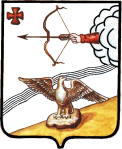 ГЛАВА ОРЛОВСКОГО РАЙОНАКИРОВСКОЙ ОБЛАСТИПОСТАНОВЛЕНИЕ07.11.2018				                                                          № 11-п-гр г. ОрловО внесении изменений в постановление главы Орловского района от 22.02.2014 г. №  8-п-грВ соответствии с законом Кировской области  от 01.12.2011 № 98-ЗО «О социальной адаптации лиц, освобожденных из учреждений уголовно-исполнительной системы» и в целях обеспечения комплексного подхода к организации работы по социальной адаптации лиц, освобожденных из учреждений, исполняющих наказание в виде лишения свободы, и лиц,  осужденных к наказаниям, не связанным с лишением свободы, ПОСТАНОВЛЯЮ::1. Внести изменения в постановление главы Орловского района от 22.02.2014 г. №  8-п-гр «О районной межведомственной комиссии по вопросам социальной реабилитации лиц, освобожденных из учреждений, исполняющих наказание в виде лишения свободы, и лиц, осужденных к наказаниям, не связанным с лишением свободы», с изменениями от 16.08.2017 г. № 9 гр.1.1. Включить в состав межведомственной комиссии по вопросам социальной реабилитации лиц, освобожденных из учреждений, исполняющих наказание в виде лишения свободы, и лиц, осужденных к наказаниям, не связанным с лишением свободы:- Популькина Сергея Николаевича – главу Орловского городского поселения.1.2. Исключить из состава межведомственной комиссии по вопросам социальной реабилитации лиц, освобожденных из учреждений, исполняющих наказание в виде лишения свободы, и лиц, осужденных к наказаниям, не связанным с лишением свободы Елсукову А.В., Бушуева А.Н.2. Князеву И.А., управляющему делами администрации Орловского района опубликовать настоящее постановление в Информационном бюллетене органов местного самоуправления муниципального образования Орловский муниципальный район Кировской области.3. Постановление вступает в силу с момента его  опубликования.Глава Орловского района           С.С.ЦелищевГЛАВА ОРЛОВСКОГО РАЙОНАКИРОВСКОЙ ОБЛАСТИПОСТАНОВЛЕНИЕ07.11.2018								  	           № 6-п-грг. ОрловО внесении изменений в постановление главы Орловского района от 22.02.2014 г. № 6-п-грВ целях межведомственного взаимодействия по предупреждению и профилактике правонарушений и преступлений, обеспечения безопасности граждан на территории Орловского района,  ПОСТАНОВЛЯЮ:1. Внести изменения в постановление главы Орловского района от 22.02.2014 г. № 6-п-гр «О межведомственной комиссии по профилактике  правонарушений и преступлений», с изменениями от 16.08.2017 г. № 7 гр.1.1. Включить в состав межведомственной комиссии по профилактике  правонарушений и преступлений:- Популькина Сергея Николаевича – главу администрации Орловского городского поселения1.2. Исключить из состава межведомственной комиссии по профилактике  правонарушений и преступлений Бушуева А.Н.2. Князеву И.А. управляющему делами администрации Орловского района опубликовать настоящее постановление в Информационном бюллетене органов местного самоуправления муниципального образования Орловский муниципальный район Кировской области.3. Постановление вступает в силу с момента его  опубликования.Глава Орловского района                  С.С.Целищев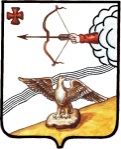 ГЛАВА ОРЛОВСКОГО РАЙОНАКИРОВСКОЙ ОБЛАСТИПОСТАНОВЛЕНИЕ07.11.2018                                                                                                                                                                             № 13-п-грг. ОрловО внесении изменений в постановление главы Орловского района от 22.02.2014  г. № 7-п-грВ соответствии с муниципальной программой «Профилактика правонарушений в муниципальном образовании Орловский муниципальный район», подпрограммой «Комплексные меры противодействия немедицинскому потреблению наркотических средств и их незаконному обороту в Орловском районе Кировской области», ПОСТАНОВЛЯЮ:1. Внести изменения в постановление главы Орловского района от 22.02.2014 г. №  7-п-гр «О районной межведомственной комиссии по профилактике наркомании, токсикомании и алкоголизма», с изменениями от 16.08.2017 г. № 8 гр.1.1. Включить в состав межведомственной комиссии по профилактике  наркомании, токсикомании и алкоголизма:- Популькина Сергея Николаевича – главу администрации Орловского городского поселения1.2. Исключить из состава межведомственной комиссии по профилактике  наркомании, токсикомании и алкоголизма Бушуева А.Н.2. Князеву И.А. управляющему делами администрации Орловского района опубликовать настоящее постановление в Информационном бюллетене органов местного самоуправления муниципального образования Орловский муниципальный район Кировской области.3. Постановление вступает в силу с момента его  опубликования.Глава Орловского района                С.С.ЦелищевГЛАВА ОРЛОВСКОГО РАЙОНАКИРОВСКОЙ ОБЛАСТИПОСТАНОВЛЕНИЕ09.11.2018                                                                                                                                                                                № 14-п-грг. ОрловО внесении изменений в постановление главы Орловского района от 31.01.2014 г. № 2-п-грВ целях реализации Указа Президента Российской Федерации от 19.12.2012 № 1666 «О стратегии государственной национальной политики Российской Федерации на период до 2025 года», ПОСТАНОВЛЯЮ:1. Внести изменения в постановление главы Орловского района от 31.01.2014 г. № 2-п-гр «О реализации Указа Президента Российской Федерации от 19 декабря 2012 № 1666 «О Стратегии государственной национальной политики Российской Федерации на период до 2025 года».1.1. Включить в состав консультативного совета по межнациональным и межконфессиональным отношениям в Орловском районе:- Популькина Сергея Николаевича – главу администрации Орловского городского поселения (по согласованию).1.2. Исключить из состава консультативного совета по межнациональным и межконфессиональным отношениям в Орловском районе Бушуева Алексея Николаевича.2. И.А. Князеву управляющему делами администрации Орловского района опубликовать настоящее постановление в Информационном бюллетене органов местного самоуправления муниципального образования Орловский муниципальный район Кировской области.3. Постановление вступает в силу с момента его  опубликования.Глава Орловского района              С.С.Целищев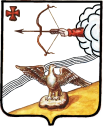 АДМИНИСТРАЦИЯ ОРЛОВСКОГО РАЙОНАКИРОВСКОЙ ОБЛАСТИПОСТАНОВЛЕНИЕ31.10.2018                                                                                          № 700-пг. ОрловО формировании антитеррористической  комиссии в Орловском районе  Кировской областиВ соответствии с Федеральным законом от 18.04.2018 № 82-ФЗ «О внесении изменений в статьи 5 и 5.1 Федерального закона от 06.03.2006 № 35-Ф3 «О противодействии терроризму», решения антитеррористической комиссии Кировской области от 23.08.2018 №01 «О формировании антитеррористических комиссий муниципальных образований Кировской области», в целях обеспечения координации деятельности укрепления взаимодействия органов местного самоуправления с территориальными органами федеральных органов исполнительной власти на территории Орловского района Кировской области по профилактике терроризма, а также по минимизации и (или) ликвидации последствий его проявлений в районе, администрация Орловского района ПОСТАНОВЛЯЕТ:1. Утвердить Положение об антитеррористической комиссии Орловского  района Кировской области согласно приложению N 1.2. Утвердить состав антитеррористической комиссии Орловского района Кировской области согласно приложению N 2.3. Утвердить Регламент антитеррористической комиссии Орловского  района Кировской области согласно приложению N 3.4. Организационное и материально-техническое обеспечение деятельности антитеррористической комиссии Орловского  района возложить на сектор ГО и ЧС администрации Орловского района.5. Признать утратившим силу:5.1. Постановление администрации Орловского  района от 28.07.2017 N 507 "Об антитеррористической комиссии Орловского  района".5.2. Постановление администрации Орловского  района от 28.08.2017 N 573 «О внесении изменений в постановление администрации Орловского района Кировской области от 28.07.2017 N 507».5.3. Постановление администрации Орловского  района от 25.09.2017 № 638 «О внесении изменений в постановление администрации Орловского района Кировской области от 28.07.2017 N 507»5.4. Постановление администрации Орловского  района от 10.11.2017 № 781 «О внесении изменений в постановление администрации Орловского района Кировской области от 28.07.2017 N 507»5.5. Постановление администрации Орловского  района от 06.03.2018 № 142-п «О внесении изменений в постановление администрации Орловского района Кировской области от 28.07.2017 N 507»6. Опубликовать постановление в Информационном бюллетене органов местного самоуправления муниципального образования Орловский муниципальный район Кировской области.7. Постановление вступает в силу с момента опубликования.8. Контроль за выполнением постановления оставляю за собой.Глава администрацииОрловского района                С.С. ЦелищевПриложение №1УТВЕРЖДЕНОпостановлением администрации  Орловского районаот 31.10.2018 № 700-пПОЛОЖЕНИЕОБ АНТИТЕРРОРИСТИЧЕСКОЙ КОМИССИИ ОРЛОВСКОГО РАЙОНАКИРОВСКОЙ ОБЛАСТИ1. Антитеррористическая комиссия Орловского района Кировской области (далее – комиссия) является коллегиальным органом, сформированным для организации взаимодействия органов местного самоуправления с территориальными органами федеральных органов исполнительной власти на территории Орловского района Кировской области    по профилактике терроризма, а также по минимизации и (или) ликвидации последствий его проявлений и для реализации решений антитеррористической комиссии в Кировской области (далее АТК в Кировской области).2. Комиссия в своей деятельности руководствуется Конституцией Российской Федерации, федеральными конституционными законами, федеральными законами, указами и распоряжениями Президента Российской Федерации, постановлениями и распоряжениями Правительства Российской Федерации, законами и иными нормативными правовыми актами Кировской области, муниципальными правовыми актами, решениями Национального антитеррористического комитета и антитеррористической комиссии в Кировской области, а также настоящим Положением.3. Руководителем Комиссии	по должности является глава администрации Орловского района (председатель Комиссии).4. Основной задачей Комиссии является организация взаимодействия органов местного самоуправления с территориальными органами федеральных органов исполнительной власти на территории Орловского района Кировской области, администраций городского и сельского поселений Орловского района по профилактике терроризма, а также по минимизации и (или) ликвидации последствий его проявлений и реализация решений АТК в Кировской области на территории муниципального образования.5. Комиссия осуществляет следующие основные функции:а)	выработка мер по профилактике терроризма, а также по минимизации и (или) ликвидации последствий его проявлений на территории Орловского района;б)	обеспечение согласованности действий органов местного самоуправления с подразделениями  территориальных органов федеральных органов исполнительной власти, органами исполнительной власти Кировской области и в ходе:разработки и реализации муниципальных программ в сфере профилактики терроризма, а также минимизации и (или) ликвидации последствий его проявлений;проведения информационно-пропагандистских мероприятий по разъяснению сущности терроризма и его общественной опасности, а также по формированию у граждан неприятия идеологии терроризма;участия органов местного самоуправления в мероприятиях по профилактике терроризма, а также в минимизации (или) ликвидации последствий его проявлений, организуемых федеральными органами исполнительной власти и (или) органами исполнительной власти Кировской области;в)	выработка мер по обеспечению выполнения требований к антитеррористической защищенности объектов (территорий), находящихся в муниципальной собственности или в ведении органов местного самоуправления;г)	участие в мониторинге политических, социально-экономических и иных процессов, оказывающих влияние на ситуацию в области противодействия терроризму, осуществляемом АТК в Кировской области;д)	контроль за исполнением решений Комиссии;е)	организация исполнения органами местного самоуправления решений АТК в Кировской области.6. Комиссия для решения возложенной на нее задачи имеет право:а)	принимать решения по вопросам, отнесенным к ее компетенции;б)	запрашивать и получать в установленном порядке необходимые материалы и информацию от подразделений (представителей) территориальных органов федеральных органов исполнительной власти,  органов местного самоуправления, общественных объединений, организаций (независимо от форм собственности) и должностных лиц;в)	создавать рабочие группы для изучения вопросов, отнесенных к компетенции Комиссии;г)	привлекать для участия в работе Комиссии должностных лиц и специалистов подразделений территориальных органов федеральных органов исполнительной власти, органов местного самоуправления, а также представителей организаций и общественных объединений по согласованию с их руководителями;д)	вносить в установленном порядке предложения по вопросам, требующим решения АТК в Кировской области.7. Комиссия строит свою работу во взаимодействии с оперативной группой в Орловском районе, сформированной для осуществления первоочередных мер по пресечению террористического акта или действий, создающих непосредственную угрозу его совершения, на территории муниципального образования. 8. Комиссия осуществляет свою деятельность на плановой основе в соответствии с ее регламентом, утвержденным постановлением администрации  Орловского района.Комиссия информирует АТК в Кировской области по итогам своей деятельности не реже одного раза в полугодие, а также по итогам проведенных заседаний в порядке, установленном председателем АТК в Кировской области. Для реализации решений Комиссии могут издаваться муниципальные правовые акты.11. Организационное и материально-техническое обеспечение деятельности Комиссии осуществляет администрация Орловского района и секретарь Комиссии.12. Секретарь Комиссии:а)	разрабатывает проекты планов работы Комиссии, решений Комиссии и отчетов о результатах деятельности Комиссии;б)	обеспечивает подготовку и проведение заседаний Комиссии;в)	осуществляет контроль исполнения поручений, содержащихся в решениях Комиссии;г)	организует работу по сбору, накоплению, обобщению и анализу информации, подготовке информационных материалов об общественнополитических, социально-экономических и иных процессах на территории муниципального образования, оказывающих влияние на развитие ситуации в сфере профилактики терроризма;д)	обеспечивает взаимодействие Комиссии с АТК в Кировской области и ее аппаратом;е)	обеспечивает деятельность рабочих групп Комиссии;ж)	организует делопроизводство Комиссии.13. Члены Комиссии обязаны:организовывать подготовку вопросов, выносимых на рассмотрение Комиссии в соответствии с решениями Комиссии, председателя Комиссии или по предложениям членов Комиссии, утвержденным протокольным решением;организовать в рамках своих должностных полномочий выполнение решений Комиссии;определять в пределах компетенции в органе, представителем которого он является, должностное лицо или подразделение, ответственное за организацию взаимодействия указанного органа с Комиссией и ее секретарем (аппаратом).14. Члены Комиссии имеют право:знакомиться с документами и материалами Комиссии, непосредственно касающимися ее деятельности;выступать на заседаниях Комиссии, вносить предложения по вопросам, входящим в компетенцию Комиссии, и требовать, в случае необходимости, проведения голосования по данным вопросам;излагать в случае несогласия с решением Комиссии в письменной форме особое мнение, которое подлежит отражению в протоколе заседания Комиссии и прилагается к его решению; голосовать на заседаниях Комиссии.15. Комиссия имеет бланк со своим наименованием.Приложение №2УТВЕРЖДЕНОпостановлением администрации Орловского районаот 31.10.2018 № 700-пСОСТАВ антитеррористической комиссии в Орловском районе Кировской области ______________________________Приложение №3УТВЕРЖДЕНОпостановлением администрации  Орловского районаот 31.10.2018 № 700-пРегламент антитеррористической комиссии Орловского района Кировской областиОбщие положенияНастоящий регламент устанавливает общие правила организациидеятельности антитеррористической комиссии Орловского района (далее -  Комиссия) по реализации ее полномочий, закрепленных в Положении о Комиссии.Основная задача и функции Комиссии установлены Положением о Комиссии.Планирование и организация работы КомиссииКомиссия осуществляет свою деятельность в соответствии с планом работы Комиссии на год (далее – план работы Комиссии).План работы Комиссии готовится исходя из складывающейся обстановки в области  профилактики терроризма в границах (на территории) Орловского района, с учетом рекомендаций аппарата  Национального	антитеррористического комитета и антитеррористической комиссии в Кировской области (далее — АТК в Кировской области) по планированию деятельности Комиссии, рассматривается на заседании Комиссии и утверждается председателем Комиссии.Заседания Комиссии проводятся в соответствии с планом работы Комиссии не реже одного раза в квартал. В случае необходимости по решению председателя АТК в Кировской области или председателя Комиссии могут проводиться внеочередные заседания Комиссии.Для выработки комплексных решений по вопросам профилактики терроризма на территории муниципального образования могут проводиться совместные заседания Комиссии с оперативной группой в Орловском муниципальном районе, сформированной для осуществления первоочередных мер по пресечению террористического акта или действий, создающих непосредственную угрозу его совершения, на территории Орловского района.Предложения в проект плана работы Комиссии вносятся в письменной форме председателю Комиссии не позднее, чем за два месяца до начала планируемого периода, либо в сроки, определенные председателем Комиссии.Предложения по рассмотрению вопросов на заседании Комиссии должны содержать:наименование вопроса и краткое обоснование необходимости его рассмотрения на заседании Комиссии;форму и содержание предлагаемого решения; наименование органа, ответственного за подготовку вопроса; перечень соисполнителей;предполагаемую дату рассмотрения на заседании Комиссии.В случае если в проект плана работы Комиссии предлагается включить рассмотрение на заседании Комиссии вопроса, решение которого не относится к компетенции органа, его предлагающего, инициатору предложения необходимо предварительно согласовать его с органом, к компетенции которого он относится.Предложения в проект плана работы Комиссии могут направляться председателем Комиссии для дополнительной проработки членам Комиссии.Заключения членов Комиссии и другие материалы по внесенным предложениям должны быть представлены председателю Комиссии не позднее одного месяца со дня их получения, если иное не оговорено в сопроводительном документе.На основе предложений, поступивших председателю Комиссии, формируется проект плана работы Комиссии, который выносится для обсуждения и утверждения на последнем заседании Комиссии текущего года.Утвержденный план работы Комиссии рассылается секретарем Комиссии членам Комиссии для исполнения и в аппарат АТК в Кировской области для организации оценки и внесения коррективов при необходимости.Решение о внесении изменений в план работы Комиссии принимается председателем Комиссии по мотивированному письменному предложению члена Комиссии, ответственного за подготовку внесенного на рассмотрение вопроса.Рассмотрение на заседаниях Комиссии дополнительных (внеплановых) вопросов осуществляется по решению председателя АТК в Кировской области или решению председателя Комиссии.III. Порядок подготовки заседаний КомиссииЧлены Комиссии, представители подразделений территориальных органов федеральных органов исполнительной власти, органов исполнительной власти Кировской области, органов местного самоуправления, на которых возложена подготовка соответствующих материалов для рассмотрения на заседаниях Комиссии, принимают участие в подготовке этих заседаний в соответствии с планом работы Комиссии и несут персональную ответственность за качество и своевременность представления материалов.Секретарь Комиссии оказывает организационную и методическую помощь представителям подразделений территориальных органов федеральных органов исполнительной власти, органов исполнительной власти Кировской области, органов местного самоуправления, участвующим в подготовке материалов к заседанию Комиссии.Проект повестки дня заседания Комиссии уточняется в процессе подготовки к очередному заседанию и согласовывается секретарем Комиссии с председателем Комиссии. Повестка дня заседания окончательно утверждается непосредственно на заседании решением Комиссии.Для подготовки вопросов, вносимых на рассмотрение Комиссии, решением председателя Комиссии могут создаваться рабочие группы Комиссии из числа членов Комиссии, представителей заинтересованных подразделений территориальных органов федеральных органов исполнительной власти, органов местного самоуправления, секретаря  Комиссии, а также экспертов.Материалы к заседанию Комиссии представляются председателю Комиссии не позднее, чем за 30 дней до даты проведения заседания и включают в себя:информационно-аналитическую справку по рассматриваемому вопросу;тезисы выступления основного докладчика;проект решения по рассматриваемому вопросу с указанием исполнителей пунктов решения и сроками их исполнения;материалы согласования проекта решения с заинтересованными органами;особые мнения по представленному проекту, если таковые имеются.Контроль за своевременностью подготовки и представления материалов для рассмотрения на заседаниях Комиссии осуществляет секретарь Комиссии.В случае непредставления материалов в установленный настоящим Регламентом срок или их представления с нарушением настоящего Регламента вопрос может быть снят с рассмотрения либо перенесен для рассмотрения на другом заседании по решению председателя Комиссии.Повестка предстоящего заседания, проект протокола заседания Комиссии с соответствующими материалами докладываются секретарем Комиссии председателю Комиссии не позднее, чем за 7 рабочих дней до даты проведения заседания.Одобренные председателем Комиссии повестка заседания, проект протокола заседания Комиссии и соответствующие материалы рассылаются членам Комиссии и участникам заседания не позднее, чем за 7 рабочих дней до даты проведения заседания.Члены Комиссии и участники заседания, которым разосланы повестка заседания, проект протокола заседания Комиссии и соответствующие материалы, при наличии замечаний и предложений, не позднее, чем за 3 рабочих дня до даты проведения заседания представляют их в письменном виде секретарю Комиссии.В случае если для реализации решений Комиссии требуется издание муниципального правового акта, одновременно с подготовкой материалов к заседанию Комиссии в установленном порядке разрабатываются и согласовываются соответствующие проекты муниципальных правовых актов.Секретарь Комиссии не позднее, чем за 5 рабочих дней до даты проведения заседания информирует членов Комиссии и лиц, приглашенных на заседание, о дате, времени и месте проведения заседания Комиссии.Члены Комиссии не позднее, чем за 2 рабочих дня до даты проведения заседания Комиссии информируют председателя Комиссии о своем участии или причинах отсутствия на заседании. Список членов Комиссии, отсутствующих по уважительным причинам (болезнь, командировка, отпуск), докладывается секретарем Комиссии председателю Комиссии.На заседания Комиссии могут быть приглашены руководители подразделений территориальных органов федеральных органов исполнительной власти, органов местного самоуправления, а также руководители иных органов и организаций, имеющие непосредственное отношение к рассматриваемому вопросу.Состав приглашаемых на заседание Комиссии лиц формируется секретарем Комиссии на основе предложений органов, ответственных за подготовку рассматриваемых вопросов, и докладывается председателю Комиссии заблаговременно вместе с пакетом документов к заседанию.Порядок проведения заседаний КомиссииЗаседания Комиссии созываются председателем Комиссии либо, по его поручению, секретарем Комиссии. Лица, прибывшие для участия в заседаниях Комиссии, регистрируются секретарем Комиссии.Присутствие членов Комиссии на заседаниях обязательно. Члены Комиссии не вправе делегировать свои полномочия иным лицам. В случае если член Комиссии не может присутствовать на заседании, он обязан согласовать с председателем Комиссии присутствие на заседании лица, временно исполняющего его обязанности.Члены Комиссии обладают равными правами при обсуждении рассматриваемых на заседании вопросов. Заседание Комиссии считается правомочным, если на нем присутствует более половины ее членов.Заседания проходят под председательством председателя Комиссии.Председатель Комиссии:ведет заседание Комиссии;организует обсуждение вопросов повестки дня заседания Комиссии;предоставляет слово для выступления членам Комиссии, а также приглашенным лицам;организует голосование и подсчет голосов, оглашает результаты голосования;обеспечивает соблюдение положений настоящего Регламента членами Комиссии и приглашенными лицами;участвуя в голосовании, голосует последним.С докладами на заседаниях Комиссии по вопросам его повестки выступают члены Комиссии, приглашенные лица, либо в отдельных случаях, по согласованию с председателем Комиссии, лица, уполномоченные членами Комиссии.При голосовании член Комиссии имеет один голос и голосует лично. Член Комиссии, не согласный с предлагаемым Комиссией решением, вправе на заседании Комиссии, на котором указанное решение принимается, довести до сведения членов Комиссии свое особое мнение, которое вносится в протокол. Особое мнение, изложенное в письменной форме, прилагается к протоколу заседания Комиссии.Решения Комиссии принимаются большинством голосов присутствующих на заседании членов Комиссии (лиц, временно исполняющих их обязанности). При равенстве голосов решающим является голос председателя Комиссии.Результаты голосования, оглашенные председателем Комиссии, вносятся в протокол.При проведении закрытых заседаний Комиссии (закрытого обсуждения отдельных вопросов) подготовка материалов, допуск на заседания, стенографирование, оформление протоколов и принимаемых решений осуществляются с соблюдением требований по защите информации.Материалы, содержащие информацию ограниченного распространения, вручаются членам Комиссии под роспись в реестре во время регистрации перед заседанием и подлежат возврату секретарю  Комиссии по окончании заседания.Присутствие представителей средств массовой информации и проведение кино-, видео- и фотосъемок, а также звукозаписи на заседаниях Комиссии организуются в порядке, определяемом председателем Комиссии.На заседаниях Комиссии по решению председателя Комиссии может осуществляться стенографическая запись и аудиозапись заседания.V.	Оформление решений, принятых на заседаниях КомиссииРешения Комиссии оформляются протоколом, который в десятидневный срок после даты проведения заседания дорабатывается с учетом замечаний секретарем Комиссии и подписывается председателем Комиссии.В решении Комиссии указываются: фамилии и инициалы лица, проводящего заседание Комиссии, и присутствующих на заседании членов Комиссии, приглашенных лиц, вопросы, рассмотренные в ходе заседания, принятые решения.В случае необходимости доработки проектов рассмотренных на заседании Комиссии материалов, по которым высказаны предложения и замечания, в решении Комиссии отражается соответствующее поручение членам Комиссии.Решения Комиссии (выписки из решений Комиссии) направляются в подразделения территориальных органов федеральных органов исполнительной власти, органов исполнительной власти субъекта Российской Федерации, иные государственные органы, органы местного самоуправления в части, их касающейся, а также доводятся до сведения общественных объединений и организаций в трехдневный срок после получения секретарем Комиссии подписанного решения АТК.Контроль за исполнением поручений, содержащихся в решениях Комиссии, осуществляет секретарь  Комиссии.Секретарь  Комиссии ежеквартально информирует председателя Комиссии о результатах исполнения поручений, содержащихся в решениях Комиссии, а также о несвоевременном исполнении поручений.Основанием снятия поручения с контроля является решение председателя Комиссии, о чем секретарь Комиссии информирует исполнителей.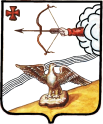 АДМИНИСТРАЦИЯ ОРЛОВСКОГО РАЙОНАКИРОВСКОЙ ОБЛАСТИПОСТАНОВЛЕНИЕ	01.11.2018                                                                                     № 703-пг. ОрловОб утверждении схемы размещения нестационарных торговых объектов на территории муниципального образования Орловский муниципальный районВ соответствии со статьями  10,17 Федерального закона от 28.12.2009 № 381-ФЗ «Об основах государственного регулирования торговой деятельности в Российской Федерации», частью 17 статьи 46 Градостроительного кодекса Российской Федерации и Федеральным законом от 06.10.2003 №131-ФЗ «Об общих принципах организации местного самоуправления в Российской Федерации», постановлением  администрации Орловского района № 64 от 03.02.2016 «Об утверждении порядка разработки и утверждения схемы размещения нестационарных торговых объектов на территории муниципального образования Орловский муниципальный район» администрация Орловского района ПОСТАНОВЛЯЕТ:  1.Утвердить на период с 01.01.2019 года по 31.12.2021 года:1.1. Текстовую часть схемы размещения нестационарных торговых объектов на территории муниципального образования Орловский муниципальный район согласно приложению 1.1.2. Графическую часть схемы размещения нестационарных торговых объектов на территории муниципального образования Орловский муниципальный район согласно приложению 2.2. Признать утратившими силу:2.1. Постановление администрации Орловского района № 155 от 16.03.2016 «Об утверждении схемы размещения нестационарных торговых объектов».2.2. Постановление администрации Орловского района № 910 от 29.12.2017 «О внесении изменений в постановление администрации Орловского района от 16.03.2016 № 155».3. Контроль за выполнением настоящего постановления оставляю за собой.4. Опубликовать постановление в Информационном бюллетене органов местного самоуправления муниципального образования Орловский муниципальный район Кировской области.  5. Постановление вступает в силу с момента опубликования.Глава администрацииОрловского района                       С.С. Целищев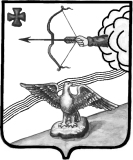  АДМИНИСТРАЦИЯ ОРЛОВСКОГО РАЙОНАКИРОВСКОЙ ОБЛАСТИПОСТАНОВЛЕНИЕ01.11.2018	                                                                                                № 704-пг. ОрловО внесении изменений в постановление администрации Орловского района от 07.11.2014 №699  В целях приведения муниципальной программы «Развитие образования в Орловском районе Кировской области на 2014-2021 годы» в соответствии с действующим законодательством, администрация Орловского района ПОСТАНОВЛЯЕТ:1. Внести изменения в постановление администрации Орловского района от 07.11.2014 № 699 «Об утверждении муниципальной программы «Развитие образования в Орловском районе Кировской области» на 2014-2021 годы», утвердив подпрограмму 2 «Развитие системы общего образования детей Орловского района на 2014-2021 годы» муниципальной программы  «Развитие образования в Орловском районе Кировской области на 2014-2021 годы» в новой редакции согласно приложения № 1.2. Контроль за исполнением настоящего постановления возложить на начальника управления образования Орловского района Сучкову М.П.3. Постановление вступает в силу с момента опубликования.Глава администрацииОрловского района             С.С.ЦелищевПриложение № 1К постановлению администрацииОрловского района от 01.11.2018 № 704-пПодпрограмма 2 «Развитие системы общего образования детей Орловского района на 2014-2021 годы»ПАСПОРТПодпрограммы 2 «Развитие системы общего образования детейОрловского района на 2014-2021 годы»2.1. Общая характеристика сферы реализации подпрограммы 2 «Развитие системы общего образования детей Орловского района на 2014-2021 годы», в том числе формулировки основных проблем в указанной сфере и прогноз ее развития.В области принимаются меры для поднятия социального статуса педагогических работников, повышении мотивации непрерывного профессионального развития педагогических и управленческих кадров.В настоящее время в Орловском районе Кировской области в сеть муниципальных общеобразовательных учреждений (далее – МОУ) входят 8 муниципальных общеобразовательных учреждений: 3 средних (МКОУ СОШ №2 г. Орлова, МКОУ СОШ д. Кузнецы, МКОУ СОШ с. Чудиново), 6 основных (МКОУ ООШ №1 им. Н.Ф. Зонова г. Орлова, МКОУ ООШ с. Колково, МКОУ ООШ с. Тохтино, МКОУ ООШ с. Русаново, МКОУ ООШ д. Цепели,), в которых обучаются 1043 ученика. На 1  сентября  2016 г общеобразовательных учреждений останется 8.  3 средних школы (№2 г. Орлова, д. Кузнецы, с. Чудиново), 5 основных (№1.г. Орлова, с. Тохтино, с. Колково, с. Русаново, д. Цепели). Из них 4 школы с дошкольными группами (с. Колково, с. Тохтино, с. Чудиново, д. Цепели) и 1 основная школа с группой кратковременного пребывания (с. Русаново).Ученики 10-11 классов имеют возможность изучать предметы не только на базовом уровне, но и расширять знания через 78 факультативов и 43 предметных кружков. Предпрофильная подготовка осуществляется во всех 9 классах школ района.Успеваемость по району по итогам 2016-2017 г. составляет 99,5%. На «4» и «5» закончили  учебный год 434учащихся (46,3%).( 2015-2016 учебном году составляет 46,7%). В 2017 году участвовал в ЕГЭ 41 выпускник общеобразовательных организаций Орловского района, которые сдавали экзамены по 9 предметам из 14 возможных. 100 % выпускников района справились с обязательными экзаменами.По итогам учебного года 5 выпускников школы №2 г. Орлова поощрены ученическими медалями «За особые успехи в учении», 4 получили медаль федерального уровня вместе с аттестатом с отличием, 1 – медаль регионального уровня.По итогам прохождения государственной итоговой аттестации за курс основной общеобразовательной школы 98 выпускников успешно сдали экзамены и получили аттестат об основном общем образовании. 4 из них с отличием: 3 учащихся из средней школы №2 г. Орлова, из школы №1 - одна. Ежегодно учащиеся Орловского района поступают в ВУЗы не только в г. Кирове, но и в городах Москва, Санкт-Петербург, Нижний Новгород, Ухта, Рязань.С целью поддержки  сельских педагогов предоставляется компенсация в размере 100 процентов расходов на оплату жилых помещений, отопления и электроснабжения в виде  ежемесячной выплаты руководителям, педагогическим работникам и иным специалистам областных государственных и муниципальных образовательных организаций (за исключением совместителей), работающих и проживающим в сельских населённых пунктах, посёлках городского типа.Орловский район Кировской области, начиная с 2015 года участвует в программе по ремонту спортивных залов в общеобразовательных организациях, расположенных в сельской местности, на улучшение условий для занятия физической культурой и спортом. Источником финансирования данной программы является субсидия на создание в общеобразовательных организациях, расположенных в сельской местности, условий для занятия физической культурой и спортом, а так же средства местного бюджета. Целевым показателем мероприятия является увеличение доли учащихся занимающихся физкультурой и спортом во внеурочное время. В 2015 году отремонтирован спортивный зал МКОУ СОШ д. Кузнецы, прирост численности занимающихся физкультурой и спортом в результате реализации перечня мероприятий в организации составил 17 человек. В 2016 году провели ремонт спортивного зала МКОУ ООШ д. Цепели. Для реализации в районе принципа общедоступности образования независимо от места проживания, повышения качества образования, обеспечения адаптации выпускников школ к новым социально-экономическим условиям, повышения их конкурентоспособности при поступлении в образовательные учреждения среднего профессионального образования и высшего профессионального образования осуществляются следующие мероприятия:- развитие профессиональных классов и групп на третьей ступени обучения- реструктуризация сети образовательных учреждений в районе с учетом демографических факторов.Одна из главных проблем, существующих в системе общего образования района, заключается в наличии малочисленных общеобразовательных учреждений. Средняя наполняемость по классам составляет 12,4 человека. Создание образовательных центров на базе средних школ №2 г. Орлова, Кузнецовской и Чудиновской, позволит сконцентрировать финансы, кадры, материально-техническую базу, что позволит, в свою очередь, старшеклассникам получать качественное образование на 3 ступени и быть конкурентоспособными на рынке труда.Определяющее влияние на развитие образования оказывают демографические тенденции. Анализ состояния системы общего образования выявил ряд основных проблем, требующих решения:Недостаток финансирования на выполнение предписаний надзорных органов и текущие расходы.Только одно учреждение общего образования оснащено современным оборудованием медицинского кабинета. Образовательный процесс недостаточно обеспечен учителями в соответствии со специальностью. Не хватает учителей английского языка.В течение последних трех лет наблюдается рост педагогов, владеющих информационно-коммуникационными технологиями, с 62% до 91%. При этом активно внедряют новые технологии в своей деятельности лишь 70% из них. В немалой степени способствует этому процесс старения педагогических кадров. Средний возраст школьного учителя превышает 40 лет. В школы необходимо привлечение молодых специалистов.    4.  Требуется оптимизация профильного обучения, создание сети профориентации, социального партнерства.В целях устранения указанных причин  реализуется Программа, направленная на сохранение и развитие системы общего образования; формирование общей культуры личности обучающихся на основе усвоения обязательного минимума содержания общеобразовательных программ; адаптация детей к жизни в обществе; создание основы для осознанного выбора и последующего освоения профессиональных образовательных программ; воспитание гражданственности, трудолюбия, уважения к правам и свободам человека, любви к окружающей природе, Родине, семье; формирование здорового образа жизни.В 2017 году Правительство Кировской области подготовило постановление «О распределении субсидий из областного бюджета местным бюджетам на реализацию мер, направленных на выполнение предписаний надзорных органов и приведение зданий в соответствие с требованиями, предъявляемыми к безопасности в процессе эксплуатации, в муниципальных организациях в 2017 году». Также подготовлено постановление Правительства Кировской области «О внесении изменений в постановление Правительства Кировской области от 10.09.2013 №226/595», предусматривающее реализацию мероприятий, направленных на выполнение предписаний надзорных органов и приведение зданий в соответствие с требованиями, предъявляемыми к безопасности в процессе эксплуатации, в общественных организациях. Данным проектом утверждены условия предоставления и методика расчета субсидий из областного бюджета местным бюджетам на реализацию мер, направленных на выполнение предписаний надзорных органов и приведение зданий в соответствии с требованиями, предъявляемыми к безопасности в процессе эксплуатации, в муниципальных общеобразовательных организациях и Перечень  муниципальных общеобразовательных  организаций, в которых будут выполнены предписания надзорных органов, осуществляющих государственный санитарно-эпидемиологический надзор и государственный пожарный надзор в 2017 году. Среднемесячная заработная плата педагогических работников муниципальных образовательных организаций общего образования за 2017 год 22 159,7 руб. плановый показатель по соглашению с министерством образования по «дорожной карте» составляет 21 818,руб. (по методике министерства образования  в расчет среднемесячной заработной платы включены отпускные, компенсация льгот жкх). Соглашение с Министерством образования было  выполнено. 2.2. «Приоритеты муниципальной политики в соответствующей сфере социально-экономического развития, цели, задачи, целевые показатели эффективности реализации подпрограммы, описание ожидаемых конечных результатов подпрограммы 2 «Развитие системы общего образования детей Орловского района  на 2014-2021 годы».Приоритеты муниципальной политики в сфере образования на период до 2021 года сформированы с учетом  целей и задач, представленных в следующих стратегических документах:План действий по модернизации общего образования на 2011 - 2021 годы (утвержден распоряжением Правительства Российской Федерации от 7 сентября 2010 г. № 1507-р «О реализации национальной образовательной  инициативы «Наша новая школа»);Федеральная целевая программа развития образования на 2011 – 2021 годы (утверждена постановлением Правительства Российской Федерации от 7 февраля 2011 г. № 61);Государственная программа Российской Федерации «Развитие образования» на 2013-2021 годы (утверждена Распоряжением Правительства РФ от 15.05.2013 № 792-р);Указ Президента Российской Федерации от 7 мая 2012 г. № 599 «О мерах по реализации государственной политики в области образования и науки»;Государственная программа Кировской области «Развитие образования» на 2013-2015 годы (утверждена постановлением Правительства Кировской области от 28.12.2012 № 189/836);План мероприятий («дорожная карта») «Изменения в отрасли образования Кировской области, направленные на повышение её эффективности» (утвержден распоряжением Правительства Кировской области от 28.02.2013 № 41)План мероприятий («дорожная карта») «Изменения в отрасли образования муниципального образования Орловского района, направленные на повышение её эффективности».Системным приоритетом муниципальной политики на данном этапе развития общего образования является обеспечение условий для всестороннего удовлетворения образовательных потребностей жителей Орловского района. Для этого сфера общего образования должна обеспечить доступность качественных образовательных услуг. Повышение качества и доступности общего образования напрямую связано с ресурсным обеспечением общеобразовательных учреждений, в том числе и квалифицированными кадрами. Современное качество и гибкость образования могут достигаться только в условиях повышения социальной активности общеобразовательных учреждений. Потенциал развития муниципальной системы образования заключается так же в развитии сетевого взаимодействия общеобразовательных учреждений.Другим системным приоритетом является обеспечение безопасных условий для детей и работающего персонала общеобразовательных учреждений. Необходимо продолжить работы по приведению в соответствие с действующими противопожарными и санитарно-эпидемиологическими нормами условий обучения и пребывания детей, созданию необходимых условий по охране труда и технике безопасности, обеспечению доступности качественного питания, отработке практических навыков детей и сотрудников общеобразовательных учреждений к действиям в чрезвычайных ситуациях, проведению антитеррористических и противодиверсионных мероприятий.Цель подпрограммы сформулирована с учетом целей, определенных в государственной программе Российской Федерации «Развитие образования» на 2013-2021 годы и государственной программе Кировской области «Развитие образования» на 2013-2021 годы. Целью подпрограммы является Обеспечение комплекса мер, направленных на повышение качества общего образования, его доступности, инновационности, фундаментальности, технологической оснащенности, здоровьесберегающей направленности в соответствии с требованиями современного развития экономики.Задачи подпрограммы:- создание в общеобразовательных учреждениях условий обучения, отвечающих требованиям современной экономики и запросам общества;-  Выстраивание дифференцированной личностно-ориентированной системы образования, в том числе совершенствование профильного обучения;- Развитие форм общественного управления образованием;- формирование здорового образа жизни и безопасных условий пребывания детей в общеобразовательных учреждениях;- Внедрение инновационных педагогических технологий и формирование системы мониторинга деятельности общеобразовательных учреждений;- Разработка и реализация мер по формированию системы работы с одарёнными детьми в районе;  организация мероприятий для повышения социального статуса талантливых и способных детей;- Создание условий для культурного, социально-психологического и личностного роста и развития детей и подростков в период летних каникул через использование вариативных форм организации оздоровления, отдыха, занятости и досуга детей.Сведения о целевых показателях эффективности реализации муниципальной подпрограммы в таблице 1.Таблица 1.Реализация мероприятий подпрограммы позволит достичь следующих основных результатов:- Увеличение доли учащихся, имеющих высокое качество результатов обучения и воспитания учащихся, до 100%.- Уменьшение доли учащихся, не освоивших образовательные программы, до 0,7%.- Уменьшение количества учащихся, не посещающих и систематически пропускающих учебные занятия, 0,1% от общей численности обучающихся.- Увеличение доли общеобразовательных учреждений, отвечающих современным требованиям осуществления образовательного процесса, до 40%.- Увеличение доли образовательных учреждений, имеющих форму общественного управления, до 100%.-  Увеличение доли одаренных детей до 45%.- Увеличение количества детей и подростков, охваченных организационными формами отдыха, оздоровления и занятости индивидуальным трудоустройством в летнее время, снижение подростковой преступности, улучшение здоровья подрастающего поколения.- Увеличение количества учреждений района, расположенных в сельской местности, в которых отремонтированы спортивные залы, до 20%.- Увеличение доли учащихся, занимающихся физической культурой и спортом во внеурочное время.- Количество муниципальных образовательных организаций, в которых выполнены предписания надзорных органов, и здания которых приведены в соответствие с требованиями, предъявляемыми к безопасности в процессе эксплуатации – 1 ед.Показатели результативности предоставления субсидии из областного бюджета местным бюджетам на реализацию мер, направленных на выполнение предписаний надзорных органов и приведение зданий в соответствие с требованиями, предъявляемыми к безопасности в процессе эксплуатации в муниципальных общеобразовательных организацияхСроки реализации подпрограммы – 2014 – 2021 годы.Выделение этапов реализации подпрограммы не предусматривается.3. Обобщенная характеристика мероприятий подпрограммы.Комплекс мероприятий подпрограммы представлен в таблице 2.Таблица 2.Перечень объектов муниципальных образовательных организаций, на создание в муниципальных общеобразовательных организациях, расположенных в сельской местности, условий для занятий физической культурой и спортомМинистерство образования Кировской области заключило соглашение с администрацией Орловского района о предоставлении субсидий из областного бюджета местным бюджетам на реализацию мер, направленных на выполнение предписаний надзорных органов и приведение зданий в соответствие с требованиями, предъявляемыми к безопасности в процессе эксплуатации, в муниципальных общеобразовательных организациях в 2017 году.Орловскому району выделено 779,00 тыс. рублей областных средств с условием софинансирования 5%, что составило 41,00 тыс. рублей местного бюджета.Перечень объектов муниципальных образовательных организаций для выделения субсидии из областного бюджета местным бюджетам на реализацию мер, направленных на выполнение предписаний надзорных органов и приведение зданий в соответствие с требованиями, предъявляемыми к безопасности в процессе эксплуатации, в муниципальных общеобразовательных организацияхМинистерство образования Кировской области заключило соглашение с администрацией Орловского района о предоставлении субсидий из областного бюджета местным бюджетам на реализацию мер, направленных на выполнение предписаний надзорных органов и приведение зданий в соответствие с требованиями, предъявляемыми к безопасности в процессе эксплуатации, в муниципальных общеобразовательных организациях в 2018 году.Орловскому району выделено 210,316 тыс. рублей областных средств с условием софинансирования 5%, что составило 10,516 тыс. рублей местного бюджета.Прогнозная (справочная) оценка ресурсного обеспечения реализации муниципальной программы за счет всех источников финансирования.   В 2017 году Министерством образования Кировской области принято решение об организации работы по расширению сети областных государственных общеобразовательных организаций. В Орловской районе это МКОУ СОШ №2. В августе 2017 года ей был изменен тип с собственности с казенного на бюджетное. С 01.01.2018 поменялся учредитель образовательной организации и соответственно наименование КГ БОУ СШ г.Орлова.4.Основные меры правового регулирования в сфере реализацииПодпрограммыВ связи с изменением законодательства Российской Федерации в сфере образования и в целях эффективного осуществления мероприятий подпрограммы в подпрограмму будут вноситься изменения с учетом изменений, вносимых в законодательство Российской Федерации и Кировской области в сфере образования.Сведения об основных мерах правового регулирования в сфере реализации подпрограммы представлены в таблице № 3.Таблица 3.5. Ресурсное обеспечение подпрограммы Финансовое обеспечение реализации подпрограммы осуществляется за счет средств бюджета Кировской области, бюджета муниципального образования Орловского района Кировской области и иных внебюджетных источников.Объемы бюджетных ассигнований уточняются ежегодно при формировании бюджета муниципального образования Орловского района Кировской области на очередной финансовый год и плановый период.Общий объем финансирования муниципальной программы составляет 572949,57 тыс. рублей, в том числе: федеральный бюджет – 2362,5областной бюджет – 432498,4местный бюджет – 138088,67Объем финансирования подпрограммы по годам представлен в таблице 4.                                                                                                                               Таблица 4.Объем финансирования программы по мероприятиям представлен в таблице 5.Таблица 5.6. Анализ рисков реализации подпрограммы и описание мер управления рисками.К основным рискам реализации подпрограммы относятся финансово-экономические риски, в том числе непредвиденные, нормативно-правовые риски, организационные и управленческие риски, социальные риски.Финансово-экономические риски связаны с возможным недофинансированием мероприятий подпрограммы со стороны бюджета муниципального образования Орловского района, областного и федерального бюджетов. Причинами непредвиденных рисков могут стать кризисные явления в экономике, природные и техногенные катастрофы и катаклизмы, которые могут привести к ухудшению динамики основных макроэкономических показателей, снижению доходов, поступающих в бюджеты всех уровней и к необходимости концентрации средств бюджетов на преодоление последствий данных процессов.Нормативно-правовые риски могут быть определены непринятием или несвоевременным принятием необходимых нормативных правовых актов, внесением существенных изменений в федеральный закон «Об образовании», влияющих на мероприятия подпрограммы, появлением новых нормативно-правовых актов, изменяющих требования к условиям обучения, пребывания и оснащению образовательных учреждений.Организационные и управленческие риски могут возникнуть по причине недостаточной проработки вопросов, решаемых в рамках подпрограммы, неадекватности системы мониторинга реализации подпрограммы, отставания от сроков реализации мероприятий.Социальные риски связаны с сопротивлением населения, профессиональной общественности целям реализации подпрограммы.Для предотвращения и минимизации финансово-экономических и нормативно-правовых рисков предполагается организовать мониторинг хода реализации мероприятий подпрограммы, что позволит своевременно принимать управленческие решения в отношении повышения эффективности использования средств и ресурсов подпрограммы, своевременной и качественной подготовки нормативных правовых документов.Устранению организационных и управленческих рисков будет способствовать организация работы Коллегии при Управлении образованием администрации муниципального образования Орловского района Кировской области как единого координационного органа по реализации подпрограммы.Социальные риски планируется минимизировать за счет привлечения общественности и образовательного сообщества к обсуждению целей, задач и механизмов развития образования, а также публичного освещения хода и результатов реализации подпрограммы.Методика оценки эффективности реализации подпрограммы.Оценка эффективности реализации подпрограммы проводится ежегодно на основе оценки достижения показателей эффективности реализации подпрограммы с учетом объема ресурсов, направленных на реализацию подпрограммы.Оценка достижения показателей эффективности реализации подпрограммы осуществляется по формуле:ПэфМП=сумма ПiМП   / n, гдеподпрограммы в целом (%);ПiМП      –   степень   достижения   i-того   показателя   эффективностиреализации подпрограммы в целом (%);n– количество показателей эффективности реализации под программы.Степень достижения i-го показателя эффективности реализации подпрограммы рассчитывается путем сопоставления фактически достигнутого и планового значения показателя эффективности реализации подпрограммы за отчетный период по следующей формуле:для показателей, желаемой тенденцией развития которых является рост значений:Пi =  Пфi/ Пплi*100%для показателей, желаемой тенденцией развития которых является снижение значений:Пi =  Пплi / Пфi *100%, где:Пфi – фактическое значение i-того показателя эффективности реализации подпрограммы (в соответствующих единицах измерения);Пплi – плановое значение i-того показателя эффективности реализации подпрограммы (в соответствующих единицах измерения).При условии выполнения значений показателей «не более», «не менее» степень достижения i-го показателя эффективности реализации подпрограммы считать равным 1.В случае если значения показателей эффективности реализации подпрограммы являются относительными (выражаются в процентах), то при расчете эти показатели отражаются в долях единицы.Оценка объема ресурсов, направленных на реализацию под программы, осуществляется путем сопоставления фактических и плановых объемов финансирования подпрограммы в целом за счет всех источников финансирования за отчетный период по формуле:Уф= Фф/ Фпл*100%, гдеУф– уровень финансирования подпрограммы в целом; Фф– фактический объем финансовых ресурсов за счет всех источниковфинансирования, направленный в отчетном периоде на реализацию мероприятий подпрограммы (тыс. рублей);Фпл – плановый объем финансовых ресурсов за счет всех источников финансирования на реализацию мероприятий подпрограммы на соответствующий отчетный период, установленный под программой (тыс. рублей).Оценка эффективности реализации подпрограммы производится по формуле:ЭМП= (ПэфМП+ Уф)/2, гдеподпрограммы (%);           Уф – уровень финансирования муниципальной подпрограммы в целом (%);Для оценки эффективности реализации подпрограммы устанавливаются следующие критерии:если значение ЭМП равно 80% и выше, то уровень эффективности реализации подпрограммы оценивается как высокий;если значение ЭМП от 60 до 80%, то уровень эффективности реализации подпрограммы оценивается как удовлетворительный;если значение ЭМП ниже 60%, то уровень эффективности реализации подпрограммы оценивается как неудовлетворительный;Достижение показателей эффективности реализации подпрограммы в полном объеме (100% и выше) по итогам ее реализации свидетельствует, что качественные показатели эффективности реализации подпрограммы достигнуты.Ежегодно, в срок до 1 марта года, следующего за отчетным, годовой отчет о ходе реализации и оценке эффективности реализации подпрограммы, согласованный с заместителем главы администрации муниципального образования, курирующим работу ответственного исполнителя подпрограммы, представляется в отдел социально-экономического развития администрации муниципального образования.                                                ______________________________________       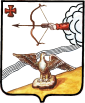 АДМИНИСТРАЦИЯ ОРЛОВСКОГО  РАЙОНАКИРОВСКОЙ ОБЛАСТИПОСТАНОВЛЕНИЕ02.11.2018							№ 708-пг. ОрловОб утверждении административного регламентапредоставления государственной услуги«Выдача разрешения на осуществление ухода несовершеннолетними в возрасте от 14 лет за престарелыми (инвалидами), проживающими на территории муниципального образования Орловский муниципальный район»       В соответствии с Федеральным законом от 27.07.2010 г. № 210-ФЗ «Об организации предоставления государственных и муниципальных услуг», администрация Орловского района ПОСТАНОВЛЯЕТ:1. Утвердить административный регламент предоставления государственной услуги «Выдача разрешения на осуществление ухода несовершеннолетними в возрасте от 14 лет за престарелыми (инвалидами), проживающими на территории муниципального образования Орловский муниципальный район» согласно приложению.2. Признать утратившими силу:2.1. Постановление администрации Орловского района от 01.08.2014 г. № 470 «Об утверждении административного регламента представления администрацией муниципального образования Орловский муниципальный район Кировской области государственной услуги по выдаче разрешения на осуществление ухода несовершеннолетними в возрасте от 14 лет за престарелыми (инвалидами), проживающими на территории муниципального образования Орловский муниципальный район»;2.2. Постановление администрации Орловского района от 03.02.2016 № 56 «О внесении изменений в административный регламент представления администрацией муниципального образования Орловский муниципальный район Кировской области государственной услуги по выдаче разрешения на осуществление ухода несовершеннолетними в возрасте от 14 лет за престарелыми (инвалидами), проживающими на территории муниципального образования Орловский муниципальный район».3. Контроль за исполнением настоящего постановления возложить на  заместителя главы администрации Орловского района по профилактике правонарушений, заведующую отделом культуры и социальной работы Ашихмину Т.И.4. Опубликовать постановление в Информационном бюллетене местного самоуправления муниципального образования Орловский муниципальный район Кировской области.5. Постановление вступает в силу с момента опубликования.Глава администрации Орловского района                   С.С.ЦелищевУтвержденпостановлением администрацииОрловского района от 02.11.2018 № 708-п Административный регламент предоставления государственной услуги «Выдача разрешения на осуществление ухода несовершеннолетними в возрасте от 14 лет за престарелыми (инвалидами), проживающими на территории муниципального образования Орловский муниципальный район»1. Общие положенияПредмет регулирования регламента1.1. Настоящий  административный  регламент  определяет сроки,  стандарты  и  последовательность  действий  (административных  процедур)  администрации  муниципального  образования  Орловский муниципальный район  Кировской  области    по  предоставлению  государственной услуги  по выдаче разрешения на осуществление ухода несовершеннолетними  в возрасте от 14 лет за престарелыми (инвалидами), проживающими на территории муниципального образования Орловский муниципальный район Кировской области.Круг заявителей1.2. Получателями государственной услуги являются граждане Российской Федерации, проживающие на территории муниципального образования, а также несовершеннолетние граждане, проживающие на территории Российской Федерации. Требования к порядку информирования о предоставлении государственной услуги1.3. Информация по вопросам предоставления государственной услуги предоставляется непосредственно в помещениях администрации Орловского района Кировской области органа опеки и попечительства,  на официальном сайте Орловского района Кировской области в информационно-телекоммуникационной сети "Интернет" (www. admorlov.ru), в территориальном отделе Кировского областного государственного автономного учреждения «Многофункциональный центр предоставления государственных и муниципальных услуг» в Орловском районе (далее - территориальный отдел МФЦ в Орловском районе, многофункциональный центр предоставления государственных и муниципальных услуг) в соответствии с соглашением о взаимодействии между Кировским областным государственным автономным учреждением «Многофункциональный центр предоставления государственных и муниципальных услуг» (далее — КОГАУ «МФЦ») и администрацией муниципального образования Орловского района Кировской области, а также предоставляется по телефону, посредством письменных разъяснений, путем электронного информирования, на личном приеме.Справочная информация о предоставлении услуги размещена на официальном сайте администрации (www.admorlov.ru)2. Стандарт предоставления государственной услугиНаименование государственной услуги2.1. Услуга, оказание которой определяется настоящим административным регламентом, называется «Выдача разрешения на осуществление несовершеннолетними в возрасте от 14 до 16 лет ухода за престарелыми (инвалидами), проживающими на территории муниципального образования Орловский муниципальный район Кировской области.2.2. Государственная услуга предоставляется:  Государственная услуга предоставляется администрацией муниципального образования Орловский муниципальный район Кировской области и осуществляется органом опеки и попечительства администрации Орловского района.2.3. Результат предоставления государственной услуги Конечными результатами  государственной услуги могут являться:- принятие решения на осуществление несовершеннолетним в возрасте от 14 до 16 лет ухода за престарелым гражданином, инвалидом;- принятие решения об отказе осуществления несовершеннолетним в возрасте от 14 до 16 лет ухода за престарелым гражданином, инвалидом. Процедура предоставления государственной услуги завершается получением  разрешения (отказа) на осуществление несовершеннолетним в возрасте от 14 до 16 лет ухода за престарелым гражданином, инвалидом.2.4. Срок предоставления государственной услуги  Срок предоставления государственной услуги не должен превышать пятнадцати дней со дня поступления заявления в администрацию муниципального образования. 2.5. Правовые основания для предоставления государственной услугиПредоставление  государственной услуги  осуществляется  в  соответствии  со  следующими  нормативными  правовыми  актами:- Семейным кодексом Российской Федерации от 29.12.1995 г. № 223-ФЗ    (первоначальный текст документа опубликован в "Российской газете", N 17, 27.01.1996);          - Трудовым кодексом Российской Федерации; - Федеральным законом от 02.05.2006 г. N 59-ФЗ "О порядке рассмотрения обращений граждан Российской Федерации" (официальный текст опубликован в "Российской газете", N 95, 05.05.2006, "Российская газета", N 144, 02.07.2010);- Указом Президента Российской Федерации от 26.12.2006 «О компенсационных выплатах лицам, осуществляющим уход за нетрудоспособными гражданами».Перечень нормативных правовых актов, регулирующих предоставление государственной услуги, с указанием их реквизитов и источников официального опубликования размещен на официальном сайте администрации (www.admorlov.ru).2.6. Исчерпывающий перечень документов, необходимых для предоставления государственной услуги Документами,  необходимыми  для  предоставления  государственной услуги  являются:- заявления родителей (законных представителей) о выдаче разрешения на осуществление несовершеннолетним в возрасте от 14 до 16 лет ухода за престарелым гражданином, инвалидом (Приложение № 1);- заявление несовершеннолетнего о выдаче разрешения на осуществление ухода за престарелым гражданином, инвалидом (Приложение №1);     К заявлению прилагаются:а) копия свидетельства о рождении несовершеннолетнего;б) копия паспорта несовершеннолетнего;в) копия паспорта законного представителя;г) справка из учебного заведения;б) копия паспорта престарелого, инвалида.В случае предоставления копий документов без предъявления их подлинников, они должны быть заверены в установленном законом порядке. При предоставлении государственной услуги администрация не вправе требовать от заявителя:представления документов и информации или осуществления действий, которые не предусмотрены нормативными правовыми актами, регулирующими отношения, возникающие в связи с предоставлением государственной услуги;представления документов и информации, которые в соответствии с нормативными правовыми актами Российской Федерации, нормативными правовыми актами Кировской области и муниципальными правовыми актами находятся в распоряжении государственных органов, органов местного самоуправления и (или) подведомственных государственным органам и (или) органам местного самоуправления организаций, участвующих в предоставлении государственных или муниципальных услуг, за исключением документов, указанных в части 6 статьи 7 Федерального закона от 27.07.2010 № 210-ФЗ «Об организации предоставления государственных и муниципальных услуг»представления документов и информации, отсутствие и (или) недостоверность которых не указывались при первоначальном отказе в приеме документов, необходимых для предоставления государственной или муниципальной услуги, либо в предоставлении государственной или муниципальной услуги, за исключением следующих случаев:изменение требований нормативных правовых актов, касающихся предоставления государственной или муниципальной услуги, после первоначальной подачи заявления о предоставлении государственной или муниципальной услуги;наличие ошибок в заявлении о предоставлении государственной или муниципальной услуги и документах, поданных заявителем после первоначального отказа в приеме документов, необходимых для предоставления государственной или муниципальной услуги, либо в предоставлении государственной или муниципальной услуги и не включенных в представленный ранее комплект документов;истечение срока действия документов или изменение информации после первоначального отказа в приеме документов, необходимых для предоставления государственной или муниципальной услуги, либо в предоставлении государственной или муниципальной услуги;выявление документально подтвержденного факта (признаков) ошибочного или противоправного действия (бездействия) должностного лица органа, предоставляющего государственную услугу, или органа, предоставляющего государственную услугу, государственного или муниципального служащего, работника многофункционального центра, работника организации, предусмотренной частью 1.1 статьи 16 Федерального закона № 210-ФЗ, при первоначальном отказе в приеме документов, необходимых для предоставления государственной или муниципальной услуги, либо в предоставлении государственной или муниципальной услуги, о чем в письменном виде за подписью руководителя органа, предоставляющего государственную или муниципальную услугу, руководителя многофункционального центра при первоначальном отказе в приеме документов, необходимых для предоставления государственной или муниципальной услуги, либо руководителя организации, предусмотренной частью 1.1 статьи 16 Федерального закона № 210-ФЗ, уведомляется заявитель, а также приносятся извинения за доставленные неудобства..	2.7. Исчерпывающий перечень оснований для отказа в приеме документов, необходимых для предоставления государственной услуги1) В письменном обращении не указаны фамилия гражданина, направившего обращение, и адрес, по которому должен быть направлен ответ.2) В письменном обращении содержатся нецензурные либо оскорбительные выражения, угрозы жизни, здоровью и имуществу должностного лица, а также членов его семьи.3)  Текст письменного обращения не поддается прочтению.2.8. Исчерпывающий перечень оснований для отказа в предоставлении государственной услуги Основанием для отказа в приеме документов, необходимых для предоставления государственной услуги, является:- обращение за получением государственной  услуги ненадлежащего лица;    - представителем не представлена оформленная в установленном порядке доверенность на осуществление действий. 2.9. Исчерпывающий перечень оснований для приостановления или отказа в предоставлении государственной услуги.Основаниями для приостановления или отказа в предоставлении государственной услуги являются:- отсутствие в письменном обращении фамилии заявителя, направившего обращение, и почтового адреса, по которому должен быть направлен ответ;- текст письменного обращения не поддается прочтению, в том числе фамилия и почтовый адрес заявителя;- наличие данного заявителю ранее ответа по существу поставленных в письменном обращении вопросов;- не предоставление полного пакета документов, являющихся основанием для предоставления государственной услуги.2.10. Размер платы, взимаемой  с заявителя при предоставлении государственной услуги и способы ее взиманияПредоставление  государственной  услуги осуществляется  бесплатно.2.11. Максимальный срок ожидания в очереди при подаче заявления о предоставлении государственной услуги и при получении результата предоставления государственной услуги1) Сотрудник, осуществляющий консультирование, при ответе на телефонные звонки и устные обращения должен принять все необходимые меры для дачи полного ответа на поставленные вопросы, а в случае необходимости - с привлечением других специалистов. 2) Сотрудник органа опеки осуществляет индивидуальное устное консультирование каждого заявителя не более 15 минут.3) В случае  если для подготовки ответа требуется продолжительное время, сотрудник, осуществляющий устное информирование, может предложить гражданину обратиться за необходимой информацией в письменном виде либо назначить другое удобное для гражданина время для устного информирования.2.12. Срок регистрации заявления  о предоставлении государственной услуги1) Датой получения письменного запроса является день  его регистрации должностным лицом управления образования. 2) Прием заявителей для подачи письменных документов осуществляется в соответствии с графиком работы отдела опеки и попечительстваОтвет на обращение заявителя предоставляется в простой, четкой и понятной форме с указанием фамилии, имени, отчества, номера телефона исполнителя. Ответ подписывается главой администрации Орловского районаОтвет заявителю направляется в письменной форме по почтовому адресу, указанному в обращении, или в иной форме в зависимости от способа обращения заявителя за информацией или способа доставки ответа, указанного в  обращении заявителя.2.13. Требования к помещениям, в которых предоставляются государственные услуги, к залу ожидания, местам для заполнения заявлений  о  предоставлении государственных услуг, информационным стендам  с образцами их заполнения и перечнем документов, необходимых  для предоставления государственных услуг 1) Информация о графике (режиме) работы администрации  муниципального  образования размещается на входе в здание, в котором она осуществляет свою деятельность, на видном месте.2) Прием заявителей в администрации  муниципального  образования осуществляется, как правило, в специально оборудованных помещениях (операционных залах или кабинетах).3) Площадь мест ожидания зависит от количества заявителей, ежедневно обращающихся в администрацию  муниципального  образования в связи с предоставлением государственной услуги.4) Помещения для приема заявителей должны соответствовать комфортным для граждан условиям и оптимальным условиям работы должностных лиц  администрации  муниципального  образования.5) Рабочее место должностного лица, ответственного за предоставление государственной услуги, должно быть оборудовано персональным компьютером.6) Кабинет приема заявителей оборудован информационной табличкой с указанием номера кабинета, фамилии, имени, отчества и должности специалиста, осуществляющего предоставление государственной   услуги.7) Информация о порядке предоставления  государственной услуги представляется администрацией  муниципального  образования по телефону, электронной почте, путем размещения в информационно-телекоммуникационной сети «Интернет», в средствах массовой информации.8) Информация о порядке предоставления государственной услуги размещается в открытой и доступной форме на официальном сайте муниципального  образования  «Орловский муниципальный район»  Кировской  области в информационно-телекоммуникационной сети «Интернет» и на Портале государственных услуг  Кировской  области.9) На информационных стендах в доступных для ознакомления местах, на официальном сайте муниципального  образования  «Орловский муниципальный район»  Кировской  области в информационно-телекоммуникационной сети «Интернет» размещается следующая информация:административный регламент с приложениями или извлечения из него;время приема заявителей;порядок информирования о ходе предоставления государственной услуги;порядок получения консультаций;порядок обжалования решений, действий или бездействия должностных лиц, предоставляющих государственную услугу.10) При предоставлении государственной услуги должны быть обеспечены условия доступности для инвалидов услуг и объектов (помещения, здания и иные сооружения), на которых они предоставляются, в преодолении барьеров, препятствующих получению государственной услуги (использованию объектов) наравне с другими лицами, в соответствии с требованиями, установленными Федеральным законом от 24.11.1995 № 181-ФЗ «О социальной защите инвалидов в Российской Федерации», и другими законодательными и иными нормативными правовыми актами10) При предоставлении государственной услуги должны быть обеспечены условия доступности для инвалидов услуг и объектов (помещения, здания и иные сооружения), на которых они предоставляются, в преодолении барьеров, препятствующих получению государственной услуги (использованию объектов) наравне с другими лицами, в соответствии с требованиями, установленными Федеральным законом от 24.11.1995 № 181-ФЗ «О социальной защите инвалидов в Российской Федерации», и другими законодательными и иными нормативными правовыми актами2.14. Показатели доступности и качества государственной услугиПоказателями доступности государственной услуги являются:а) транспортная доступность к местам предоставления государственной услуги;б) обеспечение беспрепятственного доступа лиц с ограниченными возможностями передвижения к помещениям, в которых предоставляется государственная услуга;в) обеспечение возможности направления заявления о  предоставлении  государственной  услуги  в администрацию муниципального образования по электронной почте;г) размещение информации о порядке предоставления государственной услуги на официальном  Интернет - сайте Орловского района, Кировского государственного автономного учреждения «Многофункциональный центр по предоставлению государственных и муниципальных услуг»  д) обеспечение предоставления государственной услуги с использованием возможностей Портала государственных услуг Кировской области.Показателями качества предоставления государственной услуги являются:а)   соблюдение сроков предоставления государственной услуги;б) соблюдение сроков ожидания в очереди при предоставлении государственной услуги;в) отсутствие поданных в установленном порядке жалоб на решения или действия (бездействие), принятые или осуществленные при предоставлении государственной услуги.2.15.  Требования,  учитывающие  особенности  предоставления государственных  услуг  в  электронной  форме2.15.1. Особенности предоставления государственной услуги в электронной форме:а) получение информации о предоставляемой государственной услуге на официальном сайте муниципального образования «Орловский муниципальный район» Кировской области и на Портале государственных услуг Кировской области;б) получение и копирование на официальном сайте муниципального образования «Орловский муниципальный район» Кировской области и на Портале государственных услуг Кировской области формы заявления, необходимой для получения государственной услуги в электронной форме;в) представление заявления в электронной форме с использованием официального сайта муниципального образования «Орловский муниципальный район» Кировской области;г) осуществление с использованием официального сайта муниципального образования «Орловский муниципальный район» Кировской области;2.15.2. В случае обращения гражданина в многофункциональный  центр документы на предоставление государственной услуги направляются в администрацию Орловского района (отдел опеки и попечительства), в порядке предусмотренном соглашением, заключенным между многофункциональным центром и органом, предоставляющим государственную услугу.3. Административные процедуры по предоставлению государственной услуги 3.1. Предоставление государственной услуги включает в себя следующие административные процедуры:а) прием заявления о  предоставлении  государственной  услуги и необходимых документов;б)  рассмотрение заявления о  предоставлении  государственной  услуги и представленных документов.3.2. Прием заявления и представленных документов.3.2.1. Основанием  для  начала  государственной услуги  является обращение заявителя (законного представителя)  в Отдел  опеки  и  попечительства администрации  муниципального  образования  «Орловский муниципальный район»  Кировской  области, либо в территориальный отдел МФЦ с комплектом документов, необходимых  для  предоставления  государственной  услуги.       	 Должностное лицо  администрации муниципального  образования  «Орловский муниципальный район»  Кировской  области, ответственное за регистрацию входящей документации, регистрирует заявление о  предоставлении государственной  услуги  в соответствии с требованиями, установленными Инструкцией по делопроизводству, и направляет первому заместителю главы администрации муниципального образования  «Орловский муниципальный район»  Кировской  области в  течение трех рабочих дней. Результатом  административной  процедуры  является регистрация поступившего  заявления  о  предоставлении государственной  услуги  должностным лицом  администрации муниципального  образования  «Орловский муниципальный район»  Кировской  области, ответственным за регистрацию входящей документации.3.2. Административная процедура  по рассмотрению заявления о  предоставлении государственной  услуги  и представленных  документов3.2.1. Основанием  для  начала  административной  процедуры  является получение должностным лицом отдела опеки  и  попечительства  администрации  муниципального  образования «Орловский муниципальный район»  Кировской  области зарегистрированного заявления  о предоставлении государственной услуги с поручением первого заместителя главы администрации муниципального образования «Орловский муниципальный район»  Кировской  области для исполнения. 3.2.2. Должностное лицо отдела опеки  и  попечительства  администрации  муниципального  образования «Орловский муниципальный район»  Кировской  области проводит проверку заявления о  предоставлении государственной  услуги и представленных  документов на наличие основания для отказа в предоставлении государственной услуги.3.2.3. В случае наличия основания для отказа в предоставлении государственной услуги, должностное лицо отдела опеки  и  попечительства  администрации  муниципального  образования «Орловский муниципальный район»  Кировской  области готовит проект уведомления заявителя об отказе в предоставлении государственной услуги, обеспечивает подписание проекта уведомления должностным лицом, регистрирует его и  направляет заявителю способом, указанным в заявлении. Второй экземпляр уведомления остается в отделе  опеки  и  попечительства  администрации  муниципального  образования «Орловский муниципальный район»  Кировской  области и подшивается в дело. 3.2.4. На основании представленных документов, должностное лицо отдела опеки и попечительства администрации  муниципального  образования «Орловский муниципальный район»  Кировской  области готовит  проект муниципального правового акта администрации муниципального образования «Орловский муниципальный район»  Кировской  области  о разрешении на осуществление ухода несовершеннолетними в возрасте от 14 лет за престарелыми (инвалидами)  и  направляет его для согласования и для подписания  главе администрации муниципального образования «Орловский муниципальный район»  Кировской  области.3.2.5. Должностное лицо отдела опеки и попечительства администрации  муниципального  образования «Орловский муниципальный район»  Кировской  области получив согласованный (подписанный) главой администрации муниципального образования «Орловский муниципальный район»  Кировской  области муниципальный правовой акт администрации муниципального образования «Орловский муниципальный район»  Кировской  области, регистрирует его и направляет  заявителю способом, указанным в заявлении  в  течение  трех рабочих  дней.3.2.6. Результатом  административной  процедуры  является направление заявителю зарегистрированного муниципального правового акта администрации муниципального образования «Орловский муниципальный район»  Кировской  области  о  разрешении на осуществление ухода несовершеннолетними в возрасте от 14 лет за престарелыми (инвалидами)4. Контроль за исполнением административного регламента4.1. Текущий контроль над соблюдением и исполнением ответственными должностными лицами положений административного регламента и иных нормативных правовых актов, устанавливающих требования к предоставлению государственной услуги, а также принятием ими решений осуществляется  заведующим и должностными лицами отдела опеки и попечительства администрации  муниципального  образования «Орловский муниципальный район»  Кировской  области.4.2. Проверки осуществляются по факту обращения получателя государственной услуги.4.3. Должностное лицо несет ответственность в соответствии с действующим законодательством.4.4. Граждане и юридические лица могут принимать участие в электронных опросах, форумах и анкетировании по вопросам удовлетворенности полнотой и качеством предоставления государственной услуги, соблюдения положений настоящего административного регламента.            4.5. Контроль над полнотой и качеством исполнения государственной услуги включает в себя проведение проверок за соблюдением настоящего административного регламента и подготовку ответов на обращения, содержащие жалобы на действия (бездействие) и решения должностных лиц, ответственных за предоставление государственной услуги. 4.6. Проверки полноты и качества предоставления государственной услуги организуются на основании муниципальных правовых актов администрации муниципального образования «Орловский муниципальный район» Кировской области.5. Досудебный (внесудебный) порядок обжалования решений и действий (бездействия) органа, предоставляющего государственную или муниципальную услугу, должностного лица органа, предоставляющего государственную или муниципальную услугу, многофункционального центра, организаций, указанных в части 1.1 статьи 16 Федерального закона от 27.07.2010 № 210-ФЗ «Об организации предоставления государственных и муниципальных услуг», а также их должностных лиц, муниципальных служащих, работников5.1. Решения и действия (бездействие) органа, предоставляющего государственную или муниципальную услугу, должностного лица органа, предоставляющего государственную или муниципальную услугу, либо муниципального служащего могут быть обжалованы в досудебном порядке.5.2. Досудебный порядок обжалования. 5.3. Заявитель может обратиться с жалобой, в том числе в следующих случаях:нарушение срока регистрации запроса о предоставлении государственной или муниципальной услуги, запроса, указанного в статье 15.1 Федерального закона от 27.07.2010 № 210-ФЗ «Об организации предоставления государственных и муниципальных услуг» (далее – Федерального закона № 210-ФЗ);нарушение срока предоставления государственной или муниципальной услуги. В указанном случае досудебное (внесудебное) обжалование заявителем решений и действий (бездействия) многофункционального центра, работника многофункционального центра возможно в случае, если на многофункциональный центр, решения и действия (бездействие) которого обжалуются, возложена функция по предоставлению соответствующей государственной или муниципальной услуги в полном объеме в порядке, определенном частью 1.3 статьи 16 Федерального закона № 210-ФЗ;требование у заявителя документов или информации либо осуществления действий, представление или осуществление которых не предусмотрено нормативными правовыми актами Российской Федерации, нормативными правовыми актами субъектов Российской Федерации, муниципальными правовыми актами для предоставления государственной или муниципальной услуги;отказ в приёме документов у заявителя, предоставление которых предусмотрено нормативными правовыми актами Российской Федерации, нормативными правовыми актами Кировской области, муниципальными правовыми актами для предоставления государственной или муниципальной услуги;отказ в предоставлении государственной или муниципальной услуги, если основания отказа не предусмотрены федеральными законами и принятыми в соответствии с ними иными нормативными правовыми актами Российской Федерации, законами и иными нормативными правовыми актами субъектов Российской Федерации, муниципальными правовыми актами. В указанном случае досудебное (внесудебное) обжалование заявителем решений и действий (бездействия) многофункционального центра, работника многофункционального центра возможно в случае, если на многофункциональный центр, решения и действия (бездействие) которого обжалуются, возложена функция по предоставлению соответствующих государственных или муниципальных услуг в полном объеме в порядке, определенном частью 1.3 статьи 16 Федерального закона № 210-ФЗ;требование внесения заявителем при предоставлении государственной или муниципальной услуги платы, не предусмотренной нормативными правовыми актами Российской Федерации, нормативными правовыми актами Кировской области, муниципальными правовыми актами;отказ органа, предоставляющего государственную или муниципальную услугу, должностного лица органа, предоставляющего государственную или муниципальную услугу, многофункционального центра, работника многофункционального центра, организаций, предусмотренных частью 1.1 статьи 16 Федерального закона № 210-ФЗ, или их работников в исправлении допущенных ими опечаток и ошибок в выданных в результате предоставления государственной или муниципальной услуги документах либо нарушение установленного срока таких исправлений. В указанном случае досудебное (внесудебное) обжалование заявителем решений и действий (бездействия) многофункционального центра, работника многофункционального центра возможно в случае, если на многофункциональный центр, решения и действия (бездействие) которого обжалуются, возложена функция по предоставлению соответствующей государственной или муниципальной услуги в полном объеме в порядке, определенном частью 1.3 статьи 16 Федерального закона № 210-ФЗ;нарушение срока или порядка выдачи документов по результатам предоставления государственной или муниципальной услуги;приостановление предоставления государственной или муниципальной услуги, если основания приостановления не предусмотрены федеральными законами и принятыми в соответствии с ними иными нормативными правовыми актами Российской Федерации, законами и иными нормативными правовыми актами субъектов Российской Федерации, муниципальными правовыми актами. В указанном случае досудебное (внесудебное) обжалование заявителем решений и действий (бездействия) многофункционального центра, работника многофункционального центра возможно в случае, если на многофункциональный центр, решения и действия (бездействие) которого обжалуются, возложена функция по предоставлению соответствующей государственной или муниципальной услуги в полном объеме в порядке, определенном частью 1.3 статьи 16 Федерального закона № 210-ФЗ;требование у заявителя при предоставлении государственной или муниципальной услуги документов или информации, отсутствие и (или) недостоверность которых не указывались при первоначальном отказе в приеме документов, необходимых для предоставления государственной или муниципальной услуги, либо в предоставлении государственной или муниципальной услуги, за исключением случаев, предусмотренных пунктом 4 части 1 статьи 7 Федерального закона № 210-ФЗ. В указанном случае досудебное (внесудебное) обжалование заявителем решений и действий (бездействия) многофункционального центра, работника многофункционального центра возможно в случае, если на многофункциональный центр, решения и действия (бездействие) которого обжалуются, возложена функция по предоставлению соответствующих государственных или муниципальных услуг в полном объеме в порядке, определенном частью 1.3 статьи 16 Федерального закона № 210-ФЗ.5.4. Жалоба подается в письменной форме на бумажном носителе, в том числе при личном приёме заявителя, в электронной форме в орган, предоставляющий государственную или муниципальную услугу, многофункциональный центр либо в соответствующий орган государственной власти (орган местного самоуправления) публично-правового образования, являющийся учредителем многофункционального центра (далее - учредитель многофункционального центра), а также в организации, предусмотренные частью 1.1 статьи 16 Федерального закона № 210-ФЗ.Жалобы на решения и действия (бездействие) руководителя, принятые руководителем органа, предоставляющего государственную или муниципальную услугу, подаются в вышестоящий орган (при его наличии) либо, в случае его отсутствия, рассматриваются непосредственно руководителем органа, предоставляющего государственную или муниципальную услугу.Жалобы на решения и действия (бездействие) работника многофункционального центра подаются руководителю этого многофункционального центра. Жалобы на решения и действия (бездействие) многофункционального центра подаются учредителю многофункционального центра или должностному лицу, уполномоченному нормативным правовым актом субъекта Российской Федерации. Жалобы на решения и действия (бездействие) работников организаций, предусмотренных частью 1.1 статьи 16 Федерального закона № 210-ФЗ, подаются руководителям этих организаций.5.5. Жалоба на решения и действия (бездействие) органа, предоставляющего государственную или муниципальную услугу, должностного лица органа, предоставляющего государственную или муниципальную услугу, муниципального служащего, руководителя органа, предоставляющего государственную или муниципальную услугу, может быть направлена по почте, через многофункциональный центр (при его наличии), с использованием сети Интернет, официального сайта органа, предоставляющего государственную или муниципальную услугу, в сети Интернет, Единого портала, Регионального портала, а также может быть подана при личном приёме заявителя.Жалоба на решения и действия (бездействие) многофункционального центра, работника многофункционального центра может быть направлена по почте, с использованием информационно-телекоммуникационной сети "Интернет", официального сайта многофункционального центра, единого портала государственных и муниципальных услуг либо регионального портала государственных и муниципальных услуг, а также может быть принята при личном приеме заявителя. Жалоба на решения и действия (бездействие) организаций, предусмотренных частью 1.1 статьи 16 Федерального закона № 210-ФЗ, а также их работников может быть направлена по почте, с использованием информационно-телекоммуникационной сети "Интернет", официальных сайтов этих организаций, единого портала государственных и муниципальных услуг либо регионального портала государственных и муниципальных услуг, а также может быть принята при личном приеме заявителя.При поступлении жалобы многофункциональный центр обеспечивает ее передачу в уполномоченный на ее рассмотрение орган в порядке и сроки, которые установлены соглашением о взаимодействии между многофункциональным центром и органом, предоставляющим государственную или муниципальную услугу, но не позднее следующего рабочего дня со дня поступления жалобы.49. Жалоба должна содержать:наименование органа, предоставляющего государственную или муниципальную услугу, должностного лица органа, предоставляющего государственную или муниципальную услугу, либо муниципального служащего, многофункционального центра, его руководителя и (или) работника, организаций, предусмотренных частью 1.1 статьи 16 Федерального закона № 210-ФЗ, их руководителей и (или) работников, решения и действия (бездействие) которых обжалуются;фамилию, имя, отчество (последнее – при наличии), сведения о месте жительства заявителя – физического лица, либо наименование, сведения о местонахождении заявителя – юридического лица, а также номер (номера) контактного телефона, адрес (адреса) электронной почты (при наличии) и почтовый адрес, по которым должен быть направлен ответ заявителю;сведения об обжалуемых решениях и действиях (бездействии) органа, предоставляющего государственную или муниципальную услугу, должностного лица органа, предоставляющего государственную или муниципальную услугу, либо муниципального служащего, многофункционального центра, работника многофункционального центра, организаций, предусмотренных частью 1.1 статьи 16 Федерального закона № 210-ФЗ, их работников;доводы, на основании которых заявитель не согласен с решением, действием (бездействием) органа, предоставляющего государственную или муниципальную услугу, должностного лица органа, предоставляющего государственную или муниципальную услугу, либо муниципального служащего, многофункционального центра, работника многофункционального центра, организаций, предусмотренных частью 1.1 статьи 16 Федерального закона № 210-ФЗ, их работников. Заявителем могут быть представлены документы (при наличии), подтверждающие доводы заявителя, либо их копии.5.6. Приём жалоб в письменной форме осуществляется органом, предоставляющим государственную или муниципальную услугу, в месте предоставления государственной или муниципальной услуги (в месте, где заявитель подавал заявление на получение государственной или муниципальной услуги, нарушение порядка которой обжалуется, либо в месте, где заявителем получен результат государственной или муниципальной услуги). Время приёма жалоб должно совпадать со временем предоставления государственных или муниципальных услуг. В случае подачи жалобы при личном приёме заявитель представляет документ, удостоверяющий его личность в соответствии с законодательством Российской Федерации. 5.7. В случае если жалоба подается через представителя заявителя, также представляется документ, подтверждающий его полномочия на осуществление действий от имени заявителя. В качестве документов, подтверждающих полномочия на осуществление действий от имени заявителя, могут быть представлены:оформленная в соответствии с законодательством Российской Федерации доверенность (для физических лиц);оформленная в соответствии с законодательством Российской Федерации доверенность, заверенная печатью заявителя и подписанная руководителем заявителя или уполномоченным этим руководителем лицом (для юридических лиц);копия решения о назначении или об избрании либо приказа о назначении физического лица на должность, в соответствии с которым такое физическое лицо обладает правом действовать от имени заявителя без доверенности.5.8. При подаче жалобы в электронном виде документы, указанные в пункте 5.2.6 настоящего Административного регламента могут быть представлены в форме электронных документов, подписанных электронной подписью, вид которой предусмотрен законодательством Российской Федерации, при этом документ, удостоверяющий личность заявителя, не требуется. В электронном виде жалоба может быть подана заявителем посредством: сети Интернет, включая официальный сайт органа, предоставляющего государственную или муниципальную услугу;Единого портала, Регионального портала.5.9. В органе, предоставляющем государственную или муниципальную услугу, определяются уполномоченные на рассмотрение жалоб должностные лица, которые обеспечивают приём и рассмотрение жалоб в соответствии с требованиями действующего законодательства, настоящего Административного регламента. 5.10. В случае установления в ходе или по результатам рассмотрения жалобы признаков состава административного правонарушения, предусмотренного Кодексом Российской Федерации об административных правонарушениях, или признаков состава преступления лицо, уполномоченное на рассмотрение жалоб, незамедлительно направляет соответствующие материалы в органы прокуратуры. 5.11. Заявитель вправе ознакомится с документами и материалами, необходимыми для обоснования и рассмотрения жалобы, если это не затрагивает права, свободы и законные интересы других лиц и если в указанных документах и материалах не содержится сведения, составляющие государственную или иную охраняемую федеральным законом тайну. Копии указанных документов и материалов могут быть направлены заявителю по его письменному обращению. 5.12. Жалоба, поступившая в орган, предоставляющий государственную или муниципальную услугу, многофункциональный центр, учредителю многофункционального центра, в организации, предусмотренные частью 1.1 статьи 16 Федерального закона № 210-ФЗ, либо вышестоящий орган (при его наличии), подлежит рассмотрению в течение пятнадцати рабочих дней со дня ее регистрации, а в случае обжалования отказа органа, предоставляющего государственную или муниципальную услугу, многофункционального центра, организаций, предусмотренных частью 1.1 статьи 16 Федерального закона № 210-ФЗ, в приеме документов у заявителя либо в исправлении допущенных опечаток и ошибок или в случае обжалования нарушения установленного срока таких исправлений - в течение пяти рабочих дней со дня ее регистрации.5.13. По результатам рассмотрения жалобы принимается решение:жалоба удовлетворяется, в том числе в форме отмены принятого решения, исправления допущенных опечаток и ошибок в выданных в результате предоставления государственной или муниципальной услуги документах, возврата заявителю денежных средств, взимание которых не предусмотрено нормативными правовыми актами Российской Федерации, нормативными правовыми актами Кировской области, муниципальными правовыми актами, а также в иных формах;в удовлетворении жалобы отказывается.5.14. По результатам рассмотрения жалобы заявителю не позднее дня, следующего за днем принятия решения, в письменной форме и по желанию заявителя в электронной форме направляется мотивированный ответ о результатах рассмотрения жалобы.В случае признания жалобы подлежащей удовлетворению в ответе заявителю, указанном в части 8 статьи 11.2 Федерального закона № 210-ФЗ, дается информация о действиях, осуществляемых органом, предоставляющим государственную услугу, органом, предоставляющим государственную или муниципальную услугу, многофункциональным центром либо организацией, предусмотренной частью 1.1 статьи 16 Федерального закона № 210-ФЗ, в целях незамедлительного устранения выявленных нарушений при оказании государственной или муниципальной услуги, а также приносятся извинения за доставленные неудобства и указывается информация о дальнейших действиях, которые необходимо совершить заявителю в целях получения государственной или муниципальной услуги.В случае признания жалобы не подлежащей удовлетворению в ответе заявителю, указанном в части 8 статьи 11.2 Федерального закона № 210-ФЗ, даются аргументированные разъяснения о причинах принятого решения, а также информация о порядке обжалования принятого решения.5.15. В ответе по результатам рассмотрения жалобы указываются:наименование органа, предоставляющего государственную или муниципальную услугу, должность, фамилия, имя, отчество (последнее – при наличии) должностного лица, принявшего решение по жалобе;номер, дата, место принятия решения, включая сведения о должностном лице, либо муниципальном служащем, решение или действие (бездействие) которого обжалуется;фамилия, имя, отчество (последнее – при наличии) или наименование заявителя;основания для принятия решения по жалобе;принятое по жалобе решение;в случае если жалоба признана обоснованной, - сроки устранения выявленных нарушений, в том числе срок предоставления результата государственной или муниципальной услуги;сведения о порядке обжалования принятого по жалобе решения.5.16. Ответ по результатам рассмотрения жалобы подписывается уполномоченным на рассмотрение жалоб должностным лицом органа, предоставляющего государственную или муниципальную услугу.По желанию заявителя ответ по результатам рассмотрения жалобы может быть представлен не позднее дня, следующего за днем принятия решения, в форме электронного документа, подписанного электронной подписью, вид которой установлен законодательством Российской Федерации. 2.17. Орган, предоставляющий государственную или муниципальную услугу, отказывает в удовлетворении жалобы в следующих случаях: наличие вступившего в законную силу решения суда, арбитражного суда по жалобе о том же предмете и по тем же основаниям;подача жалобы лицом, полномочия которого не подтверждены в порядке, установленном законодательством Российской Федерации;наличие решения по жалобе, принятого ранее в соответствии с действующим законодательством в отношении того же заявителя и по тому же предмету жалобы.5.18. Орган, предоставляющий государственную или муниципальную услугу, при получении письменной жалобы, в которой содержится нецензурные либо оскорбительные выражения, угроз жизни, здоровью и имуществу должностного лица, а также членов его семьи, вправе оставить жалобу без ответа по существу поставленных в ней вопросов и сообщить гражданину, направившему жалобу, о недопустимости злоупотребления правом. 5.19. В случае, если текст письменной жалобы не поддается прочтению, ответ на жалобу не дается, о чем в течение 7 дней со дня регистрации жалобы сообщается гражданину, направившему жалобу, если его фамилия и почтовый адрес поддается прочтению. 5.20. Порядок обжалования решения по жалобе.5.21. Заявитель вправе обжаловать принятое по жалобе решение вышестоящему органу (при его наличии) или в судебном порядке в соответствии с законодательством Российской Федерации.5.22. Досудебный (внесудебный) порядок обжалования решений и действий (бездействия) органа, предоставляющего государственную или муниципальную услугу, должностного лица органа, предоставляющего государственную или муниципальную услугу, либо муниципального служащего размещен на официальном сайте администрации (www.admorlov.ru).                                                   _____________                                                	заявление.Прошу Вашего разрешения на осуществление ухода моим несовершеннолетним сыном (дочерью) ___________________________________________,___________________________,   (фамилия, имя, отчество несовершеннолетнего)              (дата рождения несовершеннолетнего)за нетрудоспособным гражданином_________________________________________________.                                   (фамилия, имя, отчество, дата рождения нетрудоспособного) Далее указывается причина необходимости в осуществлении ухода.Дата                                                                                                     Подписьзаявление.Прошу Вашего разрешения на осуществление ухода за нетрудоспособным гражданином_________________________________________________________________.                          (фамилия, имя, отчество, дата рождения нетрудоспособного) ____________________________________________________________________________(кем:Ф.И.О. несовершеннолетнего)Далее указывается причина необходимости в осуществлении ухода.Дата                                                                                                     Подпись                                                	заявление.Прошу Вашего разрешения на осуществление ухода за мной моим несовершеннолетним внуком (внучкой) ____________________________________________________,_________________________          (фамилия, имя, отчество несовершеннолетнего)    (дата рождения несовершеннолетнего)            Далее указывается причина необходимости в осуществлении ухода.Дата                                                                                                     ПодписьАДМИНИСТРАЦИЯ ОРЛОВСКОГО  РАЙОНАКИРОВСКОЙ ОБЛАСТИПОСТАНОВЛЕНИЕ02.11.2018							                      № 709-пг. ОрловОб утверждении административного регламентапредоставления государственной услуги«Выдача разрешений на изменение фамилии и имени малолетнего гражданина, проживающего на территории Орловского района Кировской области»       В соответствии с Федеральным законом от 27.07.2010 г. № 210-ФЗ «Об организации предоставления государственных и муниципальных услуг», администрация Орловского района ПОСТАНОВЛЯЕТ:1. Утвердить административный регламент предоставления государственной услуги «Выдача разрешений на изменение фамилии и имени малолетнего гражданина, проживающего на территории Орловского района Кировской области» согласно приложению.2. Признать утратившими силу:2.1. Постановление администрации Орловского района от 01.08.2014 г. № 468 «Об утверждении административного регламента предоставления администрацией Орловского района Кировской области государственной услуги по выдаче разрешений на изменение фамилии и имени малолетнего гражданина, проживающего на территории Орловского района Кировской области»;2.2. Постановление администрации Орловского района от 27.03.2015 № 168 «О внесении изменений в административный регламент предоставления администрацией Орловского района Кировской области государственной услуги по выдаче разрешений на изменение фамилии и имени малолетнего гражданина, проживающего на территории Орловского района Кировской области»;2.3. Постановление администрации Орловского района от 03.02.2016 № 58 «О внесении изменений в административный регламент предоставления администрацией Орловского района Кировской области государственной услуги по выдаче разрешений на изменение фамилии и имени малолетнего гражданина, проживающего на территории Орловского района Кировской области».3. Контроль за исполнением настоящего постановления возложить на  заместителя главы администрации Орловского района по профилактике правонарушений, заведующую отделом культуры и социальной работы Ашихмину Т.И.4. Опубликовать постановление в Информационном бюллетене местного самоуправления муниципального образования Орловский муниципальный район Кировской области.5. Постановление вступает в силу с момента опубликования.Глава администрации Орловского района                 С.С.ЦелищевУтвержденпостановлением администрацииОрловского района от  02.11.2018 № 709-пАдминистративный регламент предоставления государственной услуги «Выдача разрешений на изменение фамилии и имени малолетнего гражданина, проживающего на территории Орловского района Кировской области»I. Общие положенияПредмет регулирования регламента1.1 Настоящий  административный  регламент  определяет сроки,  стандарты  и  последовательность  действий  (административных  процедур)  предоставления  администрацией  Орловского района Кировской  области (далее – администрация муниципального образования)   государственной  услуги  по выдаче разрешений на изменение фамилии и имени малолетнего гражданина, проживающего на территории Орловского района Кировской области (далее –  государственная услуга).Круг заявителей1.2. Заявителями на  получение государственной  услуги  являются граждане Российской Федерации, являющиеся законными представителями малолетних граждан, проживающих на территории Орловского района Кировской области  (далее – заявители).Требования к порядку информирования о предоставлении  государственной услуги1.3. Информация по вопросам предоставления государственной услуги предоставляется непосредственно в помещениях администрации Орловского района Кировской области органа опеки и попечительства,  на официальном сайте Орловского района Кировской области в информационно-телекоммуникационной сети "Интернет" (www. admorlov.ru), в территориальном отделе Кировского областного государственного автономного учреждения «Многофункциональный центр предоставления государственных и муниципальных услуг» в Орловском районе (далее - территориальный отдел МФЦ в Орловском районе, многофункциональный центр предоставления государственных и муниципальных услуг) в соответствии с соглашением о взаимодействии между Кировским областным государственным автономным учреждением «Многофункциональный центр предоставления государственных и муниципальных услуг» (далее — КОГАУ «МФЦ») и администрацией муниципального образования Орловского района Кировской области, а также предоставляется по телефону, посредством письменных разъяснений, путем электронного информирования, на личном приеме.Справочная информация о предоставлении услуги размещена на официальном сайте администрации (www.admorlov.ru)II. Стандарт предоставления государственной услугиНаименование государственной услуги2.1. Наименование  государственной  услуги – выдача разрешений на изменение фамилии и имени малолетнего гражданина, проживающего на территории Орловского района Кировской области.Наименование органа местного самоуправления муниципального образования, предоставляющего государственную услугу2.2. Предоставление  государственной услуги  осуществляет  администрация  муниципального  образования через структурное  подразделение -  отдел опеки и  попечительства.Результат предоставления государственной услуги2.3. Результатом  предоставления  государственной  услуги  является издание муниципального правового акта администрации муниципального образования о разрешении на изменение фамилии или имени малолетнего гражданина.Срок предоставления государственной услуги2.4. Рассмотрение заявления о предоставлении государственной услуги осуществляется в течение тридцати дней со дня регистрации.Правовые основания для предоставления государственной услуги2.5. Предоставление  государственной  услуги  осуществляется  в  соответствии  со  следующими  нормативными  правовыми  актами:Конституцией Российской Федерации;Федеральным законом от 06.10.2003 № 131-ФЗ «Об общих принципах  организации местного самоуправления в Российской Федерации»;Федеральным законом от 06.06.2006 № 59-ФЗ «О порядке рассмотрения обращений граждан Российской Федерации;Федеральным законом от 27.07.2010 N 210-ФЗ «Об организации предоставления государственных и муниципальных услуг»;Семейным кодексом Российской Федерации от 29.12.1995 года  № 223-ФЗ; Гражданским кодексом Российской Федерации от 30.11.1994 года №51-ФЗ;Настоящим административным регламентом.Перечень нормативных правовых актов, регулирующих предоставление государственной услуги, с указанием их реквизитов и источников официального опубликования размещен на официальном сайте администрации (www.admorlov.ru).Исчерпывающий перечень документов, необходимых для предоставления государственной услуги2.6. Документами,  необходимыми  для  предоставления  государственной  услуги  являются:	а) заявление о предоставлении государственной услуги  (Приложение № 1 к настоящему административному регламенту);б) копия документа, удостоверяющего личность заявителя;в) копия свидетельства о рождении ребенка;г) копия свидетельства об установлении отцовства;д) копия свидетельства о расторжении брака;е) копию свидетельства о заключении бракаж) согласие второго супруга на присвоение его фамилии несовершеннолетнему;з) документы, подтверждающие уклонение от содержания и воспитания ребенка либо                подтверждающие смерть второго родителя.При предоставлении государственной услуги администрация не вправе требовать от заявителя:представления документов и информации или осуществления действий, которые не предусмотрены нормативными правовыми актами, регулирующими отношения, возникающие в связи с предоставлением государственной услуги;представления документов и информации, которые в соответствии с нормативными правовыми актами Российской Федерации, нормативными правовыми актами Кировской области и муниципальными правовыми актами находятся в распоряжении государственных органов, органов местного самоуправления и (или) подведомственных государственным органам и (или) органам местного самоуправления организаций, участвующих в предоставлении государственных или муниципальных услуг, за исключением документов, указанных в части 6 статьи 7 Федерального закона от 27.07.2010 № 210-ФЗ «Об организации предоставления государственных и муниципальных услуг»представления документов и информации, отсутствие и (или) недостоверность которых не указывались при первоначальном отказе в приеме документов, необходимых для предоставления государственной или муниципальной услуги, либо в предоставлении государственной или муниципальной услуги, за исключением следующих случаев:изменение требований нормативных правовых актов, касающихся предоставления государственной или муниципальной услуги, после первоначальной подачи заявления о предоставлении государственной или муниципальной услуги;наличие ошибок в заявлении о предоставлении государственной или муниципальной услуги и документах, поданных заявителем после первоначального отказа в приеме документов, необходимых для предоставления государственной или муниципальной услуги, либо в предоставлении государственной или муниципальной услуги и не включенных в представленный ранее комплект документов;истечение срока действия документов или изменение информации после первоначального отказа в приеме документов, необходимых для предоставления государственной или муниципальной услуги, либо в предоставлении государственной или муниципальной услуги;выявление документально подтвержденного факта (признаков) ошибочного или противоправного действия (бездействия) должностного лица органа, предоставляющего государственную услугу, или органа, предоставляющего государственную или муниципальную услугу, государственного или муниципального служащего, работника многофункционального центра, работника организации, предусмотренной частью 1.1 статьи 16 Федерального закона № 210-ФЗ, при первоначальном отказе в приеме документов, необходимых для предоставления государственной или муниципальной услуги, либо в предоставлении государственной или муниципальной услуги, о чем в письменном виде за подписью руководителя органа, предоставляющего государственную или муниципальную услугу, руководителя многофункционального центра при первоначальном отказе в приеме документов, необходимых для предоставления государственной или муниципальной услуги, либо руководителя организации, предусмотренной частью 1.1 статьи 16 Федерального закона № 210-ФЗ, уведомляется заявитель, а также приносятся извинения за доставленные неудобства.Исчерпывающий перечень оснований для отказа в приеме документов, необходимых для предоставления государственной услуги2.7. В письменном обращении не указаны фамилия гражданина, направившего обращение, и адрес, по которому должен быть направлен ответ.2.8. В письменном обращении содержатся нецензурные либо оскорбительные выражения, угрозы жизни, здоровью и имуществу должностного лица, а также членов его семьи.2.9. Текст письменного обращения не поддается прочтению.Исчерпывающий перечень оснований для отказа в предоставлении государственной услуги2.10 .Изменение имени, фамилии противоречит интересам несовершеннолетнего.2.11. Заявитель желает изменить фамилию малолетнего на фамилию, которая не является фамилией его родителей.2.12. Малолетний гражданин, достигший возраста 10 лет, возражает против перемены имени или фамилии.Размер платы, взимаемой  с заявителя при предоставлении государственной услуги и способы ее взимания2.13. Предоставление  государственной  услуги осуществляется  бесплатно.Максимальный срок ожидания в очереди при подаче заявления о предоставлении государственной услуги и при получении результата предоставления государственной услуги2.14. Максимальный  срок  ожидания  в  очереди  при  подаче  заявителем  лично  заявления о  предоставлении  государственной  услуги  и  при  получении  результата предоставления  государственной  услуги  составляет пятнадцать  минут.Срок регистрации заявления  о предоставлении государственной услуги2.15. Регистрация заявления о  предоставлении  государственной  услуги  осуществляется в течение одного рабочего дня.Требования к помещениям, в которых предоставляются государственные услуги, к залу ожидания, местам для заполнения запросов о  предоставлении государственных услуг, информационным стендам с образцами их заполнения и перечнем документов, необходимых для предоставления государственных услуг2.16. Информация о графике (режиме) работы администрации  муниципального  образования  Орловский район  Кировской  области  размещается на входе в здание, в котором она осуществляет свою деятельность, на видном месте.2.17.  Прием заявителей в администрации  муниципального  образования  Орловский район  Кировской  области  осуществляется, как правило, в специально оборудованных помещениях (кабинетах).2.18. Количество мест ожидания определяется исходя из фактической нагрузки и возможностей для их размещения в здании, но не может составлять менее трех мест. В холле должны иметься места для ожидания, которые оборудованы местами для сидения и заполнения документов, информационными стендами с визуальной и текстовой информацией (на них размещаются образцы заполняемых документов получателями государственной или муниципальной услуги и ряд дополнительной справочной информации, касающейся предоставления государственной или муниципальной услуги, а также извлечения из нормативных правовых актов регулирующих предоставление государственной или муниципальной услуги).2.19. В кабинете должны быть оборудованы места для сдачи документов и написания заявлений, снабжены стулом, столом и канцелярскими принадлежностями для письма.25. Рабочее место должностного лица, ответственного за предоставление государственной услуги, должно быть оборудовано персональным компьютером.2.20. В целях обеспечения конфиденциальности сведений, содержащихся в представляемых документах, а также сведений, касающихся частной жизни заявителей, специалистом администрации ведется прием заявителей по одному в порядке очередности.2.21. При предоставлении государственной услуги должны быть обеспечены условия доступности для инвалидов услуг и объектов (помещения, здания и иные сооружения), на которых они предоставляются, в преодолении барьеров, препятствующих получению государственной услуги (использованию объектов) наравне с другими лицами, в соответствии с требованиями, установленными Федеральным законом от 24.11.1995 № 181-ФЗ «О социальной защите инвалидов в Российской Федерации», и другими законодательными и иными нормативными правовыми актами. 26.1. При предоставлении государственноц услуги должны быть обеспечены условия доступности для инвалидов услуг и объектов (помещения, здания и иные сооружения), на которых они предоставляются, в преодолении барьеров, препятствующих получению государственной услуги (использованию объектов) наравне с другими лицами, в соответствии с требованиями, установленными Федеральным законом от 24.11.1995 № 181-ФЗ «О социальной защите инвалидов в Российской Федерации», и другими законодательными и иными нормативными правовыми актами.Показатели доступности и качества государственной услуги2.22. Показателями доступности государственной услуги являются:а) транспортная доступность к местам предоставления государственной услуги;б) обеспечение беспрепятственного доступа лиц с ограниченными возможностями передвижения к помещениям, в которых предоставляется государственная услуга;в) обеспечение возможности направления заявления о  предоставлении  государственной  услуги  в администрацию муниципального образования по электронной почте;г) размещение информации о порядке предоставления государственной услуги на официальном  сайте администрации  Орловского района  Кировской  области  и Портале государственных услуг  Кировской  области;д) обеспечение предоставления государственной услуги с использованием возможностей Портала государственных услуг Кировской области.2.23. Показателями качества предоставления государственной услуги являются:а)   соблюдение сроков предоставления государственной услуги;б) соблюдение сроков ожидания в очереди при предоставлении государственной услуги;в) отсутствие поданных в установленном порядке жалоб на решения или действия (бездействие), принятые или осуществленные при предоставлении государственной услуги.Иные требования,  учитывающие  особенности  предоставления   государственных  услуг  в  электронной  форме2.24. Особенности предоставления государственной услуги в электронной форме:а) получение информации о предоставляемой государственной услуге на официальном сайте администрации Орловского района Кировской области и на Портале государственных услуг Кировской области;б) получение и копирование на официальном сайте администрации Орловского района Кировской области и на Портале государственных услуг Кировской области формы заявления, необходимой для получения государственной услуги в электронной форме;в) представление заявления в электронной форме с использованием официального сайта администрации Орловского района Кировской области и Портала государственных услуг Кировской области;г) осуществление с использованием официального сайта администрации Орловского района  Кировской области и Портала государственных услуг Кировской  области  мониторинга хода предоставления государственной услуги;д) получение результатов предоставления государственной услуги в электронном виде на Портале государственных услуг  Кировской  области, если это не запрещено федеральным законом.III. Состав, последовательность и сроки выполнения административных процедур, требования к порядку их выполнения, в том числе особенности выполнения административных процедур в электронной формеСостав административных процедур по предоставлению государственной услуги 3.1. Предоставление государственной услуги включает в себя следующие административные процедуры:а) прием заявления и документов,  необходимых  для  предоставления  государственной  услуги;б)  рассмотрение заявления и представленных документов.Административная процедура  по приему  заявления и документов,  необходимых  для  предоставления  государственной  услуги3.2. Основанием  для  начала  административной  процедуры для  отдела  опеки  и  попечительства администрации  муниципального является  поступление от заявителя заявления и документов,  необходимых  для  предоставления  государственной  услуги.3.3. Должностное лицо  администрации муниципального  образования, ответственное за регистрацию входящей документации, регистрирует заявление в соответствии с требованиями, установленными Инструкцией по делопроизводству, и направляет главе администрации муниципального образования в  течение трех рабочих дней. 3.4. Результатом  административной  процедуры  является регистрация поступившего  заявления  должностным лицом  администрации муниципального  образования, ответственным за регистрацию входящей документации.Административная процедура  по рассмотрению заявления и представленных  документов3.5. Основанием  для  начала  административной  процедуры  является получение должностным лицом отдела опеки  и  попечительства  администрации  муниципального  образования зарегистрированного заявления  о предоставлении государственной  услуги с поручением  главы администрации муниципального образования для исполнения.3.6. Должностное лицо отдела опеки  и  попечительства  администрации  муниципального  образования проводит проверку заявления и представленных  документов на наличие основания для отказа в предоставлении государственной услуги, указанных в п.п. 15-17  настоящего административного регламента.3.7. В случае наличия основания для отказа в предоставлении государственной услуги, должностное лицо отдела опеки  и  попечительства  администрации  муниципального  образования готовит проект уведомления заявителя об отказе в предоставлении государственной услуги, обеспечивает подписание уведомления должностным лицом, регистрирует его и  направляет заявителю способом, указанным в заявлении. Второй экземпляр уведомления остается в отделе  опеки  и  попечительства  администрации  муниципального  образования и подшивается в дело.3.8.  В случае отсутствия оснований для отказа в предоставлении государственной услуги, указанных в п.п.15-17 настоящего административного регламента, должностное лицо отдела опеки и попечительства администрации  муниципального  образования готовит  проект муниципального правового акта администрации муниципального образования об изменении фамилии или имени малолетнего гражданина и  направляет его для согласования и для подписания  главе администрации муниципального образования.3.9. Должностное лицо отдела опеки и попечительства администрации  муниципального  образования получив согласованный (подписанный) главой администрации муниципального образования муниципальный правовой акт администрации муниципального образования, регистрирует и направляет его копию заявителю способом, указанным в заявлении  в  течение  трех рабочих  дней.3.10. Результатом  административной  процедуры  является направление заявителю копии зарегистрированного муниципального правового акта администрации муниципального образования о разрешении на изменение фамилии или имени малолетнего.IV. Формы контроля за исполнением настоящего административного регламентаПорядок осуществления текущего контроля за соблюдением и исполнением ответственными должностными лицами положений настоящего административного регламента и иных нормативных правовых актов, устанавливающих требования к предоставлению государственной услуги, а также принятием ими решений4.1. Текущий контроль за соблюдением и исполнением ответственными должностными лицами положений административного регламента и иных нормативных правовых актов, устанавливающих требования к предоставлению государственной услуги, а также принятием ими решений осуществляется  заведующим и должностными лицами отдела опеки и попечительства администрации  муниципального  образования.4.2. Проверки осуществляются по факту обращения получателя государственной услуги.Порядок осуществления проверок полноты и качества предоставления государственной услуги4.3. Контроль за полнотой и качеством исполнения государственной услуги включает в себя проведение проверок за соблюдением настоящего административного регламента и подготовку ответов на обращения, содержащие жалобы на действия (бездействие) и решения должностных лиц, ответственных за предоставление государственной услуги.4.4. Проверки полноты и качества предоставления государственной услуги организуются на основании муниципальных правовых актов администрации муниципального образования.Ответственность должностных лиц за решения и действия (бездействия), принимаемые (осуществляемые) ими в ходе предоставления государственной услуги4.5. По результатам проверок, в случае выявления нарушений прав заявителей, виновные лица привлекаются к ответственности в порядке, установленном законодательством Российской Федерации.V. Досудебный (внесудебный) порядок обжалования решений и действий (бездействия) органа, предоставляющего государственную или муниципальную услугу, должностного лица органа, предоставляющего государственную или муниципальную услугу, многофункционального центра, организаций, указанных в части 1.1 статьи 16 Федерального закона от 27.07.2010 № 210-ФЗ «Об организации предоставления государственных и муниципальных услуг», а также их должностных лиц, муниципальных служащих, работников5.1. Решения и действия (бездействие) органа, предоставляющего государственную или муниципальную услугу, должностного лица органа, предоставляющего государственную или муниципальную услугу, либо муниципального служащего могут быть обжалованы в досудебном порядке.5.2. Досудебный порядок обжалования. 5.3. Заявитель может обратиться с жалобой, в том числе в следующих случаях:нарушение срока регистрации запроса о предоставлении государственной или муниципальной услуги, запроса, указанного в статье 15.1 Федерального закона от 27.07.2010 № 210-ФЗ «Об организации предоставления государственных и муниципальных услуг» (далее – Федерального закона № 210-ФЗ);нарушение срока предоставления государственной или муниципальной услуги. В указанном случае досудебное (внесудебное) обжалование заявителем решений и действий (бездействия) многофункционального центра, работника многофункционального центра возможно в случае, если на многофункциональный центр, решения и действия (бездействие) которого обжалуются, возложена функция по предоставлению соответствующей государственной или муниципальной услуги в полном объеме в порядке, определенном частью 1.3 статьи 16 Федерального закона № 210-ФЗ;требование у заявителя документов или информации либо осуществления действий, представление или осуществление которых не предусмотрено нормативными правовыми актами Российской Федерации, нормативными правовыми актами субъектов Российской Федерации, муниципальными правовыми актами для предоставления государственной или муниципальной услуги;отказ в приёме документов у заявителя, предоставление которых предусмотрено нормативными правовыми актами Российской Федерации, нормативными правовыми актами Кировской области, муниципальными правовыми актами для предоставления государственной или муниципальной услуги;отказ в предоставлении государственной или муниципальной услуги, если основания отказа не предусмотрены федеральными законами и принятыми в соответствии с ними иными нормативными правовыми актами Российской Федерации, законами и иными нормативными правовыми актами субъектов Российской Федерации, муниципальными правовыми актами. В указанном случае досудебное (внесудебное) обжалование заявителем решений и действий (бездействия) многофункционального центра, работника многофункционального центра возможно в случае, если на многофункциональный центр, решения и действия (бездействие) которого обжалуются, возложена функция по предоставлению соответствующих государственных или муниципальных услуг в полном объеме в порядке, определенном частью 1.3 статьи 16 Федерального закона № 210-ФЗ;требование внесения заявителем при предоставлении государственной или муниципальной услуги платы, не предусмотренной нормативными правовыми актами Российской Федерации, нормативными правовыми актами Кировской области, муниципальными правовыми актами;отказ органа, предоставляющего государственную или муниципальную услугу, должностного лица органа, предоставляющего государственную или муниципальную услугу, многофункционального центра, работника многофункционального центра, организаций, предусмотренных частью 1.1 статьи 16 Федерального закона № 210-ФЗ, или их работников в исправлении допущенных ими опечаток и ошибок в выданных в результате предоставления государственной или муниципальной услуги документах либо нарушение установленного срока таких исправлений. В указанном случае досудебное (внесудебное) обжалование заявителем решений и действий (бездействия) многофункционального центра, работника многофункционального центра возможно в случае, если на многофункциональный центр, решения и действия (бездействие) которого обжалуются, возложена функция по предоставлению соответствующей государственной или муниципальной услуги в полном объеме в порядке, определенном частью 1.3 статьи 16 Федерального закона № 210-ФЗ;нарушение срока или порядка выдачи документов по результатам предоставления государственной или муниципальной услуги;приостановление предоставления государственной или муниципальной услуги, если основания приостановления не предусмотрены федеральными законами и принятыми в соответствии с ними иными нормативными правовыми актами Российской Федерации, законами и иными нормативными правовыми актами субъектов Российской Федерации, муниципальными правовыми актами. В указанном случае досудебное (внесудебное) обжалование заявителем решений и действий (бездействия) многофункционального центра, работника многофункционального центра возможно в случае, если на многофункциональный центр, решения и действия (бездействие) которого обжалуются, возложена функция по предоставлению соответствующей государственной или муниципальной услуги в полном объеме в порядке, определенном частью 1.3 статьи 16 Федерального закона № 210-ФЗ;требование у заявителя при предоставлении государственной или муниципальной услуги документов или информации, отсутствие и (или) недостоверность которых не указывались при первоначальном отказе в приеме документов, необходимых для предоставления государственной или муниципальной услуги, либо в предоставлении государственной или муниципальной услуги, за исключением случаев, предусмотренных пунктом 4 части 1 статьи 7 Федерального закона № 210-ФЗ. В указанном случае досудебное (внесудебное) обжалование заявителем решений и действий (бездействия) многофункционального центра, работника многофункционального центра возможно в случае, если на многофункциональный центр, решения и действия (бездействие) которого обжалуются, возложена функция по предоставлению соответствующих государственных или муниципальных услуг в полном объеме в порядке, определенном частью 1.3 статьи 16 Федерального закона № 210-ФЗ.5.4. Жалоба подается в письменной форме на бумажном носителе, в том числе при личном приёме заявителя, в электронной форме в орган, предоставляющий государственную или муниципальную услугу, многофункциональный центр либо в соответствующий орган государственной власти (орган местного самоуправления) публично-правового образования, являющийся учредителем многофункционального центра (далее - учредитель многофункционального центра), а также в организации, предусмотренные частью 1.1 статьи 16 Федерального закона № 210-ФЗ.Жалобы на решения и действия (бездействие) руководителя, принятые руководителем органа, предоставляющего государственную или муниципальную услугу, подаются в вышестоящий орган (при его наличии) либо, в случае его отсутствия, рассматриваются непосредственно руководителем органа, предоставляющего государственную или муниципальную услугу.Жалобы на решения и действия (бездействие) работника многофункционального центра подаются руководителю этого многофункционального центра. Жалобы на решения и действия (бездействие) многофункционального центра подаются учредителю многофункционального центра или должностному лицу, уполномоченному нормативным правовым актом субъекта Российской Федерации. Жалобы на решения и действия (бездействие) работников организаций, предусмотренных частью 1.1 статьи 16 Федерального закона № 210-ФЗ, подаются руководителям этих организаций.5.5. Жалоба на решения и действия (бездействие) органа, предоставляющего государственную или муниципальную услугу, должностного лица органа, предоставляющего государственную или муниципальную услугу, муниципального служащего, руководителя органа, предоставляющего государственную или муниципальную услугу, может быть направлена по почте, через многофункциональный центр (при его наличии), с использованием сети Интернет, официального сайта органа, предоставляющего государственную или муниципальную услугу, в сети Интернет, Единого портала, Регионального портала, а также может быть подана при личном приёме заявителя.Жалоба на решения и действия (бездействие) многофункционального центра, работника многофункционального центра может быть направлена по почте, с использованием информационно-телекоммуникационной сети "Интернет", официального сайта многофункционального центра, единого портала государственных и муниципальных услуг либо регионального портала государственных и муниципальных услуг, а также может быть принята при личном приеме заявителя. Жалоба на решения и действия (бездействие) организаций, предусмотренных частью 1.1 статьи 16 Федерального закона № 210-ФЗ, а также их работников может быть направлена по почте, с использованием информационно-телекоммуникационной сети "Интернет", официальных сайтов этих организаций, единого портала государственных и муниципальных услуг либо регионального портала государственных и муниципальных услуг, а также может быть принята при личном приеме заявителя.При поступлении жалобы многофункциональный центр обеспечивает ее передачу в уполномоченный на ее рассмотрение орган в порядке и сроки, которые установлены соглашением о взаимодействии между многофункциональным центром и органом, предоставляющим государственную или муниципальную услугу, но не позднее следующего рабочего дня со дня поступления жалобы.49. Жалоба должна содержать:наименование органа, предоставляющего государственную или муниципальную услугу, должностного лица органа, предоставляющего государственную или муниципальную услугу, либо муниципального служащего, многофункционального центра, его руководителя и (или) работника, организаций, предусмотренных частью 1.1 статьи 16 Федерального закона № 210-ФЗ, их руководителей и (или) работников, решения и действия (бездействие) которых обжалуются;фамилию, имя, отчество (последнее – при наличии), сведения о месте жительства заявителя – физического лица, либо наименование, сведения о местонахождении заявителя – юридического лица, а также номер (номера) контактного телефона, адрес (адреса) электронной почты (при наличии) и почтовый адрес, по которым должен быть направлен ответ заявителю;сведения об обжалуемых решениях и действиях (бездействии) органа, предоставляющего государственную или муниципальную услугу, должностного лица органа, предоставляющего государственную или муниципальную услугу, либо муниципального служащего, многофункционального центра, работника многофункционального центра, организаций, предусмотренных частью 1.1 статьи 16 Федерального закона № 210-ФЗ, их работников;доводы, на основании которых заявитель не согласен с решением, действием (бездействием) органа, предоставляющего государственную или муниципальную услугу, должностного лица органа, предоставляющего государственную или муниципальную услугу, либо муниципального служащего, многофункционального центра, работника многофункционального центра, организаций, предусмотренных частью 1.1 статьи 16 Федерального закона № 210-ФЗ, их работников. Заявителем могут быть представлены документы (при наличии), подтверждающие доводы заявителя, либо их копии.5.6. Приём жалоб в письменной форме осуществляется органом, предоставляющим государственную или муниципальную услугу, в месте предоставления государственной или муниципальной услуги (в месте, где заявитель подавал заявление на получение государственной или муниципальной услуги, нарушение порядка которой обжалуется, либо в месте, где заявителем получен результат государственной или муниципальной услуги). Время приёма жалоб должно совпадать со временем предоставления государственных или муниципальных услуг. В случае подачи жалобы при личном приёме заявитель представляет документ, удостоверяющий его личность в соответствии с законодательством Российской Федерации. 5.7. В случае если жалоба подается через представителя заявителя, также представляется документ, подтверждающий его полномочия на осуществление действий от имени заявителя. В качестве документов, подтверждающих полномочия на осуществление действий от имени заявителя, могут быть представлены:оформленная в соответствии с законодательством Российской Федерации доверенность (для физических лиц);оформленная в соответствии с законодательством Российской Федерации доверенность, заверенная печатью заявителя и подписанная руководителем заявителя или уполномоченным этим руководителем лицом (для юридических лиц);копия решения о назначении или об избрании либо приказа о назначении физического лица на должность, в соответствии с которым такое физическое лицо обладает правом действовать от имени заявителя без доверенности.5.8. При подаче жалобы в электронном виде документы, указанные в пункте 5.2.6 настоящего Административного регламента могут быть представлены в форме электронных документов, подписанных электронной подписью, вид которой предусмотрен законодательством Российской Федерации, при этом документ, удостоверяющий личность заявителя, не требуется. В электронном виде жалоба может быть подана заявителем посредством: сети Интернет, включая официальный сайт органа, предоставляющего государственную или муниципальную услугу;Единого портала, Регионального портала.5.9. В органе, предоставляющем государственную или муниципальную услугу, определяются уполномоченные на рассмотрение жалоб должностные лица, которые обеспечивают приём и рассмотрение жалоб в соответствии с требованиями действующего законодательства, настоящего Административного регламента. 5.10. В случае установления в ходе или по результатам рассмотрения жалобы признаков состава административного правонарушения, предусмотренного Кодексом Российской Федерации об административных правонарушениях, или признаков состава преступления лицо, уполномоченное на рассмотрение жалоб, незамедлительно направляет соответствующие материалы в органы прокуратуры. 5.11. Заявитель вправе ознакомится с документами и материалами, необходимыми для обоснования и рассмотрения жалобы, если это не затрагивает права, свободы и законные интересы других лиц и если в указанных документах и материалах не содержится сведения, составляющие государственную или иную охраняемую федеральным законом тайну. Копии указанных документов и материалов могут быть направлены заявителю по его письменному обращению. 5.12. Жалоба, поступившая в орган, предоставляющий государственную или муниципальную услугу, многофункциональный центр, учредителю многофункционального центра, в организации, предусмотренные частью 1.1 статьи 16 Федерального закона № 210-ФЗ, либо вышестоящий орган (при его наличии), подлежит рассмотрению в течение пятнадцати рабочих дней со дня ее регистрации, а в случае обжалования отказа органа, предоставляющего государственную или муниципальную услугу, многофункционального центра, организаций, предусмотренных частью 1.1 статьи 16 Федерального закона № 210-ФЗ, в приеме документов у заявителя либо в исправлении допущенных опечаток и ошибок или в случае обжалования нарушения установленного срока таких исправлений - в течение пяти рабочих дней со дня ее регистрации.5.13. По результатам рассмотрения жалобы принимается решение:жалоба удовлетворяется, в том числе в форме отмены принятого решения, исправления допущенных опечаток и ошибок в выданных в результате предоставления государственной или муниципальной услуги документах, возврата заявителю денежных средств, взимание которых не предусмотрено нормативными правовыми актами Российской Федерации, нормативными правовыми актами Кировской области, муниципальными правовыми актами, а также в иных формах;в удовлетворении жалобы отказывается.5.14. По результатам рассмотрения жалобы заявителю не позднее дня, следующего за днем принятия решения, в письменной форме и по желанию заявителя в электронной форме направляется мотивированный ответ о результатах рассмотрения жалобы.В случае признания жалобы подлежащей удовлетворению в ответе заявителю, указанном в части 8 статьи 11.2 Федерального закона № 210-ФЗ, дается информация о действиях, осуществляемых органом, предоставляющим государственную услугу, органом, предоставляющим государственную или муниципальную услугу, многофункциональным центром либо организацией, предусмотренной частью 1.1 статьи 16 Федерального закона № 210-ФЗ, в целях незамедлительного устранения выявленных нарушений при оказании государственной или муниципальной услуги, а также приносятся извинения за доставленные неудобства и указывается информация о дальнейших действиях, которые необходимо совершить заявителю в целях получения государственной или муниципальной услуги.В случае признания жалобы не подлежащей удовлетворению в ответе заявителю, указанном в части 8 статьи 11.2 Федерального закона № 210-ФЗ, даются аргументированные разъяснения о причинах принятого решения, а также информация о порядке обжалования принятого решения.5.15. В ответе по результатам рассмотрения жалобы указываются:наименование органа, предоставляющего государственную или муниципальную услугу, должность, фамилия, имя, отчество (последнее – при наличии) должностного лица, принявшего решение по жалобе;номер, дата, место принятия решения, включая сведения о должностном лице, либо муниципальном служащем, решение или действие (бездействие) которого обжалуется;фамилия, имя, отчество (последнее – при наличии) или наименование заявителя;основания для принятия решения по жалобе;принятое по жалобе решение;в случае если жалоба признана обоснованной, - сроки устранения выявленных нарушений, в том числе срок предоставления результата государственной или муниципальной услуги;сведения о порядке обжалования принятого по жалобе решения.5.16. Ответ по результатам рассмотрения жалобы подписывается уполномоченным на рассмотрение жалоб должностным лицом органа, предоставляющего государственную или муниципальную услугу.По желанию заявителя ответ по результатам рассмотрения жалобы может быть представлен не позднее дня, следующего за днем принятия решения, в форме электронного документа, подписанного электронной подписью, вид которой установлен законодательством Российской Федерации. 2.17. Орган, предоставляющий государственную или муниципальную услугу, отказывает в удовлетворении жалобы в следующих случаях: наличие вступившего в законную силу решения суда, арбитражного суда по жалобе о том же предмете и по тем же основаниям;подача жалобы лицом, полномочия которого не подтверждены в порядке, установленном законодательством Российской Федерации;наличие решения по жалобе, принятого ранее в соответствии с действующим законодательством в отношении того же заявителя и по тому же предмету жалобы.5.18. Орган, предоставляющий государственную или муниципальную услугу, при получении письменной жалобы, в которой содержится нецензурные либо оскорбительные выражения, угроз жизни, здоровью и имуществу должностного лица, а также членов его семьи, вправе оставить жалобу без ответа по существу поставленных в ней вопросов и сообщить гражданину, направившему жалобу, о недопустимости злоупотребления правом. 5.19. В случае, если текст письменной жалобы не поддается прочтению, ответ на жалобу не дается, о чем в течение 7 дней со дня регистрации жалобы сообщается гражданину, направившему жалобу, если его фамилия и почтовый адрес поддается прочтению. 5.20. Порядок обжалования решения по жалобе.5.21. Заявитель вправе обжаловать принятое по жалобе решение вышестоящему органу (при его наличии) или в судебном порядке в соответствии с законодательством Российской Федерации.5.22. Досудебный (внесудебный) порядок обжалования решений и действий (бездействия) органа, предоставляющего государственную или муниципальную услугу, должностного лица органа, предоставляющего государственную или муниципальную услугу, либо муниципального служащего размещен на официальном сайте администрации (www.admorlov.ru).                                                   ______________                                                                                                 Главе администрации Орловского района								    ________________________________                                                                                                   от______________________________								    ________________________________,								    паспорт _________________________								    выдан __________________________          								    ________________________________								    проживающей(его) по адресу:______								    ________________________________								    Телефон:_________________________ЗАЯВЛЕНИЕПрошу разрешить мне изменить фамилию моему (ей) сыну (дочери)________________________________________________________________________________________________________ФИО, дата рождения  ребенкаНа фамилию______________________________________________________________________Предполагаемая новая фамилия ребенкаВ связи с тем, что  _________________________________________________________________Указать причину перемены фамилии ребенка__________________________________________________________________________________________________________________________________________________________________Я,_______________________________________________________________________________Ф.И.О.Даю согласие на хранение и обработку предоставленных мною персональных данных в целях оказания данной государственной услуги.Дата: ______________                                                                      Подпись ________________                                                                                                  Главе администрации Орловского района						  ____________________________________                                                                                                   от______________________________								    ________________________________,								    паспорт _________________________								    выдан __________________________          								    ________________________________								    проживающей(его) по адресу:______								    ________________________________								    Телефон:_________________________ЗАЯВЛЕНИЕПрошу разрешить мне изменить имя моему (ей) сыну (дочери)________________________________________________________________________________________________________ФИО, дата рождения  ребенкаНа имя______________________________________________________________________Предполагаемое новое имя ребенкаВ связи с тем, что  _________________________________________________________________Указать причину перемены имени  ребенка__________________________________________________________________________________________________________________________________________________________________Я,_______________________________________________________________________________Ф.И.О.Даю согласие на хранение и обработку предоставленных мною персональных данных в целях оказания данной государственной услуги.Дата: ________________                                                                      Подпись __________________ АДМИНИСТРАЦИЯ ОРЛОВСКОГО  РАЙОНА КИРОВСКОЙ ОБЛАСТИПОСТАНОВЛЕНИЕ02.11.2018							                                № 710-пг. ОрловОб утверждении административного регламентапредоставления государственной услуги«Выдача разрешений органа опеки и попечительства на залог имущества, принадлежащего несовершеннолетним, недееспособным и ограничено дееспособным гражданам, проживающим на территории муниципального образования Орловский муниципальный район Кировской области»       В соответствии с Федеральным законом от 27.07.2010 г. № 210-ФЗ «Об организации предоставления государственных и муниципальных услуг», администрация Орловского района ПОСТАНОВЛЯЕТ:1. Утвердить административный регламент предоставления государственной услуги «Выдача разрешений органа опеки и попечительства на залог имущества, принадлежащего несовершеннолетним, недееспособным и ограничено дееспособным гражданам, проживающим на территории муниципального образования Орловский муниципальный район Кировской области» согласно приложению.2. Признать утратившими силу:2.1. Постановление администрации Орловского района от 01.08.2014 г. № 467 «Об утверждении административного регламента представления администрацией муниципального образования Орловский муниципальный район Кировской области государственной услуги по выдаче разрешений органа опеки и попечительства на залог имущества, принадлежащего несовершеннолетним, недееспособным и ограничено дееспособным гражданам, проживающим на территории муниципального образования Орловский муниципальный район Кировской области»;2.2. Постановление администрации Орловского района от 03.02.2016 № 59 «О внесении изменений в административный регламент представления администрацией муниципального образования Орловский муниципальный район Кировской области государственной услуги по выдаче разрешений органа опеки и попечительства на залог имущества, принадлежащего несовершеннолетним, недееспособным и ограничено дееспособным гражданам, проживающим на территории муниципального образования Орловский муниципальный район Кировской области».3. Контроль за исполнением настоящего постановления возложить на заместителя главы администрации Орловского района по профилактике правонарушений, заведующую отделом культуры и социальной работы Ашихмину Т.И.4. Опубликовать постановление в Информационном бюллетене местного самоуправления муниципального образования Орловский муниципальный район Кировской области.5. Постановление вступает в силу с момента опубликования.Глава администрации Орловского района                   С.С.ЦелищевУтвержденпостановлением администрацииОрловского района от 02.11.2018 № 710-пАдминистративный регламент предоставления государственной услуги «Выдача разрешений органа опеки и попечительства на залог имущества, принадлежащего несовершеннолетним, недееспособным и ограничено дееспособным гражданам, проживающим на территории муниципального образования Орловский муниципальный район Кировской области»I. Общие положенияПредмет регулирования регламента1.1. Настоящий  административный  регламент  определяет сроки,  стандарты  и  последовательность  действий  (административных  процедур)  предоставления  администрацией  муниципального  образования   Орловский муниципальный район Кировской  области   государственной  услуги  по выдаче разрешений органа опеки и попечительства на залог имущества, принадлежащего несовершеннолетним, недееспособным и ограничено дееспособным гражданам, проживающим на территории муниципального образования Орловский муниципальный район Кировской области (далее – административный регламент).Круг заявителей1.2. Заявителями на получение государственной услуги (далее – заявители) являются:а) несовершеннолетние (в возрасте от 14 до 18 лет) с письменного согласия законных представителей (родителей, усыновителей, попечителей);б) ограниченно дееспособные граждане Российской Федерации, действующие с согласия законных представителей;в) законные представители малолетних (в возрасте от 0 до 14 лет); г) законные представители недееспособных граждан.Требования к порядку информирования о предоставлениигосударственной услуги1.3. Информация по вопросам предоставления государственной услуги предоставляется непосредственно в помещениях администрации Орловского района Кировской области органа опеки и попечительства,  на официальном сайте Орловского района Кировской области в информационно-телекоммуникационной сети "Интернет" (www. admorlov.ru), в территориальном отделе Кировского областного государственного автономного учреждения «Многофункциональный центр предоставления государственных и муниципальных услуг» в Орловском районе (далее - территориальный отдел МФЦ в Орловском районе, многофункциональный центр предоставления государственных и муниципальных услуг) в соответствии с соглашением о взаимодействии между Кировским областным государственным автономным учреждением «Многофункциональный центр предоставления государственных и муниципальных услуг» (далее — КОГАУ «МФЦ») и администрацией муниципального образования Орловского района Кировской области, а также предоставляется по телефону, посредством письменных разъяснений, путем электронного информирования, на личном приеме.Справочная информация о предоставлении услуги размещена на официальном сайте администрации (www.admorlov.ru)II. Стандарт предоставления государственной услугиНаименование государственной услуги2.1. Наименование государственной услуги: выдача разрешений органа опеки и попечительства на залог имущества, принадлежащего несовершеннолетним, недееспособным и ограничено дееспособным гражданам, проживающим на территории муниципального образования Орловский муниципальный район Кировской области (далее - государственная услуга). Наименование органа местного самоуправления муниципального образования, предоставляющего государственную услугу2.2. Государственная услуга предоставляется администрацией муниципального образования Орловский муниципальный район Кировской области и осуществляется органом опеки и попечительства администрации Орловского района.Результат предоставления  государственной услуги2.3. Результатом  предоставления  государственной  услуги является выдача муниципального правового акта о разрешении на залог имущества несовершеннолетнего, недееспособного (ограничено дееспособного) гражданина, проживающего на территории муниципального образования Орловский муниципальный район Кировской области.Срок предоставления государственной услуги2.4. Рассмотрение заявления о предоставлении государственной услуги осуществляется в течение пятнадцати дней со дня регистрации  заявления.Правовые основания для предоставления государственной услуги2.5. Предоставление государственной  услуги  осуществляется  в  соответствии  со  следующими  нормативными  правовыми  актами:Конституцией Российской Федерации;  Гражданским кодексом Российской Федерации от 30.11.1994  № 51-ФЗ;           Семейным кодексом Российской Федерации от 29.12.1995  № 223-ФЗ; Федеральным законом от 06.10.2003 № 131-ФЗ «Об общих принципах  организации местного самоуправления в Российской Федерации»;          Федеральным законом от 06.06.2006 № 59-ФЗ «О порядке рассмотрения обращений граждан Российской Федерации;Федеральным законом от 27.07.2010 № 210-ФЗ «Об организации предоставления государственных и муниципальных услуг»;Федеральным законом от 24.04.2008  № 48-ФЗ «Об опеке и попечительстве»; Федеральным законом от 16.07.1998 № 102-ФЗ «Об ипотеке (залоге недвижимости)»Настоящим административным регламентом.Перечень нормативных правовых актов, регулирующих предоставление государственной услуги, с указанием их реквизитов и источников официального опубликования размещен на официальном сайте администрации (www.admorlov.ru).Исчерпывающий перечень документов, необходимых для предоставления государственной услуги2.6. Документами,  необходимыми  для  предоставления  государственной  услуги  являются:  а) заявление о предоставлении государственной услуги (Приложение №  1  к  настоящему  административному  регламенту);б) копия паспорта, либо иного документа, удостоверяющего личность заявителя;в) копия свидетельства о рождении малолетнего, либо паспорта недееспособного гражданина;г) копия правоустанавливающих документов на подлежащее залогу имущество несовершеннолетнего.2.7. При предоставлении государственной услуги администрация не вправе требовать от заявителя:представления документов и информации или осуществления действий, которые не предусмотрены нормативными правовыми актами, регулирующими отношения, возникающие в связи с предоставлением муниципальной услуги;представления документов и информации, которые в соответствии с нормативными правовыми актами Российской Федерации, нормативными правовыми актами Кировской области и муниципальными правовыми актами находятся в распоряжении государственных органов, органов местного самоуправления и (или) подведомственных государственным органам и (или) органам местного самоуправления организаций, участвующих в предоставлении государственных или муниципальных услуг, за исключением документов, указанных в части 6 статьи 7 Федерального закона от 27.07.2010 № 210-ФЗ «Об организации предоставления государственных и муниципальных услуг»представления документов и информации, отсутствие и (или) недостоверность которых не указывались при первоначальном отказе в приеме документов, необходимых для предоставления государственной или муниципальной услуги, либо в предоставлении государственной или муниципальной услуги, за исключением следующих случаев:изменение требований нормативных правовых актов, касающихся предоставления государственной или муниципальной услуги, после первоначальной подачи заявления о предоставлении государственной или муниципальной услуги;наличие ошибок в заявлении о предоставлении государственной или муниципальной услуги и документах, поданных заявителем после первоначального отказа в приеме документов, необходимых для предоставления государственной или муниципальной услуги, либо в предоставлении государственной или муниципальной услуги и не включенных в представленный ранее комплект документов;истечение срока действия документов или изменение информации после первоначального отказа в приеме документов, необходимых для предоставления государственной или муниципальной услуги, либо в предоставлении государственной или муниципальной услуги;выявление документально подтвержденного факта (признаков) ошибочного или противоправного действия (бездействия) должностного лица органа, предоставляющего государственную услугу, или органа, предоставляющего государственную или муниципальную услугу, государственного или муниципального служащего, работника многофункционального центра, работника организации, предусмотренной частью 1.1 статьи 16 Федерального закона № 210-ФЗ, при первоначальном отказе в приеме документов, необходимых для предоставления государственной или муниципальной услуги, либо в предоставлении государственной или муниципальной услуги, о чем в письменном виде за подписью руководителя органа, предоставляющего государственную или муниципальную услугу, руководителя многофункционального центра при первоначальном отказе в приеме документов, необходимых для предоставления государственной или муниципальной услуги, либо руководителя организации, предусмотренной частью 1.1 статьи 16 Федерального закона № 210-ФЗ, уведомляется заявитель, а также приносятся извинения за доставленные неудобства.Исчерпывающий перечень оснований для отказа в приеме документов, необходимых для предоставления государственной услуги2.8. Основания для отказа в приеме документов, необходимых для предоставления государственной услуги:а) в письменном обращении не указаны фамилия гражданина, направившего обращение, и адрес, по которому должен быть направлен ответ;б) в письменном обращении содержатся нецензурные либо оскорбительные выражения, угрозы жизни, здоровью и имуществу должностного лица, а также членов его семьи;    в) текст письменного обращения не поддается прочтению.Исчерпывающий перечень оснований для отказа в предоставлении государственной услуги2.9.Основания для отказа в предоставлении государственной услуги:Передача указанного имущества в залог нарушает права и противоречит интересам несовершеннолетнего, либо недееспособного (ограничено дееспособного) собственника.Размер платы, взимаемой  с заявителя при предоставлении государственной услуги и способы ее взимания2.10. Предоставление  государственной  услуги осуществляется  бесплатно.Максимальный срок ожидания в очереди при подаче заявления о предоставлении государственной услуги и при получении результата предоставления государственной услуги2.11. Максимальный  срок  ожидания  в  очереди  при  подаче  заявителем  лично  запроса  о  предоставлении  государственной услуги  и  при  получении  результата предоставления  государственной  услуги  составляет пятнадцать минут.Срок регистрации заявления  о предоставлении государственной услуги2.12. Регистрация заявления о  предоставлении  государственной  услуги  осуществляется в течение одного рабочего дня.Требования к помещениям, в которых предоставляются  государственные услуги, к залу ожидания, местам для заполнения заявлений о предоставлении государственной услуги, информационным стендам с образцами их заполнения и перечнем документов, необходимых для предоставления государственной услуги2.13. Информация о графике (режиме) работы администрации  муниципального  образования  Орловский муниципальный район Кировской  области  размещается на входе в здание, в котором она осуществляет свою деятельность, на видном месте.2.14. Прием заявителей в администрации  муниципального  образования  «Орловский муниципальный район»  Кировской  области  осуществляется, как правило, в специально оборудованных помещениях (кабинетах).2.15. Площадь мест ожидания зависит от количества заявителей, ежедневно обращающихся в администрацию  муниципального  образования  Орловский муниципальный район  Кировской  области в связи с предоставлением государственной услуги.2.16. Помещения для приема заявителей должны соответствовать комфортным для граждан условиям и оптимальным условиям работы должностных лиц  администрации  муниципального  образования  Орловский муниципальный район Кировской  области.2.17. Рабочее место должностного лица, ответственного за предоставление государственной услуги, должно быть оборудовано персональным компьютером.2.18. Кабинет приема заявителей оборудован информационной табличкой с указанием номера кабинета, фамилии, имени, отчества и должности специалиста, осуществляющего предоставление государственной  услуги.2.19. Информация о порядке предоставления  государственной услуги представляется администрацией  муниципального  образования  Орловский муниципальный район  Кировской  области по телефону, электронной почте, путем размещения в информационно-телекоммуникационной сети "Интернет", в средствах массовой информации.2.20. Информация о порядке предоставления государственной услуги размещается в открытой и доступной форме на официальном сайте муниципального  образования  Орловский муниципальный район Кировской  области в информационно-телекоммуникационной сети "Интернет" и на Портале государственных услуг  Кировской  области.2.21. На информационных стендах в доступных для ознакомления местах, на официальном сайте муниципального  образования  «Орловский муниципальный район» Кировской  области в информационно-телекоммуникационной сети "Интернет" размещается следующая информация:административный регламент с приложениями или извлечения из него;время приема заявителей;порядок информирования о ходе предоставления государственной услуги;порядок получения консультаций;порядок обжалования решений, действий или бездействия должностных лиц, предоставляющих государственную услугу.2.22. При предоставлении государственной или муниципальной услуги должны быть обеспечены условия доступности для инвалидов услуг и объектов (помещения, здания и иные сооружения), на которых они предоставляются, в преодолении барьеров, препятствующих получению государственной или муниципальной услуги (использованию объектов) наравне с другими лицами, в соответствии с требованиями, установленными Федеральным законом от 24.11.1995 № 181-ФЗ «О социальной защите инвалидов в Российской Федерации», и другими законодательными и иными нормативными правовыми актамиПоказатели доступности и качества государственной услуги2.23. Показателями доступности государственной услуги являются:а) транспортная доступность к местам предоставления государственной услуги;б) обеспечение беспрепятственного доступа лиц с ограниченными возможностями передвижения к помещениям, в которых предоставляется государственная услуга;в) обеспечение возможности направления заявления о  предоставлении  государственной  услуги  в администрацию муниципального образования «Орловский муниципальный район» Кировской области по электронной почте;г) размещение информации о порядке предоставления государственной услуги на официальном  сайте муниципального  образования  Орловский муниципальный район Кировской  области  и Портале государственных услуг  Кировской  области;д) обеспечение предоставления государственной услуги с использованием возможностей Портала государственных услуг Кировской области.2.24. Показателями качества предоставления государственной услуги являются:а)     соблюдение сроков предоставления государственной услуги;          б) соблюдение сроков ожидания в очереди при предоставлении государственной услуги;  в) отсутствие поданных в установленном порядке жалоб на решения или действия (бездействие), принятые или осуществленные при предоставлении государственной услуги.Иные требования,  учитывающие  особенности  предоставления    государственных  услуг  в  электронной  форме2.25. Особенности предоставления государственной услуги в электронной форме:а) получение информации о предоставляемой   государственной услуге на официальном сайте муниципального образования Орловский муниципальный район Кировской области и на Портале государственных услуг Кировской области;б) получение и копирование на официальном сайте муниципального образования Орловский муниципальный район Кировской области и на Портале государственных услуг Кировской области формы заявления, необходимой для получения государственной услуги в электронной форме;в) представление заявления в электронной форме с использованием официального сайта муниципального образования Орловский муниципальный район Кировской области и Портала государственных услуг Кировской области;г) осуществление с использованием официального сайта муниципального образования Орловский муниципальный район Кировской области и Портала государственных услуг Кировской  области  мониторинга хода предоставления государственной услуги;д) получение результатов предоставления государственной услуги в электронном виде на Портале государственных услуг  Кировской  области, если это не запрещено федеральным законом.III. Состав, последовательность и сроки выполнения административных процедур, требования к порядку их выполнения, в том числе особенности выполненияадминистративных процедур в электронной формеСостав административных процедур по предоставлению  государственной  услуги 3.1. Предоставление государственной услуги включает в себя следующие административные процедуры:а) прием заявления о  предоставлении  государственной  услуги  и  документов,  необходимых  для  предоставления   государственной  услуги;б) рассмотрение заявления и представленных  документов.Административная процедура  по приему  заявления о  предоставлении  государственной  услуги  и  документов,  необходимых  для  предоставления государственной  услуги3.2. Основанием  для  начала  административной  процедуры для  отдела опеки и попечительства администрации  муниципального  образования  Орловский муниципальный район  Кировской  области является  поступление заявления о  предоставлении   государственной  услуги  и  документов,  необходимых  для  предоставления   государственной  услуги от заявителя.3.3. Результатом административной процедуры является регистрация поступившего заявления, должностным лицом  администрации муниципального  образования,  ответственным  за регистрацию  входящей  документации, в соответствии с требованиями, установленными Инструкцией по делопроизводству, и направление его первому заместителю главы администрации муниципального образования  в  течение  трёх  рабочих  дней.Административная процедура  по рассмотрению заявления о предоставлении государственной услуги  и  представленных  документов3.4. Основанием для начала административной процедуры является получение должностным  лицом  отдела опеки и попечительства зарегистрированного заявления о  предоставлении  государственной услуги с поручением первого  заместителя главы администрации муниципального образования для исполнения.3.5. Должностное  лицо отдела опеки и попечительства проводит проверку заявления и представленных документов на наличие  основания для отказа в предоставлении государственной услуги, указанного в пункте 13 настоящего административного регламента.3.6. В случае наличия основания для отказа в предоставлении государственной услуги должностное лицо отдела опеки и попечительства готовит проект уведомления заявителя об отказе в предоставлении государственной услуги, обеспечивает подписание проекта уведомления первым заместителем главы администрации, регистрирует его в системе электронного документооборота и направляет заявителю способом, указанным в заявлении. Второй экземпляр уведомления остается в отделе опеки и попечительства и подшивается в дело.3.7. В случае отсутствия основания для отказа в предоставлении государственной услуги, указанного в пункте 13 настоящего административного регламента, должностное лицо отдела опеки и попечительства готовит проект муниципального правового акта о разрешении на залог имущества несовершеннолетнего, недееспособного (ограничено дееспособного) гражданина, проживающего на территории муниципального образования Орловский муниципальный район Кировской области и направляет для подписания первому заместителю главы администрации  муниципального  образования.3.8. Должностное лицо отдела опеки и попечительства, получив подписанный муниципальный правовой акт о разрешении на залог имущества несовершеннолетнего, недееспособного (ограничено дееспособного) гражданина, проживающего на территории муниципального образования Орловский муниципальный район Кировской области, регистрирует его в  системе электронного документооборота и направляет заявителю способом, указанным в заявлении,  в течение  трёх  рабочих  дней. 3.9. Результатом  административной  процедуры  является выдача муниципального правового акта о разрешении на залог имущества несовершеннолетнего, недееспособного (ограничено дееспособного) гражданина, проживающего на территории муниципального образования Орловский муниципальный район Кировской области либо выдача уведомления об отказе в предоставлении государственной услуги.IV. Формы контроля за исполнением настоящего административного регламентаПорядок осуществления текущего контроля за соблюдением и исполнением ответственными должностными лицами положений настоящего административного регламента и иных нормативных правовых актов, устанавливающих требования к предоставлению государственной услуги, а также принятием ими решений4.1. Текущий контроль за соблюдением  и исполнением  ответственными должностными лицами положений административного регламента и иных нормативных правовых актов, устанавливающих требования к предоставлению государственной услуги, а также принятием ими решений осуществляется заведующим и иными должностными лицами отдела опеки и попечительства.Порядок осуществления проверок полноты и качества предоставления государственной услуги4.2. Контроль за полнотой и качеством исполнения государственной услуги включает в себя проведение проверок за соблюдением настоящего административного регламента и подготовку ответов на обращения, содержащие жалобы на действия (бездействие) и решения должностных лиц, ответственных за предоставление государственной услуги.4.3. Проверки полноты и качества предоставления государственной услуги организуются на основании муниципальных правовых актов администрации муниципального образования Орловский муниципальный район Кировской области.Ответственность должностных лиц за решения и действия (бездействие), принимаемые (осуществляемые) ими в ходе предоставления государственной услуги4.4. По результатам проверок, в случае выявления нарушений прав заявителей, виновные лица привлекаются к ответственности в порядке, установленном законодательством Российской Федерации.V. Досудебный (внесудебный) порядок обжалования решений и действий (бездействия) органа, предоставляющего государственную или муниципальную услугу, должностного лица органа, предоставляющего государственную или муниципальную услугу, многофункционального центра, организаций, указанных в части 1.1 статьи 16 Федерального закона от 27.07.2010 № 210-ФЗ «Об организации предоставления государственных и муниципальных услуг», а также их должностных лиц, муниципальных служащих, работников5.1. Решения и действия (бездействие) органа, предоставляющего государственную или муниципальную услугу, должностного лица органа, предоставляющего государственную или муниципальную услугу, либо муниципального служащего могут быть обжалованы в досудебном порядке.5.2. Досудебный порядок обжалования. 5.3. Заявитель может обратиться с жалобой, в том числе в следующих случаях:нарушение срока регистрации запроса о предоставлении государственной или муниципальной услуги, запроса, указанного в статье 15.1 Федерального закона от 27.07.2010 № 210-ФЗ «Об организации предоставления государственных и муниципальных услуг» (далее – Федерального закона № 210-ФЗ);нарушение срока предоставления государственной или муниципальной услуги. В указанном случае досудебное (внесудебное) обжалование заявителем решений и действий (бездействия) многофункционального центра, работника многофункционального центра возможно в случае, если на многофункциональный центр, решения и действия (бездействие) которого обжалуются, возложена функция по предоставлению соответствующей государственной или муниципальной услуги в полном объеме в порядке, определенном частью 1.3 статьи 16 Федерального закона № 210-ФЗ;требование у заявителя документов или информации либо осуществления действий, представление или осуществление которых не предусмотрено нормативными правовыми актами Российской Федерации, нормативными правовыми актами субъектов Российской Федерации, муниципальными правовыми актами для предоставления государственной или муниципальной услуги;отказ в приёме документов у заявителя, предоставление которых предусмотрено нормативными правовыми актами Российской Федерации, нормативными правовыми актами Кировской области, муниципальными правовыми актами для предоставления государственной или муниципальной услуги;отказ в предоставлении государственной или муниципальной услуги, если основания отказа не предусмотрены федеральными законами и принятыми в соответствии с ними иными нормативными правовыми актами Российской Федерации, законами и иными нормативными правовыми актами субъектов Российской Федерации, муниципальными правовыми актами. В указанном случае досудебное (внесудебное) обжалование заявителем решений и действий (бездействия) многофункционального центра, работника многофункционального центра возможно в случае, если на многофункциональный центр, решения и действия (бездействие) которого обжалуются, возложена функция по предоставлению соответствующих государственных или муниципальных услуг в полном объеме в порядке, определенном частью 1.3 статьи 16 Федерального закона № 210-ФЗ;требование внесения заявителем при предоставлении государственной или муниципальной услуги платы, не предусмотренной нормативными правовыми актами Российской Федерации, нормативными правовыми актами Кировской области, муниципальными правовыми актами;отказ органа, предоставляющего государственную или муниципальную услугу, должностного лица органа, предоставляющего государственную или муниципальную услугу, многофункционального центра, работника многофункционального центра, организаций, предусмотренных частью 1.1 статьи 16 Федерального закона № 210-ФЗ, или их работников в исправлении допущенных ими опечаток и ошибок в выданных в результате предоставления государственной или муниципальной услуги документах либо нарушение установленного срока таких исправлений. В указанном случае досудебное (внесудебное) обжалование заявителем решений и действий (бездействия) многофункционального центра, работника многофункционального центра возможно в случае, если на многофункциональный центр, решения и действия (бездействие) которого обжалуются, возложена функция по предоставлению соответствующей государственной или муниципальной услуги в полном объеме в порядке, определенном частью 1.3 статьи 16 Федерального закона № 210-ФЗ;нарушение срока или порядка выдачи документов по результатам предоставления государственной или муниципальной услуги;приостановление предоставления государственной или муниципальной услуги, если основания приостановления не предусмотрены федеральными законами и принятыми в соответствии с ними иными нормативными правовыми актами Российской Федерации, законами и иными нормативными правовыми актами субъектов Российской Федерации, муниципальными правовыми актами. В указанном случае досудебное (внесудебное) обжалование заявителем решений и действий (бездействия) многофункционального центра, работника многофункционального центра возможно в случае, если на многофункциональный центр, решения и действия (бездействие) которого обжалуются, возложена функция по предоставлению соответствующей государственной или муниципальной услуги в полном объеме в порядке, определенном частью 1.3 статьи 16 Федерального закона № 210-ФЗ;требование у заявителя при предоставлении государственной или муниципальной услуги документов или информации, отсутствие и (или) недостоверность которых не указывались при первоначальном отказе в приеме документов, необходимых для предоставления государственной или муниципальной услуги, либо в предоставлении государственной или муниципальной услуги, за исключением случаев, предусмотренных пунктом 4 части 1 статьи 7 Федерального закона № 210-ФЗ. В указанном случае досудебное (внесудебное) обжалование заявителем решений и действий (бездействия) многофункционального центра, работника многофункционального центра возможно в случае, если на многофункциональный центр, решения и действия (бездействие) которого обжалуются, возложена функция по предоставлению соответствующих государственных или муниципальных услуг в полном объеме в порядке, определенном частью 1.3 статьи 16 Федерального закона № 210-ФЗ.5.4. Жалоба подается в письменной форме на бумажном носителе, в том числе при личном приёме заявителя, в электронной форме в орган, предоставляющий государственную или муниципальную услугу, многофункциональный центр либо в соответствующий орган государственной власти (орган местного самоуправления) публично-правового образования, являющийся учредителем многофункционального центра (далее - учредитель многофункционального центра), а также в организации, предусмотренные частью 1.1 статьи 16 Федерального закона № 210-ФЗ.Жалобы на решения и действия (бездействие) руководителя, принятые руководителем органа, предоставляющего государственную или муниципальную услугу, подаются в вышестоящий орган (при его наличии) либо, в случае его отсутствия, рассматриваются непосредственно руководителем органа, предоставляющего государственную или муниципальную услугу.Жалобы на решения и действия (бездействие) работника многофункционального центра подаются руководителю этого многофункционального центра. Жалобы на решения и действия (бездействие) многофункционального центра подаются учредителю многофункционального центра или должностному лицу, уполномоченному нормативным правовым актом субъекта Российской Федерации. Жалобы на решения и действия (бездействие) работников организаций, предусмотренных частью 1.1 статьи 16 Федерального закона № 210-ФЗ, подаются руководителям этих организаций.5.5. Жалоба на решения и действия (бездействие) органа, предоставляющего государственную или муниципальную услугу, должностного лица органа, предоставляющего государственную или муниципальную услугу, муниципального служащего, руководителя органа, предоставляющего государственную или муниципальную услугу, может быть направлена по почте, через многофункциональный центр (при его наличии), с использованием сети Интернет, официального сайта органа, предоставляющего государственную или муниципальную услугу, в сети Интернет, Единого портала, Регионального портала, а также может быть подана при личном приёме заявителя.Жалоба на решения и действия (бездействие) многофункционального центра, работника многофункционального центра может быть направлена по почте, с использованием информационно-телекоммуникационной сети "Интернет", официального сайта многофункционального центра, единого портала государственных и муниципальных услуг либо регионального портала государственных и муниципальных услуг, а также может быть принята при личном приеме заявителя. Жалоба на решения и действия (бездействие) организаций, предусмотренных частью 1.1 статьи 16 Федерального закона № 210-ФЗ, а также их работников может быть направлена по почте, с использованием информационно-телекоммуникационной сети "Интернет", официальных сайтов этих организаций, единого портала государственных и муниципальных услуг либо регионального портала государственных и муниципальных услуг, а также может быть принята при личном приеме заявителя.При поступлении жалобы многофункциональный центр обеспечивает ее передачу в уполномоченный на ее рассмотрение орган в порядке и сроки, которые установлены соглашением о взаимодействии между многофункциональным центром и органом, предоставляющим государственную или муниципальную услугу, но не позднее следующего рабочего дня со дня поступления жалобы.49. Жалоба должна содержать:наименование органа, предоставляющего государственную или муниципальную услугу, должностного лица органа, предоставляющего государственную или муниципальную услугу, либо муниципального служащего, многофункционального центра, его руководителя и (или) работника, организаций, предусмотренных частью 1.1 статьи 16 Федерального закона № 210-ФЗ, их руководителей и (или) работников, решения и действия (бездействие) которых обжалуются;фамилию, имя, отчество (последнее – при наличии), сведения о месте жительства заявителя – физического лица, либо наименование, сведения о местонахождении заявителя – юридического лица, а также номер (номера) контактного телефона, адрес (адреса) электронной почты (при наличии) и почтовый адрес, по которым должен быть направлен ответ заявителю;сведения об обжалуемых решениях и действиях (бездействии) органа, предоставляющего государственную или муниципальную услугу, должностного лица органа, предоставляющего государственную или муниципальную услугу, либо муниципального служащего, многофункционального центра, работника многофункционального центра, организаций, предусмотренных частью 1.1 статьи 16 Федерального закона № 210-ФЗ, их работников;доводы, на основании которых заявитель не согласен с решением, действием (бездействием) органа, предоставляющего государственную или муниципальную услугу, должностного лица органа, предоставляющего государственную или муниципальную услугу, либо муниципального служащего, многофункционального центра, работника многофункционального центра, организаций, предусмотренных частью 1.1 статьи 16 Федерального закона № 210-ФЗ, их работников. Заявителем могут быть представлены документы (при наличии), подтверждающие доводы заявителя, либо их копии.5.6. Приём жалоб в письменной форме осуществляется органом, предоставляющим государственную или муниципальную услугу, в месте предоставления государственной или муниципальной услуги (в месте, где заявитель подавал заявление на получение государственной или муниципальной услуги, нарушение порядка которой обжалуется, либо в месте, где заявителем получен результат государственной или муниципальной услуги). Время приёма жалоб должно совпадать со временем предоставления государственных или муниципальных услуг. В случае подачи жалобы при личном приёме заявитель представляет документ, удостоверяющий его личность в соответствии с законодательством Российской Федерации. 5.7. В случае если жалоба подается через представителя заявителя, также представляется документ, подтверждающий его полномочия на осуществление действий от имени заявителя. В качестве документов, подтверждающих полномочия на осуществление действий от имени заявителя, могут быть представлены:оформленная в соответствии с законодательством Российской Федерации доверенность (для физических лиц);оформленная в соответствии с законодательством Российской Федерации доверенность, заверенная печатью заявителя и подписанная руководителем заявителя или уполномоченным этим руководителем лицом (для юридических лиц);копия решения о назначении или об избрании либо приказа о назначении физического лица на должность, в соответствии с которым такое физическое лицо обладает правом действовать от имени заявителя без доверенности.5.8. При подаче жалобы в электронном виде документы, указанные в пункте 5.2.6 настоящего Административного регламента могут быть представлены в форме электронных документов, подписанных электронной подписью, вид которой предусмотрен законодательством Российской Федерации, при этом документ, удостоверяющий личность заявителя, не требуется. В электронном виде жалоба может быть подана заявителем посредством: сети Интернет, включая официальный сайт органа, предоставляющего государственную или муниципальную услугу;Единого портала, Регионального портала.5.9. В органе, предоставляющем государственную или муниципальную услугу, определяются уполномоченные на рассмотрение жалоб должностные лица, которые обеспечивают приём и рассмотрение жалоб в соответствии с требованиями действующего законодательства, настоящего Административного регламента. 5.10. В случае установления в ходе или по результатам рассмотрения жалобы признаков состава административного правонарушения, предусмотренного Кодексом Российской Федерации об административных правонарушениях, или признаков состава преступления лицо, уполномоченное на рассмотрение жалоб, незамедлительно направляет соответствующие материалы в органы прокуратуры. 5.11. Заявитель вправе ознакомится с документами и материалами, необходимыми для обоснования и рассмотрения жалобы, если это не затрагивает права, свободы и законные интересы других лиц и если в указанных документах и материалах не содержится сведения, составляющие государственную или иную охраняемую федеральным законом тайну. Копии указанных документов и материалов могут быть направлены заявителю по его письменному обращению. 5.12. Жалоба, поступившая в орган, предоставляющий государственную или муниципальную услугу, многофункциональный центр, учредителю многофункционального центра, в организации, предусмотренные частью 1.1 статьи 16 Федерального закона № 210-ФЗ, либо вышестоящий орган (при его наличии), подлежит рассмотрению в течение пятнадцати рабочих дней со дня ее регистрации, а в случае обжалования отказа органа, предоставляющего государственную или муниципальную услугу, многофункционального центра, организаций, предусмотренных частью 1.1 статьи 16 Федерального закона № 210-ФЗ, в приеме документов у заявителя либо в исправлении допущенных опечаток и ошибок или в случае обжалования нарушения установленного срока таких исправлений - в течение пяти рабочих дней со дня ее регистрации.5.13. По результатам рассмотрения жалобы принимается решение:жалоба удовлетворяется, в том числе в форме отмены принятого решения, исправления допущенных опечаток и ошибок в выданных в результате предоставления государственной или муниципальной услуги документах, возврата заявителю денежных средств, взимание которых не предусмотрено нормативными правовыми актами Российской Федерации, нормативными правовыми актами Кировской области, муниципальными правовыми актами, а также в иных формах;в удовлетворении жалобы отказывается.5.14. По результатам рассмотрения жалобы заявителю не позднее дня, следующего за днем принятия решения, в письменной форме и по желанию заявителя в электронной форме направляется мотивированный ответ о результатах рассмотрения жалобы.В случае признания жалобы подлежащей удовлетворению в ответе заявителю, указанном в части 8 статьи 11.2 Федерального закона № 210-ФЗ, дается информация о действиях, осуществляемых органом, предоставляющим государственную услугу, органом, предоставляющим государственную или муниципальную услугу, многофункциональным центром либо организацией, предусмотренной частью 1.1 статьи 16 Федерального закона № 210-ФЗ, в целях незамедлительного устранения выявленных нарушений при оказании государственной или муниципальной услуги, а также приносятся извинения за доставленные неудобства и указывается информация о дальнейших действиях, которые необходимо совершить заявителю в целях получения государственной или муниципальной услуги.В случае признания жалобы не подлежащей удовлетворению в ответе заявителю, указанном в части 8 статьи 11.2 Федерального закона № 210-ФЗ, даются аргументированные разъяснения о причинах принятого решения, а также информация о порядке обжалования принятого решения.5.15. В ответе по результатам рассмотрения жалобы указываются:наименование органа, предоставляющего государственную или муниципальную услугу, должность, фамилия, имя, отчество (последнее – при наличии) должностного лица, принявшего решение по жалобе;номер, дата, место принятия решения, включая сведения о должностном лице, либо муниципальном служащем, решение или действие (бездействие) которого обжалуется;фамилия, имя, отчество (последнее – при наличии) или наименование заявителя;основания для принятия решения по жалобе;принятое по жалобе решение;в случае если жалоба признана обоснованной, - сроки устранения выявленных нарушений, в том числе срок предоставления результата государственной или муниципальной услуги;сведения о порядке обжалования принятого по жалобе решения.5.16. Ответ по результатам рассмотрения жалобы подписывается уполномоченным на рассмотрение жалоб должностным лицом органа, предоставляющего государственную или муниципальную услугу.По желанию заявителя ответ по результатам рассмотрения жалобы может быть представлен не позднее дня, следующего за днем принятия решения, в форме электронного документа, подписанного электронной подписью, вид которой установлен законодательством Российской Федерации. 2.17. Орган, предоставляющий государственную или муниципальную услугу, отказывает в удовлетворении жалобы в следующих случаях: наличие вступившего в законную силу решения суда, арбитражного суда по жалобе о том же предмете и по тем же основаниям;подача жалобы лицом, полномочия которого не подтверждены в порядке, установленном законодательством Российской Федерации;наличие решения по жалобе, принятого ранее в соответствии с действующим законодательством в отношении того же заявителя и по тому же предмету жалобы.5.18. Орган, предоставляющий государственную или муниципальную услугу, при получении письменной жалобы, в которой содержится нецензурные либо оскорбительные выражения, угроз жизни, здоровью и имуществу должностного лица, а также членов его семьи, вправе оставить жалобу без ответа по существу поставленных в ней вопросов и сообщить гражданину, направившему жалобу, о недопустимости злоупотребления правом. 5.19. В случае, если текст письменной жалобы не поддается прочтению, ответ на жалобу не дается, о чем в течение 7 дней со дня регистрации жалобы сообщается гражданину, направившему жалобу, если его фамилия и почтовый адрес поддается прочтению. 5.20. Порядок обжалования решения по жалобе.5.21. Заявитель вправе обжаловать принятое по жалобе решение вышестоящему органу (при его наличии) или в судебном порядке в соответствии с законодательством Российской Федерации.5.22. Досудебный (внесудебный) порядок обжалования решений и действий (бездействия) органа, предоставляющего государственную или муниципальную услугу, должностного лица органа, предоставляющего государственную или муниципальную услугу, либо муниципального служащего размещен на официальном сайте администрации (www.admorlov.ru).                                                   ______________                                                                                            Главе администрации муниципального образования Орловский муниципальный район								    ___________________________________                                                                                            от_________________________________								    ___________________________________,								    паспорт ____________________________								    выдан______________________________          								   ____________________________________                    								   проживающего по адресу:_____________								    ___________________________________								   Телефон_:___________________________ЗАЯВЛЕНИЕПрошу дать разрешение мне от имени малолетней (его)  _________________________________________________________________________________________________________________Ф.И.О., год рожденияна заключение договора залога имущества, состоящего из:________________________________________________________________________________________________________________(наименование закладываемого имущества, качественные характеристики)_________________________________________________________________________________Имущество  будет передано в залог  __________________________________________________                                                                                                        (наименование залогодержателя)______________________________ сроком на: _________________________________________Я,_______________________________________________________________________________Ф.И.О.даю согласие на хранение и обработку предоставленных мною персональных данных в целях       оказания данной государственной услуги.Дата: ________________                                                             Подпись __________________                                                                                            Главе администрации муниципального образования Орловский муниципальный район								   ___________________________________                                                                                            От_________________________________								    ___________________________________,								    паспорт ____________________________								    выдан______________________________          								   ____________________________________                    								    проживающего по адресу:_____________								    ___________________________________								    Телефон:___________________________ЗАЯВЛЕНИЕПрошу дать разрешение мне от имени недееспособного (его)  _____________________________________________________________________________________________________________Ф.И.О., год рожденияна заключение договора залога имущества, состоящего из:________________________________________________________________________________________________________________(наименование закладываемого имущества, качественные характеристики)_________________________________________________________________________________Имущество  будет передано в залог  __________________________________________________                                                                                                        (наименование залогодержателя)______________________________ сроком на: _________________________________________Я,_______________________________________________________________________________Ф.И.О.даю согласие на хранение и обработку предоставленных мною персональных данных в целях       оказания данной государственной услуги.Дата: ________________                                                             Подпись __________________                                                                                            Главе администрации муниципального образования Орловский муниципальный район								    ___________________________________                                                                                            от_________________________________								    ___________________________________,								    паспорт ____________________________								    выдан______________________________          								    ___________________________________                    								    проживающего по адресу:_____________								    ___________________________________								    Телефон:___________________________ЗАЯВЛЕНИЕПрошу дать разрешение мне _________________________________________________________________________________________________________________________________________Ф.И.О., год рожденияна заключение договора залога имущества, состоящего из:____________________________________________________________________________________________(наименование закладываемого имущества, качественные характеристики)__________________________________________________________________________________________________________________________________________________________________Имущество  будет передано в залог  __________________________________________________                                                                         (наименование залогодержателя)______________________________ сроком на: _________________________________________Я,_______________________________________________________________________________Ф.И.О.даю согласие на хранение и обработку предоставленных мною персональных данных в целях       оказания данной государственной услуги.Дата: ________________                                                             Подпись ___________________С заявлением согласен (сна)__________________________________________________________________________________________________________________________________________Ф.И.О законного представителя                                                                                                          Подпись___________________АДМИНИСТРАЦИЯ ОРЛОВСКОГО  РАЙОНАКИРОВСКОЙ ОБЛАСТИПОСТАНОВЛЕНИЕ02.11.2018							                             № 711-пг. ОрловОб утверждении административного регламентапредоставления государственной услуги«Выдача разрешения на отчуждение имущества, принадлежащего малолетним, несовершеннолетним, недееспособным и ограниченно дееспособным гражданам на территории муниципального образования Орловский муниципальный район»       В соответствии с Федеральным законом от 27.07.2010 г. № 210-ФЗ «Об организации предоставления государственных и муниципальных услуг», администрация Орловского района ПОСТАНОВЛЯЕТ:1. Утвердить административный регламент предоставления государственной услуги «Выдача разрешения на отчуждение имущества, принадлежащего малолетним, несовершеннолетним, недееспособным и ограниченно дееспособным гражданам на территории муниципального образования Орловский муниципальный район» согласно приложению.2. Признать утратившими силу:2.1. Постановление администрации Орловского района от 01.08.2014 г. № 469 «Об утверждении административного регламента представления администрацией муниципального образования Орловский муниципальный район Кировской области государственной услуги по выдаче разрешения на отчуждение имущества, принадлежащего малолетним, несовершеннолетним, недееспособным и ограниченно дееспособным гражданам на территории муниципального образования Орловский муниципальный район»;2.2. Постановление администрации Орловского района от 03.02.2016 № 57 «О внесении изменений в административный регламент представления администрацией муниципального образования Орловский муниципальный район Кировской области государственной услуги по выдаче разрешения на отчуждение имущества, принадлежащего малолетним, несовершеннолетним, недееспособным и ограниченно дееспособным гражданам на территории муниципального образования Орловский муниципальный район».3. Контроль за исполнением настоящего постановления возложить на  заместителя главы администрации Орловского района по профилактике правонарушений, заведующую отделом культуры и социальной работы Ашихмину Т.И.4. Опубликовать постановление в Информационном бюллетене местного самоуправления муниципального образования Орловский муниципальный район Кировской области.5. Постановление вступает в силу с момента опубликования.Глава администрации Орловского района               С.С.ЦелищевУтвержденпостановлением администрацииОрловского района от 02.11.2018 № 711-пАдминистративный регламент предоставления государственной услуги  «Выдача разрешения на отчуждение имущества, принадлежащего малолетним, несовершеннолетним, недееспособным и ограниченно дееспособным гражданам на территории муниципального образования Орловский муниципальный район»I. Общие положенияПредмет регулирования регламента1.1. Настоящий  административный  регламент  определяет сроки,  стандарты  и  последовательность  действий (административных  процедур) администрации  муниципального  образования Орловский муниципальный район  Кировской  области по предоставлению  государственной услуги  по выдаче разрешения на отчуждение имущества, принадлежащего малолетним, несовершеннолетним, недееспособным и ограничено дееспособным гражданам, проживающим на территории муниципального образования Орловский муниципальный район Кировской области.Круг заявителей1.2. Заявителями на  получение государственной   услуги  (далее – заявитель, заявители)  являются:а) законный представитель недееспособного, ограниченно дееспособного, малолетнего гражданина (родитель, опекун, попечитель), проживающего на территории муниципального образования «Орловский муниципальный район» Кировской области;б) несовершеннолетний гражданин в возрасте от 14 до 18 лет, либо ограниченно  дееспособный гражданин, действующий с согласия своего законного представителя, проживающий на территории муниципального образования Орловский муниципальный район Кировской области.  Требования к порядку информирования о предоставлении  государственной услуги1.3. Информация по вопросам предоставления государственной услуги предоставляется непосредственно в помещениях администрации Орловского района Кировской области органа опеки и попечительства, на официальном сайте Орловского района Кировской области в информационно-телекоммуникационной сети "Интернет" (www. admorlov.ru), в территориальном отделе Кировского областного государственного автономного учреждения «Многофункциональный центр предоставления государственных и муниципальных услуг» в Орловском районе (далее - территориальный отдел МФЦ в Орловском районе, многофункциональный центр предоставления государственных и муниципальных услуг) в соответствии с соглашением о взаимодействии между Кировским областным государственным автономным учреждением «Многофункциональный центр предоставления государственных и муниципальных услуг» (далее — КОГАУ «МФЦ») и администрацией муниципального образования Орловского района Кировской области, а также предоставляется по телефону, посредством письменных разъяснений, путем электронного информирования, на личном приеме.Справочная информация о предоставлении услуги размещена на официальном сайте администрации (www.admorlov.ru)II. Стандарт предоставления государственной услугиНаименование государственной услуги2.4. Наименование  государственной  услуги - выдача разрешения на отчуждение имущества, принадлежащего малолетним, несовершеннолетним, недееспособным и ограничено дееспособным гражданам, проживающим на территории муниципального образования Орловский муниципальный район Кировской области.Наименование органа местного самоуправления муниципального образования, предоставляющего государственную услугу2.5. Предоставление  государственной услуги  осуществляет:  Государственная услуга предоставляется администрацией муниципального образования Орловский муниципальный район Кировской области и осуществляется органом опеки и попечительства администрации Орловского района.Результат предоставления государственной услуги2.6. Результатом  предоставления  государственной услуги  является издание муниципального правового акта администрации муниципального образования о разрешении на отчуждение имущества малолетнего,  несовершеннолетнего либо недееспособного, ограничено дееспособного гражданина и направление его копии заявителю. Срок предоставления государственной услуги2.7. Срок предоставления государственной услуги не должен превышать пятнадцати дней со дня поступления заявления в администрацию муниципального образования.Правовые основания для предоставления государственной услуги2.8. Предоставление  государственной услуги  осуществляется  в  соответствии  со  следующими  нормативными  правовыми  актами:Конституцией Российской Федерации;Гражданским кодексом Российской Федерации от 30.11.1994 № 51-ФЗ;Семейным кодексом Российской Федерации от 29.12.1995  № 223-ФЗ;Федеральным законом от 06.10.2003 № 131-ФЗ «Об общих принципах  организации местного самоуправления в Российской Федерации»;Федеральным законом от 06.06.2006 № 59-ФЗ «О порядке рассмотрения обращений граждан Российской Федерации;Федеральным законом от 27.07.2010 № 210-ФЗ «Об организации предоставления государственных и муниципальных услуг»;Федеральным законом от 24.04.2008  № 48-ФЗ «Об опеке и попечительстве»; настоящим административным регламентом.Перечень нормативных правовых актов, регулирующих предоставление государственной услуги, с указанием их реквизитов и источников официального опубликования размещен на официальном сайте администрации (www.admorlov.ru).Исчерпывающий перечень документов, необходимых для предоставления государственной услуги2.9. Документами,  необходимыми  для  предоставления  государственной услуги  являются:а) заявление о предоставлении государственной услуги  (Приложение № 1 к настоящему административному регламенту);б) копия паспорта или иного документа, удостоверяющего личность заявителя;в) документ, подтверждающий полномочия представителя малолетнего, несовершеннолетнего, либо недееспособного, ограничено дееспособного гражданина (свидетельство о рождении ребенка, нормативно-правовой акт о назначении опекуна, попечителя над малолетним, несовершеннолетним, либо недееспособным, ограничено  дееспособным гражданином);г) копии правоустанавливаюших документов на отчуждаемое имущество малолетнего, несовершеннолетнего, либо недееспособного гражданина;д) копии правоустанавливаюших документов на имущество, которое будет приобретено в собственность малолетнего, несовершеннолетнего, либо недееспособного, ограничено дееспособного гражданина;2.10. Заявитель должен представить самостоятельно документы и  информацию, указанные в п.п. а), б), в) п. 11, заявитель вправе представить по собственной инициативе документы, указанные в п.п. г), д) п. 11.2.11. При предоставлении государственной услуги администрация не вправе требовать от заявителя:представления документов и информации или осуществления действий, которые не предусмотрены нормативными правовыми актами, регулирующими отношения, возникающие в связи с предоставлением государственной услуги;представления документов и информации, которые в соответствии с нормативными правовыми актами Российской Федерации, нормативными правовыми актами Кировской области и муниципальными правовыми актами находятся в распоряжении государственных органов, органов местного самоуправления и (или) подведомственных государственным органам и (или) органам местного самоуправления организаций, участвующих в предоставлении государственных или муниципальных услуг, за исключением документов, указанных в части 6 статьи 7 Федерального закона от 27.07.2010 № 210-ФЗ «Об организации предоставления государственных и муниципальных услуг»представления документов и информации, отсутствие и (или) недостоверность которых не указывались при первоначальном отказе в приеме документов, необходимых для предоставления государственной или муниципальной услуги, либо в предоставлении государственной или муниципальной услуги, за исключением следующих случаев:изменение требований нормативных правовых актов, касающихся предоставления государственной или муниципальной услуги, после первоначальной подачи заявления о предоставлении государственной или муниципальной услуги;наличие ошибок в заявлении о предоставлении государственной или муниципальной услуги и документах, поданных заявителем после первоначального отказа в приеме документов, необходимых для предоставления государственной или муниципальной услуги, либо в предоставлении государственной или муниципальной услуги и не включенных в представленный ранее комплект документов;истечение срока действия документов или изменение информации после первоначального отказа в приеме документов, необходимых для предоставления государственной или муниципальной услуги, либо в предоставлении государственной или муниципальной услуги;выявление документально подтвержденного факта (признаков) ошибочного или противоправного действия (бездействия) должностного лица органа, предоставляющего государственную услугу, или органа, предоставляющего муниципальную услугу, государственного или муниципального служащего, работника многофункционального центра, работника организации, предусмотренной частью 1.1 статьи 16 Федерального закона № 210-ФЗ, при первоначальном отказе в приеме документов, необходимых для предоставления государственной или муниципальной услуги, либо в предоставлении государственной или муниципальной услуги, о чем в письменном виде за подписью руководителя органа, предоставляющего государственную или муниципальную услугу, руководителя многофункционального центра при первоначальном отказе в приеме документов, необходимых для предоставления государственной или муниципальной услуги, либо руководителя организации, предусмотренной частью 1.1 статьи 16 Федерального закона № 210-ФЗ, уведомляется заявитель, а также приносятся извинения за доставленные неудобства.Исчерпывающий перечень оснований для отказа в приеме документов, необходимых для предоставления государственной услуги2.12. В письменном обращении не указаны фамилия гражданина, направившего обращение, и адрес, по которому должен быть направлен ответ.2.13. В письменном обращении содержатся нецензурные либо оскорбительные выражения, угрозы жизни, здоровью и имуществу должностного лица, а также членов его семьи.2.14. Текст письменного обращения не поддается прочтению.Исчерпывающий перечень оснований для отказа в предоставлении государственной услуги2.15. Совершение сделок по отчуждению имущества противоречит интересам малолетнего, несовершеннолетнего либо недееспособного, ограничено дееспособного гражданина.Размер платы, взимаемой  с заявителя при предоставлении государственной услуги и способы ее взимания2.16. Предоставление  государственной  услуги осуществляется  бесплатно.Максимальный срок ожидания в очереди при подаче заявления о предоставлении государственной услуги и при получении результата предоставления государственной услуги2.17. Максимальный  срок  ожидания  в  очереди  при  подаче  заявителем  лично  заявления о  предоставлении  государственной  услуги  и  при  получении  результата предоставления  государственной услуги  составляет пятнадцать минут.Срок регистрации заявления  о предоставлении государственной услуги2.18. Регистрация заявления о  предоставлении  государственной услуги  осуществляется в течение одного рабочего дня.Требования к помещениям, в которых предоставляются государственные услуги, к залу ожидания, местам для заполнения заявлений  о предоставлении государственных услуг, информационным стендам  с образцами их заполнения и перечнем документов, необходимых   для предоставления государственных услуг2.19. Информация о графике (режиме) работы администрации  муниципального  образования размещается на входе в здание, в котором она осуществляет свою деятельность, на видном месте.2.20. Прием заявителей в администрации  муниципального  образования осуществляется, как правило, в специально оборудованных помещениях (операционных залах или кабинетах).2.21. Площадь мест ожидания зависит от количества заявителей, ежедневно обращающихся в администрацию  муниципального  образования в связи с предоставлением государственной услуги.2.22. Помещения для приема заявителей должны соответствовать комфортным для граждан условиям и оптимальным условиям работы должностных лиц  администрации  муниципального  образования.2.23. Рабочее место должностного лица, ответственного за предоставление государственной услуги, должно быть оборудовано персональным компьютером.2.24. Кабинет приема заявителей оборудован информационной табличкой с указанием номера кабинета, фамилии, имени, отчества и должности специалиста, осуществляющего предоставление государственной   услуги.2.25. Информация о порядке предоставления  государственной услуги представляется администрацией  муниципального  образования по телефону, электронной почте, путем размещения в информационно-телекоммуникационной сети «Интернет», в средствах массовой информации.2.26. Информация о порядке предоставления государственной услуги размещается в открытой и доступной форме на официальном сайте муниципального  образования  Орловский муниципальный район  Кировской  области в информационно-телекоммуникационной сети «Интернет» и на Портале государственных услуг  Кировской  области.2.27. На информационных стендах в доступных для ознакомления местах, на официальном сайте муниципального  образования  «Орловский муниципальный район»  Кировской  области в информационно-телекоммуникационной сети «Интернет» размещается следующая информация:административный регламент с приложениями или извлечения из него;время приема заявителей;порядок информирования о ходе предоставления государственной услуги;порядок получения консультаций;порядок обжалования решений, действий или бездействия должностных лиц, предоставляющих государственную услугу.2.28. При предоставлении государственной услуги должны быть обеспечены условия доступности для инвалидов услуг и объектов (помещения, здания и иные сооружения), на которых они предоставляются, в преодолении барьеров, препятствующих получению государственной услуги (использованию объектов) наравне с другими лицами, в соответствии с требованиями, установленными Федеральным законом от 24.11.1995 № 181-ФЗ «О социальной защите инвалидов в Российской Федерации», и другими законодательными и иными нормативными правовыми актами.Показатели доступности и качества государственной услуги2.29. Показателями доступности государственной услуги являются:а) транспортная доступность к местам предоставления государственной услуги;б) обеспечение беспрепятственного доступа лиц с ограниченными возможностями передвижения к помещениям, в которых предоставляется государственная услуга;в) обеспечение возможности направления заявления о  предоставлении  государственной  услуги  в администрацию муниципального образования по электронной почте;г) размещение информации о порядке предоставления государственной услуги на официальном  сайте муниципального  образования  Орловский муниципальный район  Кировской  области  и Портале государственных услуг  Кировской  области;д) обеспечение предоставления государственной услуги с использованием возможностей Портала государственных услуг Кировской области.2.30. Показателями качества предоставления государственной услуги являются:а)   соблюдение сроков предоставления государственной услуги;б) соблюдение сроков ожидания в очереди при предоставлении государственной услуги;в) отсутствие поданных в установленном порядке жалоб на решения или действия (бездействие), принятые или осуществленные при предоставлении государственной услуги.Требования, учитывающие особенности предоставления муниципальной услуги в электронной форме и многофункциональном центре2.31. Особенности предоставления государственной услуги в электронной форме:а) получение информации о предоставляемой государственной услуге на официальном сайте муниципального образования Орловский муниципальный район Кировской области и на Портале государственных услуг Кировской области;б) получение и копирование на официальном сайте муниципального образования Орловский муниципальный район Кировской области и на Портале государственных услуг Кировской области формы заявления, необходимой для получения государственной услуги в электронной форме;в) представление заявления в электронной форме с использованием официального сайта муниципального образования Орловский муниципальный район Кировской области и Портала государственных услуг Кировской области;г) осуществление с использованием официального сайта муниципального образования Орловский муниципальный район Кировской области и Портала государственных услуг Кировской  области  мониторинга хода предоставления государственной услуги;д) получение результатов предоставления государственной услуги в электронном виде на Портале государственных услуг  Кировской  области, если это не запрещено федеральным законом.е) В случае обращения гражданина в многофункциональный центр (при его наличии) документы на предоставление государственной  услуги направляются в администрацию Орловского района в порядке, предусмотренном соглашением, заключенным между многофункциональным центром и органом, предоставляющим государственную услугу.III. Состав, последовательность и сроки выполнения административных процедур, требования к порядку их выполнения, в том числе особенности выполненияадминистративных процедур в электронной формеСостав административных процедур по предоставлению государственной услуги 3.1. Предоставление государственной услуги включает в себя следующие административные процедуры:а) прием заявления о  предоставлении  государственной  услуги и необходимых документов;б)  рассмотрение заявления о  предоставлении  государственной  услуги и представленных документов.Административная процедура  по приему  заявления о  предоставлении  государственной  услуги и необходимых документов         3.2. Основанием для начала исполнения процедуры приема документов на предоставление государственной услуги является личное обращение гражданина, его представителя (законного представителя) с документами, необходимыми для предоставления государственной услуги, в орган опеки и попечительства администрации Орловского района Кировской области (многофункциональный центр); поступление документов по почте либо в виде электронного документа, подписанного электронной подписью заявителя, с использованием электронных средств связи, в том числе через "Единый портал государственных и муниципальных услуг" либо "Портал государственных и муниципальных услуг Кировской области".В случае обращения гражданина в многофункциональный центр документы на предоставление государственной услуги направляются в орган опеки и попечительства администрации Орловского района Кировской области в порядке, предусмотренном соглашением, заключенным между многофункциональным центром и органом, предоставляющим государственную услугу.       	3.3. Должностное лицо  администрации муниципального  образования  «Орловский муниципальный район»  Кировской  области, ответственное за регистрацию входящей документации, регистрирует заявление о  предоставлении государственной  услуги  в соответствии с требованиями, установленными Инструкцией по делопроизводству, и направляет главе администрации муниципального образования  Орловский муниципальный район  Кировской  области. 3.4. Результатом  административной  процедуры  является регистрация поступившего  заявления  о  предоставлении государственной  услуги  должностным лицом  администрации муниципального  образования  Орловский муниципальный район  Кировской  области, ответственным за регистрацию входящей документации.Административная процедура  по рассмотрению заявления о  предоставлении государственной  услуги  и представленных  документов3.5. Основанием  для  начала  административной  процедуры  является получение должностным лицом отдела опеки  и  попечительства  администрации  муниципального  образования Орловский муниципальный район  Кировской  области зарегистрированного заявления  о предоставлении государственной услуги с поручением главы администрации муниципального образования Орловский муниципальный район  Кировской  области для исполнения.3.6. Должностное лицо отдела опеки  и  попечительства  администрации  муниципального  образования Орловский муниципальный район  Кировской  области проводит проверку заявления о  предоставлении государственной  услуги и представленных  документов на наличие основания для отказа в предоставлении государственной услуги, указанного в п. 16 настоящего административного регламента.3.7. В случае наличия основания для отказа в предоставлении государственной услуги, должностное лицо отдела опеки  и  попечительства  администрации  муниципального  образования Орловский муниципальный район  Кировской  области готовит проект уведомления заявителя об отказе в предоставлении государственной услуги, обеспечивает подписание проекта уведомления должностным лицом, регистрирует его и  направляет заявителю способом, указанным в заявлении. Второй экземпляр уведомления остается в отделе  опеки  и  попечительства  администрации  муниципального  образования Орловский муниципальный район  Кировской  области и подшивается в дело.3.8. На основании представленных документов, должностное лицо отдела опеки и попечительства администрации  муниципального  образования Орловский муниципальный район  Кировской  области готовит  проект муниципального правового акта администрации муниципального образования Орловский муниципальный район  Кировской  области  о разрешении на отчуждение имущества малолетнего,  несовершеннолетнего либо недееспособного, ограничено дееспособного гражданина и  направляет его для согласования и для подписания  главе администрации муниципального образования Орловский муниципальный район  Кировской  области.3.9. Должностное лицо отдела опеки и попечительства администрации  муниципального  образования Орловский муниципальный район  Кировской  области получив согласованный (подписанный) главой администрации муниципального образования Орловский муниципальный район  Кировской  области муниципальный правовой акт администрации муниципального образования Орловский муниципальный район  Кировской  области, регистрирует его и направляет  заявителю способом, указанным в заявлении  в  течение  трех рабочих  дней.3.10. Результатом  административной  процедуры  является направление заявителю зарегистрированного муниципального правового акта администрации муниципального образования Орловский муниципальный район  Кировской  области  о  разрешении на отчуждение имущества малолетнего,  несовершеннолетнего либо недееспособного, ограничено дееспособного гражданина.IV. Формы контроля за исполнением настоящего административного регламентаПорядок осуществления текущего контроля за соблюдением и исполнением ответственными должностными лицами положений настоящего административного регламента и иных нормативных правовых актов, устанавливающих требования к предоставлению государственной услуги, а также принятием ими решений4.1. Текущий контроль за соблюдением и исполнением ответственными должностными лицами положений административного регламента и иных нормативных правовых актов, устанавливающих требования к предоставлению государственной услуги, а также принятием ими решений осуществляется  заведующим и должностными лицами отдела опеки и попечительства администрации  муниципального  образования Орловский муниципальный район  Кировской  области.4.2. Проверки осуществляются по факту обращения получателя государственной услуги.Порядок осуществления проверок полноты и качества предоставлениягосударственной услуги4.3. Контроль за полнотой и качеством исполнения государственной услуги включает в себя проведение проверок за соблюдением настоящего административного регламента и подготовку ответов на обращения, содержащие жалобы на действия (бездействие) и решения должностных лиц, ответственных за предоставление государственной услуги.4.4. Проверки полноты и качества предоставления государственной услуги организуются на основании муниципальных правовых актов администрации муниципального образования Орловский муниципальный район Кировской области.Ответственность должностных лиц за решения и действия (бездействие), принимаемые (осуществляемые) ими в ходе предоставления государственной услуги4.5. По результатам проверок, в случае выявления нарушений прав заявителей, виновные лица привлекаются к ответственности в порядке, установленном законодательством Российской Федерации.5. Досудебный (внесудебный) порядок обжалования решений и действий (бездействия) органа, предоставляющего государственную или муниципальную услугу, должностного лица органа, предоставляющего государственную или муниципальную услугу, многофункционального центра, организаций, указанных в части 1.1 статьи 16 Федерального закона от 27.07.2010 № 210-ФЗ «Об организации предоставления государственных и муниципальных услуг», а также их должностных лиц, муниципальных служащих, работников5.1. Решения и действия (бездействие) органа, предоставляющего государственную или муниципальную услугу, должностного лица органа, предоставляющего государственную или муниципальную услугу, либо муниципального служащего могут быть обжалованы в досудебном порядке.5.2. Досудебный порядок обжалования. 5.3. Заявитель может обратиться с жалобой, в том числе в следующих случаях:нарушение срока регистрации запроса о предоставлении государственной или муниципальной услуги, запроса, указанного в статье 15.1 Федерального закона от 27.07.2010 № 210-ФЗ «Об организации предоставления государственных и муниципальных услуг» (далее – Федерального закона № 210-ФЗ);нарушение срока предоставления государственной или муниципальной услуги. В указанном случае досудебное (внесудебное) обжалование заявителем решений и действий (бездействия) многофункционального центра, работника многофункционального центра возможно в случае, если на многофункциональный центр, решения и действия (бездействие) которого обжалуются, возложена функция по предоставлению соответствующей государственной или муниципальной услуги в полном объеме в порядке, определенном частью 1.3 статьи 16 Федерального закона № 210-ФЗ;требование у заявителя документов или информации либо осуществления действий, представление или осуществление которых не предусмотрено нормативными правовыми актами Российской Федерации, нормативными правовыми актами субъектов Российской Федерации, муниципальными правовыми актами для предоставления государственной или муниципальной услуги;отказ в приёме документов у заявителя, предоставление которых предусмотрено нормативными правовыми актами Российской Федерации, нормативными правовыми актами Кировской области, муниципальными правовыми актами для предоставления государственной или муниципальной услуги;отказ в предоставлении государственной или муниципальной услуги, если основания отказа не предусмотрены федеральными законами и принятыми в соответствии с ними иными нормативными правовыми актами Российской Федерации, законами и иными нормативными правовыми актами субъектов Российской Федерации, муниципальными правовыми актами. В указанном случае досудебное (внесудебное) обжалование заявителем решений и действий (бездействия) многофункционального центра, работника многофункционального центра возможно в случае, если на многофункциональный центр, решения и действия (бездействие) которого обжалуются, возложена функция по предоставлению соответствующих государственных или муниципальных услуг в полном объеме в порядке, определенном частью 1.3 статьи 16 Федерального закона № 210-ФЗ;требование внесения заявителем при предоставлении государственной или муниципальной услуги платы, не предусмотренной нормативными правовыми актами Российской Федерации, нормативными правовыми актами Кировской области, муниципальными правовыми актами;отказ органа, предоставляющего государственную или муниципальную услугу, должностного лица органа, предоставляющего государственную или муниципальную услугу, многофункционального центра, работника многофункционального центра, организаций, предусмотренных частью 1.1 статьи 16 Федерального закона № 210-ФЗ, или их работников в исправлении допущенных ими опечаток и ошибок в выданных в результате предоставления государственной или муниципальной услуги документах либо нарушение установленного срока таких исправлений. В указанном случае досудебное (внесудебное) обжалование заявителем решений и действий (бездействия) многофункционального центра, работника многофункционального центра возможно в случае, если на многофункциональный центр, решения и действия (бездействие) которого обжалуются, возложена функция по предоставлению соответствующей государственной или муниципальной услуги в полном объеме в порядке, определенном частью 1.3 статьи 16 Федерального закона № 210-ФЗ;нарушение срока или порядка выдачи документов по результатам предоставления государственной или муниципальной услуги;приостановление предоставления государственной или муниципальной услуги, если основания приостановления не предусмотрены федеральными законами и принятыми в соответствии с ними иными нормативными правовыми актами Российской Федерации, законами и иными нормативными правовыми актами субъектов Российской Федерации, муниципальными правовыми актами. В указанном случае досудебное (внесудебное) обжалование заявителем решений и действий (бездействия) многофункционального центра, работника многофункционального центра возможно в случае, если на многофункциональный центр, решения и действия (бездействие) которого обжалуются, возложена функция по предоставлению соответствующей государственной или муниципальной услуги в полном объеме в порядке, определенном частью 1.3 статьи 16 Федерального закона № 210-ФЗ;требование у заявителя при предоставлении государственной или муниципальной услуги документов или информации, отсутствие и (или) недостоверность которых не указывались при первоначальном отказе в приеме документов, необходимых для предоставления государственной или муниципальной услуги, либо в предоставлении государственной или муниципальной услуги, за исключением случаев, предусмотренных пунктом 4 части 1 статьи 7 Федерального закона № 210-ФЗ. В указанном случае досудебное (внесудебное) обжалование заявителем решений и действий (бездействия) многофункционального центра, работника многофункционального центра возможно в случае, если на многофункциональный центр, решения и действия (бездействие) которого обжалуются, возложена функция по предоставлению соответствующих государственных или муниципальных услуг в полном объеме в порядке, определенном частью 1.3 статьи 16 Федерального закона № 210-ФЗ.5.4. Жалоба подается в письменной форме на бумажном носителе, в том числе при личном приёме заявителя, в электронной форме в орган, предоставляющий государственную или муниципальную услугу, многофункциональный центр либо в соответствующий орган государственной власти (орган местного самоуправления) публично-правового образования, являющийся учредителем многофункционального центра (далее - учредитель многофункционального центра), а также в организации, предусмотренные частью 1.1 статьи 16 Федерального закона № 210-ФЗ.Жалобы на решения и действия (бездействие) руководителя, принятые руководителем органа, предоставляющего государственную или муниципальную услугу, подаются в вышестоящий орган (при его наличии) либо, в случае его отсутствия, рассматриваются непосредственно руководителем органа, предоставляющего государственную или муниципальную услугу.Жалобы на решения и действия (бездействие) работника многофункционального центра подаются руководителю этого многофункционального центра. Жалобы на решения и действия (бездействие) многофункционального центра подаются учредителю многофункционального центра или должностному лицу, уполномоченному нормативным правовым актом субъекта Российской Федерации. Жалобы на решения и действия (бездействие) работников организаций, предусмотренных частью 1.1 статьи 16 Федерального закона № 210-ФЗ, подаются руководителям этих организаций.5.5. Жалоба на решения и действия (бездействие) органа, предоставляющего государственную или муниципальную услугу, должностного лица органа, предоставляющего государственную или муниципальную услугу, муниципального служащего, руководителя органа, предоставляющего государственную или муниципальную услугу, может быть направлена по почте, через многофункциональный центр (при его наличии), с использованием сети Интернет, официального сайта органа, предоставляющего государственную или муниципальную услугу, в сети Интернет, Единого портала, Регионального портала, а также может быть подана при личном приёме заявителя.Жалоба на решения и действия (бездействие) многофункционального центра, работника многофункционального центра может быть направлена по почте, с использованием информационно-телекоммуникационной сети "Интернет", официального сайта многофункционального центра, единого портала государственных и муниципальных услуг либо регионального портала государственных и муниципальных услуг, а также может быть принята при личном приеме заявителя. Жалоба на решения и действия (бездействие) организаций, предусмотренных частью 1.1 статьи 16 Федерального закона № 210-ФЗ, а также их работников может быть направлена по почте, с использованием информационно-телекоммуникационной сети "Интернет", официальных сайтов этих организаций, единого портала государственных и муниципальных услуг либо регионального портала государственных и муниципальных услуг, а также может быть принята при личном приеме заявителя.При поступлении жалобы многофункциональный центр обеспечивает ее передачу в уполномоченный на ее рассмотрение орган в порядке и сроки, которые установлены соглашением о взаимодействии между многофункциональным центром и органом, предоставляющим государственную или муниципальную услугу, но не позднее следующего рабочего дня со дня поступления жалобы.49. Жалоба должна содержать:наименование органа, предоставляющего государственную или муниципальную услугу, должностного лица органа, предоставляющего государственную или муниципальную услугу, либо муниципального служащего, многофункционального центра, его руководителя и (или) работника, организаций, предусмотренных частью 1.1 статьи 16 Федерального закона № 210-ФЗ, их руководителей и (или) работников, решения и действия (бездействие) которых обжалуются;фамилию, имя, отчество (последнее – при наличии), сведения о месте жительства заявителя – физического лица, либо наименование, сведения о местонахождении заявителя – юридического лица, а также номер (номера) контактного телефона, адрес (адреса) электронной почты (при наличии) и почтовый адрес, по которым должен быть направлен ответ заявителю;сведения об обжалуемых решениях и действиях (бездействии) органа, предоставляющего государственную или муниципальную услугу, должностного лица органа, предоставляющего государственную или муниципальную услугу, либо муниципального служащего, многофункционального центра, работника многофункционального центра, организаций, предусмотренных частью 1.1 статьи 16 Федерального закона № 210-ФЗ, их работников;доводы, на основании которых заявитель не согласен с решением, действием (бездействием) органа, предоставляющего государственную или муниципальную услугу, должностного лица органа, предоставляющего государственную или муниципальную услугу, либо муниципального служащего, многофункционального центра, работника многофункционального центра, организаций, предусмотренных частью 1.1 статьи 16 Федерального закона № 210-ФЗ, их работников. Заявителем могут быть представлены документы (при наличии), подтверждающие доводы заявителя, либо их копии.5.6. Приём жалоб в письменной форме осуществляется органом, предоставляющим государственную или муниципальную услугу, в месте предоставления государственной или муниципальной услуги (в месте, где заявитель подавал заявление на получение государственной или муниципальной услуги, нарушение порядка которой обжалуется, либо в месте, где заявителем получен результат государственной или муниципальной услуги). Время приёма жалоб должно совпадать со временем предоставления государственных или муниципальных услуг. В случае подачи жалобы при личном приёме заявитель представляет документ, удостоверяющий его личность в соответствии с законодательством Российской Федерации. 5.7. В случае если жалоба подается через представителя заявителя, также представляется документ, подтверждающий его полномочия на осуществление действий от имени заявителя. В качестве документов, подтверждающих полномочия на осуществление действий от имени заявителя, могут быть представлены:оформленная в соответствии с законодательством Российской Федерации доверенность (для физических лиц);оформленная в соответствии с законодательством Российской Федерации доверенность, заверенная печатью заявителя и подписанная руководителем заявителя или уполномоченным этим руководителем лицом (для юридических лиц);копия решения о назначении или об избрании либо приказа о назначении физического лица на должность, в соответствии с которым такое физическое лицо обладает правом действовать от имени заявителя без доверенности.5.8. При подаче жалобы в электронном виде документы, указанные в пункте 5.2.6 настоящего Административного регламента могут быть представлены в форме электронных документов, подписанных электронной подписью, вид которой предусмотрен законодательством Российской Федерации, при этом документ, удостоверяющий личность заявителя, не требуется. В электронном виде жалоба может быть подана заявителем посредством: сети Интернет, включая официальный сайт органа, предоставляющего государственную или муниципальную услугу;Единого портала, Регионального портала.5.9. В органе, предоставляющем государственную или муниципальную услугу, определяются уполномоченные на рассмотрение жалоб должностные лица, которые обеспечивают приём и рассмотрение жалоб в соответствии с требованиями действующего законодательства, настоящего Административного регламента. 5.10. В случае установления в ходе или по результатам рассмотрения жалобы признаков состава административного правонарушения, предусмотренного Кодексом Российской Федерации об административных правонарушениях, или признаков состава преступления лицо, уполномоченное на рассмотрение жалоб, незамедлительно направляет соответствующие материалы в органы прокуратуры. 5.11. Заявитель вправе ознакомится с документами и материалами, необходимыми для обоснования и рассмотрения жалобы, если это не затрагивает права, свободы и законные интересы других лиц и если в указанных документах и материалах не содержится сведения, составляющие государственную или иную охраняемую федеральным законом тайну. Копии указанных документов и материалов могут быть направлены заявителю по его письменному обращению. 5.12. Жалоба, поступившая в орган, предоставляющий государственную или муниципальную услугу, многофункциональный центр, учредителю многофункционального центра, в организации, предусмотренные частью 1.1 статьи 16 Федерального закона № 210-ФЗ, либо вышестоящий орган (при его наличии), подлежит рассмотрению в течение пятнадцати рабочих дней со дня ее регистрации, а в случае обжалования отказа органа, предоставляющего государственную или муниципальную услугу, многофункционального центра, организаций, предусмотренных частью 1.1 статьи 16 Федерального закона № 210-ФЗ, в приеме документов у заявителя либо в исправлении допущенных опечаток и ошибок или в случае обжалования нарушения установленного срока таких исправлений - в течение пяти рабочих дней со дня ее регистрации.5.13. По результатам рассмотрения жалобы принимается решение:жалоба удовлетворяется, в том числе в форме отмены принятого решения, исправления допущенных опечаток и ошибок в выданных в результате предоставления государственной или муниципальной услуги документах, возврата заявителю денежных средств, взимание которых не предусмотрено нормативными правовыми актами Российской Федерации, нормативными правовыми актами Кировской области, муниципальными правовыми актами, а также в иных формах;в удовлетворении жалобы отказывается.5.14. По результатам рассмотрения жалобы заявителю не позднее дня, следующего за днем принятия решения, в письменной форме и по желанию заявителя в электронной форме направляется мотивированный ответ о результатах рассмотрения жалобы.В случае признания жалобы подлежащей удовлетворению в ответе заявителю, указанном в части 8 статьи 11.2 Федерального закона № 210-ФЗ, дается информация о действиях, осуществляемых органом, предоставляющим государственную услугу, органом, предоставляющим государственную или муниципальную услугу, многофункциональным центром либо организацией, предусмотренной частью 1.1 статьи 16 Федерального закона № 210-ФЗ, в целях незамедлительного устранения выявленных нарушений при оказании государственной или муниципальной услуги, а также приносятся извинения за доставленные неудобства и указывается информация о дальнейших действиях, которые необходимо совершить заявителю в целях получения государственной или муниципальной услуги.В случае признания жалобы не подлежащей удовлетворению в ответе заявителю, указанном в части 8 статьи 11.2 Федерального закона № 210-ФЗ, даются аргументированные разъяснения о причинах принятого решения, а также информация о порядке обжалования принятого решения.5.15. В ответе по результатам рассмотрения жалобы указываются:наименование органа, предоставляющего государственную или муниципальную услугу, должность, фамилия, имя, отчество (последнее – при наличии) должностного лица, принявшего решение по жалобе;номер, дата, место принятия решения, включая сведения о должностном лице, либо муниципальном служащем, решение или действие (бездействие) которого обжалуется;фамилия, имя, отчество (последнее – при наличии) или наименование заявителя;основания для принятия решения по жалобе;принятое по жалобе решение;в случае если жалоба признана обоснованной, - сроки устранения выявленных нарушений, в том числе срок предоставления результата государственной или муниципальной услуги;сведения о порядке обжалования принятого по жалобе решения.5.16. Ответ по результатам рассмотрения жалобы подписывается уполномоченным на рассмотрение жалоб должностным лицом органа, предоставляющего государственную или муниципальную услугу.По желанию заявителя ответ по результатам рассмотрения жалобы может быть представлен не позднее дня, следующего за днем принятия решения, в форме электронного документа, подписанного электронной подписью, вид которой установлен законодательством Российской Федерации. 2.17. Орган, предоставляющий государственную или муниципальную услугу, отказывает в удовлетворении жалобы в следующих случаях: наличие вступившего в законную силу решения суда, арбитражного суда по жалобе о том же предмете и по тем же основаниям;подача жалобы лицом, полномочия которого не подтверждены в порядке, установленном законодательством Российской Федерации;наличие решения по жалобе, принятого ранее в соответствии с действующим законодательством в отношении того же заявителя и по тому же предмету жалобы.5.18. Орган, предоставляющий государственную или муниципальную услугу, при получении письменной жалобы, в которой содержится нецензурные либо оскорбительные выражения, угроз жизни, здоровью и имуществу должностного лица, а также членов его семьи, вправе оставить жалобу без ответа по существу поставленных в ней вопросов и сообщить гражданину, направившему жалобу, о недопустимости злоупотребления правом. 5.19. В случае, если текст письменной жалобы не поддается прочтению, ответ на жалобу не дается, о чем в течение 7 дней со дня регистрации жалобы сообщается гражданину, направившему жалобу, если его фамилия и почтовый адрес поддается прочтению. 5.20. Порядок обжалования решения по жалобе.5.21. Заявитель вправе обжаловать принятое по жалобе решение вышестоящему органу (при его наличии) или в судебном порядке в соответствии с законодательством Российской Федерации.5.22. Досудебный (внесудебный) порядок обжалования решений и действий (бездействия) органа, предоставляющего государственную или муниципальную услугу, должностного лица органа, предоставляющего государственную или муниципальную услугу, либо муниципального служащего размещен на официальном сайте администрации (www.admorlov.ru).                                                   _____________ЗАЯВЛЕНИЕПрошу дать разрешение от имени малолетней (его) ______________________________________________________________________________Ф.И.О., дата  рожденияна продажу  (мену) _________________________________________по адресу: __________________________________________________________площадью_________ м. кв. принадлежащей (его) малолетней(ему) на основании___________________________________________________при условии одновременного приобретения в собственность малолетней (его) _________________________________________ по адресу: _______________________________________________________________________ площадью _______ м.кв.Сделка совершается в связи с __________________________________________________________________________________________________________________________________________________________________________________________________Я,_________________________________________________________Ф.И.О.Даю согласие на хранение и обработку предоставленных мною персональных данных в целях оказания данной муниципальной услуги.Дата: ________________                                                            Подпись __________________АДМИНИСТРАЦИЯ ОРЛОВСКОГО  РАЙОНАКИРОВСКОЙ ОБЛАСТИПОСТАНОВЛЕНИЕ02.11.2018							                           № 712-пг. ОрловОб утверждении административного регламентапредоставления государственной услуги«Выдача разрешения на трудоустройство несовершеннолетних граждан в возрасте от 14 до 16 лет, проживающих на территории муниципального образования Орловский муниципальный район»       В соответствии с Федеральным законом от 27.07.2010 г. № 210-ФЗ «Об организации предоставления государственных и муниципальных услуг», администрация Орловского района ПОСТАНОВЛЯЕТ:1. Утвердить административный регламент предоставления государственной услуги «Выдача разрешения на трудоустройство несовершеннолетних граждан в возрасте от 14 до 16 лет, проживающих на территории муниципального образования Орловский муниципальный район» согласно приложению.2. Признать утратившими силу:2.1. Постановление администрации Орловского района от 03.06.2014 г. № 355 «Об утверждении административного регламента представления государственной услуги по выдаче разрешения на трудоустройство несовершеннолетних граждан в возрасте от 14 до 16 лет, проживающих на территории муниципального образования Орловский муниципальный район»;2.2. Постановление администрации Орловского района от 16.05.2016 № 262 «О внесении изменений в административный регламент представления администрацией муниципального образования Орловский муниципальный район Кировской области государственной услуги по выдаче разрешения на трудоустройство несовершеннолетних граждан в возрасте от 14 до 16 лет, проживающих на территории муниципального образования Орловский муниципальный район».3. Контроль за исполнением настоящего постановления возложить на  заместителя главы администрации Орловского района по профилактике правонарушений, заведующую отделом культуры и социальной работы Ашихмину Т.И.4. Опубликовать постановление в Информационном бюллетене местного самоуправления муниципального образования Орловский муниципальный район Кировской области.5. Постановление вступает в силу с момента опубликования.Глава администрации Орловского района                С.С.ЦелищевУтвержденпостановлением администрацииОрловского района от 02.11.2018 № 712-пАдминистративный регламент предоставления государственной услуги «Выдача разрешения на трудоустройство несовершеннолетних граждан в возрасте от 14 до 16 лет, проживающих на территории муниципального образования Орловский муниципальный район»(постановление администрации Орловского района от 03.06.2014 № 355)I. Общие положенияПредмет регулирования регламента1.1. Настоящий  административный  регламент  определяет сроки,  стандарты  и  последовательность  действий  (административных  процедур)   предоставления администрацией  муниципального  образования  Орловский муниципальный район  Кировской  области   государственной  услуги  по выдаче  разрешения на трудоустройство несовершеннолетних граждан в возрасте от 14 до 16 лет, проживающих на территории муниципального образования Орловский муниципальный район Кировской области.Круг заявителей1.2. Заявителем  на  получение государственной  услуги  является несовершеннолетний гражданин Российской  Федерации в возрасте от 14 до 16 лет, действующий с согласия своего законного представителя, желающий трудоустроиться (далее – заявитель).Требования к порядку информирования о предоставлении государственной услуги1.3. Информация по вопросам предоставления государственной услуги предоставляется непосредственно в помещениях администрации Орловского района Кировской области органа опеки и попечительства,  на официальном сайте Орловского района Кировской области в информационно-телекоммуникационной сети "Интернет" (www. admorlov.ru), в территориальном отделе Кировского областного государственного автономного учреждения «Многофункциональный центр предоставления государственных и муниципальных услуг» в Орловском районе (далее - территориальный отдел МФЦ в Орловском районе, многофункциональный центр предоставления государственных и муниципальных услуг) в соответствии с соглашением о взаимодействии между Кировским областным государственным автономным учреждением «Многофункциональный центр предоставления государственных и муниципальных услуг» (далее — КОГАУ «МФЦ») и администрацией муниципального образования Орловского района Кировской области, а также предоставляется по телефону, посредством письменных разъяснений, путем электронного информирования, на личном приеме.Справочная информация о предоставлении услуги размещена на официальном сайте администрации Орловского района (www.admorlov.ru)II. Стандарт предоставления государственной услугиНаименование государственной услуги2.1. Наименование  государственной  услуги - выдача  разрешения на трудоустройство несовершеннолетних граждан в возрасте от 14 до 16 лет, проживающих на территории муниципального образования Орловский муниципальный район  Кировской области.Наименование органа местного самоуправления муниципального образования, предоставляющего государственную услугу2.2. Государственная услуга предоставляется администрацией муниципального образования Орловский муниципальный район Кировской области и осуществляется органом опеки и попечительства администрации Орловского района.Результат предоставления государственной услуги2.3. Результатом предоставления государственной услуги является выдача заявителю муниципального  правового  акта  администрации  муниципального  образования Орловский муниципальный район  Кировской  области о разрешении на трудоустройство несовершеннолетних граждан в возрасте от 14 до 16 лет, проживающих на территории муниципального образования Орловский муниципальный район  Кировской области.Срок предоставления государственной услуги2.4. Рассмотрение заявления о предоставлении государственной услуги осуществляется в течение пятнадцати дней со дня регистрации  заявления.Правовые основания для предоставления государственной услуги2.5. Предоставление  государственной  услуги  осуществляется  в  соответствии  со  следующими  нормативными  правовыми  актами:Конституцией Российской Федерации;Федеральным законом от 06.06.2006 № 59-ФЗ «О порядке  рассмотрения обращений граждан Российской Федерации»; Федеральным законом Российской Федерации от 27.07.2010 № 210-ФЗ «Об организации предоставления государственных и муниципальных услуг»;Трудовым  кодексом Российской Федерации от 13.12.2001 № 197-ФЗ; Настоящим административным регламентом.Перечень нормативных правовых актов, регулирующих предоставление государственной услуги, с указанием их реквизитов и источников официального опубликования размещен на официальном сайте администрации (www.admorlov.ru).Исчерпывающий перечень документов, необходимых для предоставления государственной услуги2.6. Документами,  необходимыми  для  предоставления  государственной  услуги  являются:заявление о предоставлении государственной услуги (Приложение № 1 к  настоящему административному регламенту).Свидетельство о рождении несовершеннолетнего;Документ, удостоверяющий личность несовершеннолетнего;Документ, удостоверяющий личность законного представителя;Согласие одного из родителей на заключение трудового договора.При предоставлении государственной услуги администрация не вправе требовать от заявителя:представления документов и информации или осуществления действий, которые не предусмотрены нормативными правовыми актами, регулирующими отношения, возникающие в связи с предоставлением государственной услуги;представления документов и информации, которые в соответствии с нормативными правовыми актами Российской Федерации, нормативными правовыми актами Кировской области и муниципальными правовыми актами находятся в распоряжении государственных органов, органов местного самоуправления и (или) подведомственных государственным органам и (или) органам местного самоуправления организаций, участвующих в предоставлении государственных или муниципальных услуг, за исключением документов, указанных в части 6 статьи 7 Федерального закона от 27.07.2010 № 210-ФЗ «Об организации предоставления государственных и муниципальных услуг»представления документов и информации, отсутствие и (или) недостоверность которых не указывались при первоначальном отказе в приеме документов, необходимых для предоставления государственной или муниципальной услуги, либо в предоставлении государственной или муниципальной услуги, за исключением следующих случаев:изменение требований нормативных правовых актов, касающихся предоставления государственной или муниципальной услуги, после первоначальной подачи заявления о предоставлении государственной или муниципальной услуги;наличие ошибок в заявлении о предоставлении государственной или муниципальной услуги и документах, поданных заявителем после первоначального отказа в приеме документов, необходимых для предоставления государственной или муниципальной услуги, либо в предоставлении государственной или муниципальной услуги и не включенных в представленный ранее комплект документов;истечение срока действия документов или изменение информации после первоначального отказа в приеме документов, необходимых для предоставления государственной или муниципальной услуги, либо в предоставлении государственной или муниципальной услуги;выявление документально подтвержденного факта (признаков) ошибочного или противоправного действия (бездействия) должностного лица органа, предоставляющего государственную услугу, или органа, предоставляющего государственную или муниципальную услугу, государственного или муниципального служащего, работника многофункционального центра, работника организации, предусмотренной частью 1.1 статьи 16 Федерального закона № 210-ФЗ, при первоначальном отказе в приеме документов, необходимых для предоставления государственной или муниципальной услуги, либо в предоставлении государственной или муниципальной услуги, о чем в письменном виде за подписью руководителя органа, предоставляющего государственную или муниципальную услугу, руководителя многофункционального центра при первоначальном отказе в приеме документов, необходимых для предоставления государственной или муниципальной услуги, либо руководителя организации, предусмотренной частью 1.1 статьи 16 Федерального закона № 210-ФЗ, уведомляется заявитель, а также приносятся извинения за доставленные неудобства.Исчерпывающий перечень оснований для отказа в приеме документов, необходимых для предоставления государственной услуги2.7. В письменном обращении не указаны фамилия гражданина,  направившего обращение, и адрес, по которому должен быть направлен ответ.2.8. В письменном обращении содержатся нецензурные либо оскорбительные выражения, угрозы жизни, здоровью и имуществу должностного лица, а также членов его семьи.2.9. Текст письменного обращения не поддается прочтению.Исчерпывающий перечень оснований для отказа в предоставлении государственной услуги2.10. Трудоустройство несовершеннолетнего по указанному месту работы препятствует его обучению, либо наносит вред его здоровью, либо нарушает его права.Размер платы, взимаемой  с заявителя при предоставлении государственной услуги и способы ее взимания2.11. Предоставление  государственной  услуги осуществляется  бесплатно.Максимальный срок ожидания в очереди при подаче заявления  о предоставлении государственной услуги и при получении результата предоставления государственной услуги2.12. Максимальный  срок  ожидания  в  очереди  при  подаче  заявителем  лично  заявления  о  предоставлении  государственной  услуги  и  при  получении  результата предоставления государственной  услуги  составляет пятнадцать минут.Срок регистрации заявления о предоставлении государственной услуги2.13. Регистрация заявления  о  предоставлении  государственной  услуги  осуществляется в течение одного рабочего дня.Требования к помещениям, в которых предоставляются государственные услуги, к залу ожидания, местам для заполнения заявлений  о предоставлении государственной услуги, информационным стендам с образцами их заполнения и перечнем документов, необходимых для предоставления государственной услуги2.14. Информация о графике (режиме) работы администрации  муниципального  образования  Орловский район  Кировской  области  размещается на входе в здание, в котором она осуществляет свою деятельность, на видном месте.20.  Прием заявителей в администрации  муниципального  образования  Орловский район  Кировской  области  осуществляется, как правило, в специально оборудованных помещениях (кабинетах).2.15. Количество мест ожидания определяется исходя из фактической нагрузки и возможностей для их размещения в здании, но не может составлять менее трех мест. В холле должны иметься места для ожидания, которые оборудованы местами для сидения и заполнения документов, информационными стендами с визуальной и текстовой информацией (на них размещаются образцы заполняемых документов получателями государственной услуги и ряд дополнительной справочной информации, касающейся предоставления государственной услуги, а также извлечения из нормативных правовых актов регулирующих предоставление государственной услуги).2.16. В кабинете должны быть оборудованы места для сдачи документов и написания заявлений, снабжены стулом, столом и канцелярскими принадлежностями для письма.2.17. Рабочее место должностного лица, ответственного за предоставление государственной услуги, должно быть оборудовано персональным компьютером.2.18. В целях обеспечения конфиденциальности сведений, содержащихся в представляемых документах, а также сведений, касающихся частной жизни заявителей, специалистом администрации ведется прием заявителей по одному в порядке очередности.Показатели доступности и качества  государственной услуги2.19. Информация о порядке предоставления государственной услуги является открытой и общедоступной.2.20. При предоставлении государственной услуги должны быть обеспечены условия доступности для инвалидов услуг и объектов (помещения, здания и иные сооружения), на которых они предоставляются, в преодолении барьеров, препятствующих получению государственной услуги (использованию объектов) наравне с другими лицами, в соответствии с требованиями, установленными Федеральным законом от 24.11.1995 № 181-ФЗ «О социальной защите инвалидов в Российской Федерации», и другими законодательными и иными нормативными правовыми актами2.21. Место нахождения органа опеки и попечительства администрации Орловского района Кировской области: 612270, Кировская область, Орловский район, г. Орлов, ул. С. Халтурина, д.18.График работы: ежедневно, кроме  субботы и воскресенья. Часы приема: с 8:00 до 12:00 (среда и четверг).Телефон: 8(83365) 2-16-45 – главный специалист; 8(83365) 2-19-41 – ведущий специалистЭлектронная почта: orlovopeka@mail.ru2.22. Показателями доступности государственной услуги являются:а) транспортная доступность к местам предоставления государственной услуги;б) обеспечение беспрепятственного доступа лиц с ограниченными возможностями передвижения к помещениям, в которых предоставляется государственная услуга;в) размещение информации о порядке предоставления государственной услуги на официальном  сайте муниципального  образования  Орловский муниципальный район  Кировской  области  и Портале государственных услуг  Кировской  области;г) обеспечение предоставления государственной услуги с использованием возможностей Портала государственных услуг Кировской области.2.23. Получение заявителями информации об административных процедурах предоставления государственной услуги осуществляется:- путем индивидуального и публичного информирования, в устной и письменной формах;- с использованием средств телефонной связи, электронного информирования посредством сети Интернет.Информация о процедуре предоставления государственной услуги должна предоставляться заявителям оперативно, быть четкой, достоверной, полной.Информирование о ходе предоставления государственной услуги осуществляется при личном контакте с заявителями, с использованием средств почтовой и телефонной связи.Публичное информирование о порядке предоставления государственной услуги осуществляется посредством привлечения средств массовой информации, а также путем размещения информации в информационно-телекоммуникационной сети Интернет, а также на информационных стендах.Заявитель, представивший документы для получения государственной услуги, в обязательном порядке информируется:- об отказе в предоставлении государственной услуги;- о сроке предоставления государственной услуги.Информация об отказе в предоставлении государственной услуги выдается заявителю лично или направляется почтовым отправлением.Консультации заявителю предоставляются по следующим вопросам:- по перечню документов, необходимых для предоставления государственной услуги, комплектности (достаточности) предоставленных документов;- о времени приема документов;- о сроках предоставления государственной услуги;- о порядке обжалования действий (бездействия) и решений, принятых в ходе предоставления государственной услуги.2.24. Показателями качества предоставления государственной услуги является:- соблюдение сроков предоставления государственной услуги;- соблюдение сроков ожидания в очереди при предоставлении государственной услуги;- отсутствие (минимальное количество) поданных в установленном порядке жалоб на решения или действия (бездействие), принятые или осуществленные при предоставлении государственной услуги;- предоставление государственной услуги через многофункциональный центр в соответствии с соглашениями, заключенными между многофункциональным центром и органами, предоставляющими государственные услуги, с момента вступления в силу соответствующих соглашений о взаимодействии.Иные требования к  предоставлению государственной  услуги2.25. Должностные лица администрации, работающие с документами, поданными заявителями, несут ответственность в соответствии с законодательством Российской Федерации за сохранность находящихся у них на рассмотрении документов.2.26. Сведения, содержащиеся в документах, предоставленных заявителем, а также персональные данные заявителя могут использоваться только в служебных целях и в соответствии с полномочиями лица, работающего с заявлениями.III. Состав, последовательность и сроки выполнения административных процедур, требования к порядку их выполнения, в том числе особенности выполненияадминистративных процедур в электронной формеСостав административных процедур по предоставлению государственной услуги 3.1. Предоставление государственной услуги включает в себя следующие административные процедуры:а) прием заявления  о  предоставлении  государственной  услуги;б) рассмотрение заявления о  предоставлении  государственной  услуги.Административная процедура  по приему  заявления о  предоставлении  государственной  услуги3.2. Основанием для начала исполнения процедуры приема документов на предоставление государственной услуги является личное обращение гражданина, его представителя (законного представителя) с документами, необходимыми для предоставления государственной услуги, в орган опеки и попечительства администрации Орловского района Кировской области (многофункциональный центр); поступление документов по почте либо в виде электронного документа, подписанного электронной подписью заявителя, с использованием электронных средств связи, в том числе через "Единый портал государственных и муниципальных услуг" либо "Портал государственных и муниципальных услуг Кировской области".В случае обращения гражданина в многофункциональный центр документы на предоставление государственной услуги направляются в орган опеки и попечительства администрации Орловского района Кировской области в порядке, предусмотренном соглашением, заключенным между многофункциональным центром и органом, предоставляющим государственную услугу.3.3. Должностное лицо  администрации муниципального  образования  Орловский муниципальный район  Кировской  области, ответственное за регистрацию входящей документации, регистрирует заявление в соответствии с требованиями, установленными Инструкцией по делопроизводству, и направляет главе администрации муниципального образования  Орловский муниципальный район  Кировской  области.    3.4. Результатом  административной  процедуры  является регистрация поступившего  заявления  должностным лицом  администрации муниципального  образования  Орловский муниципальный район  Кировской  области, ответственным за регистрацию входящей документации.Административная процедура  по рассмотрению заявления о предоставлении  государственной услуги3.5. Основанием  для  начала  административной  процедуры  является получение должностным лицом органом опеки  и  попечительства  администрации  муниципального  образования Орловский муниципальный район  Кировской  области зарегистрированного заявления  о предоставлении государственной услуги с поручением главы администрации муниципального образования Орловский муниципальный район  Кировской  области для исполнения.3.6. Должностное лицо органа опеки  и  попечительства  администрации  муниципального  образования Орловский муниципальный район  Кировской  области проводит проверку сведений,  указанных  в  заявлении на наличие оснований для отказа в предоставлении государственной услуги, указанных в п.15 настоящего административного регламента.3.7. В случае наличия оснований для отказа в предоставлении государственной услуги, должностное лицо отдела опеки  и  попечительства  администрации  муниципального  образования Орловский муниципальный район  Кировской  области готовит проект уведомления заявителя об отказе в предоставлении государственной услуги, обеспечивает подписание проекта уведомления должностным лицом, регистрирует его и  направляет заявителю. Второй экземпляр уведомления остается в отделе  опеки  и  попечительства  администрации  муниципального  образования Орловский муниципальный район  Кировской  области и подшивается в дело.3.8. В случае отсутствия оснований для отказа в предоставлении государственной услуги, должностное лицо отдела опеки и попечительства администрации  муниципального  образования Орловский муниципальный район  Кировской  области готовит проект муниципального  правового  акта  администрации  муниципального  образования  Орловский муниципальный район  Кировской  области о разрешении на трудоустройство заявителя и направляет его для подписания  главе  администрации  муниципального  образования  Орловский муниципальный район  Кировской  области.3.9. Должностное лицо отдела опеки и попечительства администрации  муниципального  образования Орловский муниципальный район  Кировской  области получив подписанный муниципальный  правовой  акт  администрации  муниципального  образования  Орловский муниципальный район  Кировской  области о разрешении на трудоустройство заявителя, регистрирует его и направляет его  копию   заявителю  в  течение  5 рабочих  дней.3.10. Результатом  административной  процедуры  является направление заявителю копии  подписанного муниципального  правового  акта  администрации  муниципального  образования  Орловский муниципальный район  Кировской  области о разрешении на трудоустройство заявителя.IV. Формы контроля за исполнением настоящего административного регламентаПорядок осуществления текущего контроля за соблюдением и исполнением ответственными должностными лицами положений настоящего административного регламента и иных нормативных правовых актов, устанавливающих требования к предоставлению государственной услуги, а также принятием ими решений4.1. Текущий контроль за соблюдением и исполнением ответственными должностными лицами положений административного регламента и иных нормативных правовых актов, устанавливающих требования к предоставлению государственной услуги, а также принятием ими решений осуществляется специалистом органа опеки и попечительства администрации  муниципального  образования Орловский муниципальный район  Кировской  области.4.2. Проверки осуществляются по факту обращения получателя государственной услуги.Порядок осуществления проверок полноты и качества предоставления государственной услуги4.3. Контроль за полнотой и качеством исполнения государственной услуги включает в себя проведение проверок за соблюдением настоящего административного регламента и подготовку ответов на обращения, содержащие жалобы на действия (бездействие) и решения должностных лиц, ответственных за предоставление государственной услуги.4.4. Проверки полноты и качества предоставления государственной услуги организуются на основании муниципальных правовых актов администрации муниципального образования Орловский муниципальный район Кировской области.Ответственность должностных лиц за решения и действия (бездействие), принимаемые (осуществляемые) ими в ходе предоставления государственной услуги4.5. По результатам проверок, в случае выявления нарушений прав заявителей, виновные лица привлекаются к ответственности в порядке, установленном законодательством Российской Федерации.5. Досудебный (внесудебный) порядок обжалования решений и действий (бездействия) органа, предоставляющего государственную или муниципальную услугу, должностного лица органа, предоставляющего государственную или муниципальную услугу, многофункционального центра, организаций, указанных в части 1.1 статьи 16 Федерального закона от 27.07.2010 № 210-ФЗ «Об организации предоставления государственных и муниципальных услуг», а также их должностных лиц, муниципальных служащих, работников5.1. Решения и действия (бездействие) органа, предоставляющего государственную или муниципальную услугу, должностного лица органа, предоставляющего государственную или муниципальную услугу, либо муниципального служащего могут быть обжалованы в досудебном порядке.5.2. Досудебный порядок обжалования. 5.3. Заявитель может обратиться с жалобой, в том числе в следующих случаях:нарушение срока регистрации запроса о предоставлении государственной или муниципальной услуги, запроса, указанного в статье 15.1 Федерального закона от 27.07.2010 № 210-ФЗ «Об организации предоставления государственных и муниципальных услуг» (далее – Федерального закона № 210-ФЗ);нарушение срока предоставления государственной или муниципальной услуги. В указанном случае досудебное (внесудебное) обжалование заявителем решений и действий (бездействия) многофункционального центра, работника многофункционального центра возможно в случае, если на многофункциональный центр, решения и действия (бездействие) которого обжалуются, возложена функция по предоставлению соответствующей государственной или муниципальной услуги в полном объеме в порядке, определенном частью 1.3 статьи 16 Федерального закона № 210-ФЗ;требование у заявителя документов или информации либо осуществления действий, представление или осуществление которых не предусмотрено нормативными правовыми актами Российской Федерации, нормативными правовыми актами субъектов Российской Федерации, муниципальными правовыми актами для предоставления государственной или муниципальной услуги;отказ в приёме документов у заявителя, предоставление которых предусмотрено нормативными правовыми актами Российской Федерации, нормативными правовыми актами Кировской области, муниципальными правовыми актами для предоставления государственной или муниципальной услуги;отказ в предоставлении государственной или муниципальной услуги, если основания отказа не предусмотрены федеральными законами и принятыми в соответствии с ними иными нормативными правовыми актами Российской Федерации, законами и иными нормативными правовыми актами субъектов Российской Федерации, муниципальными правовыми актами. В указанном случае досудебное (внесудебное) обжалование заявителем решений и действий (бездействия) многофункционального центра, работника многофункционального центра возможно в случае, если на многофункциональный центр, решения и действия (бездействие) которого обжалуются, возложена функция по предоставлению соответствующих государственных или муниципальных услуг в полном объеме в порядке, определенном частью 1.3 статьи 16 Федерального закона № 210-ФЗ;требование внесения заявителем при предоставлении государственной или муниципальной услуги платы, не предусмотренной нормативными правовыми актами Российской Федерации, нормативными правовыми актами Кировской области, муниципальными правовыми актами;отказ органа, предоставляющего государственную или муниципальную услугу, должностного лица органа, предоставляющего государственную или муниципальную услугу, многофункционального центра, работника многофункционального центра, организаций, предусмотренных частью 1.1 статьи 16 Федерального закона № 210-ФЗ, или их работников в исправлении допущенных ими опечаток и ошибок в выданных в результате предоставления государственной или муниципальной услуги документах либо нарушение установленного срока таких исправлений. В указанном случае досудебное (внесудебное) обжалование заявителем решений и действий (бездействия) многофункционального центра, работника многофункционального центра возможно в случае, если на многофункциональный центр, решения и действия (бездействие) которого обжалуются, возложена функция по предоставлению соответствующей государственной или муниципальной услуги в полном объеме в порядке, определенном частью 1.3 статьи 16 Федерального закона № 210-ФЗ;нарушение срока или порядка выдачи документов по результатам предоставления государственной или муниципальной услуги;приостановление предоставления государственной или муниципальной услуги, если основания приостановления не предусмотрены федеральными законами и принятыми в соответствии с ними иными нормативными правовыми актами Российской Федерации, законами и иными нормативными правовыми актами субъектов Российской Федерации, муниципальными правовыми актами. В указанном случае досудебное (внесудебное) обжалование заявителем решений и действий (бездействия) многофункционального центра, работника многофункционального центра возможно в случае, если на многофункциональный центр, решения и действия (бездействие) которого обжалуются, возложена функция по предоставлению соответствующей государственной или муниципальной услуги в полном объеме в порядке, определенном частью 1.3 статьи 16 Федерального закона № 210-ФЗ;требование у заявителя при предоставлении государственной или муниципальной услуги документов или информации, отсутствие и (или) недостоверность которых не указывались при первоначальном отказе в приеме документов, необходимых для предоставления государственной или муниципальной услуги, либо в предоставлении государственной или муниципальной услуги, за исключением случаев, предусмотренных пунктом 4 части 1 статьи 7 Федерального закона № 210-ФЗ. В указанном случае досудебное (внесудебное) обжалование заявителем решений и действий (бездействия) многофункционального центра, работника многофункционального центра возможно в случае, если на многофункциональный центр, решения и действия (бездействие) которого обжалуются, возложена функция по предоставлению соответствующих государственных или муниципальных услуг в полном объеме в порядке, определенном частью 1.3 статьи 16 Федерального закона № 210-ФЗ.5.4. Жалоба подается в письменной форме на бумажном носителе, в том числе при личном приёме заявителя, в электронной форме в орган, предоставляющий государственную или муниципальную услугу, многофункциональный центр либо в соответствующий орган государственной власти (орган местного самоуправления) публично-правового образования, являющийся учредителем многофункционального центра (далее - учредитель многофункционального центра), а также в организации, предусмотренные частью 1.1 статьи 16 Федерального закона № 210-ФЗ.Жалобы на решения и действия (бездействие) руководителя, принятые руководителем органа, предоставляющего государственную или муниципальную услугу, подаются в вышестоящий орган (при его наличии) либо, в случае его отсутствия, рассматриваются непосредственно руководителем органа, предоставляющего государственную или муниципальную услугу.Жалобы на решения и действия (бездействие) работника многофункционального центра подаются руководителю этого многофункционального центра. Жалобы на решения и действия (бездействие) многофункционального центра подаются учредителю многофункционального центра или должностному лицу, уполномоченному нормативным правовым актом субъекта Российской Федерации. Жалобы на решения и действия (бездействие) работников организаций, предусмотренных частью 1.1 статьи 16 Федерального закона № 210-ФЗ, подаются руководителям этих организаций.5.5. Жалоба на решения и действия (бездействие) органа, предоставляющего государственную или муниципальную услугу, должностного лица органа, предоставляющего государственную или муниципальную услугу, муниципального служащего, руководителя органа, предоставляющего государственную или муниципальную услугу, может быть направлена по почте, через многофункциональный центр (при его наличии), с использованием сети Интернет, официального сайта органа, предоставляющего государственную или муниципальную услугу, в сети Интернет, Единого портала, Регионального портала, а также может быть подана при личном приёме заявителя.Жалоба на решения и действия (бездействие) многофункционального центра, работника многофункционального центра может быть направлена по почте, с использованием информационно-телекоммуникационной сети "Интернет", официального сайта многофункционального центра, единого портала государственных и муниципальных услуг либо регионального портала государственных и муниципальных услуг, а также может быть принята при личном приеме заявителя. Жалоба на решения и действия (бездействие) организаций, предусмотренных частью 1.1 статьи 16 Федерального закона № 210-ФЗ, а также их работников может быть направлена по почте, с использованием информационно-телекоммуникационной сети "Интернет", официальных сайтов этих организаций, единого портала государственных и муниципальных услуг либо регионального портала государственных и муниципальных услуг, а также может быть принята при личном приеме заявителя.При поступлении жалобы многофункциональный центр обеспечивает ее передачу в уполномоченный на ее рассмотрение орган в порядке и сроки, которые установлены соглашением о взаимодействии между многофункциональным центром и органом, предоставляющим государственную или муниципальную услугу, но не позднее следующего рабочего дня со дня поступления жалобы.49. Жалоба должна содержать:наименование органа, предоставляющего государственную или муниципальную услугу, должностного лица органа, предоставляющего государственную или муниципальную услугу, либо муниципального служащего, многофункционального центра, его руководителя и (или) работника, организаций, предусмотренных частью 1.1 статьи 16 Федерального закона № 210-ФЗ, их руководителей и (или) работников, решения и действия (бездействие) которых обжалуются;фамилию, имя, отчество (последнее – при наличии), сведения о месте жительства заявителя – физического лица, либо наименование, сведения о местонахождении заявителя – юридического лица, а также номер (номера) контактного телефона, адрес (адреса) электронной почты (при наличии) и почтовый адрес, по которым должен быть направлен ответ заявителю;сведения об обжалуемых решениях и действиях (бездействии) органа, предоставляющего государственную или муниципальную услугу, должностного лица органа, предоставляющего государственную или муниципальную услугу, либо муниципального служащего, многофункционального центра, работника многофункционального центра, организаций, предусмотренных частью 1.1 статьи 16 Федерального закона № 210-ФЗ, их работников;доводы, на основании которых заявитель не согласен с решением, действием (бездействием) органа, предоставляющего государственную или муниципальную услугу, должностного лица органа, предоставляющего государственную или муниципальную услугу, либо муниципального служащего, многофункционального центра, работника многофункционального центра, организаций, предусмотренных частью 1.1 статьи 16 Федерального закона № 210-ФЗ, их работников. Заявителем могут быть представлены документы (при наличии), подтверждающие доводы заявителя, либо их копии.5.6. Приём жалоб в письменной форме осуществляется органом, предоставляющим государственную или муниципальную услугу, в месте предоставления государственной или муниципальной услуги (в месте, где заявитель подавал заявление на получение государственной или муниципальной услуги, нарушение порядка которой обжалуется, либо в месте, где заявителем получен результат государственной или муниципальной услуги). Время приёма жалоб должно совпадать со временем предоставления государственных или муниципальных услуг. В случае подачи жалобы при личном приёме заявитель представляет документ, удостоверяющий его личность в соответствии с законодательством Российской Федерации. 5.7. В случае если жалоба подается через представителя заявителя, также представляется документ, подтверждающий его полномочия на осуществление действий от имени заявителя. В качестве документов, подтверждающих полномочия на осуществление действий от имени заявителя, могут быть представлены:оформленная в соответствии с законодательством Российской Федерации доверенность (для физических лиц);оформленная в соответствии с законодательством Российской Федерации доверенность, заверенная печатью заявителя и подписанная руководителем заявителя или уполномоченным этим руководителем лицом (для юридических лиц);копия решения о назначении или об избрании либо приказа о назначении физического лица на должность, в соответствии с которым такое физическое лицо обладает правом действовать от имени заявителя без доверенности.5.8. При подаче жалобы в электронном виде документы, указанные в пункте 5.2.6 настоящего Административного регламента могут быть представлены в форме электронных документов, подписанных электронной подписью, вид которой предусмотрен законодательством Российской Федерации, при этом документ, удостоверяющий личность заявителя, не требуется. В электронном виде жалоба может быть подана заявителем посредством: сети Интернет, включая официальный сайт органа, предоставляющего государственную или муниципальную услугу;Единого портала, Регионального портала.5.9. В органе, предоставляющем государственную или муниципальную услугу, определяются уполномоченные на рассмотрение жалоб должностные лица, которые обеспечивают приём и рассмотрение жалоб в соответствии с требованиями действующего законодательства, настоящего Административного регламента. 5.10. В случае установления в ходе или по результатам рассмотрения жалобы признаков состава административного правонарушения, предусмотренного Кодексом Российской Федерации об административных правонарушениях, или признаков состава преступления лицо, уполномоченное на рассмотрение жалоб, незамедлительно направляет соответствующие материалы в органы прокуратуры. 5.11. Заявитель вправе ознакомится с документами и материалами, необходимыми для обоснования и рассмотрения жалобы, если это не затрагивает права, свободы и законные интересы других лиц и если в указанных документах и материалах не содержится сведения, составляющие государственную или иную охраняемую федеральным законом тайну. Копии указанных документов и материалов могут быть направлены заявителю по его письменному обращению. 5.12. Жалоба, поступившая в орган, предоставляющий государственную или муниципальную услугу, многофункциональный центр, учредителю многофункционального центра, в организации, предусмотренные частью 1.1 статьи 16 Федерального закона № 210-ФЗ, либо вышестоящий орган (при его наличии), подлежит рассмотрению в течение пятнадцати рабочих дней со дня ее регистрации, а в случае обжалования отказа органа, предоставляющего государственную или муниципальную услугу, многофункционального центра, организаций, предусмотренных частью 1.1 статьи 16 Федерального закона № 210-ФЗ, в приеме документов у заявителя либо в исправлении допущенных опечаток и ошибок или в случае обжалования нарушения установленного срока таких исправлений - в течение пяти рабочих дней со дня ее регистрации.5.13. По результатам рассмотрения жалобы принимается решение:жалоба удовлетворяется, в том числе в форме отмены принятого решения, исправления допущенных опечаток и ошибок в выданных в результате предоставления государственной или муниципальной услуги документах, возврата заявителю денежных средств, взимание которых не предусмотрено нормативными правовыми актами Российской Федерации, нормативными правовыми актами Кировской области, муниципальными правовыми актами, а также в иных формах;в удовлетворении жалобы отказывается.5.14. По результатам рассмотрения жалобы заявителю не позднее дня, следующего за днем принятия решения, в письменной форме и по желанию заявителя в электронной форме направляется мотивированный ответ о результатах рассмотрения жалобы.В случае признания жалобы подлежащей удовлетворению в ответе заявителю, указанном в части 8 статьи 11.2 Федерального закона № 210-ФЗ, дается информация о действиях, осуществляемых органом, предоставляющим государственную услугу, органом, предоставляющим государственную или муниципальную услугу, многофункциональным центром либо организацией, предусмотренной частью 1.1 статьи 16 Федерального закона № 210-ФЗ, в целях незамедлительного устранения выявленных нарушений при оказании государственной или муниципальной услуги, а также приносятся извинения за доставленные неудобства и указывается информация о дальнейших действиях, которые необходимо совершить заявителю в целях получения государственной или муниципальной услуги.В случае признания жалобы не подлежащей удовлетворению в ответе заявителю, указанном в части 8 статьи 11.2 Федерального закона № 210-ФЗ, даются аргументированные разъяснения о причинах принятого решения, а также информация о порядке обжалования принятого решения.5.15. В ответе по результатам рассмотрения жалобы указываются:наименование органа, предоставляющего государственную или муниципальную услугу, должность, фамилия, имя, отчество (последнее – при наличии) должностного лица, принявшего решение по жалобе;номер, дата, место принятия решения, включая сведения о должностном лице, либо муниципальном служащем, решение или действие (бездействие) которого обжалуется;фамилия, имя, отчество (последнее – при наличии) или наименование заявителя;основания для принятия решения по жалобе;принятое по жалобе решение;в случае если жалоба признана обоснованной, - сроки устранения выявленных нарушений, в том числе срок предоставления результата государственной или муниципальной услуги;сведения о порядке обжалования принятого по жалобе решения.5.16. Ответ по результатам рассмотрения жалобы подписывается уполномоченным на рассмотрение жалоб должностным лицом органа, предоставляющего государственную или муниципальную услугу.По желанию заявителя ответ по результатам рассмотрения жалобы может быть представлен не позднее дня, следующего за днем принятия решения, в форме электронного документа, подписанного электронной подписью, вид которой установлен законодательством Российской Федерации. 2.17. Орган, предоставляющий государственную или муниципальную услугу, отказывает в удовлетворении жалобы в следующих случаях: наличие вступившего в законную силу решения суда, арбитражного суда по жалобе о том же предмете и по тем же основаниям;подача жалобы лицом, полномочия которого не подтверждены в порядке, установленном законодательством Российской Федерации;наличие решения по жалобе, принятого ранее в соответствии с действующим законодательством в отношении того же заявителя и по тому же предмету жалобы.5.18. Орган, предоставляющий государственную или муниципальную услугу, при получении письменной жалобы, в которой содержится нецензурные либо оскорбительные выражения, угроз жизни, здоровью и имуществу должностного лица, а также членов его семьи, вправе оставить жалобу без ответа по существу поставленных в ней вопросов и сообщить гражданину, направившему жалобу, о недопустимости злоупотребления правом. 5.19. В случае, если текст письменной жалобы не поддается прочтению, ответ на жалобу не дается, о чем в течение 7 дней со дня регистрации жалобы сообщается гражданину, направившему жалобу, если его фамилия и почтовый адрес поддается прочтению. 5.20. Порядок обжалования решения по жалобе.5.21. Заявитель вправе обжаловать принятое по жалобе решение вышестоящему органу (при его наличии) или в судебном порядке в соответствии с законодательством Российской Федерации.5.22. Досудебный (внесудебный) порядок обжалования решений и действий (бездействия) органа, предоставляющего государственную или муниципальную услугу, должностного лица органа, предоставляющего государственную или муниципальную услугу, либо муниципального служащего размещен на официальном сайте администрации (www.admorlov.ru).                                                   ______________Приложение № 1 к административному регламенту   предоставления администрацией  муниципального  образования  Орловский район  Кировской  области государственной услуги по  выдаче  разрешения на муниципального  образования  Орловский район  Кировской  области государственной услуги по  выдаче  разрешения на трудоустройство несовершеннолетних граждан в возрасте от 14 до 16 лет, проживающих на территории муниципального образования Орловский район» Кировской областиЗАЯВЛЕНИЕПрошу разрешить мне  ______________________________________________________________________________________________________________________________________ Ф.И.О., дата рождения трудоустроиться _______________________________________________________________                                                                наименование  организациив  должности__________________________________________________________________О  будущем  месте  работы желаю сообщить  следующую  информацию: ____________________________________________________________________________________________график  работы,  условия  труда__________________________________________________________________________________________________________________________________________________________Даю согласие на хранение и обработку предоставленных мною персональных данных в целях оказания данной государственной услуги.Дата: ________________                                 Подпись __________________АДМИНИСТРАЦИЯ ОРЛОВСКОГО РАЙОНАКИРОВСКОЙ ОБЛАСТИПОСТАНОВЛЕНИЕ07.11.2018									                    № 715-пг. ОрловО внесении изменений в постановление администрации Орловского района от 15.04.2014 г. № 230Руководствуясь Федеральным законом Российской Федерации от 06.10.2003 № 131-ФЗ «Об общих принципах организации местного самоуправления в Российской Федерации», Уставом муниципального образования Орловский муниципальный район, в целях предупреждения и ликвидации чрезвычайных ситуаций, вызванных эпидемиями, массовыми инфекционными и неинфекционными заболеваниями и отправлениями, обеспечения санитарно-эпидемиологического благополучия населения района, администрация Орловского района ПОСТАНОВЛЯЕТ:1. Внести изменения в состав санитарно – противоэпидемиологической комиссии Орловского района, утвержденный постановлением Орловского района от 15.04.2014 г. № 230 «О создании санитарно – противоэпидемиологической комиссии Орловского района»:1.1. Включить в состав санитарно – противоэпидемиологической комиссии (далее – Комиссия):- Популькина Сергея Николаевича – главу Орловского городского поселения (по согласованию).1.2. Исключить из состава Комиссии Бушуева А.Н.2. Князеву И.А. управляющему делами администрации Орловского района опубликовать настоящее постановление в Информационном бюллетене органов местного самоуправления муниципального образования Орловский муниципальный район Кировской области.3. Постановление вступает в силу с момента его  опубликования.Глава администрацииОрловского района                  С.С.Целищев  АДМИНИСТРАЦИЯ ОРЛОВСКОГО  РАЙОНА КИРОВСКОЙ ОБЛАСТИПОСТАНОВЛЕНИЕ07.11.2018							                                   № 716-пг. ОрловОб утверждении административного регламентапредоставления муниципальной услуги«Предварительное согласование предоставления земельных участков, расположенных на территории муниципального образования»       В соответствии с Федеральным законом от 27.07.2010 г. № 210-ФЗ «Об организации предоставления государственных и муниципальных услуг», администрация Орловского района ПОСТАНОВЛЯЕТ:1. Утвердить административный регламент предоставления муниципальной услуги «Предварительное согласование предоставления земельных участков, расположенных на территории муниципального образования» согласно приложению.2. Признать утратившим силу постановление администрации Орловского района от 14.03.2017 № 157 «Об утверждении административного регламента предоставления муниципальной услуги «Предварительное согласование предоставления земельных участков, находящихся в собственности муниципального образования».3. Контроль за исполнением настоящего постановления возложить на начальника управления по экономике, имущественным отношениям и земельным ресурсам администрации Орловского района Тюфякову Е.А.4. Опубликовать постановление в Информационном бюллетене местного самоуправления муниципального образования Орловский муниципальный район Кировской области.5. Постановление вступает в силу с момента опубликования.Глава администрации Орловского района                     С.С.ЦелищевУТВЕРЖДЕНпостановлением администрации Орловского районаот 07.11.2018 № 716-пАдминистративный регламентпредоставления муниципальной услуги«Предварительное согласование предоставления земельных участков, расположенных на территории муниципального образования»1. Общие положения1.1. Предмет регулирования регламентаАдминистративный регламент предоставления муниципальной услуги «Предварительное согласование предоставления земельных участков, расположенных на территории муниципального образования» (далее – Административный регламент) определяет круг заявителей, стандарт предоставления муниципальной услуги, состав, последовательность и сроки выполнения административных процедур, требования к порядку их выполнения, в том числе особенности выполнения административных процедур в электронной форме и особенности выполнения административных процедур в многофункциональных центрах, формы контроля за исполнением Административного регламента, досудебный (внесудебный) порядок обжалования решений и действий (бездействия) органа, предоставляющего муниципальную услугу, должностного лица органа, предоставляющего муниципальную услугу, либо муниципального служащего при осуществлении полномочий по предоставлению муниципальной услуги.Основные понятия в настоящем Административном регламенте используются в том же значении, в котором они приведены в Федеральном законе от 27.07.2010 № 210-ФЗ «Об организации предоставления государственных и муниципальных услуг» и иных нормативных правовых актах Российской Федерации и Кировской области.1.2. Круг заявителейЗаявителями являются юридические лица, физические лица, обратившиеся с заявлением о предоставлении муниципальной услуги, в письменной или электронной форме (далее – заявлением).От имени физических лиц заявления о предоставлении муниципальной услуги могут подавать представители, действующие в силу полномочий, основанных на доверенности, договоре или законе.От имени юридических лиц в качестве потребителей муниципальной услуги могут выступать:лица, действующие в соответствии с законом, иными правовыми актами и учредительными документами без доверенности;представители в силу полномочий, основанных на доверенности или договоре.Информация о муниципальной услуге внесена в Реестр муниципальных услуг, оказываемых на территории муниципального образования.1.3.	Требования к порядку информирования о предоставлении муниципальной услуги1.3.1. Порядок получения информации по вопросам предоставления муниципальной услуги.Информацию о месте нахождения и графике работы, справочных и контактных телефонах, адресах электронной почты, официальном сайте органа, предоставляющего муниципальную услугу, способах получения информации, о многофункциональном центре предоставления государственных и муниципальных услуг (при его наличии) (далее – многофункциональный центр), а также о порядке предоставления муниципальной услуги можно получить:на официальном сайте органа, предоставляющего муниципальную услугу, в информационно-телекоммуникационной сети «Интернет» (далее – сеть Интернет);в информационной системе «Портал государственных и муниципальных услуг (функций) Кировской области» (далее – Региональный портал);в федеральной государственной информационной системе «Единый портал государственных и муниципальных услуг (функций)» (далее – Единый портал);на информационных стендах в местах предоставления муниципальной услуги;по телефону;при личном обращении заявителя;при обращении в письменной форме, в форме электронного документа.1.3.2. Справочная информация о предоставлении муниципальной услуги размещена на официальном сайте администрации (www.admorlov.ru).1.3.3. При личном обращении заявителя, а также обращении в письменной (электронной) форме специалист, ответственный за предоставление муниципальной услуги, предоставляет заявителю подробную информацию о порядке предоставления муниципальной услуги. 1.3.4. Заявитель имеет право на получение сведений о ходе исполнения муниципальной услуги при помощи телефона или посредством личного посещения в дни и часы работы органа, предоставляющего муниципальную услугу.1.3.5. Для получения сведений о ходе исполнения муниципальной услуги заявителем указываются (называются) дата и (или) регистрационный номер заявления. Заявителю предоставляются сведения о том, на каком этапе (в процессе выполнения какой административной процедуры) исполнения муниципальной услуги находится представленное им заявление.В случае подачи заявления в форме электронного документа с использованием Единого портала или Регионального портала, информирование о ходе предоставления муниципальной услуги осуществляется путем отображения актуальной информации о текущем состоянии (статусе) оказания муниципальной услуги в "Личном кабинете пользователя".1.3.6. Информация о порядке предоставления муниципальной услуги предоставляется бесплатно.2. Стандарт предоставления муниципальной услуги2.1. Наименование муниципальной услугиНаименование муниципальной услуги: «Предварительное согласование предоставления земельных участков, расположенных на территории муниципального образования».2.2.	Наименование органа, предоставляющего муниципальную услугуМуниципальная услуга предоставляется администрацией Орловского района (муниципального района, городского округа, поселения) (далее – администрация), либо муниципальным учреждением в порядке, предусмотренном соглашением, заключенным между муниципальным учреждением и администрацией.2.3. Результат предоставления муниципальной услуги Результатом предоставления муниципальной услуги является:решение о предварительном согласовании предоставления земельного участка;решение об отказе в предварительном согласовании предоставления земельного участка.2.4. Срок предоставления муниципальной услугиМаксимальный срок предоставления муниципальной услуги не должен превышать 30 дней со дня поступления заявления.2.5.	Перечень нормативных правовых актов, регулирующих предоставление муниципальной услуги, с указанием их реквизитов и источников официального опубликованияПредоставление муниципальной услугиосуществляется в соответствии с:Федеральным законом от 27.07.2010 № 210-ФЗ «Об организации предоставления государственных и муниципальных услуг» (Собрание законодательства Российской Федерации, 2010, № 31, ст. 4179; 2011, № 15, ст. 2038; № 27, ст. 3873, ст. 3880; № 29, ст. 4291; № 30, ст. 4587);Федеральным законом от 06.10.2003 № 131-ФЗ «Об общих принципах организации местного самоуправления в Российской Федерации» («Собрание законодательства Российской Федерации», 06.10.2003, № 40, ст. 3822);Земельным кодексом Российской Федерации (Собрание законодательства Российской Федерации, 2001, № 44, статья 4147);Федеральным законом от 24.07.2007 № 221-ФЗ «О государственном кадастре недвижимости» (Собрание законодательства Российской Федерации, 30.07.2007, № 31, статья 4017);постановлением Правительства Российской Федерации от 25.01.2013 
№ 33 «Об использовании простой электронной подписи при оказании государственных и муниципальных услуг» (Собрание законодательства Российской Федерации, 04.02.2013, № 5, статья 377);постановлением Правительства Российской Федерации от 25.08.2012 
№ 852 «Об утверждении Правил использования усиленной квалифицированной электронной подписи при обращении за получением государственных и муниципальных услуг и о внесении изменения в Правила разработки и утверждения административных регламентов предоставления государственных услуг» («Российская газета», 31.08.2012, № 200, Собрание законодательства Российской Федерации, 03.09.2012, № 36, статья 4903);постановлением Правительства Российской Федерации от 25.06.2012 
№ 634 «О видах электронной подписи, использование которых допускается при обращении за получением государственных и муниципальных услуг» («Российская газета», 02.07.2012, № 148, Собрание законодательства Российской Федерации, 02.07.2012, № 27, статья 3744); приказом Минэкономразвития Российской Федерации от 12.01.2015 
№ 1 «Об утверждении перечня документов, подтверждающих право заявителя на приобретение земельного участка без проведения торгов» («Официальный интернет-портал правовой информации» http://www.pravo.gov.ru, 28.02.2015);Уставом муниципального образования Орловский муниципальный район;настоящим Административным регламентом.Перечень нормативных правовых актов, регулирующих предоставление муниципальной услуги, с указанием их реквизитов и источников официального опубликования размещен на официальном сайте администрации (www.admorlov.ru).2.6.	Исчерпывающий перечень документов, необходимых для предоставления муниципальной услуги2.6.1. Документы, которые заявитель должен предоставить самостоятельно: заявление (приложение № 1 к настоящему административному регламенту); копия документа, удостоверяющего личность заявителя (заявителей), являющегося физическим лицом, либо личность представителя физического или юридического лица;документы, подтверждающие право заявителя на приобретение земельного участка без проведения торгов и предусмотренные приказом Минэкономразвития Российской Федерации от 12.01.2015 № 1 «Об утверждении перечня документов, подтверждающих право заявителя на приобретение земельного участка без проведения торгов», за исключением документов, которые должны быть представлены в порядке межведомственного информационного взаимодействия;схема расположения земельного участка - в случае, если испрашиваемый земельный участок предстоит образовать и отсутствует проект межевания территории, в границах которой предстоит образовать такой земельный участок;проектная документация лесных участков - в случае, если подано заявление о предварительном согласовании предоставления лесного участка;документ, подтверждающий полномочия представителя заявителя, - в случае, если с заявлением о предварительном согласовании предоставления земельного участка обращается представитель заявителя;заверенный перевод на русский язык документов о государственной регистрации юридического лица в соответствии с законодательством иностранного государства - в случае, если заявителем является иностранное юридическое лицо;подготовленные некоммерческой организацией, созданной гражданами, списки ее членов - в случае, если подано заявление о предварительном согласовании предоставления земельного участка или о предоставлении земельного участка в безвозмездное пользование указанной организации для ведения огородничества или садоводства.2.6.2. Документы, необходимые для предоставления муниципальной услуги, могут быть направлены в форме электронных документов, в том числе с использованием Единого портала или Регионального портала. В этом случае документы подписываются электронной подписью в соответствии с законодательством Российской Федерации.2.6.3. При предоставлении муниципальной услуги администрация не вправе требовать от заявителя:представления документов и информации или осуществления действий, которые не предусмотрены нормативными правовыми актами, регулирующими отношения, возникающие в связи с предоставлением муниципальной услуги;представления документов и информации, которые в соответствии с нормативными правовыми актами Российской Федерации, нормативными правовыми актами Кировской области и муниципальными правовыми актами находятся в распоряжении государственных органов, органов местного самоуправления и (или) подведомственных государственным органам и (или) органам местного самоуправления организаций, участвующих в предоставлении государственных или муниципальных услуг, за исключением документов, указанных в части 6 статьи 7 Федерального закона от 27.07.2010 № 210-ФЗ «Об организации предоставления государственных и муниципальных услуг»;представления документов и информации, отсутствие и (или) недостоверность которых не указывались при первоначальном отказе в приеме документов, необходимых для предоставления государственной или муниципальной услуги, либо в предоставлении государственной или муниципальной услуги, за исключением следующих случаев:изменение требований нормативных правовых актов, касающихся предоставления государственной или муниципальной услуги, после первоначальной подачи заявления о предоставлении государственной или муниципальной услуги;наличие ошибок в заявлении о предоставлении государственной или муниципальной услуги и документах, поданных заявителем после первоначального отказа в приеме документов, необходимых для предоставления государственной или муниципальной услуги, либо в предоставлении государственной или муниципальной услуги и не включенных в представленный ранее комплект документов;истечение срока действия документов или изменение информации после первоначального отказа в приеме документов, необходимых для предоставления государственной или муниципальной услуги, либо в предоставлении государственной или муниципальной услуги;выявление документально подтвержденного факта (признаков) ошибочного или противоправного действия (бездействия) должностного лица органа, предоставляющего государственную услугу, или органа, предоставляющего муниципальную услугу, государственного или муниципального служащего, работника многофункционального центра, работника организации, предусмотренной частью 1.1 статьи 16 Федерального закона № 210-ФЗ, при первоначальном отказе в приеме документов, необходимых для предоставления государственной или муниципальной услуги, либо в предоставлении государственной или муниципальной услуги, о чем в письменном виде за подписью руководителя органа, предоставляющего муниципальную услугу, руководителя многофункционального центра при первоначальном отказе в приеме документов, необходимых для предоставления государственной или муниципальной услуги, либо руководителя организации, предусмотренной частью 1.1 статьи 16 Федерального закона № 210-ФЗ, уведомляется заявитель, а также приносятся извинения за доставленные неудобства.2.7.	Исчерпывающий перечень оснований для отказа в приеме документовОснования для отказа в приеме документов не установлены.2.8. Исчерпывающий перечень оснований для отказа в предоставлении муниципальной услуги:Основаниями для отказа в предоставлении муниципальной услуги являются: схема расположения земельного участка, приложенная к заявлению о предварительном согласовании предоставления земельного участка, не может быть утверждена по основаниям, указанным в пункте 16 статьи 11.10 Земельного кодекса Российской Федерации;земельный участок, который предстоит образовать, не может быть предоставлен заявителю по основаниям, указанным в подпунктах 1 - 13, 15 - 19, 22 и 23 статьи 39.16 Земельного кодекса Российской Федерации;земельный участок, границы которого подлежат уточнению в соответствии с Федеральным законом от 24.07.2007 № 221-ФЗ «О государственном кадастре недвижимости», не может быть предоставлен заявителю по основаниям, указанным в подпунктах 1 - 23 статьи 39.16 Земельного кодекса Российской Федерации.2.9. Перечень оснований для возврата заявления о предоставлении муниципальной услуги:несоответствие заявления форме заявления, утвержденной настоящим Административным регламентом;подача заявления в иной уполномоченный орган;непредставление документов, предусмотренных подпунктом 2.6.1 настоящего Административного регламента, к заявлению о предоставлении муниципальной услуги.2.10.	Перечень услуг, которые являются необходимыми и обязательными для предоставления муниципальной услуги, в том числе сведения о документе (документах), выдаваемом (выдаваемых) организациями, участвующими в предоставлении муниципальной услугиУслуги, которые являются необходимыми и обязательными для предоставления муниципальной услуги – отсутствуют.2.11.	Размер платы, взимаемой за предоставление муниципальной услугиМуниципальная услуга оказывается бесплатно.2.12.	Срок ожидания в очереди при подаче документов для предоставления муниципальной услуги и при получении результата предоставления такой услугиВремя ожидания на прием к специалисту при подаче документов для предоставления муниципальной услуги и при получении результата предоставления муниципальной услуги не должно превышать 15 минут.2.13. Срок и порядок регистрации запроса о предоставлении муниципальной услугиЗаявление, представленное в письменной форме, при личном обращении регистрируется в установленном порядке, в день обращения заявителя.Заявление, поступившее посредством электронной связи, в том числе через официальный сайт администрации, Единый портал или Региональный портал, подлежит обязательной регистрации в день поступления. В случае поступления заявления после 17:00 часов, заявление должно быть зарегистрировано в течение следующего рабочего дня. 2.14. Требования к помещениям предоставления муниципальной услуги2.14.1. Помещения для предоставления муниципальной услуги оснащаются местами для ожидания, информирования, заполнения заявлений и иных документов, приема заявителей.2.14.2. Места ожидания и места для заполнения заявлений о предоставлении муниципальной услуги оборудуются стульями, столами (стойками), бланками заявлений, письменными принадлежностями.2.14.3. Места для информирования должны быть оборудованы информационными стендами, содержащими следующую информацию: график работы (часы приема), контактные телефоны (телефон для справок), адрес официального сайта администрации в сети Интернет, адреса электронной почты;перечень, формы документов для заполнения, образцы заполнения документов, бланки для заполнения;основания для отказа в предоставлении муниципальной услуги;порядок обжалования решений, действий (бездействия) администрации, ее должностных лиц, либо муниципальных служащих;перечень нормативных правовых актов, регулирующих предоставление муниципальной услуги.2.14.4. Кабинеты (кабинки) приема заявителей должны быть оборудованы информационными табличками с указанием:номера кабинета (кабинки);фамилии, имени и отчества специалиста, осуществляющего прием заявителей;дней и часов приема, времени перерыва на обед.2.14.5. Каждое рабочее место специалиста должно быть оборудовано персональным компьютером с возможностью доступа к необходимым информационным базам данных и печатающим устройством (принтером).2.14.6. При предоставлении муниципальной услуги должны быть обеспечены условия доступности для инвалидов услуг и объектов (помещения, здания и иные сооружения), на которых они предоставляются, в преодолении барьеров, препятствующих получению муниципальной услуги (использованию объектов) наравне с другими лицами, в соответствии с требованиями, установленными Федеральным законом от 24.11.1995 № 181-ФЗ «О социальной защите инвалидов в Российской Федерации», и другими законодательными и иными нормативными правовыми актами.2.15. Показатели доступности и качества муниципальной услуги2.15.1. Показателем доступности муниципальной услуги является:транспортная доступность к местам предоставления муниципальной услуги;наличие различных каналов получения информации о порядке получения муниципальной услуги и ходе ее предоставления;обеспечение для заявителя возможности подать заявление о предоставлении муниципальной услуги в форме электронного документа, в том числе с использованием Единого портала, Регионального портала;2.15.2. Показателями качества муниципальной услуги являются:соблюдение срока предоставления муниципальной услуги;отсутствие поданных в установленном порядке или признанных обоснованными жалоб на решения или действия (бездействие) администрации, ее должностных лиц, либо муниципальных служащих, принятые или осуществленные при предоставлении муниципальной услуги;2.15.3. Показатели доступности и качества муниципальной услуги определяется также количеством взаимодействия заявителя с должностными лицами Администрации при предоставлении муниципальной услуги. Взаимодействие заявителя с указанными лицами осуществляется два раза – при представлении заявления и документов, необходимых для предоставления муниципальной услуги (в случае непосредственного обращения в Администрацию), а также при получении результата предоставления муниципальной услуги. 2.16. Требования, учитывающие особенности предоставления муниципальной услуги в электронной форме и многофункциональном центре2.16.1. Особенности предоставления муниципальной услуги в электронной форме:получение информации о предоставляемой муниципальной услуге в сети Интернет, в том числе на официальном сайте администрации, на Едином портале, Региональном портале.получение и копирование формы заявления, необходимой для получения муниципальной услуги в электронной форме в сети Интернет, в том числе на официальном сайте администрации, на Едином портале, Региональном портале;представление заявления в электронной форме с использованием сети Интернет, в том числе Единого портала, Регионального портала через «Личный кабинет пользователя»;осуществление с использованием Единого портала, Регионального портала мониторинга хода предоставления муниципальной услуги через «Личный кабинет пользователя»;получение результатов предоставления муниципальной услуги в электронном виде на Едином портале, Региональном портале через «Личный кабинет пользователя», если это не запрещено федеральным законом.2.16.2. В случае обращения заявителя в многофункциональный центр (при его наличии), документы на предоставление муниципальной услуги направляются в администрацию в порядке, предусмотренном соглашением, заключенным между многофункциональным центром и администрацией.3.	Состав, последовательность и сроки выполнения административных процедур, требования к порядку их выполнения, в том числе особенности выполнения административных процедур в электронной форме, а также особенности выполнения административных процедур в многофункциональных центрах3.1.	Описание последовательности действий при предоставлении муниципальной услуги3.1.1. Предоставление муниципальной услуги включает в себя следующие административные процедуры:прием и регистрация заявления;рассмотрение заявления;принятие решения о предоставлении или об отказе в предоставлении муниципальной услуги.3.2. Предоставление муниципальной услуги 3.2.1. Описание последовательности административных действий при приеме и регистрации заявленияЗаявители, которые заинтересованы в предоставлении муниципальной услуги подают (направляют) заявление, непосредственно в администрацию либо через многофункциональный центр (при его наличии).Основанием для начала административной процедуры является поступление в администрацию заявления.Специалист, ответственный за прием и регистрацию документов:регистрирует в установленном порядке поступившее заявление;направляет заявление на рассмотрение специалисту, ответственному за предоставление муниципальной услуги.Результатом выполнения административной процедуры будет являться регистрация поступившего заявления и направление его на рассмотрение.Максимальный срок выполнения действий не может превышать 3 рабочих дней.3.2.2.	Описание последовательности административных действий при рассмотрении заявления Поступившее и зарегистрированное в установленном порядке заявление рассматривает специалист, ответственный за предоставление муниципальной услуги.Специалист, ответственный за предоставление муниципальной услуги, при рассмотрении заявления и, исходя из состава запрашиваемых сведений, устанавливает наличие оснований, указанных в пункте 2.8 настоящего Административного регламента:при наличии таких оснований принимает решение об отказе в предварительном согласовании предоставления земельного участка, которое выдается (направляется) заявителю.Результатом выполнения административной процедуры является направление заявителю решения об отказе в предварительном согласовании предоставления земельного участка.Максимальный срок выполнения действий не может превышать 3 дней.Специалист, ответственный за предоставление муниципальной услуги, при рассмотрении заявления, установив наличие оснований, указанных в пункте 2.9 настоящего Административного регламента, возвращает заявление о предоставлении муниципальной услуги с указанием причин возврата. Срок возврата поданного заявления составляет 10 дней со дня поступления заявления.3.2.3.	Описание последовательности административных действий при принятии решения о предварительном согласовании предоставления земельного участкаОснованием для начала административной процедуры является установление соответствия заявления с прилагаемым пакетом документов требованиям земельного законодательства и настоящего Административного регламента. Специалист, ответственный за предоставление муниципальной услуги, готовит проект акта о предварительном согласовании предоставления земельного участка в 3 экземплярах. Результатом выполнения административной процедуры является акт о предварительном согласовании предоставления земельного участка.Максимальный срок исполнения данной административной процедуры составляет 30 дней со дня получения заявления.4. Формы контроля за исполнением административного регламента4.1. Контроль за исполнением положений настоящего Административного регламента осуществляется главой администрации или уполномоченными им должностными лицами.Перечень уполномоченных должностных лиц, осуществляющих контроль, и периодичность осуществления контроля устанавливается распоряжением администрации.Глава администрации, а также уполномоченное им должностное лицо, осуществляя контроль, вправе:контролировать соблюдение порядка и условий предоставления муниципальной услуги;в случае выявления нарушений требований настоящего Административного регламента требовать устранения таких нарушений, давать письменные предписания, обязательные для исполнения;назначать ответственных специалистов администрации для постоянного наблюдения за предоставлением муниципальной услуги;запрашивать и получать необходимые документы и другую информацию, связанные с осуществлением муниципальной услуги, на основании письменных и устных заявлений физических и юридических лиц, вышестоящих органов власти и контролирующих организаций в сроки, установленные в заявлении или законодательством Российской Федерации.Плановые и внеплановые проверки полноты и качества предоставления муниципальной услуги осуществляются главой администрации, а также уполномоченными им должностными лицами в соответствии с распоряжением администрации, но не реже 1 раза в год.4.2. Ответственность специалистов закрепляется в их должностных регламентах (инструкциях).5. Досудебный (внесудебный) порядок обжалования решений и действий (бездействия) органа, предоставляющего муниципальную услугу, должностного лица органа, предоставляющего муниципальную услугу, многофункционального центра, организаций, указанных в части 1.1 статьи 16 Федерального закона от 27.07.2010 № 210-ФЗ «Об организации предоставления государственных и муниципальных услуг», а также их должностных лиц, муниципальных служащих, работников5.1. Решения и действия (бездействие) органа, предоставляющего муниципальную услугу, должностного лица органа, предоставляющего муниципальную услугу, либо муниципального служащего могут быть обжалованы в досудебном порядке.5.2. Досудебный порядок обжалования. 5.2.1. Заявитель может обратиться с жалобой, в том числе в следующих случаях:нарушение срока регистрации запроса о предоставлении муниципальной услуги, запроса, указанного в статье 15.1 Федерального закона от 27.07.2010 № 210-ФЗ «Об организации предоставления государственных и муниципальных услуг» (далее – Федерального закона № 210-ФЗ);нарушение срока предоставления муниципальной услуги. В указанном случае досудебное (внесудебное) обжалование заявителем решений и действий (бездействия) многофункционального центра, работника многофункционального центра возможно в случае, если на многофункциональный центр, решения и действия (бездействие) которого обжалуются, возложена функция по предоставлению соответствующей муниципальной услуги в полном объеме в порядке, определенном частью 1.3 статьи 16 Федерального закона № 210-ФЗ;требование у заявителя документов или информации либо осуществления действий, представление или осуществление которых не предусмотрено нормативными правовыми актами Российской Федерации, нормативными правовыми актами субъектов Российской Федерации, муниципальными правовыми актами для предоставления государственной или муниципальной услуги;отказ в приёме документов у заявителя, предоставление которых предусмотрено нормативными правовыми актами Российской Федерации, нормативными правовыми актами Кировской области, муниципальными правовыми актами для предоставления муниципальной услуги;отказ в предоставлении муниципальной услуги, если основания отказа не предусмотрены федеральными законами и принятыми в соответствии с ними иными нормативными правовыми актами Российской Федерации, законами и иными нормативными правовыми актами субъектов Российской Федерации, муниципальными правовыми актами. В указанном случае досудебное (внесудебное) обжалование заявителем решений и действий (бездействия) многофункционального центра, работника многофункционального центра возможно в случае, если на многофункциональный центр, решения и действия (бездействие) которого обжалуются, возложена функция по предоставлению соответствующих государственных или муниципальных услуг в полном объеме в порядке, определенном частью 1.3 статьи 16 Федерального закона № 210-ФЗ;требование внесения заявителем при предоставлении муниципальной услуги платы, не предусмотренной нормативными правовыми актами Российской Федерации, нормативными правовыми актами Кировской области, муниципальными правовыми актами;отказ органа, предоставляющего муниципальную услугу, должностного лица органа, предоставляющего муниципальную услугу, многофункционального центра, работника многофункционального центра, организаций, предусмотренных частью 1.1 статьи 16 Федерального закона № 210-ФЗ, или их работников в исправлении допущенных ими опечаток и ошибок в выданных в результате предоставления муниципальной услуги документах либо нарушение установленного срока таких исправлений. В указанном случае досудебное (внесудебное) обжалование заявителем решений и действий (бездействия) многофункционального центра, работника многофункционального центра возможно в случае, если на многофункциональный центр, решения и действия (бездействие) которого обжалуются, возложена функция по предоставлению соответствующей муниципальной услуги в полном объеме в порядке, определенном частью 1.3 статьи 16 Федерального закона № 210-ФЗ;нарушение срока или порядка выдачи документов по результатам предоставления муниципальной услуги;приостановление предоставления муниципальной услуги, если основания приостановления не предусмотрены федеральными законами и принятыми в соответствии с ними иными нормативными правовыми актами Российской Федерации, законами и иными нормативными правовыми актами субъектов Российской Федерации, муниципальными правовыми актами. В указанном случае досудебное (внесудебное) обжалование заявителем решений и действий (бездействия) многофункционального центра, работника многофункционального центра возможно в случае, если на многофункциональный центр, решения и действия (бездействие) которого обжалуются, возложена функция по предоставлению соответствующей муниципальной услуги в полном объеме в порядке, определенном частью 1.3 статьи 16 Федерального закона № 210-ФЗ;требование у заявителя при предоставлении государственной или муниципальной услуги документов или информации, отсутствие и (или) недостоверность которых не указывались при первоначальном отказе в приеме документов, необходимых для предоставления государственной или муниципальной услуги, либо в предоставлении государственной или муниципальной услуги, за исключением случаев, предусмотренных пунктом 4 части 1 статьи 7 Федерального закона № 210-ФЗ. В указанном случае досудебное (внесудебное) обжалование заявителем решений и действий (бездействия) многофункционального центра, работника многофункционального центра возможно в случае, если на многофункциональный центр, решения и действия (бездействие) которого обжалуются, возложена функция по предоставлению соответствующих государственных или муниципальных услуг в полном объеме в порядке, определенном частью 1.3 статьи 16 Федерального закона № 210-ФЗ.5.2.2. Жалоба подается в письменной форме на бумажном носителе, в том числе при личном приёме заявителя, в электронной форме в орган, предоставляющий муниципальную услугу, многофункциональный центр либо в соответствующий орган государственной власти (орган местного самоуправления) публично-правового образования, являющийся учредителем многофункционального центра (далее - учредитель многофункционального центра), а также в организации, предусмотренные частью 1.1 статьи 16 Федерального закона № 210-ФЗ.Жалобы на решения и действия (бездействие) руководителя, принятые руководителем органа, предоставляющего муниципальную услугу, подаются в вышестоящий орган (при его наличии) либо, в случае его отсутствия, рассматриваются непосредственно руководителем органа, предоставляющего муниципальную услугу.Жалобы на решения и действия (бездействие) работника многофункционального центра подаются руководителю этого многофункционального центра. Жалобы на решения и действия (бездействие) многофункционального центра подаются учредителю многофункционального центра или должностному лицу, уполномоченному нормативным правовым актом субъекта Российской Федерации. Жалобы на решения и действия (бездействие) работников организаций, предусмотренных частью 1.1 статьи 16 Федерального закона № 210-ФЗ, подаются руководителям этих организаций.5.2.3. Жалоба на решения и действия (бездействие) органа, предоставляющего муниципальную услугу, должностного лица органа, предоставляющего муниципальную услугу, муниципального служащего, руководителя органа, предоставляющего муниципальную услугу, может быть направлена по почте, через многофункциональный центр (при его наличии), с использованием сети Интернет, официального сайта органа, предоставляющего муниципальную услугу, в сети Интернет, Единого портала, Регионального портала, а также может быть подана при личном приёме заявителя.Жалоба на решения и действия (бездействие) многофункционального центра, работника многофункционального центра может быть направлена по почте, с использованием информационно-телекоммуникационной сети "Интернет", официального сайта многофункционального центра, единого портала государственных и муниципальных услуг либо регионального портала государственных и муниципальных услуг, а также может быть принята при личном приеме заявителя. Жалоба на решения и действия (бездействие) организаций, предусмотренных частью 1.1 статьи 16 Федерального закона № 210-ФЗ, а также их работников может быть направлена по почте, с использованием информационно-телекоммуникационной сети "Интернет", официальных сайтов этих организаций, единого портала государственных и муниципальных услуг либо регионального портала государственных и муниципальных услуг, а также может быть принята при личном приеме заявителя.При поступлении жалобы многофункциональный центр обеспечивает ее передачу в уполномоченный на ее рассмотрение орган в порядке и сроки, которые установлены соглашением о взаимодействии между многофункциональным центром и органом, предоставляющим муниципальную услугу, но не позднее следующего рабочего дня со дня поступления жалобы.5.2.4. Жалоба должна содержать:наименование органа, предоставляющего муниципальную услугу, должностного лица органа, предоставляющего муниципальную услугу, либо муниципального служащего, многофункционального центра, его руководителя и (или) работника, организаций, предусмотренных частью 1.1 статьи 16 Федерального закона № 210-ФЗ, их руководителей и (или) работников, решения и действия (бездействие) которых обжалуются;фамилию, имя, отчество (последнее – при наличии), сведения о месте жительства заявителя – физического лица, либо наименование, сведения о местонахождении заявителя – юридического лица, а также номер (номера) контактного телефона, адрес (адреса) электронной почты (при наличии) и почтовый адрес, по которым должен быть направлен ответ заявителю;сведения об обжалуемых решениях и действиях (бездействии) органа, предоставляющего муниципальную услугу, должностного лица органа, предоставляющего муниципальную услугу, либо муниципального служащего, многофункционального центра, работника многофункционального центра, организаций, предусмотренных частью 1.1 статьи 16 Федерального закона № 210-ФЗ, их работников;доводы, на основании которых заявитель не согласен с решением, действием (бездействием) органа, предоставляющего муниципальную услугу, должностного лица органа, предоставляющего муниципальную услугу, либо муниципального служащего, многофункционального центра, работника многофункционального центра, организаций, предусмотренных частью 1.1 статьи 16 Федерального закона № 210-ФЗ, их работников. Заявителем могут быть представлены документы (при наличии), подтверждающие доводы заявителя, либо их копии.5.2.5. Приём жалоб в письменной форме осуществляется органом, предоставляющим муниципальную услугу, в месте предоставления муниципальной услуги (в месте, где заявитель подавал заявление на получение муниципальной услуги, нарушение порядка которой обжалуется, либо в месте, где заявителем получен результат муниципальной услуги). Время приёма жалоб должно совпадать со временем предоставления муниципальных услуг. В случае подачи жалобы при личном приёме заявитель представляет документ, удостоверяющий его личность в соответствии с законодательством Российской Федерации. 5.2.6. В случае если жалоба подается через представителя заявителя, также представляется документ, подтверждающий его полномочия на осуществление действий от имени заявителя. В качестве документов, подтверждающих полномочия на осуществление действий от имени заявителя, могут быть представлены:оформленная в соответствии с законодательством Российской Федерации доверенность (для физических лиц);оформленная в соответствии с законодательством Российской Федерации доверенность, заверенная печатью заявителя и подписанная руководителем заявителя или уполномоченным этим руководителем лицом (для юридических лиц);копия решения о назначении или об избрании либо приказа о назначении физического лица на должность, в соответствии с которым такое физическое лицо обладает правом действовать от имени заявителя без доверенности.5.2.7. При подаче жалобы в электронном виде документы, указанные в пункте 5.2.6 настоящего Административного регламента могут быть представлены в форме электронных документов, подписанных электронной подписью, вид которой предусмотрен законодательством Российской Федерации, при этом документ, удостоверяющий личность заявителя, не требуется. В электронном виде жалоба может быть подана заявителем посредством: сети Интернет, включая официальный сайт органа, предоставляющего муниципальную услугу;Единого портала, Регионального портала.5.2.8. В органе, предоставляющем муниципальную услугу, определяются уполномоченные на рассмотрение жалоб должностные лица, которые обеспечивают приём и рассмотрение жалоб в соответствии с требованиями действующего законодательства, настоящего Административного регламента. 5.2.9. В случае установления в ходе или по результатам рассмотрения жалобы признаков состава административного правонарушения, предусмотренного Кодексом Российской Федерации об административных правонарушениях, или признаков состава преступления лицо, уполномоченное на рассмотрение жалоб, незамедлительно направляет соответствующие материалы в органы прокуратуры. 5.2.10. Заявитель вправе ознакомится с документами и материалами, необходимыми для обоснования и рассмотрения жалобы, если это не затрагивает права, свободы и законные интересы других лиц и если в указанных документах и материалах не содержится сведения, составляющие государственную или иную охраняемую федеральным законом тайну. Копии указанных документов и материалов могут быть направлены заявителю по его письменному обращению. 5.2.11. Жалоба, поступившая в орган, предоставляющий муниципальную услугу, многофункциональный центр, учредителю многофункционального центра, в организации, предусмотренные частью 1.1 статьи 16 Федерального закона № 210-ФЗ, либо вышестоящий орган (при его наличии), подлежит рассмотрению в течение пятнадцати рабочих дней со дня ее регистрации, а в случае обжалования отказа органа, предоставляющего муниципальную услугу, многофункционального центра, организаций, предусмотренных частью 1.1 статьи 16 Федерального закона № 210-ФЗ, в приеме документов у заявителя либо в исправлении допущенных опечаток и ошибок или в случае обжалования нарушения установленного срока таких исправлений - в течение пяти рабочих дней со дня ее регистрации.5.2.12. По результатам рассмотрения жалобы принимается решение:жалоба удовлетворяется, в том числе в форме отмены принятого решения, исправления допущенных опечаток и ошибок в выданных в результате предоставления муниципальной услуги документах, возврата заявителю денежных средств, взимание которых не предусмотрено нормативными правовыми актами Российской Федерации, нормативными правовыми актами Кировской области, муниципальными правовыми актами, а также в иных формах;в удовлетворении жалобы отказывается.5.2.13. По результатам рассмотрения жалобы заявителю не позднее дня, следующего за днем принятия решения, в письменной форме и по желанию заявителя в электронной форме направляется мотивированный ответ о результатах рассмотрения жалобы.В случае признания жалобы подлежащей удовлетворению в ответе заявителю, указанном в части 8 статьи 11.2 Федерального закона № 210-ФЗ, дается информация о действиях, осуществляемых органом, предоставляющим государственную услугу, органом, предоставляющим муниципальную услугу, многофункциональным центром либо организацией, предусмотренной частью 1.1 статьи 16 Федерального закона № 210-ФЗ, в целях незамедлительного устранения выявленных нарушений при оказании государственной или муниципальной услуги, а также приносятся извинения за доставленные неудобства и указывается информация о дальнейших действиях, которые необходимо совершить заявителю в целях получения государственной или муниципальной услуги.В случае признания жалобы не подлежащей удовлетворению в ответе заявителю, указанном в части 8 статьи 11.2 Федерального закона № 210-ФЗ, даются аргументированные разъяснения о причинах принятого решения, а также информация о порядке обжалования принятого решения.5.2.14. В ответе по результатам рассмотрения жалобы указываются:наименование органа, предоставляющего муниципальную услугу, должность, фамилия, имя, отчество (последнее – при наличии) должностного лица, принявшего решение по жалобе;номер, дата, место принятия решения, включая сведения о должностном лице, либо муниципальном служащем, решение или действие (бездействие) которого обжалуется;фамилия, имя, отчество (последнее – при наличии) или наименование заявителя;основания для принятия решения по жалобе;принятое по жалобе решение;в случае если жалоба признана обоснованной, - сроки устранения выявленных нарушений, в том числе срок предоставления результата муниципальной услуги;сведения о порядке обжалования принятого по жалобе решения.5.2.15. Ответ по результатам рассмотрения жалобы подписывается уполномоченным на рассмотрение жалоб должностным лицом органа, предоставляющего муниципальную услугу.По желанию заявителя ответ по результатам рассмотрения жалобы может быть представлен не позднее дня, следующего за днем принятия решения, в форме электронного документа, подписанного электронной подписью, вид которой установлен законодательством Российской Федерации. 5.2.16. Орган, предоставляющий муниципальную услугу, отказывает в удовлетворении жалобы в следующих случаях: наличие вступившего в законную силу решения суда, арбитражного суда по жалобе о том же предмете и по тем же основаниям;подача жалобы лицом, полномочия которого не подтверждены в порядке, установленном законодательством Российской Федерации;наличие решения по жалобе, принятого ранее в соответствии с действующим законодательством в отношении того же заявителя и по тому же предмету жалобы.5.2.17. Орган, предоставляющий муниципальную услугу, при получении письменной жалобы, в которой содержится нецензурные либо оскорбительные выражения, угроз жизни, здоровью и имуществу должностного лица, а также членов его семьи, вправе оставить жалобу без ответа по существу поставленных в ней вопросов и сообщить гражданину, направившему жалобу, о недопустимости злоупотребления правом. 5.2.18. В случае, если текст письменной жалобы не поддается прочтению, ответ на жалобу не дается, о чем в течение 7 дней со дня регистрации жалобы сообщается гражданину, направившему жалобу, если его фамилия и почтовый адрес поддается прочтению. 5.3. Порядок обжалования решения по жалобе.5.3.1. Заявитель вправе обжаловать принятое по жалобе решение вышестоящему органу (при его наличии) или в судебном порядке в соответствии с законодательством Российской Федерации.5.3.2. Досудебный (внесудебный) порядок обжалования решений и действий (бездействия) органа, предоставляющего муниципальную услугу, должностного лица органа, предоставляющего муниципальную услугу, либо муниципального служащего размещен на официальном сайте администрации (www.admorlov.ru)._______________Приложение № 1к административному регламентуГлаве администрации __________________________________________________ АДМИНИСТРАЦИЯ ОРЛОВСКОГО  РАЙОНА КИРОВСКОЙ ОБЛАСТИПОСТАНОВЛЕНИЕ07.11.2018						                               	№ 717-п г. ОрловОб утверждении административного регламентапредоставления муниципальной услуги«Предоставление земельных участков, расположенных на территории муниципального образования, в собственность бесплатно»       В соответствии с Федеральным законом от 27.07.2010 г. № 210-ФЗ «Об организации предоставления государственных и муниципальных услуг», администрация Орловского района ПОСТАНОВЛЯЕТ:1. Утвердить административный регламент предоставления муниципальной услуги «Предоставление земельных участков, расположенных на территории муниципального образования, в собственность бесплатно» согласно приложению.2. Признать утратившим силу постановление администрации Орловского района от 14.03.2017 № 161 «Об утверждении административного регламента предоставления муниципальной услуги «Предоставление земельных участков, находящихся в собственности муниципального образования, в собственность бесплатно».3. Контроль за исполнением настоящего постановления возложить на начальника управления по экономике, имущественным отношениям и земельным ресурсам администрации Орловского района Тюфякову Е.А.4. Опубликовать постановление в Информационном бюллетене местного самоуправления муниципального образования Орловский муниципальный район Кировской области.5. Постановление вступает в силу с момента опубликования.Глава администрации Орловского района            С.С.ЦелищевУТВЕРЖДЕНпостановлением администрации Орловского районаот 07.11.2018 № 717-пАдминистративный регламентпредоставления муниципальной услуги«Предоставление земельных участков, расположенных на территории муниципального образования, в собственность бесплатно»1. Общие положения1.1. Предмет регулирования регламентаАдминистративный регламент предоставления муниципальной услуги «Предоставление земельных участков, расположенных на территории муниципального образования, в собственность бесплатно» (далее – Административный регламент) определяет круг заявителей, стандарт предоставления муниципальной услуги, состав, последовательность и сроки выполнения административных процедур, требования к порядку их выполнения, в том числе особенности выполнения административных процедур в электронной форме и особенности выполнения административных процедур в многофункциональных центрах, формы контроля за исполнением Административного регламента, досудебный (внесудебный) порядок обжалования решений и действий (бездействия) органа, предоставляющего муниципальную услугу, должностного лица органа, предоставляющего муниципальную услугу, либо муниципального служащего при осуществлении полномочий по предоставлению муниципальной услуги.Административный регламент распространяет свое действие на случаи, предусмотренные подпунктами 1 - 5, 7, 8 статьи 39.5 Земельного кодекса Российской Федерации. Основные понятия в настоящем Административном регламенте используются в том же значении, в котором они приведены в Федеральном законе от 27.07.2010 № 210-ФЗ «Об организации предоставления государственных и муниципальных услуг» и иных нормативных правовых актах Российской Федерации и Кировской области.1.2. Круг заявителейЗаявителями являются юридические лица, физические лица, обратившиеся с заявлением о предоставлении муниципальной услуги, в письменной или электронной форме (далее – заявлением).От имени физических лиц заявления о предоставлении муниципальной услуги могут подавать представители, действующие в силу полномочий, основанных на доверенности, договоре или законе.От имени юридических лиц в качестве потребителей муниципальной услуги могут выступать:лица, действующие в соответствии с законом, иными правовыми актами и учредительными документами без доверенности;представители в силу полномочий, основанных на доверенности или договоре.Информация о муниципальной услуге внесена в Реестр муниципальных услуг, оказываемых на территории муниципального образования.1.3.	Требования к порядку информирования о предоставлении муниципальной услуги1.3.1. Порядок получения информации по вопросам предоставления муниципальной услуги.Информацию о месте нахождения и графике работы, справочных и контактных телефонах, адресах электронной почты, официальном сайте органа, предоставляющего муниципальную услугу, способах получения информации, о многофункциональном центре предоставления государственных и муниципальных услуг (при его наличии) (далее – многофункциональный центр), а также о порядке предоставления муниципальной услуги можно получить:на официальном сайте органа, предоставляющего муниципальную услугу, в информационно-телекоммуникационной сети «Интернет» (далее – сеть Интернет);в информационной системе «Портал государственных и муниципальных услуг (функций) Кировской области» (далее – Региональный портал);в федеральной государственной информационной системе «Единый портал государственных и муниципальных услуг (функций)» (далее – Единый портал);на информационных стендах в местах предоставления муниципальной услуги;по телефону;при личном обращении заявителя;при обращении в письменной форме, в форме электронного документа.1.3.2. Справочная информация о предоставлении муниципальной услуги размещена на официальном сайте администрации (www.admorlov.ru).1.3.3. При личном обращении заявителя, а также обращении в письменной (электронной) форме специалист, ответственный за предоставление муниципальной услуги, предоставляет заявителю подробную информацию о порядке предоставления муниципальной услуги. 1.3.4. Заявитель имеет право на получение сведений о ходе исполнения муниципальной услуги при помощи телефона или посредством личного посещения в дни и часы работы органа, предоставляющего муниципальную услугу.1.3.5. Для получения сведений о ходе исполнения муниципальной услуги заявителем указываются (называются) дата и (или) регистрационный номер заявления. Заявителю предоставляются сведения о том, на каком этапе (в процессе выполнения какой административной процедуры) исполнения муниципальной услуги находится представленное им заявление.В случае подачи заявления в форме электронного документа с использованием Единого портала или Регионального портала, информирование о ходе предоставления муниципальной услуги осуществляется путем отображения актуальной информации о текущем состоянии (статусе) оказания муниципальной услуги в "Личном кабинете пользователя".1.3.6. Информация о порядке предоставления муниципальной услуги предоставляется бесплатно.2. Стандарт предоставления муниципальной услуги2.1. Наименование муниципальной услугиНаименование муниципальной услуги: «Предоставление земельных участков, расположенных на территории муниципального образования, в собственность бесплатно».2.2.	Наименование органа, предоставляющего муниципальную услугуМуниципальная услуга предоставляется администрацией Орловского района (муниципального района, городского округа, поселения) (далее – администрация), либо муниципальным учреждением в порядке, предусмотренном соглашением, заключенным между муниципальным учреждением и администрацией.2.3. Результат предоставления муниципальной услуги Результатом предоставления муниципальной услуги является:предоставление земельного участка в собственность бесплатно;отказ в предоставлении земельного участка в собственность бесплатно. 2.4. Срок предоставления муниципальной услугиМаксимальный срок предоставления муниципальной услуги не должен превышать 30 дней со дня поступления заявления.2.5.	Перечень нормативных правовых актов, регулирующих предоставление муниципальной услуги, с указанием их реквизитов и источников официального опубликованияПредоставление муниципальной услуги осуществляется в соответствии с:Федеральным законом от 27.07.2010 № 210-ФЗ «Об организации предоставления государственных и муниципальных услуг» (Собрание законодательства Российской Федерации, 2010, № 31, ст. 4179; 2011, № 15, ст. 2038; № 27, ст. 3873, ст. 3880; № 29, ст. 4291; № 30, ст. 4587);Федеральным законом от 06.10.2003 № 131-ФЗ «Об общих принципах организации местного самоуправления в Российской Федерации» («Собрание законодательства Российской Федерации», 06.10.2003, № 40, ст. 3822);Земельным кодексом Российской Федерации (Собрание законодательства Российской Федерации, 2001, № 44, статья 4147);Федеральным законом от 25.10.2001 № 137-ФЗ «О введении в действие Земельного кодекса Российской Федерации» (Собрание законодательства Российской Федерации, 29.10.2001, № 44, статья 4148);Федеральным законом от 24.07.2007 № 221-ФЗ «О государственном кадастре недвижимости» (Собрание законодательства Российской Федерации, 30.07.2007, № 31, статья 4017);постановлением Правительства Российской Федерации от 25.01.2013 
№ 33 «Об использовании простой электронной подписи при оказании государственных и муниципальных услуг» (Собрание законодательства Российской Федерации, 04.02.2013, № 5, статья 377);постановлением Правительства Российской Федерации от 25.08.2012 
№ 852 «Об утверждении Правил использования усиленной квалифицированной электронной подписи при обращении за получением государственных и муниципальных услуг и о внесении изменения в Правила разработки и утверждения административных регламентов предоставления государственных услуг» («Российская газета», 31.08.2012, № 200, Собрание законодательства Российской Федерации, 03.09.2012, № 36, статья 4903);постановлением Правительства Российской Федерации от 25.06.2012 
№ 634 «О видах электронной подписи, использование которых допускается при обращении за получением государственных и муниципальных услуг» («Российская газета», 02.07.2012, № 148, Собрание законодательства Российской Федерации, 02.07.2012, № 27, статья 3744);приказом Минэкономразвития Российской Федерации от 12.01.2015 
№ 1 «Об утверждении перечня документов, подтверждающих право заявителя на приобретение земельного участка без проведения торгов» («Официальный интернет-портал правовой информации» http://www.pravo.gov.ru, 28.02.2015);Уставом муниципального образования Орловский муниципальный район;настоящим Административным регламентом.Перечень нормативных правовых актов, регулирующих предоставление муниципальной услуги, с указанием их реквизитов и источников официального опубликования размещен на официальном сайте администрации (www.admorlov.ru).2.6.	Исчерпывающий перечень документов, необходимых для предоставления муниципальной услуги2.6.1. Документы, которые заявитель должен предоставить самостоятельно: заявление (приложение № 1 к настоящему административному регламенту); копия документа, удостоверяющего личность заявителя (заявителей), являющегося физическим лицом, либо личность представителя физического или юридического лица;документ, подтверждающий полномочия представителя заявителя, в случае если с заявлением обращается представитель заявителя (оригинал документа возвращается непосредственно заявителю при подаче заявления лично либо по требованию заявителя в случаях обращения за предоставлением государственной услуги иным способом);договор о развитии застроенной территории - в случае, установленном подпунктом 1 статьи 39.5 Земельного кодекса Российской Федерации;документ, удостоверяющий (устанавливающий) права заявителя на здание, сооружение, если право на такое здание, сооружение не зарегистрировано в Едином государственном реестре прав на недвижимое имущество и сделок с ним (далее - ЕГРП), - в случае, установленном подпунктом 2 статьи 39.5 Земельного кодекса Российской Федерации;документ, удостоверяющий (устанавливающий) права заявителя на испрашиваемый земельный участок, если право на такой земельный участок не зарегистрировано в ЕГРП (при наличии соответствующих прав на земельный участок), - в случае, установленном подпунктом 2 статьи 39.5 Земельного кодекса Российской Федерации;сообщение заявителя (заявителей), содержащее перечень всех зданий, сооружений, расположенных на испрашиваемом земельном участке, с указанием их кадастровых (условных, инвентарных) номеров и адресных ориентиров зданий, сооружений, принадлежащих на соответствующем праве заявителю, - в случае, установленном подпунктом 2 статьи 39.5 Земельного кодекса Российской Федерации;решение органа некоммерческой организации о приобретении земельного участка - в случае, установленном подпунктом 3 статьи 39.5 Земельного кодекса Российской Федерации;документ, подтверждающий членство заявителя в некоммерческой организации, - в случае, установленном подпунктом 3 статьи 39.5 Земельного кодекса Российской Федерации;приказ о приеме на работу, выписка из трудовой книжки или трудовой договор (контракт) - в случае, установленном подпунктом 5 статьи 39.5 Земельного кодекса Российской Федерации;документы, подтверждающие право на приобретение земельного участка, установленные законодательством Российской Федерации или законом Кировской области, - в случае, установленном подпунктом 7 статьи 39.5 Земельного кодекса Российской Федерации;документы, подтверждающие право на приобретение земельного участка, установленные законом Кировской области, - в случае, установленном подпунктом 8 статьи 39.5 Земельного кодекса Российской Федерации. 2.6.2. Исчерпывающий перечень документов, необходимых в соответствии с нормативными правовыми актами для предоставления государственной услуги и услуг, которые являются необходимыми и обязательными для предоставления муниципальной услуги, находящихся в распоряжении органов исполнительной власти Кировской области, органов местного самоуправления и иных организаций, которые заявитель вправе представить самостоятельно:кадастровый паспорт испрашиваемого земельного участка либо кадастровая выписка об испрашиваемом земельном участке (в случае, если заявитель указал кадастровый номер земельного участка в заявлении);кадастровый паспорт здания, сооружения, расположенного на испрашиваемом земельном участке;выписка из ЕГРП о правах на приобретаемый земельный участок (за исключением случаев образования земельных участков, государственная собственность на которые не разграничена) или уведомление об отсутствии в ЕГРП запрашиваемых сведений о зарегистрированных правах на указанный земельный участок;выписка из ЕГРП о правах на приобретаемый земельный участок и расположенные на нем объекты недвижимого имущества либо уведомление об отсутствии в ЕГРП запрашиваемых сведений;утвержденный проект планировки и утвержденный проект межевания территории;утвержденный проект межевания территории;проект организации и застройки территории некоммерческого объединения (в случае отсутствия утвержденного проекта межевания территории);выписка из Единого государственного реестра юридических лиц (далее - ЕГРЮЛ) о юридическом лице, являющемся заявителем;выписка из ЕГРЮЛ о некоммерческой организации, членом которой является гражданин. В случае непредставления этих документов заявителем документы запрашиваются в рамках межведомственного информационного взаимодействия.2.6.3. Документы, необходимые для предоставления муниципальной услуги, могут быть направлены в форме электронных документов, в том числе с использованием Единого портала или Регионального портала. В этом случае документы подписываются электронной подписью в соответствии с законодательством Российской Федерации.2.6.4. При предоставлении муниципальной услуги администрация не вправе требовать от заявителя:представления документов и информации или осуществления действий, которые не предусмотрены нормативными правовыми актами, регулирующими отношения, возникающие в связи с предоставлением муниципальной услуги;представления документов и информации, которые в соответствии с нормативными правовыми актами Российской Федерации, нормативными правовыми актами Кировской области и муниципальными правовыми актами находятся в распоряжении государственных органов, органов местного самоуправления и (или) подведомственных государственным органам и (или) органам местного самоуправления организаций, участвующих в предоставлении государственных или муниципальных услуг, за исключением документов, указанных в части 6 статьи 7 Федерального закона от 27.07.2010 № 210-ФЗ «Об организации предоставления государственных и муниципальных услуг»;представления документов и информации, отсутствие и (или) недостоверность которых не указывались при первоначальном отказе в приеме документов, необходимых для предоставления государственной или муниципальной услуги, либо в предоставлении государственной или муниципальной услуги, за исключением следующих случаев:изменение требований нормативных правовых актов, касающихся предоставления государственной или муниципальной услуги, после первоначальной подачи заявления о предоставлении государственной или муниципальной услуги;наличие ошибок в заявлении о предоставлении государственной или муниципальной услуги и документах, поданных заявителем после первоначального отказа в приеме документов, необходимых для предоставления государственной или муниципальной услуги, либо в предоставлении государственной или муниципальной услуги и не включенных в представленный ранее комплект документов;истечение срока действия документов или изменение информации после первоначального отказа в приеме документов, необходимых для предоставления государственной или муниципальной услуги, либо в предоставлении государственной или муниципальной услуги;выявление документально подтвержденного факта (признаков) ошибочного или противоправного действия (бездействия) должностного лица органа, предоставляющего государственную услугу, или органа, предоставляющего муниципальную услугу, государственного или муниципального служащего, работника многофункционального центра, работника организации, предусмотренной частью 1.1 статьи 16 Федерального закона № 210-ФЗ, при первоначальном отказе в приеме документов, необходимых для предоставления государственной или муниципальной услуги, либо в предоставлении государственной или муниципальной услуги, о чем в письменном виде за подписью руководителя органа, предоставляющего муниципальную услугу, руководителя многофункционального центра при первоначальном отказе в приеме документов, необходимых для предоставления государственной или муниципальной услуги, либо руководителя организации, предусмотренной частью 1.1 статьи 16 Федерального закона № 210-ФЗ, уведомляется заявитель, а также приносятся извинения за доставленные неудобства.2.7.	Исчерпывающий перечень оснований для отказа в приеме документовОснования для отказа в приеме документов не установлены. 2.8. Исчерпывающий перечень оснований для отказа в предоставлении муниципальной услуги:2.8.1. С заявлением о предоставлении земельного участка обратилось лицо, которое в соответствии с земельным законодательством не имеет права на приобретение земельного участка без проведения торгов.2.8.2. Указанный в заявлении о предоставлении земельного участка земельный участок предоставлен на праве постоянного (бессрочного) пользования, безвозмездного пользования, пожизненного наследуемого владения или аренды, за исключением случаев, если с заявлением о предоставлении земельного участка обратился обладатель данных прав или подано заявление о предоставлении земельного участка в соответствии с подпунктом 10 пункта 2 статьи 39.10 Земельного кодекса Российской Федерации.2.8.3. Указанный в заявлении о предоставлении земельного участка земельный участок предоставлен некоммерческой организации, созданной гражданами, для ведения огородничества, садоводства, дачного хозяйства или комплексного освоения территории в целях индивидуального жилищного строительства, за исключением случаев обращения с заявлением члена этой некоммерческой организации либо этой некоммерческой организации, если земельный участок относится к имуществу общего пользования.2.8.4. На указанном в заявлении о предоставлении земельного участка земельном участке расположены здание, сооружение, объект незавершенного строительства, принадлежащие гражданам или юридическим лицам, за исключением случаев, если сооружение (в том числе сооружение, строительство которого не завершено) размещается на земельном участке на условиях сервитута или на земельном участке размещен объект, предусмотренный пунктом 3 статьи 39.36 Земельного кодекса Российской Федерации, и это не препятствует использованию земельного участка в соответствии с его разрешенным использованием либо с заявлением о предоставлении земельного участка обратился собственник этих здания, сооружения, помещений в них, этого объекта незавершенного строительства.2.8.5. На указанном в заявлении о предоставлении земельного участка земельном участке расположены здание, сооружение, объект незавершенного строительства, находящиеся в государственной или муниципальной собственности, за исключением случаев, если сооружение (в том числе сооружение, строительство которого не завершено) размещается на земельном участке на условиях сервитута или с заявлением о предоставлении земельного участка обратился правообладатель этих здания, сооружения, помещений в них, этого объекта незавершенного строительства.2.8.6. Указанный в заявлении о предоставлении земельного участка земельный участок является изъятым из оборота или ограниченным в обороте и его предоставление не допускается на праве, указанном в заявлении о предоставлении земельного участка.2.8.7. Указанный в заявлении о предоставлении земельного участка земельный участок является зарезервированным для государственных или муниципальных нужд в случае, если заявитель обратился с заявлением о предоставлении земельного участка в собственность, постоянное (бессрочное) пользование или с заявлением о предоставлении земельного участка в аренду, безвозмездное пользование на срок, превышающий срок действия решения о резервировании земельного участка, за исключением случая предоставления земельного участка для целей резервирования.2.8.8. Указанный в заявлении о предоставлении земельного участка земельный участок расположен в границах территории, в отношении которой с другим лицом заключен договор о развитии застроенной территории, за исключением случаев, если с заявлением о предоставлении земельного участка обратился собственник здания, сооружения, помещений в них, объекта незавершенного строительства, расположенных на таком земельном участке, или правообладатель такого земельного участка.2.8.9. Указанный в заявлении о предоставлении земельного участка земельный участок расположен в границах территории, в отношении которой с другим лицом заключен договор о развитии застроенной территории, или земельный участок образован из земельного участка, в отношении которого с другим лицом заключен договор о комплексном освоении территории, за исключением случаев, если такой земельный участок предназначен для размещения объектов федерального значения, объектов регионального значения или объектов местного значения и с заявлением о предоставлении такого земельного участка обратилось лицо, уполномоченное на строительство указанных объектов.2.8.10. Указанный в заявлении о предоставлении земельного участка земельный участок образован из земельного участка, в отношении которого заключен договор о комплексном освоении территории или договор о развитии застроенной территории, и в соответствии с утвержденной документацией по планировке территории предназначен для размещения объектов федерального значения, объектов регионального значения или объектов местного значения, за исключением случаев, если с заявлением о предоставлении в аренду земельного участка обратилось лицо, с которым заключен договор о комплексном освоении территории или договор о развитии застроенной территории, предусматривающие обязательство данного лица по строительству указанных объектов.2.8.11. Указанный в заявлении о предоставлении земельного участка земельный участок является предметом аукциона, извещение о проведении которого размещено в соответствии с пунктом 19 статьи 39.11 Земельного кодекса Российской Федерации.2.8.12. В отношении земельного участка, указанного в заявлении о его предоставлении, поступило предусмотренное подпунктом 6 пункта 4 статьи 39.11 Земельного кодекса Российской Федерации заявление о проведении аукциона по его продаже или аукциона на право заключения договора его аренды при условии, что такой земельный участок образован в соответствии с подпунктом 4 пункта 4 статьи 39.11 Земельного кодекса Российской Федерации и уполномоченным органом не принято решение об отказе в проведении этого аукциона по основаниям, предусмотренным пунктом 8 статьи 39.11 Земельного кодекса Российской Федерации.2.8.13. В отношении земельного участка, указанного в заявлении о его предоставлении, опубликовано и размещено в соответствии с подпунктом 1 пункта 1 статьи 39.18 Земельного кодекса Российской Федерации извещение о предоставлении земельного участка для индивидуального жилищного строительства, ведения личного подсобного хозяйства, садоводства, дачного хозяйства или осуществления крестьянским (фермерским) хозяйством его деятельности.2.8.14. Разрешенное использование земельного участка не соответствует целям использования такого земельного участка, указанным в заявлении о предоставлении земельного участка, за исключением случаев размещения линейного объекта в соответствии с утвержденным проектом планировки территории.2.8.15. Испрашиваемый земельный участок не включен в утвержденный в установленном Правительством Российской Федерации порядке перечень земельных участков, предоставленных для нужд обороны и безопасности и временно не используемых для указанных нужд, в случае, если подано заявление о предоставлении земельного участка в соответствии с подпунктом 10 пункта 2 статьи 39.10 Земельного кодекса Российской Федерации.2.8.16. Указанный в заявлении о предоставлении земельного участка земельный участок в соответствии с утвержденными документами территориального планирования и (или) документацией по планировке территории предназначен для размещения объектов федерального значения, объектов регионального значения или объектов местного значения и с заявлением о предоставлении земельного участка обратилось лицо, не уполномоченное на строительство этих объектов.2.8.17. Указанный в заявлении о предоставлении земельного участка земельный участок предназначен для размещения здания, сооружения в соответствии с государственной программой Российской Федерации, государственной программой субъекта Российской Федерации и с заявлением о предоставлении земельного участка обратилось лицо, не уполномоченное на строительство этих здания, сооружения.2.8.18. Предоставление земельного участка на заявленном виде прав не допускается.2.8.19. В отношении земельного участка, указанного в заявлении о его предоставлении, не установлен вид разрешенного использования.2.8.20. Указанный в заявлении о предоставлении земельного участка земельный участок не отнесен к определенной категории земель.2.8.21. В отношении земельного участка, указанного в заявлении о его предоставлении, принято решение о предварительном согласовании его предоставления, срок действия которого не истек, и с заявлением о предоставлении земельного участка обратилось иное не указанное в этом решении лицо.2.8.22. Указанный в заявлении о предоставлении земельного участка земельный участок изъят для государственных или муниципальных нужд и указанная в заявлении цель предоставления такого земельного участка не соответствует целям, для которых такой земельный участок был изъят, за исключением земельных участков, изъятых для государственных или муниципальных нужд в связи с признанием многоквартирного дома, который расположен на таком земельном участке, аварийным и подлежащим сносу или реконструкции.2.8.23. Границы земельного участка, указанного в заявлении о его предоставлении, подлежат уточнению в соответствии с Федеральным законом от 24.07.2007 N 221-ФЗ "О государственном кадастре недвижимости".2.8.24. Площадь земельного участка, указанного в заявлении о его предоставлении, превышает его площадь, указанную в схеме расположения земельного участка, проекте межевания территории или в проектной документации о местоположении, границах, площади и об иных количественных и качественных характеристиках лесных участков, в соответствии с которыми такой земельный участок образован, более чем на десять процентов.2.8.25. Площадь земельного участка, указанного в заявлении о предоставлении земельного участка некоммерческой организации, созданной гражданами, для ведения огородничества, садоводства, превышает предельный размер, установленный в соответствии с федеральным законом.2.9. Перечень оснований для возврата заявления о предоставлении муниципальной услуги:2.9.1. Несоответствие заявления форме заявления, утвержденной настоящим Административным регламентом.2.9.2. Подача заявления в иной уполномоченный орган.2.9.3. Непредставление документов, предусмотренных подпунктом 2.6.1 настоящего Административного регламента, к заявлению о предоставлении муниципальной услуги.2.10.	Перечень услуг, которые являются необходимыми и обязательными для предоставления муниципальной услуги, в том числе сведения о документе (документах), выдаваемом (выдаваемых) организациями, участвующими в предоставлении муниципальной услугиУслуги, которые являются необходимыми и обязательными для предоставления муниципальной услуги – отсутствуют.2.11.	Размер платы, взимаемой за предоставление муниципальной услугиМуниципальная услуга оказывается бесплатно.2.12.	Срок ожидания в очереди при подаче документов для предоставления муниципальной услуги и при получении результата предоставления такой услугиВремя ожидания на прием к специалисту при подаче документов для предоставления муниципальной услуги и при получении результата предоставления муниципальной услуги не должно превышать 15 минут.2.13. Срок и порядок регистрации запроса о предоставлении муниципальной услугиЗаявление, представленное в письменной форме, при личном обращении регистрируется в установленном порядке, в день обращения заявителя.Заявление, поступившее посредством электронной связи, в том числе через официальный сайт администрации, Единый портал или Региональный портал, подлежит обязательной регистрации в день поступления. В случае поступления заявления после 17:00 часов, заявление должно быть зарегистрировано в течение следующего рабочего дня. 2.14. Требования к помещениям предоставления муниципальной услуги2.14.1. Помещения для предоставления муниципальной услуги оснащаются местами для ожидания, информирования, заполнения заявлений и иных документов, приема заявителей.2.14.2. Места ожидания и места для заполнения заявлений о предоставлении муниципальной услуги оборудуются стульями, столами (стойками), бланками заявлений, письменными принадлежностями.2.14.3. Места для информирования должны быть оборудованы информационными стендами, содержащими следующую информацию: график работы (часы приема), контактные телефоны (телефон для справок), адрес официального сайта администрации в сети Интернет, адреса электронной почты;перечень, формы документов для заполнения, образцы заполнения документов, бланки для заполнения;основания для отказа в предоставлении муниципальной услуги;порядок обжалования решений, действий (бездействия) администрации, ее должностных лиц, либо муниципальных служащих;перечень нормативных правовых актов, регулирующих предоставление муниципальной услуги.2.14.4. Кабинеты (кабинки) приема заявителей должны быть оборудованы информационными табличками с указанием:номера кабинета (кабинки);фамилии, имени и отчества специалиста, осуществляющего прием заявителей;дней и часов приема, времени перерыва на обед.2.14.5. Каждое рабочее место специалиста должно быть оборудовано персональным компьютером с возможностью доступа к необходимым информационным базам данных и печатающим устройством (принтером).2.14.6. При предоставлении муниципальной услуги должны быть обеспечены условия доступности для инвалидов услуг и объектов (помещения, здания и иные сооружения), на которых они предоставляются, в преодолении барьеров, препятствующих получению муниципальной услуги (использованию объектов) наравне с другими лицами, в соответствии с требованиями, установленными Федеральным законом от 24.11.1995 № 181-ФЗ «О социальной защите инвалидов в Российской Федерации», и другими законодательными и иными нормативными правовыми актами.2.15. Показатели доступности и качества муниципальной услуги2.15.1. Показателем доступности муниципальной услуги является:транспортная доступность к местам предоставления муниципальной услуги;наличие различных каналов получения информации о порядке получения муниципальной услуги и ходе ее предоставления;обеспечение для заявителя возможности подать заявление о предоставлении муниципальной услуги в форме электронного документа, в том числе с использованием Единого портала, Регионального портала;2.15.2. Показателями качества муниципальной услуги являются:соблюдение срока предоставления муниципальной услуги;отсутствие поданных в установленном порядке или признанных обоснованными жалоб на решения или действия (бездействие) администрации, ее должностных лиц, либо муниципальных служащих, принятые или осуществленные при предоставлении муниципальной услуги;2.15.3. Показатели доступности и качества муниципальной услуги определяется также количеством взаимодействия заявителя с должностными лицами Администрации при предоставлении муниципальной услуги. Взаимодействие заявителя с указанными лицами осуществляется два раза – при представлении заявления и документов, необходимых для предоставления муниципальной услуги (в случае непосредственного обращения в Администрацию), а также при получении результата предоставления муниципальной услуги. 2.16. Требования, учитывающие особенности предоставления муниципальной услуги в электронной форме и многофункциональном центре2.16.1. Особенности предоставления муниципальной услуги в электронной форме:получение информации о предоставляемой муниципальной услуге в сети Интернет, в том числе на официальном сайте администрации, на Едином портале, Региональном портале.получение и копирование формы заявления, необходимой для получения муниципальной услуги в электронной форме в сети Интернет, в том числе на официальном сайте администрации, на Едином портале, Региональном портале;представление заявления в электронной форме с использованием сети Интернет, в том числе Единого портала, Регионального портала через «Личный кабинет пользователя»;осуществление с использованием Единого портала, Регионального портала мониторинга хода предоставления муниципальной услуги через «Личный кабинет пользователя»;получение результатов предоставления муниципальной услуги в электронном виде на Едином портале, Региональном портале через «Личный кабинет пользователя», если это не запрещено федеральным законом.2.16.2. В случае обращения заявителя в многофункциональный центр (при его наличии), документы на предоставление муниципальной услуги направляются в администрацию в порядке, предусмотренном соглашением, заключенным между многофункциональным центром и администрацией.3.	Состав, последовательность и сроки выполнения административных процедур, требования к порядку их выполнения, в том числе особенности выполнения административных процедур в электронной форме, а также особенности выполнения административных процедур в многофункциональных центрах3.1.	Описание последовательности действий при предоставлении муниципальной услуги3.1.1. Предоставление муниципальной услуги включает в себя следующие административные процедуры:прием и регистрация заявления;рассмотрение заявления;принятие решения о предоставлении или об отказе в предоставлении муниципальной услуги.3.2. Предоставление муниципальной услуги 3.2.1. Описание последовательности административных действий при приеме и регистрации заявленияЗаявители, которые заинтересованы в предоставлении муниципальной услуги подают (направляют) заявление, непосредственно в администрацию либо через многофункциональный центр (при его наличии).Основанием для начала административной процедуры является поступление в администрацию заявления.Специалист, ответственный за прием и регистрацию документов:регистрирует в установленном порядке поступившее заявление;направляет заявление на рассмотрение специалисту, ответственному за предоставление муниципальной услуги.Результатом выполнения административной процедуры будет являться регистрация поступившего заявления и направление его на рассмотрение.Максимальный срок выполнения действий не может превышать 3 рабочих дней.3.2.2.	Описание последовательности административных действий при рассмотрении заявления Поступившее и зарегистрированное в установленном порядке заявление рассматривает специалист, ответственный за предоставление муниципальной услуги.Специалист, ответственный за предоставление муниципальной услуги, при рассмотрении заявления и, исходя из состава запрашиваемых сведений, устанавливает наличие оснований, указанных в пункте 2.8 настоящего Административного регламента:при наличии таких оснований принимает решение об отказе в предоставлении земельного участка в собственность без проведения торгов, которое выдается (направляется) заявителю.Результатом выполнения административной процедуры является направление заявителю решения об отказе в предоставлении земельного участка в собственность без проведения торгов.Максимальный срок выполнения действий не может превышать 14 дней со дня поступления заявления.Специалист, ответственный за предоставление муниципальной услуги, при рассмотрении заявления, установив наличие оснований, указанных в пункте 2.9 настоящего Административного регламента, возвращает заявление о предоставлении муниципальной услуги с указанием причин возврата. Срок возврата поданного заявления составляет 10 дней со дня поступления заявления.3.2.3.	Описание последовательности административных действий при принятии решения о предоставлении земельного участка в собственность бесплатноОснованием для начала административной процедуры является установление соответствия заявления с прилагаемым пакетом документов требованиям настоящего Административного регламента. Специалист, ответственный за предоставление муниципальной услуги, готовит проект акта администрации о предоставлении земельного участка в собственность бесплатно. Результатом выполнения административной процедуры является проект акта администрации о предоставлении земельного участка в собственность бесплатно.Максимальный срок исполнения данной административной процедуры составляет 30 дней со дня поступления заявления.3.2.4.	Описание последовательности административных действий при направлении (выдаче) документов заявителюРезультатом выполнения административной процедуры является направление заявителю(ям) проекта акта администрации о предоставлении земельного участка в собственность бесплатно.Максимальный срок выполнения действий не может превышать 3 дней.4. Формы контроля за исполнением административного регламента4.1. Контроль за исполнением положений настоящего Административного регламента осуществляется главой администрации или уполномоченными им должностными лицами.Перечень уполномоченных должностных лиц, осуществляющих контроль, и периодичность осуществления контроля устанавливается распоряжением администрации.Глава администрации, а также уполномоченное им должностное лицо, осуществляя контроль, вправе:контролировать соблюдение порядка и условий предоставления муниципальной услуги;в случае выявления нарушений требований настоящего Административного регламента требовать устранения таких нарушений, давать письменные предписания, обязательные для исполнения;назначать ответственных специалистов администрации для постоянного наблюдения за предоставлением муниципальной услуги;запрашивать и получать необходимые документы и другую информацию, связанные с осуществлением муниципальной услуги, на основании письменных и устных заявлений физических и юридических лиц, вышестоящих органов власти и контролирующих организаций в сроки, установленные в заявлении или законодательством Российской Федерации.Плановые и внеплановые проверки полноты и качества предоставления муниципальной услуги осуществляются главой администрации, а также уполномоченными им должностными лицами в соответствии с распоряжением администрации, но не реже 1 раза в год.4.2. Ответственность специалистов закрепляется в их должностных регламентах (инструкциях).5. Досудебный (внесудебный) порядок обжалования решений и действий (бездействия) органа, предоставляющего муниципальную услугу, должностного лица органа, предоставляющего муниципальную услугу, многофункционального центра, организаций, указанных в части 1.1 статьи 16 Федерального закона от 27.07.2010 № 210-ФЗ «Об организации предоставления государственных и муниципальных услуг», а также их должностных лиц, муниципальных служащих, работников5.1. Решения и действия (бездействие) органа, предоставляющего муниципальную услугу, должностного лица органа, предоставляющего муниципальную услугу, либо муниципального служащего могут быть обжалованы в досудебном порядке.5.2. Досудебный порядок обжалования. 5.2.1. Заявитель может обратиться с жалобой, в том числе в следующих случаях:нарушение срока регистрации запроса о предоставлении муниципальной услуги, запроса, указанного в статье 15.1 Федерального закона от 27.07.2010 № 210-ФЗ «Об организации предоставления государственных и муниципальных услуг» (далее – Федерального закона № 210-ФЗ);нарушение срока предоставления муниципальной услуги. В указанном случае досудебное (внесудебное) обжалование заявителем решений и действий (бездействия) многофункционального центра, работника многофункционального центра возможно в случае, если на многофункциональный центр, решения и действия (бездействие) которого обжалуются, возложена функция по предоставлению соответствующей муниципальной услуги в полном объеме в порядке, определенном частью 1.3 статьи 16 Федерального закона № 210-ФЗ;требование у заявителя документов или информации либо осуществления действий, представление или осуществление которых не предусмотрено нормативными правовыми актами Российской Федерации, нормативными правовыми актами субъектов Российской Федерации, муниципальными правовыми актами для предоставления государственной или муниципальной услуги;отказ в приёме документов у заявителя, предоставление которых предусмотрено нормативными правовыми актами Российской Федерации, нормативными правовыми актами Кировской области, муниципальными правовыми актами для предоставления муниципальной услуги;отказ в предоставлении муниципальной услуги, если основания отказа не предусмотрены федеральными законами и принятыми в соответствии с ними иными нормативными правовыми актами Российской Федерации, законами и иными нормативными правовыми актами субъектов Российской Федерации, муниципальными правовыми актами. В указанном случае досудебное (внесудебное) обжалование заявителем решений и действий (бездействия) многофункционального центра, работника многофункционального центра возможно в случае, если на многофункциональный центр, решения и действия (бездействие) которого обжалуются, возложена функция по предоставлению соответствующих государственных или муниципальных услуг в полном объеме в порядке, определенном частью 1.3 статьи 16 Федерального закона № 210-ФЗ;требование внесения заявителем при предоставлении муниципальной услуги платы, не предусмотренной нормативными правовыми актами Российской Федерации, нормативными правовыми актами Кировской области, муниципальными правовыми актами;отказ органа, предоставляющего муниципальную услугу, должностного лица органа, предоставляющего муниципальную услугу, многофункционального центра, работника многофункционального центра, организаций, предусмотренных частью 1.1 статьи 16 Федерального закона № 210-ФЗ, или их работников в исправлении допущенных ими опечаток и ошибок в выданных в результате предоставления муниципальной услуги документах либо нарушение установленного срока таких исправлений. В указанном случае досудебное (внесудебное) обжалование заявителем решений и действий (бездействия) многофункционального центра, работника многофункционального центра возможно в случае, если на многофункциональный центр, решения и действия (бездействие) которого обжалуются, возложена функция по предоставлению соответствующей муниципальной услуги в полном объеме в порядке, определенном частью 1.3 статьи 16 Федерального закона № 210-ФЗ;нарушение срока или порядка выдачи документов по результатам предоставления муниципальной услуги;приостановление предоставления муниципальной услуги, если основания приостановления не предусмотрены федеральными законами и принятыми в соответствии с ними иными нормативными правовыми актами Российской Федерации, законами и иными нормативными правовыми актами субъектов Российской Федерации, муниципальными правовыми актами. В указанном случае досудебное (внесудебное) обжалование заявителем решений и действий (бездействия) многофункционального центра, работника многофункционального центра возможно в случае, если на многофункциональный центр, решения и действия (бездействие) которого обжалуются, возложена функция по предоставлению соответствующей муниципальной услуги в полном объеме в порядке, определенном частью 1.3 статьи 16 Федерального закона № 210-ФЗ;требование у заявителя при предоставлении государственной или муниципальной услуги документов или информации, отсутствие и (или) недостоверность которых не указывались при первоначальном отказе в приеме документов, необходимых для предоставления государственной или муниципальной услуги, либо в предоставлении государственной или муниципальной услуги, за исключением случаев, предусмотренных пунктом 4 части 1 статьи 7 Федерального закона № 210-ФЗ. В указанном случае досудебное (внесудебное) обжалование заявителем решений и действий (бездействия) многофункционального центра, работника многофункционального центра возможно в случае, если на многофункциональный центр, решения и действия (бездействие) которого обжалуются, возложена функция по предоставлению соответствующих государственных или муниципальных услуг в полном объеме в порядке, определенном частью 1.3 статьи 16 Федерального закона № 210-ФЗ.5.2.2. Жалоба подается в письменной форме на бумажном носителе, в том числе при личном приёме заявителя, в электронной форме в орган, предоставляющий муниципальную услугу, многофункциональный центр либо в соответствующий орган государственной власти (орган местного самоуправления) публично-правового образования, являющийся учредителем многофункционального центра (далее - учредитель многофункционального центра), а также в организации, предусмотренные частью 1.1 статьи 16 Федерального закона № 210-ФЗ.Жалобы на решения и действия (бездействие) руководителя, принятые руководителем органа, предоставляющего муниципальную услугу, подаются в вышестоящий орган (при его наличии) либо, в случае его отсутствия, рассматриваются непосредственно руководителем органа, предоставляющего муниципальную услугу.Жалобы на решения и действия (бездействие) работника многофункционального центра подаются руководителю этого многофункционального центра. Жалобы на решения и действия (бездействие) многофункционального центра подаются учредителю многофункционального центра или должностному лицу, уполномоченному нормативным правовым актом субъекта Российской Федерации. Жалобы на решения и действия (бездействие) работников организаций, предусмотренных частью 1.1 статьи 16 Федерального закона № 210-ФЗ, подаются руководителям этих организаций.5.2.3. Жалоба на решения и действия (бездействие) органа, предоставляющего муниципальную услугу, должностного лица органа, предоставляющего муниципальную услугу, муниципального служащего, руководителя органа, предоставляющего муниципальную услугу, может быть направлена по почте, через многофункциональный центр (при его наличии), с использованием сети Интернет, официального сайта органа, предоставляющего муниципальную услугу, в сети Интернет, Единого портала, Регионального портала, а также может быть подана при личном приёме заявителя.Жалоба на решения и действия (бездействие) многофункционального центра, работника многофункционального центра может быть направлена по почте, с использованием информационно-телекоммуникационной сети "Интернет", официального сайта многофункционального центра, единого портала государственных и муниципальных услуг либо регионального портала государственных и муниципальных услуг, а также может быть принята при личном приеме заявителя. Жалоба на решения и действия (бездействие) организаций, предусмотренных частью 1.1 статьи 16 Федерального закона № 210-ФЗ, а также их работников может быть направлена по почте, с использованием информационно-телекоммуникационной сети "Интернет", официальных сайтов этих организаций, единого портала государственных и муниципальных услуг либо регионального портала государственных и муниципальных услуг, а также может быть принята при личном приеме заявителя.При поступлении жалобы многофункциональный центр обеспечивает ее передачу в уполномоченный на ее рассмотрение орган в порядке и сроки, которые установлены соглашением о взаимодействии между многофункциональным центром и органом, предоставляющим муниципальную услугу, но не позднее следующего рабочего дня со дня поступления жалобы.5.2.4. Жалоба должна содержать:наименование органа, предоставляющего муниципальную услугу, должностного лица органа, предоставляющего муниципальную услугу, либо муниципального служащего, многофункционального центра, его руководителя и (или) работника, организаций, предусмотренных частью 1.1 статьи 16 Федерального закона № 210-ФЗ, их руководителей и (или) работников, решения и действия (бездействие) которых обжалуются;фамилию, имя, отчество (последнее – при наличии), сведения о месте жительства заявителя – физического лица, либо наименование, сведения о местонахождении заявителя – юридического лица, а также номер (номера) контактного телефона, адрес (адреса) электронной почты (при наличии) и почтовый адрес, по которым должен быть направлен ответ заявителю;сведения об обжалуемых решениях и действиях (бездействии) органа, предоставляющего муниципальную услугу, должностного лица органа, предоставляющего муниципальную услугу, либо муниципального служащего, многофункционального центра, работника многофункционального центра, организаций, предусмотренных частью 1.1 статьи 16 Федерального закона № 210-ФЗ, их работников;доводы, на основании которых заявитель не согласен с решением, действием (бездействием) органа, предоставляющего муниципальную услугу, должностного лица органа, предоставляющего муниципальную услугу, либо муниципального служащего, многофункционального центра, работника многофункционального центра, организаций, предусмотренных частью 1.1 статьи 16 Федерального закона № 210-ФЗ, их работников. Заявителем могут быть представлены документы (при наличии), подтверждающие доводы заявителя, либо их копии.5.2.5. Приём жалоб в письменной форме осуществляется органом, предоставляющим муниципальную услугу, в месте предоставления муниципальной услуги (в месте, где заявитель подавал заявление на получение муниципальной услуги, нарушение порядка которой обжалуется, либо в месте, где заявителем получен результат муниципальной услуги). Время приёма жалоб должно совпадать со временем предоставления муниципальных услуг. В случае подачи жалобы при личном приёме заявитель представляет документ, удостоверяющий его личность в соответствии с законодательством Российской Федерации. 5.2.6. В случае если жалоба подается через представителя заявителя, также представляется документ, подтверждающий его полномочия на осуществление действий от имени заявителя. В качестве документов, подтверждающих полномочия на осуществление действий от имени заявителя, могут быть представлены:оформленная в соответствии с законодательством Российской Федерации доверенность (для физических лиц);оформленная в соответствии с законодательством Российской Федерации доверенность, заверенная печатью заявителя и подписанная руководителем заявителя или уполномоченным этим руководителем лицом (для юридических лиц);копия решения о назначении или об избрании либо приказа о назначении физического лица на должность, в соответствии с которым такое физическое лицо обладает правом действовать от имени заявителя без доверенности.5.2.7. При подаче жалобы в электронном виде документы, указанные в пункте 5.2.6 настоящего Административного регламента могут быть представлены в форме электронных документов, подписанных электронной подписью, вид которой предусмотрен законодательством Российской Федерации, при этом документ, удостоверяющий личность заявителя, не требуется. В электронном виде жалоба может быть подана заявителем посредством: сети Интернет, включая официальный сайт органа, предоставляющего муниципальную услугу;Единого портала, Регионального портала.5.2.8. В органе, предоставляющем муниципальную услугу, определяются уполномоченные на рассмотрение жалоб должностные лица, которые обеспечивают приём и рассмотрение жалоб в соответствии с требованиями действующего законодательства, настоящего Административного регламента. 5.2.9. В случае установления в ходе или по результатам рассмотрения жалобы признаков состава административного правонарушения, предусмотренного Кодексом Российской Федерации об административных правонарушениях, или признаков состава преступления лицо, уполномоченное на рассмотрение жалоб, незамедлительно направляет соответствующие материалы в органы прокуратуры. 5.2.10. Заявитель вправе ознакомится с документами и материалами, необходимыми для обоснования и рассмотрения жалобы, если это не затрагивает права, свободы и законные интересы других лиц и если в указанных документах и материалах не содержится сведения, составляющие государственную или иную охраняемую федеральным законом тайну. Копии указанных документов и материалов могут быть направлены заявителю по его письменному обращению. 5.2.11. Жалоба, поступившая в орган, предоставляющий муниципальную услугу, многофункциональный центр, учредителю многофункционального центра, в организации, предусмотренные частью 1.1 статьи 16 Федерального закона № 210-ФЗ, либо вышестоящий орган (при его наличии), подлежит рассмотрению в течение пятнадцати рабочих дней со дня ее регистрации, а в случае обжалования отказа органа, предоставляющего муниципальную услугу, многофункционального центра, организаций, предусмотренных частью 1.1 статьи 16 Федерального закона № 210-ФЗ, в приеме документов у заявителя либо в исправлении допущенных опечаток и ошибок или в случае обжалования нарушения установленного срока таких исправлений - в течение пяти рабочих дней со дня ее регистрации.5.2.12. По результатам рассмотрения жалобы принимается решение:жалоба удовлетворяется, в том числе в форме отмены принятого решения, исправления допущенных опечаток и ошибок в выданных в результате предоставления муниципальной услуги документах, возврата заявителю денежных средств, взимание которых не предусмотрено нормативными правовыми актами Российской Федерации, нормативными правовыми актами Кировской области, муниципальными правовыми актами, а также в иных формах;в удовлетворении жалобы отказывается.5.2.13. По результатам рассмотрения жалобы заявителю не позднее дня, следующего за днем принятия решения, в письменной форме и по желанию заявителя в электронной форме направляется мотивированный ответ о результатах рассмотрения жалобы.В случае признания жалобы подлежащей удовлетворению в ответе заявителю, указанном в части 8 статьи 11.2 Федерального закона № 210-ФЗ, дается информация о действиях, осуществляемых органом, предоставляющим государственную услугу, органом, предоставляющим муниципальную услугу, многофункциональным центром либо организацией, предусмотренной частью 1.1 статьи 16 Федерального закона № 210-ФЗ, в целях незамедлительного устранения выявленных нарушений при оказании государственной или муниципальной услуги, а также приносятся извинения за доставленные неудобства и указывается информация о дальнейших действиях, которые необходимо совершить заявителю в целях получения государственной или муниципальной услуги.В случае признания жалобы не подлежащей удовлетворению в ответе заявителю, указанном в части 8 статьи 11.2 Федерального закона № 210-ФЗ, даются аргументированные разъяснения о причинах принятого решения, а также информация о порядке обжалования принятого решения.5.2.14. В ответе по результатам рассмотрения жалобы указываются:наименование органа, предоставляющего муниципальную услугу, должность, фамилия, имя, отчество (последнее – при наличии) должностного лица, принявшего решение по жалобе;номер, дата, место принятия решения, включая сведения о должностном лице, либо муниципальном служащем, решение или действие (бездействие) которого обжалуется;фамилия, имя, отчество (последнее – при наличии) или наименование заявителя;основания для принятия решения по жалобе;принятое по жалобе решение;в случае если жалоба признана обоснованной, - сроки устранения выявленных нарушений, в том числе срок предоставления результата муниципальной услуги;сведения о порядке обжалования принятого по жалобе решения.5.2.15. Ответ по результатам рассмотрения жалобы подписывается уполномоченным на рассмотрение жалоб должностным лицом органа, предоставляющего муниципальную услугу.По желанию заявителя ответ по результатам рассмотрения жалобы может быть представлен не позднее дня, следующего за днем принятия решения, в форме электронного документа, подписанного электронной подписью, вид которой установлен законодательством Российской Федерации. 5.2.16. Орган, предоставляющий муниципальную услугу, отказывает в удовлетворении жалобы в следующих случаях: наличие вступившего в законную силу решения суда, арбитражного суда по жалобе о том же предмете и по тем же основаниям;подача жалобы лицом, полномочия которого не подтверждены в порядке, установленном законодательством Российской Федерации;наличие решения по жалобе, принятого ранее в соответствии с действующим законодательством в отношении того же заявителя и по тому же предмету жалобы.5.2.17. Орган, предоставляющий муниципальную услугу, при получении письменной жалобы, в которой содержится нецензурные либо оскорбительные выражения, угроз жизни, здоровью и имуществу должностного лица, а также членов его семьи, вправе оставить жалобу без ответа по существу поставленных в ней вопросов и сообщить гражданину, направившему жалобу, о недопустимости злоупотребления правом. 5.2.18. В случае, если текст письменной жалобы не поддается прочтению, ответ на жалобу не дается, о чем в течение 7 дней со дня регистрации жалобы сообщается гражданину, направившему жалобу, если его фамилия и почтовый адрес поддается прочтению. 5.3. Порядок обжалования решения по жалобе.5.3.1. Заявитель вправе обжаловать принятое по жалобе решение вышестоящему органу (при его наличии) или в судебном порядке в соответствии с законодательством Российской Федерации.5.3.2. Досудебный (внесудебный) порядок обжалования решений и действий (бездействия) органа, предоставляющего муниципальную услугу, должностного лица органа, предоставляющего муниципальную услугу, либо муниципального служащего размещен на официальном сайте администрации (www.admorlov.ru)._______________Приложение № 1к административному регламентуГлаве администрации ______________________________* Документы запрашиваются уполномоченным органом посредством межведомственного информационного взаимодействия.____________________АДМИНИСТРАЦИЯ ОРЛОВСКОГО  РАЙОНАКИРОВСКОЙ ОБЛАСТИПОСТАНОВЛЕНИЕ07.11.2018								                   № 718-пг. ОрловОб утверждении административного регламентапредоставления муниципальной услуги«Предоставление земельных участков, находящихся на территории муниципального образования, гражданам для индивидуального жилищного строительства, ведения личного подсобного хозяйства в границах населенного пункта, садоводства, дачного хозяйства, гражданам и крестьянским (фермерским) хозяйствам для осуществления крестьянским (фермерским) хозяйством его деятельности»       В соответствии с Федеральным законом от 27.07.2010 г. № 210-ФЗ «Об организации предоставления государственных и муниципальных услуг», администрация Орловского района ПОСТАНОВЛЯЕТ:1. Утвердить административный регламент предоставления муниципальной услуги «Предоставление земельных участков, находящихся на территории муниципального образования, гражданам для индивидуального жилищного строительства, ведения личного подсобного хозяйства в границах населенного пункта, садоводства, дачного хозяйства, гражданам и крестьянским (фермерским) хозяйствам для осуществления крестьянским (фермерским) хозяйством его деятельности» согласно приложению.2. Признать утратившим силу постановление администрации Орловского района от 14.03.2017 № 156 «Об утверждении административного регламента предоставления муниципальной услуги «Предоставление земельных участков, находящихся в собственности муниципального образования, гражданам для индивидуального жилищного строительства, введения личного подсобного хозяйства в границах населенного пункта, садоводства, дачного хозяйства, гражданам и крестьянским (фермерским) хозяйствам для осуществления крестьянским (фермерским) хозяйством его деятельности».3. Контроль за исполнением настоящего постановления возложить на начальника управления по экономике, имущественным отношениям и земельным ресурсам администрации Орловского района Тюфякову Е.А.4. Опубликовать постановление в Информационном бюллетене местного самоуправления муниципального образования Орловский муниципальный район Кировской области.5. Постановление вступает в силу с момента опубликования.Глава администрации Орловского района                  С.С.ЦелищевУТВЕРЖДЕНпостановлением администрации Орловского районаот 07.11.2018 № 718-пАдминистративный регламентпредоставления муниципальной услуги«Предоставление земельных участков, находящихся на территории муниципального образования, гражданам для индивидуального жилищного строительства, ведения личного подсобного хозяйства в границах населенного пункта, садоводства, дачного хозяйства, гражданам и крестьянским (фермерским) хозяйствам для осуществления крестьянским (фермерским) хозяйством его деятельности»1. Общие положения1.1. Предмет регулирования регламентаАдминистративный регламент предоставления муниципальной услуги «Предоставление земельных участков, находящихся на территории муниципального образования, гражданам для индивидуального жилищного строительства, ведения личного подсобного хозяйства в границах населенного пункта, садоводства, дачного хозяйства, гражданам и крестьянским (фермерским) хозяйствам для осуществления крестьянским (фермерским) хозяйством его деятельности» (далее – Административный регламент) определяет круг заявителей, стандарт предоставления муниципальной услуги, состав, последовательность и сроки выполнения административных процедур, требования к порядку их выполнения, в том числе особенности выполнения административных процедур в электронной форме и особенности выполнения административных процедур в многофункциональных центрах, формы контроля за исполнением Административного регламента, досудебный (внесудебный) порядок обжалования решений и действий (бездействия) органа, предоставляющего муниципальную услугу, должностного лица органа, предоставляющего муниципальную услугу, либо муниципального служащего при осуществлении полномочий по предоставлению муниципальной услуги.Основные понятия в настоящем Административном регламенте используются в том же значении, в котором они приведены в Федеральном законе от 27.07.2010 № 210-ФЗ «Об организации предоставления государственных и муниципальных услуг» и иных нормативных правовых актах Российской Федерации и Кировской области.1.2. Круг заявителейЗаявителями являются  физические лица либо их уполномоченные представители, крестьянские (фермерские) хозяйства, обратившиеся в орган, обратившиеся с заявлением о предоставлении муниципальной услуги, в письменной или электронной форме (далее – заявлением).От имени физических лиц заявления о предоставлении государственной услуги могут подавать представители, действующие в силу полномочий, основанных на доверенности или договоре.От имени крестьянского (фермерского) хозяйства в качестве потребителей государственной услуги могут выступать:лица, действующие в соответствии с законом, иными правовыми актами и учредительными документами без доверенности;представители в силу полномочий, основанных на доверенности или договоре.Информация о муниципальной услуге внесена в Реестр муниципальных услуг, оказываемых на территории муниципального образования.1.3.	Требования к порядку информирования о предоставлении муниципальной услуги1.3.1. Порядок получения информации по вопросам предоставления муниципальной услуги.Информацию о месте нахождения и графике работы, справочных и контактных телефонах, адресах электронной почты, официальном сайте органа, предоставляющего муниципальную услугу, способах получения информации, о многофункциональном центре предоставления государственных и муниципальных услуг (при его наличии) (далее – многофункциональный центр), а также о порядке предоставления муниципальной услуги можно получить:на официальном сайте органа, предоставляющего муниципальную услугу, в информационно-телекоммуникационной сети «Интернет» (далее – сеть Интернет);в информационной системе «Портал государственных и муниципальных услуг (функций) Кировской области» (далее – Региональный портал);в федеральной государственной информационной системе «Единый портал государственных и муниципальных услуг (функций)» (далее – Единый портал);на информационных стендах в местах предоставления муниципальной услуги;по телефону;при личном обращении заявителя;при обращении в письменной форме, в форме электронного документа.1.3.2. Справочная информация о предоставлении муниципальной услуги размещена на официальном сайте администрации (www.admorlov.ru).1.3.3. При личном обращении заявителя, а также обращении в письменной (электронной) форме специалист, ответственный за предоставление муниципальной услуги, предоставляет заявителю подробную информацию о порядке предоставления муниципальной услуги. 1.3.4. Заявитель имеет право на получение сведений о ходе исполнения муниципальной услуги при помощи телефона или посредством личного посещения в дни и часы работы органа, предоставляющего муниципальную услугу.1.3.5. Для получения сведений о ходе исполнения муниципальной услуги заявителем указываются (называются) дата и (или) регистрационный номер заявления. Заявителю предоставляются сведения о том, на каком этапе (в процессе выполнения какой административной процедуры) исполнения муниципальной услуги находится представленное им заявление.В случае подачи заявления в форме электронного документа с использованием Единого портала или Регионального портала, информирование о ходе предоставления муниципальной услуги осуществляется путем отображения актуальной информации о текущем состоянии (статусе) оказания муниципальной услуги в "Личном кабинете пользователя".1.3.6. Информация о порядке предоставления муниципальной услуги предоставляется бесплатно.2. Стандарт предоставления муниципальной услуги2.1. Наименование муниципальной услугиНаименование муниципальной услуги: «Предоставление земельных участков, находящихся на территории муниципального образования, гражданам для индивидуального жилищного строительства, ведения личного подсобного хозяйства в границах населенного пункта, садоводства, дачного хозяйства, гражданам и крестьянским (фермерским) хозяйствам для осуществления крестьянским (фермерским) хозяйством его деятельности».2.2.	Наименование органа, предоставляющего муниципальную услугуМуниципальная услуга предоставляется администрацией Орловского района (муниципального района, городского округа, поселения) (далее – администрация), либо муниципальным учреждением в порядке, предусмотренном соглашением, заключенным между муниципальным учреждением и администрацией.2.3. Результат предоставления муниципальной услуги Результатом предоставления муниципальной услуги является:предоставление земельного участка на праве аренды;предоставление земельного участка на праве собственности;решение о предварительном согласовании предоставления земельного участка;отказ в предоставлении земельного участка.2.4. Срок предоставления муниципальной услугиМаксимальный срок предоставления муниципальной услуги не должен превышать 74 календарных дня со дня поступления заявления.2.5.	Перечень нормативных правовых актов, регулирующих предоставление муниципальной услуги, с указанием их реквизитов и источников официального опубликованияПредоставление муниципальной услуги осуществляется в соответствии с:Федеральным законом от 27.07.2010 № 210-ФЗ «Об организации предоставления государственных и муниципальных услуг» (Собрание законодательства Российской Федерации, 2010, № 31, ст. 4179; 2011, № 15, ст. 2038; № 27, ст. 3873, ст. 3880; № 29, ст. 4291; № 30, ст. 4587);Федеральным законом от 06.10.2003 № 131-ФЗ «Об общих принципах организации местного самоуправления в Российской Федерации» («Собрание законодательства Российской Федерации», 06.10.2003, № 40, ст. 3822);Земельным кодексом Российской Федерации (Собрание законодательства Российской Федерации, 2001, № 44, статья 4147);Федеральным законом от 24.07.2007 № 221-ФЗ «О государственном кадастре недвижимости» (Собрание законодательства Российской Федерации, 30.07.2007, № 31, статья 4017);постановлением Правительства Российской Федерации от 25.01.2013 
№ 33 «Об использовании простой электронной подписи при оказании государственных и муниципальных услуг» (Собрание законодательства Российской Федерации, 04.02.2013, № 5, статья 377);постановлением Правительства Российской Федерации от 25.08.2012 
№ 852 «Об утверждении Правил использования усиленной квалифицированной электронной подписи при обращении за получением государственных и муниципальных услуг и о внесении изменения в Правила разработки и утверждения административных регламентов предоставления государственных услуг» («Российская газета», 31.08.2012, № 200, Собрание законодательства Российской Федерации, 03.09.2012, № 36, статья 4903);постановлением Правительства Российской Федерации от 25.06.2012 
№ 634 «О видах электронной подписи, использование которых допускается при обращении за получением государственных и муниципальных услуг» («Российская газета», 02.07.2012, № 148, Собрание законодательства Российской Федерации, 02.07.2012, № 27, статья 3744); приказом Минэкономразвития Российской Федерации от 12.01.2015 
№ 1 «Об утверждении перечня документов, подтверждающих право заявителя на приобретение земельного участка без проведения торгов» («Официальный интернет-портал правовой информации» http://www.pravo.gov.ru, 28.02.2015);Уставом муниципального образования Орловский муниципальный район;правовым актом администрации Орловского района об утверждении порядка определения цены продажи земельных участков, находящихся в собственности муниципального образования;правовым актом администрации Орловского района об утверждении положения о порядке определения размера арендной платы, а также порядке, условиях и сроках внесения арендной платы за использование земельных участков, находящихся в собственности муниципального образования;настоящим Административным регламентом.Перечень нормативных правовых актов, регулирующих предоставление муниципальной услуги, с указанием их реквизитов и источников официального опубликования размещен на официальном сайте администрации (www.admorlov.ru).2.6.	Исчерпывающий перечень документов, необходимых для предоставления муниципальной услуги2.6.1. Документы, которые заявитель должен предоставить самостоятельно: заявление (приложение № 1 к настоящему административному регламенту); копия документа, удостоверяющего личность заявителя (заявителей), являющегося физическим лицом, либо личность представителя физического или юридического лица;документ, подтверждающий полномочия представителя заявителя, в случае, если с заявлением обращается представитель заявителя;решение о предварительном согласовании предоставления земельного участка, если такое решение принято иным уполномоченным органом.2.6.2. Исчерпывающий перечень документов, необходимых в соответствии с нормативными правовыми актами для предоставления государственной услуги и услуг, которые являются необходимыми и обязательными для предоставления муниципальной услуги, находящихся в распоряжении органов исполнительной власти Кировской области, органов местного самоуправления и иных организаций, которые заявитель вправе представить самостоятельно:кадастровый паспорт испрашиваемого земельного участка либо кадастровая выписка об испрашиваемом земельном участке (в случае, если заявитель указал кадастровый номер земельного участка в заявлении);выписка из Единого государственного реестра прав на недвижимое имущество и сделок с ним (далее - ЕГРП) о правах на приобретаемый земельный участок или уведомление об отсутствии в ЕГРП запрашиваемых сведений о зарегистрированных правах на указанный земельный участок;выписка из Единого государственного реестра юридических лиц (далее - ЕГРЮЛ) о юридическом лице, являющемся заявителем;выписка из Единого государственного реестра индивидуальных предпринимателей (далее - ЕГРИП) об индивидуальном предпринимателе, являющемся заявителем.В случае непредставления этих документов заявителем документы запрашиваются в рамках межведомственного информационного взаимодействия.2.6.3. Документы, необходимые для предоставления муниципальной услуги, могут быть направлены в форме электронных документов, в том числе с использованием Единого портала или Регионального портала. В этом случае документы подписываются электронной подписью в соответствии с законодательством Российской Федерации.2.6.4. При предоставлении муниципальной услуги администрация не вправе требовать от заявителя:представления документов и информации или осуществления действий, которые не предусмотрены нормативными правовыми актами, регулирующими отношения, возникающие в связи с предоставлением муниципальной услуги;представления документов и информации, которые в соответствии с нормативными правовыми актами Российской Федерации, нормативными правовыми актами Кировской области и муниципальными правовыми актами находятся в распоряжении государственных органов, органов местного самоуправления и (или) подведомственных государственным органам и (или) органам местного самоуправления организаций, участвующих в предоставлении государственных или муниципальных услуг, за исключением документов, указанных в части 6 статьи 7 Федерального закона от 27.07.2010 № 210-ФЗ «Об организации предоставления государственных и муниципальных услуг»;представления документов и информации, отсутствие и (или) недостоверность которых не указывались при первоначальном отказе в приеме документов, необходимых для предоставления государственной или муниципальной услуги, либо в предоставлении государственной или муниципальной услуги, за исключением следующих случаев:изменение требований нормативных правовых актов, касающихся предоставления государственной или муниципальной услуги, после первоначальной подачи заявления о предоставлении государственной или муниципальной услуги;наличие ошибок в заявлении о предоставлении государственной или муниципальной услуги и документах, поданных заявителем после первоначального отказа в приеме документов, необходимых для предоставления государственной или муниципальной услуги, либо в предоставлении государственной или муниципальной услуги и не включенных в представленный ранее комплект документов;истечение срока действия документов или изменение информации после первоначального отказа в приеме документов, необходимых для предоставления государственной или муниципальной услуги, либо в предоставлении государственной или муниципальной услуги;выявление документально подтвержденного факта (признаков) ошибочного или противоправного действия (бездействия) должностного лица органа, предоставляющего государственную услугу, или органа, предоставляющего муниципальную услугу, государственного или муниципального служащего, работника многофункционального центра, работника организации, предусмотренной частью 1.1 статьи 16 Федерального закона № 210-ФЗ, при первоначальном отказе в приеме документов, необходимых для предоставления государственной или муниципальной услуги, либо в предоставлении государственной или муниципальной услуги, о чем в письменном виде за подписью руководителя органа, предоставляющего муниципальную услугу, руководителя многофункционального центра при первоначальном отказе в приеме документов, необходимых для предоставления государственной или муниципальной услуги, либо руководителя организации, предусмотренной частью 1.1 статьи 16 Федерального закона № 210-ФЗ, уведомляется заявитель, а также приносятся извинения за доставленные неудобства.2.7.	Исчерпывающий перечень оснований для отказа в приеме документовОснования для отказа в приеме документов не установлены.2.8. Исчерпывающий перечень оснований для отказа в предоставлении муниципальной услуги:Основаниями для отказа в предоставлении муниципальной услуги являются: 2.8.1. Схема расположения земельного участка, приложенная к заявлению о предварительном согласовании предоставления земельного участка, не может быть утверждена по основаниям, указанным в пункте 16 статьи 11.10 Земельного кодекса Российской Федерации.2.8.2. Земельный участок, который предстоит образовать, не может быть предоставлен заявителю по основаниям, указанным в подпунктах 1 - 13, 15 - 19, 22 и 23 статьи 39.16 Земельного кодекса Российской Федерации.2.8.3. Земельный участок, границы которого подлежат уточнению в соответствии с Федеральным законом от 24.07.2007 № 221-ФЗ «О государственном кадастре недвижимости», не может быть предоставлен заявителю по основаниям, указанным в подпунктах 1 - 23 статьи 39.16 Земельного кодекса Российской Федерации.2.8.4. С заявлением о предоставлении земельного участка обратилось лицо, которое в соответствии с земельным законодательством не имеет права на приобретение земельного участка без проведения торгов.2.8.5. Указанный в заявлении о предоставлении земельного участка земельный участок предоставлен на праве постоянного (бессрочного) пользования, безвозмездного пользования, пожизненного наследуемого владения или аренды, за исключением случаев, если с заявлением о предоставлении земельного участка обратился обладатель данных прав или подано заявление о предоставлении земельного участка в соответствии с подпунктом 10 пункта 2 статьи 39.10 Земельного кодекса Российской Федерации.2.8.6. Указанный в заявлении о предоставлении земельного участка земельный участок предоставлен некоммерческой организации, созданной гражданами, для ведения огородничества, садоводства, дачного хозяйства или комплексного освоения территории в целях индивидуального жилищного строительства, за исключением случаев обращения с заявлением члена этой некоммерческой организации либо этой некоммерческой организации, если земельный участок относится к имуществу общего пользования.2.8.7. На указанном в заявлении о предоставлении земельного участка земельном участке расположены здание, сооружение, объект незавершенного строительства, принадлежащие гражданам или юридическим лицам, за исключением случаев, если сооружение (в том числе сооружение, строительство которого не завершено) размещается на земельном участке на условиях сервитута или на земельном участке размещен объект, предусмотренный пунктом 3 статьи 39.36 Земельного кодекса Российской Федерации, и это не препятствует использованию земельного участка в соответствии с его разрешенным использованием либо с заявлением о предоставлении земельного участка обратился собственник этих здания, сооружения, помещений в них, этого объекта незавершенного строительства.2.8.8. На указанном в заявлении о предоставлении земельного участка земельном участке расположены здание, сооружение, объект незавершенного строительства, находящиеся в государственной или муниципальной собственности, за исключением случаев, если сооружение (в том числе сооружение, строительство которого не завершено) размещается на земельном участке на условиях сервитута или с заявлением о предоставлении земельного участка обратился правообладатель этих здания, сооружения, помещений в них, этого объекта незавершенного строительства.2.8.9. Указанный в заявлении о предоставлении земельного участка земельный участок является изъятым из оборота или ограниченным в обороте и его предоставление не допускается на праве, указанном в заявлении о предоставлении земельного участка.2.8.10. Указанный в заявлении о предоставлении земельного участка земельный участок является зарезервированным для государственных или муниципальных нужд в случае, если заявитель обратился с заявлением о предоставлении земельного участка в собственность, постоянное (бессрочное) пользование или с заявлением о предоставлении земельного участка в аренду, безвозмездное пользование на срок, превышающий срок действия решения о резервировании земельного участка, за исключением случая предоставления земельного участка для целей резервирования.2.8.11. Указанный в заявлении о предоставлении земельного участка земельный участок расположен в границах территории, в отношении которой с другим лицом заключен договор о развитии застроенной территории, за исключением случаев, если с заявлением о предоставлении земельного участка обратился собственник здания, сооружения, помещений в них, объекта незавершенного строительства, расположенных на таком земельном участке, или правообладатель такого земельного участка.2.8.12. Указанный в заявлении о предоставлении земельного участка земельный участок расположен в границах территории, в отношении которой с другим лицом заключен договор о развитии застроенной территории, или земельный участок образован из земельного участка, в отношении которого с другим лицом заключен договор о комплексном освоении территории, за исключением случаев, если такой земельный участок предназначен для размещения объектов федерального значения, объектов регионального значения или объектов местного значения и с заявлением о предоставлении такого земельного участка обратилось лицо, уполномоченное на строительство указанных объектов.2.8.13. Указанный в заявлении о предоставлении земельного участка земельный участок образован из земельного участка, в отношении которого заключен договор о комплексном освоении территории или договор о развитии застроенной территории, и в соответствии с утвержденной документацией по планировке территории предназначен для размещения объектов федерального значения, объектов регионального значения или объектов местного значения, за исключением случаев, если с заявлением о предоставлении в аренду земельного участка обратилось лицо, с которым заключен договор о комплексном освоении территории или договор о развитии застроенной территории, предусматривающие обязательство данного лица по строительству указанных объектов.2.8.14. Указанный в заявлении о предоставлении земельного участка земельный участок является предметом аукциона, извещение о проведении которого размещено в соответствии с пунктом 19 статьи 39.11 Земельного кодекса Российской Федерации.2.8.15. В отношении земельного участка, указанного в заявлении о его предоставлении, поступило предусмотренное подпунктом 6 пункта 4 статьи 39.11 Земельного кодекса Российской Федерации заявление о проведении аукциона по его продаже или аукциона на право заключения договора его аренды при условии, что такой земельный участок образован в соответствии с подпунктом 4 пункта 4 статьи 39.11 Земельного кодекса Российской Федерации и уполномоченным органом не принято решение об отказе в проведении этого аукциона по основаниям, предусмотренным пунктом 8 статьи 39.11 Земельного кодекса Российской Федерации.2.8.16. В отношении земельного участка, указанного в заявлении о его предоставлении, опубликовано и размещено в соответствии с подпунктом 1 пункта 1 статьи 39.18 Земельного кодекса Российской Федерации извещение о предоставлении земельного участка для индивидуального жилищного строительства, ведения личного подсобного хозяйства, садоводства, дачного хозяйства или осуществления крестьянским (фермерским) хозяйством его деятельности.2.8.17. Разрешенное использование земельного участка не соответствует целям использования такого земельного участка, указанным в заявлении о предоставлении земельного участка, за исключением случаев размещения линейного объекта в соответствии с утвержденным проектом планировки территории.2.8.18. Испрашиваемый земельный участок не включен в утвержденный в установленном Правительством Российской Федерации порядке перечень земельных участков, предоставленных для нужд обороны и безопасности и временно не используемых для указанных нужд, в случае, если подано заявление о предоставлении земельного участка в соответствии с подпунктом 10 пункта 2 статьи 39.10 Земельного кодекса Российской Федерации.2.8.19. Указанный в заявлении о предоставлении земельного участка земельный участок в соответствии с утвержденными документами территориального планирования и (или) документацией по планировке территории предназначен для размещения объектов федерального значения, объектов регионального значения или объектов местного значения и с заявлением о предоставлении земельного участка обратилось лицо, не уполномоченное на строительство этих объектов.2.8.20. Указанный в заявлении о предоставлении земельного участка земельный участок предназначен для размещения здания, сооружения в соответствии с государственной программой Российской Федерации, государственной программой субъекта Российской Федерации и с заявлением о предоставлении земельного участка обратилось лицо, не уполномоченное на строительство этих здания, сооружения.2.8.21. Предоставление земельного участка на заявленном виде прав не допускается.2.8.22. В отношении земельного участка, указанного в заявлении о его предоставлении, не установлен вид разрешенного использования.2.8.23. Указанный в заявлении о предоставлении земельного участка земельный участок не отнесен к определенной категории земель.2.8.24. В отношении земельного участка, указанного в заявлении о его предоставлении, принято решение о предварительном согласовании его предоставления, срок действия которого не истек, и с заявлением о предоставлении земельного участка обратилось иное не указанное в этом решении лицо.2.8.25. Указанный в заявлении о предоставлении земельного участка земельный участок изъят для государственных или муниципальных нужд и указанная в заявлении цель предоставления такого земельного участка не соответствует целям, для которых такой земельный участок был изъят, за исключением земельных участков, изъятых для государственных или муниципальных нужд в связи с признанием многоквартирного дома, который расположен на таком земельном участке, аварийным и подлежащим сносу или реконструкции.2.8.26. Границы земельного участка, указанного в заявлении о его предоставлении, подлежат уточнению в соответствии с Федеральным законом от 24.07.2007 № 221-ФЗ «О государственном кадастре недвижимости».2.8.27. Площадь земельного участка, указанного в заявлении о его предоставлении, превышает его площадь, указанную в схеме расположения земельного участка, проекте межевания территории или в проектной документации лесных участков, в соответствии с которыми такой земельный участок образован, более чем на десять процентов.2.8.28. Площадь земельного участка, указанного в заявлении о предоставлении земельного участка некоммерческой организации, созданной гражданами, для ведения огородничества, садоводства, превышает предельный размер, установленный в соответствии с федеральным законом.2.9.	Перечень услуг, которые являются необходимыми и обязательными для предоставления муниципальной услуги, в том числе сведения о документе (документах), выдаваемом (выдаваемых) организациями, участвующими в предоставлении муниципальной услугиУслуги, которые являются необходимыми и обязательными для предоставления муниципальной услуги – отсутствуют.2.10.	Размер платы, взимаемой за предоставление муниципальной услугиМуниципальная услуга оказывается бесплатно.2.11.	Срок ожидания в очереди при подаче документов для предоставления муниципальной услуги и при получении результата предоставления такой услугиВремя ожидания на прием к специалисту при подаче документов для предоставления муниципальной услуги и при получении результата предоставления муниципальной услуги не должно превышать 15 минут.2.12. Срок и порядок регистрации запроса о предоставлении муниципальной услугиЗаявление, представленное в письменной форме, при личном обращении регистрируется в установленном порядке, в день обращения заявителя.Заявление, поступившее посредством электронной связи, в том числе через официальный сайт администрации, Единый портал или Региональный портал, подлежит обязательной регистрации в день поступления. В случае поступления заявления после 17:00 часов, заявление должно быть зарегистрировано в течение следующего рабочего дня. 2.13. Требования к помещениям предоставления муниципальной услуги2.13.1. Помещения для предоставления муниципальной услуги оснащаются местами для ожидания, информирования, заполнения заявлений и иных документов, приема заявителей.2.13.2. Места ожидания и места для заполнения заявлений о предоставлении муниципальной услуги оборудуются стульями, столами (стойками), бланками заявлений, письменными принадлежностями.2.13.3. Места для информирования должны быть оборудованы информационными стендами, содержащими следующую информацию: график работы (часы приема), контактные телефоны (телефон для справок), адрес официального сайта администрации в сети Интернет, адреса электронной почты;перечень, формы документов для заполнения, образцы заполнения документов, бланки для заполнения;основания для отказа в предоставлении муниципальной услуги;порядок обжалования решений, действий (бездействия) администрации, ее должностных лиц, либо муниципальных служащих;перечень нормативных правовых актов, регулирующих предоставление муниципальной услуги.2.13.4. Кабинеты (кабинки) приема заявителей должны быть оборудованы информационными табличками с указанием:номера кабинета (кабинки);фамилии, имени и отчества специалиста, осуществляющего прием заявителей;дней и часов приема, времени перерыва на обед.2.13.5. Каждое рабочее место специалиста должно быть оборудовано персональным компьютером с возможностью доступа к необходимым информационным базам данных и печатающим устройством (принтером).2.13.6. При предоставлении муниципальной услуги должны быть обеспечены условия доступности для инвалидов услуг и объектов (помещения, здания и иные сооружения), на которых они предоставляются, в преодолении барьеров, препятствующих получению муниципальной услуги (использованию объектов) наравне с другими лицами, в соответствии с требованиями, установленными Федеральным законом от 24.11.1995 № 181-ФЗ «О социальной защите инвалидов в Российской Федерации», и другими законодательными и иными нормативными правовыми актами.2.14. Показатели доступности и качества муниципальной услуги2.14.1. Показателем доступности муниципальной услуги является:транспортная доступность к местам предоставления муниципальной услуги;наличие различных каналов получения информации о порядке получения муниципальной услуги и ходе ее предоставления;обеспечение для заявителя возможности подать заявление о предоставлении муниципальной услуги в форме электронного документа, в том числе с использованием Единого портала, Регионального портала;2.14.2. Показателями качества муниципальной услуги являются:соблюдение срока предоставления муниципальной услуги;отсутствие поданных в установленном порядке или признанных обоснованными жалоб на решения или действия (бездействие) администрации, ее должностных лиц, либо муниципальных служащих, принятые или осуществленные при предоставлении муниципальной услуги;2.14.3. Показатели доступности и качества муниципальной услуги определяется также количеством взаимодействия заявителя с должностными лицами Администрации при предоставлении муниципальной услуги. Взаимодействие заявителя с указанными лицами осуществляется два раза – при представлении заявления и документов, необходимых для предоставления муниципальной услуги (в случае непосредственного обращения в Администрацию), а также при получении результата предоставления муниципальной услуги. 2.15. Требования, учитывающие особенности предоставления муниципальной услуги в электронной форме и многофункциональном центре2.15.1. Особенности предоставления муниципальной услуги в электронной форме:получение информации о предоставляемой муниципальной услуге в сети Интернет, в том числе на официальном сайте администрации, на Едином портале, Региональном портале.получение и копирование формы заявления, необходимой для получения муниципальной услуги в электронной форме в сети Интернет, в том числе на официальном сайте администрации, на Едином портале, Региональном портале;представление заявления в электронной форме с использованием сети Интернет, в том числе Единого портала, Регионального портала через «Личный кабинет пользователя»;осуществление с использованием Единого портала, Регионального портала мониторинга хода предоставления муниципальной услуги через «Личный кабинет пользователя»;получение результатов предоставления муниципальной услуги в электронном виде на Едином портале, Региональном портале через «Личный кабинет пользователя», если это не запрещено федеральным законом.2.15.2. В случае обращения заявителя в многофункциональный центр (при его наличии), документы на предоставление муниципальной услуги направляются в администрацию в порядке, предусмотренном соглашением, заключенным между многофункциональным центром и администрацией.3.	Состав, последовательность и сроки выполнения административных процедур, требования к порядку их выполнения, в том числе особенности выполнения административных процедур в электронной форме, а также особенности выполнения административных процедур в многофункциональных центрах3.1.	Описание последовательности действий при предоставлении муниципальной услуги3.1.1. Предоставление муниципальной услуги включает в себя следующие административные процедуры:прием и регистрация заявления;рассмотрение заявления;принятие решения о предоставлении или об отказе в предоставлении муниципальной услуги.3.2. Предоставление муниципальной услуги 3.2.1. Описание последовательности административных действий при приеме и регистрации заявленияЗаявители, которые заинтересованы в предоставлении муниципальной услуги, подают (направляют) заявление, непосредственно в администрацию либо через многофункциональный центр (при его наличии).Основанием для начала административной процедуры является поступление в администрацию заявления.Специалист, ответственный за прием и регистрацию документов:регистрирует в установленном порядке поступившее заявление;направляет заявление на рассмотрение специалисту, ответственному за предоставление муниципальной услуги.Результатом выполнения административной процедуры будет являться регистрация поступившего заявления и направление его на рассмотрение.Максимальный срок выполнения действий не может превышать 3 рабочих дней.3.2.2.	Описание последовательности административных действий при рассмотрении заявления Поступившее и зарегистрированное в установленном порядке заявление рассматривает специалист, ответственный за предоставление муниципальной услуги.Специалист, ответственный за предоставление муниципальной услуги, при рассмотрении заявления и, исходя из состава запрашиваемых сведений, устанавливает наличие оснований, указанных в пункте 2.8 настоящего Административного регламента:при наличии таких оснований принимает решение об отказе предоставлении муниципальной услуги, которое выдается (направляется) заявителю.Результатом выполнения административной процедуры является направление заявителю решения об отказе в предоставлении муниципальной услуги.Максимальный срок выполнения действий не может превышать 30 календарных дней со дня поступления заявления.При отсутствии оснований для отказа в предоставлении муниципальной услуги специалист, ответственный за предоставление муниципальной услуги, опубликовывает извещение о предоставлении государственной услуги в порядке, установленном Земельным кодексом Российской Федерации. Если по истечении 30 дней со дня опубликования извещения о предоставлении муниципальной услуги заявлений о предоставлении муниципальной услуги со стороны иных лиц не поступило, специалистом, ответственным за предоставление муниципальной услуги, принимается решение о предоставлении муниципальной услуги. В случае поступления в течение 30 дней со дня опубликования извещения о предоставлении муниципальной услуги заявлений о предоставлении муниципальной услуги со стороны иных лиц специалистом, ответственным за предоставление муниципальной услуги, принимается одно из следующих решений:решение об отказе в предоставлении муниципальной услуги и проведении аукциона по продаже земельного участка или аукциона на право заключения договора аренды земельного участка;решение об отказе в предоставлении муниципальной услуги и обеспечении образования испрашиваемого земельного участка или уточнения его границ.Максимальный срок исполнения данной административной процедуры составляет 7 дней.3.2.3.	Описание последовательности административных действий при предоставлении земельных участков3.2.3.1. Принятие решения о предоставлении земельного участка в аренду.Основанием для начала административной процедуры является установление соответствия заявления с прилагаемым пакетом документов требованиям настоящего Административного регламента. Специалист, ответственный за предоставление муниципальной услуги, по результатам изучения представленных документов готовит:проект договора аренды земельного участка в 3 экземплярах (далее - проект договора аренды);расчет арендной платы в 3 экземплярах.  Максимальный срок исполнения данной административной процедуры составляет 14 дней.3.2.3.2. Принятие решения о предоставлении земельного участка в собственность.Специалист, ответственный за предоставление муниципальной услуги:рассчитывает стоимость выкупа земельного участка;готовит проект договора купли-продажи земельного участка в 3 экземплярах (далее - проект договора купли-продажи);готовит расчет выкупной стоимости в 3 экземплярах.Максимальный срок исполнения данной административной процедуры составляет 14 дней.3.2.3.3. Принятие решения о предварительном согласовании предоставления земельного участка. Специалист, ответственный за предоставление муниципальной услуги, готовит проект распоряжения о предварительном согласовании предоставления земельного участка в 3 экземплярах.Максимальный срок исполнения данной административной процедуры составляет 14 дней.3.2.4.	Описание последовательности административных действий при направлении (выдаче) документов заявителюРезультатом выполнения административной процедуры является направление заявителю(ям) договора аренды земельного участка для подписания;договора купли-продажи земельного участка для подписания;распоряжения о предварительном согласовании предоставления земельного участка.Максимальный срок выполнения действий не может превышать 3 дней.4. Формы контроля за исполнением административного регламента4.1. Контроль за исполнением положений настоящего Административного регламента осуществляется главой администрации или уполномоченными им должностными лицами.Перечень уполномоченных должностных лиц, осуществляющих контроль, и периодичность осуществления контроля устанавливается распоряжением администрации.Глава администрации, а также уполномоченное им должностное лицо, осуществляя контроль, вправе:контролировать соблюдение порядка и условий предоставления муниципальной услуги;в случае выявления нарушений требований настоящего Административного регламента требовать устранения таких нарушений, давать письменные предписания, обязательные для исполнения;назначать ответственных специалистов администрации для постоянного наблюдения за предоставлением муниципальной услуги;запрашивать и получать необходимые документы и другую информацию, связанные с осуществлением муниципальной услуги, на основании письменных и устных заявлений физических и юридических лиц, вышестоящих органов власти и контролирующих организаций в сроки, установленные в заявлении или законодательством Российской Федерации.Плановые и внеплановые проверки полноты и качества предоставления муниципальной услуги осуществляются главой администрации, а также уполномоченными им должностными лицами в соответствии с распоряжением администрации, но не реже 1 раза в год.4.2. Ответственность специалистов закрепляется в их должностных регламентах (инструкциях).5. Досудебный (внесудебный) порядок обжалования решений и действий (бездействия) органа, предоставляющего муниципальную услугу, должностного лица органа, предоставляющего муниципальную услугу, многофункционального центра, организаций, указанных в части 1.1 статьи 16 Федерального закона от 27.07.2010 № 210-ФЗ «Об организации предоставления государственных и муниципальных услуг», а также их должностных лиц, муниципальных служащих, работников5.1. Решения и действия (бездействие) органа, предоставляющего муниципальную услугу, должностного лица органа, предоставляющего муниципальную услугу, либо муниципального служащего могут быть обжалованы в досудебном порядке.5.2. Досудебный порядок обжалования. 5.2.1. Заявитель может обратиться с жалобой, в том числе в следующих случаях:нарушение срока регистрации запроса о предоставлении муниципальной услуги, запроса, указанного в статье 15.1 Федерального закона от 27.07.2010 № 210-ФЗ «Об организации предоставления государственных и муниципальных услуг» (далее – Федерального закона № 210-ФЗ);нарушение срока предоставления муниципальной услуги. В указанном случае досудебное (внесудебное) обжалование заявителем решений и действий (бездействия) многофункционального центра, работника многофункционального центра возможно в случае, если на многофункциональный центр, решения и действия (бездействие) которого обжалуются, возложена функция по предоставлению соответствующей муниципальной услуги в полном объеме в порядке, определенном частью 1.3 статьи 16 Федерального закона № 210-ФЗ;требование у заявителя документов или информации либо осуществления действий, представление или осуществление которых не предусмотрено нормативными правовыми актами Российской Федерации, нормативными правовыми актами субъектов Российской Федерации, муниципальными правовыми актами для предоставления государственной или муниципальной услуги;отказ в приёме документов у заявителя, предоставление которых предусмотрено нормативными правовыми актами Российской Федерации, нормативными правовыми актами Кировской области, муниципальными правовыми актами для предоставления муниципальной услуги;отказ в предоставлении муниципальной услуги, если основания отказа не предусмотрены федеральными законами и принятыми в соответствии с ними иными нормативными правовыми актами Российской Федерации, законами и иными нормативными правовыми актами субъектов Российской Федерации, муниципальными правовыми актами. В указанном случае досудебное (внесудебное) обжалование заявителем решений и действий (бездействия) многофункционального центра, работника многофункционального центра возможно в случае, если на многофункциональный центр, решения и действия (бездействие) которого обжалуются, возложена функция по предоставлению соответствующих государственных или муниципальных услуг в полном объеме в порядке, определенном частью 1.3 статьи 16 Федерального закона № 210-ФЗ;требование внесения заявителем при предоставлении муниципальной услуги платы, не предусмотренной нормативными правовыми актами Российской Федерации, нормативными правовыми актами Кировской области, муниципальными правовыми актами;отказ органа, предоставляющего муниципальную услугу, должностного лица органа, предоставляющего муниципальную услугу, многофункционального центра, работника многофункционального центра, организаций, предусмотренных частью 1.1 статьи 16 Федерального закона № 210-ФЗ, или их работников в исправлении допущенных ими опечаток и ошибок в выданных в результате предоставления муниципальной услуги документах либо нарушение установленного срока таких исправлений. В указанном случае досудебное (внесудебное) обжалование заявителем решений и действий (бездействия) многофункционального центра, работника многофункционального центра возможно в случае, если на многофункциональный центр, решения и действия (бездействие) которого обжалуются, возложена функция по предоставлению соответствующей муниципальной услуги в полном объеме в порядке, определенном частью 1.3 статьи 16 Федерального закона № 210-ФЗ;нарушение срока или порядка выдачи документов по результатам предоставления муниципальной услуги;приостановление предоставления муниципальной услуги, если основания приостановления не предусмотрены федеральными законами и принятыми в соответствии с ними иными нормативными правовыми актами Российской Федерации, законами и иными нормативными правовыми актами субъектов Российской Федерации, муниципальными правовыми актами. В указанном случае досудебное (внесудебное) обжалование заявителем решений и действий (бездействия) многофункционального центра, работника многофункционального центра возможно в случае, если на многофункциональный центр, решения и действия (бездействие) которого обжалуются, возложена функция по предоставлению соответствующей муниципальной услуги в полном объеме в порядке, определенном частью 1.3 статьи 16 Федерального закона № 210-ФЗ;требование у заявителя при предоставлении государственной или муниципальной услуги документов или информации, отсутствие и (или) недостоверность которых не указывались при первоначальном отказе в приеме документов, необходимых для предоставления государственной или муниципальной услуги, либо в предоставлении государственной или муниципальной услуги, за исключением случаев, предусмотренных пунктом 4 части 1 статьи 7 Федерального закона № 210-ФЗ. В указанном случае досудебное (внесудебное) обжалование заявителем решений и действий (бездействия) многофункционального центра, работника многофункционального центра возможно в случае, если на многофункциональный центр, решения и действия (бездействие) которого обжалуются, возложена функция по предоставлению соответствующих государственных или муниципальных услуг в полном объеме в порядке, определенном частью 1.3 статьи 16 Федерального закона № 210-ФЗ.5.2.2. Жалоба подается в письменной форме на бумажном носителе, в том числе при личном приёме заявителя, в электронной форме в орган, предоставляющий муниципальную услугу, многофункциональный центр либо в соответствующий орган государственной власти (орган местного самоуправления) публично-правового образования, являющийся учредителем многофункционального центра (далее - учредитель многофункционального центра), а также в организации, предусмотренные частью 1.1 статьи 16 Федерального закона № 210-ФЗ.Жалобы на решения и действия (бездействие) руководителя, принятые руководителем органа, предоставляющего муниципальную услугу, подаются в вышестоящий орган (при его наличии) либо, в случае его отсутствия, рассматриваются непосредственно руководителем органа, предоставляющего муниципальную услугу.Жалобы на решения и действия (бездействие) работника многофункционального центра подаются руководителю этого многофункционального центра. Жалобы на решения и действия (бездействие) многофункционального центра подаются учредителю многофункционального центра или должностному лицу, уполномоченному нормативным правовым актом субъекта Российской Федерации. Жалобы на решения и действия (бездействие) работников организаций, предусмотренных частью 1.1 статьи 16 Федерального закона № 210-ФЗ, подаются руководителям этих организаций.5.2.3. Жалоба на решения и действия (бездействие) органа, предоставляющего муниципальную услугу, должностного лица органа, предоставляющего муниципальную услугу, муниципального служащего, руководителя органа, предоставляющего муниципальную услугу, может быть направлена по почте, через многофункциональный центр (при его наличии), с использованием сети Интернет, официального сайта органа, предоставляющего муниципальную услугу, в сети Интернет, Единого портала, Регионального портала, а также может быть подана при личном приёме заявителя.Жалоба на решения и действия (бездействие) многофункционального центра, работника многофункционального центра может быть направлена по почте, с использованием информационно-телекоммуникационной сети "Интернет", официального сайта многофункционального центра, единого портала государственных и муниципальных услуг либо регионального портала государственных и муниципальных услуг, а также может быть принята при личном приеме заявителя. Жалоба на решения и действия (бездействие) организаций, предусмотренных частью 1.1 статьи 16 Федерального закона № 210-ФЗ, а также их работников может быть направлена по почте, с использованием информационно-телекоммуникационной сети "Интернет", официальных сайтов этих организаций, единого портала государственных и муниципальных услуг либо регионального портала государственных и муниципальных услуг, а также может быть принята при личном приеме заявителя.При поступлении жалобы многофункциональный центр обеспечивает ее передачу в уполномоченный на ее рассмотрение орган в порядке и сроки, которые установлены соглашением о взаимодействии между многофункциональным центром и органом, предоставляющим муниципальную услугу, но не позднее следующего рабочего дня со дня поступления жалобы.5.2.4. Жалоба должна содержать:наименование органа, предоставляющего муниципальную услугу, должностного лица органа, предоставляющего муниципальную услугу, либо муниципального служащего, многофункционального центра, его руководителя и (или) работника, организаций, предусмотренных частью 1.1 статьи 16 Федерального закона № 210-ФЗ, их руководителей и (или) работников, решения и действия (бездействие) которых обжалуются;фамилию, имя, отчество (последнее – при наличии), сведения о месте жительства заявителя – физического лица, либо наименование, сведения о местонахождении заявителя – юридического лица, а также номер (номера) контактного телефона, адрес (адреса) электронной почты (при наличии) и почтовый адрес, по которым должен быть направлен ответ заявителю;сведения об обжалуемых решениях и действиях (бездействии) органа, предоставляющего муниципальную услугу, должностного лица органа, предоставляющего муниципальную услугу, либо муниципального служащего, многофункционального центра, работника многофункционального центра, организаций, предусмотренных частью 1.1 статьи 16 Федерального закона № 210-ФЗ, их работников;доводы, на основании которых заявитель не согласен с решением, действием (бездействием) органа, предоставляющего муниципальную услугу, должностного лица органа, предоставляющего муниципальную услугу, либо муниципального служащего, многофункционального центра, работника многофункционального центра, организаций, предусмотренных частью 1.1 статьи 16 Федерального закона № 210-ФЗ, их работников. Заявителем могут быть представлены документы (при наличии), подтверждающие доводы заявителя, либо их копии.5.2.5. Приём жалоб в письменной форме осуществляется органом, предоставляющим муниципальную услугу, в месте предоставления муниципальной услуги (в месте, где заявитель подавал заявление на получение муниципальной услуги, нарушение порядка которой обжалуется, либо в месте, где заявителем получен результат муниципальной услуги). Время приёма жалоб должно совпадать со временем предоставления муниципальных услуг. В случае подачи жалобы при личном приёме заявитель представляет документ, удостоверяющий его личность в соответствии с законодательством Российской Федерации. 5.2.6. В случае если жалоба подается через представителя заявителя, также представляется документ, подтверждающий его полномочия на осуществление действий от имени заявителя. В качестве документов, подтверждающих полномочия на осуществление действий от имени заявителя, могут быть представлены:оформленная в соответствии с законодательством Российской Федерации доверенность (для физических лиц);оформленная в соответствии с законодательством Российской Федерации доверенность, заверенная печатью заявителя и подписанная руководителем заявителя или уполномоченным этим руководителем лицом (для юридических лиц);копия решения о назначении или об избрании либо приказа о назначении физического лица на должность, в соответствии с которым такое физическое лицо обладает правом действовать от имени заявителя без доверенности.5.2.7. При подаче жалобы в электронном виде документы, указанные в пункте 5.2.6 настоящего Административного регламента могут быть представлены в форме электронных документов, подписанных электронной подписью, вид которой предусмотрен законодательством Российской Федерации, при этом документ, удостоверяющий личность заявителя, не требуется. В электронном виде жалоба может быть подана заявителем посредством: сети Интернет, включая официальный сайт органа, предоставляющего муниципальную услугу;Единого портала, Регионального портала.5.2.8. В органе, предоставляющем муниципальную услугу, определяются уполномоченные на рассмотрение жалоб должностные лица, которые обеспечивают приём и рассмотрение жалоб в соответствии с требованиями действующего законодательства, настоящего Административного регламента. 5.2.9. В случае установления в ходе или по результатам рассмотрения жалобы признаков состава административного правонарушения, предусмотренного Кодексом Российской Федерации об административных правонарушениях, или признаков состава преступления лицо, уполномоченное на рассмотрение жалоб, незамедлительно направляет соответствующие материалы в органы прокуратуры. 5.2.10. Заявитель вправе ознакомится с документами и материалами, необходимыми для обоснования и рассмотрения жалобы, если это не затрагивает права, свободы и законные интересы других лиц и если в указанных документах и материалах не содержится сведения, составляющие государственную или иную охраняемую федеральным законом тайну. Копии указанных документов и материалов могут быть направлены заявителю по его письменному обращению. 5.2.11. Жалоба, поступившая в орган, предоставляющий муниципальную услугу, многофункциональный центр, учредителю многофункционального центра, в организации, предусмотренные частью 1.1 статьи 16 Федерального закона № 210-ФЗ, либо вышестоящий орган (при его наличии), подлежит рассмотрению в течение пятнадцати рабочих дней со дня ее регистрации, а в случае обжалования отказа органа, предоставляющего муниципальную услугу, многофункционального центра, организаций, предусмотренных частью 1.1 статьи 16 Федерального закона № 210-ФЗ, в приеме документов у заявителя либо в исправлении допущенных опечаток и ошибок или в случае обжалования нарушения установленного срока таких исправлений - в течение пяти рабочих дней со дня ее регистрации.5.2.12. По результатам рассмотрения жалобы принимается решение:жалоба удовлетворяется, в том числе в форме отмены принятого решения, исправления допущенных опечаток и ошибок в выданных в результате предоставления муниципальной услуги документах, возврата заявителю денежных средств, взимание которых не предусмотрено нормативными правовыми актами Российской Федерации, нормативными правовыми актами Кировской области, муниципальными правовыми актами, а также в иных формах;в удовлетворении жалобы отказывается.5.2.13. По результатам рассмотрения жалобы заявителю не позднее дня, следующего за днем принятия решения, в письменной форме и по желанию заявителя в электронной форме направляется мотивированный ответ о результатах рассмотрения жалобы.В случае признания жалобы подлежащей удовлетворению в ответе заявителю, указанном в части 8 статьи 11.2 Федерального закона № 210-ФЗ, дается информация о действиях, осуществляемых органом, предоставляющим государственную услугу, органом, предоставляющим муниципальную услугу, многофункциональным центром либо организацией, предусмотренной частью 1.1 статьи 16 Федерального закона № 210-ФЗ, в целях незамедлительного устранения выявленных нарушений при оказании государственной или муниципальной услуги, а также приносятся извинения за доставленные неудобства и указывается информация о дальнейших действиях, которые необходимо совершить заявителю в целях получения государственной или муниципальной услуги.В случае признания жалобы не подлежащей удовлетворению в ответе заявителю, указанном в части 8 статьи 11.2 Федерального закона № 210-ФЗ, даются аргументированные разъяснения о причинах принятого решения, а также информация о порядке обжалования принятого решения.5.2.14. В ответе по результатам рассмотрения жалобы указываются:наименование органа, предоставляющего муниципальную услугу, должность, фамилия, имя, отчество (последнее – при наличии) должностного лица, принявшего решение по жалобе;номер, дата, место принятия решения, включая сведения о должностном лице, либо муниципальном служащем, решение или действие (бездействие) которого обжалуется;фамилия, имя, отчество (последнее – при наличии) или наименование заявителя;основания для принятия решения по жалобе;принятое по жалобе решение;в случае если жалоба признана обоснованной, - сроки устранения выявленных нарушений, в том числе срок предоставления результата муниципальной услуги;сведения о порядке обжалования принятого по жалобе решения.5.2.15. Ответ по результатам рассмотрения жалобы подписывается уполномоченным на рассмотрение жалоб должностным лицом органа, предоставляющего муниципальную услугу.По желанию заявителя ответ по результатам рассмотрения жалобы может быть представлен не позднее дня, следующего за днем принятия решения, в форме электронного документа, подписанного электронной подписью, вид которой установлен законодательством Российской Федерации. 5.2.16. Орган, предоставляющий муниципальную услугу, отказывает в удовлетворении жалобы в следующих случаях: наличие вступившего в законную силу решения суда, арбитражного суда по жалобе о том же предмете и по тем же основаниям;подача жалобы лицом, полномочия которого не подтверждены в порядке, установленном законодательством Российской Федерации;наличие решения по жалобе, принятого ранее в соответствии с действующим законодательством в отношении того же заявителя и по тому же предмету жалобы.5.2.17. Орган, предоставляющий муниципальную услугу, при получении письменной жалобы, в которой содержится нецензурные либо оскорбительные выражения, угроз жизни, здоровью и имуществу должностного лица, а также членов его семьи, вправе оставить жалобу без ответа по существу поставленных в ней вопросов и сообщить гражданину, направившему жалобу, о недопустимости злоупотребления правом. 5.2.18. В случае, если текст письменной жалобы не поддается прочтению, ответ на жалобу не дается, о чем в течение 7 дней со дня регистрации жалобы сообщается гражданину, направившему жалобу, если его фамилия и почтовый адрес поддается прочтению. 5.3. Порядок обжалования решения по жалобе.5.3.1. Заявитель вправе обжаловать принятое по жалобе решение вышестоящему органу (при его наличии) или в судебном порядке в соответствии с законодательством Российской Федерации.5.3.2. Досудебный (внесудебный) порядок обжалования решений и действий (бездействия) органа, предоставляющего муниципальную услугу, должностного лица органа, предоставляющего муниципальную услугу, либо муниципального служащего размещен на официальном сайте администрации (www.admorlov.ru)._______________* Документы запрашиваются уполномоченным органом посредством межведомственного информационного взаимодействия.____________________ АДМИНИСТРАЦИЯ ОРЛОВСКОГО  РАЙОНА КИРОВСКОЙ ОБЛАСТИПОСТАНОВЛЕНИЕ07.11.2018								                          № 719-пг. ОрловОб утверждении административного регламентапредоставления муниципальной услуги«Предоставление земельных участков, на которых расположены здания, сооружения на территории муниципального образования»       В соответствии с Федеральным законом от 27.07.2010 г. № 210-ФЗ «Об организации предоставления государственных и муниципальных услуг», администрация Орловского района ПОСТАНОВЛЯЕТ:1. Утвердить административный регламент предоставления муниципальной услуги «Предоставление земельных участков, на которых расположены здания, сооружения на территории муниципального образования» согласно приложению.2. Признать утратившим силу постановление администрации Орловского района от 19.06.2017 № 407 «Предоставление земельных участков, на которых расположены здания, сооружения на территории муниципального образования».3. Контроль за исполнением настоящего постановления возложить на начальника управления по экономике, имущественным отношениям и земельным ресурсам администрации Орловского района Тюфякову Е.А.4. Опубликовать постановление в Информационном бюллетене местного самоуправления муниципального образования Орловский муниципальный район Кировской области.5. Постановление вступает в силу с момента опубликования.Глава администрации Орловского района              С.С.ЦелищевУТВЕРЖДЕНпостановлением администрации Орловского районаот 07.11.2018 № 719-пАдминистративный регламентпредоставления муниципальной услуги«Предоставление земельных участков, на которых расположены здания, сооружения на территории муниципального образования» 		1. Общие положения1.1. Предмет регулирования регламентаАдминистративный регламент предоставления муниципальной услуги «Предоставление земельных участков, на которых расположены здания, сооружения на территории муниципального образования» (далее – Административный регламент) определяет круг заявителей, стандарт предоставления муниципальной услуги, состав, последовательность и сроки выполнения административных процедур, требования к порядку их выполнения, в том числе особенности выполнения административных процедур в электронной форме, а также особенности выполнения административных процедур в многофункциональном центре, формы контроля за исполнением Административного регламента, досудебный (внесудебный) порядок обжалования решений и действий (бездействия) органа, предоставляющего муниципальную услугу, должностного лица органа, предоставляющего муниципальную услугу, либо муниципального служащего при осуществлении полномочий по предоставлению муниципальной услуги. Основные понятия в настоящем регламенте используются в том же значении, в котором они приведены в Федеральном законе от 27.07.2010 
№ 210-ФЗ «Об организации предоставления государственных и муниципальных услуг» и иных нормативных правовых актах Российской Федерации и Кировской области.1.2. Круг заявителейЗаявителями при предоставлении муниципальной услуги являются – физические и юридические лица (за исключением государственных органов и их территориальных органов, органов государственных внебюджетных фондов и их территориальных органов, органов местного самоуправления), имеющие в собственности, безвозмездном пользовании, хозяйственном ведении или оперативном управлении расположенные на земельных участках на территории муниципального образования здания, сооружения, либо их уполномоченные представители, обратившиеся совместно с запросом о предоставлении муниципальной услуги, выраженным в письменной или электронной форме (далее – заявлением).1.3. Требования к порядку информирования о предоставлении муниципальной услуги1.3.1. Порядок получения информации по вопросам предоставления муниципальной услуги. Информацию о месте нахождения и графике работы, справочных и контактных телефонах, адресах электронной почты, официальном сайте органа, предоставляющего муниципальную услугу, способах получения информации, о многофункциональном центре предоставления государственных и муниципальных услуг (при его наличии) (далее – многофункциональный центр), а также о порядке предоставления муниципальной услуги можно получить:на официальном сайте органа, предоставляющего муниципальную услугу, в информационно-телекоммуникационной сети "Интернет" (далее – сеть Интернет);в информационной системе «Портал государственных и муниципальных услуг (функций) Кировской области» (далее – Региональный портал);в федеральной государственной информационной системе «Единый портал государственных и муниципальных услуг (функций)» (далее – Единый портал);на информационных стендах в местах предоставления муниципальной услуги;при личном обращении заявителя;при обращении в письменной форме, в форме электронного документа;по телефону.1.3.2. Справочная информация о предоставлении муниципальной услуги размещена на официальном сайте администрации (www.admorlov.ru)1.3.3. При личном обращении заявителя, а также обращении в письменной (электронной) форме специалист, ответственный за предоставление муниципальной услуги, предоставляет заявителю подробную информацию о порядке предоставления муниципальной услуги. 1.3.4. Заявитель имеет право на получение сведений о ходе исполнения муниципальной услуги при помощи телефона или посредством личного посещения в соответствии с режимом работы Администрации с момента приема документов в дни и часы работы органа, предоставляющего муниципальную услугу.1.3.5. Для получения сведений о ходе исполнения муниципальной услуги заявителем указываются (называются) дата и (или) регистрационный номер заявления. Заявителю предоставляются сведения о том, на каком этапе (в процессе выполнения какой административной процедуры) исполнения муниципальной услуги находится представленное им заявление.В случае подачи заявления в форме электронного документа с использованием Единого портала или Регионального портала, информирование о ходе предоставления муниципальной услуги осуществляется путем отображения актуальной информации о текущем состоянии (статусе) оказания муниципальной услуги в "Личном кабинете пользователя".1.3.6. Информация о порядке предоставления муниципальной услуги предоставляется бесплатно.2. Стандарт предоставления муниципальной услуги2.1. Наименование муниципальной услугиНаименование муниципальной услуги: «Предоставление земельных участков, на которых расположены здания, сооружения на территории муниципального образования».2.2. Наименование органа, предоставляющего муниципальную услугуМуниципальная услуга предоставляется администрацией Орловского района (далее – администрация). 2.3. Результат предоставления муниципальной услуги Результатом предоставления муниципальной услуги являются:предоставление земельного участка в собственность, в аренду, в постоянное (бессрочное) пользование, в безвозмездное пользование;отказ в предоставлении муниципальной услуги.2.4. Срок предоставления муниципальной услугиСрок предоставления муниципальной услуги не может превышать 30 дней со дня поступления заявления. 2.5. Перечень нормативных правовых актов, регулирующих предоставление муниципальной услуги, с указанием их реквизитов и источников официального опубликования Предоставление муниципальной услуги осуществляется в соответствии с: Конституцией Российской Федерации (принята всенародным голосованием 12.12.1993) («Российская газета», № 7, 21.01.2009, «Собрание законодательства РФ», 26.01.2009, № 4, ст. 445, «Парламентская газета», № 4, 23-29.01.2009);Федеральным законом от 06.10.2003 № 131-ФЗ «Об общих принципах организации местного самоуправления в Российской Федерации» («Собрание законодательства РФ», 06.10.2003, №40, ст. 3822, «Парламентская газета», №186, 08.10.2003, «Российская газета», №202, 08.10.2003); Земельным кодексом Российской Федерации от 25.10.2001 №136-ФЗ («Собрание законодательства РФ», 29.10.2001, №44, ст. 4147, «Парламентская газета», №204-205, 30.10.2001, «Российская газета», №211-212, 30.10.2001);Федеральным законом от 25.10.2001 №137-ФЗ «О введении в действие Земельного кодекса Российской Федерации» («Собрание законодательства РФ», 29.10.2001, №44, ст. 4148, «Парламентская газета», №204-205, 30.10.2001, «Российская газета», №211-212, 30.10.2001);Федеральным законом от 27.07.2010 № 210-ФЗ «Об организации предоставления государственных и муниципальных услуг» («Российская газета», №168, 30.07.2010 «Собрание законодательства РФ», 02.08.2010, №31, ст. 4179); Федеральным законом от 06.04.2011 № 63-ФЗ «Об электронной подписи» («Парламентская газета», № 17, 08-14.04.2011, «Российская газета», № 75, 08.04.2011, «Собрание законодательства РФ», 11.04.2011, № 15, ст. 2036);приказом Минэкономразвития Российской Федерации от 12.01.2015 
№ 1 «Об утверждении перечня документов, подтверждающих право заявителя на приобретение земельного участка без проведения торгов» («Официальный интернет-портал правовой информации» http://www.pravo.gov.ru, 28.02.2015);постановлением Правительства Кировской области от 24.12.2013 
№ 241/925 «Об утверждении Положения о порядке определения размера арендной платы, а также порядке, условиях и сроках внесения арендной платы за использование земельных участков, государственная собственность на которые не разграничена, и земельных участков, находящихся в собственности Кировской области» (Кировская правда, 31.12.2013, № 149 (25300)). Уставом муниципального образования Орловский муниципальный район;настоящим Административным регламентом.Перечень нормативных правовых актов, регулирующих предоставление муниципальной услуги, с указанием их реквизитов и источников официального опубликования размещен на официальном сайте администрации (www.admorlov.ru).2.6. Исчерпывающий перечень документов, необходимых для предоставления муниципальной услуги2.6.1. Заявитель предоставляет следующее документы: 1) заявление о предоставлении муниципальной услуги (Приложение 
№ 1 настоящего административного регламента); 2) копия документа, удостоверяющего личность заявителя (заявителей), являющегося физическим лицом, либо личность представителя физического или юридического лица;3) документ, подтверждающий полномочия представителя заявителя, в случае если с заявлением обращается представитель заявителя;4) документы, удостоверяющие (устанавливающие) права заявителя на здание, сооружение, если право на такое здание, сооружение не зарегистрировано в Едином государственном реестре прав на недвижимое имущество и сделок с ним (далее – ЕГРП);5) документы, удостоверяющие (устанавливающие) права заявителя на испрашиваемый земельный участок, если право на такой земельный участок не зарегистрировано в ЕГРП;6) сообщение заявителя (заявителей), содержащее перечень всех зданий, сооружений, расположенных на испрашиваемом земельном участке, с указанием их кадастровых (условных, инвентарных) номеров и адресных ориентиров;7) в случае предоставления земельного участка на праве постоянного (бессрочного) пользования – документы, предусмотренные Перечнем, утвержденным приказом Минэкономразвития России от 12.01.2015 № 1, подтверждающие право заявителя на предоставление земельного участка в соответствии с целями использования земельного участка;8) кадастровый паспорт испрашиваемого земельного участка либо кадастровая выписка об испрашиваемом земельном участке;9) кадастровый паспорт здания, сооружения, расположенного на испрашиваемом земельном участке;10) кадастровый паспорт помещения (в случае обращения собственника помещения) в здании, сооружении, расположенного на испрашиваемом земельном участке;11) выписка из ЕГРП о правах на приобретаемый земельный участок и расположенных на нем объектов недвижимого имущества либо уведомление об отсутствии в ЕГРП запрашиваемых сведений;12) выписка из Единого государственного реестра юридических лиц 
(далее – ЕГРЮЛ) о юридическом лице, являющемся заявителем;13) выписка из Единого государственного реестра индивидуальных предпринимателей (далее – ЕГРИП) об индивидуальном предпринимателе, являющемся заявителем.2.6.2. Заявитель самостоятельно представляет документы, указанные в подпунктах 1-7 пункта 2.6.1 настоящего Административного регламента. 2.6.3. Администрация муниципального образования запрашивает документы (их копии, сведения, содержащихся в них), указанные в подпунктах 8-13 пункта 2.6.1 настоящего Административного регламента, в государственных органах, органах местного самоуправления и подведомственных государственным органам и органам местного самоуправления организациях, в распоряжении которых находятся указанные документы. При этом заявитель вправе представить указанные документы вместе с заявлением о приобретении прав на земельный участок. 2.6.4. Необходимые для предоставления муниципальной услуги документы могут быть представлены заявителем на бумажном носителе лично или посредством почтового отправления с уведомлением о вручении либо в форме электронных документов с использованием Единого портала или Регионального портала, либо посредством многофункционального центра предоставления государственных и муниципальных услуг (при его наличии). Документы, необходимые для предоставления муниципальной услуги, могут быть направлены в форме электронного документа с использованием Единого портала или Регионального портала. В этом случае документы подписываются электронной подписью в соответствии с законодательством Российской Федерации.2.6.5. При предоставлении муниципальной услуги администрация не вправе требовать от заявителя:представления документов и информации или осуществления действий, которые не предусмотрены нормативными правовыми актами, регулирующими отношения, возникающие в связи с предоставлением муниципальной услуги;представления документов и информации, которые в соответствии с нормативными правовыми актами Российской Федерации, нормативными правовыми актами Кировской области и муниципальными правовыми актами находятся в распоряжении государственных органов, органов местного самоуправления и (или) подведомственных государственным органам и (или) органам местного самоуправления организаций, участвующих в предоставлении государственных или муниципальных услуг, за исключением документов, указанных в части 6 статьи 7 Федерального закона от 27.07.2010 № 210-ФЗ "Об организации предоставления государственных и муниципальных услуг";представления документов и информации, отсутствие и (или) недостоверность которых не указывались при первоначальном отказе в приеме документов, необходимых для предоставления государственной или муниципальной услуги, либо в предоставлении государственной или муниципальной услуги, за исключением следующих случаев:изменение требований нормативных правовых актов, касающихся предоставления государственной или муниципальной услуги, после первоначальной подачи заявления о предоставлении государственной или муниципальной услуги;наличие ошибок в заявлении о предоставлении государственной или муниципальной услуги и документах, поданных заявителем после первоначального отказа в приеме документов, необходимых для предоставления государственной или муниципальной услуги, либо в предоставлении государственной или муниципальной услуги и не включенных в представленный ранее комплект документов;истечение срока действия документов или изменение информации после первоначального отказа в приеме документов, необходимых для предоставления государственной или муниципальной услуги, либо в предоставлении государственной или муниципальной услуги;выявление документально подтвержденного факта (признаков) ошибочного или противоправного действия (бездействия) должностного лица органа, предоставляющего государственную услугу, или органа, предоставляющего муниципальную услугу, государственного или муниципального служащего, работника многофункционального центра, работника организации, предусмотренной частью 1.1 статьи 16 Федерального закона № 210-ФЗ, при первоначальном отказе в приеме документов, необходимых для предоставления государственной или муниципальной услуги, либо в предоставлении государственной или муниципальной услуги, о чем в письменном виде за подписью руководителя органа, предоставляющего муниципальную услугу, руководителя многофункционального центра при первоначальном отказе в приеме документов, необходимых для предоставления государственной или муниципальной услуги, либо руководителя организации, предусмотренной частью 1.1 статьи 16 Федерального закона № 210-ФЗ, уведомляется заявитель, а также приносятся извинения за доставленные неудобства.2.7. Исчерпывающий перечень оснований для отказа в приеме документов2.7.1. Несоответствие заявления о предоставлении земельного участка форме заявления, утвержденной настоящим Административным регламентом.2.7.2. Подача заявления о предоставлении земельного участка в иной уполномоченный орган.2.7.3. Непредставление документов, предусмотренных подпунктом 2.6.1 настоящего Административного регламента, к заявлению о предоставлении земельного участка.2.8. Исчерпывающий перечень оснований для приостановления предоставления муниципальной услугиОснования для приостановления муниципальной услуги отсутствуют.2.9. Исчерпывающий перечень оснований для отказа в предоставлении муниципальной услуги2.9.1. Схема расположения земельного участка, приложенная к заявлению о предварительном согласовании предоставления земельного участка, не может быть утверждена по основаниям, указанным в пункте 16 статьи 11.10 Земельного кодекса Российской Федерации.2.9.2. Земельный участок, который предстоит образовать, не может быть предоставлен заявителю по основаниям, указанным в                   подпунктах 1-13, 15-19, 22 и 23 статьи 39.16 Земельного кодекса Российской Федерации.2.9.3. Земельный участок, границы которого подлежат уточнению в соответствии с Федеральным законом от 24.07.2007 № 221-ФЗ «О государственном кадастре недвижимости», не может быть предоставлен заявителю по основаниям, указанным в подпунктах 1-23 статьи 39.16 Земельного кодекса Российской Федерации.2.9.4. С заявлением о предоставлении земельного участка обратилось лицо, которое в соответствии с земельным законодательством не имеет права на приобретение земельного участка без проведения торгов.2.9.5. Указанный в заявлении о предоставлении земельного участка земельный участок предоставлен на праве постоянного (бессрочного) пользования, безвозмездного пользования, пожизненного наследуемого владения или аренды, за исключением случаев, если с заявлением о предоставлении земельного участка обратился обладатель данных прав или подано заявление о предоставлении земельного участка в соответствии с подпунктом 10 пункта 2 статьи 39.10 Земельного кодекса Российской Федерации.2.9.6. Указанный в заявлении о предоставлении земельного участка земельный участок предоставлен некоммерческой организации, созданной гражданами, для ведения огородничества, садоводства, дачного хозяйства или комплексного освоения территории в целях индивидуального жилищного строительства, за исключением случаев обращения с заявлением члена этой некоммерческой организации либо этой некоммерческой организации, если земельный участок относится к имуществу общего пользования.2.9.7. На указанном в заявлении о предоставлении земельного участка земельном участке расположены здание, сооружение, объект незавершенного строительства, принадлежащие гражданам или юридическим лицам, за исключением случаев, если сооружение (в том числе сооружение, строительство которого не завершено) размещается на земельном участке на условиях сервитута или на земельном участке размещен объект, предусмотренный пунктом 3 статьи 39.36 Земельного кодекса Российской Федерации, и это не препятствует использованию земельного участка в соответствии с его разрешенным использованием либо с заявлением о предоставлении земельного участка обратился собственник этих здания, сооружения, помещений в них, этого объекта незавершенного строительства.2.9.8. На указанном в заявлении о предоставлении земельного участка земельном участке расположены здание, сооружение, объект незавершенного строительства, находящиеся в государственной или муниципальной собственности, за исключением случаев, если сооружение (в том числе сооружение, строительство которого не завершено) размещается на земельном участке на условиях сервитута или с заявлением о предоставлении земельного участка обратился правообладатель этих здания, сооружения, помещений в них, этого объекта незавершенного строительства.2.9.9. Указанный в заявлении о предоставлении земельного участка земельный участок является изъятым из оборота или ограниченным в обороте и его предоставление не допускается на праве, указанном в заявлении о предоставлении земельного участка.2.9.10. Указанный в заявлении о предоставлении земельного участка земельный участок является зарезервированным для государственных или муниципальных нужд в случае, если заявитель обратился с заявлением о предоставлении земельного участка в собственность, постоянное (бессрочное) пользование или с заявлением о предоставлении земельного участка в аренду, безвозмездное пользование на срок, превышающий срок действия решения о резервировании земельного участка, за исключением случая предоставления земельного участка для целей резервирования.2.9.11. Указанный в заявлении о предоставлении земельного участка земельный участок расположен в границах территории, в отношении которой с другим лицом заключен договор о развитии застроенной территории, за исключением случаев, если с заявлением о предоставлении земельного участка обратился собственник здания, сооружения, помещений в них, объекта незавершенного строительства, расположенных на таком земельном участке, или правообладатель такого земельного участка.2.9.12. Указанный в заявлении о предоставлении земельного участка земельный участок расположен в границах территории, в отношении которой с другим лицом заключен договор о развитии застроенной территории, или земельный участок образован из земельного участка, в отношении которого с другим лицом заключен договор о комплексном освоении территории, за исключением случаев, если такой земельный участок предназначен для размещения объектов федерального значения, объектов регионального значения или объектов местного значения и с заявлением о предоставлении такого земельного участка обратилось лицо, уполномоченное на строительство указанных объектов.2.9.13. Указанный в заявлении о предоставлении земельного участка земельный участок образован из земельного участка, в отношении которого заключен договор о комплексном освоении территории или договор о развитии застроенной территории, и в соответствии с утвержденной документацией по планировке территории предназначен для размещения объектов федерального значения, объектов регионального значения или объектов местного значения, за исключением случаев, если с заявлением о предоставлении в аренду земельного участка обратилось лицо, с которым заключен договор о комплексном освоении территории или договор о развитии застроенной территории, предусматривающие обязательство данного лица по строительству указанных объектов.2.9.14. Указанный в заявлении о предоставлении земельного участка земельный участок является предметом аукциона, извещение о проведении которого размещено в соответствии с пунктом 19 статьи 39.11 Земельного кодекса Российской Федерации.2.9.15. В отношении земельного участка, указанного в заявлении о его предоставлении, поступило предусмотренное подпунктом 6 пункта 4        статьи 39.11 Земельного кодекса Российской Федерации заявление о проведении аукциона по его продаже или аукциона на право заключения договора его аренды при условии, что такой земельный участок образован в соответствии с подпунктом 4 пункта 4 статьи 39.11 Земельного кодекса Российской Федерации и уполномоченным органом не принято решение об отказе в проведении этого аукциона по основаниям, предусмотренным пунктом 8 статьи 39.11 Земельного кодекса Российской Федерации.2.9.16.  В отношении земельного участка, указанного в заявлении о его предоставлении, опубликовано и размещено в соответствии с подпунктом 1 пункта 1 статьи 39.18 Земельного кодекса Российской Федерации извещение о предоставлении земельного участка для индивидуального жилищного строительства, ведения личного подсобного хозяйства, садоводства, дачного хозяйства или осуществления крестьянским (фермерским) хозяйством его деятельности.2.9.17. Разрешенное использование земельного участка не соответствует целям использования такого земельного участка, указанным в заявлении о предоставлении земельного участка, за исключением случаев размещения линейного объекта в соответствии с утвержденным проектом планировки территории.2.9.18. Испрашиваемый земельный участок не включен в утвержденный в установленном Правительством Российской Федерации порядке перечень земельных участков, предоставленных для нужд обороны и безопасности и временно не используемых для указанных нужд, в случае, если подано заявление о предоставлении земельного участка в соответствии с подпунктом 10 пункта 2 статьи 39.10 Земельного кодекса Российской Федерации.2.9.19. Указанный в заявлении о предоставлении земельного участка земельный участок в соответствии с утвержденными документами территориального планирования и (или) документацией по планировке территории предназначен для размещения объектов федерального значения, объектов регионального значения или объектов местного значения и с заявлением о предоставлении земельного участка обратилось лицо, не уполномоченное на строительство этих объектов.2.9.20. Указанный в заявлении о предоставлении земельного участка земельный участок предназначен для размещения здания, сооружения в соответствии с государственной программой Российской Федерации, государственной программой субъекта Российской Федерации и с заявлением о предоставлении земельного участка обратилось лицо, не уполномоченное на строительство этих здания, сооружения.2.9.21.  Предоставление земельного участка на заявленном виде прав не допускается.2.9.22. В отношении земельного участка, указанного в заявлении о его предоставлении, не установлен вид разрешенного использования.2.9.23. Указанный в заявлении о предоставлении земельного участка земельный участок не отнесен к определенной категории земель.2.9.24. В отношении земельного участка, указанного в заявлении о его предоставлении, принято решение о предварительном согласовании его предоставления, срок действия которого не истек, и с заявлением о предоставлении земельного участка обратилось иное не указанное в этом решении лицо.2.9.25. Указанный в заявлении о предоставлении земельного участка земельный участок изъят для государственных или муниципальных нужд и указанная в заявлении цель предоставления такого земельного участка не соответствует целям, для которых такой земельный участок был изъят, за исключением земельных участков, изъятых для государственных или муниципальных нужд в связи с признанием многоквартирного дома, который расположен на таком земельном участке, аварийным и подлежащим сносу или реконструкции.2.9.26. Границы земельного участка, указанного в заявлении о его предоставлении, подлежат уточнению в соответствии с Федеральным законом от 24.07.2007 № 221-ФЗ «О государственном кадастре недвижимости».2.9.27. Площадь земельного участка, указанного в заявлении о его предоставлении, превышает его площадь, указанную в схеме расположения земельного участка, проекте межевания территории или в проектной документации лесных участков, в соответствии с которыми такой земельный участок образован, более чем на десять процентов.2.9.28. Площадь земельного участка, указанного в заявлении о предоставлении земельного участка некоммерческой организации, созданной гражданами, для ведения огородничества, садоводства, превышает предельный размер, установленный в соответствии с федеральным законом.2.9. Перечень услуг, которые являются необходимыми и обязательными для предоставления муниципальной услуги, в том числе сведения о документе (документах), выдаваемом (выдаваемых) организациями, участвующими в предоставлении муниципальной услуги Услуги, которые являются необходимыми и обязательными для предоставления муниципальной услуги не требуются.2.10. Размер платы, взимаемой за предоставление муниципальной услуги Предоставление муниципальной услуги осуществляется на бесплатной основе.2.11. Максимальный срок ожидания в очереди при подаче запроса о предоставлении муниципальной услуги и при получении результата предоставления муниципальной услугиВремя ожидания на прием к специалисту при подаче документов для предоставления муниципальной услуги и при получении результата предоставления муниципальной услуги не должно превышать 15 минут. 2.12. Срок и порядок регистрации запроса о предоставлении муниципальной услугиЗаявление, представленное в письменной форме, при личном обращении регистрируется в установленном порядке, в день обращения заявителя. Заявление, поступившее посредством почтовой или электронной связи, в том числе через официальный сайт администрации, Единый портал или Региональный портал, подлежит обязательной регистрации в течение 1 дня с момента поступления его в администрацию. 2.13. Требования к помещениям предоставления муниципальной услуги2.13.1. Помещения для предоставления муниципальной услуги оснащаются местами для ожидания, информирования, заполнения заявлений и иных документов, приема заявителей.2.13.2. Места для заполнения заявлений и иных документов оборудуются стульями, столами (стойками), бланками заявлений, письменными принадлежностями.2.13.3. Места для информирования должны быть оборудованы информационными стендами, содержащими следующую информацию: график работы (часы приема), контактные телефоны (телефон для справок), адрес официального сайта администрации в сети Интернет, адреса электронной почты.перечень, формы документов для заполнения, образцы заполнения документов, бланки для заполнения;основания для отказа в предоставлении муниципальной услуги;порядок обжалования решений, действий (бездействия) администрации, ее должностных лиц, либо муниципальных служащих;перечень нормативных правовых актов, регулирующих предоставление муниципальной услуги.2.13.4. Кабинеты (кабинки) приема заявителей должны быть оборудованы информационными табличками с указанием:номера кабинета (кабинки);фамилии, имени и отчества специалиста, осуществляющего прием заявителей;дней и часов приема, времени перерыва на обед.2.13.5. Каждое рабочее место специалиста должно быть оборудовано персональным компьютером с возможностью доступа к необходимым информационным базам данных и печатающим устройством (принтером).2.13.6. При предоставлении муниципальной услуги должны быть обеспечены условия доступности для инвалидов услуг и объектов (помещения, здания и иные сооружения), на которых они предоставляются, в преодолении барьеров, препятствующих получению муниципальной услуги (использованию объектов) наравне с другими лицами, в соответствии с требованиями, установленными Федеральным законом от 24.11.1995 № 181-ФЗ «О социальной защите инвалидов в Российской Федерации», и другими законодательными и иными нормативными правовыми актами.2.14. Показатели доступности и качества муниципальной услуги2.14.1. Показателем доступности муниципальной услуги является:транспортная доступность к местам предоставления муниципальной услуги;наличие различных каналов получения информации о порядке получения муниципальной услуги и ходе ее предоставления;обеспечение для заявителя возможности подать заявление о предоставлении муниципальной услуги в форме электронного документа, в том числе с использованием Единого портала, Регионального портала.2.14.2. Показателями качества муниципальной услуги являются:соблюдение срока предоставления муниципальной услуги;отсутствие поданных в установленном порядке и/или признанных обоснованными жалоб на решения или действия (бездействие) администрации, ее должностных лиц, либо муниципальных служащих, принятые или осуществленные при предоставлении муниципальной услуги. 2.14.3. Показатели доступности и качества муниципальной услуги определяется также количеством взаимодействия заявителя с должностными лицами Администрации при предоставлении муниципальной услуги. Взаимодействие заявителя с указанными лицами осуществляется два раза – при представлении заявления и документов, необходимых для предоставления муниципальной услуги (в случае непосредственного обращения в Администрацию), а также при получении результата предоставления муниципальной услуги. 2.15. Требования, учитывающие особенности предоставления муниципальной услуги в электронной форме и многофункциональном центре2.15.1. Особенности предоставления муниципальной услуги в электронной форме:получение информации о предоставляемой муниципальной услуге в сети Интернет, в том числе на официальном сайте администрации, на Едином портале, Региональном портале.получение и копирование формы заявления, необходимой для получения муниципальной услуги в электронной форме в сети Интернет, в том числе на официальном сайте администрации, на Едином портале, Региональном портале;представление заявления в электронной форме с использованием сети Интернет, в том числе Единого портала, Регионального портала через «Личный кабинет пользователя»;осуществление с использованием Единого портала, Регионального портала мониторинга хода предоставления муниципальной услуги через «Личный кабинет пользователя»;получение результатов предоставления муниципальной услуги в электронном виде на Едином портале, Региональном портале через «Личный кабинет пользователя», если это не запрещено федеральным законом.2.15.2. В случае обращения заявителя в многофункциональный центр (при его наличии), документы на предоставление муниципальной услуги направляются в администрацию в порядке, предусмотренном соглашением, заключенным между многофункциональным центром и администрацией.3. Состав, последовательность и сроки выполнения административных процедур (действий), требования к порядку их выполнения, в том числе особенности выполнения административных процедур в электронной форме, а также особенности выполнения административных процедур в многофункциональных центрах3.1. Описание последовательности действий при предоставлении муниципальной услуги Предоставление муниципальной услуги включает в себя следующие административные процедуры:прием и регистрация документов;направление межведомственных запросов; рассмотрение заявления и представленных документов и принятие решения о предоставлении земельного участка;подготовка документа о предоставлении земельного участка и направление его заявителю; выдача (направление) документов заявителю(ям).3.2. Описание последовательности административных действий при приеме и регистрации документов Заявители для предоставления земельных участков, на которых расположены здания, сооружения, подают (направляют) документы непосредственно в администрацию либо через многофункциональный центр (при его наличии).Основанием для начала административной процедуры является поступление в администрацию документов, указанных в пункте 2.6.2 настоящего Административного регламента.Специалист, ответственный за прием и регистрацию документов, регистрирует в установленном порядке поступившие документы и направляет поступившие документы специалисту, ответственному за предоставление муниципальной услуги.Максимальный срок выполнения действий не может превышать 1день.3.3. Описание последовательности административных действий при формировании и направлении межведомственных запросов Основанием для начала административной процедуры является поступление зарегистрированных в установленном порядке заявления и документов специалисту, ответственному за предоставление муниципальной услуги. Специалист, ответственный за предоставление муниципальной услуги, в соответствии с установленным порядком межведомственного взаимодействия осуществляет подготовку и направление межведомственных запросов в соответствующие органы государственной власти, органы местного самоуправления и подведомственные таким органам организации о предоставлении документов и сведений, необходимых для предоставления муниципальной услуги, предусмотренных пунктом 2.6.3 настоящего Административного регламента (в случае, если указанные документы не представлены заявителем самостоятельно). Результатом административных действия является формирование и направление межведомственных запросов о предоставлении документов (сведений), необходимых для предоставления муниципальной услуги.Максимальный срок выполнения действий не может превышать 1 день.3.4. Описание последовательности административных действий при рассмотрении заявления и представленных документов и принятии решения о предоставлении земельного участкаДокументы и сведения, представленные заявителем и документы и сведения, поступившие по межведомственным запросам, рассматриваются специалистом, ответственным за предоставление муниципальной услуги.По результатам рассмотрения документов, представленных заявителем и документов, полученных по межведомственным запросам, специалист, ответственный за предоставление муниципальной услуги:устанавливает наличие оснований для отказа в предоставлении муниципальной услуги, указанных в пункте 2.8 настоящего Административного регламента, и, в случае наличия таких оснований – осуществляет подготовку проекта постановления администрации об отказе в предоставлении земельного участка в собственность, аренду, в постоянное (бессрочное) пользование, в безвозмездное пользование (далее – постановление);после принятия постановления главой администрации – выдает (направляет) заявителю копию принятого постановления об отказе в предоставлении земельного участка;в случае отсутствия оснований для отказа в предоставлении муниципальной услуги – подготавливает проект договора о предоставлении земельного участка в собственность, в аренду, в безвозмездное пользование или постановления администрации о предоставлении земельного участка в постоянное (бессрочное) пользование, и направляет в установленном порядке на подписание главе администрации.Результатом выполнения административной процедуры является принятие постановления об отказе в предоставлении земельного участка и направление его копии заявителю либо принятие постановления о предоставлении земельного участка или подготовка договора. Максимальный срок выполнения действий не может превышать 10 дней.3.5. Описание последовательности административных действий при подготовке постановления администрации о предоставлении земельного участка или договора о предоставлении земельного участка и направлении его заявителю В случае предоставления земельного участка на праве постоянного (бессрочного) пользования специалист, ответственный за предоставление муниципальной услуги:осуществляет подготовку проекта постановления администрации о предоставлении земельного участка на праве постоянного (бессрочного) пользования;направляет постановление администрации заявителю.В случае предоставления земельного участка в собственность, аренду, безвозмездное пользование специалист, ответственный за предоставление муниципальной услуги:осуществляет подготовку проекта договора купли-продажи, аренды или безвозмездного пользования;направляет проект договора заявителю с предложением о его заключении.Результатом выполнения административной процедуры является подготовка соответствующего постановления или договора о предоставлении земельного участка.Максимальный срок выполнения действий не может превышать 5 дней.3.6. Описание последовательности административных действий при направлении (выдаче) документов заявителюРезультатом выполнения административной процедуры является направление заявителю(ям) копии постановления о предоставлении земельного участка в постоянное (бессрочное) пользование или договора купли-продажи, аренды или безвозмездного пользования с предложением о его заключенииМаксимальный срок выполнения действий не может превышать 3 дня.3.7. Описание последовательности административных действий при возвращении документов заявителюВ случае выявления причин, установленных пунктом 2.7 настоящего Административного регламента, специалистом, ответственным за предоставление муниципальной услуги заявление о предоставлении земельного участка возвращается с указанием причин возврата. Срок возврата поданного заявления составляет 10 дней со дня поступления заявления о предоставлении земельного участка.4. Формы контроля за исполнением административного регламента4.1. Контроль за исполнением положений настоящего Административного регламента осуществляется главой администрации или уполномоченными им должностными лицами.Перечень уполномоченных должностных лиц, осуществляющих контроль, и периодичность осуществления контроля устанавливается распоряжением администрации.Глава администрации, а также уполномоченное им должностное лицо, осуществляя контроль, вправе:контролировать соблюдение порядка и условий предоставления муниципальной услуги;в случае выявления нарушений требований настоящего Административного регламента требовать устранения таких нарушений, давать письменные предписания, обязательные для исполнения;назначать ответственных специалистов администрации для постоянного наблюдения за предоставлением муниципальной услуги;запрашивать и получать необходимые документы и другую информацию, связанные с осуществлением муниципальной услуги, на основании письменных и устных заявлений физических и юридических лиц, вышестоящих органов власти и контролирующих организаций в сроки, установленные в заявлении или законодательством Российской Федерации.Плановые и внеплановые проверки полноты и качества предоставления муниципальной услуги осуществляются главой администрации, а также уполномоченными им должностными лицами в соответствии с распоряжением администрации, но не реже одного раза в год.4.2. Ответственность специалистов закрепляется в их должностных регламентах (инструкциях). 4.3. Физические и юридические лица могут принимать участие в электронных опросах, форумах и анкетировании по вопросам удовлетворенности полнотой и качеством предоставления муниципальной услуги, соблюдения положений настоящего Административного регламента.5. Досудебный (внесудебный) порядок обжалования решений и действий (бездействия) органа, предоставляющего муниципальную услугу, должностного лица органа, предоставляющего муниципальную услугу, многофункционального центра, организаций, указанных в части 1.1 статьи 16 Федерального закона от 27.07.2010 № 210-ФЗ «Об организации предоставления государственных и муниципальных услуг», а также их должностных лиц, муниципальных служащих, работников5.1. Решения и действия (бездействие) органа, предоставляющего муниципальную услугу, должностного лица органа, предоставляющего муниципальную услугу, либо муниципального служащего могут быть обжалованы в досудебном порядке.5.2. Досудебный порядок обжалования. 5.2.1. Заявитель может обратиться с жалобой, в том числе в следующих случаях:нарушение срока регистрации запроса о предоставлении муниципальной услуги, запроса, указанного в статье 15.1 Федерального закона от 27.07.2010 № 210-ФЗ «Об организации предоставления государственных и муниципальных услуг» (далее – Федерального закона № 210-ФЗ);нарушение срока предоставления муниципальной услуги. В указанном случае досудебное (внесудебное) обжалование заявителем решений и действий (бездействия) многофункционального центра, работника многофункционального центра возможно в случае, если на многофункциональный центр, решения и действия (бездействие) которого обжалуются, возложена функция по предоставлению соответствующей муниципальной услуги в полном объеме в порядке, определенном частью 1.3 статьи 16 Федерального закона № 210-ФЗ;требование у заявителя документов или информации либо осуществления действий, представление или осуществление которых не предусмотрено нормативными правовыми актами Российской Федерации, нормативными правовыми актами субъектов Российской Федерации, муниципальными правовыми актами для предоставления государственной или муниципальной услуги;отказ в приёме документов у заявителя, предоставление которых предусмотрено нормативными правовыми актами Российской Федерации, нормативными правовыми актами Кировской области, муниципальными правовыми актами для предоставления муниципальной услуги;отказ в предоставлении муниципальной услуги, если основания отказа не предусмотрены федеральными законами и принятыми в соответствии с ними иными нормативными правовыми актами Российской Федерации, законами и иными нормативными правовыми актами субъектов Российской Федерации, муниципальными правовыми актами. В указанном случае досудебное (внесудебное) обжалование заявителем решений и действий (бездействия) многофункционального центра, работника многофункционального центра возможно в случае, если на многофункциональный центр, решения и действия (бездействие) которого обжалуются, возложена функция по предоставлению соответствующих государственных или муниципальных услуг в полном объеме в порядке, определенном частью 1.3 статьи 16 Федерального закона № 210-ФЗ;требование внесения заявителем при предоставлении муниципальной услуги платы, не предусмотренной нормативными правовыми актами Российской Федерации, нормативными правовыми актами Кировской области, муниципальными правовыми актами;отказ органа, предоставляющего муниципальную услугу, должностного лица органа, предоставляющего муниципальную услугу, многофункционального центра, работника многофункционального центра, организаций, предусмотренных частью 1.1 статьи 16 Федерального закона № 210-ФЗ, или их работников в исправлении допущенных ими опечаток и ошибок в выданных в результате предоставления муниципальной услуги документах либо нарушение установленного срока таких исправлений. В указанном случае досудебное (внесудебное) обжалование заявителем решений и действий (бездействия) многофункционального центра, работника многофункционального центра возможно в случае, если на многофункциональный центр, решения и действия (бездействие) которого обжалуются, возложена функция по предоставлению соответствующей муниципальной услуги в полном объеме в порядке, определенном частью 1.3 статьи 16 Федерального закона № 210-ФЗ;нарушение срока или порядка выдачи документов по результатам предоставления муниципальной услуги;приостановление предоставления муниципальной услуги, если основания приостановления не предусмотрены федеральными законами и принятыми в соответствии с ними иными нормативными правовыми актами Российской Федерации, законами и иными нормативными правовыми актами субъектов Российской Федерации, муниципальными правовыми актами. В указанном случае досудебное (внесудебное) обжалование заявителем решений и действий (бездействия) многофункционального центра, работника многофункционального центра возможно в случае, если на многофункциональный центр, решения и действия (бездействие) которого обжалуются, возложена функция по предоставлению соответствующей муниципальной услуги в полном объеме в порядке, определенном частью 1.3 статьи 16 Федерального закона № 210-ФЗ;требование у заявителя при предоставлении государственной или муниципальной услуги документов или информации, отсутствие и (или) недостоверность которых не указывались при первоначальном отказе в приеме документов, необходимых для предоставления государственной или муниципальной услуги, либо в предоставлении государственной или муниципальной услуги, за исключением случаев, предусмотренных пунктом 4 части 1 статьи 7 Федерального закона № 210-ФЗ. В указанном случае досудебное (внесудебное) обжалование заявителем решений и действий (бездействия) многофункционального центра, работника многофункционального центра возможно в случае, если на многофункциональный центр, решения и действия (бездействие) которого обжалуются, возложена функция по предоставлению соответствующих государственных или муниципальных услуг в полном объеме в порядке, определенном частью 1.3 статьи 16 Федерального закона № 210-ФЗ.5.2.2. Жалоба подается в письменной форме на бумажном носителе, в том числе при личном приёме заявителя, в электронной форме в орган, предоставляющий муниципальную услугу, многофункциональный центр либо в соответствующий орган государственной власти (орган местного самоуправления) публично-правового образования, являющийся учредителем многофункционального центра (далее - учредитель многофункционального центра), а также в организации, предусмотренные частью 1.1 статьи 16 Федерального закона № 210-ФЗ.Жалобы на решения и действия (бездействие) руководителя, принятые руководителем органа, предоставляющего муниципальную услугу, подаются в вышестоящий орган (при его наличии) либо, в случае его отсутствия, рассматриваются непосредственно руководителем органа, предоставляющего муниципальную услугу.Жалобы на решения и действия (бездействие) работника многофункционального центра подаются руководителю этого многофункционального центра. Жалобы на решения и действия (бездействие) многофункционального центра подаются учредителю многофункционального центра или должностному лицу, уполномоченному нормативным правовым актом субъекта Российской Федерации. Жалобы на решения и действия (бездействие) работников организаций, предусмотренных частью 1.1 статьи 16 Федерального закона № 210-ФЗ, подаются руководителям этих организаций.5.2.3. Жалоба на решения и действия (бездействие) органа, предоставляющего муниципальную услугу, должностного лица органа, предоставляющего муниципальную услугу, муниципального служащего, руководителя органа, предоставляющего муниципальную услугу, может быть направлена по почте, через многофункциональный центр (при его наличии), с использованием сети Интернет, официального сайта органа, предоставляющего муниципальную услугу, в сети Интернет, Единого портала, Регионального портала, а также может быть подана при личном приёме заявителя.Жалоба на решения и действия (бездействие) многофункционального центра, работника многофункционального центра может быть направлена по почте, с использованием информационно-телекоммуникационной сети "Интернет", официального сайта многофункционального центра, единого портала государственных и муниципальных услуг либо регионального портала государственных и муниципальных услуг, а также может быть принята при личном приеме заявителя. Жалоба на решения и действия (бездействие) организаций, предусмотренных частью 1.1 статьи 16 Федерального закона № 210-ФЗ, а также их работников может быть направлена по почте, с использованием информационно-телекоммуникационной сети "Интернет", официальных сайтов этих организаций, единого портала государственных и муниципальных услуг либо регионального портала государственных и муниципальных услуг, а также может быть принята при личном приеме заявителя.При поступлении жалобы многофункциональный центр обеспечивает ее передачу в уполномоченный на ее рассмотрение орган в порядке и сроки, которые установлены соглашением о взаимодействии между многофункциональным центром и органом, предоставляющим муниципальную услугу, но не позднее следующего рабочего дня со дня поступления жалобы.5.2.4. Жалоба должна содержать:наименование органа, предоставляющего муниципальную услугу, должностного лица органа, предоставляющего муниципальную услугу, либо муниципального служащего, многофункционального центра, его руководителя и (или) работника, организаций, предусмотренных частью 1.1 статьи 16 Федерального закона № 210-ФЗ, их руководителей и (или) работников, решения и действия (бездействие) которых обжалуются;фамилию, имя, отчество (последнее – при наличии), сведения о месте жительства заявителя – физического лица, либо наименование, сведения о местонахождении заявителя – юридического лица, а также номер (номера) контактного телефона, адрес (адреса) электронной почты (при наличии) и почтовый адрес, по которым должен быть направлен ответ заявителю;сведения об обжалуемых решениях и действиях (бездействии) органа, предоставляющего муниципальную услугу, должностного лица органа, предоставляющего муниципальную услугу, либо муниципального служащего, многофункционального центра, работника многофункционального центра, организаций, предусмотренных частью 1.1 статьи 16 Федерального закона № 210-ФЗ, их работников;доводы, на основании которых заявитель не согласен с решением, действием (бездействием) органа, предоставляющего муниципальную услугу, должностного лица органа, предоставляющего муниципальную услугу, либо муниципального служащего, многофункционального центра, работника многофункционального центра, организаций, предусмотренных частью 1.1 статьи 16 Федерального закона № 210-ФЗ, их работников. Заявителем могут быть представлены документы (при наличии), подтверждающие доводы заявителя, либо их копии.5.2.5. Приём жалоб в письменной форме осуществляется органом, предоставляющим муниципальную услугу, в месте предоставления муниципальной услуги (в месте, где заявитель подавал заявление на получение муниципальной услуги, нарушение порядка которой обжалуется, либо в месте, где заявителем получен результат муниципальной услуги). Время приёма жалоб должно совпадать со временем предоставления муниципальных услуг. В случае подачи жалобы при личном приёме заявитель представляет документ, удостоверяющий его личность в соответствии с законодательством Российской Федерации. 5.2.6. В случае если жалоба подается через представителя заявителя, также представляется документ, подтверждающий его полномочия на осуществление действий от имени заявителя. В качестве документов, подтверждающих полномочия на осуществление действий от имени заявителя, могут быть представлены:оформленная в соответствии с законодательством Российской Федерации доверенность (для физических лиц);оформленная в соответствии с законодательством Российской Федерации доверенность, заверенная печатью заявителя и подписанная руководителем заявителя или уполномоченным этим руководителем лицом (для юридических лиц);копия решения о назначении или об избрании либо приказа о назначении физического лица на должность, в соответствии с которым такое физическое лицо обладает правом действовать от имени заявителя без доверенности.5.2.7. При подаче жалобы в электронном виде документы, указанные в пункте 5.2.6 настоящего Административного регламента могут быть представлены в форме электронных документов, подписанных электронной подписью, вид которой предусмотрен законодательством Российской Федерации, при этом документ, удостоверяющий личность заявителя, не требуется. В электронном виде жалоба может быть подана заявителем посредством: сети Интернет, включая официальный сайт органа, предоставляющего муниципальную услугу;Единого портала, Регионального портала.5.2.8. В органе, предоставляющем муниципальную услугу, определяются уполномоченные на рассмотрение жалоб должностные лица, которые обеспечивают приём и рассмотрение жалоб в соответствии с требованиями действующего законодательства, настоящего Административного регламента. 5.2.9. В случае установления в ходе или по результатам рассмотрения жалобы признаков состава административного правонарушения, предусмотренного Кодексом Российской Федерации об административных правонарушениях, или признаков состава преступления лицо, уполномоченное на рассмотрение жалоб, незамедлительно направляет соответствующие материалы в органы прокуратуры. 5.2.10. Заявитель вправе ознакомится с документами и материалами, необходимыми для обоснования и рассмотрения жалобы, если это не затрагивает права, свободы и законные интересы других лиц и если в указанных документах и материалах не содержится сведения, составляющие государственную или иную охраняемую федеральным законом тайну. Копии указанных документов и материалов могут быть направлены заявителю по его письменному обращению. 5.2.11. Жалоба, поступившая в орган, предоставляющий муниципальную услугу, многофункциональный центр, учредителю многофункционального центра, в организации, предусмотренные частью 1.1 статьи 16 Федерального закона № 210-ФЗ, либо вышестоящий орган (при его наличии), подлежит рассмотрению в течение пятнадцати рабочих дней со дня ее регистрации, а в случае обжалования отказа органа, предоставляющего муниципальную услугу, многофункционального центра, организаций, предусмотренных частью 1.1 статьи 16 Федерального закона № 210-ФЗ, в приеме документов у заявителя либо в исправлении допущенных опечаток и ошибок или в случае обжалования нарушения установленного срока таких исправлений - в течение пяти рабочих дней со дня ее регистрации.5.2.12. По результатам рассмотрения жалобы принимается решение:жалоба удовлетворяется, в том числе в форме отмены принятого решения, исправления допущенных опечаток и ошибок в выданных в результате предоставления муниципальной услуги документах, возврата заявителю денежных средств, взимание которых не предусмотрено нормативными правовыми актами Российской Федерации, нормативными правовыми актами Кировской области, муниципальными правовыми актами, а также в иных формах;в удовлетворении жалобы отказывается.5.2.13. По результатам рассмотрения жалобы заявителю не позднее дня, следующего за днем принятия решения, в письменной форме и по желанию заявителя в электронной форме направляется мотивированный ответ о результатах рассмотрения жалобы.В случае признания жалобы подлежащей удовлетворению в ответе заявителю, указанном в части 8 статьи 11.2 Федерального закона № 210-ФЗ, дается информация о действиях, осуществляемых органом, предоставляющим государственную услугу, органом, предоставляющим муниципальную услугу, многофункциональным центром либо организацией, предусмотренной частью 1.1 статьи 16 Федерального закона № 210-ФЗ, в целях незамедлительного устранения выявленных нарушений при оказании государственной или муниципальной услуги, а также приносятся извинения за доставленные неудобства и указывается информация о дальнейших действиях, которые необходимо совершить заявителю в целях получения государственной или муниципальной услуги.В случае признания жалобы не подлежащей удовлетворению в ответе заявителю, указанном в части 8 статьи 11.2 Федерального закона № 210-ФЗ, даются аргументированные разъяснения о причинах принятого решения, а также информация о порядке обжалования принятого решения.5.2.14. В ответе по результатам рассмотрения жалобы указываются:наименование органа, предоставляющего муниципальную услугу, должность, фамилия, имя, отчество (последнее – при наличии) должностного лица, принявшего решение по жалобе;номер, дата, место принятия решения, включая сведения о должностном лице, либо муниципальном служащем, решение или действие (бездействие) которого обжалуется;фамилия, имя, отчество (последнее – при наличии) или наименование заявителя;основания для принятия решения по жалобе;принятое по жалобе решение;в случае если жалоба признана обоснованной, - сроки устранения выявленных нарушений, в том числе срок предоставления результата муниципальной услуги;сведения о порядке обжалования принятого по жалобе решения.5.2.15. Ответ по результатам рассмотрения жалобы подписывается уполномоченным на рассмотрение жалоб должностным лицом органа, предоставляющего муниципальную услугу.По желанию заявителя ответ по результатам рассмотрения жалобы может быть представлен не позднее дня, следующего за днем принятия решения, в форме электронного документа, подписанного электронной подписью, вид которой установлен законодательством Российской Федерации. 5.2.16. Орган, предоставляющий муниципальную услугу, отказывает в удовлетворении жалобы в следующих случаях: наличие вступившего в законную силу решения суда, арбитражного суда по жалобе о том же предмете и по тем же основаниям;подача жалобы лицом, полномочия которого не подтверждены в порядке, установленном законодательством Российской Федерации;наличие решения по жалобе, принятого ранее в соответствии с действующим законодательством в отношении того же заявителя и по тому же предмету жалобы.5.2.17. Орган, предоставляющий муниципальную услугу, при получении письменной жалобы, в которой содержится нецензурные либо оскорбительные выражения, угроз жизни, здоровью и имуществу должностного лица, а также членов его семьи, вправе оставить жалобу без ответа по существу поставленных в ней вопросов и сообщить гражданину, направившему жалобу, о недопустимости злоупотребления правом. 5.2.18. В случае, если текст письменной жалобы не поддается прочтению, ответ на жалобу не дается, о чем в течение 7 дней со дня регистрации жалобы сообщается гражданину, направившему жалобу, если его фамилия и почтовый адрес поддается прочтению. 5.3. Порядок обжалования решения по жалобе.5.3.1. Заявитель вправе обжаловать принятое по жалобе решение вышестоящему органу (при его наличии) или в судебном порядке в соответствии с законодательством Российской Федерации.5.3.2. Досудебный (внесудебный) порядок обжалования решений и действий (бездействия) органа, предоставляющего муниципальную услугу, должностного лица органа, предоставляющего муниципальную услугу, либо муниципального служащего размещен на официальном сайте администрации (www.admorlov.ru)._______________Приложение N 1к административному регламентуГлаве администрации  _____________________________________ _____________________________________Заявление о предоставлении земельного участка, на котором расположены здание, сооружение на территории муниципального образования_______________Документы, обозначенные символом *, запрашиваются органом, уполномоченным на распоряжение земельными участками, находящимися в государственной собственности, посредством межведомственного информационного взаимодействия._____________АДМИНИСТРАЦИЯ ОРЛОВСКОГО  РАЙОНАКИРОВСКОЙ ОБЛАСТИПОСТАНОВЛЕНИЕ07.11.2018								                   № 720-пг. ОрловОб утверждении административного регламентапредоставления муниципальной услуги«Перевод земель или земельных участков в составе таких земель из одной категории в другую»       В соответствии с Федеральным законом от 27.07.2010 г. № 210-ФЗ «Об организации предоставления государственных и муниципальных услуг», администрация Орловского района ПОСТАНОВЛЯЕТ:1. Утвердить административный регламент предоставления муниципальной услуги «Перевод земель или земельных участков в составе таких земель из одной категории в другую» согласно приложению.2. Признать утратившим силу постановление администрации Орловского района от 14.03.2017 № 162 «Об утверждении административного регламента предоставления муниципальной услуги «Перевод земель или земельных участков в составе таких земель из одной категории в другую».3. Контроль за исполнением настоящего постановления возложить на начальника управления по экономике, имущественным отношениям и земельным ресурсам администрации Орловского района Тюфякову Е.А.4. Опубликовать постановление в Информационном бюллетене местного самоуправления муниципального образования Орловский муниципальный район Кировской области.5. Постановление вступает в силу с момента опубликования.Глава администрации Орловского района            С.С.ЦелищевУТВЕРЖДЕНпостановлением администрации Орловского районаот 07.11.2018 № 720-пАдминистративный регламентпредоставления муниципальной услуги«Перевод земель или земельных участков в составе таких земель из одной категории в другую»1. Общие положения1.1. Предмет регулирования регламентаАдминистративный регламент предоставления муниципальной услуги «Перевод земель или земельных участков в составе таких земель из одной категории в другую» (далее – Административный регламент) определяет круг заявителей, стандарт предоставления муниципальной услуги, состав, последовательность и сроки выполнения административных процедур, требования к порядку их выполнения, в том числе особенности выполнения административных процедур в электронной форме и особенности выполнения административных процедур в многофункциональных центрах, формы контроля за исполнением Административного регламента, досудебный (внесудебный) порядок обжалования решений и действий (бездействия) органа, предоставляющего муниципальную услугу, должностного лица органа, предоставляющего муниципальную услугу, либо муниципального служащего при осуществлении полномочий по предоставлению муниципальной услуги.Административный регламент распространяет свое действие на случаи перевода земельных участков, находящихся в муниципальной или частной собственности, из одной категории в другую, за исключением перевода земельных участков из состава земель сельскохозяйственного назначения. Перевод земель населенных пунктов в земли иных категорий и земель иных категорий в земли населенных пунктов независимо от их форм собственности осуществляется путем установления или изменения границ населенных пунктов в порядке, установленном Земельным кодексом РФ и законодательством Российской Федерации о градостроительной деятельности.Основные понятия в настоящем Административном регламенте используются в том же значении, в котором они приведены в Федеральном законе от 27.07.2010 № 210-ФЗ «Об организации предоставления государственных и муниципальных услуг» и иных нормативных правовых актах Российской Федерации и Кировской области.1.2. Круг заявителейЗаявителями являются юридические лица, физические лица, обратившиеся с заявлением о предоставлении муниципальной услуги, в письменной или электронной форме (далее – заявлением).От имени физических лиц заявления о предоставлении муниципальной услуги могут подавать представители, действующие в силу полномочий, основанных на доверенности, договоре или законе.От имени юридических лиц в качестве потребителей муниципальной услуги могут выступать:лица, действующие в соответствии с законом, иными правовыми актами и учредительными документами без доверенности;представители в силу полномочий, основанных на доверенности или договоре.Информация о муниципальной услуге внесена в Реестр муниципальных услуг, оказываемых на территории муниципального образования.1.3.	Требования к порядку информирования о предоставлении муниципальной услуги1.3.1. Порядок получения информации по вопросам предоставления муниципальной услуги.Информацию о месте нахождения и графике работы, справочных и контактных телефонах, адресах электронной почты, официальном сайте органа, предоставляющего муниципальную услугу, способах получения информации, о многофункциональном центре предоставления государственных и муниципальных услуг (при его наличии) (далее – многофункциональный центр), а также о порядке предоставления муниципальной услуги можно получить:на официальном сайте органа, предоставляющего муниципальную услугу, в информационно-телекоммуникационной сети «Интернет» (далее – сеть Интернет);в информационной системе «Портал государственных и муниципальных услуг (функций) Кировской области» (далее – Региональный портал);в федеральной государственной информационной системе «Единый портал государственных и муниципальных услуг (функций)» (далее – Единый портал);на информационных стендах в местах предоставления муниципальной услуги;по телефону;при личном обращении заявителя;при обращении в письменной форме, в форме электронного документа.1.3.2. Справочная информация о предоставлении муниципальной услуги размещена на официальном сайте администрации (www.admorlov.ru).1.3.3. При личном обращении заявителя, а также обращении в письменной (электронной) форме специалист, ответственный за предоставление муниципальной услуги, предоставляет заявителю подробную информацию о порядке предоставления муниципальной услуги. 1.3.4. Заявитель имеет право на получение сведений о ходе исполнения муниципальной услуги при помощи телефона или посредством личного посещения в дни и часы работы органа, предоставляющего муниципальную услугу.1.3.5. Для получения сведений о ходе исполнения муниципальной услуги заявителем указываются (называются) дата и (или) регистрационный номер заявления. Заявителю предоставляются сведения о том, на каком этапе (в процессе выполнения какой административной процедуры) исполнения муниципальной услуги находится представленное им заявление.В случае подачи заявления в форме электронного документа с использованием Единого портала или Регионального портала, информирование о ходе предоставления муниципальной услуги осуществляется путем отображения актуальной информации о текущем состоянии (статусе) оказания муниципальной услуги в "Личном кабинете пользователя".1.3.6. Информация о порядке предоставления муниципальной услуги предоставляется бесплатно.2. Стандарт предоставления муниципальной услуги2.1. Наименование муниципальной услугиНаименование муниципальной услуги: «Перевод земель или земельных участков в составе таких земель из одной категории в другую».2.2.	Наименование органа, предоставляющего муниципальную услугуМуниципальная услуга предоставляется администрацией Орловского района Кировской области (муниципального района, городского округа, поселения) (далее – администрация), либо муниципальным учреждением в порядке, предусмотренном соглашением, заключенным между муниципальным учреждением и администрацией.2.3. Результат предоставления муниципальной услуги Результатом предоставления муниципальной услуги является:акт о переводе земель или земельных участков в составе таких земель из одной категории в другую;отказ в рассмотрении ходатайства о переводе земель из одной категории в другую или ходатайства о переводе земельных участков из состава земель одной категории в другую;отказ в переводе земель или земельных участков в составе таких земель из одной категории в другую. 2.4. Срок предоставления муниципальной услугиМаксимальный срок предоставления муниципальной услуги не должен превышать двухмесячный срок со дня поступления ходатайства.2.5.	Перечень нормативных правовых актов, регулирующих предоставление муниципальной услуги, с указанием их реквизитов и источников официального опубликованияПредоставление муниципальной услуги осуществляется в соответствии с:Федеральным законом от 27.07.2010 № 210-ФЗ «Об организации предоставления государственных и муниципальных услуг» (Собрание законодательства Российской Федерации, 2010, № 31, ст. 4179; 2011, № 15, ст. 2038; № 27, ст. 3873, ст. 3880; № 29, ст. 4291; № 30, ст. 4587);Федеральным законом от 06.10.2003 № 131-ФЗ «Об общих принципах организации местного самоуправления в Российской Федерации» («Собрание законодательства Российской Федерации», 06.10.2003, № 40, ст. 3822);Земельным кодексом Российской Федерации (Собрание законодательства Российской Федерации, 2001, № 44, статья 4147);Федеральным законом от 25.10.2001 № 137-ФЗ «О введении в действие Земельного кодекса Российской Федерации» (Собрание законодательства Российской Федерации, 29.10.2001, № 44, статья 4148);Федеральным законом от 24.07.2007 № 221-ФЗ «О государственном кадастре недвижимости» (Собрание законодательства Российской Федерации, 30.07.2007, № 31, статья 4017);Федеральным законом от 21.12.2004 № 172-ФЗ «О переводе земель или земельных участков из одной категории в другую» (далее - Закон) (Собрание законодательства Российской Федерации, 27.12.2004, № 52, статья 5276);постановлением Правительства Российской Федерации от 25.01.2013 
№ 33 «Об использовании простой электронной подписи при оказании государственных и муниципальных услуг» (Собрание законодательства Российской Федерации, 04.02.2013, № 5, статья 377);постановлением Правительства Российской Федерации от 25.08.2012 
№ 852 «Об утверждении Правил использования усиленной квалифицированной электронной подписи при обращении за получением государственных и муниципальных услуг и о внесении изменения в Правила разработки и утверждения административных регламентов предоставления государственных услуг» («Российская газета», 31.08.2012, № 200, Собрание законодательства Российской Федерации, 03.09.2012, № 36, статья 4903);постановлением Правительства Российской Федерации от 25.06.2012 
№ 634 «О видах электронной подписи, использование которых допускается при обращении за получением государственных и муниципальных услуг» («Российская газета», 02.07.2012, № 148, Собрание законодательства Российской Федерации, 02.07.2012, № 27, статья 3744);Уставом муниципального образования Орловский муниципальный район;настоящим Административным регламентом.Перечень нормативных правовых актов, регулирующих предоставление муниципальной услуги, с указанием их реквизитов и источников официального опубликования размещен на официальном сайте администрации (www.admorlov.ru).2.6.	Исчерпывающий перечень документов, необходимых для предоставления муниципальной услуги2.6.1. Документы, которые заявитель должен предоставить самостоятельно: ходатайство;копия документа, удостоверяющего личность заявителя - физического лица;согласие правообладателя земельного участка на перевод земельного участка из состава земель одной категории в другую, за исключением случая, если правообладателем земельного участка является лицо, с которым заключено соглашение об установлении сервитута в отношении такого земельного участка.В ходатайстве указываются:кадастровый номер земельного участка;категория земель, в состав которых входит земельный участок, и категория земель, перевод в состав которых предполагается осуществить;обоснование перевода земельного участка из состава земель одной категории в другую;права на земельный участок.2.6.2. Исчерпывающий перечень документов, необходимых в соответствии с нормативными правовыми актами для предоставления государственной услуги и услуг, которые являются необходимыми и обязательными для предоставления муниципальной услуги, находящихся в распоряжении органов исполнительной власти Кировской области, органов местного самоуправления и иных организаций, которые заявитель вправе представить самостоятельно:выписка из Единого государственного реестра индивидуальных предпринимателей (для заявителей - индивидуальных предпринимателей) или выписка из Единого государственного реестра юридических лиц (для заявителей - юридических лиц);выписка из государственного кадастра недвижимости относительно сведений о земельном участке, перевод которого из состава земель одной категории в другую предполагается осуществить, или кадастровый паспорт такого земельного участка;выписка из Единого государственного реестра прав на недвижимое имущество и сделок с ним о правах на земельный участок, перевод которого из состава земель одной категории в другую предполагается осуществить;заключение государственной экологической экспертизы в случае, если ее проведение предусмотрено федеральными законами;документ, подтверждающий создание особо охраняемых территорий или отнесение земельного участка к землям природоохранного, историко-культурного, рекреационного и иного особо ценного назначения, - в случае перевода земель сельскохозяйственного назначения или земельных участков в составе таких земель в другую категорию.В случае непредставления этих документов заявителем документы запрашиваются в рамках межведомственного информационного взаимодействия.2.6.3. Документы, необходимые для предоставления муниципальной услуги, могут быть направлены в форме электронных документов, в том числе с использованием Единого портала или Регионального портала. В этом случае документы подписываются электронной подписью в соответствии с законодательством Российской Федерации.2.6.4. При предоставлении муниципальной услуги администрация не вправе требовать от заявителя:представления документов и информации или осуществления действий, которые не предусмотрены нормативными правовыми актами, регулирующими отношения, возникающие в связи с предоставлением муниципальной услуги;представления документов и информации, которые в соответствии с нормативными правовыми актами Российской Федерации, нормативными правовыми актами Кировской области и муниципальными правовыми актами находятся в распоряжении государственных органов, органов местного самоуправления и (или) подведомственных государственным органам и (или) органам местного самоуправления организаций, участвующих в предоставлении государственных или муниципальных услуг, за исключением документов, указанных в части 6 статьи 7 Федерального закона от 27.07.2010 № 210-ФЗ «Об организации предоставления государственных и муниципальных услуг»;представления документов и информации, отсутствие и (или) недостоверность которых не указывались при первоначальном отказе в приеме документов, необходимых для предоставления государственной или муниципальной услуги, либо в предоставлении государственной или муниципальной услуги, за исключением следующих случаев:изменение требований нормативных правовых актов, касающихся предоставления государственной или муниципальной услуги, после первоначальной подачи заявления о предоставлении государственной или муниципальной услуги;наличие ошибок в заявлении о предоставлении государственной или муниципальной услуги и документах, поданных заявителем после первоначального отказа в приеме документов, необходимых для предоставления государственной или муниципальной услуги, либо в предоставлении государственной или муниципальной услуги и не включенных в представленный ранее комплект документов;истечение срока действия документов или изменение информации после первоначального отказа в приеме документов, необходимых для предоставления государственной или муниципальной услуги, либо в предоставлении государственной или муниципальной услуги;выявление документально подтвержденного факта (признаков) ошибочного или противоправного действия (бездействия) должностного лица органа, предоставляющего государственную услугу, или органа, предоставляющего муниципальную услугу, государственного или муниципального служащего, работника многофункционального центра, работника организации, предусмотренной частью 1.1 статьи 16 Федерального закона № 210-ФЗ, при первоначальном отказе в приеме документов, необходимых для предоставления государственной или муниципальной услуги, либо в предоставлении государственной или муниципальной услуги, о чем в письменном виде за подписью руководителя органа, предоставляющего муниципальную услугу, руководителя многофункционального центра при первоначальном отказе в приеме документов, необходимых для предоставления государственной или муниципальной услуги, либо руководителя организации, предусмотренной частью 1.1 статьи 16 Федерального закона № 210-ФЗ, уведомляется заявитель, а также приносятся извинения за доставленные неудобства.2.7.	Исчерпывающий перечень оснований для отказа в приеме документовОснования для отказа в приеме документов не установлены. 2.8. Исчерпывающий перечень оснований для отказа в предоставлении муниципальной услуги:2.8.1. Установление в соответствии с федеральными законами ограничений перевода земель или земельных участков в составе таких земель из одной категории в другую либо запрет на такой перевод.2.8.2. Наличие отрицательного заключения государственной экологической экспертизы в случае, если ее проведение предусмотрено федеральными законами.2.8.3. Установление несоответствия испрашиваемого целевого назначения земель или земельных участков утвержденным документам территориального планирования и документации по планировке территории, землеустроительной документации.2.9. Перечень оснований для отказа в рассмотрении ходатайства:с ходатайством обратилось ненадлежащее лицо;к ходатайству приложены документы, состав, форма или содержание которых не соответствуют требованиям земельного законодательства.2.10.	Перечень услуг, которые являются необходимыми и обязательными для предоставления муниципальной услуги, в том числе сведения о документе (документах), выдаваемом (выдаваемых) организациями, участвующими в предоставлении муниципальной услугиУслуги, которые являются необходимыми и обязательными для предоставления муниципальной услуги – отсутствуют.2.11.	Размер платы, взимаемой за предоставление муниципальной услугиМуниципальная услуга оказывается бесплатно.2.12.	Срок ожидания в очереди при подаче документов для предоставления муниципальной услуги и при получении результата предоставления такой услугиВремя ожидания на прием к специалисту при подаче документов для предоставления муниципальной услуги и при получении результата предоставления муниципальной услуги не должно превышать 15 минут.2.13. Срок и порядок регистрации запроса о предоставлении муниципальной услугиЗаявление, представленное в письменной форме, при личном обращении регистрируется в установленном порядке, в день обращения заявителя.Заявление, поступившее посредством электронной связи, в том числе через официальный сайт администрации, Единый портал или Региональный портал, подлежит обязательной регистрации в день поступления. В случае поступления заявления после 17:00 часов, заявление должно быть зарегистрировано в течение следующего рабочего дня. 2.14. Требования к помещениям предоставления муниципальной услуги2.14.1. Помещения для предоставления муниципальной услуги оснащаются местами для ожидания, информирования, заполнения заявлений и иных документов, приема заявителей.2.14.2. Места ожидания и места для заполнения заявлений о предоставлении муниципальной услуги оборудуются стульями, столами (стойками), бланками заявлений, письменными принадлежностями.2.14.3. Места для информирования должны быть оборудованы информационными стендами, содержащими следующую информацию: график работы (часы приема), контактные телефоны (телефон для справок), адрес официального сайта администрации в сети Интернет, адреса электронной почты;перечень, формы документов для заполнения, образцы заполнения документов, бланки для заполнения;основания для отказа в предоставлении муниципальной услуги;порядок обжалования решений, действий (бездействия) администрации, ее должностных лиц, либо муниципальных служащих;перечень нормативных правовых актов, регулирующих предоставление муниципальной услуги.2.14.4. Кабинеты (кабинки) приема заявителей должны быть оборудованы информационными табличками с указанием:номера кабинета (кабинки);фамилии, имени и отчества специалиста, осуществляющего прием заявителей;дней и часов приема, времени перерыва на обед.2.14.5. Каждое рабочее место специалиста должно быть оборудовано персональным компьютером с возможностью доступа к необходимым информационным базам данных и печатающим устройством (принтером).2.14.6. При предоставлении муниципальной услуги должны быть обеспечены условия доступности для инвалидов услуг и объектов (помещения, здания и иные сооружения), на которых они предоставляются, в преодолении барьеров, препятствующих получению муниципальной услуги (использованию объектов) наравне с другими лицами, в соответствии с требованиями, установленными Федеральным законом от 24.11.1995 № 181-ФЗ «О социальной защите инвалидов в Российской Федерации», и другими законодательными и иными нормативными правовыми актами.2.15. Показатели доступности и качества муниципальной услуги2.15.1. Показателем доступности муниципальной услуги является:транспортная доступность к местам предоставления муниципальной услуги;наличие различных каналов получения информации о порядке получения муниципальной услуги и ходе ее предоставления;обеспечение для заявителя возможности подать заявление о предоставлении муниципальной услуги в форме электронного документа, в том числе с использованием Единого портала, Регионального портала;2.15.2. Показателями качества муниципальной услуги являются:соблюдение срока предоставления муниципальной услуги;отсутствие поданных в установленном порядке или признанных обоснованными жалоб на решения или действия (бездействие) администрации, ее должностных лиц, либо муниципальных служащих, принятые или осуществленные при предоставлении муниципальной услуги;2.15.3. Показатели доступности и качества муниципальной услуги определяется также количеством взаимодействия заявителя с должностными лицами Администрации при предоставлении муниципальной услуги. Взаимодействие заявителя с указанными лицами осуществляется два раза – при представлении заявления и документов, необходимых для предоставления муниципальной услуги (в случае непосредственного обращения в Администрацию), а также при получении результата предоставления муниципальной услуги. 2.16. Требования, учитывающие особенности предоставления муниципальной услуги в электронной форме и многофункциональном центре2.16.1. Особенности предоставления муниципальной услуги в электронной форме:получение информации о предоставляемой муниципальной услуге в сети Интернет, в том числе на официальном сайте администрации, на Едином портале, Региональном портале.получение и копирование формы заявления, необходимой для получения муниципальной услуги в электронной форме в сети Интернет, в том числе на официальном сайте администрации, на Едином портале, Региональном портале;представление заявления в электронной форме с использованием сети Интернет, в том числе Единого портала, Регионального портала через «Личный кабинет пользователя»;осуществление с использованием Единого портала, Регионального портала мониторинга хода предоставления муниципальной услуги через «Личный кабинет пользователя»;получение результатов предоставления муниципальной услуги в электронном виде на Едином портале, Региональном портале через «Личный кабинет пользователя», если это не запрещено федеральным законом.2.16.2. В случае обращения заявителя в многофункциональный центр (при его наличии), документы на предоставление муниципальной услуги направляются в администрацию в порядке, предусмотренном соглашением, заключенным между многофункциональным центром и администрацией.3.	Состав, последовательность и сроки выполнения административных процедур, требования к порядку их выполнения, в том числе особенности выполнения административных процедур в электронной форме, а также особенности выполнения административных процедур в многофункциональных центрах3.1.	Описание последовательности действий при предоставлении муниципальной услуги3.1.1. Предоставление муниципальной услуги включает в себя следующие административные процедуры:прием и регистрация заявления;рассмотрение заявления;принятие решения о предоставлении или об отказе в предоставлении муниципальной услуги.3.2. Предоставление муниципальной услуги 3.2.1. Описание последовательности административных действий при приеме и регистрации заявленияЗаявители, которые заинтересованы в предоставлении муниципальной услуги подают (направляют) заявление, непосредственно в администрацию либо через многофункциональный центр (при его наличии).Основанием для начала административной процедуры является поступление в администрацию заявления.Специалист, ответственный за прием и регистрацию документов:регистрирует в установленном порядке поступившее заявление;направляет заявление на рассмотрение специалисту, ответственному за предоставление муниципальной услуги.Результатом выполнения административной процедуры будет являться регистрация поступившего заявления и направление его на рассмотрение.Максимальный срок выполнения действий не может превышать 3 рабочих дней.3.2.2.	Описание последовательности административных действий при рассмотрении заявления Поступившее и зарегистрированное в установленном порядке заявление рассматривает специалист, ответственный за предоставление муниципальной услуги.Специалист, ответственный за предоставление муниципальной услуги, при рассмотрении заявления и, исходя из состава запрашиваемых сведений, устанавливает наличие оснований, указанных в пункте 2.8 настоящего Административного регламента:при наличии таких оснований принимает решение об отказе в переводе земель или земельных участков в составе таких земель из одной категории в другую, которое выдается (направляется) заявителю.Результатом выполнения административной процедуры является направление заявителю акта об отказе в переводе земель или земельных участков в составе таких земель из одной категории в другую.Максимальный срок выполнения действий не может превышать двухмесячный срок со дня поступления ходатайства.Специалист, ответственный за предоставление муниципальной услуги, при рассмотрении заявления, установив наличие оснований, указанных в пункте 2.9 настоящего Административного регламента, принимает решение об отказе в рассмотрении ходатайства о переводе земель из одной категории в другую или ходатайства о переводе земельных участков из состава земель одной категории в другую.Максимальный срок исполнения данной административной процедуры составляет 30 календарных дней с момента получения ответов на запросы.3.2.3.	Описание последовательности административных действий при принятии решения о переводе земель из одной категории в другую или ходатайства о переводе земельных участков из состава земель одной категории в другуюОснованием для начала административной процедуры является установление соответствия ходатайства с прилагаемым пакетом документов требованиям настоящего Административного регламента. Специалист, ответственный за предоставление муниципальной услуги, готовит проект акта о переводе земель или земельных участков в составе таких земель из одной категории в другую.Результатом выполнения административной процедуры является проект акта о переводе земель или земельных участков в составе таких земель из одной категории в другую.Максимальный срок выполнения действий не может превышать двухмесячный срок со дня поступления ходатайства.3.2.4.	Описание последовательности административных действий при направлении (выдаче) документов заявителюРезультатом выполнения административной процедуры является направление заявителю(ям) акта о переводе земель или земельных участков в составе таких земель из одной категории в другую;отказа в рассмотрении ходатайства о переводе земель из одной категории в другую или ходатайства о переводе земельных участков из состава земель одной категории в другую;отказа в форме акта в переводе земель или земельных участков в составе таких земель из одной категории в другую.Максимальный срок выполнения действий не может превышать 3дней.4. Формы контроля за исполнением административного регламента4.1. Контроль за исполнением положений настоящего Административного регламента осуществляется главой администрации или уполномоченными им должностными лицами.Перечень уполномоченных должностных лиц, осуществляющих контроль, и периодичность осуществления контроля устанавливается распоряжением администрации.Глава администрации, а также уполномоченное им должностное лицо, осуществляя контроль, вправе:контролировать соблюдение порядка и условий предоставления муниципальной услуги;в случае выявления нарушений требований настоящего Административного регламента требовать устранения таких нарушений, давать письменные предписания, обязательные для исполнения;назначать ответственных специалистов администрации для постоянного наблюдения за предоставлением муниципальной услуги;запрашивать и получать необходимые документы и другую информацию, связанные с осуществлением муниципальной услуги, на основании письменных и устных заявлений физических и юридических лиц, вышестоящих органов власти и контролирующих организаций в сроки, установленные в заявлении или законодательством Российской Федерации.Плановые и внеплановые проверки полноты и качества предоставления муниципальной услуги осуществляются главой администрации, а также уполномоченными им должностными лицами в соответствии с распоряжением администрации, но не реже 1 раза в год.4.2. Ответственность специалистов закрепляется в их должностных регламентах (инструкциях).5. Досудебный (внесудебный) порядок обжалования решений и действий (бездействия) органа, предоставляющего муниципальную услугу, должностного лица органа, предоставляющего муниципальную услугу, многофункционального центра, организаций, указанных в части 1.1 статьи 16 Федерального закона от 27.07.2010 № 210-ФЗ «Об организации предоставления государственных и муниципальных услуг», а также их должностных лиц, муниципальных служащих, работников5.1. Решения и действия (бездействие) органа, предоставляющего муниципальную услугу, должностного лица органа, предоставляющего муниципальную услугу, либо муниципального служащего могут быть обжалованы в досудебном порядке.5.2. Досудебный порядок обжалования. 5.2.1. Заявитель может обратиться с жалобой, в том числе в следующих случаях:нарушение срока регистрации запроса о предоставлении муниципальной услуги, запроса, указанного в статье 15.1 Федерального закона от 27.07.2010 № 210-ФЗ «Об организации предоставления государственных и муниципальных услуг» (далее – Федерального закона № 210-ФЗ);нарушение срока предоставления муниципальной услуги. В указанном случае досудебное (внесудебное) обжалование заявителем решений и действий (бездействия) многофункционального центра, работника многофункционального центра возможно в случае, если на многофункциональный центр, решения и действия (бездействие) которого обжалуются, возложена функция по предоставлению соответствующей муниципальной услуги в полном объеме в порядке, определенном частью 1.3 статьи 16 Федерального закона № 210-ФЗ;требование у заявителя документов или информации либо осуществления действий, представление или осуществление которых не предусмотрено нормативными правовыми актами Российской Федерации, нормативными правовыми актами субъектов Российской Федерации, муниципальными правовыми актами для предоставления государственной или муниципальной услуги;отказ в приёме документов у заявителя, предоставление которых предусмотрено нормативными правовыми актами Российской Федерации, нормативными правовыми актами Кировской области, муниципальными правовыми актами для предоставления муниципальной услуги;отказ в предоставлении муниципальной услуги, если основания отказа не предусмотрены федеральными законами и принятыми в соответствии с ними иными нормативными правовыми актами Российской Федерации, законами и иными нормативными правовыми актами субъектов Российской Федерации, муниципальными правовыми актами. В указанном случае досудебное (внесудебное) обжалование заявителем решений и действий (бездействия) многофункционального центра, работника многофункционального центра возможно в случае, если на многофункциональный центр, решения и действия (бездействие) которого обжалуются, возложена функция по предоставлению соответствующих государственных или муниципальных услуг в полном объеме в порядке, определенном частью 1.3 статьи 16 Федерального закона № 210-ФЗ;требование внесения заявителем при предоставлении муниципальной услуги платы, не предусмотренной нормативными правовыми актами Российской Федерации, нормативными правовыми актами Кировской области, муниципальными правовыми актами;отказ органа, предоставляющего муниципальную услугу, должностного лица органа, предоставляющего муниципальную услугу, многофункционального центра, работника многофункционального центра, организаций, предусмотренных частью 1.1 статьи 16 Федерального закона № 210-ФЗ, или их работников в исправлении допущенных ими опечаток и ошибок в выданных в результате предоставления муниципальной услуги документах либо нарушение установленного срока таких исправлений. В указанном случае досудебное (внесудебное) обжалование заявителем решений и действий (бездействия) многофункционального центра, работника многофункционального центра возможно в случае, если на многофункциональный центр, решения и действия (бездействие) которого обжалуются, возложена функция по предоставлению соответствующей муниципальной услуги в полном объеме в порядке, определенном частью 1.3 статьи 16 Федерального закона № 210-ФЗ;нарушение срока или порядка выдачи документов по результатам предоставления муниципальной услуги;приостановление предоставления муниципальной услуги, если основания приостановления не предусмотрены федеральными законами и принятыми в соответствии с ними иными нормативными правовыми актами Российской Федерации, законами и иными нормативными правовыми актами субъектов Российской Федерации, муниципальными правовыми актами. В указанном случае досудебное (внесудебное) обжалование заявителем решений и действий (бездействия) многофункционального центра, работника многофункционального центра возможно в случае, если на многофункциональный центр, решения и действия (бездействие) которого обжалуются, возложена функция по предоставлению соответствующей муниципальной услуги в полном объеме в порядке, определенном частью 1.3 статьи 16 Федерального закона № 210-ФЗ;требование у заявителя при предоставлении государственной или муниципальной услуги документов или информации, отсутствие и (или) недостоверность которых не указывались при первоначальном отказе в приеме документов, необходимых для предоставления государственной или муниципальной услуги, либо в предоставлении государственной или муниципальной услуги, за исключением случаев, предусмотренных пунктом 4 части 1 статьи 7 Федерального закона № 210-ФЗ. В указанном случае досудебное (внесудебное) обжалование заявителем решений и действий (бездействия) многофункционального центра, работника многофункционального центра возможно в случае, если на многофункциональный центр, решения и действия (бездействие) которого обжалуются, возложена функция по предоставлению соответствующих государственных или муниципальных услуг в полном объеме в порядке, определенном частью 1.3 статьи 16 Федерального закона № 210-ФЗ.5.2.2. Жалоба подается в письменной форме на бумажном носителе, в том числе при личном приёме заявителя, в электронной форме в орган, предоставляющий муниципальную услугу, многофункциональный центр либо в соответствующий орган государственной власти (орган местного самоуправления) публично-правового образования, являющийся учредителем многофункционального центра (далее - учредитель многофункционального центра), а также в организации, предусмотренные частью 1.1 статьи 16 Федерального закона № 210-ФЗ.Жалобы на решения и действия (бездействие) руководителя, принятые руководителем органа, предоставляющего муниципальную услугу, подаются в вышестоящий орган (при его наличии) либо, в случае его отсутствия, рассматриваются непосредственно руководителем органа, предоставляющего муниципальную услугу.Жалобы на решения и действия (бездействие) работника многофункционального центра подаются руководителю этого многофункционального центра. Жалобы на решения и действия (бездействие) многофункционального центра подаются учредителю многофункционального центра или должностному лицу, уполномоченному нормативным правовым актом субъекта Российской Федерации. Жалобы на решения и действия (бездействие) работников организаций, предусмотренных частью 1.1 статьи 16 Федерального закона № 210-ФЗ, подаются руководителям этих организаций.5.2.3. Жалоба на решения и действия (бездействие) органа, предоставляющего муниципальную услугу, должностного лица органа, предоставляющего муниципальную услугу, муниципального служащего, руководителя органа, предоставляющего муниципальную услугу, может быть направлена по почте, через многофункциональный центр (при его наличии), с использованием сети Интернет, официального сайта органа, предоставляющего муниципальную услугу, в сети Интернет, Единого портала, Регионального портала, а также может быть подана при личном приёме заявителя.Жалоба на решения и действия (бездействие) многофункционального центра, работника многофункционального центра может быть направлена по почте, с использованием информационно-телекоммуникационной сети "Интернет", официального сайта многофункционального центра, единого портала государственных и муниципальных услуг либо регионального портала государственных и муниципальных услуг, а также может быть принята при личном приеме заявителя. Жалоба на решения и действия (бездействие) организаций, предусмотренных частью 1.1 статьи 16 Федерального закона № 210-ФЗ, а также их работников может быть направлена по почте, с использованием информационно-телекоммуникационной сети "Интернет", официальных сайтов этих организаций, единого портала государственных и муниципальных услуг либо регионального портала государственных и муниципальных услуг, а также может быть принята при личном приеме заявителя.При поступлении жалобы многофункциональный центр обеспечивает ее передачу в уполномоченный на ее рассмотрение орган в порядке и сроки, которые установлены соглашением о взаимодействии между многофункциональным центром и органом, предоставляющим муниципальную услугу, но не позднее следующего рабочего дня со дня поступления жалобы.5.2.4. Жалоба должна содержать:наименование органа, предоставляющего муниципальную услугу, должностного лица органа, предоставляющего муниципальную услугу, либо муниципального служащего, многофункционального центра, его руководителя и (или) работника, организаций, предусмотренных частью 1.1 статьи 16 Федерального закона № 210-ФЗ, их руководителей и (или) работников, решения и действия (бездействие) которых обжалуются;фамилию, имя, отчество (последнее – при наличии), сведения о месте жительства заявителя – физического лица, либо наименование, сведения о местонахождении заявителя – юридического лица, а также номер (номера) контактного телефона, адрес (адреса) электронной почты (при наличии) и почтовый адрес, по которым должен быть направлен ответ заявителю;сведения об обжалуемых решениях и действиях (бездействии) органа, предоставляющего муниципальную услугу, должностного лица органа, предоставляющего муниципальную услугу, либо муниципального служащего, многофункционального центра, работника многофункционального центра, организаций, предусмотренных частью 1.1 статьи 16 Федерального закона № 210-ФЗ, их работников;доводы, на основании которых заявитель не согласен с решением, действием (бездействием) органа, предоставляющего муниципальную услугу, должностного лица органа, предоставляющего муниципальную услугу, либо муниципального служащего, многофункционального центра, работника многофункционального центра, организаций, предусмотренных частью 1.1 статьи 16 Федерального закона № 210-ФЗ, их работников. Заявителем могут быть представлены документы (при наличии), подтверждающие доводы заявителя, либо их копии.5.2.5. Приём жалоб в письменной форме осуществляется органом, предоставляющим муниципальную услугу, в месте предоставления муниципальной услуги (в месте, где заявитель подавал заявление на получение муниципальной услуги, нарушение порядка которой обжалуется, либо в месте, где заявителем получен результат муниципальной услуги). Время приёма жалоб должно совпадать со временем предоставления муниципальных услуг. В случае подачи жалобы при личном приёме заявитель представляет документ, удостоверяющий его личность в соответствии с законодательством Российской Федерации. 5.2.6. В случае если жалоба подается через представителя заявителя, также представляется документ, подтверждающий его полномочия на осуществление действий от имени заявителя. В качестве документов, подтверждающих полномочия на осуществление действий от имени заявителя, могут быть представлены:оформленная в соответствии с законодательством Российской Федерации доверенность (для физических лиц);оформленная в соответствии с законодательством Российской Федерации доверенность, заверенная печатью заявителя и подписанная руководителем заявителя или уполномоченным этим руководителем лицом (для юридических лиц);копия решения о назначении или об избрании либо приказа о назначении физического лица на должность, в соответствии с которым такое физическое лицо обладает правом действовать от имени заявителя без доверенности.5.2.7. При подаче жалобы в электронном виде документы, указанные в пункте 5.2.6 настоящего Административного регламента могут быть представлены в форме электронных документов, подписанных электронной подписью, вид которой предусмотрен законодательством Российской Федерации, при этом документ, удостоверяющий личность заявителя, не требуется. В электронном виде жалоба может быть подана заявителем посредством: сети Интернет, включая официальный сайт органа, предоставляющего муниципальную услугу;Единого портала, Регионального портала.5.2.8. В органе, предоставляющем муниципальную услугу, определяются уполномоченные на рассмотрение жалоб должностные лица, которые обеспечивают приём и рассмотрение жалоб в соответствии с требованиями действующего законодательства, настоящего Административного регламента. 5.2.9. В случае установления в ходе или по результатам рассмотрения жалобы признаков состава административного правонарушения, предусмотренного Кодексом Российской Федерации об административных правонарушениях, или признаков состава преступления лицо, уполномоченное на рассмотрение жалоб, незамедлительно направляет соответствующие материалы в органы прокуратуры. 5.2.10. Заявитель вправе ознакомится с документами и материалами, необходимыми для обоснования и рассмотрения жалобы, если это не затрагивает права, свободы и законные интересы других лиц и если в указанных документах и материалах не содержится сведения, составляющие государственную или иную охраняемую федеральным законом тайну. Копии указанных документов и материалов могут быть направлены заявителю по его письменному обращению. 5.2.11. Жалоба, поступившая в орган, предоставляющий муниципальную услугу, многофункциональный центр, учредителю многофункционального центра, в организации, предусмотренные частью 1.1 статьи 16 Федерального закона № 210-ФЗ, либо вышестоящий орган (при его наличии), подлежит рассмотрению в течение пятнадцати рабочих дней со дня ее регистрации, а в случае обжалования отказа органа, предоставляющего муниципальную услугу, многофункционального центра, организаций, предусмотренных частью 1.1 статьи 16 Федерального закона № 210-ФЗ, в приеме документов у заявителя либо в исправлении допущенных опечаток и ошибок или в случае обжалования нарушения установленного срока таких исправлений - в течение пяти рабочих дней со дня ее регистрации.5.2.12. По результатам рассмотрения жалобы принимается решение:жалоба удовлетворяется, в том числе в форме отмены принятого решения, исправления допущенных опечаток и ошибок в выданных в результате предоставления муниципальной услуги документах, возврата заявителю денежных средств, взимание которых не предусмотрено нормативными правовыми актами Российской Федерации, нормативными правовыми актами Кировской области, муниципальными правовыми актами, а также в иных формах;в удовлетворении жалобы отказывается.5.2.13. По результатам рассмотрения жалобы заявителю не позднее дня, следующего за днем принятия решения, в письменной форме и по желанию заявителя в электронной форме направляется мотивированный ответ о результатах рассмотрения жалобы.В случае признания жалобы подлежащей удовлетворению в ответе заявителю, указанном в части 8 статьи 11.2 Федерального закона № 210-ФЗ, дается информация о действиях, осуществляемых органом, предоставляющим государственную услугу, органом, предоставляющим муниципальную услугу, многофункциональным центром либо организацией, предусмотренной частью 1.1 статьи 16 Федерального закона № 210-ФЗ, в целях незамедлительного устранения выявленных нарушений при оказании государственной или муниципальной услуги, а также приносятся извинения за доставленные неудобства и указывается информация о дальнейших действиях, которые необходимо совершить заявителю в целях получения государственной или муниципальной услуги.В случае признания жалобы не подлежащей удовлетворению в ответе заявителю, указанном в части 8 статьи 11.2 Федерального закона № 210-ФЗ, даются аргументированные разъяснения о причинах принятого решения, а также информация о порядке обжалования принятого решения.5.2.14. В ответе по результатам рассмотрения жалобы указываются:наименование органа, предоставляющего муниципальную услугу, должность, фамилия, имя, отчество (последнее – при наличии) должностного лица, принявшего решение по жалобе;номер, дата, место принятия решения, включая сведения о должностном лице, либо муниципальном служащем, решение или действие (бездействие) которого обжалуется;фамилия, имя, отчество (последнее – при наличии) или наименование заявителя;основания для принятия решения по жалобе;принятое по жалобе решение;в случае если жалоба признана обоснованной, - сроки устранения выявленных нарушений, в том числе срок предоставления результата муниципальной услуги;сведения о порядке обжалования принятого по жалобе решения.5.2.15. Ответ по результатам рассмотрения жалобы подписывается уполномоченным на рассмотрение жалоб должностным лицом органа, предоставляющего муниципальную услугу.По желанию заявителя ответ по результатам рассмотрения жалобы может быть представлен не позднее дня, следующего за днем принятия решения, в форме электронного документа, подписанного электронной подписью, вид которой установлен законодательством Российской Федерации. 5.2.16. Орган, предоставляющий муниципальную услугу, отказывает в удовлетворении жалобы в следующих случаях: наличие вступившего в законную силу решения суда, арбитражного суда по жалобе о том же предмете и по тем же основаниям;подача жалобы лицом, полномочия которого не подтверждены в порядке, установленном законодательством Российской Федерации;наличие решения по жалобе, принятого ранее в соответствии с действующим законодательством в отношении того же заявителя и по тому же предмету жалобы.5.2.17. Орган, предоставляющий муниципальную услугу, при получении письменной жалобы, в которой содержится нецензурные либо оскорбительные выражения, угроз жизни, здоровью и имуществу должностного лица, а также членов его семьи, вправе оставить жалобу без ответа по существу поставленных в ней вопросов и сообщить гражданину, направившему жалобу, о недопустимости злоупотребления правом. 5.2.18. В случае, если текст письменной жалобы не поддается прочтению, ответ на жалобу не дается, о чем в течение 7 дней со дня регистрации жалобы сообщается гражданину, направившему жалобу, если его фамилия и почтовый адрес поддается прочтению. 5.3. Порядок обжалования решения по жалобе.5.3.1. Заявитель вправе обжаловать принятое по жалобе решение вышестоящему органу (при его наличии) или в судебном порядке в соответствии с законодательством Российской Федерации.5.3.2. Досудебный (внесудебный) порядок обжалования решений и действий (бездействия) органа, предоставляющего муниципальную услугу, должностного лица органа, предоставляющего муниципальную услугу, либо муниципального служащего размещен на официальном сайте администрации (www.admorlov.ru)._______________АДМИНИСТРАЦИЯ ОРЛОВСКОГО  РАЙОНАКИРОВСКОЙ ОБЛАСТИПОСТАНОВЛЕНИЕ07.11.2018                								№ 721-пг. ОрловОб утверждении административного регламентапредоставления муниципальной услуги«Обмен земельных участков, расположенных на территории муниципального образования, на земельные участки, находящиеся в частной собственности»       В соответствии с Федеральным законом от 27.07.2010 г. № 210-ФЗ «Об организации предоставления государственных и муниципальных услуг», администрация Орловского района ПОСТАНОВЛЯЕТ:1. Утвердить административный регламент предоставления муниципальной услуги «Обмен земельных участков, расположенных на территории муниципального образования, на земельные участки, находящиеся в частной собственности» согласно приложению.2. Признать утратившим силу постановление администрации Орловского района от 14.03.2017 № 164 «Об утверждении административного регламента предоставления муниципальной услуги «Обмен земельных участков, находящихся в собственности муниципального образования, на земельные участки, находящиеся в частной собственности».3. Контроль за исполнением настоящего постановления возложить на начальника управления по экономике, имущественным отношениям и земельным ресурсам администрации Орловского района Тюфякову Е.А.4. Опубликовать постановление в Информационном бюллетене местного самоуправления муниципального образования Орловский муниципальный район Кировской области.5. Постановление вступает в силу с момента опубликования.Глава администрации Орловского района                С.С.ЦелищевУтвержденпостановлением администрацииОрловского района от 07.11.2018 № 721-пАдминистративный регламентпредоставления муниципальной услуги«Обмен земельных участков, расположенных на территории муниципального образования, на земельные участки, находящиеся в частной собственности»1. Общие положения1.1. Предмет регулирования регламентаАдминистративный регламент предоставления муниципальной услуги «Обмен земельных участков, расположенных на территории муниципального образования, на земельные участки, находящиеся в частной собственности» (далее – Административный регламент) определяет круг заявителей, стандарт предоставления муниципальной услуги, состав, последовательность и сроки выполнения административных процедур, требования к порядку их выполнения, в том числе особенности выполнения административных процедур в электронной форме и особенности выполнения административных процедур в многофункциональных центрах, формы контроля за исполнением Административного регламента, досудебный (внесудебный) порядок обжалования решений и действий (бездействия) органа, предоставляющего муниципальную услугу, должностного лица органа, предоставляющего муниципальную услугу, либо муниципального служащего при осуществлении полномочий по предоставлению муниципальной услуги.Основные понятия в настоящем Административном регламенте используются в том же значении, в котором они приведены в Федеральном законе от 27.07.2010 № 210-ФЗ «Об организации предоставления государственных и муниципальных услуг» и иных нормативных правовых актах Российской Федерации и Кировской области.1.2. Круг заявителейЗаявителями являются юридические лица, физические лица, имеющие в частной собственности земельные участки, которые изымаются для муниципальных нужд или предназначены в соответствии с утвержденными проектом планировки территории и проектом межевания территории для размещения объекта социальной инфраструктуры (если размещение объекта социальной инфраструктуры необходимо для соблюдения нормативов градостроительного проектирования), объектов инженерной и транспортной инфраструктуры или на которых расположены указанные объекты, либо их уполномоченные представители, обратившиеся с заявлением о предоставлении муниципальной услуги, в письменной или электронной форме (далее – заявлением).Информация о муниципальной услуге внесена в Реестр муниципальных услуг, оказываемых на территории муниципального образования.1.3.	Требования к порядку информирования о предоставлении муниципальной услуги1.3.1. Порядок получения информации по вопросам предоставления муниципальной услуги.Информацию о месте нахождения и графике работы, справочных и контактных телефонах, адресах электронной почты, официальном сайте органа, предоставляющего муниципальную услугу, способах получения информации, о многофункциональном центре предоставления государственных и муниципальных услуг (при его наличии) (далее – многофункциональный центр), а также о порядке предоставления муниципальной услуги можно получить:на официальном сайте органа, предоставляющего муниципальную услугу (www.admorlov.ru), в информационно-телекоммуникационной сети «Интернет» (далее – сеть Интернет);в информационной системе «Портал государственных и муниципальных услуг (функций) Кировской области» (далее – Региональный портал);в федеральной государственной информационной системе «Единый портал государственных и муниципальных услуг (функций)» (далее – Единый портал);на информационных стендах в местах предоставления муниципальной услуги;по телефону;при личном обращении заявителя;при обращении в письменной форме, в форме электронного документа.1.3.2. При личном обращении заявителя, а также обращении в письменной (электронной) форме специалист, ответственный за предоставление муниципальной услуги, предоставляет заявителю подробную информацию о порядке предоставления муниципальной услуги. 1.3.3. Заявитель имеет право на получение сведений о ходе исполнения муниципальной услуги при помощи телефона или посредством личного посещения в дни и часы работы органа, предоставляющего муниципальную услугу.1.3.4. Для получения сведений о ходе исполнения муниципальной услуги заявителем указываются (называются) дата и (или) регистрационный номер заявления. Заявителю предоставляются сведения о том, на каком этапе (в процессе выполнения какой административной процедуры) исполнения муниципальной услуги находится представленное им заявление.В случае подачи заявления в форме электронного документа с использованием Единого портала или Регионального портала, информирование о ходе предоставления муниципальной услуги осуществляется путем отображения актуальной информации о текущем состоянии (статусе) оказания муниципальной услуги в "Личном кабинете пользователя".1.3.5. Информация о порядке предоставления муниципальной услуги предоставляется бесплатно.2. Стандарт предоставления муниципальной услуги2.1. Наименование муниципальной услугиНаименование муниципальной услуги: «Обмен земельных участков, расположенных на территории муниципального образования, на земельные участки, находящиеся в частной собственности».2.2.	Наименование органа, предоставляющего муниципальную услугуМуниципальная услуга предоставляется администрацией Орловского района в лице сектора по имуществу и земельным ресурсам управления по экономике, имущественным отношениям и земельным ресурсам администрации Орловского района.2.3. Результат предоставления муниципальной услуги Результатом предоставления муниципальной услуги является:заключение договора мены земельного участка, находящегося в муниципальной собственности, на земельный участок, находящийся в частной собственности (далее - договор мены);отказ в заключении договора мены. 2.4. Срок предоставления муниципальной услугиМаксимальный срок предоставления муниципальной услуги не должен превышать 90 дней со дня поступления заявления.2.5.	Перечень нормативных правовых актов, регулирующих предоставление муниципальной услуги, с указанием их реквизитов и источников официального опубликованияПредоставление муниципальной услуги осуществляется в соответствии с:Федеральным законом от 27.07.2010 № 210-ФЗ «Об организации предоставления государственных и муниципальных услуг» (Собрание законодательства Российской Федерации, 2010, № 31, ст. 4179; 2011, № 15, ст. 2038; № 27, ст. 3873, ст. 3880; № 29, ст. 4291; № 30, ст. 4587);Федеральным законом от 06.10.2003 № 131-ФЗ «Об общих принципах организации местного самоуправления в Российской Федерации» («Собрание законодательства Российской Федерации», 06.10.2003, № 40, ст. 3822);Земельным кодексом Российской Федерации (Собрание законодательства Российской Федерации, 2001, № 44, статья 4147);Федеральным законом от 24.07.2007 № 221-ФЗ «О государственном кадастре недвижимости» (Собрание законодательства Российской Федерации, 30.07.2007, № 31, статья 4017);Федеральным законом от 29.07.1998 № 135-ФЗ «Об оценочной деятельности в Российской Федерации» (Собрание законодательства Российской Федерации, 03.08.1998, N 31, статья 3813);постановлением Правительства Российской Федерации от 25.01.2013 
№ 33 «Об использовании простой электронной подписи при оказании государственных и муниципальных услуг» (Собрание законодательства Российской Федерации, 04.02.2013, № 5, статья 377);постановлением Правительства Российской Федерации от 25.08.2012 
№ 852 «Об утверждении Правил использования усиленной квалифицированной электронной подписи при обращении за получением государственных и муниципальных услуг и о внесении изменения в Правила разработки и утверждения административных регламентов предоставления государственных услуг» («Российская газета», 31.08.2012, № 200, Собрание законодательства Российской Федерации, 03.09.2012, № 36, статья 4903);постановлением Правительства Российской Федерации от 25.06.2012 
№ 634 «О видах электронной подписи, использование которых допускается при обращении за получением государственных и муниципальных услуг» («Российская газета», 02.07.2012, № 148, Собрание законодательства Российской Федерации, 02.07.2012, № 27, статья 3744); Уставом муниципального образования Орловский муниципальный район Кировской области;настоящим Административным регламентом.Перечень нормативных правовых актов, регулирующих предоставление муниципальной услуги, с указанием их реквизитов и источников официального опубликования размещен на официальном сайте администрации (www.admorlov.ru).2.6.	Исключительный перечень документов, необходимых для предоставления муниципальной услуги2.6.1. Документы, которые заявитель должен предоставить самостоятельно: заявление (приложение № 1 к настоящему административному регламенту); копии документов, удостоверяющих личность заявителя и представителя заявителя, и документа, подтверждающего полномочия представителя заявителя (в случае, если заявление подается представителем заявителя).2.6.2. Исчерпывающий перечень документов, необходимых в соответствии с нормативными правовыми актами для предоставления государственной услуги и услуг, которые являются необходимыми и обязательными для предоставления муниципальной услуги, находящихся в распоряжении органов исполнительной власти Кировской области, органов местного самоуправления и иных организаций, которые заявитель вправе представить самостоятельно:кадастровая выписка о земельном участке или кадастровый паспорт земельного участка;выписка из Единого государственного реестра прав на недвижимое имущество и сделок с ним (далее – ЕГРП).В случае непредставления этих документов заявителем документы запрашиваются в рамках межведомственного информационного взаимодействия.2.6.3. Документы, необходимые для предоставления муниципальной услуги, могут быть направлены в форме электронных документов, в том числе с использованием Единого портала или Регионального портала. В этом случае документы подписываются электронной подписью в соответствии с законодательством Российской Федерации.2.6.4. При предоставлении муниципальной услуги администрация не вправе требовать от заявителя:представления документов и информации или осуществления действий, которые не предусмотрены нормативными правовыми актами, регулирующими отношения, возникающие в связи с предоставлением муниципальной услуги;представления документов и информации, которые в соответствии с нормативными правовыми актами Российской Федерации, нормативными правовыми актами Кировской области и муниципальными правовыми актами находятся в распоряжении государственных органов, органов местного самоуправления и (или) подведомственных государственным органам и (или) органам местного самоуправления организаций, участвующих в предоставлении государственных или муниципальных услуг, за исключением документов, указанных в части 6 статьи 7 Федерального закона от 27.07.2010 № 210-ФЗ «Об организации предоставления государственных и муниципальных услуг»;представления документов и информации, отсутствие и (или) недостоверность которых не указывались при первоначальном отказе в приеме документов, необходимых для предоставления государственной или муниципальной услуги, либо в предоставлении государственной или муниципальной услуги, за исключением следующих случаев:изменение требований нормативных правовых актов, касающихся предоставления государственной или муниципальной услуги, после первоначальной подачи заявления о предоставлении государственной или муниципальной услуги;наличие ошибок в заявлении о предоставлении государственной или муниципальной услуги и документах, поданных заявителем после первоначального отказа в приеме документов, необходимых для предоставления государственной или муниципальной услуги, либо в предоставлении государственной или муниципальной услуги и не включенных в представленный ранее комплект документов;истечение срока действия документов или изменение информации после первоначального отказа в приеме документов, необходимых для предоставления государственной или муниципальной услуги, либо в предоставлении государственной или муниципальной услуги;выявление документально подтвержденного факта (признаков) ошибочного или противоправного действия (бездействия) должностного лица органа, предоставляющего государственную услугу, или органа, предоставляющего муниципальную услугу, государственного или муниципального служащего, работника многофункционального центра, работника организации, предусмотренной частью 1.1 статьи 16 Федерального закона № 210-ФЗ, при первоначальном отказе в приеме документов, необходимых для предоставления государственной или муниципальной услуги, либо в предоставлении государственной или муниципальной услуги, о чем в письменном виде за подписью руководителя органа, предоставляющего муниципальную услугу, руководителя многофункционального центра при первоначальном отказе в приеме документов, необходимых для предоставления государственной или муниципальной услуги, либо руководителя организации, предусмотренной частью 1.1 статьи 16 Федерального закона № 210-ФЗ, уведомляется заявитель, а также приносятся извинения за доставленные неудобства.2.7.	Исключительный перечень оснований для отказа в приеме документовВ приеме документов, необходимых для предоставления муниципальной  услуги, отказывается в случае, если текст заявления и (или) в прилагаемых к заявлению документах не поддается прочтению либо отсутствует.2.8. Исключительный перечень оснований для отказа в предоставлении муниципальной услуги:Основаниями для отказа в предоставлении муниципальной услуги являются: несоответствие заявления требованиям действующего законодательства и (или) настоящего Административного регламента.несоответствие цели обмена случаям, установленным статьей 39.21 Земельного кодекса Российской Федерации.2.9.	Перечень услуг, которые являются необходимыми и обязательными для предоставления муниципальной услуги, в том числе сведения о документе (документах), выдаваемом (выдаваемых) организациями, участвующими в предоставлении муниципальной услугиУслуги, которые являются необходимыми и обязательными для предоставления муниципальной услуги – отсутствуют.2.10.	Размер платы, взимаемой за предоставление муниципальной услугиМуниципальная услуга оказывается бесплатно.2.11.	Срок ожидания в очереди при подаче документов для предоставления муниципальной услуги и при получении результата предоставления такой услугиВремя ожидания на прием к специалисту при подаче документов для предоставления муниципальной услуги и при получении результата предоставления муниципальной услуги не должно превышать 15 минут.2.12. Срок и порядок регистрации запроса о предоставлении муниципальной услугиЗаявление, представленное в письменной форме, при личном обращении регистрируется в установленном порядке, в день обращения заявителя в течение 1 дня.Заявление, поступившее посредством электронной связи, в том числе через официальный сайт администрации, Единый портал или Региональный портал, подлежит обязательной регистрации в день поступления. В случае поступления заявления после 17:00 часов, заявление должно быть зарегистрировано в течение следующего рабочего дня. 2.13. Требования к помещениям предоставления муниципальной услуги2.13.1. Помещения для предоставления муниципальной услуги оснащаются местами для ожидания, информирования, заполнения заявлений и иных документов, приема заявителей.2.13.2. Места ожидания и места для заполнения заявлений о предоставлении муниципальной услуги оборудуются стульями, столами (стойками), бланками заявлений, письменными принадлежностями.2.13.3. Места для информирования должны быть оборудованы информационными стендами, содержащими следующую информацию: график работы (часы приема), контактные телефоны (телефон для справок), адрес официального сайта администрации в сети Интернет, адреса электронной почты;перечень, формы документов для заполнения, образцы заполнения документов, бланки для заполнения;основания для отказа в предоставлении муниципальной услуги;порядок обжалования решений, действий (бездействия) администрации, ее должностных лиц, либо муниципальных служащих;перечень нормативных правовых актов, регулирующих предоставление муниципальной услуги.2.13.4. Кабинеты (кабинки) приема заявителей должны быть оборудованы информационными табличками с указанием:номера кабинета (кабинки);фамилии, имени и отчества специалиста, осуществляющего прием заявителей;дней и часов приема, времени перерыва на обед.2.13.5. Каждое рабочее место специалиста должно быть оборудовано персональным компьютером с возможностью доступа к необходимым информационным базам данных и печатающим устройством (принтером).2.13.6. При предоставлении муниципальной услуги должны быть обеспечены условия доступности для инвалидов услуг и объектов (помещения, здания и иные сооружения), на которых они предоставляются, в преодолении барьеров, препятствующих получению муниципальной услуги (использованию объектов) наравне с другими лицами, в соответствии с требованиями, установленными Федеральным законом от 24.11.1995 № 181-ФЗ «О социальной защите инвалидов в Российской Федерации», и другими законодательными и иными нормативными правовыми актами.2.14. Показатели доступности и качества муниципальной услуги2.14.1. Показателем доступности муниципальной услуги является:транспортная доступность к местам предоставления муниципальной услуги;наличие различных каналов получения информации о порядке получения муниципальной услуги и ходе ее предоставления;обеспечение для заявителя возможности подать заявление о предоставлении муниципальной услуги в форме электронного документа, в том числе с использованием Единого портала, Регионального портала;2.14.2. Показателями качества муниципальной услуги являются:соблюдение срока предоставления муниципальной услуги;отсутствие поданных в установленном порядке или признанных обоснованными жалоб на решения или действия (бездействие) администрации, ее должностных лиц, либо муниципальных служащих, принятые или осуществленные при предоставлении муниципальной услуги;2.14.3. Показатели доступности и качества муниципальной услуги определяется также количеством взаимодействия заявителя с должностными лицами Администрации при предоставлении муниципальной услуги. Взаимодействие заявителя с указанными лицами осуществляется два раза – при представлении заявления и документов, необходимых для предоставления муниципальной услуги (в случае непосредственного обращения в Администрацию), а также при получении результата предоставления муниципальной услуги. 2.15. Требования, учитывающие особенности предоставления муниципальной услуги в электронной форме и многофункциональном центре2.15.1. Особенности предоставления муниципальной услуги в электронной форме:получение информации о предоставляемой муниципальной услуге в сети Интернет, в том числе на официальном сайте администрации, на Едином портале, Региональном портале.получение и копирование формы заявления, необходимой для получения муниципальной услуги в электронной форме в сети Интернет, в том числе на официальном сайте администрации, на Едином портале, Региональном портале;представление заявления в электронной форме с использованием сети Интернет, в том числе Единого портала, Регионального портала через «Личный кабинет пользователя»;осуществление с использованием Единого портала, Регионального портала мониторинга хода предоставления муниципальной услуги через «Личный кабинет пользователя»;получение результатов предоставления муниципальной услуги в электронном виде на Едином портале, Региональном портале через «Личный кабинет пользователя», если это не запрещено федеральным законом.2.15.2. В случае обращения заявителя в многофункциональный центр (при его наличии), документы на предоставление муниципальной услуги направляются в администрацию в порядке, предусмотренном соглашением, заключенным между многофункциональным центром и администрацией.3.	Состав, последовательность и сроки выполнения административных процедур, требования к порядку их выполнения, в том числе особенности выполнения административных процедур в электронной форме, а также особенности выполнения административных процедур в многофункциональных центрах3.1.	Описание последовательности действий при предоставлении муниципальной услуги3.1.1. Предоставление муниципальной услуги включает в себя следующие административные процедуры:прием и регистрация заявления;рассмотрение заявления;принятие решения о предоставлении или об отказе в предоставлении муниципальной услуги.3.2. Предоставление муниципальной услуги 3.2.1. Описание последовательности административных действий при приеме и регистрации заявленияЗаявители, которые заинтересованы в предоставлении муниципальной услуги подают (направляют) заявление, непосредственно в администрацию либо через многофункциональный центр (при его наличии).Основанием для начала административной процедуры является поступление в администрацию заявления.Специалист, ответственный за прием и регистрацию документов:регистрирует в установленном порядке поступившее заявление;устанавливает наличие оснований указанных в пункте 2.7 настоящего Административного регламента и, при наличии указанных оснований, оформляет уведомление об отказе в приеме документов для предоставления муниципальной услуги;при отсутствии вышеуказанных оснований направляет заявление на рассмотрение специалисту, ответственному за предоставление муниципальной услуги.В случае представления заявления через многофункциональный центр (при его наличии) уведомление об отказе в приеме документов может быть выдано (направлено) через многофункциональный центр.Результатом выполнения административной процедуры будет являться регистрация поступившего заявления и направление его на рассмотрение, либо выдача (направление) заявителю уведомления об отказе в приеме документов, необходимых для предоставления муниципальной услуги.Максимальный срок выполнения действий не может превышать 3 рабочих дней.3.2.2.	Описание последовательности административных действий при рассмотрении заявления Поступившее и зарегистрированное в установленном порядке заявление рассматривает специалист, ответственный за предоставление муниципальной услуги.Специалист, ответственный за предоставление муниципальной услуги, при рассмотрении заявления и, исходя из состава запрашиваемых сведений, устанавливает наличие оснований, указанных в пункте 2.8 настоящего Административного регламента:при наличии таких оснований принимает решение об отказе в заключении договора мены, которое выдается (направляется) заявителю.Результатом выполнения административной процедуры является направление заявителю решения об отказе заключении договора мены.Максимальный срок выполнения действий не может превышать 3 дней.По результатам рассмотрения заявления специалист, ответственный за предоставление муниципальной услуги,  организует работу по определению рыночной стоимости обмениваемого земельного участка и расположенных на нем объектов недвижимого имущества, за исключением объектов недвижимого имущества, передаваемых безвозмездно в муниципальную собственность, в соответствии с требованиями, установленными Федеральным законом от 29.07.1998 № 135-ФЗ «Об оценочной деятельности в Российской Федерации».Максимальный срок исполнения данной процедуры составляет 65 дней.3.2.3.	Описание последовательности административных действий при заключении договора мены Основанием для начала административной процедуры является установление соответствия заявления с прилагаемым пакетом документов требованиям настоящего Административного регламента и получение отчета по определению рыночной стоимости обмениваемого земельного участка. Специалист, ответственный за предоставление муниципальной услуги, готовит проект договора мены в 3 экземплярах.  Результатом выполнения административной процедуры является подготовка проекта договора мены.Максимальный срок исполнения данной административной процедуры составляет 18 дней со дня получения отчета о рыночной стоимости обмениваемого земельного участка.3.2.4.	Описание последовательности административных действий при направлении (выдаче) документов заявителюРезультатом выполнения административной процедуры является направление заявителю(ям) договора мены для подписания.Максимальный срок выполнения действий не может превышать 2 дней.4. Формы контроля за исполнением административного регламента4.1. Контроль за исполнением положений настоящего Административного регламента осуществляется главой администрации или уполномоченными им должностными лицами.Перечень уполномоченных должностных лиц, осуществляющих контроль, и периодичность осуществления контроля устанавливается распоряжением администрации.Глава администрации, а также уполномоченное им должностное лицо, осуществляя контроль, вправе:контролировать соблюдение порядка и условий предоставления муниципальной услуги;в случае выявления нарушений требований настоящего Административного регламента требовать устранения таких нарушений, давать письменные предписания, обязательные для исполнения;назначать ответственных специалистов администрации для постоянного наблюдения за предоставлением муниципальной услуги;запрашивать и получать необходимые документы и другую информацию, связанные с осуществлением муниципальной услуги, на основании письменных и устных заявлений физических и юридических лиц, вышестоящих органов власти и контролирующих организаций в сроки, установленные в заявлении или законодательством Российской Федерации.Плановые и внеплановые проверки полноты и качества предоставления муниципальной услуги осуществляются главой администрации, а также уполномоченными им должностными лицами в соответствии с распоряжением администрации, но не реже 1 раза в год.4.2. Ответственность специалистов закрепляется в их должностных регламентах (инструкциях).5. Досудебный (внесудебный) порядок обжалования решений и действий (бездействия) органа, предоставляющего муниципальную услугу, должностного лица органа, предоставляющего муниципальную услугу, многофункционального центра, организаций, указанных в части 1.1 статьи 16 Федерального закона от 27.07.2010 № 210-ФЗ «Об организации предоставления государственных и муниципальных услуг», а также их должностных лиц, муниципальных служащих, работников5.1. Решения и действия (бездействие) органа, предоставляющего муниципальную услугу, должностного лица органа, предоставляющего муниципальную услугу, либо муниципального служащего могут быть обжалованы в досудебном порядке.5.2. Досудебный порядок обжалования. 5.2.1. Заявитель может обратиться с жалобой, в том числе в следующих случаях:нарушение срока регистрации запроса о предоставлении муниципальной услуги, запроса, указанного в статье 15.1 Федерального закона от 27.07.2010 № 210-ФЗ «Об организации предоставления государственных и муниципальных услуг» (далее – Федерального закона № 210-ФЗ);нарушение срока предоставления муниципальной услуги. В указанном случае досудебное (внесудебное) обжалование заявителем решений и действий (бездействия) многофункционального центра, работника многофункционального центра возможно в случае, если на многофункциональный центр, решения и действия (бездействие) которого обжалуются, возложена функция по предоставлению соответствующей муниципальной услуги в полном объеме в порядке, определенном частью 1.3 статьи 16 Федерального закона № 210-ФЗ;требование у заявителя документов или информации либо осуществления действий, представление или осуществление которых не предусмотрено нормативными правовыми актами Российской Федерации, нормативными правовыми актами субъектов Российской Федерации, муниципальными правовыми актами для предоставления государственной или муниципальной услуги;отказ в приёме документов у заявителя, предоставление которых предусмотрено нормативными правовыми актами Российской Федерации, нормативными правовыми актами Кировской области, муниципальными правовыми актами для предоставления муниципальной услуги;отказ в предоставлении муниципальной услуги, если основания отказа не предусмотрены федеральными законами и принятыми в соответствии с ними иными нормативными правовыми актами Российской Федерации, законами и иными нормативными правовыми актами субъектов Российской Федерации, муниципальными правовыми актами. В указанном случае досудебное (внесудебное) обжалование заявителем решений и действий (бездействия) многофункционального центра, работника многофункционального центра возможно в случае, если на многофункциональный центр, решения и действия (бездействие) которого обжалуются, возложена функция по предоставлению соответствующих государственных или муниципальных услуг в полном объеме в порядке, определенном частью 1.3 статьи 16 Федерального закона № 210-ФЗ;требование внесения заявителем при предоставлении муниципальной услуги платы, не предусмотренной нормативными правовыми актами Российской Федерации, нормативными правовыми актами Кировской области, муниципальными правовыми актами;отказ органа, предоставляющего муниципальную услугу, должностного лица органа, предоставляющего муниципальную услугу, многофункционального центра, работника многофункционального центра, организаций, предусмотренных частью 1.1 статьи 16 Федерального закона № 210-ФЗ, или их работников в исправлении допущенных ими опечаток и ошибок в выданных в результате предоставления муниципальной услуги документах либо нарушение установленного срока таких исправлений. В указанном случае досудебное (внесудебное) обжалование заявителем решений и действий (бездействия) многофункционального центра, работника многофункционального центра возможно в случае, если на многофункциональный центр, решения и действия (бездействие) которого обжалуются, возложена функция по предоставлению соответствующей муниципальной услуги в полном объеме в порядке, определенном частью 1.3 статьи 16 Федерального закона № 210-ФЗ;нарушение срока или порядка выдачи документов по результатам предоставления муниципальной услуги;приостановление предоставления муниципальной услуги, если основания приостановления не предусмотрены федеральными законами и принятыми в соответствии с ними иными нормативными правовыми актами Российской Федерации, законами и иными нормативными правовыми актами субъектов Российской Федерации, муниципальными правовыми актами. В указанном случае досудебное (внесудебное) обжалование заявителем решений и действий (бездействия) многофункционального центра, работника многофункционального центра возможно в случае, если на многофункциональный центр, решения и действия (бездействие) которого обжалуются, возложена функция по предоставлению соответствующей муниципальной услуги в полном объеме в порядке, определенном частью 1.3 статьи 16 Федерального закона № 210-ФЗ;требование у заявителя при предоставлении государственной или муниципальной услуги документов или информации, отсутствие и (или) недостоверность которых не указывались при первоначальном отказе в приеме документов, необходимых для предоставления государственной или муниципальной услуги, либо в предоставлении государственной или муниципальной услуги, за исключением случаев, предусмотренных пунктом 4 части 1 статьи 7 Федерального закона № 210-ФЗ. В указанном случае досудебное (внесудебное) обжалование заявителем решений и действий (бездействия) многофункционального центра, работника многофункционального центра возможно в случае, если на многофункциональный центр, решения и действия (бездействие) которого обжалуются, возложена функция по предоставлению соответствующих государственных или муниципальных услуг в полном объеме в порядке, определенном частью 1.3 статьи 16 Федерального закона № 210-ФЗ.5.2.2. Жалоба подается в письменной форме на бумажном носителе, в том числе при личном приёме заявителя, в электронной форме в орган, предоставляющий муниципальную услугу, многофункциональный центр либо в соответствующий орган государственной власти (орган местного самоуправления) публично-правового образования, являющийся учредителем многофункционального центра (далее - учредитель многофункционального центра), а также в организации, предусмотренные частью 1.1 статьи 16 Федерального закона № 210-ФЗ.Жалобы на решения и действия (бездействие) руководителя, принятые руководителем органа, предоставляющего муниципальную услугу, подаются в вышестоящий орган (при его наличии) либо, в случае его отсутствия, рассматриваются непосредственно руководителем органа, предоставляющего муниципальную услугу.Жалобы на решения и действия (бездействие) работника многофункционального центра подаются руководителю этого многофункционального центра. Жалобы на решения и действия (бездействие) многофункционального центра подаются учредителю многофункционального центра или должностному лицу, уполномоченному нормативным правовым актом субъекта Российской Федерации. Жалобы на решения и действия (бездействие) работников организаций, предусмотренных частью 1.1 статьи 16 Федерального закона № 210-ФЗ, подаются руководителям этих организаций.5.2.3. Жалоба на решения и действия (бездействие) органа, предоставляющего муниципальную услугу, должностного лица органа, предоставляющего муниципальную услугу, муниципального служащего, руководителя органа, предоставляющего муниципальную услугу, может быть направлена по почте, через многофункциональный центр (при его наличии), с использованием сети Интернет, официального сайта органа, предоставляющего муниципальную услугу, в сети Интернет, Единого портала, Регионального портала, а также может быть подана при личном приёме заявителя.Жалоба на решения и действия (бездействие) многофункционального центра, работника многофункционального центра может быть направлена по почте, с использованием информационно-телекоммуникационной сети "Интернет", официального сайта многофункционального центра, единого портала государственных и муниципальных услуг либо регионального портала государственных и муниципальных услуг, а также может быть принята при личном приеме заявителя. Жалоба на решения и действия (бездействие) организаций, предусмотренных частью 1.1 статьи 16 Федерального закона № 210-ФЗ, а также их работников может быть направлена по почте, с использованием информационно-телекоммуникационной сети "Интернет", официальных сайтов этих организаций, единого портала государственных и муниципальных услуг либо регионального портала государственных и муниципальных услуг, а также может быть принята при личном приеме заявителя.При поступлении жалобы многофункциональный центр обеспечивает ее передачу в уполномоченный на ее рассмотрение орган в порядке и сроки, которые установлены соглашением о взаимодействии между многофункциональным центром и органом, предоставляющим муниципальную услугу, но не позднее следующего рабочего дня со дня поступления жалобы.5.2.4. Жалоба должна содержать:наименование органа, предоставляющего муниципальную услугу, должностного лица органа, предоставляющего муниципальную услугу, либо муниципального служащего, многофункционального центра, его руководителя и (или) работника, организаций, предусмотренных частью 1.1 статьи 16 Федерального закона № 210-ФЗ, их руководителей и (или) работников, решения и действия (бездействие) которых обжалуются;фамилию, имя, отчество (последнее – при наличии), сведения о месте жительства заявителя – физического лица, либо наименование, сведения о местонахождении заявителя – юридического лица, а также номер (номера) контактного телефона, адрес (адреса) электронной почты (при наличии) и почтовый адрес, по которым должен быть направлен ответ заявителю;сведения об обжалуемых решениях и действиях (бездействии) органа, предоставляющего муниципальную услугу, должностного лица органа, предоставляющего муниципальную услугу, либо муниципального служащего, многофункционального центра, работника многофункционального центра, организаций, предусмотренных частью 1.1 статьи 16 Федерального закона № 210-ФЗ, их работников;доводы, на основании которых заявитель не согласен с решением, действием (бездействием) органа, предоставляющего муниципальную услугу, должностного лица органа, предоставляющего муниципальную услугу, либо муниципального служащего, многофункционального центра, работника многофункционального центра, организаций, предусмотренных частью 1.1 статьи 16 Федерального закона № 210-ФЗ, их работников. Заявителем могут быть представлены документы (при наличии), подтверждающие доводы заявителя, либо их копии.5.2.5. Приём жалоб в письменной форме осуществляется органом, предоставляющим муниципальную услугу, в месте предоставления муниципальной услуги (в месте, где заявитель подавал заявление на получение муниципальной услуги, нарушение порядка которой обжалуется, либо в месте, где заявителем получен результат муниципальной услуги). Время приёма жалоб должно совпадать со временем предоставления муниципальных услуг. В случае подачи жалобы при личном приёме заявитель представляет документ, удостоверяющий его личность в соответствии с законодательством Российской Федерации. 5.2.6. В случае если жалоба подается через представителя заявителя, также представляется документ, подтверждающий его полномочия на осуществление действий от имени заявителя. В качестве документов, подтверждающих полномочия на осуществление действий от имени заявителя, могут быть представлены:оформленная в соответствии с законодательством Российской Федерации доверенность (для физических лиц);оформленная в соответствии с законодательством Российской Федерации доверенность, заверенная печатью заявителя и подписанная руководителем заявителя или уполномоченным этим руководителем лицом (для юридических лиц);копия решения о назначении или об избрании либо приказа о назначении физического лица на должность, в соответствии с которым такое физическое лицо обладает правом действовать от имени заявителя без доверенности.5.2.7. При подаче жалобы в электронном виде документы, указанные в пункте 5.2.6 настоящего Административного регламента могут быть представлены в форме электронных документов, подписанных электронной подписью, вид которой предусмотрен законодательством Российской Федерации, при этом документ, удостоверяющий личность заявителя, не требуется. В электронном виде жалоба может быть подана заявителем посредством: сети Интернет, включая официальный сайт органа, предоставляющего муниципальную услугу;Единого портала, Регионального портала.5.2.8. В органе, предоставляющем муниципальную услугу, определяются уполномоченные на рассмотрение жалоб должностные лица, которые обеспечивают приём и рассмотрение жалоб в соответствии с требованиями действующего законодательства, настоящего Административного регламента. 5.2.9. В случае установления в ходе или по результатам рассмотрения жалобы признаков состава административного правонарушения, предусмотренного Кодексом Российской Федерации об административных правонарушениях, или признаков состава преступления лицо, уполномоченное на рассмотрение жалоб, незамедлительно направляет соответствующие материалы в органы прокуратуры. 5.2.10. Заявитель вправе ознакомится с документами и материалами, необходимыми для обоснования и рассмотрения жалобы, если это не затрагивает права, свободы и законные интересы других лиц и если в указанных документах и материалах не содержится сведения, составляющие государственную или иную охраняемую федеральным законом тайну. Копии указанных документов и материалов могут быть направлены заявителю по его письменному обращению. 5.2.11. Жалоба, поступившая в орган, предоставляющий муниципальную услугу, многофункциональный центр, учредителю многофункционального центра, в организации, предусмотренные частью 1.1 статьи 16 Федерального закона № 210-ФЗ, либо вышестоящий орган (при его наличии), подлежит рассмотрению в течение пятнадцати рабочих дней со дня ее регистрации, а в случае обжалования отказа органа, предоставляющего муниципальную услугу, многофункционального центра, организаций, предусмотренных частью 1.1 статьи 16 Федерального закона № 210-ФЗ, в приеме документов у заявителя либо в исправлении допущенных опечаток и ошибок или в случае обжалования нарушения установленного срока таких исправлений - в течение пяти рабочих дней со дня ее регистрации.5.2.12. По результатам рассмотрения жалобы принимается решение:жалоба удовлетворяется, в том числе в форме отмены принятого решения, исправления допущенных опечаток и ошибок в выданных в результате предоставления муниципальной услуги документах, возврата заявителю денежных средств, взимание которых не предусмотрено нормативными правовыми актами Российской Федерации, нормативными правовыми актами Кировской области, муниципальными правовыми актами, а также в иных формах;в удовлетворении жалобы отказывается.5.2.13. По результатам рассмотрения жалобы заявителю не позднее дня, следующего за днем принятия решения, в письменной форме и по желанию заявителя в электронной форме направляется мотивированный ответ о результатах рассмотрения жалобы.В случае признания жалобы подлежащей удовлетворению в ответе заявителю, указанном в части 8 статьи 11.2 Федерального закона № 210-ФЗ, дается информация о действиях, осуществляемых органом, предоставляющим государственную услугу, органом, предоставляющим муниципальную услугу, многофункциональным центром либо организацией, предусмотренной частью 1.1 статьи 16 Федерального закона № 210-ФЗ, в целях незамедлительного устранения выявленных нарушений при оказании государственной или муниципальной услуги, а также приносятся извинения за доставленные неудобства и указывается информация о дальнейших действиях, которые необходимо совершить заявителю в целях получения государственной или муниципальной услуги.В случае признания жалобы не подлежащей удовлетворению в ответе заявителю, указанном в части 8 статьи 11.2 Федерального закона № 210-ФЗ, даются аргументированные разъяснения о причинах принятого решения, а также информация о порядке обжалования принятого решения.5.2.14. В ответе по результатам рассмотрения жалобы указываются:наименование органа, предоставляющего муниципальную услугу, должность, фамилия, имя, отчество (последнее – при наличии) должностного лица, принявшего решение по жалобе;номер, дата, место принятия решения, включая сведения о должностном лице, либо муниципальном служащем, решение или действие (бездействие) которого обжалуется;фамилия, имя, отчество (последнее – при наличии) или наименование заявителя;основания для принятия решения по жалобе;принятое по жалобе решение;в случае если жалоба признана обоснованной, - сроки устранения выявленных нарушений, в том числе срок предоставления результата муниципальной услуги;сведения о порядке обжалования принятого по жалобе решения.5.2.15. Ответ по результатам рассмотрения жалобы подписывается уполномоченным на рассмотрение жалоб должностным лицом органа, предоставляющего муниципальную услугу.По желанию заявителя ответ по результатам рассмотрения жалобы может быть представлен не позднее дня, следующего за днем принятия решения, в форме электронного документа, подписанного электронной подписью, вид которой установлен законодательством Российской Федерации. 5.2.16. Орган, предоставляющий муниципальную услугу, отказывает в удовлетворении жалобы в следующих случаях: наличие вступившего в законную силу решения суда, арбитражного суда по жалобе о том же предмете и по тем же основаниям;подача жалобы лицом, полномочия которого не подтверждены в порядке, установленном законодательством Российской Федерации;наличие решения по жалобе, принятого ранее в соответствии с действующим законодательством в отношении того же заявителя и по тому же предмету жалобы.5.2.17. Орган, предоставляющий муниципальную услугу, при получении письменной жалобы, в которой содержится нецензурные либо оскорбительные выражения, угроз жизни, здоровью и имуществу должностного лица, а также членов его семьи, вправе оставить жалобу без ответа по существу поставленных в ней вопросов и сообщить гражданину, направившему жалобу, о недопустимости злоупотребления правом. 5.2.18. В случае, если текст письменной жалобы не поддается прочтению, ответ на жалобу не дается, о чем в течение 7 дней со дня регистрации жалобы сообщается гражданину, направившему жалобу, если его фамилия и почтовый адрес поддается прочтению. 5.3. Порядок обжалования решения по жалобе.5.3.1. Заявитель вправе обжаловать принятое по жалобе решение вышестоящему органу (при его наличии) или в судебном порядке в соответствии с законодательством Российской Федерации.5.3.2. Досудебный (внесудебный) порядок обжалования решений и действий (бездействия) органа, предоставляющего муниципальную услугу, должностного лица органа, предоставляющего муниципальнуюлугу, либо муниципального служащего размещен на официальном сайте администрации (www.admorlov.ru)._______________Приложение № 1к административному регламентуГлаве администрации ______________________________Документы, обозначенные символом *, запрашиваются уполномоченным органом посредством межведомственного информационного взаимодействия.____________________АДМИНИСТРАЦИЯ ОРЛОВСКОГО  РАЙОНАКИРОВСКОЙ ОБЛАСТИПОСТАНОВЛЕНИЕ07.11.2018							                                № 722-пг. ОрловОб утверждении административного регламентапредоставления муниципальной услуги«Выдача разрешения на использование земель или земельных участков, расположенных на территории муниципального образования»       В соответствии с Федеральным законом от 27.07.2010 г. № 210-ФЗ «Об организации предоставления государственных и муниципальных услуг», администрация Орловского района ПОСТАНОВЛЯЕТ:1. Утвердить административный регламент предоставления муниципальной услуги «Выдача разрешения на использование земель или земельных участков, расположенных на территории муниципального образования» согласно приложению.2. Признать утратившим силу постановление администрации Орловского района от 14.03.2017 № 158 «Об утверждении административного регламента предоставления муниципальной услуги «Выдача разрешения на использование земель или земельных участков, находящихся в собственности муниципального образования».3. Контроль за исполнением настоящего постановления возложить на начальника управления по экономике, имущественным отношениям и земельным ресурсам администрации Орловского района Тюфякову Е.А.4. Опубликовать постановление в Информационном бюллетене местного самоуправления муниципального образования Орловский муниципальный район Кировской области.5. Постановление вступает в силу с момента опубликования.Глава администрации Орловского района                С.С.ЦелищевУТВЕРЖДЕНпостановлением администрации Орловского районаот 07.11.2018 № 722-пАдминистративный регламентпредоставления муниципальной услуги«Выдача разрешения на использование земель или земельных участков, расположенных на территории муниципального образования»1. Общие положения1.1. Предмет регулирования регламентаАдминистративный регламент предоставления муниципальной услуги «Выдача разрешения на использование земель или земельных участков, расположенных на территории муниципального образования» (далее – Административный регламент) определяет круг заявителей, стандарт предоставления муниципальной услуги, состав, последовательность и сроки выполнения административных процедур, требования к порядку их выполнения, в том числе особенности выполнения административных процедур в электронной форме и особенности выполнения административных процедур в многофункциональных центрах, формы контроля за исполнением Административного регламента, досудебный (внесудебный) порядок обжалования решений и действий (бездействия) органа, предоставляющего муниципальную услугу, должностного лица органа, предоставляющего муниципальную услугу, либо муниципального служащего при осуществлении полномочий по предоставлению муниципальной услуги.Административный регламент распространяет свое действие на принятие решений о выдаче разрешения на использование земель или земельных участков в случаях, установленных подпунктами 1 - 5 пункта 1 статьи 39.33 Земельного кодекса Российской Федерации (далее - случаи, установленные Земельным кодексом Российской Федерации), и в случаях, установленных постановлением Правительства Российской Федерации от 03.12.2014 № 1300 «Об утверждении перечня видов объектов, размещение которых может осуществляться на землях или земельных участках, находящихся в государственной или муниципальной собственности, без предоставления земельных участков и установления сервитутов» (далее – случаи, установленные постановлением Правительства Российской Федерации от 03.12.2014 № 1300). Основные понятия в настоящем Административном регламенте используются в том же значении, в котором они приведены в Федеральном законе от 27.07.2010 № 210-ФЗ «Об организации предоставления государственных и муниципальных услуг» и иных нормативных правовых актах Российской Федерации и Кировской области.1.2. Круг заявителейЗаявителями являются юридические лица, физические лица, обратившиеся с заявлением о предоставлении муниципальной услуги, в письменной или электронной форме (далее – заявлением).От имени физических лиц заявления о предоставлении муниципальной услуги могут подавать представители, действующие в силу полномочий, основанных на доверенности, договоре или законе.От имени юридических лиц в качестве потребителей муниципальной услуги могут выступать:лица, действующие в соответствии с законом, иными правовыми актами и учредительными документами без доверенности;представители в силу полномочий, основанных на доверенности или договоре.Информация о муниципальной услуге внесена в Реестр муниципальных услуг, оказываемых на территории муниципального образования.1.3.	Требования к порядку информирования о предоставлении муниципальной услуги1.3.1. Порядок получения информации по вопросам предоставления муниципальной услуги.Информацию о месте нахождения и графике работы, справочных и контактных телефонах, адресах электронной почты, официальном сайте органа, предоставляющего муниципальную услугу, способах получения информации, о многофункциональном центре предоставления государственных и муниципальных услуг (при его наличии) (далее – многофункциональный центр), а также о порядке предоставления муниципальной услуги можно получить:на официальном сайте органа, предоставляющего муниципальную услугу, в информационно-телекоммуникационной сети «Интернет» (далее – сеть Интернет);в информационной системе «Портал государственных и муниципальных услуг (функций) Кировской области» (далее – Региональный портал);в федеральной государственной информационной системе «Единый портал государственных и муниципальных услуг (функций)» (далее – Единый портал);на информационных стендах в местах предоставления муниципальной услуги;по телефону;при личном обращении заявителя;при обращении в письменной форме, в форме электронного документа.1.3.2. Справочная информация о предоставлении муниципальной услуги размещен на официальном сайте администрации (www.admorlov.ru)1.3.3. При личном обращении заявителя, а также обращении в письменной (электронной) форме специалист, ответственный за предоставление муниципальной услуги, предоставляет заявителю подробную информацию о порядке предоставления муниципальной услуги. 1.3.4. Заявитель имеет право на получение сведений о ходе исполнения муниципальной услуги при помощи телефона или посредством личного посещения в дни и часы работы органа, предоставляющего муниципальную услугу.1.3.5. Для получения сведений о ходе исполнения муниципальной услуги заявителем указываются (называются) дата и (или) регистрационный номер заявления. Заявителю предоставляются сведения о том, на каком этапе (в процессе выполнения какой административной процедуры) исполнения муниципальной услуги находится представленное им заявление.В случае подачи заявления в форме электронного документа с использованием Единого портала или Регионального портала, информирование о ходе предоставления муниципальной услуги осуществляется путем отображения актуальной информации о текущем состоянии (статусе) оказания муниципальной услуги в "Личном кабинете пользователя".1.3.6. Информация о порядке предоставления муниципальной услуги предоставляется бесплатно.2. Стандарт предоставления муниципальной услуги2.1. Наименование муниципальной услугиНаименование муниципальной услуги: «Выдача разрешения на использование земель или земельных участков, расположенных на территории муниципального образования».2.2.	Наименование органа, предоставляющего муниципальную услугуМуниципальная услуга предоставляется администрацией Орловского района Кировской области (муниципального района, городского округа, поселения) (далее – администрация), либо муниципальным учреждением в порядке, предусмотренном соглашением, заключенным между муниципальным учреждением и администрацией.2.3. Результат предоставления муниципальной услуги Результатом предоставления муниципальной услуги является:разрешение на использование земель или земельных участков (далее – разрешение);отказ в выдаче разрешения на использование земель или земельных участков. 2.4. Срок предоставления муниципальной услугиСрок предоставления государственной услуги не должен превышать 25 дней со дня поступления заявления в случаях, установленных Земельным кодексом Российской Федерации, и 30 дней со дня поступления заявления в случаях, установленных постановлением Правительства Российской Федерации от 03.12.2014 № 1300. 2.5.	Перечень нормативных правовых актов, регулирующих предоставление муниципальной услуги, с указанием их реквизитов и источников официального опубликованияПредоставление муниципальной услуги осуществляется в соответствии с:Федеральным законом от 27.07.2010 № 210-ФЗ «Об организации предоставления государственных и муниципальных услуг» (Собрание законодательства Российской Федерации, 2010, № 31, ст. 4179; 2011, № 15, ст. 2038; № 27, ст. 3873, ст. 3880; № 29, ст. 4291; № 30, ст. 4587);Федеральным законом от 06.10.2003 № 131-ФЗ «Об общих принципах организации местного самоуправления в Российской Федерации» («Собрание законодательства Российской Федерации», 06.10.2003, № 40, ст. 3822);Земельным кодексом Российской Федерации (Собрание законодательства Российской Федерации, 2001, № 44, статья 4147);Федеральным законом от 25.10.2001 № 137-ФЗ «О введении в действие Земельного кодекса Российской Федерации» (Собрание законодательства Российской Федерации, 29.10.2001, № 44, статья 4148);Федеральным законом от 24.07.2007 № 221-ФЗ «О государственном кадастре недвижимости» (Собрание законодательства Российской Федерации, 30.07.2007, № 31, статья 4017);постановлением Правительства Российской Федерации от 03.12.2014 
№ 1300 «Об утверждении перечня видов объектов, размещение которых может осуществляться на землях или земельных участках, находящихся в государственной или муниципальной собственности, без предоставления земельных участков и установления сервитутов» («Официальный интернет-портал правовой информации» http://www.pravo.gov.ru, 09.12.2014, Собрание законодательства Российской Федерации, 15.12.2014, N 50, статья 7089);постановлением Правительства Российской Федерации от 27.11.2014 
№ 1244 «Об утверждении Правил выдачи разрешения на использование земель или земельного участка, находящихся в государственной или муниципальной собственности» («Официальный интернет-портал правовой информации» http://www.pravo.gov.ru, 01.12.2014, Собрание законодательства Российской Федерации, 08.12.2014, N 49 (часть VI), статья 6951);постановлением Правительства Российской Федерации от 25.01.2013 
№ 33 «Об использовании простой электронной подписи при оказании государственных и муниципальных услуг» (Собрание законодательства Российской Федерации, 04.02.2013, № 5, статья 377);постановлением Правительства Российской Федерации от 25.08.2012 
№ 852 «Об утверждении Правил использования усиленной квалифицированной электронной подписи при обращении за получением государственных и муниципальных услуг и о внесении изменения в Правила разработки и утверждения административных регламентов предоставления государственных услуг» («Российская газета», 31.08.2012, № 200, Собрание законодательства Российской Федерации, 03.09.2012, № 36, статья 4903);постановлением Правительства Российской Федерации от 25.06.2012 
№ 634 «О видах электронной подписи, использование которых допускается при обращении за получением государственных и муниципальных услуг» («Российская газета», 02.07.2012, № 148, Собрание законодательства Российской Федерации, 02.07.2012, № 27, статья 3744);постановлением Правительства Кировской области от 11.09.2015 
№ 59/570 «Об утверждении Порядка и условий размещения объектов на землях или земельных участках, находящихся в государственной или муниципальной собственности, без предоставления земельных участков и установления сервитутов» (официальный информационный сайт Правительства Кировской области http://www.kirovreg.ru, 15.09.2015, «Официальный интернет-портал правовой информации» http://www.pravo.gov.ru, 16.09.2015);Уставом муниципального образования Орловский муниципальный район;настоящим Административным регламентом.«Перечень нормативных правовых актов, регулирующих предоставление муниципальной услуги, с указанием их реквизитов и источников официального опубликования размещен на официальном сайте администрации (www.admorlov.ru).2.6.	Исчерпывающий перечень документов, необходимых для предоставления муниципальной услуги2.6.1. Документы, которые заявитель должен предоставить самостоятельно: заявление (приложение № 1 к настоящему административному регламенту); копии документов, удостоверяющих личность заявителя и представителя заявителя, и документа, подтверждающего полномочия представителя заявителя (в случае, если заявление подается представителем заявителя);схема границ предполагаемых к использованию земель или части земельного участка на кадастровом плане территории с указанием координат характерных точек границ территории (если планируется использовать земли или часть земельного участка (с использованием системы координат, применяемой при ведении государственного кадастра недвижимости)) в случаях, установленных Земельным кодексом Российской Федерации;схема границ предполагаемых к использованию земель или земельного участка на кадастровом плане территории с указанием координат характерных точек границ территории с использованием системы координат, применяемой при ведении государственного кадастра недвижимости, в случаях, установленных постановлением Правительства Российской Федерации от 03.12.2014 № 1300. 2.6.2. Исчерпывающий перечень документов, необходимых в соответствии с нормативными правовыми актами для предоставления государственной услуги и услуг, которые являются необходимыми и обязательными для предоставления муниципальной услуги, находящихся в распоряжении органов исполнительной власти Кировской области, органов местного самоуправления и иных организаций, которые заявитель вправе представить самостоятельно:кадастровая выписка о земельном участке или кадастровый паспорт земельного участка;выписка из Единого государственного реестра прав на недвижимое имущество и сделок с ним (далее - ЕГРП);копия лицензии, удостоверяющей право проведения работ по геологическому изучению недр (копия лицензии на пользование недрами);иные документы, подтверждающие основания использования земель или земельного участка в целях, предусмотренных пунктом 1 статьи 39.34 Земельного кодекса Российской Федерации или постановлением Правительства Российской Федерации от 03.12.2014 № 1300 «Об утверждении перечня видов объектов, размещение которых может осуществляться на землях или земельных участках, находящихся в государственной или муниципальной собственности, без предоставления земельных участков и установления сервитутов». В случае непредставления этих документов заявителем документы запрашиваются в рамках межведомственного информационного взаимодействия.2.6.3. Документы, необходимые для предоставления муниципальной услуги, могут быть направлены в форме электронных документов, в том числе с использованием Единого портала или Регионального портала. В этом случае документы подписываются электронной подписью в соответствии с законодательством Российской Федерации.2.6.4. При предоставлении муниципальной услуги администрация не вправе требовать от заявителя:представления документов и информации или осуществления действий, которые не предусмотрены нормативными правовыми актами, регулирующими отношения, возникающие в связи с предоставлением муниципальной услуги;представления документов и информации, которые в соответствии с нормативными правовыми актами Российской Федерации, нормативными правовыми актами Кировской области и муниципальными правовыми актами находятся в распоряжении государственных органов, органов местного самоуправления и (или) подведомственных государственным органам и (или) органам местного самоуправления организаций, участвующих в предоставлении государственных или муниципальных услуг, за исключением документов, указанных в части 6 статьи 7 Федерального закона от 27.07.2010 № 210-ФЗ «Об организации предоставления государственных и муниципальных услуг»;представления документов и информации, отсутствие и (или) недостоверность которых не указывались при первоначальном отказе в приеме документов, необходимых для предоставления государственной или муниципальной услуги, либо в предоставлении государственной или муниципальной услуги, за исключением следующих случаев:изменение требований нормативных правовых актов, касающихся предоставления государственной или муниципальной услуги, после первоначальной подачи заявления о предоставлении государственной или муниципальной услуги;наличие ошибок в заявлении о предоставлении государственной или муниципальной услуги и документах, поданных заявителем после первоначального отказа в приеме документов, необходимых для предоставления государственной или муниципальной услуги, либо в предоставлении государственной или муниципальной услуги и не включенных в представленный ранее комплект документов;истечение срока действия документов или изменение информации после первоначального отказа в приеме документов, необходимых для предоставления государственной или муниципальной услуги, либо в предоставлении государственной или муниципальной услуги;выявление документально подтвержденного факта (признаков) ошибочного или противоправного действия (бездействия) должностного лица органа, предоставляющего государственную услугу, или органа, предоставляющего муниципальную услугу, государственного или муниципального служащего, работника многофункционального центра, работника организации, предусмотренной частью 1.1 статьи 16 Федерального закона № 210-ФЗ, при первоначальном отказе в приеме документов, необходимых для предоставления государственной или муниципальной услуги, либо в предоставлении государственной или муниципальной услуги, о чем в письменном виде за подписью руководителя органа, предоставляющего муниципальную услугу, руководителя многофункционального центра при первоначальном отказе в приеме документов, необходимых для предоставления государственной или муниципальной услуги, либо руководителя организации, предусмотренной частью 1.1 статьи 16 Федерального закона № 210-ФЗ, уведомляется заявитель, а также приносятся извинения за доставленные неудобства.2.7.	Исчерпывающий перечень оснований для отказа в приеме документовОснования для отказа в приеме документов не установлены. 2.8. Исчерпывающий перечень оснований для отказа в предоставлении муниципальной услуги:2.8.1. В заявлении указаны цели использования земель или земельного участка либо объекты, предполагаемые к размещению, не предусмотренные пунктом 1 статьи 39.34 Земельного кодекса Российской Федерации, постановлением Правительства Российской Федерации от 03.12.2014 № 1300 «Об утверждении перечня видов объектов, размещение которых может осуществляться на землях или земельных участках, находящихся в государственной или муниципальной собственности, без предоставления земельных участков и установления сервитутов».2.8.2. Земельный участок, на использование которого испрашивается разрешение, предоставлен физическому или юридическому лицу.2.8.3. В отношении земельного участка, указанного в заявлении, поступило заявление о проведении аукциона либо указанный земельный участок является предметом аукциона.2.8.4. Размещение объекта приведет к невозможности строительства объекта в соответствии с утвержденной документацией по планировке территории.2.8.5. Земельный участок в соответствии с утвержденными документами территориального планирования и (или) документацией по планировке предназначен для размещения объектов федерального значения, объектов регионального значения или объектов местного значения и цели, указанные в заявлении, не связаны с размещением таких объектов.2.8.6. Размещение объекта нарушает установленный законодательством режим осуществления деятельности в зонах с особыми условиями использования территорий.2.8.7. Размещение объекта приведет к невозможности использования земельного участка в соответствии с видом разрешенного использования земельного участка.2.9. Если в случаях, установленных постановлением Правительства Российской Федерации от 03.12.2014 № 1300, заявление подано с нарушением требований настоящего Административного регламента, заявитель в течение 3 рабочих дней со дня поступления заявления уведомляется об отказе в рассмотрении заявления с указанием причин отказа.2.10.	Перечень услуг, которые являются необходимыми и обязательными для предоставления муниципальной услуги, в том числе сведения о документе (документах), выдаваемом (выдаваемых) организациями, участвующими в предоставлении муниципальной услугиУслуги, которые являются необходимыми и обязательными для предоставления муниципальной услуги – отсутствуют.2.11.	Размер платы, взимаемой за предоставление муниципальной услугиМуниципальная услуга оказывается бесплатно.2.12.	Срок ожидания в очереди при подаче документов для предоставления муниципальной услуги и при получении результата предоставления такой услугиВремя ожидания на прием к специалисту при подаче документов для предоставления муниципальной услуги и при получении результата предоставления муниципальной услуги не должно превышать 15 минут.2.13. Срок и порядок регистрации запроса о предоставлении муниципальной услугиЗаявление, представленное в письменной форме, при личном обращении регистрируется в установленном порядке, в день обращения заявителя.Заявление, поступившее посредством электронной связи, в том числе через официальный сайт администрации, Единый портал или Региональный портал, подлежит обязательной регистрации в день поступления. В случае поступления заявления после 17:00 часов, заявление должно быть зарегистрировано в течение следующего рабочего дня. 2.14. Требования к помещениям предоставления муниципальной услуги2.14.1. Помещения для предоставления муниципальной услуги оснащаются местами для ожидания, информирования, заполнения заявлений и иных документов, приема заявителей.2.14.2. Места ожидания и места для заполнения заявлений о предоставлении муниципальной услуги оборудуются стульями, столами (стойками), бланками заявлений, письменными принадлежностями.2.14.3. Места для информирования должны быть оборудованы информационными стендами, содержащими следующую информацию: график работы (часы приема), контактные телефоны (телефон для справок), адрес официального сайта администрации в сети Интернет, адреса электронной почты;перечень, формы документов для заполнения, образцы заполнения документов, бланки для заполнения;основания для отказа в предоставлении муниципальной услуги;порядок обжалования решений, действий (бездействия) администрации, ее должностных лиц, либо муниципальных служащих;перечень нормативных правовых актов, регулирующих предоставление муниципальной услуги.2.14.4. Кабинеты (кабинки) приема заявителей должны быть оборудованы информационными табличками с указанием:номера кабинета (кабинки);фамилии, имени и отчества специалиста, осуществляющего прием заявителей;дней и часов приема, времени перерыва на обед.2.14.5. Каждое рабочее место специалиста должно быть оборудовано персональным компьютером с возможностью доступа к необходимым информационным базам данных и печатающим устройством (принтером).2.14.6. При предоставлении муниципальной услуги должны быть обеспечены условия доступности для инвалидов услуг и объектов (помещения, здания и иные сооружения), на которых они предоставляются, в преодолении барьеров, препятствующих получению муниципальной услуги (использованию объектов) наравне с другими лицами, в соответствии с требованиями, установленными Федеральным законом от 24.11.1995 № 181-ФЗ «О социальной защите инвалидов в Российской Федерации», и другими законодательными и иными нормативными правовыми актами.2.15. Показатели доступности и качества муниципальной услуги2.15.1. Показателем доступности муниципальной услуги является:транспортная доступность к местам предоставления муниципальной услуги;наличие различных каналов получения информации о порядке получения муниципальной услуги и ходе ее предоставления;обеспечение для заявителя возможности подать заявление о предоставлении муниципальной услуги в форме электронного документа, в том числе с использованием Единого портала, Регионального портала;2.15.2. Показателями качества муниципальной услуги являются:соблюдение срока предоставления муниципальной услуги;отсутствие поданных в установленном порядке или признанных обоснованными жалоб на решения или действия (бездействие) администрации, ее должностных лиц, либо муниципальных служащих, принятые или осуществленные при предоставлении муниципальной услуги;2.15.3. Показатели доступности и качества муниципальной услуги определяется также количеством взаимодействия заявителя с должностными лицами Администрации при предоставлении муниципальной услуги. Взаимодействие заявителя с указанными лицами осуществляется два раза – при представлении заявления и документов, необходимых для предоставления муниципальной услуги (в случае непосредственного обращения в Администрацию), а также при получении результата предоставления муниципальной услуги. 2.16. Требования, учитывающие особенности предоставления муниципальной услуги в электронной форме и многофункциональном центре2.16.1. Особенности предоставления муниципальной услуги в электронной форме:получение информации о предоставляемой муниципальной услуге в сети Интернет, в том числе на официальном сайте администрации, на Едином портале, Региональном портале.получение и копирование формы заявления, необходимой для получения муниципальной услуги в электронной форме в сети Интернет, в том числе на официальном сайте администрации, на Едином портале, Региональном портале;представление заявления в электронной форме с использованием сети Интернет, в том числе Единого портала, Регионального портала через «Личный кабинет пользователя»;осуществление с использованием Единого портала, Регионального портала мониторинга хода предоставления муниципальной услуги через «Личный кабинет пользователя»;получение результатов предоставления муниципальной услуги в электронном виде на Едином портале, Региональном портале через «Личный кабинет пользователя», если это не запрещено федеральным законом.2.16.2. В случае обращения заявителя в многофункциональный центр (при его наличии), документы на предоставление муниципальной услуги направляются в администрацию в порядке, предусмотренном соглашением, заключенным между многофункциональным центром и администрацией.3.	Состав, последовательность и сроки выполнения административных процедур, требования к порядку их выполнения, в том числе особенности выполнения административных процедур в электронной форме, а также особенности выполнения административных процедур в многофункциональных центрах3.1.	Описание последовательности действий при предоставлении муниципальной услуги3.1.1. Предоставление муниципальной услуги включает в себя следующие административные процедуры:прием и регистрация заявления;рассмотрение заявления;принятие решения о предоставлении или об отказе в предоставлении муниципальной услуги.3.2. Предоставление муниципальной услуги 3.2.1. Описание последовательности административных действий при приеме и регистрации заявленияЗаявители, которые заинтересованы в предоставлении муниципальной услуги подают (направляют) заявление, непосредственно в администрацию либо через многофункциональный центр (при его наличии).Основанием для начала административной процедуры является поступление в администрацию заявления.Специалист, ответственный за прием и регистрацию документов:регистрирует в установленном порядке поступившее заявление;направляет заявление на рассмотрение специалисту, ответственному за предоставление муниципальной услуги.Результатом выполнения административной процедуры будет являться регистрация поступившего заявления и направление его на рассмотрение.Максимальный срок выполнения действий не может превышать 3 рабочих дней.3.2.2.	Описание последовательности административных действий при рассмотрении заявления Поступившее и зарегистрированное в установленном порядке заявление рассматривает специалист, ответственный за предоставление муниципальной услуги.Специалист, ответственный за предоставление муниципальной услуги, при рассмотрении заявления и, исходя из состава запрашиваемых сведений, устанавливает наличие оснований, указанных в пункте 2.8 настоящего Административного регламента:при наличии таких оснований принимает решение об отказе в выдаче разрешения на использование земель или земельного участка в течение 25 дней со дня поступления заявления (в случаях, установленных Земельным кодексом Российской Федерации) или в течение 30 дней со дня поступления заявления (в случаях, установленных постановлением Правительства РФ от 03.12.2014 № 1300) и в течение 3 рабочих дней направляется заявителю уведомление об отказе в выдаче разрешения на использование земель или земельного участка.Результатом выполнения административной процедуры является направление заявителю отказа в выдаче разрешения на использование земель или земельных участков.3.2.3.	Описание последовательности административных действий при принятии решения о выдаче разрешения на использование земель или земельных участковОснованием для начала административной процедуры является установление соответствия заявления с прилагаемым пакетом документов требованиям настоящего Административного регламента. Специалист, ответственный за предоставление муниципальной услуги, готовит проект распоряжения о выдаче разрешения на использование земель или земельных участков в 2 экземплярах Результатом выполнения административной процедуры является подготовка распоряжения о выдаче разрешения на использование земель или земельных участков.Максимальный срок исполнения данной административной процедуры составляет 25 дней со дня поступления заявления (в случаях, установленных Земельным кодексом Российской Федерации) и 30 дней со дня поступления заявления (в случаях, установленных постановлением Правительства Российской Федерации от 03.12.2014 № 1300). 3.2.4.	Описание последовательности административных действий при направлении (выдаче) документов заявителюРезультатом выполнения административной процедуры является направление заявителю(ям) распоряжения о выдаче разрешения на использование земель или земельных участков.Максимальный срок выполнения действий не может превышать 3 дней.4. Формы контроля за исполнением административного регламента4.1. Контроль за исполнением положений настоящего Административного регламента осуществляется главой администрации или уполномоченными им должностными лицами.Перечень уполномоченных должностных лиц, осуществляющих контроль, и периодичность осуществления контроля устанавливается распоряжением администрации.Глава администрации, а также уполномоченное им должностное лицо, осуществляя контроль, вправе:контролировать соблюдение порядка и условий предоставления муниципальной услуги;в случае выявления нарушений требований настоящего Административного регламента требовать устранения таких нарушений, давать письменные предписания, обязательные для исполнения;назначать ответственных специалистов администрации для постоянного наблюдения за предоставлением муниципальной услуги;запрашивать и получать необходимые документы и другую информацию, связанные с осуществлением муниципальной услуги, на основании письменных и устных заявлений физических и юридических лиц, вышестоящих органов власти и контролирующих организаций в сроки, установленные в заявлении или законодательством Российской Федерации.Плановые и внеплановые проверки полноты и качества предоставления муниципальной услуги осуществляются главой администрации, а также уполномоченными им должностными лицами в соответствии с распоряжением администрации, но не реже 1 раза в год.4.2. Ответственность специалистов закрепляется в их должностных регламентах (инструкциях).5. Досудебный (внесудебный) порядок обжалования решений и действий (бездействия) органа, предоставляющего муниципальную услугу, должностного лица органа, предоставляющего муниципальную услугу, многофункционального центра, организаций, указанных в части 1.1 статьи 16 Федерального закона от 27.07.2010 № 210-ФЗ «Об организации предоставления государственных и муниципальных услуг», а также их должностных лиц, муниципальных служащих, работников5.1. Решения и действия (бездействие) органа, предоставляющего муниципальную услугу, должностного лица органа, предоставляющего муниципальную услугу, либо муниципального служащего могут быть обжалованы в досудебном порядке.5.2. Досудебный порядок обжалования. 5.2.1. Заявитель может обратиться с жалобой, в том числе в следующих случаях:нарушение срока регистрации запроса о предоставлении муниципальной услуги, запроса, указанного в статье 15.1 Федерального закона от 27.07.2010 № 210-ФЗ «Об организации предоставления государственных и муниципальных услуг» (далее – Федерального закона № 210-ФЗ);нарушение срока предоставления муниципальной услуги. В указанном случае досудебное (внесудебное) обжалование заявителем решений и действий (бездействия) многофункционального центра, работника многофункционального центра возможно в случае, если на многофункциональный центр, решения и действия (бездействие) которого обжалуются, возложена функция по предоставлению соответствующей муниципальной услуги в полном объеме в порядке, определенном частью 1.3 статьи 16 Федерального закона № 210-ФЗ;требование у заявителя документов или информации либо осуществления действий, представление или осуществление которых не предусмотрено нормативными правовыми актами Российской Федерации, нормативными правовыми актами субъектов Российской Федерации, муниципальными правовыми актами для предоставления государственной или муниципальной услуги;отказ в приёме документов у заявителя, предоставление которых предусмотрено нормативными правовыми актами Российской Федерации, нормативными правовыми актами Кировской области, муниципальными правовыми актами для предоставления муниципальной услуги;отказ в предоставлении муниципальной услуги, если основания отказа не предусмотрены федеральными законами и принятыми в соответствии с ними иными нормативными правовыми актами Российской Федерации, законами и иными нормативными правовыми актами субъектов Российской Федерации, муниципальными правовыми актами. В указанном случае досудебное (внесудебное) обжалование заявителем решений и действий (бездействия) многофункционального центра, работника многофункционального центра возможно в случае, если на многофункциональный центр, решения и действия (бездействие) которого обжалуются, возложена функция по предоставлению соответствующих государственных или муниципальных услуг в полном объеме в порядке, определенном частью 1.3 статьи 16 Федерального закона № 210-ФЗ;требование внесения заявителем при предоставлении муниципальной услуги платы, не предусмотренной нормативными правовыми актами Российской Федерации, нормативными правовыми актами Кировской области, муниципальными правовыми актами;отказ органа, предоставляющего муниципальную услугу, должностного лица органа, предоставляющего муниципальную услугу, многофункционального центра, работника многофункционального центра, организаций, предусмотренных частью 1.1 статьи 16 Федерального закона № 210-ФЗ, или их работников в исправлении допущенных ими опечаток и ошибок в выданных в результате предоставления муниципальной услуги документах либо нарушение установленного срока таких исправлений. В указанном случае досудебное (внесудебное) обжалование заявителем решений и действий (бездействия) многофункционального центра, работника многофункционального центра возможно в случае, если на многофункциональный центр, решения и действия (бездействие) которого обжалуются, возложена функция по предоставлению соответствующей муниципальной услуги в полном объеме в порядке, определенном частью 1.3 статьи 16 Федерального закона № 210-ФЗ;нарушение срока или порядка выдачи документов по результатам предоставления муниципальной услуги;приостановление предоставления муниципальной услуги, если основания приостановления не предусмотрены федеральными законами и принятыми в соответствии с ними иными нормативными правовыми актами Российской Федерации, законами и иными нормативными правовыми актами субъектов Российской Федерации, муниципальными правовыми актами. В указанном случае досудебное (внесудебное) обжалование заявителем решений и действий (бездействия) многофункционального центра, работника многофункционального центра возможно в случае, если на многофункциональный центр, решения и действия (бездействие) которого обжалуются, возложена функция по предоставлению соответствующей муниципальной услуги в полном объеме в порядке, определенном частью 1.3 статьи 16 Федерального закона № 210-ФЗ;требование у заявителя при предоставлении государственной или муниципальной услуги документов или информации, отсутствие и (или) недостоверность которых не указывались при первоначальном отказе в приеме документов, необходимых для предоставления государственной или муниципальной услуги, либо в предоставлении государственной или муниципальной услуги, за исключением случаев, предусмотренных пунктом 4 части 1 статьи 7 Федерального закона № 210-ФЗ. В указанном случае досудебное (внесудебное) обжалование заявителем решений и действий (бездействия) многофункционального центра, работника многофункционального центра возможно в случае, если на многофункциональный центр, решения и действия (бездействие) которого обжалуются, возложена функция по предоставлению соответствующих государственных или муниципальных услуг в полном объеме в порядке, определенном частью 1.3 статьи 16 Федерального закона № 210-ФЗ.5.2.2. Жалоба подается в письменной форме на бумажном носителе, в том числе при личном приёме заявителя, в электронной форме в орган, предоставляющий муниципальную услугу, многофункциональный центр либо в соответствующий орган государственной власти (орган местного самоуправления) публично-правового образования, являющийся учредителем многофункционального центра (далее - учредитель многофункционального центра), а также в организации, предусмотренные частью 1.1 статьи 16 Федерального закона № 210-ФЗ.Жалобы на решения и действия (бездействие) руководителя, принятые руководителем органа, предоставляющего муниципальную услугу, подаются в вышестоящий орган (при его наличии) либо, в случае его отсутствия, рассматриваются непосредственно руководителем органа, предоставляющего муниципальную услугу.Жалобы на решения и действия (бездействие) работника многофункционального центра подаются руководителю этого многофункционального центра. Жалобы на решения и действия (бездействие) многофункционального центра подаются учредителю многофункционального центра или должностному лицу, уполномоченному нормативным правовым актом субъекта Российской Федерации. Жалобы на решения и действия (бездействие) работников организаций, предусмотренных частью 1.1 статьи 16 Федерального закона № 210-ФЗ, подаются руководителям этих организаций.5.2.3. Жалоба на решения и действия (бездействие) органа, предоставляющего муниципальную услугу, должностного лица органа, предоставляющего муниципальную услугу, муниципального служащего, руководителя органа, предоставляющего муниципальную услугу, может быть направлена по почте, через многофункциональный центр (при его наличии), с использованием сети Интернет, официального сайта органа, предоставляющего муниципальную услугу, в сети Интернет, Единого портала, Регионального портала, а также может быть подана при личном приёме заявителя.Жалоба на решения и действия (бездействие) многофункционального центра, работника многофункционального центра может быть направлена по почте, с использованием информационно-телекоммуникационной сети "Интернет", официального сайта многофункционального центра, единого портала государственных и муниципальных услуг либо регионального портала государственных и муниципальных услуг, а также может быть принята при личном приеме заявителя. Жалоба на решения и действия (бездействие) организаций, предусмотренных частью 1.1 статьи 16 Федерального закона № 210-ФЗ, а также их работников может быть направлена по почте, с использованием информационно-телекоммуникационной сети "Интернет", официальных сайтов этих организаций, единого портала государственных и муниципальных услуг либо регионального портала государственных и муниципальных услуг, а также может быть принята при личном приеме заявителя.При поступлении жалобы многофункциональный центр обеспечивает ее передачу в уполномоченный на ее рассмотрение орган в порядке и сроки, которые установлены соглашением о взаимодействии между многофункциональным центром и органом, предоставляющим муниципальную услугу, но не позднее следующего рабочего дня со дня поступления жалобы.5.2.4. Жалоба должна содержать:наименование органа, предоставляющего муниципальную услугу, должностного лица органа, предоставляющего муниципальную услугу, либо муниципального служащего, многофункционального центра, его руководителя и (или) работника, организаций, предусмотренных частью 1.1 статьи 16 Федерального закона № 210-ФЗ, их руководителей и (или) работников, решения и действия (бездействие) которых обжалуются;фамилию, имя, отчество (последнее – при наличии), сведения о месте жительства заявителя – физического лица, либо наименование, сведения о местонахождении заявителя – юридического лица, а также номер (номера) контактного телефона, адрес (адреса) электронной почты (при наличии) и почтовый адрес, по которым должен быть направлен ответ заявителю;сведения об обжалуемых решениях и действиях (бездействии) органа, предоставляющего муниципальную услугу, должностного лица органа, предоставляющего муниципальную услугу, либо муниципального служащего, многофункционального центра, работника многофункционального центра, организаций, предусмотренных частью 1.1 статьи 16 Федерального закона № 210-ФЗ, их работников;доводы, на основании которых заявитель не согласен с решением, действием (бездействием) органа, предоставляющего муниципальную услугу, должностного лица органа, предоставляющего муниципальную услугу, либо муниципального служащего, многофункционального центра, работника многофункционального центра, организаций, предусмотренных частью 1.1 статьи 16 Федерального закона № 210-ФЗ, их работников. Заявителем могут быть представлены документы (при наличии), подтверждающие доводы заявителя, либо их копии.5.2.5. Приём жалоб в письменной форме осуществляется органом, предоставляющим муниципальную услугу, в месте предоставления муниципальной услуги (в месте, где заявитель подавал заявление на получение муниципальной услуги, нарушение порядка которой обжалуется, либо в месте, где заявителем получен результат муниципальной услуги). Время приёма жалоб должно совпадать со временем предоставления муниципальных услуг. В случае подачи жалобы при личном приёме заявитель представляет документ, удостоверяющий его личность в соответствии с законодательством Российской Федерации. 5.2.6. В случае если жалоба подается через представителя заявителя, также представляется документ, подтверждающий его полномочия на осуществление действий от имени заявителя. В качестве документов, подтверждающих полномочия на осуществление действий от имени заявителя, могут быть представлены:оформленная в соответствии с законодательством Российской Федерации доверенность (для физических лиц);оформленная в соответствии с законодательством Российской Федерации доверенность, заверенная печатью заявителя и подписанная руководителем заявителя или уполномоченным этим руководителем лицом (для юридических лиц);копия решения о назначении или об избрании либо приказа о назначении физического лица на должность, в соответствии с которым такое физическое лицо обладает правом действовать от имени заявителя без доверенности.5.2.7. При подаче жалобы в электронном виде документы, указанные в пункте 5.2.6 настоящего Административного регламента могут быть представлены в форме электронных документов, подписанных электронной подписью, вид которой предусмотрен законодательством Российской Федерации, при этом документ, удостоверяющий личность заявителя, не требуется. В электронном виде жалоба может быть подана заявителем посредством: сети Интернет, включая официальный сайт органа, предоставляющего муниципальную услугу;Единого портала, Регионального портала.5.2.8. В органе, предоставляющем муниципальную услугу, определяются уполномоченные на рассмотрение жалоб должностные лица, которые обеспечивают приём и рассмотрение жалоб в соответствии с требованиями действующего законодательства, настоящего Административного регламента. 5.2.9. В случае установления в ходе или по результатам рассмотрения жалобы признаков состава административного правонарушения, предусмотренного Кодексом Российской Федерации об административных правонарушениях, или признаков состава преступления лицо, уполномоченное на рассмотрение жалоб, незамедлительно направляет соответствующие материалы в органы прокуратуры. 5.2.10. Заявитель вправе ознакомится с документами и материалами, необходимыми для обоснования и рассмотрения жалобы, если это не затрагивает права, свободы и законные интересы других лиц и если в указанных документах и материалах не содержится сведения, составляющие государственную или иную охраняемую федеральным законом тайну. Копии указанных документов и материалов могут быть направлены заявителю по его письменному обращению. 5.2.11. Жалоба, поступившая в орган, предоставляющий муниципальную услугу, многофункциональный центр, учредителю многофункционального центра, в организации, предусмотренные частью 1.1 статьи 16 Федерального закона № 210-ФЗ, либо вышестоящий орган (при его наличии), подлежит рассмотрению в течение пятнадцати рабочих дней со дня ее регистрации, а в случае обжалования отказа органа, предоставляющего муниципальную услугу, многофункционального центра, организаций, предусмотренных частью 1.1 статьи 16 Федерального закона № 210-ФЗ, в приеме документов у заявителя либо в исправлении допущенных опечаток и ошибок или в случае обжалования нарушения установленного срока таких исправлений - в течение пяти рабочих дней со дня ее регистрации.5.2.12. По результатам рассмотрения жалобы принимается решение:жалоба удовлетворяется, в том числе в форме отмены принятого решения, исправления допущенных опечаток и ошибок в выданных в результате предоставления муниципальной услуги документах, возврата заявителю денежных средств, взимание которых не предусмотрено нормативными правовыми актами Российской Федерации, нормативными правовыми актами Кировской области, муниципальными правовыми актами, а также в иных формах;в удовлетворении жалобы отказывается.5.2.13. По результатам рассмотрения жалобы заявителю не позднее дня, следующего за днем принятия решения, в письменной форме и по желанию заявителя в электронной форме направляется мотивированный ответ о результатах рассмотрения жалобы.В случае признания жалобы подлежащей удовлетворению в ответе заявителю, указанном в части 8 статьи 11.2 Федерального закона № 210-ФЗ, дается информация о действиях, осуществляемых органом, предоставляющим государственную услугу, органом, предоставляющим муниципальную услугу, многофункциональным центром либо организацией, предусмотренной частью 1.1 статьи 16 Федерального закона № 210-ФЗ, в целях незамедлительного устранения выявленных нарушений при оказании государственной или муниципальной услуги, а также приносятся извинения за доставленные неудобства и указывается информация о дальнейших действиях, которые необходимо совершить заявителю в целях получения государственной или муниципальной услуги.В случае признания жалобы не подлежащей удовлетворению в ответе заявителю, указанном в части 8 статьи 11.2 Федерального закона № 210-ФЗ, даются аргументированные разъяснения о причинах принятого решения, а также информация о порядке обжалования принятого решения.5.2.14. В ответе по результатам рассмотрения жалобы указываются:наименование органа, предоставляющего муниципальную услугу, должность, фамилия, имя, отчество (последнее – при наличии) должностного лица, принявшего решение по жалобе;номер, дата, место принятия решения, включая сведения о должностном лице, либо муниципальном служащем, решение или действие (бездействие) которого обжалуется;фамилия, имя, отчество (последнее – при наличии) или наименование заявителя;основания для принятия решения по жалобе;принятое по жалобе решение;в случае если жалоба признана обоснованной, - сроки устранения выявленных нарушений, в том числе срок предоставления результата муниципальной услуги;сведения о порядке обжалования принятого по жалобе решения.5.2.15. Ответ по результатам рассмотрения жалобы подписывается уполномоченным на рассмотрение жалоб должностным лицом органа, предоставляющего муниципальную услугу.По желанию заявителя ответ по результатам рассмотрения жалобы может быть представлен не позднее дня, следующего за днем принятия решения, в форме электронного документа, подписанного электронной подписью, вид которой установлен законодательством Российской Федерации. 5.2.16. Орган, предоставляющий муниципальную услугу, отказывает в удовлетворении жалобы в следующих случаях: наличие вступившего в законную силу решения суда, арбитражного суда по жалобе о том же предмете и по тем же основаниям;подача жалобы лицом, полномочия которого не подтверждены в порядке, установленном законодательством Российской Федерации;наличие решения по жалобе, принятого ранее в соответствии с действующим законодательством в отношении того же заявителя и по тому же предмету жалобы.5.2.17. Орган, предоставляющий муниципальную услугу, при получении письменной жалобы, в которой содержится нецензурные либо оскорбительные выражения, угроз жизни, здоровью и имуществу должностного лица, а также членов его семьи, вправе оставить жалобу без ответа по существу поставленных в ней вопросов и сообщить гражданину, направившему жалобу, о недопустимости злоупотребления правом. 5.2.18. В случае, если текст письменной жалобы не поддается прочтению, ответ на жалобу не дается, о чем в течение 7 дней со дня регистрации жалобы сообщается гражданину, направившему жалобу, если его фамилия и почтовый адрес поддается прочтению. 5.3. Порядок обжалования решения по жалобе.5.3.1. Заявитель вправе обжаловать принятое по жалобе решение вышестоящему органу (при его наличии) или в судебном порядке в соответствии с законодательством Российской Федерации.5.3.2. Досудебный (внесудебный) порядок обжалования решений и действий (бездействия) органа, предоставляющего муниципальную услугу, должностного лица органа, предоставляющего муниципальную услугу, либо муниципального служащего размещен на официальном сайте администрации (www.admorlov.ru)._______________Приложение № 1к административному регламентуГлаве администрации ______________________________* Документы запрашиваются уполномоченным органом посредством межведомственного информационного взаимодействия.АДМИНИСТРАЦИЯ ОРЛОВСКОГО  РАЙОНАКИРОВСКОЙ ОБЛАСТИПОСТАНОВЛЕНИЕ07.11.2018								                     № 723-пг. ОрловОб утверждении административного регламентапредоставления муниципальной услуги«Заключение соглашения об установлении сервитута в отношении земельных участков (частей земельных участков), расположенных на территории муниципального образования»       В соответствии с Федеральным законом от 27.07.2010 г. № 210-ФЗ «Об организации предоставления государственных и муниципальных услуг», администрация Орловского района ПОСТАНОВЛЯЕТ:1. Утвердить административный регламент предоставления муниципальной услуги «Заключение соглашения об установлении сервитута в отношении земельных участков (частей земельных участков), расположенных на территории муниципального образования» согласно приложению.2. Признать утратившим силу постановление администрации Орловского района от 14.03.2017 № 159 «Об утверждении административного регламента предоставления муниципальной услуги «Заключение соглашения об установлении сервитута в отношении земельных участков (частей земельных участков), находящихся в собственности муниципального образования».3. Контроль за исполнением настоящего постановления возложить на начальника управления по экономике, имущественным отношениям и земельным ресурсам администрации Орловского района Тюфякову Е.А.4. Опубликовать постановление в Информационном бюллетене местного самоуправления муниципального образования Орловский муниципальный район Кировской области.5. Постановление вступает в силу с момента опубликования.Глава администрации Орловского района             С.С.ЦелищевУТВЕРЖДЕНпостановлением администрации Орловского районаот 07.11.2018 № 723-пАдминистративный регламентпредоставления муниципальной услуги«Заключение соглашения об установлении сервитута в отношении земельных участков (частей земельных участков), расположенных на территории муниципального образования»1. Общие положения1.1. Предмет регулирования регламентаАдминистративный регламент предоставления муниципальной услуги «Заключение соглашения об установлении сервитута в отношении земельных участков (частей земельных участков), расположенных на территории муниципального образования» (далее – Административный регламент) определяет круг заявителей, стандарт предоставления муниципальной услуги, состав, последовательность и сроки выполнения административных процедур, требования к порядку их выполнения, в том числе особенности выполнения административных процедур в электронной форме и особенности выполнения административных процедур в многофункциональных центрах, формы контроля за исполнением Административного регламента, досудебный (внесудебный) порядок обжалования решений и действий (бездействия) органа, предоставляющего муниципальную услугу, должностного лица органа, предоставляющего муниципальную услугу, либо муниципального служащего при осуществлении полномочий по предоставлению муниципальной услуги.Основные понятия в настоящем Административном регламенте используются в том же значении, в котором они приведены в Федеральном законе от 27.07.2010 № 210-ФЗ «Об организации предоставления государственных и муниципальных услуг» и иных нормативных правовых актах Российской Федерации и Кировской области.1.2. Круг заявителейЗаявителями являются юридические лица, физические лица, обратившиеся с заявлением о предоставлении муниципальной услуги, в письменной или электронной форме (далее – заявлением).От имени физических лиц заявления о предоставлении муниципальной услуги могут подавать представители, действующие в силу полномочий, основанных на доверенности, договоре или законе.От имени юридических лиц в качестве потребителей муниципальной услуги могут выступать:лица, действующие в соответствии с законом, иными правовыми актами и учредительными документами без доверенности;представители в силу полномочий, основанных на доверенности или договоре.Информация о муниципальной услуге внесена в Реестр муниципальных услуг, оказываемых на территории муниципального образования.1.3.	Требования к порядку информирования о предоставлении муниципальной услуги1.3.1. Порядок получения информации по вопросам предоставления муниципальной услуги.Информацию о месте нахождения и графике работы, справочных и контактных телефонах, адресах электронной почты, официальном сайте органа, предоставляющего муниципальную услугу, способах получения информации, о многофункциональном центре предоставления государственных и муниципальных услуг (при его наличии) (далее – многофункциональный центр), а также о порядке предоставления муниципальной услуги можно получить:на официальном сайте органа, предоставляющего муниципальную услугу, в информационно-телекоммуникационной сети «Интернет» (далее – сеть Интернет);в информационной системе «Портал государственных и муниципальных услуг (функций) Кировской области» (далее – Региональный портал);в федеральной государственной информационной системе «Единый портал государственных и муниципальных услуг (функций)» (далее – Единый портал);на информационных стендах в местах предоставления муниципальной услуги;по телефону;при личном обращении заявителя;при обращении в письменной форме, в форме электронного документа.1.3.2. Справочная информация о предоставлении муниципальной услуги размещена на официальном сайте администрации (www.admorlov.ru)1.3.3. При личном обращении заявителя, а также обращении в письменной (электронной) форме специалист, ответственный за предоставление муниципальной услуги, предоставляет заявителю подробную информацию о порядке предоставления муниципальной услуги. 1.3.4. Заявитель имеет право на получение сведений о ходе исполнения муниципальной услуги при помощи телефона или посредством личного посещения в дни и часы работы органа, предоставляющего муниципальную услугу.1.3.5. Для получения сведений о ходе исполнения муниципальной услуги заявителем указываются (называются) дата и (или) регистрационный номер заявления. Заявителю предоставляются сведения о том, на каком этапе (в процессе выполнения какой административной процедуры) исполнения муниципальной услуги находится представленное им заявление.В случае подачи заявления в форме электронного документа с использованием Единого портала или Регионального портала, информирование о ходе предоставления муниципальной услуги осуществляется путем отображения актуальной информации о текущем состоянии (статусе) оказания муниципальной услуги в "Личном кабинете пользователя".1.3.6. Информация о порядке предоставления муниципальной услуги предоставляется бесплатно.2. Стандарт предоставления муниципальной услуги2.1. Наименование муниципальной услугиНаименование муниципальной услуги: «Заключение соглашения об установлении сервитута в отношении земельных участков (частей земельных участков), расположенных на территории муниципального образования».2.2.	Наименование органа, предоставляющего муниципальную услугуМуниципальная услуга предоставляется администрацией Орловского района (муниципального района, городского округа, поселения) (далее – администрация), либо муниципальным учреждением в порядке, предусмотренном соглашением, заключенным между муниципальным учреждением и администрацией.2.3. Результат предоставления муниципальной услуги Результатом предоставления муниципальной услуги является:заключение соглашения об установлении сервитута;решение об отказе в установлении сервитута.2.4. Срок предоставления муниципальной услугиМаксимальный срок предоставления муниципальной услуги не должен превышать 60 календарных дней со дня поступления заявления.2.5.	Перечень нормативных правовых актов, регулирующих предоставление муниципальной услуги, с указанием их реквизитов и источников официального опубликованияПредоставление муниципальной услуги осуществляется в соответствии с:Федеральным законом от 27.07.2010 № 210-ФЗ «Об организации предоставления государственных и муниципальных услуг» (Собрание законодательства Российской Федерации, 2010, № 31, ст. 4179; 2011, № 15, ст. 2038; № 27, ст. 3873, ст. 3880; № 29, ст. 4291; № 30, ст. 4587);Федеральным законом от 06.10.2003 № 131-ФЗ «Об общих принципах организации местного самоуправления в Российской Федерации» («Собрание законодательства Российской Федерации», 06.10.2003, № 40, ст. 3822);Земельным кодексом Российской Федерации (Собрание законодательства Российской Федерации, 2001, № 44, статья 4147);Федеральным законом от 24.07.2007 № 221-ФЗ «О государственном кадастре недвижимости» (Собрание законодательства Российской Федерации, 30.07.2007, № 31, статья 4017);постановлением Правительства Российской Федерации от 25.01.2013 
№ 33 «Об использовании простой электронной подписи при оказании государственных и муниципальных услуг» (Собрание законодательства Российской Федерации, 04.02.2013, № 5, статья 377);постановлением Правительства Российской Федерации от 25.08.2012 
№ 852 «Об утверждении Правил использования усиленной квалифицированной электронной подписи при обращении за получением государственных и муниципальных услуг и о внесении изменения в Правила разработки и утверждения административных регламентов предоставления государственных услуг» («Российская газета», 31.08.2012, № 200, Собрание законодательства Российской Федерации, 03.09.2012, № 36, статья 4903);постановлением Правительства Российской Федерации от 25.06.2012 
№ 634 «О видах электронной подписи, использование которых допускается при обращении за получением государственных и муниципальных услуг» («Российская газета», 02.07.2012, № 148, Собрание законодательства Российской Федерации, 02.07.2012, № 27, статья 3744); Уставом муниципального образования Орловский муниципальный район;правовым актом администрации Орловского района об утверждении Положения о порядке определения размера платы по соглашению об установлении сервитута в отношении земельных участков, находящихся в собственности муниципального образования; настоящим Административным регламентом.«Перечень нормативных правовых актов, регулирующих предоставление муниципальной услуги, с указанием их реквизитов и источников официального опубликования размещен на официальном сайте администрации (www.admorlov.ru).2.6.	Исчерпывающий перечень документов, необходимых для предоставления муниципальной услуги2.6.1. Документы, которые заявитель должен предоставить самостоятельно: заявление (приложение № 1 к настоящему административному регламенту); документ, удостоверяющий личность заявителя, являющегося физическим лицом, либо личность представителя физического или юридического лица;документ, подтверждающий полномочия представителя заявителя (в случае, если с заявлением обращается представитель заявителя);схема границ сервитута на кадастровом плане территории (в случае заключения соглашения об установлении сервитута на часть земельного участка).2.6.2. Исчерпывающий перечень документов, необходимых в соответствии с нормативными правовыми актами для предоставления государственной услуги и услуг, которые являются необходимыми и обязательными для предоставления муниципальной услуги, находящихся в распоряжении органов исполнительной власти Кировской области, органов местного самоуправления и иных организаций, которые заявитель вправе представить самостоятельно:кадастровый паспорт земельного участка либо кадастровая выписка о земельном участке, в отношении которого предполагается установить сервитут;выписка из единого государственного реестра прав о недвижимом имуществе и сделок с ним (далее - ЕГРП) о правах на земельный участок или уведомление об отсутствии в ЕГРП запрашиваемых сведений о зарегистрированных правах на земельный участок, в отношении которого предполагается установить сервитут;выписка из Единого государственного реестра юридических лиц (далее - ЕГРЮЛ) о юридическом лице, являющемся заявителем;выписка из Единого государственного реестра индивидуальных предпринимателей (далее - ЕГРИП) об индивидуальном предпринимателе, являющемся заявителем.В случае непредставления этих документов заявителем документы запрашиваются в рамках межведомственного информационного взаимодействия.2.6.3. Документы, необходимые для предоставления муниципальной услуги, могут быть направлены в форме электронных документов, в том числе с использованием Единого портала или Регионального портала. В этом случае документы подписываются электронной подписью в соответствии с законодательством Российской Федерации.2.6.4. При предоставлении муниципальной услуги администрация не вправе требовать от заявителя:представления документов и информации или осуществления действий, которые не предусмотрены нормативными правовыми актами, регулирующими отношения, возникающие в связи с предоставлением муниципальной услуги;представления документов и информации, которые в соответствии с нормативными правовыми актами Российской Федерации, нормативными правовыми актами Кировской области и муниципальными правовыми актами находятся в распоряжении государственных органов, органов местного самоуправления и (или) подведомственных государственным органам и (или) органам местного самоуправления организаций, участвующих в предоставлении государственных или муниципальных услуг, за исключением документов, указанных в части 6 статьи 7 Федерального закона от 27.07.2010 № 210-ФЗ «Об организации предоставления государственных и муниципальных услуг»;представления документов и информации, отсутствие и (или) недостоверность которых не указывались при первоначальном отказе в приеме документов, необходимых для предоставления государственной или муниципальной услуги, либо в предоставлении государственной или муниципальной услуги, за исключением следующих случаев:изменение требований нормативных правовых актов, касающихся предоставления государственной или муниципальной услуги, после первоначальной подачи заявления о предоставлении государственной или муниципальной услуги;наличие ошибок в заявлении о предоставлении государственной или муниципальной услуги и документах, поданных заявителем после первоначального отказа в приеме документов, необходимых для предоставления государственной или муниципальной услуги, либо в предоставлении государственной или муниципальной услуги и не включенных в представленный ранее комплект документов;истечение срока действия документов или изменение информации после первоначального отказа в приеме документов, необходимых для предоставления государственной или муниципальной услуги, либо в предоставлении государственной или муниципальной услуги;выявление документально подтвержденного факта (признаков) ошибочного или противоправного действия (бездействия) должностного лица органа, предоставляющего государственную услугу, или органа, предоставляющего муниципальную услугу, государственного или муниципального служащего, работника многофункционального центра, работника организации, предусмотренной частью 1.1 статьи 16 Федерального закона № 210-ФЗ, при первоначальном отказе в приеме документов, необходимых для предоставления государственной или муниципальной услуги, либо в предоставлении государственной или муниципальной услуги, о чем в письменном виде за подписью руководителя органа, предоставляющего муниципальную услугу, руководителя многофункционального центра при первоначальном отказе в приеме документов, необходимых для предоставления государственной или муниципальной услуги, либо руководителя организации, предусмотренной частью 1.1 статьи 16 Федерального закона № 210-ФЗ, уведомляется заявитель, а также приносятся извинения за доставленные неудобства.2.7.	Исчерпывающий перечень оснований для отказа в приеме документовОснования для отказа в приеме документов не установлены.2.8. Исчерпывающий перечень оснований для отказа в предоставлении муниципальной услуги:Основаниями для отказа в предоставлении муниципальной услуги являются: заявление об установлении сервитута направлено в орган исполнительной власти или орган местного самоуправления, которые не вправе заключать соглашение об установлении сервитута;планируемое на условиях сервитута использование земельного участка не допускается в соответствии с федеральными законами;установление сервитута приведет к невозможности использовать земельный участок в соответствии с его разрешенным использованием или к существенным затруднениям в использовании земельного участка.2.9.	Перечень услуг, которые являются необходимыми и обязательными для предоставления муниципальной услуги, в том числе сведения о документе (документах), выдаваемом (выдаваемых) организациями, участвующими в предоставлении муниципальной услугиУслуги, которые являются необходимыми и обязательными для предоставления муниципальной услуги – отсутствуют.2.10.	Размер платы, взимаемой за предоставление муниципальной услугиМуниципальная услуга оказывается бесплатно.2.11.	Срок ожидания в очереди при подаче документов для предоставления муниципальной услуги и при получении результата предоставления такой услугиВремя ожидания на прием к специалисту при подаче документов для предоставления муниципальной услуги и при получении результата предоставления муниципальной услуги не должно превышать 15 минут.2.12. Срок и порядок регистрации запроса о предоставлении муниципальной услугиЗаявление, представленное в письменной форме, при личном обращении регистрируется в установленном порядке, в день обращения заявителя.Заявление, поступившее посредством электронной связи, в том числе через официальный сайт администрации, Единый портал или Региональный портал, подлежит обязательной регистрации в день поступления. В случае поступления заявления после 17:00 часов, заявление должно быть зарегистрировано в течение следующего рабочего дня. 2.13. Требования к помещениям предоставления муниципальной услуги2.13.1. Помещения для предоставления муниципальной услуги оснащаются местами для ожидания, информирования, заполнения заявлений и иных документов, приема заявителей.2.13.2. Места ожидания и места для заполнения заявлений о предоставлении муниципальной услуги оборудуются стульями, столами (стойками), бланками заявлений, письменными принадлежностями.2.13.3. Места для информирования должны быть оборудованы информационными стендами, содержащими следующую информацию: график работы (часы приема), контактные телефоны (телефон для справок), адрес официального сайта администрации в сети Интернет, адреса электронной почты;перечень, формы документов для заполнения, образцы заполнения документов, бланки для заполнения;основания для отказа в предоставлении муниципальной услуги;порядок обжалования решений, действий (бездействия) администрации, ее должностных лиц, либо муниципальных служащих;перечень нормативных правовых актов, регулирующих предоставление муниципальной услуги.2.13.4. Кабинеты (кабинки) приема заявителей должны быть оборудованы информационными табличками с указанием:номера кабинета (кабинки);фамилии, имени и отчества специалиста, осуществляющего прием заявителей;дней и часов приема, времени перерыва на обед.2.13.5. Каждое рабочее место специалиста должно быть оборудовано персональным компьютером с возможностью доступа к необходимым информационным базам данных и печатающим устройством (принтером).2.13.6. При предоставлении муниципальной услуги должны быть обеспечены условия доступности для инвалидов услуг и объектов (помещения, здания и иные сооружения), на которых они предоставляются, в преодолении барьеров, препятствующих получению муниципальной услуги (использованию объектов) наравне с другими лицами, в соответствии с требованиями, установленными Федеральным законом от 24.11.1995 № 181-ФЗ «О социальной защите инвалидов в Российской Федерации», и другими законодательными и иными нормативными правовыми актами.2.14. Показатели доступности и качества муниципальной услуги2.14.1. Показателем доступности муниципальной услуги является:транспортная доступность к местам предоставления муниципальной услуги;наличие различных каналов получения информации о порядке получения муниципальной услуги и ходе ее предоставления;обеспечение для заявителя возможности подать заявление о предоставлении муниципальной услуги в форме электронного документа, в том числе с использованием Единого портала, Регионального портала;2.14.2. Показателями качества муниципальной услуги являются:соблюдение срока предоставления муниципальной услуги;отсутствие поданных в установленном порядке или признанных обоснованными жалоб на решения или действия (бездействие) администрации, ее должностных лиц, либо муниципальных служащих, принятые или осуществленные при предоставлении муниципальной услуги;2.14.3. Показатели доступности и качества муниципальной услуги определяется также количеством взаимодействия заявителя с должностными лицами Администрации при предоставлении муниципальной услуги. Взаимодействие заявителя с указанными лицами осуществляется два раза – при представлении заявления и документов, необходимых для предоставления муниципальной услуги (в случае непосредственного обращения в Администрацию), а также при получении результата предоставления муниципальной услуги. 2.15. Требования, учитывающие особенности предоставления муниципальной услуги в электронной форме и многофункциональном центре2.15.1. Особенности предоставления муниципальной услуги в электронной форме:получение информации о предоставляемой муниципальной услуге в сети Интернет, в том числе на официальном сайте администрации, на Едином портале, Региональном портале.получение и копирование формы заявления, необходимой для получения муниципальной услуги в электронной форме в сети Интернет, в том числе на официальном сайте администрации, на Едином портале, Региональном портале;представление заявления в электронной форме с использованием сети Интернет, в том числе Единого портала, Регионального портала через «Личный кабинет пользователя»;осуществление с использованием Единого портала, Регионального портала мониторинга хода предоставления муниципальной услуги через «Личный кабинет пользователя»;получение результатов предоставления муниципальной услуги в электронном виде на Едином портале, Региональном портале через «Личный кабинет пользователя», если это не запрещено федеральным законом.2.15.2. В случае обращения заявителя в многофункциональный центр (при его наличии), документы на предоставление муниципальной услуги направляются в администрацию в порядке, предусмотренном соглашением, заключенным между многофункциональным центром и администрацией.3.	Состав, последовательность и сроки выполнения административных процедур, требования к порядку их выполнения, в том числе особенности выполнения административных процедур в электронной форме, а также особенности выполнения административных процедур в многофункциональных центрах3.1.	Описание последовательности действий при предоставлении муниципальной услуги3.1.1. Предоставление муниципальной услуги включает в себя следующие административные процедуры:прием и регистрация заявления;рассмотрение заявления;принятие решения о предоставлении или об отказе в предоставлении муниципальной услуги.3.2. Предоставление муниципальной услуги 3.2.1. Описание последовательности административных действий при приеме и регистрации заявленияЗаявители, которые заинтересованы в предоставлении муниципальной услуги, подают (направляют) заявление, непосредственно в администрацию либо через многофункциональный центр (при его наличии).Основанием для начала административной процедуры является поступление в администрацию заявления.Специалист, ответственный за прием и регистрацию документов:регистрирует в установленном порядке поступившее заявление;направляет заявление на рассмотрение специалисту, ответственному за предоставление муниципальной услуги.Результатом выполнения административной процедуры будет являться регистрация поступившего заявления и направление его на рассмотрение.Максимальный срок выполнения действий не может превышать 3 рабочих дней.3.2.2.	Описание последовательности административных действий при рассмотрении заявления Поступившее и зарегистрированное в установленном порядке заявление рассматривает специалист, ответственный за предоставление муниципальной услуги.Специалист, ответственный за предоставление муниципальной услуги, при рассмотрении заявления и, исходя из состава запрашиваемых сведений, устанавливает наличие оснований, указанных в пункте 2.8 настоящего Административного регламента:при наличии таких оснований принимает решение об отказе в заключении соглашения о перераспределении земельных участков, которое выдается (направляется) заявителю.Результатом выполнения административной процедуры является направление заявителю решения об отказе в заключении соглашения о перераспределении земельных участков.Максимальный срок выполнения действий не может превышать 30 календарных дней со дня поступления заявления.Специалист, ответственный за предоставление муниципальной услуги, при рассмотрении заявления, установив наличие оснований, указанных в пункте 2.9 настоящего Административного регламента, возвращает заявление о предоставлении муниципальной услуги с указанием причин возврата. Срок возврата поданного заявления составляет 10 дней со дня поступления заявления.3.2.3.	Описание последовательности административных действий при заключении соглашения об установлении сервитута3.2.3.1. Определение возможности заключения соглашения об установлении сервитута.Основанием для начала административной процедуры является установление соответствия заявления с прилагаемым пакетом документов требованиям настоящего Административного регламента. Специалист, ответственный за предоставление муниципальной услуги, по результатам изучения представленных документов принимает одно из следующих решений:направить заявителю уведомление о возможности заключения соглашения об установлении сервитута в предложенных заявителем границах или предложение о заключении соглашения об установлении сервитута в иных границах с приложением схемы границ сервитута на кадастровом плане территории;направить заявителю подписанные уполномоченным органом экземпляры проекта соглашения об установлении сервитута в случае, если заявление предусматривает установление сервитута в отношении всего земельного участка, или в случае заключения соглашения об установлении сервитута на срок до 3 лет;отказать в установлении сервитута и направить это решение заявителю с указанием оснований такого отказа.3.2.3.2. Заключение соглашения об установлении сервитута при необходимости проведения кадастровых работ.Специалист, ответственный за предоставление муниципальной услуги:готовит проект уведомления о возможности заключения соглашения об установлении сервитута в предложенных заявителем границах или предложения о заключении соглашения об установлении сервитута в иных границах с приложением схемы границ сервитута на кадастровом плане территории (далее – проект уведомления (предложения);направляет уведомление (предложение) заявителю. 3.2.3.3. Заключение соглашения об установлении сервитута.Специалист, ответственный за предоставление муниципальной услуги, готовит проект соглашения об установлении сервитута в 2 экземплярах.  Результатом выполнения административной процедуры является подготовка проекта соглашения об установлении сервитута.Максимальный срок исполнения данной административной процедуры составляет 30 дней со дня поступления заявления.3.2.4.	Описание последовательности административных действий при направлении (выдаче) документов заявителюРезультатом выполнения административной процедуры является направление заявителю(ям) соглашения об установлении сервитута для подписания.Максимальный срок выполнения действий не может превышать 3 дней.4. Формы контроля за исполнением административного регламента4.1. Контроль за исполнением положений настоящего Административного регламента осуществляется главой администрации или уполномоченными им должностными лицами.Перечень уполномоченных должностных лиц, осуществляющих контроль, и периодичность осуществления контроля устанавливается распоряжением администрации.Глава администрации, а также уполномоченное им должностное лицо, осуществляя контроль, вправе:контролировать соблюдение порядка и условий предоставления муниципальной услуги;в случае выявления нарушений требований настоящего Административного регламента требовать устранения таких нарушений, давать письменные предписания, обязательные для исполнения;назначать ответственных специалистов администрации для постоянного наблюдения за предоставлением муниципальной услуги;запрашивать и получать необходимые документы и другую информацию, связанные с осуществлением муниципальной услуги, на основании письменных и устных заявлений физических и юридических лиц, вышестоящих органов власти и контролирующих организаций в сроки, установленные в заявлении или законодательством Российской Федерации.Плановые и внеплановые проверки полноты и качества предоставления муниципальной услуги осуществляются главой администрации, а также уполномоченными им должностными лицами в соответствии с распоряжением администрации, но не реже 1 раза в год.4.2. Ответственность специалистов закрепляется в их должностных регламентах (инструкциях).5. Досудебный (внесудебный) порядок обжалования решений и действий (бездействия) органа, предоставляющего муниципальную услугу, должностного лица органа, предоставляющего муниципальную услугу, многофункционального центра, организаций, указанных в части 1.1 статьи 16 Федерального закона от 27.07.2010 № 210-ФЗ «Об организации предоставления государственных и муниципальных услуг», а также их должностных лиц, муниципальных служащих, работников5.1. Решения и действия (бездействие) органа, предоставляющего муниципальную услугу, должностного лица органа, предоставляющего муниципальную услугу, либо муниципального служащего могут быть обжалованы в досудебном порядке.5.2. Досудебный порядок обжалования. 5.2.1. Заявитель может обратиться с жалобой, в том числе в следующих случаях:нарушение срока регистрации запроса о предоставлении муниципальной услуги, запроса, указанного в статье 15.1 Федерального закона от 27.07.2010 № 210-ФЗ «Об организации предоставления государственных и муниципальных услуг» (далее – Федерального закона № 210-ФЗ);нарушение срока предоставления муниципальной услуги. В указанном случае досудебное (внесудебное) обжалование заявителем решений и действий (бездействия) многофункционального центра, работника многофункционального центра возможно в случае, если на многофункциональный центр, решения и действия (бездействие) которого обжалуются, возложена функция по предоставлению соответствующей муниципальной услуги в полном объеме в порядке, определенном частью 1.3 статьи 16 Федерального закона № 210-ФЗ;требование у заявителя документов или информации либо осуществления действий, представление или осуществление которых не предусмотрено нормативными правовыми актами Российской Федерации, нормативными правовыми актами субъектов Российской Федерации, муниципальными правовыми актами для предоставления государственной или муниципальной услуги;отказ в приёме документов у заявителя, предоставление которых предусмотрено нормативными правовыми актами Российской Федерации, нормативными правовыми актами Кировской области, муниципальными правовыми актами для предоставления муниципальной услуги;отказ в предоставлении муниципальной услуги, если основания отказа не предусмотрены федеральными законами и принятыми в соответствии с ними иными нормативными правовыми актами Российской Федерации, законами и иными нормативными правовыми актами субъектов Российской Федерации, муниципальными правовыми актами. В указанном случае досудебное (внесудебное) обжалование заявителем решений и действий (бездействия) многофункционального центра, работника многофункционального центра возможно в случае, если на многофункциональный центр, решения и действия (бездействие) которого обжалуются, возложена функция по предоставлению соответствующих государственных или муниципальных услуг в полном объеме в порядке, определенном частью 1.3 статьи 16 Федерального закона № 210-ФЗ;требование внесения заявителем при предоставлении муниципальной услуги платы, не предусмотренной нормативными правовыми актами Российской Федерации, нормативными правовыми актами Кировской области, муниципальными правовыми актами;отказ органа, предоставляющего муниципальную услугу, должностного лица органа, предоставляющего муниципальную услугу, многофункционального центра, работника многофункционального центра, организаций, предусмотренных частью 1.1 статьи 16 Федерального закона № 210-ФЗ, или их работников в исправлении допущенных ими опечаток и ошибок в выданных в результате предоставления муниципальной услуги документах либо нарушение установленного срока таких исправлений. В указанном случае досудебное (внесудебное) обжалование заявителем решений и действий (бездействия) многофункционального центра, работника многофункционального центра возможно в случае, если на многофункциональный центр, решения и действия (бездействие) которого обжалуются, возложена функция по предоставлению соответствующей муниципальной услуги в полном объеме в порядке, определенном частью 1.3 статьи 16 Федерального закона № 210-ФЗ;нарушение срока или порядка выдачи документов по результатам предоставления муниципальной услуги;приостановление предоставления муниципальной услуги, если основания приостановления не предусмотрены федеральными законами и принятыми в соответствии с ними иными нормативными правовыми актами Российской Федерации, законами и иными нормативными правовыми актами субъектов Российской Федерации, муниципальными правовыми актами. В указанном случае досудебное (внесудебное) обжалование заявителем решений и действий (бездействия) многофункционального центра, работника многофункционального центра возможно в случае, если на многофункциональный центр, решения и действия (бездействие) которого обжалуются, возложена функция по предоставлению соответствующей муниципальной услуги в полном объеме в порядке, определенном частью 1.3 статьи 16 Федерального закона № 210-ФЗ;требование у заявителя при предоставлении государственной или муниципальной услуги документов или информации, отсутствие и (или) недостоверность которых не указывались при первоначальном отказе в приеме документов, необходимых для предоставления государственной или муниципальной услуги, либо в предоставлении государственной или муниципальной услуги, за исключением случаев, предусмотренных пунктом 4 части 1 статьи 7 Федерального закона № 210-ФЗ. В указанном случае досудебное (внесудебное) обжалование заявителем решений и действий (бездействия) многофункционального центра, работника многофункционального центра возможно в случае, если на многофункциональный центр, решения и действия (бездействие) которого обжалуются, возложена функция по предоставлению соответствующих государственных или муниципальных услуг в полном объеме в порядке, определенном частью 1.3 статьи 16 Федерального закона № 210-ФЗ.5.2.2. Жалоба подается в письменной форме на бумажном носителе, в том числе при личном приёме заявителя, в электронной форме в орган, предоставляющий муниципальную услугу, многофункциональный центр либо в соответствующий орган государственной власти (орган местного самоуправления) публично-правового образования, являющийся учредителем многофункционального центра (далее - учредитель многофункционального центра), а также в организации, предусмотренные частью 1.1 статьи 16 Федерального закона № 210-ФЗ.Жалобы на решения и действия (бездействие) руководителя, принятые руководителем органа, предоставляющего муниципальную услугу, подаются в вышестоящий орган (при его наличии) либо, в случае его отсутствия, рассматриваются непосредственно руководителем органа, предоставляющего муниципальную услугу.Жалобы на решения и действия (бездействие) работника многофункционального центра подаются руководителю этого многофункционального центра. Жалобы на решения и действия (бездействие) многофункционального центра подаются учредителю многофункционального центра или должностному лицу, уполномоченному нормативным правовым актом субъекта Российской Федерации. Жалобы на решения и действия (бездействие) работников организаций, предусмотренных частью 1.1 статьи 16 Федерального закона № 210-ФЗ, подаются руководителям этих организаций.5.2.3. Жалоба на решения и действия (бездействие) органа, предоставляющего муниципальную услугу, должностного лица органа, предоставляющего муниципальную услугу, муниципального служащего, руководителя органа, предоставляющего муниципальную услугу, может быть направлена по почте, через многофункциональный центр (при его наличии), с использованием сети Интернет, официального сайта органа, предоставляющего муниципальную услугу, в сети Интернет, Единого портала, Регионального портала, а также может быть подана при личном приёме заявителя.Жалоба на решения и действия (бездействие) многофункционального центра, работника многофункционального центра может быть направлена по почте, с использованием информационно-телекоммуникационной сети "Интернет", официального сайта многофункционального центра, единого портала государственных и муниципальных услуг либо регионального портала государственных и муниципальных услуг, а также может быть принята при личном приеме заявителя. Жалоба на решения и действия (бездействие) организаций, предусмотренных частью 1.1 статьи 16 Федерального закона № 210-ФЗ, а также их работников может быть направлена по почте, с использованием информационно-телекоммуникационной сети "Интернет", официальных сайтов этих организаций, единого портала государственных и муниципальных услуг либо регионального портала государственных и муниципальных услуг, а также может быть принята при личном приеме заявителя.При поступлении жалобы многофункциональный центр обеспечивает ее передачу в уполномоченный на ее рассмотрение орган в порядке и сроки, которые установлены соглашением о взаимодействии между многофункциональным центром и органом, предоставляющим муниципальную услугу, но не позднее следующего рабочего дня со дня поступления жалобы.5.2.4. Жалоба должна содержать:наименование органа, предоставляющего муниципальную услугу, должностного лица органа, предоставляющего муниципальную услугу, либо муниципального служащего, многофункционального центра, его руководителя и (или) работника, организаций, предусмотренных частью 1.1 статьи 16 Федерального закона № 210-ФЗ, их руководителей и (или) работников, решения и действия (бездействие) которых обжалуются;фамилию, имя, отчество (последнее – при наличии), сведения о месте жительства заявителя – физического лица, либо наименование, сведения о местонахождении заявителя – юридического лица, а также номер (номера) контактного телефона, адрес (адреса) электронной почты (при наличии) и почтовый адрес, по которым должен быть направлен ответ заявителю;сведения об обжалуемых решениях и действиях (бездействии) органа, предоставляющего муниципальную услугу, должностного лица органа, предоставляющего муниципальную услугу, либо муниципального служащего, многофункционального центра, работника многофункционального центра, организаций, предусмотренных частью 1.1 статьи 16 Федерального закона № 210-ФЗ, их работников;доводы, на основании которых заявитель не согласен с решением, действием (бездействием) органа, предоставляющего муниципальную услугу, должностного лица органа, предоставляющего муниципальную услугу, либо муниципального служащего, многофункционального центра, работника многофункционального центра, организаций, предусмотренных частью 1.1 статьи 16 Федерального закона № 210-ФЗ, их работников. Заявителем могут быть представлены документы (при наличии), подтверждающие доводы заявителя, либо их копии.5.2.5. Приём жалоб в письменной форме осуществляется органом, предоставляющим муниципальную услугу, в месте предоставления муниципальной услуги (в месте, где заявитель подавал заявление на получение муниципальной услуги, нарушение порядка которой обжалуется, либо в месте, где заявителем получен результат муниципальной услуги). Время приёма жалоб должно совпадать со временем предоставления муниципальных услуг. В случае подачи жалобы при личном приёме заявитель представляет документ, удостоверяющий его личность в соответствии с законодательством Российской Федерации. 5.2.6. В случае если жалоба подается через представителя заявителя, также представляется документ, подтверждающий его полномочия на осуществление действий от имени заявителя. В качестве документов, подтверждающих полномочия на осуществление действий от имени заявителя, могут быть представлены:оформленная в соответствии с законодательством Российской Федерации доверенность (для физических лиц);оформленная в соответствии с законодательством Российской Федерации доверенность, заверенная печатью заявителя и подписанная руководителем заявителя или уполномоченным этим руководителем лицом (для юридических лиц);копия решения о назначении или об избрании либо приказа о назначении физического лица на должность, в соответствии с которым такое физическое лицо обладает правом действовать от имени заявителя без доверенности.5.2.7. При подаче жалобы в электронном виде документы, указанные в пункте 5.2.6 настоящего Административного регламента могут быть представлены в форме электронных документов, подписанных электронной подписью, вид которой предусмотрен законодательством Российской Федерации, при этом документ, удостоверяющий личность заявителя, не требуется. В электронном виде жалоба может быть подана заявителем посредством: сети Интернет, включая официальный сайт органа, предоставляющего муниципальную услугу;Единого портала, Регионального портала.5.2.8. В органе, предоставляющем муниципальную услугу, определяются уполномоченные на рассмотрение жалоб должностные лица, которые обеспечивают приём и рассмотрение жалоб в соответствии с требованиями действующего законодательства, настоящего Административного регламента. 5.2.9. В случае установления в ходе или по результатам рассмотрения жалобы признаков состава административного правонарушения, предусмотренного Кодексом Российской Федерации об административных правонарушениях, или признаков состава преступления лицо, уполномоченное на рассмотрение жалоб, незамедлительно направляет соответствующие материалы в органы прокуратуры. 5.2.10. Заявитель вправе ознакомится с документами и материалами, необходимыми для обоснования и рассмотрения жалобы, если это не затрагивает права, свободы и законные интересы других лиц и если в указанных документах и материалах не содержится сведения, составляющие государственную или иную охраняемую федеральным законом тайну. Копии указанных документов и материалов могут быть направлены заявителю по его письменному обращению. 5.2.11. Жалоба, поступившая в орган, предоставляющий муниципальную услугу, многофункциональный центр, учредителю многофункционального центра, в организации, предусмотренные частью 1.1 статьи 16 Федерального закона № 210-ФЗ, либо вышестоящий орган (при его наличии), подлежит рассмотрению в течение пятнадцати рабочих дней со дня ее регистрации, а в случае обжалования отказа органа, предоставляющего муниципальную услугу, многофункционального центра, организаций, предусмотренных частью 1.1 статьи 16 Федерального закона № 210-ФЗ, в приеме документов у заявителя либо в исправлении допущенных опечаток и ошибок или в случае обжалования нарушения установленного срока таких исправлений - в течение пяти рабочих дней со дня ее регистрации.5.2.12. По результатам рассмотрения жалобы принимается решение:жалоба удовлетворяется, в том числе в форме отмены принятого решения, исправления допущенных опечаток и ошибок в выданных в результате предоставления муниципальной услуги документах, возврата заявителю денежных средств, взимание которых не предусмотрено нормативными правовыми актами Российской Федерации, нормативными правовыми актами Кировской области, муниципальными правовыми актами, а также в иных формах;в удовлетворении жалобы отказывается.5.2.13. По результатам рассмотрения жалобы заявителю не позднее дня, следующего за днем принятия решения, в письменной форме и по желанию заявителя в электронной форме направляется мотивированный ответ о результатах рассмотрения жалобы.В случае признания жалобы подлежащей удовлетворению в ответе заявителю, указанном в части 8 статьи 11.2 Федерального закона № 210-ФЗ, дается информация о действиях, осуществляемых органом, предоставляющим государственную услугу, органом, предоставляющим муниципальную услугу, многофункциональным центром либо организацией, предусмотренной частью 1.1 статьи 16 Федерального закона № 210-ФЗ, в целях незамедлительного устранения выявленных нарушений при оказании государственной или муниципальной услуги, а также приносятся извинения за доставленные неудобства и указывается информация о дальнейших действиях, которые необходимо совершить заявителю в целях получения государственной или муниципальной услуги.В случае признания жалобы не подлежащей удовлетворению в ответе заявителю, указанном в части 8 статьи 11.2 Федерального закона № 210-ФЗ, даются аргументированные разъяснения о причинах принятого решения, а также информация о порядке обжалования принятого решения.5.2.14. В ответе по результатам рассмотрения жалобы указываются:наименование органа, предоставляющего муниципальную услугу, должность, фамилия, имя, отчество (последнее – при наличии) должностного лица, принявшего решение по жалобе;номер, дата, место принятия решения, включая сведения о должностном лице, либо муниципальном служащем, решение или действие (бездействие) которого обжалуется;фамилия, имя, отчество (последнее – при наличии) или наименование заявителя;основания для принятия решения по жалобе;принятое по жалобе решение;в случае если жалоба признана обоснованной, - сроки устранения выявленных нарушений, в том числе срок предоставления результата муниципальной услуги;сведения о порядке обжалования принятого по жалобе решения.5.2.15. Ответ по результатам рассмотрения жалобы подписывается уполномоченным на рассмотрение жалоб должностным лицом органа, предоставляющего муниципальную услугу.По желанию заявителя ответ по результатам рассмотрения жалобы может быть представлен не позднее дня, следующего за днем принятия решения, в форме электронного документа, подписанного электронной подписью, вид которой установлен законодательством Российской Федерации. 5.2.16. Орган, предоставляющий муниципальную услугу, отказывает в удовлетворении жалобы в следующих случаях: наличие вступившего в законную силу решения суда, арбитражного суда по жалобе о том же предмете и по тем же основаниям;подача жалобы лицом, полномочия которого не подтверждены в порядке, установленном законодательством Российской Федерации;наличие решения по жалобе, принятого ранее в соответствии с действующим законодательством в отношении того же заявителя и по тому же предмету жалобы.5.2.17. Орган, предоставляющий муниципальную услугу, при получении письменной жалобы, в которой содержится нецензурные либо оскорбительные выражения, угроз жизни, здоровью и имуществу должностного лица, а также членов его семьи, вправе оставить жалобу без ответа по существу поставленных в ней вопросов и сообщить гражданину, направившему жалобу, о недопустимости злоупотребления правом. 5.2.18. В случае, если текст письменной жалобы не поддается прочтению, ответ на жалобу не дается, о чем в течение 7 дней со дня регистрации жалобы сообщается гражданину, направившему жалобу, если его фамилия и почтовый адрес поддается прочтению. 5.3. Порядок обжалования решения по жалобе.5.3.1. Заявитель вправе обжаловать принятое по жалобе решение вышестоящему органу (при его наличии) или в судебном порядке в соответствии с законодательством Российской Федерации.5.3.2. Досудебный (внесудебный) порядок обжалования решений и действий (бездействия) органа, предоставляющего муниципальную услугу, должностного лица органа, предоставляющего муниципальную услугу, либо муниципального служащего размещен на официальном сайте администрации (www.admorlov.ru)._______________Приложение № 1к административному регламентуГлаве администрации ______________________________* Документы запрашиваются уполномоченным органом посредством межведомственного информационного взаимодействия.____________________ АДМИНИСТРАЦИЯ ОРЛОВСКОГО  РАЙОНА КИРОВСКОЙ ОБЛАСТИПОСТАНОВЛЕНИЕ07.11.2018					                                         №  724-пг. ОрловОб утверждении административного регламентапредоставления муниципальной услуги«Бесплатное предоставление гражданам, имеющим трёх и более детей, земельных участков на территории муниципального образования»       В соответствии с Федеральным законом от 27.07.2010 г. № 210-ФЗ «Об организации предоставления государственных и муниципальных услуг», администрация Орловского района ПОСТАНОВЛЯЕТ:1. Утвердить административный регламент предоставления муниципальной услуги «Бесплатное предоставление гражданам, имеющим трёх и более детей, земельных участков на территории муниципального образования» согласно приложению.2. Признать утратившим силу постановление администрации Орловского района от 11.02.2016 г. № 87 «Об утверждении административного регламента предоставления муниципальной услуги «Бесплатное предоставление гражданам, имеющих трех и более детей, земельных участков, находящихся в муниципальной собственности, на территории муниципального образования Орловский муниципальный район».3. Контроль за исполнением настоящего постановления возложить на начальника управления по экономике, имущественным отношениям и земельным ресурсам администрации Орловского района Тюфякову Е.А.4. Опубликовать постановление в Информационном бюллетене местного самоуправления муниципального образования Орловский муниципальный район Кировской области.5. Постановление вступает в силу с момента опубликования.Глава администрации Орловского района                С.С.ЦелищевУтвержденпостановлением администрацииОрловского района от 07.11.2018 № 724-пАДМИНИСТРАТИВНЫЙ РЕГЛАМЕНТпредоставления муниципальной услуги«Бесплатное предоставление гражданам, имеющим трёх и более детей, земельных участков на территории муниципального образования» Общие положения1.1. Предмет регулирования административного регламентаАдминистративный регламент предоставления муниципальной услуги «Бесплатное предоставление гражданам, имеющим трёх и более детей, земельных участков, на территории муниципального образования» (далее – Административный регламент) разработан в целях повышения качества исполнения муниципальной услуги, определяет круг заявителей, стандарт предоставления муниципальной услуги, состав, последовательность и сроки выполнения административных процедур, требования к порядку их выполнения, в том числе особенности выполнения административных процедур в электронной форме, формы контроля за исполнением Административного регламента, досудебный (внесудебный) порядок обжалования решений и действий (бездействия) органа, предоставляющего муниципальную услугу, а также должностных лиц при осуществлении полномочий по предоставлению муниципальной услуги по бесплатному предоставлению гражданам, имеющим трех и более детей, земельных участков на территории муниципального образования.Основные понятия в настоящем регламенте используются в том же значении, в котором они приведены в Федеральном законе от 27.07.2010 № 210-ФЗ «Об организации предоставления государственных и муниципальных услуг» и иных нормативных правовых актах Российской Федерации и Кировской области.1.2. Круг заявителейЗаявителями при предоставлении муниципальной услуги являются физические лица – граждане Российской Федерации, имеющие трёх и более детей (в том числе усыновленных, находящихся под опекой (попечительством)):- зарегистрированные в установленном порядке по постоянному месту жительства на территории муниципального образования либо- зарегистрированные в установленном порядке по постоянному месту жительства на территории Кировской области в случае, если гражданин обращается за бесплатным предоставлением в собственность земельного участка, предоставленного ему на праве аренды для осуществления индивидуального жилищного строительства, или для ведения личного подсобного хозяйства, или для ведения садоводства, огородничества и дачного хозяйства до вступления в силу Закона Кировской области от 03.11.2011 № 74-ЗО «О бесплатном предоставлении гражданам, имеющим трех и более детей, земельных участков на территории Кировской области» либо- зарегистрированные в установленном порядке по постоянному месту жительства на территории Кировской области в случае, если гражданин обращается за бесплатным предоставлением в собственность земельного участка, расположенного под жилым домоми обратившиеся с запросом (заявлением) о предоставлении муниципальной услуги, выраженным в письменной или электронной форме (далее – заявитель, гражданин).С заявлением вправе обратиться родитель (один из родителей) либо усыновитель (один из усыновителей, опекунов (попечителей)), отвечающий требованиям и условиям, указанным в Законе Кировской области от 03.11.2011 № 74-ЗО «О бесплатном предоставлении гражданам, имеющим трех и более детей, земельных участков на территории Кировской области».В целях применения настоящего Административного регламента учитываются: дети, не достигшие на дату подачи заявления возраста 18 лет, проживающие совместно с родителями; дети в возрасте от 18 до 23 лет, обучающиеся в образовательных организациях по очной форме обучения и проживающие совместно с гражданином; дети в возрасте от 18 до 23 лет, проходящие военную службу по призыву и проживавшие совместно с гражданином до призыва на военную службу. В целях применения настоящего Административного регламента не учитываются дети, которые на дату подачи гражданином заявления о предоставлении земельного участка находятся на полном государственном обеспечении, либо в отношении которых родители лишены родительских прав или ограничены в родительских правах, либо в отношении которых отменено усыновление.1.3. Требования к порядку информирования о предоставлении муниципальной услуги1.3.1. Порядок получения информации по вопросам предоставления муниципальной услуги.Информацию о месте нахождения и графике работы, справочных и контактных телефонах, адресах электронной почты, официальном сайте органа, предоставляющего муниципальную услугу, способах получения информации, о многофункциональном центре предоставления государственных и муниципальных услуг (при его наличии) (далее – многофункциональный центр), а также о порядке предоставления муниципальной услуги можно получить:на официальном сайте органа, предоставляющего муниципальную услугу (www.admorlov.ru), в информационно-телекоммуникационной сети "Интернет" (далее – сеть Интернет);в информационной системе "Портал государственных и муниципальных услуг (функций) Кировской области" (далее – Региональный портал);в федеральной государственной информационной системе "Единый портал государственных и муниципальных услуг (функций)" (далее – Единый портал);на информационных стендах в местах предоставления муниципальной услуги;при личном обращении заявителя;при обращении в письменной форме, в форме электронного документа.1.3.2. При личном обращении заявителя, а также обращении в письменной (электронной) форме специалист, ответственный за предоставление муниципальной услуги, предоставляет заявителю подробную информацию о порядке предоставления муниципальной услуги. 1.3.3. При ответах на телефонные звонки специалист, ответственный за предоставление муниципальной услуги, подробно и в вежливой форме информируют заявителей по вопросам предоставления муниципальной услуги. Ответ на телефонный звонок должен содержать информацию о наименовании органа, в который позвонил заявитель, и фамилии, имени, отчестве специалиста, принявшего телефонный звонок.Во время разговора специалист обязан произносить слова четко, избегать параллельных разговоров с окружающими людьми и не прерывать разговор по причине поступления звонка на другой аппарат (линию).При невозможности ответить на поставленные вопросы, телефонный звонок должен быть переадресован (переведен) другому специалисту или же обратившемуся гражданину должен быть сообщен телефонный номер, по которому можно получить необходимую информацию.1.3.4. Заявитель имеет право на получение сведений о ходе исполнения муниципальной услуги при помощи телефона или посредством личного посещения в любое время с момента приема документов.1.3.5. В случае подачи заявления в форме электронного документа с использованием Единого портала или Регионального портала, информирование о ходе предоставления муниципальной услуги осуществляется путем отображения актуальной информации о текущем состоянии (статусе) оказания муниципальной услуги в "Личном кабинете пользователя".1.3.6. Информация о порядке предоставления муниципальной услуги предоставляется бесплатно.2. Стандарт предоставления муниципальной услуги2.1. Наименование муниципальной услугиБесплатное предоставление гражданам, имеющим трёх и более детей, земельных участков на территории муниципального образования.2.2. Наименование органа, предоставляющего муниципальную услугуМуниципальная услуга предоставляется администрацией Орловского района в лице сектора по имуществу и земельным ресурсам управления по экономике, имущественным отношениям и земельным ресурсам администрации Орловского района.2.3. Результат предоставления муниципальной услуги Результатом предоставления муниципальной услуги является:направление заявителю копии решения о предоставлении земельного участка в собственность бесплатно для индивидуального жилищного строительства, ведения личного подсобного хозяйства  или дачного хозяйства с приложением кадастрового паспорта земельного участка и акта приема-передачи земельного участка;отказ в предоставлении земельного участка в собственность бесплатно.2.4. Срок предоставления муниципальной услугиСрок предоставления муниципальной услуги:не позднее 30 календарных дней с даты поступления в администрацию заявления:при наличии утвержденного перечня земельных участков, предназначенных для предоставления гражданам в собственность бесплатно;        в случае предоставления в собственность земельного участка, предоставленного заявителю в аренду для осуществления индивидуального жилищного строительства, или для ведения личного подсобного хозяйства, или для ведения садоводства, огородничества и дачного хозяйства до вступления в силу Закона Кировской области от 03.11.2011 № 74-ЗО «О бесплатном предоставлении гражданам, имеющим трех и более детей, земельных участков на территории Кировской области»;в случае предоставления земельного участка под жилым домом;не позднее 30 календарных дней после утверждения перечня (внесения изменений в перечень), но не позднее шести месяцев с даты поступления заявления в администрацию:при отсутствии утвержденного перечня на дату поступления заявления гражданина;в случае, когда количество заявлений граждан о предоставлении в собственность земельного участка превышает количество земельных участков, включенных в соответствующий перечень.2.5. Правовые основания для предоставления муниципальной услугиПредоставление муниципальной услуги осуществляется в соответствии с: Федеральным законом от 06.10.2003 № 131-ФЗ «Об общих принципах организации местного самоуправления в Российской Федерации» (опубликованным в изданиях «Собрание законодательства РФ», 06.10.2003, 
№ 40, ст. 3822, «Парламентская газета», № 186, 08.10.2003, «Российская газета», № 202, 08.10.2003);Земельным кодексом Российской Федерации от 25.10.2001 № 136-ФЗ (опубликованным в изданиях «Собрание законодательства РФ», 29.10.2001, 
№ 44, ст. 4147, «Парламентская газета», № 204-205, 30.10.2001, «Российская газета», № 211-212, 30.10.2001);Федеральным законом от 25.10.2001 № 137-ФЗ «О введении в действие Земельного кодекса Российской Федерации» (опубликованным в изданиях  «Собрание законодательства РФ», 29.10.2001, № 44, ст. 4148, «Парламентская газета», № 204-205, 30.10.2001, «Российская газета», № 211-212, 30.10.2001);Федеральным законом от 27.07.2010 № 210-ФЗ «Об организации предоставления государственных и муниципальных услуг» (опубликованным в изданиях «Российская газета», № 168, 30.07.2010, «Собрание законодательства РФ», 02.08.2010, № 31, ст. 4179);       Федеральным законом от 06.04.2011 № 63-ФЗ «Об электронной подписи» (опубликованным в изданиях «Парламентская газета», № 17, 08-14.04.2011, «Российская газета», № 75, 08.04.2011, «Собрание законодательства РФ», 11.04.2011, N 15, ст. 2036);приказом Минэкономразвития Российской Федерации от 12.01.2015 № 1 «Об утверждении перечня документов, подтверждающих право заявителя на приобретение земельного участка без проведения торгов» («Официальный интернет-портал правовой информации» http://www.pravo.gov.ru, 28.02.2015);Законом Кировской области от 03.11.2011 № 74-ЗО «О бесплатном предоставлении гражданам, имеющим трёх и более детей, земельных участков на территории Кировской области» (опубликованным в изданиях «Вятский край», № 211(5059), 15.11.2011, «Сборник основных нормативных правовых актов органов государственной власти Кировской области», № 6(138) (часть 1), 20.12.2011); Уставом муниципального образования Орловский муниципальный район Кировской области;настоящим административным регламентом.Перечень нормативных правовых актов, регулирующих предоставление муниципальной услуги, с указанием их реквизитов и источников официального опубликования размещен на официальном сайте администрации (www.admorlov.ru).2.6. Исчерпывающий перечень документов, необходимых для предоставления муниципальной услуги 2.6.1. Заявитель обращается в администрацию муниципального образования с заявлением о предоставлении бесплатно в собственность земельного участка на территории муниципального образования Орловский муниципальный район Кировской области, в котором указывается вид использования земельного участка (для осуществления индивидуального жилищного строительства; для ведения личного подсобного хозяйства (приусадебный земельный участок); для дачного хозяйства) (Приложение № 1 Административного регламента) К заявлению прилагаются:копии паспортов гражданина Российской Федерации всех совершеннолетних членов семьи;копии свидетельств о рождении детей;копии документов, подтверждающих опеку (попечительство) (при наличии детей, находящихся под опекой (попечительством);документы, подтверждающие проживание гражданина и детей по одному месту жительства на территории Кировской области;справка образовательной организации, подтверждающая обучение детей в возрасте от 18 до 23 лет по очной форме обучения (в случае обучения детей в возрасте от 18 до 23 лет в образовательных организациях по очной форме обучения);документ, подтверждающий прохождение детьми в возрасте от 18 до 23 лет срочной военной службы по призыву (в случае прохождения детьми в возрасте от 18 до 23 лет срочной военной службы по призыву);договор аренды земельного участка или правоудостоверяющие документы на жилой дом (в случае, если гражданин имеет на праве собственности жилой дом или на праве аренды земельный участок, предоставленный до вступления в силу Закона Кировской области от 03.11.2011 № 74-ЗО «О бесплатном предоставлении гражданам, имеющим трёх и более детей, земельных участков на территории Кировской области» для осуществления индивидуального жилищного строительства, или для ведения личного подсобного хозяйства, или для ведения садоводства, огородничества и дачного хозяйства).2.6.2. Документы могут быть представлены заявителем лично, направлены по почте или в виде электронного документа, подписанного электронной подписью заявителя, с использованием электронных средств связи, в том числе, с использованием универсальной электронной карты.При представлении копий документов заявителем лично предъявляются оригиналы документов для обозрения.В случае направления необходимых документов по почте или в виде электронного документа, подписанного электронной подписью заявителя, с использованием электронных средств связи оригиналы документов не представляются.2.6.3. Исчерпывающий перечень документов, необходимых в соответствии с нормативными правовыми актами для предоставления муниципальной услуги, находящихся в распоряжении органов исполнительной власти Кировской области, органов местного самоуправления и иных организаций, которые заявитель вправе представить самостоятельно:копии документов, подтверждающих усыновление (удочерение) (при наличии усыновленных (удочеренных) детей);выписка из Единого государственного реестра прав на недвижимое имущество и сделок с ним о правах отдельного лица на имевшиеся (имеющиеся) у него объекты недвижимого имущества;кадастровый паспорт испрашиваемого земельного участка либо кадастровая выписка об испрашиваемом земельном участке (в случае если заявитель указал кадастровый номер земельного участка в заявлении);выписка из ЕГРП о правах на приобретаемый земельный участок или уведомление об отсутствии в ЕГРП запрашиваемых сведений о зарегистрированных правах на указанный земельный участок.2.6.4. При предоставлении муниципальной услуги администрация не вправе требовать от заявителя:- представления документов и информации или осуществления действий, которые не предусмотрены нормативными правовыми актами, регулирующими отношения, возникающие в связи с предоставлением муниципальной услуги;- представления документов и информации, которые в соответствии с нормативными правовыми актами Российской Федерации, нормативными правовыми актами Кировской области и муниципальными правовыми актами находятся в распоряжении органов, предоставляющих муниципальную услугу, иных государственных органов, органов местного самоуправления и (или) подведомственных государственным органам и органам местного самоуправления организаций, участвующих в предоставлении государственных или муниципальных услуг, за исключением документов, указанных в части 6 статьи 7 Федерального закона от 27.07.2010 № 210-ФЗ.представления документов и информации, отсутствие и (или) недостоверность которых не указывались при первоначальном отказе в приеме документов, необходимых для предоставления государственной или муниципальной услуги, либо в предоставлении государственной или муниципальной услуги, за исключением следующих случаев:изменение требований нормативных правовых актов, касающихся предоставления государственной или муниципальной услуги, после первоначальной подачи заявления о предоставлении государственной или муниципальной услуги;наличие ошибок в заявлении о предоставлении государственной или муниципальной услуги и документах, поданных заявителем после первоначального отказа в приеме документов, необходимых для предоставления государственной или муниципальной услуги, либо в предоставлении государственной или муниципальной услуги и не включенных в представленный ранее комплект документов;истечение срока действия документов или изменение информации после первоначального отказа в приеме документов, необходимых для предоставления государственной или муниципальной услуги, либо в предоставлении государственной или муниципальной услуги;выявление документально подтвержденного факта (признаков) ошибочного или противоправного действия (бездействия) должностного лица органа, предоставляющего государственную услугу, или органа, предоставляющего муниципальную услугу, государственного или муниципального служащего, работника многофункционального центра, работника организации, предусмотренной частью 1.1 статьи 16 Федерального закона № 210-ФЗ, при первоначальном отказе в приеме документов, необходимых для предоставления государственной или муниципальной услуги, либо в предоставлении государственной или муниципальной услуги, о чем в письменном виде за подписью руководителя органа, предоставляющего муниципальную услугу, руководителя многофункционального центра при первоначальном отказе в приеме документов, необходимых для предоставления государственной или муниципальной услуги, либо руководителя организации, предусмотренной частью 1.1 статьи 16 Федерального закона № 210-ФЗ, уведомляется заявитель, а также приносятся извинения за доставленные неудобства.».2.7. Исчерпывающий перечень оснований для отказа в приеме документов, необходимых для предоставления муниципальной услугиЗаявителю может быть отказано в приеме документов в следующих случаях:в письменной (электронной) форме заявления не указаны фамилия заявителя, направившего заявление, и почтовый адрес, по которому должен быть направлен ответ, или адрес электронной почты (в случае, если ответ должен быть направлен в форме электронного документа); текст письменного (в том числе в форме электронного документа) заявления не поддается прочтению;2.8. Исчерпывающий перечень оснований для отказа в предоставлении муниципальной услугиОснованиями для отказа в предоставлении муниципальной услуги являются: ранее принятое в соответствии с Законом Кировской области от 03.11.2011 № 74-ЗО «О бесплатном предоставлении гражданам, имеющим трёх и более детей, земельных участков на территории Кировской области» органом местного самоуправления решение о предоставлении земельного участка гражданину в собственность бесплатно при повторном обращении этого гражданина с заявлением; непредставление или представление не в полном объеме документов, указанных в п. 2.6.1 настоящего Административного регламента; несоответствие заявителя требованиям и условиям, указанным в статье 1 Закона Кировской области от 03.11.2011 № 74-ЗО «О бесплатном предоставлении гражданам, имеющим трёх и более детей, земельных участков на территории Кировской области».2.9. Перечень услуг, которые являются необходимыми и обязательными для предоставления муниципальной услуги, в том числе сведения о документе (документах), выдаваемом (выдаваемых) организациями, участвующими в предоставлении муниципальной услугиУслуги, которые являются необходимыми и обязательными для предоставления муниципальной услуги, не требуются.2.10. Размер платы, взимаемой с заявителя при предоставлении муниципальной услугиМуниципальная услуга предоставляется бесплатно. 2.11. Максимальный срок ожидания в очереди при подаче запроса о предоставлении муниципальной услуги и при получении результата предоставления муниципальной услугиМаксимальный срок ожидания в очереди при подаче заявителем заявления о предоставлении муниципальной услуги и при получении результата предоставления муниципальной услуги при личном обращении, составляет не более 15 минут.2.12. Срок и порядок регистрации запроса о предоставлении муниципальной услуги2.12.1. Заявление, выраженное в письменной форме регистрируется в установленном порядке, в день обращения заявителя. 2.12.2. Заявление, поступившее посредством почтовой или электронной связи, в том числе через официальный сайт admorlov.ru, Региональный портал, Единый портал подлежит обязательной регистрации в течение 1 дня  с момента поступления его в администрацию. 2.13. Требования к помещениям предоставления муниципальной услуги2.13.1. Помещения для предоставления муниципальной услуги оснащаются местами для ожидания, информирования, заполнения заявлений и иных документов, приема заявителей.2.13.2. Места для заполнения заявлений и иных документов оборудуются стульями, столами (стойками), бланками заявлений, письменными принадлежностями.2.13.3. Места для информирования должны быть оборудованы информационными стендами, содержащими следующую информацию: график работы (часы приема), контактные телефоны (телефон для справок), электронный адрес официального сайта администрации Орловского района.административный регламент предоставления муниципальной услуги (в текстовом виде);перечень, формы документов для заполнения, образцы заполнения документов, бланки для заполнения;основания для отказа в предоставлении муниципальной услуги;порядок обжалования решений, действий (бездействия) органов, предоставляющих муниципальную услугу, их должностных лиц;перечень нормативных правовых актов, регулирующих предоставление муниципальной услуги.2.13.4. Кабинеты (кабинки) приема граждан должны быть оборудованы информационными табличками с указанием:номера кабинета (кабинки);фамилии, имени и отчества должностного лица, осуществляющего прием заявителей;дней и часов приема, времени перерыва на обед.2.13.5. Каждое рабочее место должностного лица администрации должно быть оборудовано персональным компьютером с возможностью доступа к необходимым информационным базам данных и печатающим устройством (принтером).2.13.6. При предоставлении муниципальной услуги должны быть обеспечены условия доступности для инвалидов услуг и объектов (помещения, здания и иные сооружения), на которых они предоставляются, в преодолении барьеров, препятствующих получению муниципальной услуги (использованию объектов) наравне с другими лицами, в соответствии с требованиями, установленными Федеральным законом от 24.11.1995 
№ 181-ФЗ «О социальной защите инвалидов в Российской Федерации», и другими законодательными и иными нормативными правовыми актами.2.14. Показатели доступности и качества муниципальной услуги2.14.1. Показателем доступности муниципальной услуги является:транспортная доступность к местам предоставления муниципальной услуги;наличие различных каналов получения информации о порядке получения муниципальной услуги и ходе ее предоставления;обеспечение для заявителя возможности подать заявление о предоставлении муниципальной услуги в форме электронного документа, в том числе с использованием Единого портала или Регионального портала.2.14.2. Показателями качества муниципальной услуги является:соблюдение срока предоставления муниципальной услуги;отсутствие поданных в установленном порядке или признанных обоснованными жалоб на решения или действия (бездействие) органов, предоставляющих муниципальную услугу, их должностных лиц, принятые или осуществленные при предоставлении муниципальной услуги.  2.15. Требования, учитывающие особенности предоставления муниципальной услуги в электронной форме и многофункциональном центре2.15.1. Особенности предоставления муниципальной услуги в электронной форме:- получение информации о предоставляемой муниципальной услуге в сети Интернет, в том числе в Едином портале, Региональном портале.- получение и копирование формы заявления, необходимой для получения муниципальной услуги в электронной форме в сети Интернет, в том числе на официальном сайте администрации Орловского района, в Едином портале, Региональном портале; - представление заявления в электронной форме с использованием сети Интернет в Едином портале, Региональном портале через «Личный кабинет»;- осуществление с использованием Единого портала, Регионального портала мониторинга хода предоставления муниципальной услуги через «Личный кабинет»;- получение результатов предоставления муниципальной услуги в электронном виде в Едином портале, Региональном портале через «Личный кабинет», если это не запрещено федеральным законом.2.15.2. В случае обращения заявителя в многофункциональный центр (при его наличии), документы на предоставление муниципальной услуги направляются в администрацию в порядке, предусмотренном соглашением, заключенным между многофункциональным центром и органом, предоставляющим муниципальную услугу.3. Состав, последовательность и сроки выполнения административных процедур (действий), требования к порядку их выполнения, в том числе особенности выполнения административных процедур (действий) в электронной форме3.1. Предоставление муниципальной услуги включает в себя следующие административные процедуры: прием и регистрация заявления; проверка документов, представленных заявителем в соответствии с пунктом 2.6.1 настоящего Административного регламента, и проверка соответствия гражданина требованиям и условиям, указанным в статье 1 Закона Кировской области от 03.11.2011 № 74-ЗО «О бесплатном предоставлении гражданам, имеющим трёх и более детей, земельных участков на территории Кировской области»;выбор земельных участков, включенных в соответствующий перечень, за исключением предоставления земельного участка в собственность бесплатно гражданину, имеющему на праве аренды земельный участок, предоставленный до вступления в силу Закона Кировской области от 03.11.2011 № 74-ЗО «О бесплатном предоставлении гражданам, имеющим трёх и более детей, земельных участков на территории Кировской области» для осуществления индивидуального жилищного строительства, или для ведения личного подсобного хозяйства, или для ведения садоводства, огородничества и дачного хозяйства, и предоставления земельного участка под жилым домом;принятие решения о предоставлении земельного участка в собственность бесплатно.3.2. Описание административных процедур, осуществляемых на основании заявления, представленного в письменной (электронной) форме: 3.3.1. Прием и регистрация заявления3.3.1.1. Основанием для начала административной процедуры по приему и регистрации заявления является личное обращение заявителя с письменным заявлением и документами, установленными пунктом 2.6.1 настоящего Административного регламента; поступление документов по почте либо в виде электронных документов, подписанных электронной подписью заявителя, в том числе через «Единый портал государственных и муниципальных услуг» либо «Портал государственных и муниципальных услуг Кировской области», официальный сайт администрации Орловского района.3.3.1.2. Специалист, осуществляющий прием и регистрацию заявления, при личном обращении заявителя принимает письменное заявление и регистрирует его в день обращения заявителя. При поступлении заявления почтой, по электронной почте, через официальный сайт администрации Орловского района, Единый портал, Региональный портал с указанием адреса электронной почты и (или) почтового адреса заявителя, специалист, осуществляющий прием и регистрацию заявления, распечатывает и регистрирует указанное заявление в течение одного дня с момента его поступления в администрацию. 3.3.1.3. При поступлении заявления и документов специалист, ответственный за прием документов, проверяет соответствие представленных документов требованиям настоящего Административного регламента. В случае, если документы представлены заявителем лично специалист в присутствии заявителя:сличает представленные экземпляры оригиналов и копий документов друг с другом;выполняет на копиях документов надпись об их соответствии подлинным экземплярам, заверяет своей подписью с указанием фамилии, инициалов, даты заверения, если представленные копии документов не заверены в установленном законодательством порядке;при отсутствии оснований, указанных в пункте 2.7 настоящего Административного регламента:регистрирует в установленном порядке поступившие документы;выдает  заявителю уведомление о приеме документов;направляет документы  уполномоченному лицу для организации их рассмотрения.   При установлении вышеуказанных оснований в ходе личного приема заявителя специалист, ответственный за прием документов, уведомляет гражданина о наличии указанных фактов, объясняет содержание выявленных недостатков в представленных документах и возвращает документы. Если причины, препятствующие приему документов, не могут быть устранены гражданином в ходе личного приема, заявителю выдается уведомление об отказе в приеме документов.3.3.1.4. В случае поступления заявления и прилагаемых к нему документов по почте или в электронном виде, уведомление о приеме документов или об отказе в приеме документов направляется заявителю способом, указанным в заявлении в течение трех дней с даты поступления заявления. 3.3.1.5. Результатом выполнения административной процедуры будет являться регистрация поступивших документов и выдача (направление) уведомления о приеме документов, либо выдача (направление) заявителю уведомления об отказе в приеме представленных документов.3.3.2. Проверка документов, представленных заявителем в соответствии с пунктом 2.6.1 настоящего Административного регламента, и проверка соответствия гражданина требованиям и условиям, указанным в статье 1 Закона Кировской области от 03.11.2011 № 74-ЗО «О бесплатном предоставлении гражданам, имеющим трёх и более детей, земельных участков на территории Кировской области».3.3.2.1. Основанием для начала административной процедуры является получение специалистом сектора по имуществу и земельным ресурсам администрации Орловского района (далее – сектор) зарегистрированного заявления о  предоставлении  муниципальной услуги с поручением уполномоченного лица для исполнения и пакета прилагаемых документов.3.3.2.2. Специалист Сектора проводит проверку документов, указанных в пункте 2.6.1 настоящего Административного регламента, и проверку соответствия гражданина требованиям и условиям, указанным в статье 1 Закона Кировской области от 03.11.2011 № 74-ЗО «О бесплатном предоставлении гражданам, имеющим трёх и более детей, земельных участков на территории Кировской области».При наличии оснований для отказа в предоставлении муниципальной услуги, указанных в пункте 2.8.1  настоящего Административного регламента, специалист Сектора  готовит проект муниципального правового акта об отказе заявителю в предоставлении земельного участка в собственность бесплатно и направляет на подписание главе администрации.Решение об отказе в предоставлении земельного участка принимается в течение 30 календарных дней со дня поступления заявления. Копия подписанного муниципального правового акта выдается (направляется) заявителю способом, указанным в заявлении, в течение пяти рабочих дней со дня его принятия. 3.3.2.3. При отсутствии оснований для отказа в предоставлении муниципальной услуги, указанных в пункте 2.8.1 настоящего Административного регламента, в случае отсутствия утвержденного перечня земельных участков, предназначенных для предоставления гражданам в собственность бесплатно для осуществления индивидуального жилищного строительства, для ведения личного подсобного хозяйства (приусадебный земельный участок), для дачного хозяйства, либо в случае, когда количество заявлений граждан о предоставлении в собственность земельного участка превышает количество земельных участков, включенных в соответствующий перечень,  специалист Сектора  осуществляет постановку заявителя на учет посредством внесения записи в журнал (книгу) поступивших заявлений о предоставлении земельных участков и в течение 10 дней направляет заявителю уведомление о постановке его на учет с указанием даты постановки на учет и учетного номера.3.3.2.4. Результатом административной процедуры является уведомление заявителя о постановке на учет посредством внесения записи в журнал (книгу) поступивших заявлений о предоставлении земельных участков либо об отказе в предоставлении земельного участка в собственность бесплатно.3.3.3. Выбор земельных участков, включенных в соответствующий перечень.3.3.3.1. Заявители производят выбор земельных участков, включенных в соответствующий перечень, в хронологической последовательности поступления заявлений о предоставлении земельных участков.3.3.3.2. Специалист Сектора предоставляет заявителю на бумажном носителе перечни сформированных земельных участков для осуществления выбора заявителем земельного участка.3.3.3.3. Выбор земельного участка заявителем оформляется посредством подписания заявителем акта выбора земельного участка с указанием кадастрового номера земельного участка и его площади (приложение № 2 Административного регламента).3.3.3.4. В случае отсутствия утвержденных перечней на дату поступления заявления гражданина в администрацию и в случае, когда количество заявлений граждан о предоставлении в собственность земельного участка превышает количество земельных участков, включенных в соответствующие перечни, выбор земельного участка гражданином осуществляется по мере утверждения перечней земельных участков (внесения в них изменений) по предварительному уведомлению специалистом Сектора.3.3.3.5. Уведомление заявителя, заинтересованного в предоставлении земельного участка, о наличии вновь сформированных земельных участков и возможности выбора с целью дальнейшего предоставления осуществляется путем направления заказного письма с уведомлением о вручении по адресу, указанному в заявлении.3.3.3.6. Отказ осуществить выбор земельного участка из соответствующего перечня сформированных земельных участков заявитель подтверждает в акте выбора земельного участка.Запись об отказе осуществить выбор земельного участка из соответствующего перечня сформированных земельных участков вносится специалистом Сектора в журнал (книгу) поступивших заявлений о предоставлении земельных участков.3.3.3.7. Результатом административной процедуры является подписание акта выбора земельного участка либо отказ заявителя осуществить выбор земельного участка.3.3.4. Принятие решения о предоставлении земельного участка в собственность бесплатно.3.3.4.1. После подписания акта выбора земельного участка специалист Сектора готовит проект муниципального правового акта о предоставлении заявителю земельного участка в собственность бесплатно (далее – решение о предоставлении земельного участка в собственность бесплатно) и направляет на подписание главе администрации.3.3.4.2. Копия решения о предоставлении земельного участка в собственность бесплатно с приложением кадастрового паспорта земельного участка и акта приема-передачи земельного участка не позднее пяти рабочих дней с даты принятия решения направляется заявителю заказным письмом или выдается гражданину лично.3.3.4.3. Копия решения о предоставлении земельного участка в собственность бесплатно гражданину, имеющему на праве собственности жилой дом или на праве аренды земельный участок, предоставленный до вступления в силу Закона Кировской области от 03.11.2011 № 74-ЗО «О бесплатном предоставлении гражданам, имеющим трёх и более детей, земельных участков на территории Кировской области» для осуществления индивидуального жилищного строительства, или для ведения личного подсобного хозяйства, или для ведения садоводства, огородничества и дачного хозяйства и зарегистрированному по месту жительства на территории иного муниципального района или городского округа, не позднее пяти рабочих дней с даты принятия решения направляется в орган местного самоуправления муниципального района или городского округа, на территории которого гражданин зарегистрирован по месту жительства. IV. Формы контроля за исполнением административного регламента4.1. Контроль за исполнением положений настоящего Административного регламента осуществляется главой администрации или уполномоченными им должностными лицами.Перечень уполномоченных должностных лиц, осуществляющих контроль, и периодичность осуществления контроля устанавливается муниципальным правовым актом администрации.Глава администрации, а также уполномоченное им должностное лицо, осуществляя контроль, вправе:контролировать соблюдение порядка и условий предоставления муниципальной услуги;в случае выявления нарушений требований настоящего Административного регламента требовать устранения таких нарушений, давать письменные предписания, обязательные для исполнения;назначать ответственных специалистов администрации для постоянного наблюдения за предоставлением муниципальной услуги;запрашивать и получать необходимые документы и другую информацию, связанные с осуществлением муниципальной услуги, на основании письменных и устных заявлений физических и юридических лиц, вышестоящих органов власти и контролирующих организаций в сроки, установленные в заявлении или законодательством Российской Федерации.Плановые и внеплановые проверки полноты и качества предоставления муниципальной услуги осуществляются главой администрации, а также уполномоченными им должностными лицами в соответствии с распоряжением администрации, но не реже 1 раза в год.4.2. Ответственность специалистов закрепляется в их должностных регламентах (инструкциях).4.3. Физические и юридические лица могут принимать участие в электронных опросах, форумах и анкетировании по вопросам удовлетворенности полнотой и качеством предоставления муниципальной услуги, соблюдения положений настоящего Административного регламента.5. Досудебный (внесудебный) порядок обжалования решений и действий (бездействия) органа, предоставляющего муниципальную услугу, должностного лица органа, предоставляющего муниципальную услугу, многофункционального центра, организаций, указанных в части 1.1 статьи 16 Федерального закона от 27.07.2010 № 210-ФЗ «Об организации предоставления государственных и муниципальных услуг», а также их должностных лиц, муниципальных служащих, работников5.1. Решения и действия (бездействие) органа, предоставляющего муниципальную услугу, должностного лица органа, предоставляющего муниципальную услугу, либо муниципального служащего могут быть обжалованы в досудебном порядке.5.2. Досудебный порядок обжалования. 5.2.1. Заявитель может обратиться с жалобой, в том числе в следующих случаях:нарушение срока регистрации запроса о предоставлении муниципальной услуги, запроса, указанного в статье 15.1 Федерального закона от 27.07.2010 № 210-ФЗ «Об организации предоставления государственных и муниципальных услуг» (далее – Федерального закона № 210-ФЗ);нарушение срока предоставления муниципальной услуги. В указанном случае досудебное (внесудебное) обжалование заявителем решений и действий (бездействия) многофункционального центра, работника многофункционального центра возможно в случае, если на многофункциональный центр, решения и действия (бездействие) которого обжалуются, возложена функция по предоставлению соответствующей муниципальной услуги в полном объеме в порядке, определенном частью 1.3 статьи 16 Федерального закона № 210-ФЗ;требование у заявителя документов или информации либо осуществления действий, представление или осуществление которых не предусмотрено нормативными правовыми актами Российской Федерации, нормативными правовыми актами субъектов Российской Федерации, муниципальными правовыми актами для предоставления государственной или муниципальной услуги;отказ в приёме документов у заявителя, предоставление которых предусмотрено нормативными правовыми актами Российской Федерации, нормативными правовыми актами Кировской области, муниципальными правовыми актами для предоставления муниципальной услуги;отказ в предоставлении муниципальной услуги, если основания отказа не предусмотрены федеральными законами и принятыми в соответствии с ними иными нормативными правовыми актами Российской Федерации, законами и иными нормативными правовыми актами субъектов Российской Федерации, муниципальными правовыми актами. В указанном случае досудебное (внесудебное) обжалование заявителем решений и действий (бездействия) многофункционального центра, работника многофункционального центра возможно в случае, если на многофункциональный центр, решения и действия (бездействие) которого обжалуются, возложена функция по предоставлению соответствующих государственных или муниципальных услуг в полном объеме в порядке, определенном частью 1.3 статьи 16 Федерального закона № 210-ФЗ;требование внесения заявителем при предоставлении муниципальной услуги платы, не предусмотренной нормативными правовыми актами Российской Федерации, нормативными правовыми актами Кировской области, муниципальными правовыми актами;отказ органа, предоставляющего муниципальную услугу, должностного лица органа, предоставляющего муниципальную услугу, многофункционального центра, работника многофункционального центра, организаций, предусмотренных частью 1.1 статьи 16 Федерального закона № 210-ФЗ, или их работников в исправлении допущенных ими опечаток и ошибок в выданных в результате предоставления муниципальной услуги документах либо нарушение установленного срока таких исправлений. В указанном случае досудебное (внесудебное) обжалование заявителем решений и действий (бездействия) многофункционального центра, работника многофункционального центра возможно в случае, если на многофункциональный центр, решения и действия (бездействие) которого обжалуются, возложена функция по предоставлению соответствующей муниципальной услуги в полном объеме в порядке, определенном частью 1.3 статьи 16 Федерального закона № 210-ФЗ;нарушение срока или порядка выдачи документов по результатам предоставления муниципальной услуги;приостановление предоставления муниципальной услуги, если основания приостановления не предусмотрены федеральными законами и принятыми в соответствии с ними иными нормативными правовыми актами Российской Федерации, законами и иными нормативными правовыми актами субъектов Российской Федерации, муниципальными правовыми актами. В указанном случае досудебное (внесудебное) обжалование заявителем решений и действий (бездействия) многофункционального центра, работника многофункционального центра возможно в случае, если на многофункциональный центр, решения и действия (бездействие) которого обжалуются, возложена функция по предоставлению соответствующей муниципальной услуги в полном объеме в порядке, определенном частью 1.3 статьи 16 Федерального закона № 210-ФЗ;требование у заявителя при предоставлении государственной или муниципальной услуги документов или информации, отсутствие и (или) недостоверность которых не указывались при первоначальном отказе в приеме документов, необходимых для предоставления государственной или муниципальной услуги, либо в предоставлении государственной или муниципальной услуги, за исключением случаев, предусмотренных пунктом 4 части 1 статьи 7 Федерального закона № 210-ФЗ. В указанном случае досудебное (внесудебное) обжалование заявителем решений и действий (бездействия) многофункционального центра, работника многофункционального центра возможно в случае, если на многофункциональный центр, решения и действия (бездействие) которого обжалуются, возложена функция по предоставлению соответствующих государственных или муниципальных услуг в полном объеме в порядке, определенном частью 1.3 статьи 16 Федерального закона № 210-ФЗ.5.2.2. Жалоба подается в письменной форме на бумажном носителе, в том числе при личном приёме заявителя, в электронной форме в орган, предоставляющий муниципальную услугу, многофункциональный центр либо в соответствующий орган государственной власти (орган местного самоуправления) публично-правового образования, являющийся учредителем многофункционального центра (далее - учредитель многофункционального центра), а также в организации, предусмотренные частью 1.1 статьи 16 Федерального закона № 210-ФЗ.Жалобы на решения и действия (бездействие) руководителя, принятые руководителем органа, предоставляющего муниципальную услугу, подаются в вышестоящий орган (при его наличии) либо, в случае его отсутствия, рассматриваются непосредственно руководителем органа, предоставляющего муниципальную услугу.Жалобы на решения и действия (бездействие) работника многофункционального центра подаются руководителю этого многофункционального центра. Жалобы на решения и действия (бездействие) многофункционального центра подаются учредителю многофункционального центра или должностному лицу, уполномоченному нормативным правовым актом субъекта Российской Федерации. Жалобы на решения и действия (бездействие) работников организаций, предусмотренных частью 1.1 статьи 16 Федерального закона № 210-ФЗ, подаются руководителям этих организаций.5.2.3. Жалоба на решения и действия (бездействие) органа, предоставляющего муниципальную услугу, должностного лица органа, предоставляющего муниципальную услугу, муниципального служащего, руководителя органа, предоставляющего муниципальную услугу, может быть направлена по почте, через многофункциональный центр (при его наличии), с использованием сети Интернет, официального сайта органа, предоставляющего муниципальную услугу, в сети Интернет, Единого портала, Регионального портала, а также может быть подана при личном приёме заявителя.Жалоба на решения и действия (бездействие) многофункционального центра, работника многофункционального центра может быть направлена по почте, с использованием информационно-телекоммуникационной сети "Интернет", официального сайта многофункционального центра, единого портала государственных и муниципальных услуг либо регионального портала государственных и муниципальных услуг, а также может быть принята при личном приеме заявителя. Жалоба на решения и действия (бездействие) организаций, предусмотренных частью 1.1 статьи 16 Федерального закона № 210-ФЗ, а также их работников может быть направлена по почте, с использованием информационно-телекоммуникационной сети "Интернет", официальных сайтов этих организаций, единого портала государственных и муниципальных услуг либо регионального портала государственных и муниципальных услуг, а также может быть принята при личном приеме заявителя.При поступлении жалобы многофункциональный центр обеспечивает ее передачу в уполномоченный на ее рассмотрение орган в порядке и сроки, которые установлены соглашением о взаимодействии между многофункциональным центром и органом, предоставляющим муниципальную услугу, но не позднее следующего рабочего дня со дня поступления жалобы.5.2.4. Жалоба должна содержать:наименование органа, предоставляющего муниципальную услугу, должностного лица органа, предоставляющего муниципальную услугу, либо муниципального служащего, многофункционального центра, его руководителя и (или) работника, организаций, предусмотренных частью 1.1 статьи 16 Федерального закона № 210-ФЗ, их руководителей и (или) работников, решения и действия (бездействие) которых обжалуются;фамилию, имя, отчество (последнее – при наличии), сведения о месте жительства заявителя – физического лица, либо наименование, сведения о местонахождении заявителя – юридического лица, а также номер (номера) контактного телефона, адрес (адреса) электронной почты (при наличии) и почтовый адрес, по которым должен быть направлен ответ заявителю;сведения об обжалуемых решениях и действиях (бездействии) органа, предоставляющего муниципальную услугу, должностного лица органа, предоставляющего муниципальную услугу, либо муниципального служащего, многофункционального центра, работника многофункционального центра, организаций, предусмотренных частью 1.1 статьи 16 Федерального закона № 210-ФЗ, их работников;доводы, на основании которых заявитель не согласен с решением, действием (бездействием) органа, предоставляющего муниципальную услугу, должностного лица органа, предоставляющего муниципальную услугу, либо муниципального служащего, многофункционального центра, работника многофункционального центра, организаций, предусмотренных частью 1.1 статьи 16 Федерального закона № 210-ФЗ, их работников. Заявителем могут быть представлены документы (при наличии), подтверждающие доводы заявителя, либо их копии.5.2.5. Приём жалоб в письменной форме осуществляется органом, предоставляющим муниципальную услугу, в месте предоставления муниципальной услуги (в месте, где заявитель подавал заявление на получение муниципальной услуги, нарушение порядка которой обжалуется, либо в месте, где заявителем получен результат муниципальной услуги). Время приёма жалоб должно совпадать со временем предоставления муниципальных услуг. В случае подачи жалобы при личном приёме заявитель представляет документ, удостоверяющий его личность в соответствии с законодательством Российской Федерации. 5.2.6. В случае если жалоба подается через представителя заявителя, также представляется документ, подтверждающий его полномочия на осуществление действий от имени заявителя. В качестве документов, подтверждающих полномочия на осуществление действий от имени заявителя, могут быть представлены:оформленная в соответствии с законодательством Российской Федерации доверенность (для физических лиц);оформленная в соответствии с законодательством Российской Федерации доверенность, заверенная печатью заявителя и подписанная руководителем заявителя или уполномоченным этим руководителем лицом (для юридических лиц);копия решения о назначении или об избрании либо приказа о назначении физического лица на должность, в соответствии с которым такое физическое лицо обладает правом действовать от имени заявителя без доверенности.5.2.7. При подаче жалобы в электронном виде документы, указанные в пункте 5.2.6 настоящего Административного регламента могут быть представлены в форме электронных документов, подписанных электронной подписью, вид которой предусмотрен законодательством Российской Федерации, при этом документ, удостоверяющий личность заявителя, не требуется. В электронном виде жалоба может быть подана заявителем посредством: сети Интернет, включая официальный сайт органа, предоставляющего муниципальную услугу;Единого портала, Регионального портала.5.2.8. В органе, предоставляющем муниципальную услугу, определяются уполномоченные на рассмотрение жалоб должностные лица, которые обеспечивают приём и рассмотрение жалоб в соответствии с требованиями действующего законодательства, настоящего Административного регламента. 5.2.9. В случае установления в ходе или по результатам рассмотрения жалобы признаков состава административного правонарушения, предусмотренного Кодексом Российской Федерации об административных правонарушениях, или признаков состава преступления лицо, уполномоченное на рассмотрение жалоб, незамедлительно направляет соответствующие материалы в органы прокуратуры. 5.2.10. Заявитель вправе ознакомится с документами и материалами, необходимыми для обоснования и рассмотрения жалобы, если это не затрагивает права, свободы и законные интересы других лиц и если в указанных документах и материалах не содержится сведения, составляющие государственную или иную охраняемую федеральным законом тайну. Копии указанных документов и материалов могут быть направлены заявителю по его письменному обращению. 5.2.11. Жалоба, поступившая в орган, предоставляющий муниципальную услугу, многофункциональный центр, учредителю многофункционального центра, в организации, предусмотренные частью 1.1 статьи 16 Федерального закона № 210-ФЗ, либо вышестоящий орган (при его наличии), подлежит рассмотрению в течение пятнадцати рабочих дней со дня ее регистрации, а в случае обжалования отказа органа, предоставляющего муниципальную услугу, многофункционального центра, организаций, предусмотренных частью 1.1 статьи 16 Федерального закона № 210-ФЗ, в приеме документов у заявителя либо в исправлении допущенных опечаток и ошибок или в случае обжалования нарушения установленного срока таких исправлений - в течение пяти рабочих дней со дня ее регистрации.5.2.12. По результатам рассмотрения жалобы принимается решение:жалоба удовлетворяется, в том числе в форме отмены принятого решения, исправления допущенных опечаток и ошибок в выданных в результате предоставления муниципальной услуги документах, возврата заявителю денежных средств, взимание которых не предусмотрено нормативными правовыми актами Российской Федерации, нормативными правовыми актами Кировской области, муниципальными правовыми актами, а также в иных формах;в удовлетворении жалобы отказывается.5.2.13. По результатам рассмотрения жалобы заявителю не позднее дня, следующего за днем принятия решения, в письменной форме и по желанию заявителя в электронной форме направляется мотивированный ответ о результатах рассмотрения жалобы.В случае признания жалобы подлежащей удовлетворению в ответе заявителю, указанном в части 8 статьи 11.2 Федерального закона № 210-ФЗ, дается информация о действиях, осуществляемых органом, предоставляющим государственную услугу, органом, предоставляющим муниципальную услугу, многофункциональным центром либо организацией, предусмотренной частью 1.1 статьи 16 Федерального закона № 210-ФЗ, в целях незамедлительного устранения выявленных нарушений при оказании государственной или муниципальной услуги, а также приносятся извинения за доставленные неудобства и указывается информация о дальнейших действиях, которые необходимо совершить заявителю в целях получения государственной или муниципальной услуги.В случае признания жалобы не подлежащей удовлетворению в ответе заявителю, указанном в части 8 статьи 11.2 Федерального закона № 210-ФЗ, даются аргументированные разъяснения о причинах принятого решения, а также информация о порядке обжалования принятого решения.5.2.14. В ответе по результатам рассмотрения жалобы указываются:наименование органа, предоставляющего муниципальную услугу, должность, фамилия, имя, отчество (последнее – при наличии) должностного лица, принявшего решение по жалобе;номер, дата, место принятия решения, включая сведения о должностном лице, либо муниципальном служащем, решение или действие (бездействие) которого обжалуется;фамилия, имя, отчество (последнее – при наличии) или наименование заявителя;основания для принятия решения по жалобе;принятое по жалобе решение;в случае если жалоба признана обоснованной, - сроки устранения выявленных нарушений, в том числе срок предоставления результата муниципальной услуги;сведения о порядке обжалования принятого по жалобе решения.5.2.15. Ответ по результатам рассмотрения жалобы подписывается уполномоченным на рассмотрение жалоб должностным лицом органа, предоставляющего муниципальную услугу.По желанию заявителя ответ по результатам рассмотрения жалобы может быть представлен не позднее дня, следующего за днем принятия решения, в форме электронного документа, подписанного электронной подписью, вид которой установлен законодательством Российской Федерации. 5.2.16. Орган, предоставляющий муниципальную услугу, отказывает в удовлетворении жалобы в следующих случаях: наличие вступившего в законную силу решения суда, арбитражного суда по жалобе о том же предмете и по тем же основаниям;подача жалобы лицом, полномочия которого не подтверждены в порядке, установленном законодательством Российской Федерации;наличие решения по жалобе, принятого ранее в соответствии с действующим законодательством в отношении того же заявителя и по тому же предмету жалобы.5.2.17. Орган, предоставляющий муниципальную услугу, при получении письменной жалобы, в которой содержится нецензурные либо оскорбительные выражения, угроз жизни, здоровью и имуществу должностного лица, а также членов его семьи, вправе оставить жалобу без ответа по существу поставленных в ней вопросов и сообщить гражданину, направившему жалобу, о недопустимости злоупотребления правом. 5.2.18. В случае, если текст письменной жалобы не поддается прочтению, ответ на жалобу не дается, о чем в течение 7 дней со дня регистрации жалобы сообщается гражданину, направившему жалобу, если его фамилия и почтовый адрес поддается прочтению. 5.3. Порядок обжалования решения по жалобе.5.3.1. Заявитель вправе обжаловать принятое по жалобе решение вышестоящему органу (при его наличии) или в судебном порядке в соответствии с законодательством Российской Федерации.5.3.2. Досудебный (внесудебный) порядок обжалования решений и действий (бездействия) органа, предоставляющего муниципальную услугу, должностного лица органа, предоставляющего муниципальную услугу, либо муниципального служащего размещен на официальном сайте администрации (www.admorlov.ru).______________                                  Приложение № 1                                                                      к Административному регламенту           Главе администрации                         муниципального образования          ________________________________                                                                        от  ________________________(Ф.И.О. физического лица, ______________________________серия, номер паспорта, кем и когда выдан,  ______________________________ адрес места жительства, телефон, адрес электронной почты)Заявление о предоставлении бесплатно в собственность земельного участка на территории муниципального образования         В соответствии с Законом Кировской области от 03.11.2011 № 74-ЗО «О бесплатном предоставлении гражданам, имеющих трёх и более детей, земельных участков на территории     Кировской	области» прошу предоставить бесплатно в собственность земельный участок для _______________________________________________________________________________(указать нужное: индивидуального жилищного строительства, ведения личного подсобного хозяйства (приусадебный земельный участок), дачного хозяйства)Приложения:Способ направления ответа на заявление:□  лично ____________________□   по почте _________________□   по электронной почте _________________Заявитель       ______________________________  (______________________________)                                                      подпись, дата                                                      Ф.И.О.Заявитель несет ответственность за достоверность и полноту представленных сведений ________                                                                                                                                                          (подпись заявителя)	                           Приложение № 2                                                                 к Административному регламенту Акт выбора земельного участка      Я, ____________________________________________________________,	           (ФИО заявителя) в соответствии с утвержденным  перечнем  земельных  участков  выбираю  земельный  участок  с кадастровым  номером _________________________ площадью __________ кв. м. для __________________________________________________________________________________________________________(указать нужное: индивидуального жилищного строительства, ведения личного подсобного хозяйства (приусадебный земельный участок), дачного хозяйства)   _________________                   _____________                        ______________           (дата)                                                                    (подпись)                                                    (ФИО)                                                              АДМИНИСТРАЦИЯ ОРЛОВСКОГО РАЙОНАКИРОВСКОЙ ОБЛАСТИПОСТАНОВЛЕНИЕ08.11.2018                                                                                               № 725-пг. ОрловО внесении изменений в постановление администрации Орловского района от 27.12.2017 № 903В соответствии с Федеральным законом от 05.04.2013 №44-ФЗ «О контрактной системе в сфере закупок товаров, работ, услуг для обеспечения государственных и муниципальных нужд» администрация Орловского района ПОСТАНОВЛЯЕТ:1. Внести изменения в постановление администрации Орловского района от 27.12.2017 № 903 «Об утверждении плана закупок на 2018 финансовый год и на плановый период 2019 и 2020 годов»:1.1 План закупок товаров, выполнение работ, оказание услуг для обеспечения муниципальных нужд на 2018 финансовый год и на плановый период 2019 и 2020 годов утвердить в новой редакции. Прилагается.2. Опубликовать постановление в Информационном бюллетене органов местного самоуправления муниципального образования Орловский муниципальный район Кировской области3. Постановление вступает в силу с момента опубликования.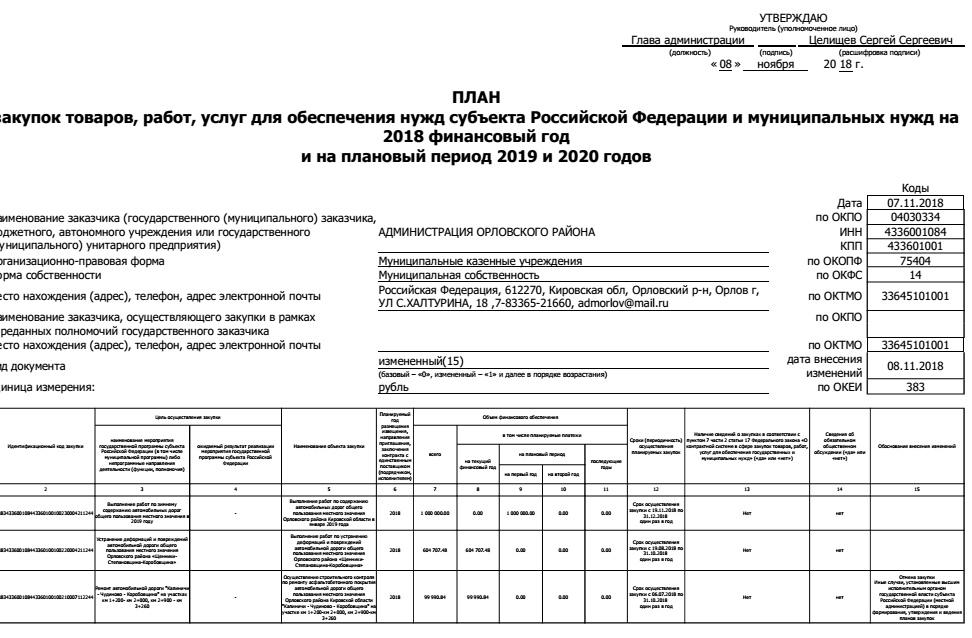 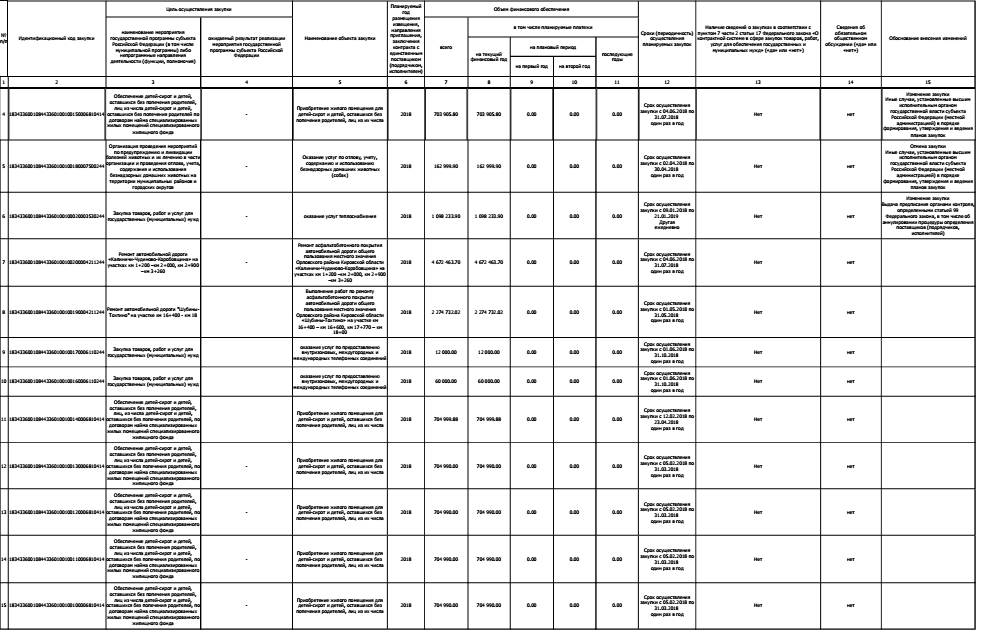 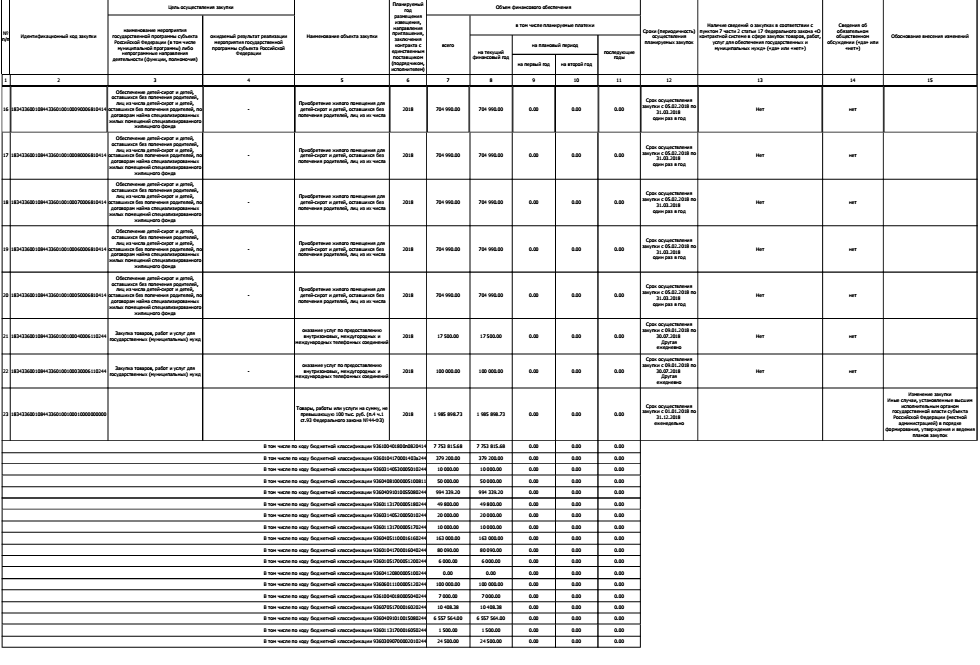 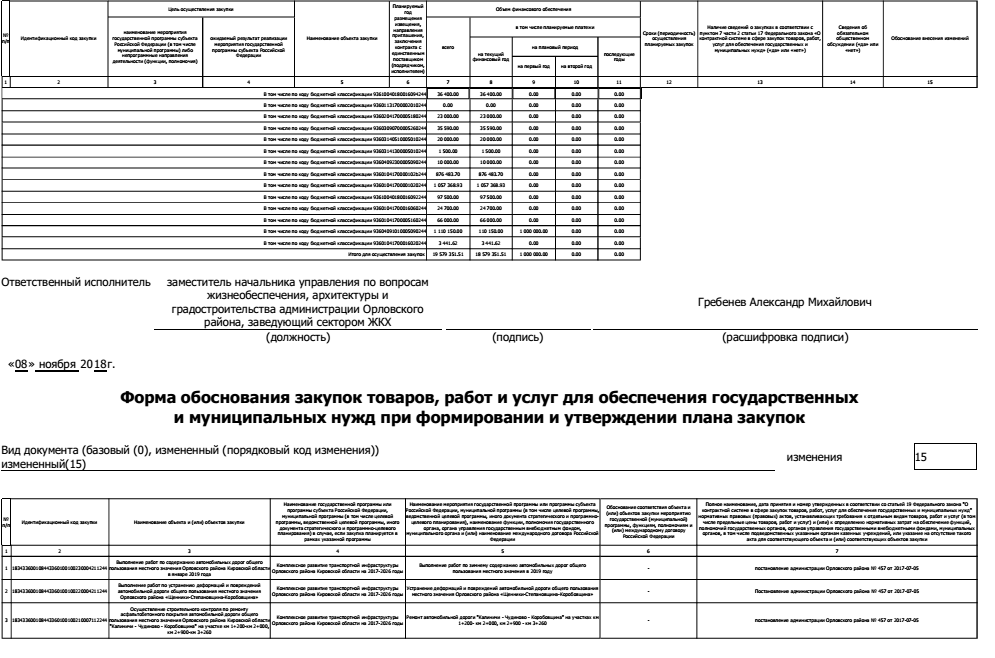 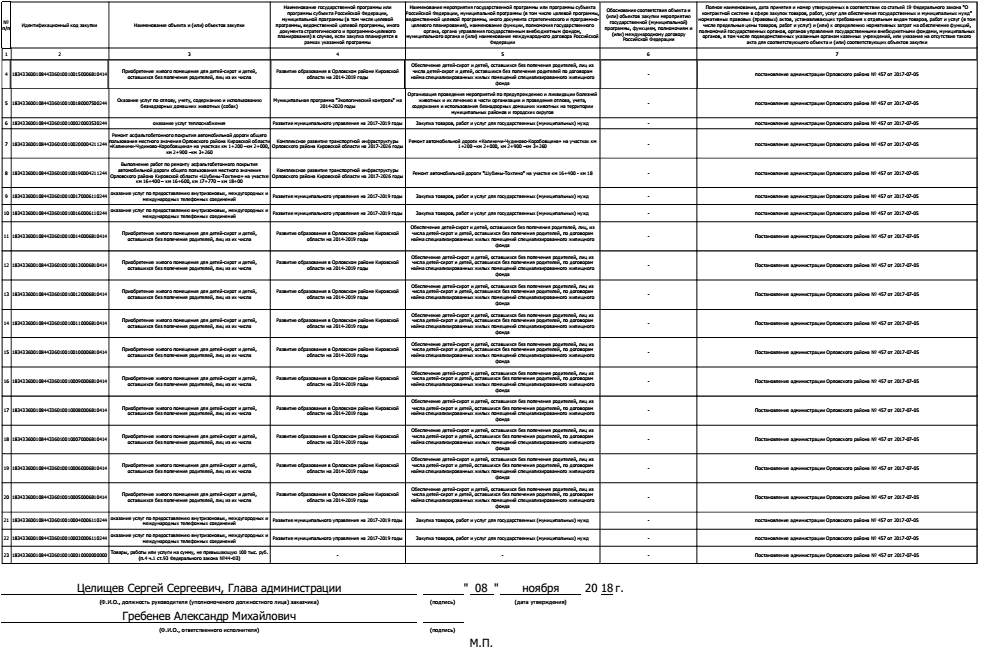 АДМИНИСТРАЦИЯ ОРЛОВСКОГО РАЙОНАКИРОВСКОЙ ОБЛАСТИПОСТАНОВЛЕНИЕ08.11.2018                                                                                                            № 726-Пг. ОрловО внесении изменений в постановление администрации Орловского района от 28.12.2017 № 905В соответствии с Федеральным законом от 05.04.2013 №44-ФЗ «О контрактной системе в сфере закупок товаров, работ, услуг для обеспечения государственных и муниципальных нужд» администрация Орловского района ПОСТАНОВЛЯЕТ:1. Внести изменения в постановление администрации Орловского района от 28.12.2017 № 905 «Об утверждении плана-графика размещения заказов в 2018 году»:1.1 1 План - график размещения заказов на поставку товаров, выполнение работ, оказание услуг для обеспечения муниципальных нужд на 2018 год утвердить в новой редакции. Прилагается.2. Опубликовать постановление в Информационном бюллетене органов местного самоуправления муниципального образования Орловский муниципальный район Кировской области3. Постановление вступает в силу с момента опубликования.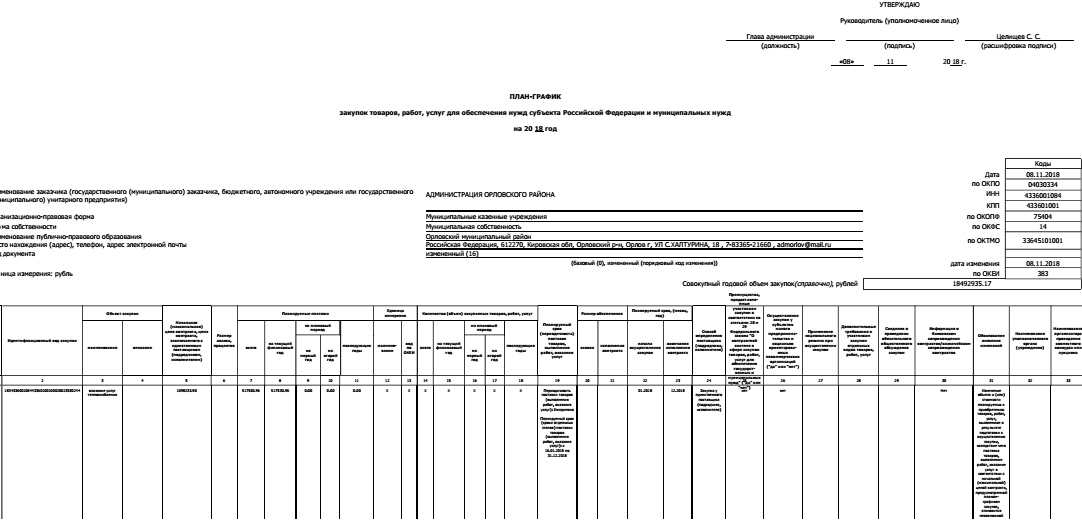 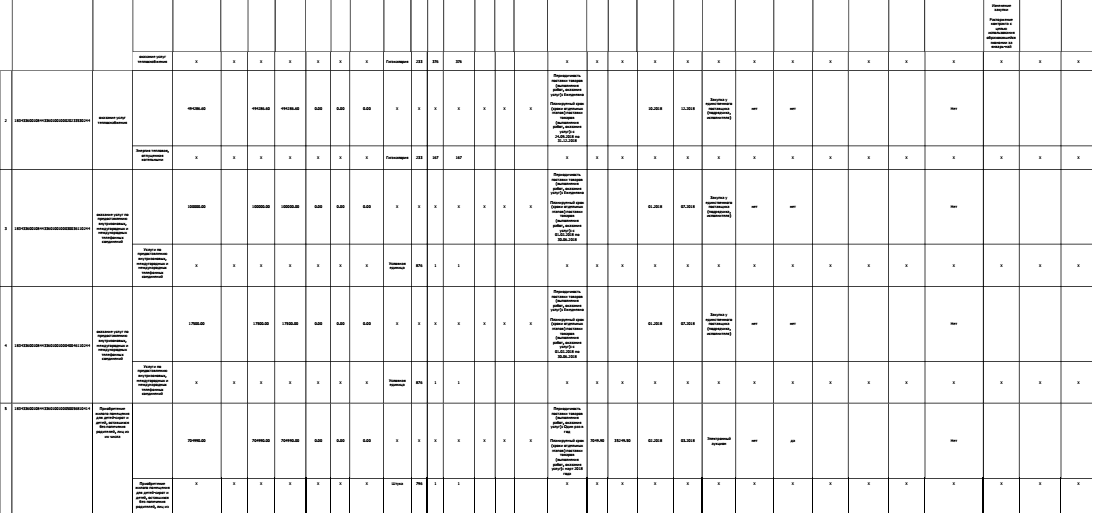 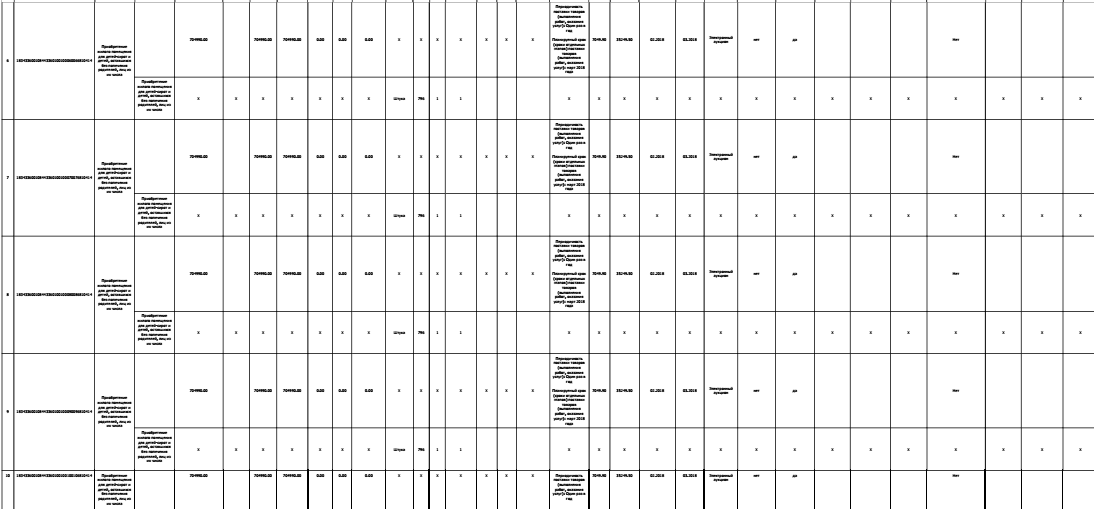 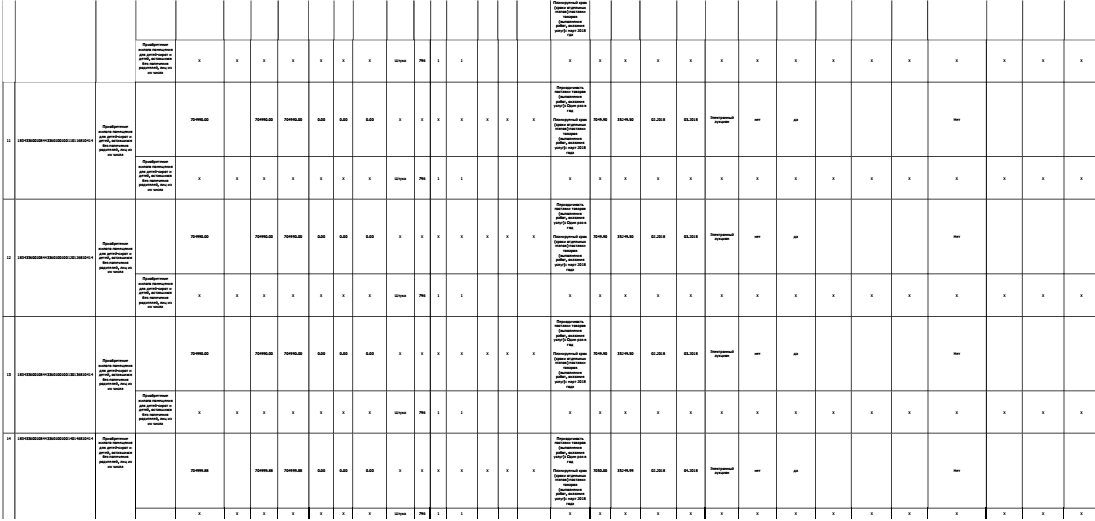 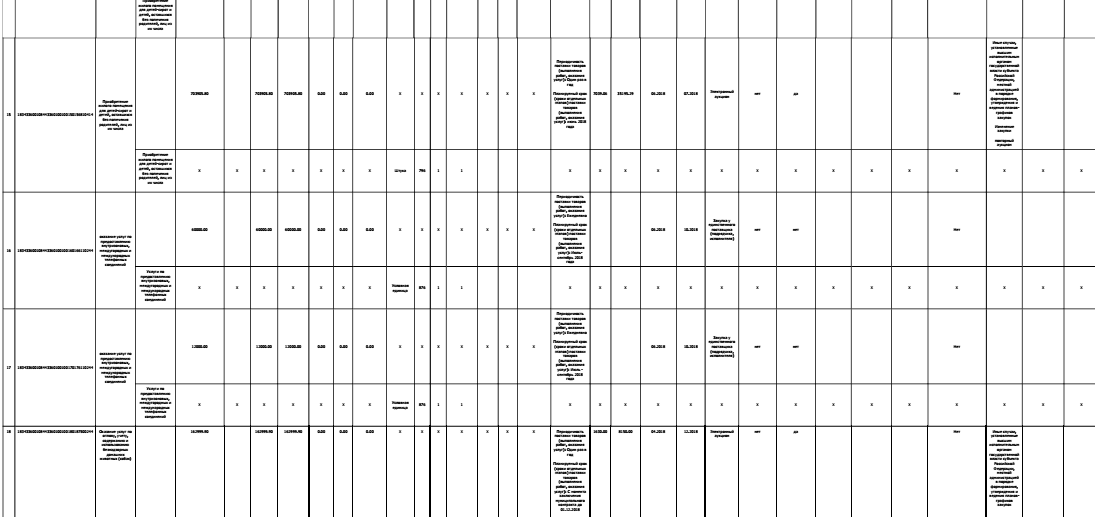 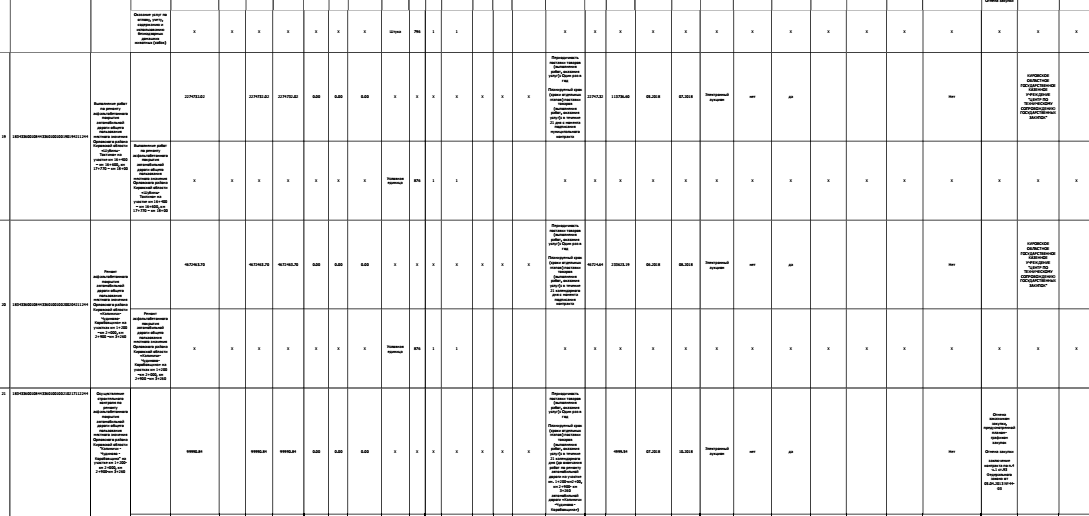 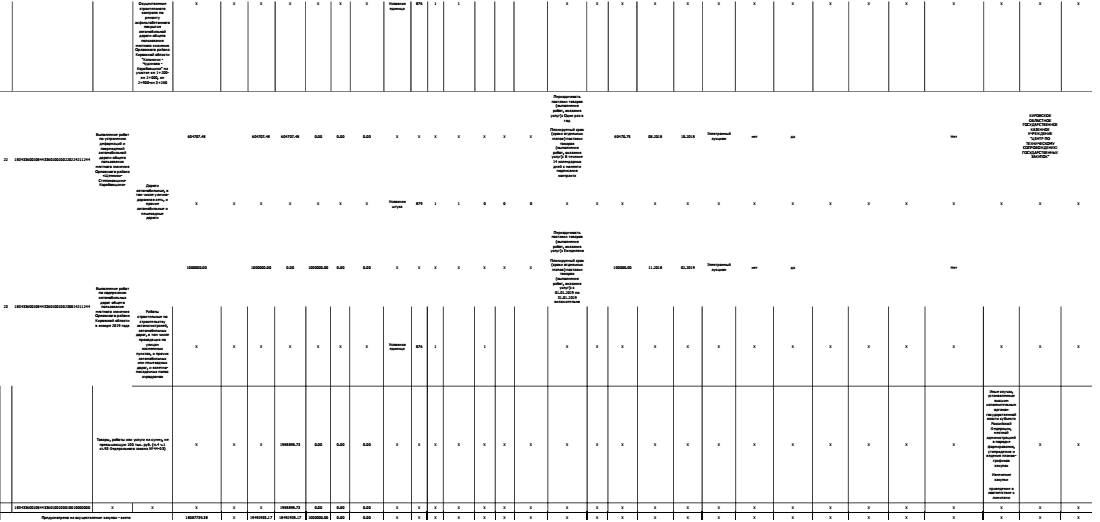 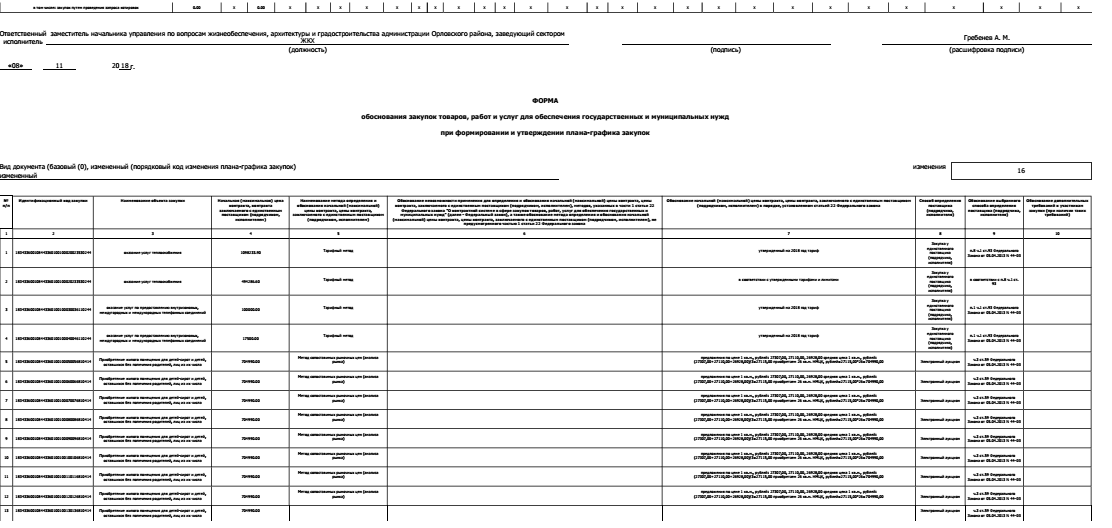 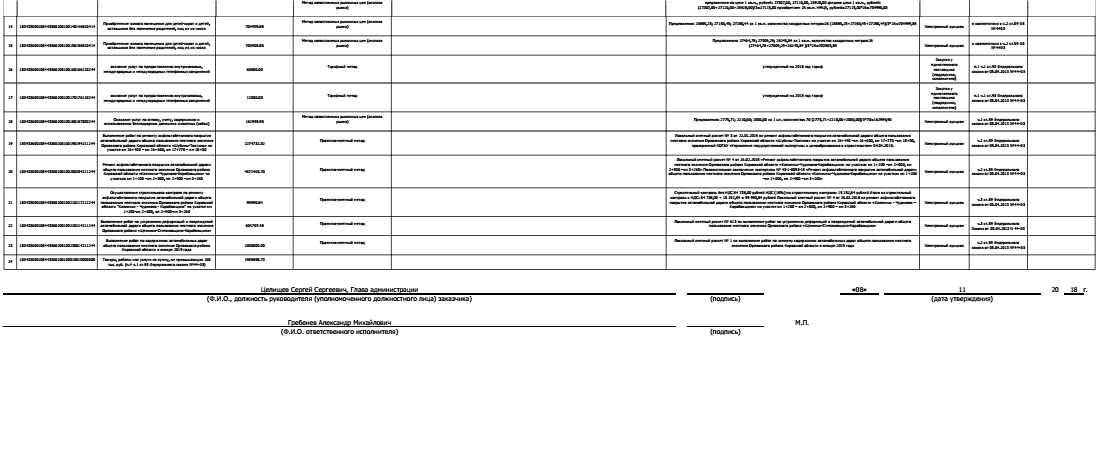 ИНФОРМАЦИОННЫЙ БЮЛЛЕТЕНЬОРГАНОВ МЕСТНОГО САМОУПРАВЛЕНИЯ МУНИЦИПАЛЬНОГО ОБРАЗОВАНИЯ  ОРЛОВСКИЙ МУНИЦИПАЛЬНЫЙ РАЙОН  КИРОВСКОЙ  ОБЛАСТИ(ОФИЦИАЛЬНОЕ    ИЗДАНИЕ)Отпечатано в администрации Орловского района  14.11.2018,. Орлов Кировской области, ул. Ст. Халтурина, 18                                                                                                                                              тираж  20  экземпляровНомерНаименование решенияСтраница1Постановление главы Орловского района от 07.11.2018 № 11-п-гр  «О внесении изменений в постановление главы Орловского района от 22.02.2014 г. №  8-п-гр»2Постановление главы Орловского района от 07.11.2018 № 6-п-гр  «О внесении изменений в постановление главы Орловского района от 22.02.2014 г. № 6-п-гр»3Постановление главы Орловского района от 07.11.2018 № 13-п-гр «О внесении изменений в постановление главы Орловского района от 22.02.2014  г. № 7-п-гр»4Постановление главы Орловского района от 09.11.2018 № 14-п-гр «О внесении изменений в постановление главы Орловского района от 31.01.2014 г. № 2-п-гр»5Постановление администрации Орловского района от 31.10.2018 № 700-п «О формировании антитеррористической  комиссии в Орловском районе  Кировской области» 6               Постановление администрации Орловского района от 01.11.2018 № 703-п «Об утверждении схемы размещения нестационарных торговых объектов на территории муниципального образования Орловский муниципальный район»7Постановление администрации Орловского района от 01.11.2018 № 704-п «О внесении изменений в постановление администрации Орловского района от 07.11.2014 № 699»8Постановление администрации Орловского района от 02.11.2018 № 708-п «Об утверждении административного регламента предоставления государственной услуги «Выдача разрешения на осуществление ухода несовершеннолетними в возрасте от 14 лет за престарелыми (инвалидами), проживающими на территории муниципального образования Орловский муниципальный район»9Постановление администрации Орловского района от 02.11.2018 № 709-п «Об утверждении административного регламента предоставления государственной услуги «Выдача разрешений на изменение фамилии и имени малолетнего гражданина, проживающего на территории Орловского района Кировской области»10                                Постановление администрации Орловского района от 02.11.2018 № 710-п «Об утверждении административного регламента предоставления государственной услуги «Выдача разрешений органа опеки и попечительства на залог имущества, принадлежащего несовершеннолетним, недееспособным и ограничено дееспособным гражданам, проживающим на территории муниципального образования Орловский муниципальный район Кировской области»11Постановление администрации Орловского района от 02.11.2018 № 711-п «Об утверждении административного регламента предоставления государственной услуги «Выдача разрешения на отчуждение имущества, принадлежащего малолетним, несовершеннолетним, недееспособным и ограниченно дееспособным гражданам на территории муниципального образования Орловский муниципальный район»12Постановление администрации Орловского района от 02.11.2018 № 712-п «Об утверждении административного регламента предоставления государственной услуги «Выдача разрешения на трудоустройство несовершеннолетних граждан в возрасте от 14 до 16 лет, проживающих на территории муниципального образования Орловский муниципальный район»13Постановление администрации Орловского района от 07.11.2018 № 715-п «О внесении изменений в постановление администрации Орловского района от 15.04.2014 г. № 230»14Постановление администрации Орловского района от 07.11.2018 № 716-п «Об утверждении административного регламента предоставления муниципальной услуги «Предварительное согласование предоставления земельных участков, расположенных на территории муниципального образования»15Постановление администрации Орловского района от 07.11.2018 № 717-п «Об утверждении административного регламента предоставления муниципальной услуги «Предоставление земельных участков, расположенных на территории муниципального образования, в собственность бесплатно»16Постановление администрации Орловского района от 07.11.2018 № 718-п «Об утверждении административного регламента предоставления муниципальной услуги «Предоставление земельных участков, находящихся на территории муниципального образования, гражданам для индивидуального жилищного строительства, ведения личного подсобного хозяйства в границах населенного пункта, садоводства, дачного хозяйства, гражданам и крестьянским (фермерским) хозяйствам для осуществления крестьянским (фермерским) хозяйством его деятельности»17Постановление администрации Орловского района от 07.11.2018 № 719-п «Об утверждении административного регламента предоставления муниципальной услуги «Предоставление земельных участков, на которых расположены здания, сооружения на территории муниципального образования»      18          Постановление администрации Орловского района от 07.11.2018 № 720-п «Об утверждении административного регламента предоставления муниципальной услуги «Перевод земель или земельных участков в составе таких земель из одной категории в другую»19Постановление администрации Орловского района от 07.11.2018 № 721-п «Об утверждении административного регламента предоставления муниципальной услуги«Обмен земельных участков, расположенных на территории муниципального образования, на земельные участки, находящиеся в частной собственности»20                                Постановление администрации Орловского района от 07.11.2018 № 722-п «Об утверждении административного регламента предоставления муниципальной услуги «Выдача разрешения на использование земель или земельных участков, расположенных на территории муниципального образования»21Постановление администрации Орловского района от 07.11.2018 № 723-п «Об утверждении административного регламента предоставления муниципальной услуги «Заключение соглашения об установлении сервитута в отношении земельных участков (частей земельных участков), расположенных на территории муниципального образования»22Постановление администрации Орловского района от 07.11.2018 № 724-п «Об утверждении административного регламента предоставления муниципальной услуги «Бесплатное предоставление гражданам, имеющим трёх и более детей, земельных участков на территории муниципального образования»23Постановление администрации Орловского района от 08.11.2018 № 725-п «О внесении изменений в постановление администрации Орловского района от 27.12.2017 № 903»24Постановление администрации Орловского района от 08.11.2018 № 725-п «О внесении изменений в постановление администрации Орловского района от 28.12.2017 № 905»ЦЕЛИЩЕВСергей Сергеевич- глава администрации Орловского района, председатель комиссииАБОТУРОВАндрей Валентинович-первый заместитель главы администрации Орловского района, заместитель председателя комиссииМИКОВОРОВ   Александр Витальевич- сотрудник Федеральной СлужбыБезопасности (по согласованию), заместитель председателя комиссииИГНАТОВАлексей Иванович-заведующий сектором ГО ЧС администрации Орловского района, секретарь комиссииЧлены комиссии:ТАРАСОВГригорий Михайлович-   заместитель начальника ОП «Орловское»  МО МВД России «Юрьянский» (по согласованию)СОРОКИН Алексей Евгеньевич- начальник военного  комиссариата г. Котельнич, Котельничского, Арбажского, Даровского и Орловского районов   Кировской области (по согласованию)КОНОНОВВладимир Александрович- начальник  45 пожарной части ФГКУ «6 отряд ФПС по Кировской области», заместитель председателя комиссии (по согласованию)СЕВРЮГИНАлексей Николаевич- начальник отделения надзорной деятельности (ОНД и ПР) Орловского района  (по согласованию)АШИХМИНА Татьяна Ивановна-заместитель главы администрации Орловского района по профилактике правонарушений, заведующая отделом культуры и социальной работыСОРОКОЖЕРДЕВСергей Леонидович- начальник  следственного отдела ОП «Орловское»  МО МВД России «Юрьянский» (по согласованию)АШИХМИНАлександр Иванович- начальник ПЦО (дислокация г. Орлов) Юрьянского МОВО – филиала ФГКУ «УВО ВНГ России по Кировской области» (по согласованию)БУШУЕВАлексей Николаевич-и.о. главы администрации Орловского городского поселения (по согласованию)ФОКИНАЛариса Валерьевна-глава администрации Орловского сельского поселения (по согласованию)БЕЛЯВИНАОльга Сергеевна-  заведующая юридическим отделом администрации Орловского районаОтветственный исполнитель муниципальной программы                                Управление образования Орловского районаСоисполнители муниципальной программы  МКОУ ООШ №1 им. Н.Ф. Зонова г. ОрловаМКОУ СОШ №2 г. ОрловаМКОУ СОШ д. КузнецыМКОУ ООШ с. КолковоМКОУ СОШ с. ЧудиновоМКОУ ООШ д. ЦепелиМКОУ ООШ с. ТохтиноМКОУ ООШ с. РусановоНаименование подпрограммы 2«Развитие системы общего образования детей Орловского района на 2014-2021 годы»Программно-целевые            инструменты подпрограммы 2               Не предусмотреныЦель подпрограммы 2          Обеспечение комплекса мер, направленных на повышение качества общего образования, его доступности, инновационности, фундаментальности, технологической оснащенности, здоровьесберегающей направленности в соответствии с требованиями современного развития экономикиЗадачи подпрограммы  2- создание в общеобразовательных учреждениях условий обучения, отвечающих требованиям современной экономики и запросам общества;- выстраивание дифференцированной личностно-ориентированной системы образования, в том числе совершенствование профильного обучения;- развитие форм общественного управления образованием;- формирование здорового образа жизни и безопасных условий пребывания детей в общеобразовательных учреждениях;-создание в общеобразовательных
организациях, расположенных в сельской местности, условий для занятия
физической культурой и спортом;- внедрение инновационных педагогических технологий и формирование системы мониторинга деятельности общеобразовательных учреждений;- разработка и реализация мер по формированию системы работы с одарёнными детьми в районе;  организация мероприятий для повышения социального статуса талантливых и способных детей;- создание условий для культурного, социально-психологического и личностного роста и развития детей и подростков в период летних каникул через использование вариативных форм организации оздоровления, отдыха, занятости и досуга детей;- обеспечение питания для широкого контингента школьников.- формирование у учащихся устойчивых навыков соблюдения и выполнения Правил дорожного движения, закрепление знаний ПДДЦелевые показатели    эффективности  реализации подпрограммы 21. Доля учащихся, имеющих высокое качество результатов обучения и воспитания, %2. Доля учащихся, не освоивших общеобразовательные программы, %3. Количество учащихся, не посещающих и систематически пропускающих учебные занятия, чел.4. Доля общеобразовательных учреждений, отвечающих современным требованиям к условиям осуществления образовательного процесса, %5. Удельный вес общеобразовательных учреждений, имеющих общественные формы управления, %6. Доля одаренных детей в районе (%).7. Доля детей охваченных организационными формами отдыха, оздоровления и занятости индивидуальным трудоустройством в летнее время, улучшение здоровья подрастающего поколения (%).8. Количество учреждений района, расположенных в сельской местности, в которых отремонтированы спортивные залы (ед.).9. Доля учащихся, занимающихся физической культурой и спортом во внеурочное время (%).10. Количество муниципальных образовательных организациях, в которых выполнены предписания надзорных органов, и здания которых приведены в соответствие с требованиями, предъявляемыми к безопасности в процессе эксплуатации -1 ед.Сроки и этапы реализации подпрограммы 2                              Срок реализации подпрограммы 2 - 2014-2021 годы:I этап – 2014-.II этап – 2015-.III этап – 2016-.IV этап – 2017-.V этап – 2018-.VI этап — 2019-.VII этап – 2020 – .Объемы  бюджетных  ассигнований   
подпрограммы  2                               Источники финансирования, тыс. руб.   2016 год федеральный бюджет – 1 079,80 тыс. руб.;областной бюджет – 59 419,50 тыс. руб.;местный бюджет – 21 225,51 тыс. руб.;ИТОГО: 81 724,81тыс. руб.Источники финансирования, тыс. руб. 2017 годОбластной бюджет – 66 679,07Местный бюджет – 20 284,74ИТОГО: 86 963,81Источники финансирования, тыс.руб. 2018 годОбластной бюджет – 50 831,63Местный бюджет – 15 927,15ИТОГО: 66 758,78Источники финансирования, тыс.руб. 2019 годОбластной бюджет – 48471,52Местный бюджет – 13959,28ИТОГО: 62 430,80Источники финансирования, тыс.руб. 2020 годОбластной бюджет – 48839,42Местный бюджет – 14016,88ИТОГО: 62856,30Источники финансирования, тыс.руб. 2021 годОбластной бюджет – 48839,42Местный бюджет – 14016,88ИТОГО: 62856,30Ожидаемые результаты  реализации
программы 2К 2019 году:1. Увеличение доли учащихся, имеющих высокое качество результатов обучения и воспитания учащихся, до 100%.2. Уменьшение доли учащихся, не освоивших образовательные программы, до 0,7%.3. Уменьшение количества учащихся, не посещающих и систематически пропускающих учебные занятия, 0,1% от общей численности обучающихся.4. Увеличение доли общеобразовательных учреждений, отвечающих современным требованиям осуществления образовательного процесса, до 40%.5. Увеличение доли образовательных учреждений, имеющих форму общественного управления, до 100%.6.  Увеличение доли одаренных детей до 43%.7. Увеличение количества детей и подростков, охваченных организационными формами отдыха, оздоровления и занятости индивидуальным трудоустройством в летнее время, снижение подростковой преступности, улучшение здоровья подрастающего поколения.8. Формирование у обучающихся устойчивых навыков соблюдения и выполнения Правил дорожного движения.9. Повышение социального статуса педагога и престижа педагогических профессий.10.Увеличение доли учащихся, занимающихся, физической культурой и спортом во внеурочное время.  11. Увеличение количества общеобразовательных организаций, расположенных в сельской местности, в которых отремонтированы спортивные залы.12. Количество муниципальных общеобразовательных организаций, в которых выполнены предписания надзорных органов и здания, которых приведены в соответствие с требованиями, предъявляемыми к безопасности в процессе эксплуатации – 1 ед. №Наименование показателяХарактеристика показателяМетодика расчета показателя1Доля учащихся, имеющих высокое качество результатов обучения и воспитания, %Отражает доступность образованияДу=Чу/Очу*100%, гдеДу – доля учащихсяЧу – численность учащихся, получающих бесплатное образованиеОчу – общая численность учащихся в районе2Доля учащихся, не освоивших общеобразовательные программы, %Определен УказомПрезидента Россий-Ской Федерации от28.04.2008 № 607 «ОбОценке эффективностидеятельности органовместного самоуправлениягородских округов имуниципальныхрайонов».Характеризует темпыроста среднемесячнойзаработной платыДу=Чу/Очу*100%, гдеДу – доля учащихсяЧу – численность учащихся, оставшихся на повторное обучение, либо не получившие документ об образованииОчу – общая численность учащихся в районе)3Количество учащихся, не посещающих и систематически пропускающих учебные занятия, %. Определен УказомПрезидента РоссийскойФедерации от 28.04.2008 № 607 «Об оценкеэффективностидеятельности органовместного самоуп- равления городских округов и муници- пальных районов».Характеризует качествопредоставленияобразовательных услуг вобщеобразовательныхучрежденияхКу= Купуз/ Очу*100%, где:Ку– количество учащихся(%);Купуз–количество учащихся, пропускающих учебные занятия (человек);Очу – общая численность учащихся в районе (человек)4 Доля общеобразовательных учреждений, отвечающих современным требованиям к условиям осуществления образовательного процесса, %.Отражает социальныйстатус и престижпедагогических профессий общеобразовательных учрежденийДоу= Чоуост/ Чоьщ*100%, где:Доу–доля общеобразовательных учреждений (%);Чоуост–число общеобразовательных учреждений, отвечающих современным требованиям (единиц);Чобщ– общее числообщеобразовательных учреждений(единиц)5 Удельный вес общеобразовательных учреждений, имеющих общественные формы управления, %Характеризуетуровень соответствияусловий вобразовательныхучрежденияхтребованиямнадзорных органовДоу= Чоу/ Чобщ*100%, где:Доу–доля образовательныхучреждений, имеющих общественные формы управления(%);Чоу– число общеобразовательныхучреждений, имеющих общественные формы управления(единиц);Чобщ– общее число образовательныхучреждений (единиц)6Доля одаренных детей в районеОтражает уровеньсоциальнойактивностиучастников образовательногопроцессаДод=Чд/Очу*100%Дод – доля одаренных детей в районеЧд – численность детей, учавстовавших в олимпиадах, конкурсах и т. д. (человек)Очу – общее число учащихся7Доля детей охваченных организационными формами отдыха, оздоровления и занятости индивидуальным трудоустройством в летнее время, улучшение здоровья подрастающего поколения.Дод=Чд/Очу*100%Дод – доля детей охваченных организационными формами отдыха Чд – численность детей, охваченных организационными формами отдыха, оздоровления и занятости индивидуальным трудоустройством в летнее время, улучшение здоровья подрастающего поколения (человек) Очу – общее число учащихся (человек)8.Количество учреждений района, расположенных в сельской местности, в которых отремонтированы спортивные залы (ед.)Характеризует качествопредоставленияобразовательных услуг.Увеличение числа  обучающихся занима-ющихся физической культурой и спортом.9.Доля учащихся, занимающихся физической культурой и спортом во внеурочное время (%).Отражает уровеньсоциальнойактивностиучастников образовательногопроцессаДу=Чу.сп/Очу*100%Ду – доля учащихся (%)Чу.сп – численность учащихся, занимающихся физической культурой и спортом во внеурочное время (человек)Очу – общая численность учащихся в сельской местности (человек)10. Количество муниципальных образовательных организациях, в которых выполнены предписания надзорных органов, и здания которых приведены в соответствие с требованиями, предъявляемыми к безопасности в процессе эксплуатации (ед.)Количество муниципальных образовательных организациях, в которых выполнены предписания надзорных органов, и здания которых приведены в соответствие с требованиями, предъявляемыми к безопасности в процессе эксплуатации – 1 ед.ГодНаименование показателя результативности предоставления субсидииЕд. измеренияПлановое значение показателя в соответствии с СоглашениемФактическое значение показателя2017Количество муниципальных общеобразовательных организаций, в которых выполнены предписания надзорных органов, и приведенных в соответствие с требованиями, предъявляемыми в процессе эксплуатацииединиц662018Количество муниципальных общеобразовательных организаций, в которых выполнены предписания надзорных органов, и приведенных в соответствие с требованиями, предъявляемыми в процессе эксплуатацииединиц11№ЗадачаМероприятие1-создание в общеобразовательных учреждениях условий обучения, отвечающих требованиям современной экономики и запросам общества;- обеспечение хозяйственной деятельности учреждений общего образования;- создание в общеобразовательных учреждениях условий обучения и воспитания;- развитие материально-технической базы- строительство, капитальный ремонт,переоборудование и (или) оснащение общеобразовательных учреждений;- организация бесплатного горячего питания  для учащихся первых и вторых классов общеобразовательных школ района.2-Выстраивание дифференцированной личностно-ориентированной системы образования, в том числе совершенствование профильного обучения;-создание муниципальной экзаменационной комиссии по комплектованию профильных классов;- Внедрение новых государственных образовательных стандартов общего образования II поколения на основе компетентного подхода.3-Развитие форм общественного управления образованием;- разработка пакета рекомендаций по созданию и организации деятельности общественных форм управления общеобразова-тельными учреждениями;- обобщение опыта работы Советов школ, попечительских советов ОУ. Распространение практики деятельности Управляющих советов4- формирование здорового образа жизни и безопасных условий пребывания детей в общеобразовательных учреждениях;- приобретение комплектов медицинского оборудования для медицинских кабинетов общеобразовательных учреждений;- установка системы видеонаблюдения в бщеобразовательных учреждениях;- расширение процесса внедрения в практику работы общеобразовательных учреждений здоровьесберегающих технологий5- Внедрение инновационных педагогических технологий и формирование системы мониторинга деятельности общеобразовательных учреждений;- организация дистанционных форм обучения, олимпиад по предметам;- обобщение опыта работы лучших учителей и общеобразовательных учреждений;- мониторинг уровня здоровья учащихся;- мониторинговые исследования движения учащихся6- Разработка и реализация мер по формированию системы работы с одарёнными детьми в районе;  организация мероприятий для повышения социального статуса талантливых и способных детей;- выявление одаренных детей- создание условий для оптимального развития учащихся- создание банка педагогического опыта в работе с одаренными детьми- организация мероприятий и поощрения для одаренных детей9Создание условий для культурного, социально-психологического и личностного роста и развития детей и подростков в период летних каникул через использование вариативных форм организации оздоровления, отдыха, занятости и досуга детей.- Организация отдыха детей в лагерях дневного пребывания- Занятость подростков10Обеспечение питания для широкого контингента школьников- Организация бесплатного горячего питания для учащихся первых и вторых классов общеобразовательных школ района11Формирование у учащихся устойчивых навыков соблюдения и выполнения Правил дорожного движения, закрепление знаний ПДД- Проведение районных конкурсов: «Безопасное колесо»; «Творчество юных – за безопасность дорожного движения»; «Зеленый огонек»; «Юный мотоциклист»; «Мой безопасный город», «Школа светофорных наук»- Организация отрядов юных инспекторов движения на базе школ- Организация  объединения «Перекресток» для детей среднего и старшего возраста12Увеличение количества учреждений района, расположенных в сельской местности, в которых отремонтированы спортивные залы-Проведение ремонта в спортивном зале школы д. Кузнецы13Создание доступной среды для детей в образовательных учреждениях, расположенных в сельской местности, для занятия физической культурой и спортом во внеурочное время - Организация мероприятий по формированию у детей здорового образа жизни.- Занятость подростков во внеурочное время.14Количество муниципальных общеобразовательных организаций, выполнивших предписания надзорных органов и приведенных здания в соответствие с требования- ми, предъявляемыми к безо- пасности в процессе эксплуатации- предоставление субсидии из областного бюджета бюджету Орловского района субсидии на реализацию мер, направленных на выполнение предписаний надзорных органов и приведение зданий в соответствие с требованиями, предъявляемыми к безопасности в процессе эксплуатации № п/пНаименование мероприятияИсточник финансированияОбъем финансирования подпрограммы в 2014-2021 годах (тыс. рублей)Объем финансирования подпрограммы в 2014-2021 годах (тыс. рублей)Объем финансирования подпрограммы в 2014-2021 годах (тыс. рублей)Объем финансирования подпрограммы в 2014-2021 годах (тыс. рублей)Объем финансирования подпрограммы в 2014-2021 годах (тыс. рублей)Объем финансирования подпрограммы в 2014-2021 годах (тыс. рублей)Объем финансирования подпрограммы в 2014-2021 годах (тыс. рублей)Объем финансирования подпрограммы в 2014-2021 годах (тыс. рублей)Объем финансирования подпрограммы в 2014-2021 годах (тыс. рублей)Ответствен-ный исполнитель№ п/пНаименование мероприятияИсточник финансированиявсего20142015201620172018201920202021Ответствен-ный исполнитель1.Проведение ремонта в спортивном зале школы д. КузнецыФедеральный бюджет1282,7Управление образования Орловского района Кировской области1.Проведение ремонта в спортивном зале школы д. КузнецыОбластной бюджет80,0Управление образования Орловского района Кировской области1.Проведение ремонта в спортивном зале школы д. КузнецыМестный бюджет71,7Управление образования Орловского района Кировской области2.Проведение ремонта в спортивном зале школы д. ЦепелиФедеральный бюджет1079,8Управление образования Орловского района Кировской области2.Проведение ремонта в спортивном зале школы д. ЦепелиОбластной бюджет0Управление образования Орловского района Кировской области2.Проведение ремонта в спортивном зале школы д. ЦепелиМестный бюджет147,12Управление образования Орловского района Кировской областиИтого:Итого:1434,41226,92№ п/пНаименование мероприятияИсточник финансированияОбъем финансирования подпрограммы в 2014-2021 годах (тыс. рублей)Объем финансирования подпрограммы в 2014-2021 годах (тыс. рублей)Объем финансирования подпрограммы в 2014-2021 годах (тыс. рублей)Объем финансирования подпрограммы в 2014-2021 годах (тыс. рублей)Объем финансирования подпрограммы в 2014-2021 годах (тыс. рублей)Объем финансирования подпрограммы в 2014-2021 годах (тыс. рублей)Объем финансирования подпрограммы в 2014-2021 годах (тыс. рублей)Объем финансирования подпрограммы в 2014-2021 годах (тыс. рублей)Ответствен-ный исполнитель№ п/пНаименование мероприятияИсточник финансирования201420152016201720182019202020211.Муниципальное казенное общеобразовательное учреждение  средняя общеобразовательная школа №2 г. Орлова  Кировской областиОбластной бюджет256975Управление образования Орловского района Кировской области1.Муниципальное казенное общеобразовательное учреждение  средняя общеобразовательная школа №2 г. Орлова  Кировской областиМестный бюджет13525Управление образования Орловского района Кировской области2.Муниципальное казенное общеобразовательное учреждение  общая общеобразовательная школа №1 г. Орлова  Кировской областиОбластной бюджет349980Управление образования Орловского района Кировской области2.Муниципальное казенное общеобразовательное учреждение  общая общеобразовательная школа №1 г. Орлова  Кировской областиМестный бюджет18420Управление образования Орловского района Кировской области3Муниципальное казенное общеобразовательное учреждение  средняя общеобразовательная школа  д. Кузнецы  Орловского района  Кировской областиОбластной бюджет98040Управление образования Орловского района Кировской области3Муниципальное казенное общеобразовательное учреждение  средняя общеобразовательная школа  д. Кузнецы  Орловского района  Кировской областиМестный бюджет5160Управление образования Орловского района Кировской области4Муниципальное казенное общеобразовательное учреждение  средняя общеобразовательная школа  с. Чудиново Орловского района  Кировской областиОбластной бюджет24985Управление образования Орловского района Кировской области4Муниципальное казенное общеобразовательное учреждение  средняя общеобразовательная школа  с. Чудиново Орловского района  Кировской областиМестный бюджет1315Управление образования Орловского района Кировской области5Муниципальное казенное общеобразовательное учреждение  общая общеобразовательная школа  с. Колково Орловского района Кировской областиОбластной бюджет26030Управление образования Орловского района Кировской области5Муниципальное казенное общеобразовательное учреждение  общая общеобразовательная школа  с. Колково Орловского района Кировской областиМестный бюджет1370Управление образования Орловского района Кировской области6Муниципальное казенное общеобразовательное учреждение  общая общеобразовательная школа  с. Русаново Орловского района  Кировской областиОбластной бюджет22990Управление образования Орловского района Кировской области6Муниципальное казенное общеобразовательное учреждение  общая общеобразовательная школа  с. Русаново Орловского района  Кировской областиМестный бюджет1210Управление образования Орловского района Кировской области7Муниципальное казенное общеобразовательное учреждение  общая общеобразовательная школа  д. Цепели Орловского района  Кировской областиОбластной бюджет199800Управление образования Орловского района Кировской области7Муниципальное казенное общеобразовательное учреждение  общая общеобразовательная школа  д. Цепели Орловского района  Кировской областиМестный бюджет10516Управление образования Орловского района Кировской областиИтого:Итого:хххх820000210316хххСтатусНаименование муниципальной Программы, подпрограммы, районной целевой Программы, ведомственной целевой Программы, отдельного мероприятияИсточники финансиро-ванияОценка расходов (тыс. руб.)Оценка расходов (тыс. руб.)Оценка расходов (тыс. руб.)Оценка расходов (тыс. руб.)Оценка расходов (тыс. руб.)Оценка расходов (тыс. руб.)Оценка расходов (тыс. руб.)Оценка расходов (тыс. руб.)СтатусНаименование муниципальной Программы, подпрограммы, районной целевой Программы, ведомственной целевой Программы, отдельного мероприятияИсточники финансиро-вания20142015201620172018201920202021Отдельное мероприятиеМероприятия, направленные на выполнение предписаний надзорных органов и приведение зданий в соответствие с требованиями, предъявляемыми к безопасности в процессе эксплуатации, в муниципальных общеобразовательных организацияхМестный бюджет4100010516Отдельное мероприятиеМероприятия, направленные на выполнение предписаний надзорных органов и приведение зданий в соответствие с требованиями, предъявляемыми к безопасности в процессе эксплуатации, в муниципальных общеобразовательных организацияхОбластной бюджет779000199800Отдельное мероприятиеМероприятия, направленные на выполнение предписаний надзорных органов и приведение зданий в соответствие с требованиями, предъявляемыми к безопасности в процессе эксплуатации, в муниципальных общеобразовательных организацияхВсего820000210316№Вид правового актаОсновные положения правового актаОтветственный исполнительОжидаемые сроки принятия правового акта1Решение Орловской городскойДумы «О бюджетемуниципальногообразования ОрловскогоКировской области на20__ год и плановыйпериод 20__ и 20__годов»Выделение денежныхсредств для реализациимероприятий программыАдминистрация Орловского района Кировской областиЕжегодно2Приказ УправленияобразованиемадминистрацииОрловского районаКировской области опроведении конкурса«Учитель года»Определение порядкапроведения конкурса«Учитель года»Управление образования Орловского районаЕжегодно3Приказ УправленияобразованиемадминистрациимуниципальногоОрловского районаКировской области обитогах конкурса«Учитель года »Утверждение результатовконкурса, направлениепобедителей на окружнойэтап конкурса «Учительгода»Управление образования Орловского районаЕжегодно4Приказ УправленияобразованиемадминистрациимуниципальногоОрловского районаКировской области проведении Губернаторской елки Главы района иУтверждение результатов олимпиад, направление победителей на региональный этап олимпиадУправление образования Орловского районаЕжегодно5Постановление администрации Орловского района Кировской области «Об утверждении комплекса мероприятий по созданию в муниципальных общеобразовательных организациях Орловского муниципального района, расположенных в сельской местности, условий для занятия физической культурой с спортом на 2015 год»Утверждение комплекса мероприятий по созданию условий для занятия физической культурой с спортомУправление образования Орловского районаЕжегодноИсточникифинансированияподпрограммыОбъем финансирования подпрограммы  в 2014 – 2021 годах (тыс. рублей)Объем финансирования подпрограммы  в 2014 – 2021 годах (тыс. рублей)Объем финансирования подпрограммы  в 2014 – 2021 годах (тыс. рублей)Объем финансирования подпрограммы  в 2014 – 2021 годах (тыс. рублей)Объем финансирования подпрограммы  в 2014 – 2021 годах (тыс. рублей)Объем финансирования подпрограммы  в 2014 – 2021 годах (тыс. рублей)Объем финансирования подпрограммы  в 2014 – 2021 годах (тыс. рублей)Объем финансирования подпрограммы  в 2014 – 2021 годах (тыс. рублей)Объем финансирования подпрограммы  в 2014 – 2021 годах (тыс. рублей)ИсточникифинансированияподпрограммыВсегоВ том числеВ том числеВ том числеВ том числеВ том числеВ том числеВ том числеВ том числеИсточникифинансированияподпрограммыВсего20142015201620172018201920202021Федеральный бюджет2362,5001282,71079,800000Областной бюджет433141,4155640,0654420,7959419,566679,0750831,6348471,5248839,4248839,42Бюджет муниципальногообразования138294,9419078,319786,221225,5120284,7415927,1513959,2814016,8814016,88Итого:573798,8574718,3675489,6981724,8186963,8166758,7862430,8062856,3062856,30№МероприятиеРасходы (тыс. руб.)Расходы (тыс. руб.)Расходы (тыс. руб.)Расходы (тыс. руб.)Расходы (тыс. руб.)Расходы (тыс. руб.)Расходы (тыс. руб.)Расходы (тыс. руб.)№Мероприятие201420152016201720182019202020211Обеспечение деятельности учреждений общего образования58507,6665958,867792,7755695,5847784,484531245499,245499,22Создание в общеобразовательных учреждениях условий обучения и воспитания9571,96912,1611181,527959,7416119,9114004,1014155,5014155,503Предоставление льгот на селе1401,81491,91651,51881,221905,42006,82093,72093,74Развитие материально-технической базы в общеобразовательных учреждениях3939,0405,5562,6664,99443,24528,2528,2528,205Строительство, капитальный ремонт,переоборудование и (или) оснащение общеобразовательных учреждений.6Создание муниципальной экзаменационной комиссии по комплектованию профильных классов7Внедрение новых государственных образовательных стандартов общего образования II поколения на основе компетентного подхода8- разработка пакета рекомендаций по созданию и организации деятельности общественных форм управления общеобразовательными учреждениями;9Обобщение опыта работы Советов школ, попечительских советов ОУ. Распространение практики деятельности Управляющих советов10приобретение комплектов медицинского оборудования для медицинских кабинетов общеобразовательных учреждений;11установка системы видеонаблюдения в общеобразовательных учреждениях;12расширение процесса внедрения в практику работы общеобразовательных учреждений здоровьесберегающих технологий13организация дистанционных форм обучения, олимпиад по предметам;14обобщение опыта работы лучших учителей и общеобразовательных учреждений;15мониторинг уровня здоровья учащихся;16мониторинговые исследования движения учащихся17Выявление одаренных детей18Создание условий для оптимального развития учащихся19Создание банка педагогического опыта в работе с одаренными детьми20Организация отдыха детей в лагерях дневного пребывания763,8561,33526,44752,28498,75569,7569,7569,721Занятость подростков30,010,010,010,0710,010,010,022Организация бесплатного горячего питания для учащихся первых и вторых классов общеобразовательных школ района504,2150,0000000ЭМП  – оценка эффективности реализации подпрограммы (%);ЭМП  – оценка эффективности реализации подпрограммы (%);ПэфМП    –степень  достижения  показателей  эффективности  реализацииПриложение № 1 к административному регламентупредоставления администрацией муниципального образования Орловский муниципальный район Кировской области муниципальной услуги по выдаче разрешения на разрешение ухода несовершеннолетними за престарелыми (инвалидами), проживающим на территории муниципального образования Орловский муниципальный район Кировской области Главе администрации муниципального  образования Орловский муниципальный район _________________________________________от_______________________________________ _________________________________________, паспорт __________________________________ выдан ___________________________________ _________________________________________ проживающего по адресу:___________________ _________________________________________ Телефон:_________________________________Главе администрации муниципального  образования Орловский муниципальный район _______________________________________от____________________________________________________________________________паспорт________________________________выдан_________________________________________________________________________ проживающего по адресу:________________________________________________________________________ Телефон:_______________________________Главе администрации муниципального  образования Орловский муниципальный район ______________________________________от__________________________________________________________________________паспорт_______________________________выдан_______________________________________________________________________ проживающего по адресу:______________________________________________________________________ Телефон:______________________________Приложение № 1 к административному регламенту  предоставления  администрацией   муниципального  образования  «Орловский муниципальный район» Кировской  области  государственной услуги по выдаче разрешений органа опеки и попечительства на залог имущества, принадлежащего несовершеннолетним, недееспособным и ограничено дееспособным гражданам, проживающим на территории муниципального образования Орловский муниципальный район Кировской области Приложение № 1 к административному регламентупредоставления администрацией муниципального образования Орловский муниципальный район Кировской области муниципальной услуги по выдаче разрешения на отчуждение имущества, принадлежащего малолетним, несовершеннолетним, недееспособным и ограниченно дееспособным гражданам, проживающим на территории муниципального образования Орловский муниципальный район Кировской области Главе администрации муниципального  образования Орловский муниципальный район _________________________________________от_______________________________________ _________________________________________, паспорт __________________________________ выдан ___________________________________ _________________________________________ проживающего по адресу:___________________ _________________________________________ Телефон:_________________________________Главе администрации муниципального  образования Орловский муниципальный район _________________________________________от_______________________________________ _________________________________________, паспорт __________________________________ выдан ___________________________________ _________________________________________ проживающего по адресу:___________________ _________________________________________ Телефон:_________________________________Главе администрации муниципального образования Орловский район_________________________________________             от________________________________________________________________________________,паспорт __________________________________выдан_____________________________________________________________________________проживающей(его) по адресу:________________________________________________________Телефон:_________________________________ЗАЯВЛЕНИЕЗАЯВЛЕНИЕЗАЯВЛЕНИЕЗАЯВЛЕНИЕЗАЯВЛЕНИЕЗАЯВЛЕНИЕЗАЯВЛЕНИЕПрошу предварительно согласовать предоставление земельного участкаПрошу предварительно согласовать предоставление земельного участкаПрошу предварительно согласовать предоставление земельного участкаПрошу предварительно согласовать предоставление земельного участкаПрошу предварительно согласовать предоставление земельного участкаПрошу предварительно согласовать предоставление земельного участкаПрошу предварительно согласовать предоставление земельного участкакадастровый номер земельного участка, если границы такого земельного участка подлежат уточнению в соответствии с Федеральным законом от 24.07.2007 № 221-ФЗ «О государственном кадастре недвижимости»кадастровый номер земельного участка, если границы такого земельного участка подлежат уточнению в соответствии с Федеральным законом от 24.07.2007 № 221-ФЗ «О государственном кадастре недвижимости»кадастровый номер земельного участка, если границы такого земельного участка подлежат уточнению в соответствии с Федеральным законом от 24.07.2007 № 221-ФЗ «О государственном кадастре недвижимости»кадастровый номер земельного участка, если границы такого земельного участка подлежат уточнению в соответствии с Федеральным законом от 24.07.2007 № 221-ФЗ «О государственном кадастре недвижимости»реквизиты решения об утверждении проекта межевания территории, если образование испрашиваемого земельного участка предусмотрено указанным проектомреквизиты решения об утверждении проекта межевания территории, если образование испрашиваемого земельного участка предусмотрено указанным проектомреквизиты решения об утверждении проекта межевания территории, если образование испрашиваемого земельного участка предусмотрено указанным проектомреквизиты решения об утверждении проекта межевания территории, если образование испрашиваемого земельного участка предусмотрено указанным проектомкадастровый номер земельного участка или кадастровые номера земельных участков, из которых в соответствии с проектом межевания территории, со схемой расположения земельного участка или с проектной документацией лесных участков предусмотрено образование испрашиваемого земельного участка, в случае если сведения о таких земельных участках внесены в государственный кадастр недвижимостикадастровый номер земельного участка или кадастровые номера земельных участков, из которых в соответствии с проектом межевания территории, со схемой расположения земельного участка или с проектной документацией лесных участков предусмотрено образование испрашиваемого земельного участка, в случае если сведения о таких земельных участках внесены в государственный кадастр недвижимостикадастровый номер земельного участка или кадастровые номера земельных участков, из которых в соответствии с проектом межевания территории, со схемой расположения земельного участка или с проектной документацией лесных участков предусмотрено образование испрашиваемого земельного участка, в случае если сведения о таких земельных участках внесены в государственный кадастр недвижимостикадастровый номер земельного участка или кадастровые номера земельных участков, из которых в соответствии с проектом межевания территории, со схемой расположения земельного участка или с проектной документацией лесных участков предусмотрено образование испрашиваемого земельного участка, в случае если сведения о таких земельных участках внесены в государственный кадастр недвижимостиоснование предоставления земельного участка без проведения торгов из числа предусмотренных пунктом 2 статьи 39.3, статьей 39.5, пунктом 2 статьи 39.6 или пунктом 2 статьи 39.10 Земельного кодекса Российской Федерацииоснование предоставления земельного участка без проведения торгов из числа предусмотренных пунктом 2 статьи 39.3, статьей 39.5, пунктом 2 статьи 39.6 или пунктом 2 статьи 39.10 Земельного кодекса Российской Федерацииоснование предоставления земельного участка без проведения торгов из числа предусмотренных пунктом 2 статьи 39.3, статьей 39.5, пунктом 2 статьи 39.6 или пунктом 2 статьи 39.10 Земельного кодекса Российской Федерацииоснование предоставления земельного участка без проведения торгов из числа предусмотренных пунктом 2 статьи 39.3, статьей 39.5, пунктом 2 статьи 39.6 или пунктом 2 статьи 39.10 Земельного кодекса Российской Федерациивид прававид прававид прававид правацель использования земельного участкацель использования земельного участкацель использования земельного участкацель использования земельного участкареквизиты решения об изъятии земельного участка для государственных или муниципальных нужд в случае, если земельный участок предоставляется взамен земельного участка, изымаемого для государственных или муниципальных нуждреквизиты решения об изъятии земельного участка для государственных или муниципальных нужд в случае, если земельный участок предоставляется взамен земельного участка, изымаемого для государственных или муниципальных нуждреквизиты решения об изъятии земельного участка для государственных или муниципальных нужд в случае, если земельный участок предоставляется взамен земельного участка, изымаемого для государственных или муниципальных нуждреквизиты решения об изъятии земельного участка для государственных или муниципальных нужд в случае, если земельный участок предоставляется взамен земельного участка, изымаемого для государственных или муниципальных нуждреквизиты решения об изъятии земельного участка для государственных или муниципальных нужд в случае, если земельный участок предоставляется взамен земельного участка, изымаемого для государственных или муниципальных нуждреквизиты решения об изъятии земельного участка для государственных или муниципальных нужд в случае, если земельный участок предоставляется взамен земельного участка, изымаемого для государственных или муниципальных нуждреквизиты решения об изъятии земельного участка для государственных или муниципальных нужд в случае, если земельный участок предоставляется взамен земельного участка, изымаемого для государственных или муниципальных нуждреквизиты решения об изъятии земельного участка для государственных или муниципальных нужд в случае, если земельный участок предоставляется взамен земельного участка, изымаемого для государственных или муниципальных нуждреквизиты решения об утверждении документа территориального планирования и (или) проекта планировки территории в случае, если земельный участок предоставляется для размещения объектов, предусмотренных указанными документом и (или) проектомреквизиты решения об утверждении документа территориального планирования и (или) проекта планировки территории в случае, если земельный участок предоставляется для размещения объектов, предусмотренных указанными документом и (или) проектомреквизиты решения об утверждении документа территориального планирования и (или) проекта планировки территории в случае, если земельный участок предоставляется для размещения объектов, предусмотренных указанными документом и (или) проектомреквизиты решения об утверждении документа территориального планирования и (или) проекта планировки территории в случае, если земельный участок предоставляется для размещения объектов, предусмотренных указанными документом и (или) проектомПолное наименование заявителя (юридическое лицо)Полное наименование заявителя (юридическое лицо)Полное наименование заявителя (юридическое лицо)ОГРН:ОГРН:ОГРН:ИНН (за исключением случаев, если заявителем является иностранное юридическое лицо):ИНН (за исключением случаев, если заявителем является иностранное юридическое лицо):ИНН (за исключением случаев, если заявителем является иностранное юридическое лицо):ИНН (за исключением случаев, если заявителем является иностранное юридическое лицо):почтовый адреспочтовый адресконтактный телефон(при наличии)контактный телефон(при наличии)адрес электронной почты (при наличии)адрес электронной почты (при наличии)адрес электронной почты (при наличии)Ф.И.О (при наличии отчества) заявителя (физическое лицо, индивидуальный предприниматель), ИНН, реквизиты документа, удостоверяющего личность заявителя:Ф.И.О (при наличии отчества) заявителя (физическое лицо, индивидуальный предприниматель), ИНН, реквизиты документа, удостоверяющего личность заявителя:Ф.И.О (при наличии отчества) заявителя (физическое лицо, индивидуальный предприниматель), ИНН, реквизиты документа, удостоверяющего личность заявителя:Ф.И.О (при наличии отчества) заявителя (физическое лицо, индивидуальный предприниматель), ИНН, реквизиты документа, удостоверяющего личность заявителя:Ф.И.О (при наличии отчества) заявителя (физическое лицо, индивидуальный предприниматель), ИНН, реквизиты документа, удостоверяющего личность заявителя:Ф.И.О (при наличии отчества) заявителя (физическое лицо, индивидуальный предприниматель), ИНН, реквизиты документа, удостоверяющего личность заявителя:Ф.И.О (при наличии отчества) заявителя (физическое лицо, индивидуальный предприниматель), ИНН, реквизиты документа, удостоверяющего личность заявителя:почтовый адрес:почтовый адрес:контактный телефон(при наличии):контактный телефон(при наличии):адрес электронной почты(при наличии):адрес электронной почты(при наличии):адрес электронной почты(при наличии):Наименование и реквизиты документа, подтверждающего полномочия представителя,  в случае если с заявлением обратился представитель заявителя:Наименование и реквизиты документа, подтверждающего полномочия представителя,  в случае если с заявлением обратился представитель заявителя:Наименование и реквизиты документа, подтверждающего полномочия представителя,  в случае если с заявлением обратился представитель заявителя:Наименование и реквизиты документа, подтверждающего полномочия представителя,  в случае если с заявлением обратился представитель заявителя:Наименование и реквизиты документа, подтверждающего полномочия представителя,  в случае если с заявлением обратился представитель заявителя:Наименование и реквизиты документа, подтверждающего полномочия представителя,  в случае если с заявлением обратился представитель заявителя:Наименование и реквизиты документа, подтверждающего полномочия представителя,  в случае если с заявлением обратился представитель заявителя:Документы, прилагаемые к заявлению:Документы, прилагаемые к заявлению:Документы, прилагаемые к заявлению:Документы, прилагаемые к заявлению:Документы, прилагаемые к заявлению:Документы, прилагаемые к заявлению:Отметка о наличиикопия документа, удостоверяющего личность заявителя, являющегося физическим лицом, либо личность представителя физического или юридического лица;копия документа, удостоверяющего личность заявителя, являющегося физическим лицом, либо личность представителя физического или юридического лица;копия документа, удостоверяющего личность заявителя, являющегося физическим лицом, либо личность представителя физического или юридического лица;копия документа, удостоверяющего личность заявителя, являющегося физическим лицом, либо личность представителя физического или юридического лица;копия документа, удостоверяющего личность заявителя, являющегося физическим лицом, либо личность представителя физического или юридического лица;копия документа, удостоверяющего личность заявителя, являющегося физическим лицом, либо личность представителя физического или юридического лица;документ, подтверждающий полномочия представителя заявителя, – в случае если с заявлением обращается представитель заявителя;документ, подтверждающий полномочия представителя заявителя, – в случае если с заявлением обращается представитель заявителя;документ, подтверждающий полномочия представителя заявителя, – в случае если с заявлением обращается представитель заявителя;документ, подтверждающий полномочия представителя заявителя, – в случае если с заявлением обращается представитель заявителя;документ, подтверждающий полномочия представителя заявителя, – в случае если с заявлением обращается представитель заявителя;документ, подтверждающий полномочия представителя заявителя, – в случае если с заявлением обращается представитель заявителя;документы, подтверждающие право заявителя на приобретение земельного участка без проведения торгов и предусмотренные приказом Минэкономразвития Российской Федерации от 12.01.2015 № 1 «Об утверждении перечня документов, подтверждающих право заявителя на приобретение земельного участка без проведения торгов», за исключением документов, которые должны быть представлены в порядке межведомственного информационного взаимодействия;документы, подтверждающие право заявителя на приобретение земельного участка без проведения торгов и предусмотренные приказом Минэкономразвития Российской Федерации от 12.01.2015 № 1 «Об утверждении перечня документов, подтверждающих право заявителя на приобретение земельного участка без проведения торгов», за исключением документов, которые должны быть представлены в порядке межведомственного информационного взаимодействия;документы, подтверждающие право заявителя на приобретение земельного участка без проведения торгов и предусмотренные приказом Минэкономразвития Российской Федерации от 12.01.2015 № 1 «Об утверждении перечня документов, подтверждающих право заявителя на приобретение земельного участка без проведения торгов», за исключением документов, которые должны быть представлены в порядке межведомственного информационного взаимодействия;документы, подтверждающие право заявителя на приобретение земельного участка без проведения торгов и предусмотренные приказом Минэкономразвития Российской Федерации от 12.01.2015 № 1 «Об утверждении перечня документов, подтверждающих право заявителя на приобретение земельного участка без проведения торгов», за исключением документов, которые должны быть представлены в порядке межведомственного информационного взаимодействия;документы, подтверждающие право заявителя на приобретение земельного участка без проведения торгов и предусмотренные приказом Минэкономразвития Российской Федерации от 12.01.2015 № 1 «Об утверждении перечня документов, подтверждающих право заявителя на приобретение земельного участка без проведения торгов», за исключением документов, которые должны быть представлены в порядке межведомственного информационного взаимодействия;документы, подтверждающие право заявителя на приобретение земельного участка без проведения торгов и предусмотренные приказом Минэкономразвития Российской Федерации от 12.01.2015 № 1 «Об утверждении перечня документов, подтверждающих право заявителя на приобретение земельного участка без проведения торгов», за исключением документов, которые должны быть представлены в порядке межведомственного информационного взаимодействия;схема расположения земельного участка – в случае если испрашиваемый земельный участок предстоит образовать и отсутствует проект межевания территории, в границах которой предстоит образовать такой земельный участок;схема расположения земельного участка – в случае если испрашиваемый земельный участок предстоит образовать и отсутствует проект межевания территории, в границах которой предстоит образовать такой земельный участок;схема расположения земельного участка – в случае если испрашиваемый земельный участок предстоит образовать и отсутствует проект межевания территории, в границах которой предстоит образовать такой земельный участок;схема расположения земельного участка – в случае если испрашиваемый земельный участок предстоит образовать и отсутствует проект межевания территории, в границах которой предстоит образовать такой земельный участок;схема расположения земельного участка – в случае если испрашиваемый земельный участок предстоит образовать и отсутствует проект межевания территории, в границах которой предстоит образовать такой земельный участок;схема расположения земельного участка – в случае если испрашиваемый земельный участок предстоит образовать и отсутствует проект межевания территории, в границах которой предстоит образовать такой земельный участок;проектная документация лесных участков – в случае если подано заявление о предварительном согласовании предоставления лесного участка;проектная документация лесных участков – в случае если подано заявление о предварительном согласовании предоставления лесного участка;проектная документация лесных участков – в случае если подано заявление о предварительном согласовании предоставления лесного участка;проектная документация лесных участков – в случае если подано заявление о предварительном согласовании предоставления лесного участка;проектная документация лесных участков – в случае если подано заявление о предварительном согласовании предоставления лесного участка;проектная документация лесных участков – в случае если подано заявление о предварительном согласовании предоставления лесного участка;заверенный перевод на русский язык документов о государственной регистрации юридического лица в соответствии с законодательством иностранного государства – в случае если заявителем является иностранное юридическое лицо;заверенный перевод на русский язык документов о государственной регистрации юридического лица в соответствии с законодательством иностранного государства – в случае если заявителем является иностранное юридическое лицо;заверенный перевод на русский язык документов о государственной регистрации юридического лица в соответствии с законодательством иностранного государства – в случае если заявителем является иностранное юридическое лицо;заверенный перевод на русский язык документов о государственной регистрации юридического лица в соответствии с законодательством иностранного государства – в случае если заявителем является иностранное юридическое лицо;заверенный перевод на русский язык документов о государственной регистрации юридического лица в соответствии с законодательством иностранного государства – в случае если заявителем является иностранное юридическое лицо;заверенный перевод на русский язык документов о государственной регистрации юридического лица в соответствии с законодательством иностранного государства – в случае если заявителем является иностранное юридическое лицо;подготовленные некоммерческой организацией, созданной гражданами, списки ее членов – в случае если подано заявление о предварительном согласовании предоставления земельного участка или о предоставлении земельного участка в безвозмездное пользование указанной организации для ведения огородничества или садоводства.подготовленные некоммерческой организацией, созданной гражданами, списки ее членов – в случае если подано заявление о предварительном согласовании предоставления земельного участка или о предоставлении земельного участка в безвозмездное пользование указанной организации для ведения огородничества или садоводства.подготовленные некоммерческой организацией, созданной гражданами, списки ее членов – в случае если подано заявление о предварительном согласовании предоставления земельного участка или о предоставлении земельного участка в безвозмездное пользование указанной организации для ведения огородничества или садоводства.подготовленные некоммерческой организацией, созданной гражданами, списки ее членов – в случае если подано заявление о предварительном согласовании предоставления земельного участка или о предоставлении земельного участка в безвозмездное пользование указанной организации для ведения огородничества или садоводства.подготовленные некоммерческой организацией, созданной гражданами, списки ее членов – в случае если подано заявление о предварительном согласовании предоставления земельного участка или о предоставлении земельного участка в безвозмездное пользование указанной организации для ведения огородничества или садоводства.подготовленные некоммерческой организацией, созданной гражданами, списки ее членов – в случае если подано заявление о предварительном согласовании предоставления земельного участка или о предоставлении земельного участка в безвозмездное пользование указанной организации для ведения огородничества или садоводства.Подтверждаю свое согласие, а также согласие представляемого мною лица на обработку персональных данных (сбор, систематизацию, накопление, хранение, уточнение (обновление, изменение), использование, распространение (в том числе передачу), обезличивание, блокирование, уничтожение персональных данных, а также иных действий, необходимых для обработки персональных данных в рамках предоставления органами, осуществляющими государственную регистрацию прав на недвижимое имущество и сделок с ним, в соответствии с законодательством Российской Федерации государственных услуг), в том числе в автоматизированном режиме, включая принятие решений на их основе органом, осуществляющим государственную регистрацию прав на недвижимое имущество и сделок с ним, в целях предоставления муниципальной услугиПодтверждаю свое согласие, а также согласие представляемого мною лица на обработку персональных данных (сбор, систематизацию, накопление, хранение, уточнение (обновление, изменение), использование, распространение (в том числе передачу), обезличивание, блокирование, уничтожение персональных данных, а также иных действий, необходимых для обработки персональных данных в рамках предоставления органами, осуществляющими государственную регистрацию прав на недвижимое имущество и сделок с ним, в соответствии с законодательством Российской Федерации государственных услуг), в том числе в автоматизированном режиме, включая принятие решений на их основе органом, осуществляющим государственную регистрацию прав на недвижимое имущество и сделок с ним, в целях предоставления муниципальной услугиПодтверждаю свое согласие, а также согласие представляемого мною лица на обработку персональных данных (сбор, систематизацию, накопление, хранение, уточнение (обновление, изменение), использование, распространение (в том числе передачу), обезличивание, блокирование, уничтожение персональных данных, а также иных действий, необходимых для обработки персональных данных в рамках предоставления органами, осуществляющими государственную регистрацию прав на недвижимое имущество и сделок с ним, в соответствии с законодательством Российской Федерации государственных услуг), в том числе в автоматизированном режиме, включая принятие решений на их основе органом, осуществляющим государственную регистрацию прав на недвижимое имущество и сделок с ним, в целях предоставления муниципальной услугиПодтверждаю свое согласие, а также согласие представляемого мною лица на обработку персональных данных (сбор, систематизацию, накопление, хранение, уточнение (обновление, изменение), использование, распространение (в том числе передачу), обезличивание, блокирование, уничтожение персональных данных, а также иных действий, необходимых для обработки персональных данных в рамках предоставления органами, осуществляющими государственную регистрацию прав на недвижимое имущество и сделок с ним, в соответствии с законодательством Российской Федерации государственных услуг), в том числе в автоматизированном режиме, включая принятие решений на их основе органом, осуществляющим государственную регистрацию прав на недвижимое имущество и сделок с ним, в целях предоставления муниципальной услугиПодтверждаю свое согласие, а также согласие представляемого мною лица на обработку персональных данных (сбор, систематизацию, накопление, хранение, уточнение (обновление, изменение), использование, распространение (в том числе передачу), обезличивание, блокирование, уничтожение персональных данных, а также иных действий, необходимых для обработки персональных данных в рамках предоставления органами, осуществляющими государственную регистрацию прав на недвижимое имущество и сделок с ним, в соответствии с законодательством Российской Федерации государственных услуг), в том числе в автоматизированном режиме, включая принятие решений на их основе органом, осуществляющим государственную регистрацию прав на недвижимое имущество и сделок с ним, в целях предоставления муниципальной услугиПодтверждаю свое согласие, а также согласие представляемого мною лица на обработку персональных данных (сбор, систематизацию, накопление, хранение, уточнение (обновление, изменение), использование, распространение (в том числе передачу), обезличивание, блокирование, уничтожение персональных данных, а также иных действий, необходимых для обработки персональных данных в рамках предоставления органами, осуществляющими государственную регистрацию прав на недвижимое имущество и сделок с ним, в соответствии с законодательством Российской Федерации государственных услуг), в том числе в автоматизированном режиме, включая принятие решений на их основе органом, осуществляющим государственную регистрацию прав на недвижимое имущество и сделок с ним, в целях предоставления муниципальной услугиПодтверждаю свое согласие, а также согласие представляемого мною лица на обработку персональных данных (сбор, систематизацию, накопление, хранение, уточнение (обновление, изменение), использование, распространение (в том числе передачу), обезличивание, блокирование, уничтожение персональных данных, а также иных действий, необходимых для обработки персональных данных в рамках предоставления органами, осуществляющими государственную регистрацию прав на недвижимое имущество и сделок с ним, в соответствии с законодательством Российской Федерации государственных услуг), в том числе в автоматизированном режиме, включая принятие решений на их основе органом, осуществляющим государственную регистрацию прав на недвижимое имущество и сделок с ним, в целях предоставления муниципальной услугиПодписьПодписьПодписьПодписьПодписьДатаДатаСроки выполнения административных процедур и административных действий определяются органом местного самоуправления самостоятельно в соответствии с порядком организации делопроизводства, установленном в органе местного самоуправления и не могут превышать сроков, которые установлены федеральным законодательством, а в совокупности - не должны превышать установленный административным регламентом общий срок предоставления муниципальной услуги.ЗАЯВЛЕНИЕЗАЯВЛЕНИЕЗАЯВЛЕНИЕЗАЯВЛЕНИЕЗАЯВЛЕНИЕЗАЯВЛЕНИЕЗАЯВЛЕНИЕЗАЯВЛЕНИЕЗАЯВЛЕНИЕПрошу предоставить земельный участок в собственность бесплатноПрошу предоставить земельный участок в собственность бесплатноПрошу предоставить земельный участок в собственность бесплатноПрошу предоставить земельный участок в собственность бесплатноПрошу предоставить земельный участок в собственность бесплатноПрошу предоставить земельный участок в собственность бесплатноПрошу предоставить земельный участок в собственность бесплатноПрошу предоставить земельный участок в собственность бесплатноПрошу предоставить земельный участок в собственность бесплатноКадастровый (условный) номер земельного участкаКадастровый (условный) номер земельного участкаАдрес (местоположение)Адрес (местоположение)Адрес (местоположение)Адрес (местоположение)ПлощадьПлощадьЦель использования земельного участкаЦель использования земельного участкаЦель использования земельного участкаЦель использования земельного участкаЦель использования земельного участкаОснование предоставления земельного участка, предусмотренное статьей 39.5 Земельного кодекса Российской ФедерацииОснование предоставления земельного участка, предусмотренное статьей 39.5 Земельного кодекса Российской ФедерацииОснование предоставления земельного участка, предусмотренное статьей 39.5 Земельного кодекса Российской ФедерацииОснование предоставления земельного участка, предусмотренное статьей 39.5 Земельного кодекса Российской ФедерацииОснование предоставления земельного участка, предусмотренное статьей 39.5 Земельного кодекса Российской ФедерацииРеквизиты решения о предварительном согласовании предоставления земельного участка – в случае, если испрашиваемый земельный участок образовывался или его границы уточнялись на основании данного решенияРеквизиты решения о предварительном согласовании предоставления земельного участка – в случае, если испрашиваемый земельный участок образовывался или его границы уточнялись на основании данного решенияРеквизиты решения о предварительном согласовании предоставления земельного участка – в случае, если испрашиваемый земельный участок образовывался или его границы уточнялись на основании данного решенияРеквизиты решения о предварительном согласовании предоставления земельного участка – в случае, если испрашиваемый земельный участок образовывался или его границы уточнялись на основании данного решенияРеквизиты решения о предварительном согласовании предоставления земельного участка – в случае, если испрашиваемый земельный участок образовывался или его границы уточнялись на основании данного решенияРеквизиты решения об изъятии земельного участка для государственных или муниципальных нужд – в случае, если земельный участок предоставляется взамен земельного участка, изымаемого для государственных или муниципальных нуждРеквизиты решения об изъятии земельного участка для государственных или муниципальных нужд – в случае, если земельный участок предоставляется взамен земельного участка, изымаемого для государственных или муниципальных нуждРеквизиты решения об изъятии земельного участка для государственных или муниципальных нужд – в случае, если земельный участок предоставляется взамен земельного участка, изымаемого для государственных или муниципальных нуждРеквизиты решения об изъятии земельного участка для государственных или муниципальных нужд – в случае, если земельный участок предоставляется взамен земельного участка, изымаемого для государственных или муниципальных нуждРеквизиты решения об изъятии земельного участка для государственных или муниципальных нужд – в случае, если земельный участок предоставляется взамен земельного участка, изымаемого для государственных или муниципальных нуждРеквизиты решения об утверждении документа территориального планирования и (или) проекта планировки территории – в случае, если земельный участок предоставляется для размещения объектов, предусмотренных этим документом и (или) этим проектомРеквизиты решения об утверждении документа территориального планирования и (или) проекта планировки территории – в случае, если земельный участок предоставляется для размещения объектов, предусмотренных этим документом и (или) этим проектомРеквизиты решения об утверждении документа территориального планирования и (или) проекта планировки территории – в случае, если земельный участок предоставляется для размещения объектов, предусмотренных этим документом и (или) этим проектомРеквизиты решения об утверждении документа территориального планирования и (или) проекта планировки территории – в случае, если земельный участок предоставляется для размещения объектов, предусмотренных этим документом и (или) этим проектомРеквизиты решения об утверждении документа территориального планирования и (или) проекта планировки территории – в случае, если земельный участок предоставляется для размещения объектов, предусмотренных этим документом и (или) этим проектомПолное наименование заявителя (юридическое лицо)Полное наименование заявителя (юридическое лицо)Полное наименование заявителя (юридическое лицо)ОГРН:ОГРН:ОГРН:ОГРН:ИНН:ИНН:ИНН:ИНН:ИНН:почтовый адреспочтовый адреспочтовый адресконтактный телефон(при наличии)контактный телефон(при наличии)контактный телефон(при наличии)адрес электронной почты(при наличии)адрес электронной почты(при наличии)адрес электронной почты(при наличии)Ф.И.О. (при наличии отчества) заявителя (физическое лицо, индивидуальный предприниматель), ИНН:Ф.И.О. (при наличии отчества) заявителя (физическое лицо, индивидуальный предприниматель), ИНН:Ф.И.О. (при наличии отчества) заявителя (физическое лицо, индивидуальный предприниматель), ИНН:Ф.И.О. (при наличии отчества) заявителя (физическое лицо, индивидуальный предприниматель), ИНН:Ф.И.О. (при наличии отчества) заявителя (физическое лицо, индивидуальный предприниматель), ИНН:Ф.И.О. (при наличии отчества) заявителя (физическое лицо, индивидуальный предприниматель), ИНН:Ф.И.О. (при наличии отчества) заявителя (физическое лицо, индивидуальный предприниматель), ИНН:Ф.И.О. (при наличии отчества) заявителя (физическое лицо, индивидуальный предприниматель), ИНН:Ф.И.О. (при наличии отчества) заявителя (физическое лицо, индивидуальный предприниматель), ИНН:Реквизиты документа, удостоверяющего личность (для физического лица)Реквизиты документа, удостоверяющего личность (для физического лица)Реквизиты документа, удостоверяющего личность (для физического лица)почтовый адреспочтовый адреспочтовый адресконтактный телефон(при наличии)контактный телефон(при наличии)контактный телефон(при наличии)адрес электронной почты(при наличии)адрес электронной почты(при наличии)адрес электронной почты(при наличии)Наименование и реквизиты документа, подтверждающего полномочия представителя,  в случае если с заявлением обратился представитель заявителя:Наименование и реквизиты документа, подтверждающего полномочия представителя,  в случае если с заявлением обратился представитель заявителя:Наименование и реквизиты документа, подтверждающего полномочия представителя,  в случае если с заявлением обратился представитель заявителя:Наименование и реквизиты документа, подтверждающего полномочия представителя,  в случае если с заявлением обратился представитель заявителя:Наименование и реквизиты документа, подтверждающего полномочия представителя,  в случае если с заявлением обратился представитель заявителя:Наименование и реквизиты документа, подтверждающего полномочия представителя,  в случае если с заявлением обратился представитель заявителя:Наименование и реквизиты документа, подтверждающего полномочия представителя,  в случае если с заявлением обратился представитель заявителя:Наименование и реквизиты документа, подтверждающего полномочия представителя,  в случае если с заявлением обратился представитель заявителя:Наименование и реквизиты документа, подтверждающего полномочия представителя,  в случае если с заявлением обратился представитель заявителя:Документы, прилагаемые к заявлениюДокументы, прилагаемые к заявлениюДокументы, прилагаемые к заявлениюДокументы, прилагаемые к заявлениюДокументы, прилагаемые к заявлениюДокументы, прилагаемые к заявлениюДокументы, прилагаемые к заявлениюДокументы, прилагаемые к заявлениюОтметка о наличиикопия документа, удостоверяющего личность заявителя, являющегося физическим лицом, либо личность представителя физического или юридического лицакопия документа, удостоверяющего личность заявителя, являющегося физическим лицом, либо личность представителя физического или юридического лицакопия документа, удостоверяющего личность заявителя, являющегося физическим лицом, либо личность представителя физического или юридического лицакопия документа, удостоверяющего личность заявителя, являющегося физическим лицом, либо личность представителя физического или юридического лицакопия документа, удостоверяющего личность заявителя, являющегося физическим лицом, либо личность представителя физического или юридического лицакопия документа, удостоверяющего личность заявителя, являющегося физическим лицом, либо личность представителя физического или юридического лицакопия документа, удостоверяющего личность заявителя, являющегося физическим лицом, либо личность представителя физического или юридического лицакопия документа, удостоверяющего личность заявителя, являющегося физическим лицом, либо личность представителя физического или юридического лицадокумент, подтверждающий полномочия представителя заявителя, – в случае если с заявлением обращается представитель заявителя (оригинал документа возвращается непосредственно заявителю при подаче заявления лично либо по требованию заявителя в случаях обращения за предоставлением государственной услуги иным способом)документ, подтверждающий полномочия представителя заявителя, – в случае если с заявлением обращается представитель заявителя (оригинал документа возвращается непосредственно заявителю при подаче заявления лично либо по требованию заявителя в случаях обращения за предоставлением государственной услуги иным способом)документ, подтверждающий полномочия представителя заявителя, – в случае если с заявлением обращается представитель заявителя (оригинал документа возвращается непосредственно заявителю при подаче заявления лично либо по требованию заявителя в случаях обращения за предоставлением государственной услуги иным способом)документ, подтверждающий полномочия представителя заявителя, – в случае если с заявлением обращается представитель заявителя (оригинал документа возвращается непосредственно заявителю при подаче заявления лично либо по требованию заявителя в случаях обращения за предоставлением государственной услуги иным способом)документ, подтверждающий полномочия представителя заявителя, – в случае если с заявлением обращается представитель заявителя (оригинал документа возвращается непосредственно заявителю при подаче заявления лично либо по требованию заявителя в случаях обращения за предоставлением государственной услуги иным способом)документ, подтверждающий полномочия представителя заявителя, – в случае если с заявлением обращается представитель заявителя (оригинал документа возвращается непосредственно заявителю при подаче заявления лично либо по требованию заявителя в случаях обращения за предоставлением государственной услуги иным способом)документ, подтверждающий полномочия представителя заявителя, – в случае если с заявлением обращается представитель заявителя (оригинал документа возвращается непосредственно заявителю при подаче заявления лично либо по требованию заявителя в случаях обращения за предоставлением государственной услуги иным способом)документ, подтверждающий полномочия представителя заявителя, – в случае если с заявлением обращается представитель заявителя (оригинал документа возвращается непосредственно заявителю при подаче заявления лично либо по требованию заявителя в случаях обращения за предоставлением государственной услуги иным способом)договор о развитии застроенной территории – в случае, установленном подпунктом 1 статьи 39.5 Земельного кодекса Российской Федерациидоговор о развитии застроенной территории – в случае, установленном подпунктом 1 статьи 39.5 Земельного кодекса Российской Федерациидоговор о развитии застроенной территории – в случае, установленном подпунктом 1 статьи 39.5 Земельного кодекса Российской Федерациидоговор о развитии застроенной территории – в случае, установленном подпунктом 1 статьи 39.5 Земельного кодекса Российской Федерациидоговор о развитии застроенной территории – в случае, установленном подпунктом 1 статьи 39.5 Земельного кодекса Российской Федерациидоговор о развитии застроенной территории – в случае, установленном подпунктом 1 статьи 39.5 Земельного кодекса Российской Федерациидоговор о развитии застроенной территории – в случае, установленном подпунктом 1 статьи 39.5 Земельного кодекса Российской Федерациидоговор о развитии застроенной территории – в случае, установленном подпунктом 1 статьи 39.5 Земельного кодекса Российской Федерациидокумент, удостоверяющий (устанавливающий) права заявителя на здание, сооружение, если право на такое здание, сооружение не зарегистрировано в ЕГРП, – в случае, установленном подпунктом 2 статьи 39.5 Земельного кодекса Российской Федерациидокумент, удостоверяющий (устанавливающий) права заявителя на здание, сооружение, если право на такое здание, сооружение не зарегистрировано в ЕГРП, – в случае, установленном подпунктом 2 статьи 39.5 Земельного кодекса Российской Федерациидокумент, удостоверяющий (устанавливающий) права заявителя на здание, сооружение, если право на такое здание, сооружение не зарегистрировано в ЕГРП, – в случае, установленном подпунктом 2 статьи 39.5 Земельного кодекса Российской Федерациидокумент, удостоверяющий (устанавливающий) права заявителя на здание, сооружение, если право на такое здание, сооружение не зарегистрировано в ЕГРП, – в случае, установленном подпунктом 2 статьи 39.5 Земельного кодекса Российской Федерациидокумент, удостоверяющий (устанавливающий) права заявителя на здание, сооружение, если право на такое здание, сооружение не зарегистрировано в ЕГРП, – в случае, установленном подпунктом 2 статьи 39.5 Земельного кодекса Российской Федерациидокумент, удостоверяющий (устанавливающий) права заявителя на здание, сооружение, если право на такое здание, сооружение не зарегистрировано в ЕГРП, – в случае, установленном подпунктом 2 статьи 39.5 Земельного кодекса Российской Федерациидокумент, удостоверяющий (устанавливающий) права заявителя на здание, сооружение, если право на такое здание, сооружение не зарегистрировано в ЕГРП, – в случае, установленном подпунктом 2 статьи 39.5 Земельного кодекса Российской Федерациидокумент, удостоверяющий (устанавливающий) права заявителя на здание, сооружение, если право на такое здание, сооружение не зарегистрировано в ЕГРП, – в случае, установленном подпунктом 2 статьи 39.5 Земельного кодекса Российской Федерациидокумент, удостоверяющий (устанавливающий) права заявителя на испрашиваемый земельный участок, если право на такой земельный участок не зарегистрировано в ЕГРП, – в случае, установленном подпунктом 2 статьи 39.5 Земельного кодекса Российской Федерациидокумент, удостоверяющий (устанавливающий) права заявителя на испрашиваемый земельный участок, если право на такой земельный участок не зарегистрировано в ЕГРП, – в случае, установленном подпунктом 2 статьи 39.5 Земельного кодекса Российской Федерациидокумент, удостоверяющий (устанавливающий) права заявителя на испрашиваемый земельный участок, если право на такой земельный участок не зарегистрировано в ЕГРП, – в случае, установленном подпунктом 2 статьи 39.5 Земельного кодекса Российской Федерациидокумент, удостоверяющий (устанавливающий) права заявителя на испрашиваемый земельный участок, если право на такой земельный участок не зарегистрировано в ЕГРП, – в случае, установленном подпунктом 2 статьи 39.5 Земельного кодекса Российской Федерациидокумент, удостоверяющий (устанавливающий) права заявителя на испрашиваемый земельный участок, если право на такой земельный участок не зарегистрировано в ЕГРП, – в случае, установленном подпунктом 2 статьи 39.5 Земельного кодекса Российской Федерациидокумент, удостоверяющий (устанавливающий) права заявителя на испрашиваемый земельный участок, если право на такой земельный участок не зарегистрировано в ЕГРП, – в случае, установленном подпунктом 2 статьи 39.5 Земельного кодекса Российской Федерациидокумент, удостоверяющий (устанавливающий) права заявителя на испрашиваемый земельный участок, если право на такой земельный участок не зарегистрировано в ЕГРП, – в случае, установленном подпунктом 2 статьи 39.5 Земельного кодекса Российской Федерациидокумент, удостоверяющий (устанавливающий) права заявителя на испрашиваемый земельный участок, если право на такой земельный участок не зарегистрировано в ЕГРП, – в случае, установленном подпунктом 2 статьи 39.5 Земельного кодекса Российской Федерациисообщение заявителя (заявителей), содержащее перечень всех зданий, сооружений, расположенных на испрашиваемом земельном участке, с указанием их кадастровых (условных, инвентарных) номеров и адресных ориентиров – в случае, установленном подпунктом 2 статьи 39.5 Земельного кодекса Российской Федерациисообщение заявителя (заявителей), содержащее перечень всех зданий, сооружений, расположенных на испрашиваемом земельном участке, с указанием их кадастровых (условных, инвентарных) номеров и адресных ориентиров – в случае, установленном подпунктом 2 статьи 39.5 Земельного кодекса Российской Федерациисообщение заявителя (заявителей), содержащее перечень всех зданий, сооружений, расположенных на испрашиваемом земельном участке, с указанием их кадастровых (условных, инвентарных) номеров и адресных ориентиров – в случае, установленном подпунктом 2 статьи 39.5 Земельного кодекса Российской Федерациисообщение заявителя (заявителей), содержащее перечень всех зданий, сооружений, расположенных на испрашиваемом земельном участке, с указанием их кадастровых (условных, инвентарных) номеров и адресных ориентиров – в случае, установленном подпунктом 2 статьи 39.5 Земельного кодекса Российской Федерациисообщение заявителя (заявителей), содержащее перечень всех зданий, сооружений, расположенных на испрашиваемом земельном участке, с указанием их кадастровых (условных, инвентарных) номеров и адресных ориентиров – в случае, установленном подпунктом 2 статьи 39.5 Земельного кодекса Российской Федерациисообщение заявителя (заявителей), содержащее перечень всех зданий, сооружений, расположенных на испрашиваемом земельном участке, с указанием их кадастровых (условных, инвентарных) номеров и адресных ориентиров – в случае, установленном подпунктом 2 статьи 39.5 Земельного кодекса Российской Федерациисообщение заявителя (заявителей), содержащее перечень всех зданий, сооружений, расположенных на испрашиваемом земельном участке, с указанием их кадастровых (условных, инвентарных) номеров и адресных ориентиров – в случае, установленном подпунктом 2 статьи 39.5 Земельного кодекса Российской Федерациисообщение заявителя (заявителей), содержащее перечень всех зданий, сооружений, расположенных на испрашиваемом земельном участке, с указанием их кадастровых (условных, инвентарных) номеров и адресных ориентиров – в случае, установленном подпунктом 2 статьи 39.5 Земельного кодекса Российской Федерациирешение органа некоммерческой организации о приобретении земельного участка – в случае, установленном подпунктом 3 статьи 39.5 Земельного кодекса Российской Федерациирешение органа некоммерческой организации о приобретении земельного участка – в случае, установленном подпунктом 3 статьи 39.5 Земельного кодекса Российской Федерациирешение органа некоммерческой организации о приобретении земельного участка – в случае, установленном подпунктом 3 статьи 39.5 Земельного кодекса Российской Федерациирешение органа некоммерческой организации о приобретении земельного участка – в случае, установленном подпунктом 3 статьи 39.5 Земельного кодекса Российской Федерациирешение органа некоммерческой организации о приобретении земельного участка – в случае, установленном подпунктом 3 статьи 39.5 Земельного кодекса Российской Федерациирешение органа некоммерческой организации о приобретении земельного участка – в случае, установленном подпунктом 3 статьи 39.5 Земельного кодекса Российской Федерациирешение органа некоммерческой организации о приобретении земельного участка – в случае, установленном подпунктом 3 статьи 39.5 Земельного кодекса Российской Федерациирешение органа некоммерческой организации о приобретении земельного участка – в случае, установленном подпунктом 3 статьи 39.5 Земельного кодекса Российской Федерациидокумент, подтверждающий членство заявителя в некоммерческой организации, – в случае, установленном подпунктом 3 статьи 39.5 Земельного кодекса Российской Федерациидокумент, подтверждающий членство заявителя в некоммерческой организации, – в случае, установленном подпунктом 3 статьи 39.5 Земельного кодекса Российской Федерациидокумент, подтверждающий членство заявителя в некоммерческой организации, – в случае, установленном подпунктом 3 статьи 39.5 Земельного кодекса Российской Федерациидокумент, подтверждающий членство заявителя в некоммерческой организации, – в случае, установленном подпунктом 3 статьи 39.5 Земельного кодекса Российской Федерациидокумент, подтверждающий членство заявителя в некоммерческой организации, – в случае, установленном подпунктом 3 статьи 39.5 Земельного кодекса Российской Федерациидокумент, подтверждающий членство заявителя в некоммерческой организации, – в случае, установленном подпунктом 3 статьи 39.5 Земельного кодекса Российской Федерациидокумент, подтверждающий членство заявителя в некоммерческой организации, – в случае, установленном подпунктом 3 статьи 39.5 Земельного кодекса Российской Федерациидокумент, подтверждающий членство заявителя в некоммерческой организации, – в случае, установленном подпунктом 3 статьи 39.5 Земельного кодекса Российской Федерацииприказ о приеме на работу, выписка из трудовой книжки или трудовой договор (контракт) – в случае, установленном подпунктом 5 статьи 39.5 Земельного кодекса Российской Федерацииприказ о приеме на работу, выписка из трудовой книжки или трудовой договор (контракт) – в случае, установленном подпунктом 5 статьи 39.5 Земельного кодекса Российской Федерацииприказ о приеме на работу, выписка из трудовой книжки или трудовой договор (контракт) – в случае, установленном подпунктом 5 статьи 39.5 Земельного кодекса Российской Федерацииприказ о приеме на работу, выписка из трудовой книжки или трудовой договор (контракт) – в случае, установленном подпунктом 5 статьи 39.5 Земельного кодекса Российской Федерацииприказ о приеме на работу, выписка из трудовой книжки или трудовой договор (контракт) – в случае, установленном подпунктом 5 статьи 39.5 Земельного кодекса Российской Федерацииприказ о приеме на работу, выписка из трудовой книжки или трудовой договор (контракт) – в случае, установленном подпунктом 5 статьи 39.5 Земельного кодекса Российской Федерацииприказ о приеме на работу, выписка из трудовой книжки или трудовой договор (контракт) – в случае, установленном подпунктом 5 статьи 39.5 Земельного кодекса Российской Федерацииприказ о приеме на работу, выписка из трудовой книжки или трудовой договор (контракт) – в случае, установленном подпунктом 5 статьи 39.5 Земельного кодекса Российской Федерациидокументы, подтверждающие право на приобретение земельного участка, установленные законодательством Российской Федерации или законом Кировской области, – в случае, установленном подпунктом 7 статьи 39.5 Земельного кодекса Российской Федерациидокументы, подтверждающие право на приобретение земельного участка, установленные законодательством Российской Федерации или законом Кировской области, – в случае, установленном подпунктом 7 статьи 39.5 Земельного кодекса Российской Федерациидокументы, подтверждающие право на приобретение земельного участка, установленные законодательством Российской Федерации или законом Кировской области, – в случае, установленном подпунктом 7 статьи 39.5 Земельного кодекса Российской Федерациидокументы, подтверждающие право на приобретение земельного участка, установленные законодательством Российской Федерации или законом Кировской области, – в случае, установленном подпунктом 7 статьи 39.5 Земельного кодекса Российской Федерациидокументы, подтверждающие право на приобретение земельного участка, установленные законодательством Российской Федерации или законом Кировской области, – в случае, установленном подпунктом 7 статьи 39.5 Земельного кодекса Российской Федерациидокументы, подтверждающие право на приобретение земельного участка, установленные законодательством Российской Федерации или законом Кировской области, – в случае, установленном подпунктом 7 статьи 39.5 Земельного кодекса Российской Федерациидокументы, подтверждающие право на приобретение земельного участка, установленные законодательством Российской Федерации или законом Кировской области, – в случае, установленном подпунктом 7 статьи 39.5 Земельного кодекса Российской Федерациидокументы, подтверждающие право на приобретение земельного участка, установленные законодательством Российской Федерации или законом Кировской области, – в случае, установленном подпунктом 7 статьи 39.5 Земельного кодекса Российской Федерациидокументы, подтверждающие право на приобретение земельного участка, установленные законом Кировской области, – в случае, установленном подпунктом 8 статьи 39.5 Земельного кодекса Российской Федерациидокументы, подтверждающие право на приобретение земельного участка, установленные законом Кировской области, – в случае, установленном подпунктом 8 статьи 39.5 Земельного кодекса Российской Федерациидокументы, подтверждающие право на приобретение земельного участка, установленные законом Кировской области, – в случае, установленном подпунктом 8 статьи 39.5 Земельного кодекса Российской Федерациидокументы, подтверждающие право на приобретение земельного участка, установленные законом Кировской области, – в случае, установленном подпунктом 8 статьи 39.5 Земельного кодекса Российской Федерациидокументы, подтверждающие право на приобретение земельного участка, установленные законом Кировской области, – в случае, установленном подпунктом 8 статьи 39.5 Земельного кодекса Российской Федерациидокументы, подтверждающие право на приобретение земельного участка, установленные законом Кировской области, – в случае, установленном подпунктом 8 статьи 39.5 Земельного кодекса Российской Федерациидокументы, подтверждающие право на приобретение земельного участка, установленные законом Кировской области, – в случае, установленном подпунктом 8 статьи 39.5 Земельного кодекса Российской Федерациидокументы, подтверждающие право на приобретение земельного участка, установленные законом Кировской области, – в случае, установленном подпунктом 8 статьи 39.5 Земельного кодекса Российской Федерации*кадастровый паспорт испрашиваемого земельного участка либо кадастровая выписка об испрашиваемом земельном участке  – в случае если заявитель указал кадастровый номер земельного участка в заявлении)*кадастровый паспорт испрашиваемого земельного участка либо кадастровая выписка об испрашиваемом земельном участке  – в случае если заявитель указал кадастровый номер земельного участка в заявлении)*кадастровый паспорт испрашиваемого земельного участка либо кадастровая выписка об испрашиваемом земельном участке  – в случае если заявитель указал кадастровый номер земельного участка в заявлении)*кадастровый паспорт испрашиваемого земельного участка либо кадастровая выписка об испрашиваемом земельном участке  – в случае если заявитель указал кадастровый номер земельного участка в заявлении)*кадастровый паспорт испрашиваемого земельного участка либо кадастровая выписка об испрашиваемом земельном участке  – в случае если заявитель указал кадастровый номер земельного участка в заявлении)*кадастровый паспорт испрашиваемого земельного участка либо кадастровая выписка об испрашиваемом земельном участке  – в случае если заявитель указал кадастровый номер земельного участка в заявлении)*кадастровый паспорт испрашиваемого земельного участка либо кадастровая выписка об испрашиваемом земельном участке  – в случае если заявитель указал кадастровый номер земельного участка в заявлении)*кадастровый паспорт испрашиваемого земельного участка либо кадастровая выписка об испрашиваемом земельном участке  – в случае если заявитель указал кадастровый номер земельного участка в заявлении)*кадастровый паспорт здания, сооружения, расположенного на испрашиваемом земельном участке*кадастровый паспорт здания, сооружения, расположенного на испрашиваемом земельном участке*кадастровый паспорт здания, сооружения, расположенного на испрашиваемом земельном участке*кадастровый паспорт здания, сооружения, расположенного на испрашиваемом земельном участке*кадастровый паспорт здания, сооружения, расположенного на испрашиваемом земельном участке*кадастровый паспорт здания, сооружения, расположенного на испрашиваемом земельном участке*кадастровый паспорт здания, сооружения, расположенного на испрашиваемом земельном участке*кадастровый паспорт здания, сооружения, расположенного на испрашиваемом земельном участке*выписка из ЕГРП о правах на приобретаемый земельный участок (за исключением случаев образования земельных участков, государственная собственность на которые не разграничена) или уведомление об отсутствии в ЕГРП запрашиваемых сведений о зарегистрированных правах на указанный земельный участок*выписка из ЕГРП о правах на приобретаемый земельный участок (за исключением случаев образования земельных участков, государственная собственность на которые не разграничена) или уведомление об отсутствии в ЕГРП запрашиваемых сведений о зарегистрированных правах на указанный земельный участок*выписка из ЕГРП о правах на приобретаемый земельный участок (за исключением случаев образования земельных участков, государственная собственность на которые не разграничена) или уведомление об отсутствии в ЕГРП запрашиваемых сведений о зарегистрированных правах на указанный земельный участок*выписка из ЕГРП о правах на приобретаемый земельный участок (за исключением случаев образования земельных участков, государственная собственность на которые не разграничена) или уведомление об отсутствии в ЕГРП запрашиваемых сведений о зарегистрированных правах на указанный земельный участок*выписка из ЕГРП о правах на приобретаемый земельный участок (за исключением случаев образования земельных участков, государственная собственность на которые не разграничена) или уведомление об отсутствии в ЕГРП запрашиваемых сведений о зарегистрированных правах на указанный земельный участок*выписка из ЕГРП о правах на приобретаемый земельный участок (за исключением случаев образования земельных участков, государственная собственность на которые не разграничена) или уведомление об отсутствии в ЕГРП запрашиваемых сведений о зарегистрированных правах на указанный земельный участок*выписка из ЕГРП о правах на приобретаемый земельный участок (за исключением случаев образования земельных участков, государственная собственность на которые не разграничена) или уведомление об отсутствии в ЕГРП запрашиваемых сведений о зарегистрированных правах на указанный земельный участок*выписка из ЕГРП о правах на приобретаемый земельный участок (за исключением случаев образования земельных участков, государственная собственность на которые не разграничена) или уведомление об отсутствии в ЕГРП запрашиваемых сведений о зарегистрированных правах на указанный земельный участок*выписка из ЕГРП о правах на приобретаемый земельный участок и расположенных на нем объектов недвижимого имущества либо уведомление об отсутствии в ЕГРП запрашиваемых сведений*выписка из ЕГРП о правах на приобретаемый земельный участок и расположенных на нем объектов недвижимого имущества либо уведомление об отсутствии в ЕГРП запрашиваемых сведений*выписка из ЕГРП о правах на приобретаемый земельный участок и расположенных на нем объектов недвижимого имущества либо уведомление об отсутствии в ЕГРП запрашиваемых сведений*выписка из ЕГРП о правах на приобретаемый земельный участок и расположенных на нем объектов недвижимого имущества либо уведомление об отсутствии в ЕГРП запрашиваемых сведений*выписка из ЕГРП о правах на приобретаемый земельный участок и расположенных на нем объектов недвижимого имущества либо уведомление об отсутствии в ЕГРП запрашиваемых сведений*выписка из ЕГРП о правах на приобретаемый земельный участок и расположенных на нем объектов недвижимого имущества либо уведомление об отсутствии в ЕГРП запрашиваемых сведений*выписка из ЕГРП о правах на приобретаемый земельный участок и расположенных на нем объектов недвижимого имущества либо уведомление об отсутствии в ЕГРП запрашиваемых сведений*выписка из ЕГРП о правах на приобретаемый земельный участок и расположенных на нем объектов недвижимого имущества либо уведомление об отсутствии в ЕГРП запрашиваемых сведений*утвержденный проект планировки и утвержденный проект межевания территории*утвержденный проект планировки и утвержденный проект межевания территории*утвержденный проект планировки и утвержденный проект межевания территории*утвержденный проект планировки и утвержденный проект межевания территории*утвержденный проект планировки и утвержденный проект межевания территории*утвержденный проект планировки и утвержденный проект межевания территории*утвержденный проект планировки и утвержденный проект межевания территории*утвержденный проект планировки и утвержденный проект межевания территории*утвержденный проект межевания территории*утвержденный проект межевания территории*утвержденный проект межевания территории*утвержденный проект межевания территории*утвержденный проект межевания территории*утвержденный проект межевания территории*утвержденный проект межевания территории*утвержденный проект межевания территории*проект организации и застройки территории некоммерческого объединения – в случае отсутствия утвержденного проекта межевания территории*проект организации и застройки территории некоммерческого объединения – в случае отсутствия утвержденного проекта межевания территории*проект организации и застройки территории некоммерческого объединения – в случае отсутствия утвержденного проекта межевания территории*проект организации и застройки территории некоммерческого объединения – в случае отсутствия утвержденного проекта межевания территории*проект организации и застройки территории некоммерческого объединения – в случае отсутствия утвержденного проекта межевания территории*проект организации и застройки территории некоммерческого объединения – в случае отсутствия утвержденного проекта межевания территории*проект организации и застройки территории некоммерческого объединения – в случае отсутствия утвержденного проекта межевания территории*проект организации и застройки территории некоммерческого объединения – в случае отсутствия утвержденного проекта межевания территории*выписка из Единого государственного реестра юридических лиц 
(далее – ЕГРЮЛ) о юридическом лице, являющемся заявителем*выписка из Единого государственного реестра юридических лиц 
(далее – ЕГРЮЛ) о юридическом лице, являющемся заявителем*выписка из Единого государственного реестра юридических лиц 
(далее – ЕГРЮЛ) о юридическом лице, являющемся заявителем*выписка из Единого государственного реестра юридических лиц 
(далее – ЕГРЮЛ) о юридическом лице, являющемся заявителем*выписка из Единого государственного реестра юридических лиц 
(далее – ЕГРЮЛ) о юридическом лице, являющемся заявителем*выписка из Единого государственного реестра юридических лиц 
(далее – ЕГРЮЛ) о юридическом лице, являющемся заявителем*выписка из Единого государственного реестра юридических лиц 
(далее – ЕГРЮЛ) о юридическом лице, являющемся заявителем*выписка из Единого государственного реестра юридических лиц 
(далее – ЕГРЮЛ) о юридическом лице, являющемся заявителем*выписка из ЕГРЮЛ о некоммерческой организации, членом которой является гражданин*выписка из ЕГРЮЛ о некоммерческой организации, членом которой является гражданин*выписка из ЕГРЮЛ о некоммерческой организации, членом которой является гражданин*выписка из ЕГРЮЛ о некоммерческой организации, членом которой является гражданин*выписка из ЕГРЮЛ о некоммерческой организации, членом которой является гражданин*выписка из ЕГРЮЛ о некоммерческой организации, членом которой является гражданин*выписка из ЕГРЮЛ о некоммерческой организации, членом которой является гражданин*выписка из ЕГРЮЛ о некоммерческой организации, членом которой является гражданинПодтверждаю свое согласие, а также согласие представляемого мною лица на обработку персональных данных (сбор, систематизацию, накопление, хранение, уточнение (обновление, изменение), использование, распространение (в том числе передачу), обезличивание, блокирование, уничтожение персональных данных, а также иных действий, необходимых для обработки персональных данных в рамках предоставления органами, осуществляющими государственную регистрацию прав на недвижимое имущество и сделок с ним, в соответствии с законодательством Российской Федерации государственных услуг), в том числе в автоматизированном режиме, включая принятие решений на их основе органом, осуществляющим государственную регистрацию прав на недвижимое имущество и сделок с ним, в целях предоставления муниципальной услугиПодтверждаю свое согласие, а также согласие представляемого мною лица на обработку персональных данных (сбор, систематизацию, накопление, хранение, уточнение (обновление, изменение), использование, распространение (в том числе передачу), обезличивание, блокирование, уничтожение персональных данных, а также иных действий, необходимых для обработки персональных данных в рамках предоставления органами, осуществляющими государственную регистрацию прав на недвижимое имущество и сделок с ним, в соответствии с законодательством Российской Федерации государственных услуг), в том числе в автоматизированном режиме, включая принятие решений на их основе органом, осуществляющим государственную регистрацию прав на недвижимое имущество и сделок с ним, в целях предоставления муниципальной услугиПодтверждаю свое согласие, а также согласие представляемого мною лица на обработку персональных данных (сбор, систематизацию, накопление, хранение, уточнение (обновление, изменение), использование, распространение (в том числе передачу), обезличивание, блокирование, уничтожение персональных данных, а также иных действий, необходимых для обработки персональных данных в рамках предоставления органами, осуществляющими государственную регистрацию прав на недвижимое имущество и сделок с ним, в соответствии с законодательством Российской Федерации государственных услуг), в том числе в автоматизированном режиме, включая принятие решений на их основе органом, осуществляющим государственную регистрацию прав на недвижимое имущество и сделок с ним, в целях предоставления муниципальной услугиПодтверждаю свое согласие, а также согласие представляемого мною лица на обработку персональных данных (сбор, систематизацию, накопление, хранение, уточнение (обновление, изменение), использование, распространение (в том числе передачу), обезличивание, блокирование, уничтожение персональных данных, а также иных действий, необходимых для обработки персональных данных в рамках предоставления органами, осуществляющими государственную регистрацию прав на недвижимое имущество и сделок с ним, в соответствии с законодательством Российской Федерации государственных услуг), в том числе в автоматизированном режиме, включая принятие решений на их основе органом, осуществляющим государственную регистрацию прав на недвижимое имущество и сделок с ним, в целях предоставления муниципальной услугиПодтверждаю свое согласие, а также согласие представляемого мною лица на обработку персональных данных (сбор, систематизацию, накопление, хранение, уточнение (обновление, изменение), использование, распространение (в том числе передачу), обезличивание, блокирование, уничтожение персональных данных, а также иных действий, необходимых для обработки персональных данных в рамках предоставления органами, осуществляющими государственную регистрацию прав на недвижимое имущество и сделок с ним, в соответствии с законодательством Российской Федерации государственных услуг), в том числе в автоматизированном режиме, включая принятие решений на их основе органом, осуществляющим государственную регистрацию прав на недвижимое имущество и сделок с ним, в целях предоставления муниципальной услугиПодтверждаю свое согласие, а также согласие представляемого мною лица на обработку персональных данных (сбор, систематизацию, накопление, хранение, уточнение (обновление, изменение), использование, распространение (в том числе передачу), обезличивание, блокирование, уничтожение персональных данных, а также иных действий, необходимых для обработки персональных данных в рамках предоставления органами, осуществляющими государственную регистрацию прав на недвижимое имущество и сделок с ним, в соответствии с законодательством Российской Федерации государственных услуг), в том числе в автоматизированном режиме, включая принятие решений на их основе органом, осуществляющим государственную регистрацию прав на недвижимое имущество и сделок с ним, в целях предоставления муниципальной услугиПодтверждаю свое согласие, а также согласие представляемого мною лица на обработку персональных данных (сбор, систематизацию, накопление, хранение, уточнение (обновление, изменение), использование, распространение (в том числе передачу), обезличивание, блокирование, уничтожение персональных данных, а также иных действий, необходимых для обработки персональных данных в рамках предоставления органами, осуществляющими государственную регистрацию прав на недвижимое имущество и сделок с ним, в соответствии с законодательством Российской Федерации государственных услуг), в том числе в автоматизированном режиме, включая принятие решений на их основе органом, осуществляющим государственную регистрацию прав на недвижимое имущество и сделок с ним, в целях предоставления муниципальной услугиПодтверждаю свое согласие, а также согласие представляемого мною лица на обработку персональных данных (сбор, систематизацию, накопление, хранение, уточнение (обновление, изменение), использование, распространение (в том числе передачу), обезличивание, блокирование, уничтожение персональных данных, а также иных действий, необходимых для обработки персональных данных в рамках предоставления органами, осуществляющими государственную регистрацию прав на недвижимое имущество и сделок с ним, в соответствии с законодательством Российской Федерации государственных услуг), в том числе в автоматизированном режиме, включая принятие решений на их основе органом, осуществляющим государственную регистрацию прав на недвижимое имущество и сделок с ним, в целях предоставления муниципальной услугиПодтверждаю свое согласие, а также согласие представляемого мною лица на обработку персональных данных (сбор, систематизацию, накопление, хранение, уточнение (обновление, изменение), использование, распространение (в том числе передачу), обезличивание, блокирование, уничтожение персональных данных, а также иных действий, необходимых для обработки персональных данных в рамках предоставления органами, осуществляющими государственную регистрацию прав на недвижимое имущество и сделок с ним, в соответствии с законодательством Российской Федерации государственных услуг), в том числе в автоматизированном режиме, включая принятие решений на их основе органом, осуществляющим государственную регистрацию прав на недвижимое имущество и сделок с ним, в целях предоставления муниципальной услугиПодписьПодписьПодписьПодписьПодписьПодписьПодписьДатаДатаСроки выполнения административных процедур и административных действий определяются органом местного самоуправления самостоятельно в соответствии с порядком организации делопроизводства, установленном в органе местного самоуправления и не могут превышать сроков, которые установлены федеральным законодательством, а в совокупности - не должны превышать установленный административным регламентом общий срок предоставления муниципальной услуги.Сроки выполнения административных процедур и административных действий определяются органом местного самоуправления самостоятельно в соответствии с порядком организации делопроизводства, установленном в органе местного самоуправления и не могут превышать сроков, которые установлены федеральным законодательством, а в совокупности - не должны превышать установленный административным регламентом общий срок предоставления муниципальной услуги.Сроки выполнения административных процедур и административных действий определяются органом местного самоуправления самостоятельно в соответствии с порядком организации делопроизводства, установленном в органе местного самоуправления и не могут превышать сроков, которые установлены федеральным законодательством, а в совокупности - не должны превышать установленный административным регламентом общий срок предоставления муниципальной услуги.Сроки выполнения административных процедур и административных действий определяются органом местного самоуправления самостоятельно в соответствии с порядком организации делопроизводства, установленном в органе местного самоуправления и не могут превышать сроков, которые установлены федеральным законодательством, а в совокупности - не должны превышать установленный административным регламентом общий срок предоставления муниципальной услуги.Сроки выполнения административных процедур и административных действий определяются органом местного самоуправления самостоятельно в соответствии с порядком организации делопроизводства, установленном в органе местного самоуправления и не могут превышать сроков, которые установлены федеральным законодательством, а в совокупности - не должны превышать установленный административным регламентом общий срок предоставления муниципальной услуги.Сроки выполнения административных процедур и административных действий определяются органом местного самоуправления самостоятельно в соответствии с порядком организации делопроизводства, установленном в органе местного самоуправления и не могут превышать сроков, которые установлены федеральным законодательством, а в совокупности - не должны превышать установленный административным регламентом общий срок предоставления муниципальной услуги.Прошу предоставить земельный участок Прошу предоставить земельный участок Прошу предоставить земельный участок Прошу предоставить земельный участок Прошу предоставить земельный участок Прошу предоставить земельный участок Прошу предоставить земельный участок Прошу предоставить земельный участок Прошу предоставить земельный участок Прошу предоставить земельный участок Прошу предоставить земельный участок Прошу предоставить земельный участок Прошу предоставить земельный участок Кадастровый (условный) номер земельного участка:Кадастровый (условный) номер земельного участка:Адрес (местоположение):Адрес (местоположение):Адрес (местоположение):Адрес (местоположение):Площадь:Площадь:Вид права и основания предоставления земельного участка без проведения торгов:Вид права и основания предоставления земельного участка без проведения торгов:Вид права и основания предоставления земельного участка без проведения торгов:Вид права и основания предоставления земельного участка без проведения торгов:Вид права и основания предоставления земельного участка без проведения торгов:Вид права и основания предоставления земельного участка без проведения торгов:Вид права и основания предоставления земельного участка без проведения торгов:Вид права и основания предоставления земельного участка без проведения торгов:Вид права и основания предоставления земельного участка без проведения торгов:Вид права и основания предоставления земельного участка без проведения торгов:Вид права и основания предоставления земельного участка без проведения торгов:Вид права и основания предоставления земельного участка без проведения торгов:Вид права и основания предоставления земельного участка без проведения торгов:аренда (п. 2 ст. 39.6 ЗК РФ)аренда (п. 2 ст. 39.6 ЗК РФ)аренда (п. 2 ст. 39.6 ЗК РФ)постоянное (бессрочное) пользование (ст. 39.9 ЗК РФ)постоянное (бессрочное) пользование (ст. 39.9 ЗК РФ)постоянное (бессрочное) пользование (ст. 39.9 ЗК РФ)постоянное (бессрочное) пользование (ст. 39.9 ЗК РФ)постоянное (бессрочное) пользование (ст. 39.9 ЗК РФ)постоянное (бессрочное) пользование (ст. 39.9 ЗК РФ)собственность (п. 2 ст. 39.3 ЗК РФ)собственность (п. 2 ст. 39.3 ЗК РФ)собственность (п. 2 ст. 39.3 ЗК РФ)безвозмездное пользование (ст. 39.10 ЗК РФ) безвозмездное пользование (ст. 39.10 ЗК РФ) безвозмездное пользование (ст. 39.10 ЗК РФ) безвозмездное пользование (ст. 39.10 ЗК РФ) безвозмездное пользование (ст. 39.10 ЗК РФ) безвозмездное пользование (ст. 39.10 ЗК РФ) Цель использования земельного участка:Цель использования земельного участка:Цель использования земельного участка:Цель использования земельного участка:Цель использования земельного участка:Цель использования земельного участка:Цель использования земельного участка:Цель использования земельного участка:Цель использования земельного участка:Цель использования земельного участка:Цель использования земельного участка:Цель использования земельного участка:Цель использования земельного участка:Реквизиты решения о предварительном согласовании предоставления земельного участка в случае, если испрашиваемый земельный участок образовывался или его границы уточнялись на основании данного решения:Реквизиты решения о предварительном согласовании предоставления земельного участка в случае, если испрашиваемый земельный участок образовывался или его границы уточнялись на основании данного решения:Реквизиты решения о предварительном согласовании предоставления земельного участка в случае, если испрашиваемый земельный участок образовывался или его границы уточнялись на основании данного решения:Реквизиты решения о предварительном согласовании предоставления земельного участка в случае, если испрашиваемый земельный участок образовывался или его границы уточнялись на основании данного решения:Реквизиты решения о предварительном согласовании предоставления земельного участка в случае, если испрашиваемый земельный участок образовывался или его границы уточнялись на основании данного решения:Реквизиты решения о предварительном согласовании предоставления земельного участка в случае, если испрашиваемый земельный участок образовывался или его границы уточнялись на основании данного решения:Реквизиты решения о предварительном согласовании предоставления земельного участка в случае, если испрашиваемый земельный участок образовывался или его границы уточнялись на основании данного решения:Полное наименование заявителя (юридическое лицо):Полное наименование заявителя (юридическое лицо):Полное наименование заявителя (юридическое лицо):ОГРН:ОГРН:ОГРН:ОГРН:ОГРН:ИНН за исключением случаев, если заявителем является иностранное юридическое лицо:ИНН за исключением случаев, если заявителем является иностранное юридическое лицо:ИНН за исключением случаев, если заявителем является иностранное юридическое лицо:ИНН за исключением случаев, если заявителем является иностранное юридическое лицо:ИНН за исключением случаев, если заявителем является иностранное юридическое лицо:ИНН за исключением случаев, если заявителем является иностранное юридическое лицо:ИНН за исключением случаев, если заявителем является иностранное юридическое лицо:ИНН за исключением случаев, если заявителем является иностранное юридическое лицо:почтовый адрес:почтовый адрес:почтовый адрес:почтовый адрес:контактный телефон(при наличии):контактный телефон(при наличии):контактный телефон(при наличии):контактный телефон(при наличии):контактный телефон(при наличии):адрес электронной почты 
(при наличии):адрес электронной почты 
(при наличии):адрес электронной почты 
(при наличии):адрес электронной почты 
(при наличии):Ф.И.О. заявителя (физическое лицо, индивидуальный предприниматель), ИНН:Ф.И.О. заявителя (физическое лицо, индивидуальный предприниматель), ИНН:Ф.И.О. заявителя (физическое лицо, индивидуальный предприниматель), ИНН:Ф.И.О. заявителя (физическое лицо, индивидуальный предприниматель), ИНН:Ф.И.О. заявителя (физическое лицо, индивидуальный предприниматель), ИНН:Ф.И.О. заявителя (физическое лицо, индивидуальный предприниматель), ИНН:Ф.И.О. заявителя (физическое лицо, индивидуальный предприниматель), ИНН:Ф.И.О. заявителя (физическое лицо, индивидуальный предприниматель), ИНН:Ф.И.О. заявителя (физическое лицо, индивидуальный предприниматель), ИНН:Ф.И.О. заявителя (физическое лицо, индивидуальный предприниматель), ИНН:Ф.И.О. заявителя (физическое лицо, индивидуальный предприниматель), ИНН:Ф.И.О. заявителя (физическое лицо, индивидуальный предприниматель), ИНН:Ф.И.О. заявителя (физическое лицо, индивидуальный предприниматель), ИНН:Реквизиты документа, удостоверяющего личность заявителяРеквизиты документа, удостоверяющего личность заявителяРеквизиты документа, удостоверяющего личность заявителяРеквизиты документа, удостоверяющего личность заявителяРеквизиты документа, удостоверяющего личность заявителяпочтовый адрес:почтовый адрес:почтовый адрес:почтовый адрес:почтовый адрес:контактный телефон(при наличии):контактный телефон(при наличии):контактный телефон(при наличии):контактный телефон(при наличии):адрес электронной почты(при наличии):адрес электронной почты(при наличии):адрес электронной почты(при наличии):адрес электронной почты(при наличии):Наименование и реквизиты документа, подтверждающего полномочия представителя,  в случае если с заявлением обратился представитель заявителя:Наименование и реквизиты документа, подтверждающего полномочия представителя,  в случае если с заявлением обратился представитель заявителя:Наименование и реквизиты документа, подтверждающего полномочия представителя,  в случае если с заявлением обратился представитель заявителя:Наименование и реквизиты документа, подтверждающего полномочия представителя,  в случае если с заявлением обратился представитель заявителя:Наименование и реквизиты документа, подтверждающего полномочия представителя,  в случае если с заявлением обратился представитель заявителя:Наименование и реквизиты документа, подтверждающего полномочия представителя,  в случае если с заявлением обратился представитель заявителя:Наименование и реквизиты документа, подтверждающего полномочия представителя,  в случае если с заявлением обратился представитель заявителя:Наименование и реквизиты документа, подтверждающего полномочия представителя,  в случае если с заявлением обратился представитель заявителя:Сообщение заявителя обо всех зданиях, сооружениях, расположенных на испрашиваемом земельном участке, с указанием их кадастровых (условных, инвентарных) номеров и адресных ориентиров:Подтверждаю отсутствие иных расположенных на земельном участке объектов недвижимости. _______________  Подпись                                       Сообщение заявителя обо всех зданиях, сооружениях, расположенных на испрашиваемом земельном участке, с указанием их кадастровых (условных, инвентарных) номеров и адресных ориентиров:Подтверждаю отсутствие иных расположенных на земельном участке объектов недвижимости. _______________  Подпись                                       Сообщение заявителя обо всех зданиях, сооружениях, расположенных на испрашиваемом земельном участке, с указанием их кадастровых (условных, инвентарных) номеров и адресных ориентиров:Подтверждаю отсутствие иных расположенных на земельном участке объектов недвижимости. _______________  Подпись                                       Сообщение заявителя обо всех зданиях, сооружениях, расположенных на испрашиваемом земельном участке, с указанием их кадастровых (условных, инвентарных) номеров и адресных ориентиров:Подтверждаю отсутствие иных расположенных на земельном участке объектов недвижимости. _______________  Подпись                                       Сообщение заявителя обо всех зданиях, сооружениях, расположенных на испрашиваемом земельном участке, с указанием их кадастровых (условных, инвентарных) номеров и адресных ориентиров:Подтверждаю отсутствие иных расположенных на земельном участке объектов недвижимости. _______________  Подпись                                       Сообщение заявителя обо всех зданиях, сооружениях, расположенных на испрашиваемом земельном участке, с указанием их кадастровых (условных, инвентарных) номеров и адресных ориентиров:Подтверждаю отсутствие иных расположенных на земельном участке объектов недвижимости. _______________  Подпись                                       Сообщение заявителя обо всех зданиях, сооружениях, расположенных на испрашиваемом земельном участке, с указанием их кадастровых (условных, инвентарных) номеров и адресных ориентиров:Подтверждаю отсутствие иных расположенных на земельном участке объектов недвижимости. _______________  Подпись                                       Сообщение заявителя обо всех зданиях, сооружениях, расположенных на испрашиваемом земельном участке, с указанием их кадастровых (условных, инвентарных) номеров и адресных ориентиров:Подтверждаю отсутствие иных расположенных на земельном участке объектов недвижимости. _______________  Подпись                                       Сообщение заявителя обо всех зданиях, сооружениях, расположенных на испрашиваемом земельном участке, с указанием их кадастровых (условных, инвентарных) номеров и адресных ориентиров:Подтверждаю отсутствие иных расположенных на земельном участке объектов недвижимости. _______________  Подпись                                       Сообщение заявителя обо всех зданиях, сооружениях, расположенных на испрашиваемом земельном участке, с указанием их кадастровых (условных, инвентарных) номеров и адресных ориентиров:Подтверждаю отсутствие иных расположенных на земельном участке объектов недвижимости. _______________  Подпись                                       Сообщение заявителя обо всех зданиях, сооружениях, расположенных на испрашиваемом земельном участке, с указанием их кадастровых (условных, инвентарных) номеров и адресных ориентиров:Подтверждаю отсутствие иных расположенных на земельном участке объектов недвижимости. _______________  Подпись                                       Сообщение заявителя обо всех зданиях, сооружениях, расположенных на испрашиваемом земельном участке, с указанием их кадастровых (условных, инвентарных) номеров и адресных ориентиров:Подтверждаю отсутствие иных расположенных на земельном участке объектов недвижимости. _______________  Подпись                                       Сообщение заявителя обо всех зданиях, сооружениях, расположенных на испрашиваемом земельном участке, с указанием их кадастровых (условных, инвентарных) номеров и адресных ориентиров:Подтверждаю отсутствие иных расположенных на земельном участке объектов недвижимости. _______________  Подпись                                       Документы, прилагаемые к заявлению:Документы, прилагаемые к заявлению:Документы, прилагаемые к заявлению:Документы, прилагаемые к заявлению:Документы, прилагаемые к заявлению:Документы, прилагаемые к заявлению:Документы, прилагаемые к заявлению:Документы, прилагаемые к заявлению:Документы, прилагаемые к заявлению:Документы, прилагаемые к заявлению:Документы, прилагаемые к заявлению:Отметка о наличииОтметка о наличии*Кадастровый паспорт испрашиваемого земельного участка либо кадастровая выписка об испрашиваемом земельном участке *Кадастровый паспорт испрашиваемого земельного участка либо кадастровая выписка об испрашиваемом земельном участке *Кадастровый паспорт испрашиваемого земельного участка либо кадастровая выписка об испрашиваемом земельном участке *Кадастровый паспорт испрашиваемого земельного участка либо кадастровая выписка об испрашиваемом земельном участке *Кадастровый паспорт испрашиваемого земельного участка либо кадастровая выписка об испрашиваемом земельном участке *Кадастровый паспорт испрашиваемого земельного участка либо кадастровая выписка об испрашиваемом земельном участке *Кадастровый паспорт испрашиваемого земельного участка либо кадастровая выписка об испрашиваемом земельном участке *Кадастровый паспорт испрашиваемого земельного участка либо кадастровая выписка об испрашиваемом земельном участке *Кадастровый паспорт испрашиваемого земельного участка либо кадастровая выписка об испрашиваемом земельном участке *Кадастровый паспорт испрашиваемого земельного участка либо кадастровая выписка об испрашиваемом земельном участке *Кадастровый паспорт испрашиваемого земельного участка либо кадастровая выписка об испрашиваемом земельном участке * Кадастровый паспорт здания, сооружения, расположенного на испрашиваемом земельном участке* Кадастровый паспорт здания, сооружения, расположенного на испрашиваемом земельном участке* Кадастровый паспорт здания, сооружения, расположенного на испрашиваемом земельном участке* Кадастровый паспорт здания, сооружения, расположенного на испрашиваемом земельном участке* Кадастровый паспорт здания, сооружения, расположенного на испрашиваемом земельном участке* Кадастровый паспорт здания, сооружения, расположенного на испрашиваемом земельном участке* Кадастровый паспорт здания, сооружения, расположенного на испрашиваемом земельном участке* Кадастровый паспорт здания, сооружения, расположенного на испрашиваемом земельном участке* Кадастровый паспорт здания, сооружения, расположенного на испрашиваемом земельном участке* Кадастровый паспорт здания, сооружения, расположенного на испрашиваемом земельном участке* Кадастровый паспорт здания, сооружения, расположенного на испрашиваемом земельном участке* Кадастровый паспорт помещения (в случае обращения собственника помещения) в здании, сооружении, расположенного на испрашиваемом земельном участке* Кадастровый паспорт помещения (в случае обращения собственника помещения) в здании, сооружении, расположенного на испрашиваемом земельном участке* Кадастровый паспорт помещения (в случае обращения собственника помещения) в здании, сооружении, расположенного на испрашиваемом земельном участке* Кадастровый паспорт помещения (в случае обращения собственника помещения) в здании, сооружении, расположенного на испрашиваемом земельном участке* Кадастровый паспорт помещения (в случае обращения собственника помещения) в здании, сооружении, расположенного на испрашиваемом земельном участке* Кадастровый паспорт помещения (в случае обращения собственника помещения) в здании, сооружении, расположенного на испрашиваемом земельном участке* Кадастровый паспорт помещения (в случае обращения собственника помещения) в здании, сооружении, расположенного на испрашиваемом земельном участке* Кадастровый паспорт помещения (в случае обращения собственника помещения) в здании, сооружении, расположенного на испрашиваемом земельном участке* Кадастровый паспорт помещения (в случае обращения собственника помещения) в здании, сооружении, расположенного на испрашиваемом земельном участке* Кадастровый паспорт помещения (в случае обращения собственника помещения) в здании, сооружении, расположенного на испрашиваемом земельном участке* Кадастровый паспорт помещения (в случае обращения собственника помещения) в здании, сооружении, расположенного на испрашиваемом земельном участке* Выписка из ЕГРП о правах на приобретаемый земельный участок и расположенных на нем объектов недвижимого имущества либо уведомление об отсутствии в ЕГРП запрашиваемых сведений* Выписка из ЕГРП о правах на приобретаемый земельный участок и расположенных на нем объектов недвижимого имущества либо уведомление об отсутствии в ЕГРП запрашиваемых сведений* Выписка из ЕГРП о правах на приобретаемый земельный участок и расположенных на нем объектов недвижимого имущества либо уведомление об отсутствии в ЕГРП запрашиваемых сведений* Выписка из ЕГРП о правах на приобретаемый земельный участок и расположенных на нем объектов недвижимого имущества либо уведомление об отсутствии в ЕГРП запрашиваемых сведений* Выписка из ЕГРП о правах на приобретаемый земельный участок и расположенных на нем объектов недвижимого имущества либо уведомление об отсутствии в ЕГРП запрашиваемых сведений* Выписка из ЕГРП о правах на приобретаемый земельный участок и расположенных на нем объектов недвижимого имущества либо уведомление об отсутствии в ЕГРП запрашиваемых сведений* Выписка из ЕГРП о правах на приобретаемый земельный участок и расположенных на нем объектов недвижимого имущества либо уведомление об отсутствии в ЕГРП запрашиваемых сведений* Выписка из ЕГРП о правах на приобретаемый земельный участок и расположенных на нем объектов недвижимого имущества либо уведомление об отсутствии в ЕГРП запрашиваемых сведений* Выписка из ЕГРП о правах на приобретаемый земельный участок и расположенных на нем объектов недвижимого имущества либо уведомление об отсутствии в ЕГРП запрашиваемых сведений* Выписка из ЕГРП о правах на приобретаемый земельный участок и расположенных на нем объектов недвижимого имущества либо уведомление об отсутствии в ЕГРП запрашиваемых сведений* Выписка из ЕГРП о правах на приобретаемый земельный участок и расположенных на нем объектов недвижимого имущества либо уведомление об отсутствии в ЕГРП запрашиваемых сведений* Выписка из ЕГРЮЛ о юридическом лице, являющемся заявителем* Выписка из ЕГРЮЛ о юридическом лице, являющемся заявителем* Выписка из ЕГРЮЛ о юридическом лице, являющемся заявителем* Выписка из ЕГРЮЛ о юридическом лице, являющемся заявителем* Выписка из ЕГРЮЛ о юридическом лице, являющемся заявителем* Выписка из ЕГРЮЛ о юридическом лице, являющемся заявителем* Выписка из ЕГРЮЛ о юридическом лице, являющемся заявителем* Выписка из ЕГРЮЛ о юридическом лице, являющемся заявителем* Выписка из ЕГРЮЛ о юридическом лице, являющемся заявителем* Выписка из ЕГРЮЛ о юридическом лице, являющемся заявителем* Выписка из ЕГРЮЛ о юридическом лице, являющемся заявителем*Выписка из ЕГРИП об индивидуальном предпринимателе, являющемся заявителем*Выписка из ЕГРИП об индивидуальном предпринимателе, являющемся заявителем*Выписка из ЕГРИП об индивидуальном предпринимателе, являющемся заявителем*Выписка из ЕГРИП об индивидуальном предпринимателе, являющемся заявителем*Выписка из ЕГРИП об индивидуальном предпринимателе, являющемся заявителем*Выписка из ЕГРИП об индивидуальном предпринимателе, являющемся заявителем*Выписка из ЕГРИП об индивидуальном предпринимателе, являющемся заявителем*Выписка из ЕГРИП об индивидуальном предпринимателе, являющемся заявителем*Выписка из ЕГРИП об индивидуальном предпринимателе, являющемся заявителем*Выписка из ЕГРИП об индивидуальном предпринимателе, являющемся заявителем*Выписка из ЕГРИП об индивидуальном предпринимателе, являющемся заявителемКопия документа, удостоверяющего личность заявителя (для физических лиц)Копия документа, удостоверяющего личность заявителя (для физических лиц)Копия документа, удостоверяющего личность заявителя (для физических лиц)Копия документа, удостоверяющего личность заявителя (для физических лиц)Копия документа, удостоверяющего личность заявителя (для физических лиц)Копия документа, удостоверяющего личность заявителя (для физических лиц)Копия документа, удостоверяющего личность заявителя (для физических лиц)Копия документа, удостоверяющего личность заявителя (для физических лиц)Копия документа, удостоверяющего личность заявителя (для физических лиц)Копия документа, удостоверяющего личность заявителя (для физических лиц)Копия документа, удостоверяющего личность заявителя (для физических лиц)Документ, подтверждающий полномочия представителя заявителя, в случае если с заявлением обращается представитель заявителяДокумент, подтверждающий полномочия представителя заявителя, в случае если с заявлением обращается представитель заявителяДокумент, подтверждающий полномочия представителя заявителя, в случае если с заявлением обращается представитель заявителяДокумент, подтверждающий полномочия представителя заявителя, в случае если с заявлением обращается представитель заявителяДокумент, подтверждающий полномочия представителя заявителя, в случае если с заявлением обращается представитель заявителяДокумент, подтверждающий полномочия представителя заявителя, в случае если с заявлением обращается представитель заявителяДокумент, подтверждающий полномочия представителя заявителя, в случае если с заявлением обращается представитель заявителяДокумент, подтверждающий полномочия представителя заявителя, в случае если с заявлением обращается представитель заявителяДокумент, подтверждающий полномочия представителя заявителя, в случае если с заявлением обращается представитель заявителяДокумент, подтверждающий полномочия представителя заявителя, в случае если с заявлением обращается представитель заявителяДокумент, подтверждающий полномочия представителя заявителя, в случае если с заявлением обращается представитель заявителяДокументы, удостоверяющие (устанавливающие) права заявителя на испрашиваемый земельный участок, если право на такой земельный участок не зарегистрировано в ЕГРПДокументы, удостоверяющие (устанавливающие) права заявителя на испрашиваемый земельный участок, если право на такой земельный участок не зарегистрировано в ЕГРПДокументы, удостоверяющие (устанавливающие) права заявителя на испрашиваемый земельный участок, если право на такой земельный участок не зарегистрировано в ЕГРПДокументы, удостоверяющие (устанавливающие) права заявителя на испрашиваемый земельный участок, если право на такой земельный участок не зарегистрировано в ЕГРПДокументы, удостоверяющие (устанавливающие) права заявителя на испрашиваемый земельный участок, если право на такой земельный участок не зарегистрировано в ЕГРПДокументы, удостоверяющие (устанавливающие) права заявителя на испрашиваемый земельный участок, если право на такой земельный участок не зарегистрировано в ЕГРПДокументы, удостоверяющие (устанавливающие) права заявителя на испрашиваемый земельный участок, если право на такой земельный участок не зарегистрировано в ЕГРПДокументы, удостоверяющие (устанавливающие) права заявителя на испрашиваемый земельный участок, если право на такой земельный участок не зарегистрировано в ЕГРПДокументы, удостоверяющие (устанавливающие) права заявителя на испрашиваемый земельный участок, если право на такой земельный участок не зарегистрировано в ЕГРПДокументы, удостоверяющие (устанавливающие) права заявителя на испрашиваемый земельный участок, если право на такой земельный участок не зарегистрировано в ЕГРПДокументы, удостоверяющие (устанавливающие) права заявителя на испрашиваемый земельный участок, если право на такой земельный участок не зарегистрировано в ЕГРПДокументы, удостоверяющие (устанавливающие) права заявителя на здание, сооружение, если право на такое здание, сооружение не зарегистрировано в ЕГРПДокументы, удостоверяющие (устанавливающие) права заявителя на здание, сооружение, если право на такое здание, сооружение не зарегистрировано в ЕГРПДокументы, удостоверяющие (устанавливающие) права заявителя на здание, сооружение, если право на такое здание, сооружение не зарегистрировано в ЕГРПДокументы, удостоверяющие (устанавливающие) права заявителя на здание, сооружение, если право на такое здание, сооружение не зарегистрировано в ЕГРПДокументы, удостоверяющие (устанавливающие) права заявителя на здание, сооружение, если право на такое здание, сооружение не зарегистрировано в ЕГРПДокументы, удостоверяющие (устанавливающие) права заявителя на здание, сооружение, если право на такое здание, сооружение не зарегистрировано в ЕГРПДокументы, удостоверяющие (устанавливающие) права заявителя на здание, сооружение, если право на такое здание, сооружение не зарегистрировано в ЕГРПДокументы, удостоверяющие (устанавливающие) права заявителя на здание, сооружение, если право на такое здание, сооружение не зарегистрировано в ЕГРПДокументы, удостоверяющие (устанавливающие) права заявителя на здание, сооружение, если право на такое здание, сооружение не зарегистрировано в ЕГРПДокументы, удостоверяющие (устанавливающие) права заявителя на здание, сооружение, если право на такое здание, сооружение не зарегистрировано в ЕГРПДокументы, удостоверяющие (устанавливающие) права заявителя на здание, сооружение, если право на такое здание, сооружение не зарегистрировано в ЕГРПДокументы, предусмотренные Перечнем, утвержденным приказом Минэкономразвития России от 12.01.2015 № 1, подтверждающие право заявителя на предоставление земельного участка в соответствии с целями использования земельного участка, в случае предоставления земельного участка на праве постоянного (бессрочного) пользованияДокументы, предусмотренные Перечнем, утвержденным приказом Минэкономразвития России от 12.01.2015 № 1, подтверждающие право заявителя на предоставление земельного участка в соответствии с целями использования земельного участка, в случае предоставления земельного участка на праве постоянного (бессрочного) пользованияДокументы, предусмотренные Перечнем, утвержденным приказом Минэкономразвития России от 12.01.2015 № 1, подтверждающие право заявителя на предоставление земельного участка в соответствии с целями использования земельного участка, в случае предоставления земельного участка на праве постоянного (бессрочного) пользованияДокументы, предусмотренные Перечнем, утвержденным приказом Минэкономразвития России от 12.01.2015 № 1, подтверждающие право заявителя на предоставление земельного участка в соответствии с целями использования земельного участка, в случае предоставления земельного участка на праве постоянного (бессрочного) пользованияДокументы, предусмотренные Перечнем, утвержденным приказом Минэкономразвития России от 12.01.2015 № 1, подтверждающие право заявителя на предоставление земельного участка в соответствии с целями использования земельного участка, в случае предоставления земельного участка на праве постоянного (бессрочного) пользованияДокументы, предусмотренные Перечнем, утвержденным приказом Минэкономразвития России от 12.01.2015 № 1, подтверждающие право заявителя на предоставление земельного участка в соответствии с целями использования земельного участка, в случае предоставления земельного участка на праве постоянного (бессрочного) пользованияДокументы, предусмотренные Перечнем, утвержденным приказом Минэкономразвития России от 12.01.2015 № 1, подтверждающие право заявителя на предоставление земельного участка в соответствии с целями использования земельного участка, в случае предоставления земельного участка на праве постоянного (бессрочного) пользованияДокументы, предусмотренные Перечнем, утвержденным приказом Минэкономразвития России от 12.01.2015 № 1, подтверждающие право заявителя на предоставление земельного участка в соответствии с целями использования земельного участка, в случае предоставления земельного участка на праве постоянного (бессрочного) пользованияДокументы, предусмотренные Перечнем, утвержденным приказом Минэкономразвития России от 12.01.2015 № 1, подтверждающие право заявителя на предоставление земельного участка в соответствии с целями использования земельного участка, в случае предоставления земельного участка на праве постоянного (бессрочного) пользованияДокументы, предусмотренные Перечнем, утвержденным приказом Минэкономразвития России от 12.01.2015 № 1, подтверждающие право заявителя на предоставление земельного участка в соответствии с целями использования земельного участка, в случае предоставления земельного участка на праве постоянного (бессрочного) пользованияДокументы, предусмотренные Перечнем, утвержденным приказом Минэкономразвития России от 12.01.2015 № 1, подтверждающие право заявителя на предоставление земельного участка в соответствии с целями использования земельного участка, в случае предоставления земельного участка на праве постоянного (бессрочного) пользованияПодтверждаю свое согласие, а также согласие представляемого мною лица на обработку персональных данных (сбор, систематизацию, накопление, хранение, уточнение (обновление, изменение), использование, распространение (в том числе передачу), обезличивание, блокирование, уничтожение персональных данных, а также иных действий, необходимых для обработки персональных данных в рамках предоставления органами, осуществляющими государственную регистрацию прав на недвижимое имущество и сделок с ним, в соответствии с законодательством Российской Федерации государственных услуг), в том числе в автоматизированном режиме, включая принятие решений на их основе органом, осуществляющим государственную регистрацию прав на недвижимое имущество и сделок с ним, в целях предоставления государственной услугиПодтверждаю свое согласие, а также согласие представляемого мною лица на обработку персональных данных (сбор, систематизацию, накопление, хранение, уточнение (обновление, изменение), использование, распространение (в том числе передачу), обезличивание, блокирование, уничтожение персональных данных, а также иных действий, необходимых для обработки персональных данных в рамках предоставления органами, осуществляющими государственную регистрацию прав на недвижимое имущество и сделок с ним, в соответствии с законодательством Российской Федерации государственных услуг), в том числе в автоматизированном режиме, включая принятие решений на их основе органом, осуществляющим государственную регистрацию прав на недвижимое имущество и сделок с ним, в целях предоставления государственной услугиПодтверждаю свое согласие, а также согласие представляемого мною лица на обработку персональных данных (сбор, систематизацию, накопление, хранение, уточнение (обновление, изменение), использование, распространение (в том числе передачу), обезличивание, блокирование, уничтожение персональных данных, а также иных действий, необходимых для обработки персональных данных в рамках предоставления органами, осуществляющими государственную регистрацию прав на недвижимое имущество и сделок с ним, в соответствии с законодательством Российской Федерации государственных услуг), в том числе в автоматизированном режиме, включая принятие решений на их основе органом, осуществляющим государственную регистрацию прав на недвижимое имущество и сделок с ним, в целях предоставления государственной услугиПодтверждаю свое согласие, а также согласие представляемого мною лица на обработку персональных данных (сбор, систематизацию, накопление, хранение, уточнение (обновление, изменение), использование, распространение (в том числе передачу), обезличивание, блокирование, уничтожение персональных данных, а также иных действий, необходимых для обработки персональных данных в рамках предоставления органами, осуществляющими государственную регистрацию прав на недвижимое имущество и сделок с ним, в соответствии с законодательством Российской Федерации государственных услуг), в том числе в автоматизированном режиме, включая принятие решений на их основе органом, осуществляющим государственную регистрацию прав на недвижимое имущество и сделок с ним, в целях предоставления государственной услугиПодтверждаю свое согласие, а также согласие представляемого мною лица на обработку персональных данных (сбор, систематизацию, накопление, хранение, уточнение (обновление, изменение), использование, распространение (в том числе передачу), обезличивание, блокирование, уничтожение персональных данных, а также иных действий, необходимых для обработки персональных данных в рамках предоставления органами, осуществляющими государственную регистрацию прав на недвижимое имущество и сделок с ним, в соответствии с законодательством Российской Федерации государственных услуг), в том числе в автоматизированном режиме, включая принятие решений на их основе органом, осуществляющим государственную регистрацию прав на недвижимое имущество и сделок с ним, в целях предоставления государственной услугиПодтверждаю свое согласие, а также согласие представляемого мною лица на обработку персональных данных (сбор, систематизацию, накопление, хранение, уточнение (обновление, изменение), использование, распространение (в том числе передачу), обезличивание, блокирование, уничтожение персональных данных, а также иных действий, необходимых для обработки персональных данных в рамках предоставления органами, осуществляющими государственную регистрацию прав на недвижимое имущество и сделок с ним, в соответствии с законодательством Российской Федерации государственных услуг), в том числе в автоматизированном режиме, включая принятие решений на их основе органом, осуществляющим государственную регистрацию прав на недвижимое имущество и сделок с ним, в целях предоставления государственной услугиПодтверждаю свое согласие, а также согласие представляемого мною лица на обработку персональных данных (сбор, систематизацию, накопление, хранение, уточнение (обновление, изменение), использование, распространение (в том числе передачу), обезличивание, блокирование, уничтожение персональных данных, а также иных действий, необходимых для обработки персональных данных в рамках предоставления органами, осуществляющими государственную регистрацию прав на недвижимое имущество и сделок с ним, в соответствии с законодательством Российской Федерации государственных услуг), в том числе в автоматизированном режиме, включая принятие решений на их основе органом, осуществляющим государственную регистрацию прав на недвижимое имущество и сделок с ним, в целях предоставления государственной услугиПодтверждаю свое согласие, а также согласие представляемого мною лица на обработку персональных данных (сбор, систематизацию, накопление, хранение, уточнение (обновление, изменение), использование, распространение (в том числе передачу), обезличивание, блокирование, уничтожение персональных данных, а также иных действий, необходимых для обработки персональных данных в рамках предоставления органами, осуществляющими государственную регистрацию прав на недвижимое имущество и сделок с ним, в соответствии с законодательством Российской Федерации государственных услуг), в том числе в автоматизированном режиме, включая принятие решений на их основе органом, осуществляющим государственную регистрацию прав на недвижимое имущество и сделок с ним, в целях предоставления государственной услугиПодтверждаю свое согласие, а также согласие представляемого мною лица на обработку персональных данных (сбор, систематизацию, накопление, хранение, уточнение (обновление, изменение), использование, распространение (в том числе передачу), обезличивание, блокирование, уничтожение персональных данных, а также иных действий, необходимых для обработки персональных данных в рамках предоставления органами, осуществляющими государственную регистрацию прав на недвижимое имущество и сделок с ним, в соответствии с законодательством Российской Федерации государственных услуг), в том числе в автоматизированном режиме, включая принятие решений на их основе органом, осуществляющим государственную регистрацию прав на недвижимое имущество и сделок с ним, в целях предоставления государственной услугиПодтверждаю свое согласие, а также согласие представляемого мною лица на обработку персональных данных (сбор, систематизацию, накопление, хранение, уточнение (обновление, изменение), использование, распространение (в том числе передачу), обезличивание, блокирование, уничтожение персональных данных, а также иных действий, необходимых для обработки персональных данных в рамках предоставления органами, осуществляющими государственную регистрацию прав на недвижимое имущество и сделок с ним, в соответствии с законодательством Российской Федерации государственных услуг), в том числе в автоматизированном режиме, включая принятие решений на их основе органом, осуществляющим государственную регистрацию прав на недвижимое имущество и сделок с ним, в целях предоставления государственной услугиПодтверждаю свое согласие, а также согласие представляемого мною лица на обработку персональных данных (сбор, систематизацию, накопление, хранение, уточнение (обновление, изменение), использование, распространение (в том числе передачу), обезличивание, блокирование, уничтожение персональных данных, а также иных действий, необходимых для обработки персональных данных в рамках предоставления органами, осуществляющими государственную регистрацию прав на недвижимое имущество и сделок с ним, в соответствии с законодательством Российской Федерации государственных услуг), в том числе в автоматизированном режиме, включая принятие решений на их основе органом, осуществляющим государственную регистрацию прав на недвижимое имущество и сделок с ним, в целях предоставления государственной услугиПодтверждаю свое согласие, а также согласие представляемого мною лица на обработку персональных данных (сбор, систематизацию, накопление, хранение, уточнение (обновление, изменение), использование, распространение (в том числе передачу), обезличивание, блокирование, уничтожение персональных данных, а также иных действий, необходимых для обработки персональных данных в рамках предоставления органами, осуществляющими государственную регистрацию прав на недвижимое имущество и сделок с ним, в соответствии с законодательством Российской Федерации государственных услуг), в том числе в автоматизированном режиме, включая принятие решений на их основе органом, осуществляющим государственную регистрацию прав на недвижимое имущество и сделок с ним, в целях предоставления государственной услугиПодтверждаю свое согласие, а также согласие представляемого мною лица на обработку персональных данных (сбор, систематизацию, накопление, хранение, уточнение (обновление, изменение), использование, распространение (в том числе передачу), обезличивание, блокирование, уничтожение персональных данных, а также иных действий, необходимых для обработки персональных данных в рамках предоставления органами, осуществляющими государственную регистрацию прав на недвижимое имущество и сделок с ним, в соответствии с законодательством Российской Федерации государственных услуг), в том числе в автоматизированном режиме, включая принятие решений на их основе органом, осуществляющим государственную регистрацию прав на недвижимое имущество и сделок с ним, в целях предоставления государственной услугиПодпись (наименование должности представителя юридического лица, в случае если заявителем является юридическое лицо) __________М.П.Подпись (наименование должности представителя юридического лица, в случае если заявителем является юридическое лицо) __________М.П.Подпись (наименование должности представителя юридического лица, в случае если заявителем является юридическое лицо) __________М.П.Подпись (наименование должности представителя юридического лица, в случае если заявителем является юридическое лицо) __________М.П.Подпись (наименование должности представителя юридического лица, в случае если заявителем является юридическое лицо) __________М.П.Подпись (наименование должности представителя юридического лица, в случае если заявителем является юридическое лицо) __________М.П.Подпись (наименование должности представителя юридического лица, в случае если заявителем является юридическое лицо) __________М.П.Подпись (наименование должности представителя юридического лица, в случае если заявителем является юридическое лицо) __________М.П.Подпись (наименование должности представителя юридического лица, в случае если заявителем является юридическое лицо) __________М.П.Подпись (наименование должности представителя юридического лица, в случае если заявителем является юридическое лицо) __________М.П.ДатаДатаДатаСроки выполнения административных процедур и административных действий определяются органом местного самоуправления самостоятельно в соответствии с порядком организации делопроизводства, установленном в органе местного самоуправления и не могут превышать сроков, которые установлены федеральным законодательством, а в совокупности - не должны превышать установленный административным регламентом общий срок предоставления муниципальной услуги.ЗАЯВЛЕНИЕ ЗАЯВЛЕНИЕ ЗАЯВЛЕНИЕ ЗАЯВЛЕНИЕ ЗАЯВЛЕНИЕ ЗАЯВЛЕНИЕ ЗАЯВЛЕНИЕ ЗАЯВЛЕНИЕ В соответствии со статьей 39.21 Земельного кодекса Российской Федерации прошу обменять земельный участок, принадлежащий мне на праве частной собственностиВ соответствии со статьей 39.21 Земельного кодекса Российской Федерации прошу обменять земельный участок, принадлежащий мне на праве частной собственностиВ соответствии со статьей 39.21 Земельного кодекса Российской Федерации прошу обменять земельный участок, принадлежащий мне на праве частной собственностиВ соответствии со статьей 39.21 Земельного кодекса Российской Федерации прошу обменять земельный участок, принадлежащий мне на праве частной собственностиВ соответствии со статьей 39.21 Земельного кодекса Российской Федерации прошу обменять земельный участок, принадлежащий мне на праве частной собственностиВ соответствии со статьей 39.21 Земельного кодекса Российской Федерации прошу обменять земельный участок, принадлежащий мне на праве частной собственностиВ соответствии со статьей 39.21 Земельного кодекса Российской Федерации прошу обменять земельный участок, принадлежащий мне на праве частной собственностиВ соответствии со статьей 39.21 Земельного кодекса Российской Федерации прошу обменять земельный участок, принадлежащий мне на праве частной собственностиКадастровый (условный) номер земельного участкаКадастровый (условный) номер земельного участкаАдрес (местоположение)Адрес (местоположение)Адрес (местоположение)Адрес (местоположение)ПлощадьПлощадьПолное наименование заявителя (юридическое лицо)Полное наименование заявителя (юридическое лицо)Полное наименование заявителя (юридическое лицо)ОГРН:ОГРН:ОГРН:ОГРН:ИНН:ИНН:ИНН:ИНН:почтовый адреспочтовый адреспочтовый адресконтактный телефон(при наличии)контактный телефон(при наличии)адрес электронной почты(при наличии)адрес электронной почты(при наличии)адрес электронной почты(при наличии)Ф.И.О. заявителя (физическое лицо):Ф.И.О. заявителя (физическое лицо):Ф.И.О. заявителя (физическое лицо):Ф.И.О. заявителя (физическое лицо):Ф.И.О. заявителя (физическое лицо):Ф.И.О. заявителя (физическое лицо):Ф.И.О. заявителя (физическое лицо):Ф.И.О. заявителя (физическое лицо):реквизиты документа, удостоверяющего личностьреквизиты документа, удостоверяющего личностьреквизиты документа, удостоверяющего личностьпочтовый адреспочтовый адреспочтовый адресконтактный телефон(при наличии)контактный телефон(при наличии)адрес электронной почты(при наличии)адрес электронной почты(при наличии)адрес электронной почты(при наличии)Наименование и реквизиты документа, подтверждающего полномочия представителя,  в случае если с заявлением обратился представитель заявителя:Наименование и реквизиты документа, подтверждающего полномочия представителя,  в случае если с заявлением обратился представитель заявителя:Наименование и реквизиты документа, подтверждающего полномочия представителя,  в случае если с заявлением обратился представитель заявителя:Наименование и реквизиты документа, подтверждающего полномочия представителя,  в случае если с заявлением обратился представитель заявителя:Наименование и реквизиты документа, подтверждающего полномочия представителя,  в случае если с заявлением обратился представитель заявителя:Наименование и реквизиты документа, подтверждающего полномочия представителя,  в случае если с заявлением обратился представитель заявителя:Наименование и реквизиты документа, подтверждающего полномочия представителя,  в случае если с заявлением обратился представитель заявителя:Наименование и реквизиты документа, подтверждающего полномочия представителя,  в случае если с заявлением обратился представитель заявителя:Документы, прилагаемые к заявлениюДокументы, прилагаемые к заявлениюДокументы, прилагаемые к заявлениюДокументы, прилагаемые к заявлениюДокументы, прилагаемые к заявлениюДокументы, прилагаемые к заявлениюДокументы, прилагаемые к заявлениюОтметка о наличииКопии документов, удостоверяющих личность заявителя и представителя заявителя, и документа, подтверждающего полномочия представителя заявителя  (в случае если заявление подается представителем заявителя)Копии документов, удостоверяющих личность заявителя и представителя заявителя, и документа, подтверждающего полномочия представителя заявителя  (в случае если заявление подается представителем заявителя)Копии документов, удостоверяющих личность заявителя и представителя заявителя, и документа, подтверждающего полномочия представителя заявителя  (в случае если заявление подается представителем заявителя)Копии документов, удостоверяющих личность заявителя и представителя заявителя, и документа, подтверждающего полномочия представителя заявителя  (в случае если заявление подается представителем заявителя)Копии документов, удостоверяющих личность заявителя и представителя заявителя, и документа, подтверждающего полномочия представителя заявителя  (в случае если заявление подается представителем заявителя)Копии документов, удостоверяющих личность заявителя и представителя заявителя, и документа, подтверждающего полномочия представителя заявителя  (в случае если заявление подается представителем заявителя)Копии документов, удостоверяющих личность заявителя и представителя заявителя, и документа, подтверждающего полномочия представителя заявителя  (в случае если заявление подается представителем заявителя)*Кадастровая выписка о земельном участке или кадастровый паспорт земельного участка*Кадастровая выписка о земельном участке или кадастровый паспорт земельного участка*Кадастровая выписка о земельном участке или кадастровый паспорт земельного участка*Кадастровая выписка о земельном участке или кадастровый паспорт земельного участка*Кадастровая выписка о земельном участке или кадастровый паспорт земельного участка*Кадастровая выписка о земельном участке или кадастровый паспорт земельного участка*Кадастровая выписка о земельном участке или кадастровый паспорт земельного участка*Выписка из ЕГРП*Выписка из ЕГРП*Выписка из ЕГРП*Выписка из ЕГРП*Выписка из ЕГРП*Выписка из ЕГРП*Выписка из ЕГРППодтверждаю свое согласие, а также согласие представляемого мной лица на обработку персональных данных (сбор, систематизацию, накопление, хранение, уточнение (обновление, изменение), использование, распространение (в том числе передачу), обезличивание, блокирование, уничтожение персональных данных, а также иных действий, необходимых для обработки персональных данных в рамках предоставления органами, осуществляющими государственную регистрацию прав на недвижимое имущество и сделок с ним, в соответствии с законодательством Российской Федерации государственных услуг), в том числе в автоматизированном режиме, включая принятие решений на их основе органом, осуществляющим государственную регистрацию прав на недвижимое имущество и сделок с ним, в целях предоставления муниципальной услугиПодтверждаю свое согласие, а также согласие представляемого мной лица на обработку персональных данных (сбор, систематизацию, накопление, хранение, уточнение (обновление, изменение), использование, распространение (в том числе передачу), обезличивание, блокирование, уничтожение персональных данных, а также иных действий, необходимых для обработки персональных данных в рамках предоставления органами, осуществляющими государственную регистрацию прав на недвижимое имущество и сделок с ним, в соответствии с законодательством Российской Федерации государственных услуг), в том числе в автоматизированном режиме, включая принятие решений на их основе органом, осуществляющим государственную регистрацию прав на недвижимое имущество и сделок с ним, в целях предоставления муниципальной услугиПодтверждаю свое согласие, а также согласие представляемого мной лица на обработку персональных данных (сбор, систематизацию, накопление, хранение, уточнение (обновление, изменение), использование, распространение (в том числе передачу), обезличивание, блокирование, уничтожение персональных данных, а также иных действий, необходимых для обработки персональных данных в рамках предоставления органами, осуществляющими государственную регистрацию прав на недвижимое имущество и сделок с ним, в соответствии с законодательством Российской Федерации государственных услуг), в том числе в автоматизированном режиме, включая принятие решений на их основе органом, осуществляющим государственную регистрацию прав на недвижимое имущество и сделок с ним, в целях предоставления муниципальной услугиПодтверждаю свое согласие, а также согласие представляемого мной лица на обработку персональных данных (сбор, систематизацию, накопление, хранение, уточнение (обновление, изменение), использование, распространение (в том числе передачу), обезличивание, блокирование, уничтожение персональных данных, а также иных действий, необходимых для обработки персональных данных в рамках предоставления органами, осуществляющими государственную регистрацию прав на недвижимое имущество и сделок с ним, в соответствии с законодательством Российской Федерации государственных услуг), в том числе в автоматизированном режиме, включая принятие решений на их основе органом, осуществляющим государственную регистрацию прав на недвижимое имущество и сделок с ним, в целях предоставления муниципальной услугиПодтверждаю свое согласие, а также согласие представляемого мной лица на обработку персональных данных (сбор, систематизацию, накопление, хранение, уточнение (обновление, изменение), использование, распространение (в том числе передачу), обезличивание, блокирование, уничтожение персональных данных, а также иных действий, необходимых для обработки персональных данных в рамках предоставления органами, осуществляющими государственную регистрацию прав на недвижимое имущество и сделок с ним, в соответствии с законодательством Российской Федерации государственных услуг), в том числе в автоматизированном режиме, включая принятие решений на их основе органом, осуществляющим государственную регистрацию прав на недвижимое имущество и сделок с ним, в целях предоставления муниципальной услугиПодтверждаю свое согласие, а также согласие представляемого мной лица на обработку персональных данных (сбор, систематизацию, накопление, хранение, уточнение (обновление, изменение), использование, распространение (в том числе передачу), обезличивание, блокирование, уничтожение персональных данных, а также иных действий, необходимых для обработки персональных данных в рамках предоставления органами, осуществляющими государственную регистрацию прав на недвижимое имущество и сделок с ним, в соответствии с законодательством Российской Федерации государственных услуг), в том числе в автоматизированном режиме, включая принятие решений на их основе органом, осуществляющим государственную регистрацию прав на недвижимое имущество и сделок с ним, в целях предоставления муниципальной услугиПодтверждаю свое согласие, а также согласие представляемого мной лица на обработку персональных данных (сбор, систематизацию, накопление, хранение, уточнение (обновление, изменение), использование, распространение (в том числе передачу), обезличивание, блокирование, уничтожение персональных данных, а также иных действий, необходимых для обработки персональных данных в рамках предоставления органами, осуществляющими государственную регистрацию прав на недвижимое имущество и сделок с ним, в соответствии с законодательством Российской Федерации государственных услуг), в том числе в автоматизированном режиме, включая принятие решений на их основе органом, осуществляющим государственную регистрацию прав на недвижимое имущество и сделок с ним, в целях предоставления муниципальной услугиПодтверждаю свое согласие, а также согласие представляемого мной лица на обработку персональных данных (сбор, систематизацию, накопление, хранение, уточнение (обновление, изменение), использование, распространение (в том числе передачу), обезличивание, блокирование, уничтожение персональных данных, а также иных действий, необходимых для обработки персональных данных в рамках предоставления органами, осуществляющими государственную регистрацию прав на недвижимое имущество и сделок с ним, в соответствии с законодательством Российской Федерации государственных услуг), в том числе в автоматизированном режиме, включая принятие решений на их основе органом, осуществляющим государственную регистрацию прав на недвижимое имущество и сделок с ним, в целях предоставления муниципальной услугиПодписьПодписьПодписьПодписьПодписьПодписьДатаДатаСроки выполнения административных процедур и административных действий определяются органом местного самоуправления самостоятельно в соответствии с порядком организации делопроизводства, установленном в органе местного самоуправления и не могут превышать сроков, которые установлены федеральным законодательством, а в совокупности - не должны превышать установленный административным регламентом общий срок предоставления муниципальной услуги.ЗАЯВЛЕНИЕЗАЯВЛЕНИЕЗАЯВЛЕНИЕЗАЯВЛЕНИЕЗАЯВЛЕНИЕЗАЯВЛЕНИЕЗАЯВЛЕНИЕЗАЯВЛЕНИЕЗАЯВЛЕНИЕПрошу выдать разрешение на использование земель или  земельного участка Прошу выдать разрешение на использование земель или  земельного участка Прошу выдать разрешение на использование земель или  земельного участка Прошу выдать разрешение на использование земель или  земельного участка Прошу выдать разрешение на использование земель или  земельного участка Прошу выдать разрешение на использование земель или  земельного участка Прошу выдать разрешение на использование земель или  земельного участка Прошу выдать разрешение на использование земель или  земельного участка Прошу выдать разрешение на использование земель или  земельного участка Кадастровый (условный) номер земельного участка:Кадастровый (условный) номер земельного участка:Адрес (местоположение):Адрес (местоположение):Адрес (местоположение):Адрес (местоположение):Площадь:Площадь:Предполагаемая цель использования земель или земельного участка:Предполагаемая цель использования земель или земельного участка:Предполагаемая цель использования земель или земельного участка:Предполагаемая цель использования земель или земельного участка:Предполагаемая цель использования земель или земельного участка:Предполагаемая цель использования земель или земельного участка:Предполагаемая цель использования земель или земельного участка:Предполагаемая цель использования земель или земельного участка:Предполагаемая цель использования земель или земельного участка:Срок предоставления земельного участка:Срок предоставления земельного участка:Срок предоставления земельного участка:Срок предоставления земельного участка:Срок предоставления земельного участка:Полное наименование заявителя (юридическое лицо):Полное наименование заявителя (юридическое лицо):Полное наименование заявителя (юридическое лицо):ОГРН:ОГРН:ОГРН:ОГРН:ИНН:ИНН:ИНН:ИНН:ИНН:почтовый адрес:почтовый адрес:почтовый адрес:контактный телефон:контактный телефон:контактный телефон:адрес электронной почты:адрес электронной почты:адрес электронной почты:Ф.И.О. заявителя (физическое лицо):Ф.И.О. заявителя (физическое лицо):Ф.И.О. заявителя (физическое лицо):Ф.И.О. заявителя (физическое лицо):Ф.И.О. заявителя (физическое лицо):Ф.И.О. заявителя (физическое лицо):Ф.И.О. заявителя (физическое лицо):Ф.И.О. заявителя (физическое лицо):Ф.И.О. заявителя (физическое лицо):реквизиты документа, удостоверяющего личностьреквизиты документа, удостоверяющего личностьреквизиты документа, удостоверяющего личностьпочтовый адрес:почтовый адрес:почтовый адрес:контактный телефон:контактный телефон:контактный телефон:адрес электронной почты:адрес электронной почты:адрес электронной почты:Наименование и реквизиты документа, подтверждающего полномочия представителя,  в случае если с заявлением обратился представитель заявителя:Наименование и реквизиты документа, подтверждающего полномочия представителя,  в случае если с заявлением обратился представитель заявителя:Наименование и реквизиты документа, подтверждающего полномочия представителя,  в случае если с заявлением обратился представитель заявителя:Наименование и реквизиты документа, подтверждающего полномочия представителя,  в случае если с заявлением обратился представитель заявителя:Наименование и реквизиты документа, подтверждающего полномочия представителя,  в случае если с заявлением обратился представитель заявителя:Наименование и реквизиты документа, подтверждающего полномочия представителя,  в случае если с заявлением обратился представитель заявителя:Наименование и реквизиты документа, подтверждающего полномочия представителя,  в случае если с заявлением обратился представитель заявителя:Наименование и реквизиты документа, подтверждающего полномочия представителя,  в случае если с заявлением обратился представитель заявителя:Наименование и реквизиты документа, подтверждающего полномочия представителя,  в случае если с заявлением обратился представитель заявителя:Документы, прилагаемые к заявлению:Документы, прилагаемые к заявлению:Документы, прилагаемые к заявлению:Документы, прилагаемые к заявлению:Документы, прилагаемые к заявлению:Документы, прилагаемые к заявлению:Документы, прилагаемые к заявлению:Документы, прилагаемые к заявлению:Отметка о наличииКопии документов, удостоверяющих личность заявителя и представителя заявителя, и документа, подтверждающего полномочия представителя заявителя  (в случае если заявление подается представителем заявителя)Копии документов, удостоверяющих личность заявителя и представителя заявителя, и документа, подтверждающего полномочия представителя заявителя  (в случае если заявление подается представителем заявителя)Копии документов, удостоверяющих личность заявителя и представителя заявителя, и документа, подтверждающего полномочия представителя заявителя  (в случае если заявление подается представителем заявителя)Копии документов, удостоверяющих личность заявителя и представителя заявителя, и документа, подтверждающего полномочия представителя заявителя  (в случае если заявление подается представителем заявителя)Копии документов, удостоверяющих личность заявителя и представителя заявителя, и документа, подтверждающего полномочия представителя заявителя  (в случае если заявление подается представителем заявителя)Копии документов, удостоверяющих личность заявителя и представителя заявителя, и документа, подтверждающего полномочия представителя заявителя  (в случае если заявление подается представителем заявителя)Копии документов, удостоверяющих личность заявителя и представителя заявителя, и документа, подтверждающего полномочия представителя заявителя  (в случае если заявление подается представителем заявителя)Копии документов, удостоверяющих личность заявителя и представителя заявителя, и документа, подтверждающего полномочия представителя заявителя  (в случае если заявление подается представителем заявителя)Схема границ предполагаемых к использованию земель или части земельного участка на кадастровом плане территории с указанием координат характерных точек границ территории в случае если планируется использовать земли или часть земельного участка (с использованием системы координат, применяемой при ведении государственного кадастра недвижимости)) в случаях, установленных Земельным кодексом Российской ФедерацииСхема границ предполагаемых к использованию земель или части земельного участка на кадастровом плане территории с указанием координат характерных точек границ территории в случае если планируется использовать земли или часть земельного участка (с использованием системы координат, применяемой при ведении государственного кадастра недвижимости)) в случаях, установленных Земельным кодексом Российской ФедерацииСхема границ предполагаемых к использованию земель или части земельного участка на кадастровом плане территории с указанием координат характерных точек границ территории в случае если планируется использовать земли или часть земельного участка (с использованием системы координат, применяемой при ведении государственного кадастра недвижимости)) в случаях, установленных Земельным кодексом Российской ФедерацииСхема границ предполагаемых к использованию земель или части земельного участка на кадастровом плане территории с указанием координат характерных точек границ территории в случае если планируется использовать земли или часть земельного участка (с использованием системы координат, применяемой при ведении государственного кадастра недвижимости)) в случаях, установленных Земельным кодексом Российской ФедерацииСхема границ предполагаемых к использованию земель или части земельного участка на кадастровом плане территории с указанием координат характерных точек границ территории в случае если планируется использовать земли или часть земельного участка (с использованием системы координат, применяемой при ведении государственного кадастра недвижимости)) в случаях, установленных Земельным кодексом Российской ФедерацииСхема границ предполагаемых к использованию земель или части земельного участка на кадастровом плане территории с указанием координат характерных точек границ территории в случае если планируется использовать земли или часть земельного участка (с использованием системы координат, применяемой при ведении государственного кадастра недвижимости)) в случаях, установленных Земельным кодексом Российской ФедерацииСхема границ предполагаемых к использованию земель или части земельного участка на кадастровом плане территории с указанием координат характерных точек границ территории в случае если планируется использовать земли или часть земельного участка (с использованием системы координат, применяемой при ведении государственного кадастра недвижимости)) в случаях, установленных Земельным кодексом Российской ФедерацииСхема границ предполагаемых к использованию земель или части земельного участка на кадастровом плане территории с указанием координат характерных точек границ территории в случае если планируется использовать земли или часть земельного участка (с использованием системы координат, применяемой при ведении государственного кадастра недвижимости)) в случаях, установленных Земельным кодексом Российской ФедерацииСхема границ предполагаемых к использованию земель или земельного участка на кадастровом плане территории с указанием координат характерных точек границ территории с использованием системы координат, применяемой при ведении государственного кадастра недвижимости, в случаях, установленных постановлением Правительства Российской Федерации от 03.12.2014 № 1300Схема границ предполагаемых к использованию земель или земельного участка на кадастровом плане территории с указанием координат характерных точек границ территории с использованием системы координат, применяемой при ведении государственного кадастра недвижимости, в случаях, установленных постановлением Правительства Российской Федерации от 03.12.2014 № 1300Схема границ предполагаемых к использованию земель или земельного участка на кадастровом плане территории с указанием координат характерных точек границ территории с использованием системы координат, применяемой при ведении государственного кадастра недвижимости, в случаях, установленных постановлением Правительства Российской Федерации от 03.12.2014 № 1300Схема границ предполагаемых к использованию земель или земельного участка на кадастровом плане территории с указанием координат характерных точек границ территории с использованием системы координат, применяемой при ведении государственного кадастра недвижимости, в случаях, установленных постановлением Правительства Российской Федерации от 03.12.2014 № 1300Схема границ предполагаемых к использованию земель или земельного участка на кадастровом плане территории с указанием координат характерных точек границ территории с использованием системы координат, применяемой при ведении государственного кадастра недвижимости, в случаях, установленных постановлением Правительства Российской Федерации от 03.12.2014 № 1300Схема границ предполагаемых к использованию земель или земельного участка на кадастровом плане территории с указанием координат характерных точек границ территории с использованием системы координат, применяемой при ведении государственного кадастра недвижимости, в случаях, установленных постановлением Правительства Российской Федерации от 03.12.2014 № 1300Схема границ предполагаемых к использованию земель или земельного участка на кадастровом плане территории с указанием координат характерных точек границ территории с использованием системы координат, применяемой при ведении государственного кадастра недвижимости, в случаях, установленных постановлением Правительства Российской Федерации от 03.12.2014 № 1300Схема границ предполагаемых к использованию земель или земельного участка на кадастровом плане территории с указанием координат характерных точек границ территории с использованием системы координат, применяемой при ведении государственного кадастра недвижимости, в случаях, установленных постановлением Правительства Российской Федерации от 03.12.2014 № 1300*Кадастровая выписка о земельном участке или кадастровый паспорт земельного участка*Кадастровая выписка о земельном участке или кадастровый паспорт земельного участка*Кадастровая выписка о земельном участке или кадастровый паспорт земельного участка*Кадастровая выписка о земельном участке или кадастровый паспорт земельного участка*Кадастровая выписка о земельном участке или кадастровый паспорт земельного участка*Кадастровая выписка о земельном участке или кадастровый паспорт земельного участка*Кадастровая выписка о земельном участке или кадастровый паспорт земельного участка*Кадастровая выписка о земельном участке или кадастровый паспорт земельного участка*Выписка из ЕГРП*Выписка из ЕГРП*Выписка из ЕГРП*Выписка из ЕГРП*Выписка из ЕГРП*Выписка из ЕГРП*Выписка из ЕГРП*Выписка из ЕГРП*Копия лицензии, удостоверяющей право проведения работ по геологическому изучению недр (копия лицензии на пользование недрами)*Копия лицензии, удостоверяющей право проведения работ по геологическому изучению недр (копия лицензии на пользование недрами)*Копия лицензии, удостоверяющей право проведения работ по геологическому изучению недр (копия лицензии на пользование недрами)*Копия лицензии, удостоверяющей право проведения работ по геологическому изучению недр (копия лицензии на пользование недрами)*Копия лицензии, удостоверяющей право проведения работ по геологическому изучению недр (копия лицензии на пользование недрами)*Копия лицензии, удостоверяющей право проведения работ по геологическому изучению недр (копия лицензии на пользование недрами)*Копия лицензии, удостоверяющей право проведения работ по геологическому изучению недр (копия лицензии на пользование недрами)*Копия лицензии, удостоверяющей право проведения работ по геологическому изучению недр (копия лицензии на пользование недрами)*Иные документы, подтверждающие основания для использования земель или земельного участка в целях, предусмотренных пунктом 1 статьи 39.34 Земельного кодекса Российской Федерации или постановлением Правительства Российской Федерации от 03.12.2014 № 1300 «Об утверждении перечня видов объектов, размещение которых может осуществляться на землях или земельных участках, находящихся в государственной или муниципальной собственности, без предоставления земельных участков и установления сервитутов»*Иные документы, подтверждающие основания для использования земель или земельного участка в целях, предусмотренных пунктом 1 статьи 39.34 Земельного кодекса Российской Федерации или постановлением Правительства Российской Федерации от 03.12.2014 № 1300 «Об утверждении перечня видов объектов, размещение которых может осуществляться на землях или земельных участках, находящихся в государственной или муниципальной собственности, без предоставления земельных участков и установления сервитутов»*Иные документы, подтверждающие основания для использования земель или земельного участка в целях, предусмотренных пунктом 1 статьи 39.34 Земельного кодекса Российской Федерации или постановлением Правительства Российской Федерации от 03.12.2014 № 1300 «Об утверждении перечня видов объектов, размещение которых может осуществляться на землях или земельных участках, находящихся в государственной или муниципальной собственности, без предоставления земельных участков и установления сервитутов»*Иные документы, подтверждающие основания для использования земель или земельного участка в целях, предусмотренных пунктом 1 статьи 39.34 Земельного кодекса Российской Федерации или постановлением Правительства Российской Федерации от 03.12.2014 № 1300 «Об утверждении перечня видов объектов, размещение которых может осуществляться на землях или земельных участках, находящихся в государственной или муниципальной собственности, без предоставления земельных участков и установления сервитутов»*Иные документы, подтверждающие основания для использования земель или земельного участка в целях, предусмотренных пунктом 1 статьи 39.34 Земельного кодекса Российской Федерации или постановлением Правительства Российской Федерации от 03.12.2014 № 1300 «Об утверждении перечня видов объектов, размещение которых может осуществляться на землях или земельных участках, находящихся в государственной или муниципальной собственности, без предоставления земельных участков и установления сервитутов»*Иные документы, подтверждающие основания для использования земель или земельного участка в целях, предусмотренных пунктом 1 статьи 39.34 Земельного кодекса Российской Федерации или постановлением Правительства Российской Федерации от 03.12.2014 № 1300 «Об утверждении перечня видов объектов, размещение которых может осуществляться на землях или земельных участках, находящихся в государственной или муниципальной собственности, без предоставления земельных участков и установления сервитутов»*Иные документы, подтверждающие основания для использования земель или земельного участка в целях, предусмотренных пунктом 1 статьи 39.34 Земельного кодекса Российской Федерации или постановлением Правительства Российской Федерации от 03.12.2014 № 1300 «Об утверждении перечня видов объектов, размещение которых может осуществляться на землях или земельных участках, находящихся в государственной или муниципальной собственности, без предоставления земельных участков и установления сервитутов»*Иные документы, подтверждающие основания для использования земель или земельного участка в целях, предусмотренных пунктом 1 статьи 39.34 Земельного кодекса Российской Федерации или постановлением Правительства Российской Федерации от 03.12.2014 № 1300 «Об утверждении перечня видов объектов, размещение которых может осуществляться на землях или земельных участках, находящихся в государственной или муниципальной собственности, без предоставления земельных участков и установления сервитутов»Подтверждаю свое согласие, а также согласие представляемого мной лица на обработку персональных данных (сбор, систематизацию, накопление, хранение, уточнение (обновление, изменение), использование, распространение (в том числе передачу), обезличивание, блокирование, уничтожение персональных данных, а также иных действий, необходимых для обработки персональных данных в рамках предоставления органами, осуществляющими государственную регистрацию прав на недвижимое имущество и сделок с ним, в соответствии с законодательством Российской Федерации государственных услуг), в том числе в автоматизированном режиме, включая принятие решений на их основе органом, осуществляющим государственную регистрацию прав на недвижимое имущество и сделок с ним, в целях предоставления муниципальной услугиПодтверждаю свое согласие, а также согласие представляемого мной лица на обработку персональных данных (сбор, систематизацию, накопление, хранение, уточнение (обновление, изменение), использование, распространение (в том числе передачу), обезличивание, блокирование, уничтожение персональных данных, а также иных действий, необходимых для обработки персональных данных в рамках предоставления органами, осуществляющими государственную регистрацию прав на недвижимое имущество и сделок с ним, в соответствии с законодательством Российской Федерации государственных услуг), в том числе в автоматизированном режиме, включая принятие решений на их основе органом, осуществляющим государственную регистрацию прав на недвижимое имущество и сделок с ним, в целях предоставления муниципальной услугиПодтверждаю свое согласие, а также согласие представляемого мной лица на обработку персональных данных (сбор, систематизацию, накопление, хранение, уточнение (обновление, изменение), использование, распространение (в том числе передачу), обезличивание, блокирование, уничтожение персональных данных, а также иных действий, необходимых для обработки персональных данных в рамках предоставления органами, осуществляющими государственную регистрацию прав на недвижимое имущество и сделок с ним, в соответствии с законодательством Российской Федерации государственных услуг), в том числе в автоматизированном режиме, включая принятие решений на их основе органом, осуществляющим государственную регистрацию прав на недвижимое имущество и сделок с ним, в целях предоставления муниципальной услугиПодтверждаю свое согласие, а также согласие представляемого мной лица на обработку персональных данных (сбор, систематизацию, накопление, хранение, уточнение (обновление, изменение), использование, распространение (в том числе передачу), обезличивание, блокирование, уничтожение персональных данных, а также иных действий, необходимых для обработки персональных данных в рамках предоставления органами, осуществляющими государственную регистрацию прав на недвижимое имущество и сделок с ним, в соответствии с законодательством Российской Федерации государственных услуг), в том числе в автоматизированном режиме, включая принятие решений на их основе органом, осуществляющим государственную регистрацию прав на недвижимое имущество и сделок с ним, в целях предоставления муниципальной услугиПодтверждаю свое согласие, а также согласие представляемого мной лица на обработку персональных данных (сбор, систематизацию, накопление, хранение, уточнение (обновление, изменение), использование, распространение (в том числе передачу), обезличивание, блокирование, уничтожение персональных данных, а также иных действий, необходимых для обработки персональных данных в рамках предоставления органами, осуществляющими государственную регистрацию прав на недвижимое имущество и сделок с ним, в соответствии с законодательством Российской Федерации государственных услуг), в том числе в автоматизированном режиме, включая принятие решений на их основе органом, осуществляющим государственную регистрацию прав на недвижимое имущество и сделок с ним, в целях предоставления муниципальной услугиПодтверждаю свое согласие, а также согласие представляемого мной лица на обработку персональных данных (сбор, систематизацию, накопление, хранение, уточнение (обновление, изменение), использование, распространение (в том числе передачу), обезличивание, блокирование, уничтожение персональных данных, а также иных действий, необходимых для обработки персональных данных в рамках предоставления органами, осуществляющими государственную регистрацию прав на недвижимое имущество и сделок с ним, в соответствии с законодательством Российской Федерации государственных услуг), в том числе в автоматизированном режиме, включая принятие решений на их основе органом, осуществляющим государственную регистрацию прав на недвижимое имущество и сделок с ним, в целях предоставления муниципальной услугиПодтверждаю свое согласие, а также согласие представляемого мной лица на обработку персональных данных (сбор, систематизацию, накопление, хранение, уточнение (обновление, изменение), использование, распространение (в том числе передачу), обезличивание, блокирование, уничтожение персональных данных, а также иных действий, необходимых для обработки персональных данных в рамках предоставления органами, осуществляющими государственную регистрацию прав на недвижимое имущество и сделок с ним, в соответствии с законодательством Российской Федерации государственных услуг), в том числе в автоматизированном режиме, включая принятие решений на их основе органом, осуществляющим государственную регистрацию прав на недвижимое имущество и сделок с ним, в целях предоставления муниципальной услугиПодтверждаю свое согласие, а также согласие представляемого мной лица на обработку персональных данных (сбор, систематизацию, накопление, хранение, уточнение (обновление, изменение), использование, распространение (в том числе передачу), обезличивание, блокирование, уничтожение персональных данных, а также иных действий, необходимых для обработки персональных данных в рамках предоставления органами, осуществляющими государственную регистрацию прав на недвижимое имущество и сделок с ним, в соответствии с законодательством Российской Федерации государственных услуг), в том числе в автоматизированном режиме, включая принятие решений на их основе органом, осуществляющим государственную регистрацию прав на недвижимое имущество и сделок с ним, в целях предоставления муниципальной услугиПодтверждаю свое согласие, а также согласие представляемого мной лица на обработку персональных данных (сбор, систематизацию, накопление, хранение, уточнение (обновление, изменение), использование, распространение (в том числе передачу), обезличивание, блокирование, уничтожение персональных данных, а также иных действий, необходимых для обработки персональных данных в рамках предоставления органами, осуществляющими государственную регистрацию прав на недвижимое имущество и сделок с ним, в соответствии с законодательством Российской Федерации государственных услуг), в том числе в автоматизированном режиме, включая принятие решений на их основе органом, осуществляющим государственную регистрацию прав на недвижимое имущество и сделок с ним, в целях предоставления муниципальной услугиПодписьПодписьПодписьПодписьПодписьПодписьПодписьДатаДатаСроки выполнения административных процедур и административных действий определяются органом местного самоуправления самостоятельно в соответствии с порядком организации делопроизводства, установленном в органе местного самоуправления и не могут превышать сроков, которые установлены федеральным законодательством, а в совокупности - не должны превышать установленный административным регламентом общий срок предоставления муниципальной услуги.ЗАЯВЛЕНИЕЗАЯВЛЕНИЕЗАЯВЛЕНИЕЗАЯВЛЕНИЕЗАЯВЛЕНИЕЗАЯВЛЕНИЕЗАЯВЛЕНИЕПрошу заключить соглашение об установлении сервитута в отношении земельного участкаПрошу заключить соглашение об установлении сервитута в отношении земельного участкаПрошу заключить соглашение об установлении сервитута в отношении земельного участкаПрошу заключить соглашение об установлении сервитута в отношении земельного участкаПрошу заключить соглашение об установлении сервитута в отношении земельного участкаПрошу заключить соглашение об установлении сервитута в отношении земельного участкаПрошу заключить соглашение об установлении сервитута в отношении земельного участкаКадастровый (условный) номер земельного участка:Кадастровый (условный) номер земельного участка:Адрес (местоположение):Адрес (местоположение):Площадь:Площадь:Учетный номер части земельного участка, применительно к которой устанавливается сервитут:Учетный номер части земельного участка, применительно к которой устанавливается сервитут:Площадь:Площадь:Цель установления сервитута:Цель установления сервитута:Цель установления сервитута:Цель установления сервитута:Цель установления сервитута:Цель установления сервитута:Цель установления сервитута:Срок действия сервитутаЗаявитель (полное наименование юридического лица):Заявитель (полное наименование юридического лица):ОГРН:ОГРН:ОГРН:ИНН:ИНН:ИНН:ИНН:почтовый адрес:почтовый адрес:почтовый адрес:контактный телефон:адрес электронной почты:адрес электронной почты:адрес электронной почты:Заявитель (Ф.И.О. физического лица):почтовый адрес:почтовый адрес:почтовый адрес:контактный телефон:адрес электронной почты:адрес электронной почты:адрес электронной почты:Наименование и реквизиты документа, подтверждающего полномочия представителя:Наименование и реквизиты документа, подтверждающего полномочия представителя:Наименование и реквизиты документа, подтверждающего полномочия представителя:Наименование и реквизиты документа, подтверждающего полномочия представителя:Наименование и реквизиты документа, подтверждающего полномочия представителя:Наименование и реквизиты документа, подтверждающего полномочия представителя:Наименование и реквизиты документа, подтверждающего полномочия представителя:Документы, прилагаемые к заявлению:Документы, прилагаемые к заявлению:Документы, прилагаемые к заявлению:Документы, прилагаемые к заявлению:Документы, прилагаемые к заявлению:Документы, прилагаемые к заявлению:Отметка о наличиидокумент, подтверждающий полномочия представителя заявителя (в случае если с заявлением обращается представитель заявителя)документ, подтверждающий полномочия представителя заявителя (в случае если с заявлением обращается представитель заявителя)документ, подтверждающий полномочия представителя заявителя (в случае если с заявлением обращается представитель заявителя)документ, подтверждающий полномочия представителя заявителя (в случае если с заявлением обращается представитель заявителя)документ, подтверждающий полномочия представителя заявителя (в случае если с заявлением обращается представитель заявителя)документ, подтверждающий полномочия представителя заявителя (в случае если с заявлением обращается представитель заявителя)схема границ сервитута на кадастровом плане территории (в случае заключения соглашения об установлении сервитута на часть земельного участка)схема границ сервитута на кадастровом плане территории (в случае заключения соглашения об установлении сервитута на часть земельного участка)схема границ сервитута на кадастровом плане территории (в случае заключения соглашения об установлении сервитута на часть земельного участка)схема границ сервитута на кадастровом плане территории (в случае заключения соглашения об установлении сервитута на часть земельного участка)схема границ сервитута на кадастровом плане территории (в случае заключения соглашения об установлении сервитута на часть земельного участка)схема границ сервитута на кадастровом плане территории (в случае заключения соглашения об установлении сервитута на часть земельного участка)документ, удостоверяющий личность заявителя, являющегося физическим лицом, либо личность представителя физического или юридического лицадокумент, удостоверяющий личность заявителя, являющегося физическим лицом, либо личность представителя физического или юридического лицадокумент, удостоверяющий личность заявителя, являющегося физическим лицом, либо личность представителя физического или юридического лицадокумент, удостоверяющий личность заявителя, являющегося физическим лицом, либо личность представителя физического или юридического лицадокумент, удостоверяющий личность заявителя, являющегося физическим лицом, либо личность представителя физического или юридического лицадокумент, удостоверяющий личность заявителя, являющегося физическим лицом, либо личность представителя физического или юридического лица*кадастровый паспорт земельного участка либо кадастровая выписка о земельном участке, в отношении которого предполагается установить сервитут*кадастровый паспорт земельного участка либо кадастровая выписка о земельном участке, в отношении которого предполагается установить сервитут*кадастровый паспорт земельного участка либо кадастровая выписка о земельном участке, в отношении которого предполагается установить сервитут*кадастровый паспорт земельного участка либо кадастровая выписка о земельном участке, в отношении которого предполагается установить сервитут*кадастровый паспорт земельного участка либо кадастровая выписка о земельном участке, в отношении которого предполагается установить сервитут*кадастровый паспорт земельного участка либо кадастровая выписка о земельном участке, в отношении которого предполагается установить сервитут*выписка из ЕГРП о правах на земельный участок или уведомление об отсутствии в ЕГРП запрашиваемых сведений о зарегистрированных правах на земельный участок, в отношении которого предполагается установить сервитут*выписка из ЕГРП о правах на земельный участок или уведомление об отсутствии в ЕГРП запрашиваемых сведений о зарегистрированных правах на земельный участок, в отношении которого предполагается установить сервитут*выписка из ЕГРП о правах на земельный участок или уведомление об отсутствии в ЕГРП запрашиваемых сведений о зарегистрированных правах на земельный участок, в отношении которого предполагается установить сервитут*выписка из ЕГРП о правах на земельный участок или уведомление об отсутствии в ЕГРП запрашиваемых сведений о зарегистрированных правах на земельный участок, в отношении которого предполагается установить сервитут*выписка из ЕГРП о правах на земельный участок или уведомление об отсутствии в ЕГРП запрашиваемых сведений о зарегистрированных правах на земельный участок, в отношении которого предполагается установить сервитут*выписка из ЕГРП о правах на земельный участок или уведомление об отсутствии в ЕГРП запрашиваемых сведений о зарегистрированных правах на земельный участок, в отношении которого предполагается установить сервитут*выписка из ЕГРЮЛ о юридическом лице, являющемся заявителем*выписка из ЕГРЮЛ о юридическом лице, являющемся заявителем*выписка из ЕГРЮЛ о юридическом лице, являющемся заявителем*выписка из ЕГРЮЛ о юридическом лице, являющемся заявителем*выписка из ЕГРЮЛ о юридическом лице, являющемся заявителем*выписка из ЕГРЮЛ о юридическом лице, являющемся заявителем*выписка из ЕГРИП об индивидуальном предпринимателе, являющемся заявителем*выписка из ЕГРИП об индивидуальном предпринимателе, являющемся заявителем*выписка из ЕГРИП об индивидуальном предпринимателе, являющемся заявителем*выписка из ЕГРИП об индивидуальном предпринимателе, являющемся заявителем*выписка из ЕГРИП об индивидуальном предпринимателе, являющемся заявителем*выписка из ЕГРИП об индивидуальном предпринимателе, являющемся заявителемПодтверждаю свое согласие, а также согласие представляемого мной лица на обработку персональных данных (сбор, систематизацию, накопление, хранение, уточнение (обновление, изменение), использование, распространение (в том числе передачу), обезличивание, блокирование, уничтожение персональных данных, а также иных действий, необходимых для обработки персональных данных в рамках предоставления органами, осуществляющими государственную регистрацию прав на недвижимое имущество и сделок с ним, в соответствии с законодательством Российской Федерации государственных услуг), в том числе в автоматизированном режиме, включая принятие решений на их основе органом, осуществляющим государственную регистрацию прав на недвижимое имущество и сделок с ним, в целях предоставления муниципальной услугиПодтверждаю свое согласие, а также согласие представляемого мной лица на обработку персональных данных (сбор, систематизацию, накопление, хранение, уточнение (обновление, изменение), использование, распространение (в том числе передачу), обезличивание, блокирование, уничтожение персональных данных, а также иных действий, необходимых для обработки персональных данных в рамках предоставления органами, осуществляющими государственную регистрацию прав на недвижимое имущество и сделок с ним, в соответствии с законодательством Российской Федерации государственных услуг), в том числе в автоматизированном режиме, включая принятие решений на их основе органом, осуществляющим государственную регистрацию прав на недвижимое имущество и сделок с ним, в целях предоставления муниципальной услугиПодтверждаю свое согласие, а также согласие представляемого мной лица на обработку персональных данных (сбор, систематизацию, накопление, хранение, уточнение (обновление, изменение), использование, распространение (в том числе передачу), обезличивание, блокирование, уничтожение персональных данных, а также иных действий, необходимых для обработки персональных данных в рамках предоставления органами, осуществляющими государственную регистрацию прав на недвижимое имущество и сделок с ним, в соответствии с законодательством Российской Федерации государственных услуг), в том числе в автоматизированном режиме, включая принятие решений на их основе органом, осуществляющим государственную регистрацию прав на недвижимое имущество и сделок с ним, в целях предоставления муниципальной услугиПодтверждаю свое согласие, а также согласие представляемого мной лица на обработку персональных данных (сбор, систематизацию, накопление, хранение, уточнение (обновление, изменение), использование, распространение (в том числе передачу), обезличивание, блокирование, уничтожение персональных данных, а также иных действий, необходимых для обработки персональных данных в рамках предоставления органами, осуществляющими государственную регистрацию прав на недвижимое имущество и сделок с ним, в соответствии с законодательством Российской Федерации государственных услуг), в том числе в автоматизированном режиме, включая принятие решений на их основе органом, осуществляющим государственную регистрацию прав на недвижимое имущество и сделок с ним, в целях предоставления муниципальной услугиПодтверждаю свое согласие, а также согласие представляемого мной лица на обработку персональных данных (сбор, систематизацию, накопление, хранение, уточнение (обновление, изменение), использование, распространение (в том числе передачу), обезличивание, блокирование, уничтожение персональных данных, а также иных действий, необходимых для обработки персональных данных в рамках предоставления органами, осуществляющими государственную регистрацию прав на недвижимое имущество и сделок с ним, в соответствии с законодательством Российской Федерации государственных услуг), в том числе в автоматизированном режиме, включая принятие решений на их основе органом, осуществляющим государственную регистрацию прав на недвижимое имущество и сделок с ним, в целях предоставления муниципальной услугиПодтверждаю свое согласие, а также согласие представляемого мной лица на обработку персональных данных (сбор, систематизацию, накопление, хранение, уточнение (обновление, изменение), использование, распространение (в том числе передачу), обезличивание, блокирование, уничтожение персональных данных, а также иных действий, необходимых для обработки персональных данных в рамках предоставления органами, осуществляющими государственную регистрацию прав на недвижимое имущество и сделок с ним, в соответствии с законодательством Российской Федерации государственных услуг), в том числе в автоматизированном режиме, включая принятие решений на их основе органом, осуществляющим государственную регистрацию прав на недвижимое имущество и сделок с ним, в целях предоставления муниципальной услугиПодтверждаю свое согласие, а также согласие представляемого мной лица на обработку персональных данных (сбор, систематизацию, накопление, хранение, уточнение (обновление, изменение), использование, распространение (в том числе передачу), обезличивание, блокирование, уничтожение персональных данных, а также иных действий, необходимых для обработки персональных данных в рамках предоставления органами, осуществляющими государственную регистрацию прав на недвижимое имущество и сделок с ним, в соответствии с законодательством Российской Федерации государственных услуг), в том числе в автоматизированном режиме, включая принятие решений на их основе органом, осуществляющим государственную регистрацию прав на недвижимое имущество и сделок с ним, в целях предоставления муниципальной услугиПодписьПодписьПодписьПодписьПодписьДатаДатаГлава администрации Орловского районаС.С.ЦелищевГлава администрации Орловского районаС.С.Целищев